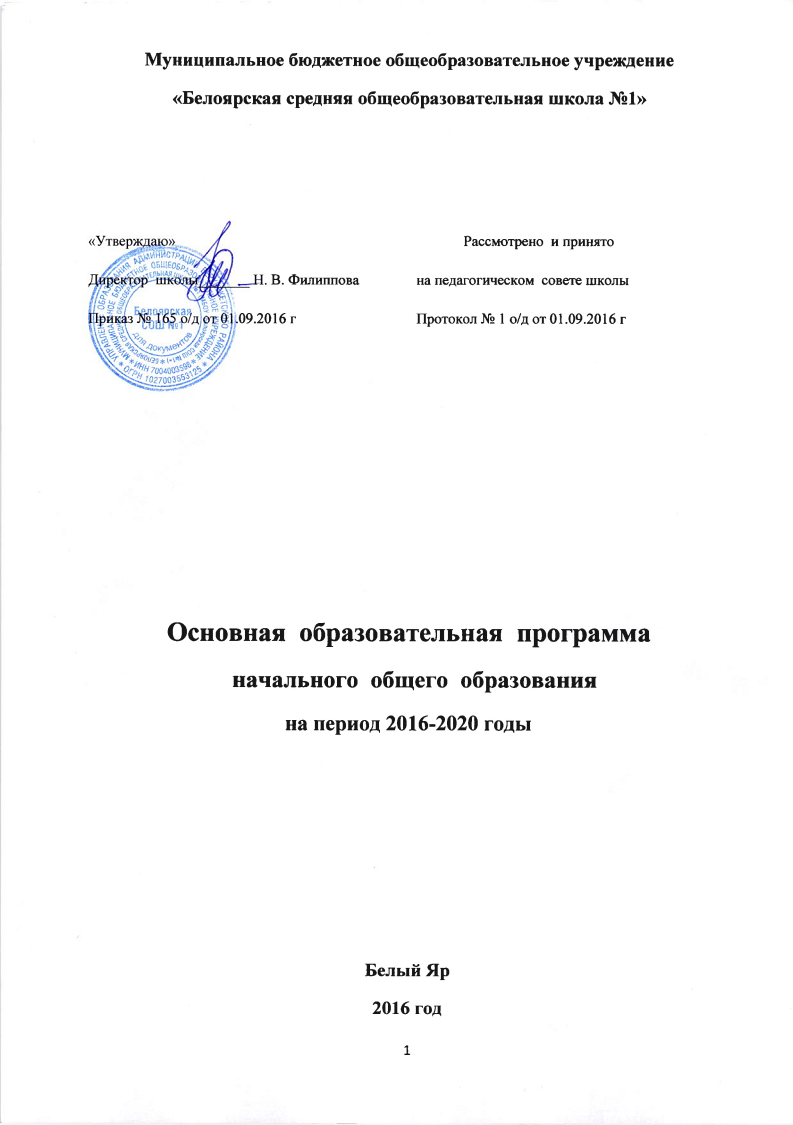 Раздел I. Целевой1.1. Пояснительная запискаОсновная образовательная программа начального общего образования муниципального бюджетного общеобразовательного учреждения «Белоярская средняя общеобразовательная школа №1», имеющего государственную аккредитацию по виду «средняя общеобразовательная школа» (Свидетельство о государственной аккредитации № 9 от 20 января  2010 года) – программный документ, на основании которого осуществляется управление и обеспечение качества образования в МБОУ «Белоярская СОШ №1». Данная программа разработана коллективом педагогов начальной ступени образования школы №1, рассмотрена  и принята методическим советом  образовательного учреждения (протокол №  1от 12. 09.  2011 года)   в соответствии с требованиями федерального государственного стандарта  начального общего образования, утвержденного приказом Министерства образования и науки Российской Федерации № 373 от 06.10.2009 года,  на основе Примерной основной образовательной программы образовательного учреждения, подготовленной Институтом стратегических исследований в образовании РАО, Москва, Просвещение, 2010 год.Программа сформирована с учетом особенностей первой ступени как фундамента всего последующего образования, организованного в две смены по шестидневной учебной неделе. Учитывает характерные черты младшего школьного возраста (от 6 лет 6 мес. до 11 лет), в котором ведущей является  учебная деятельность, где дети  с помощью учителя осваивают правила и способы  учебной действительности, развиваются  их интеллектуальные и познавательные способности. Целью образования, происходящего в форме учебной деятельности, является формирование у младших школьников умения и желания учиться, развитие у них потребности в самоизменении, то есть формирование субъекта учебной деятельности.           Начальный  этап общего образования в нашем образовательном учреждении ставит следующие стратегические цели:сохранение и укрепление физического и психического здоровья и безопасности учащихся, обеспечение их эмоционального благополучия;развитие творческих способностей школьников с учетом их индивидуальных особенностей; сохранение и поддержание  индивидуальности каждого  ребенка;формирование у младших школьников основ теоретического и практического мышления и сознания; создание условий для осуществления различных видов деятельности;создание педагогических условий, обеспечивающих не только успешное образование на данной ступени, но и широкий перенос средств, освоенных в начальной школе, на следующие ступени образования и во внешкольную практику;создание условий обучающимся младших классов для овладения основами грамотности в различных ее проявлениях (учебной, двигательной, духовно-нравственной, социально-гражданской, визуально-художественной, языковой, математической, естественнонаучной,  технологической);создание условий каждому ребенку для приобретения опыта и средств ощущать себя субъектом отношений с людьми, с миром и с собой, способным к самореализации в образовательных и других видах  деятельности.Целью реализации ООП НОО является обеспечение планируемых результатов.Основными субъектами образовательного процесса являются:- учащиеся- родители- педагоги - общественность (через участие в управляющем и родительском советах школы). ООП определяет  использование для достижения планируемых результатов следующих технологий и форм образовательного процесса:Технологии:Развивающее обучениеИнформационно- коммуникативныеИгровые Здоровьесберегающие Технология проблемного обученияТехнология оценивания учебных успехов учащегосяФормы:   урок как форма учебной деятельности для постановки и решения учебных задач; учебное занятие как форма учебной деятельности для построения индивидуального детского действия; консультативное занятие как форма учебной деятельности по разрешению проблем младшего школьника; домашняя самостоятельная работа как форма учебной деятельности по построению индивидуальных образовательных маршрутов; внеучебные формы образовательного пространства как место реализации личности младшего школьника (конкурсы, акции, конференции, марафоны, НОУ, НПК, выставки, эстафеты, олимпиады, предметные недели, экскурсии, секции, кружки, мастерские).Учебно-методические комплексы (УМК):- Образовательная программа развивающего обучения (Д.Б. Эльконина – В.В.Давыдова);-Образовательная программа «Перспектива»-Образовательная программа «Перспективная начальная школа»Нормативный срок освоения программы – 4года.1.2. Планируемые образовательные результаты.	Компетентному человеку присущ творческий подход к решению любых встающих перед ним задач, при котором он может быть независимым от ожиданий своего окружения, контролировать свои действия на основе собственных чувств, мыслей и ценностей, действовать самостоятельно, а не быть орудием чьих-то действий, быть автором собственной жизни. Определенный уровень компетентности может быть достигнут в условиях соответствующего обучения уже к концу младшего школьного возраста. Компетентное поведение предполагает:автономное (независимое, самостоятельное, инициативное, ответственное) действие,гибкое использование орудий (включая язык и понятия), согласно их предназначению,функционирование в разных социальных группах.   К концу начального  образования в соответствии  с ООП НОО  младший школьник сможет быть социально компетентен (иметь социальный опыт):в ориентировке в окружающем пространстве (выборе цели передвижения, планировании маршрута и др.) и времени (определении времени по часам в часах и минутах, определении времени события, последовательности событий);в проведении и организации культурного семейного досуга (досуга с друзьями, в разновозрастных группах) — спортивных и других игр, совместного музицирования, коллективного чтения и постановки театрализованных представлений, посещения художественных выставок, оценки произведений искусства (выражения собственного мнения), организации семейных и школьных праздников и пр.);в проведении индивидуального культурного досуга (подборе художественной литературы для чтения, чтении и понимании художественного текста; подборе музыкальных произведений для прослушивания; самостоятельном сочинении несложных литературных произведений, создании несложных выразительных художественных произведений (графических, поделочных и пр.);в получении ответов на возникающие у него вопросы об окружающем мире — определении подходящего способа получения ответа (самостоятельное наблюдение, экспериментирование, поиск информации в разнообразных информационных источниках), осуществления своей цели;в осуществлении простейших трудовых (бытовых) дел — уборке территории, квартиры; несложном ремонте изделий; изготовлении несложных конструкций из разных материалов для решения собственных задач (в том числе, оценивать величину предметов «на глаз»; пользоваться инструментами; использовать образцы, схемы, эскизы, чертежи; выбирать материалы с учетом свойств по внешним признакам; соблюдать последовательность технологических операций при изготовлении и сборке изделия; осуществлять декоративное оформление и отделку изделий; решении расчетных задач, связанных с бытовыми жизненными ситуациями (покупка, измерение, взвешивание и др., в том числе, с применением технических средств); в осуществлении ухода за своим телом по мере необходимости — осуществлении поддерживающих гигиенических мероприятий, закаливающих процедур, умения почувствовать и осознать симптомы начинающейся болезни (в том числе, обращении за помощью к взрослому в нужный момент), осуществлении простейшего самообслуживания;в культурном и безопасном поведении в окружающем мире (доме, жилой местности, на природе); ведении культурного диалога в условиях бытового общения;в осуществлении учебной работы в школе (в классе, группе, паре, разновозрастных группах, индивидуально) и самостоятельной учебной работы (выбор занятия, самоорганизация, простейшее планирование и т.д.). Для приобретения социального опыта особое значение имеют следующие универсальные учебные действия, которые должны быть сформированы к концу обучения в начальной школе:В отношении предметного мышления:умение отличать известное от неизвестного;умение в недоопределенной ситуации указать, каких знаний и умений не хватает для успешного действия;умение формулировать предположения о том, как искать недостающий способ действия (недостающее знание);находить информацию, недостающую для решения задачи, в литературе, у взрослых, в других источниках информации (в том числе, в поисковых компьютерных системах, словарях, справочниках и пр.).В отношении содержательной коммуникации:владение способами внутригруппового и межгруппового взаимодействия при решении учебных задач;умение презентовать свои достижения (превращать результат своей работы в продукт, предназначенный для других);умение осуществлять продуктивное взаимодействие с другими участниками совместного исследования или учения (в том числе, пробы общения в сети Интернет);умение понимать несложные научно-популярные тексты, выделяя в них существенное по отношению к предстоящей задаче;способность воспринимать художественные произведения (литературные, музыкальные, изобразительного искусства), выступая в разных позициях (автора, зрителя, критика);способность понимать позиции разных участников коммуникации и продолжать их логику мышления.В отношении владения информацией:правильно, осознанно читать (про себя) художественный и простой научно-популярный текст (независимо от скорости); определять главную мысль текста; находить в тексте незнакомые слова, определять их значение разными способами, составлять простейший план несложного текста для пересказа; рассказывать несложный текст по плану, описывать устно объект наблюдения;классифицировать объекты; использовать сравнение для установления общих и специфических свойств объектов; высказывать суждения по результатам сравнения;представлять результаты данных в виде простейших таблиц и диаграмм;читать простейшие картосхемы с внесенной туда информацией о природных и социальных объектах;читать простейшие графики, диаграммы и таблицы, содержащие информацию об объектах и процессах;находить в справочниках, словарях и поисковых компьютерных системах ответ на интересующий вопрос;следовать инструкции по правильному применению приборов, инструментов и технических устройств в соответствии с их назначением и правилами техники безопасности;работать с модельными средствами (знаковыми, графическими, словесными) в рамках изученного материала.В отношении саморазвития:способность осуществлять сознательный выбор заданий разного уровня трудности, материала для тренировки и подготовки творческих работ;способность критично и содержательно оценивать ход своей предметной работы и полученный результат, сознательно контролировать свои учебные действия;самостоятельность суждений, критичность по отношению к своим и чужим действиям и высказываниям, инициативность, способность и склонность к преобразованию сложившихся способов действия, если эти способы действий входят в противоречие с новыми условиями;определять последовательность действий для решения предметной задачи, осуществлять простейшее планирование своей работы;обнаруживать свои трудности в выполнении действия тем или иным способом; уметь на основе установленных ими причин ошибок подбирать задания, позволяющие самостоятельно корректировать выполнение действия известным им способом, определять объем таких заданий, способы их выполнения; предполагать, какие ошибки можно допустить при решении того или иного задания в рамках действия освоенными способами; определять степень сложности заданий; находить образцы для проверки работы; сопоставлять свою оценку с оценкой другого человека (учителя, одноклассника, родителей); осуществлять свободный выбор продукта, предъявляемого «на оценку» учителю и классу, назначая самостоятельно критерии оценивания.       В ходе  формирования социальных (социального опыта), предметных  и ключевых  компетентностей  происходит  становление  личности  младшего  школьника. Личностные результаты  освоения ООП  начального общего  образования  должны отражать:формирование основ российской гражданской идентичности, чувства гордости за свою Родину, российский народ и историю России, осознание своей этнической и национальной принадлежности; формирование ценностей многонационального российского общества; становление гуманистических и демократических ценностных ориентации;истории и культуре других народов; принятие и освоение социальной роли обучающегося, развитие мотивов учебной деятельности и формирование личностного смысла умения;развитие самостоятельности и личной ответственности за свои поступки, в том числе в информационной деятельности, на основе представлений о нравственных нормах, социальной справедливости и свободе;формирование эстетических потребностей, ценностей и чувств;развитие навыков сотрудничества с взрослыми и сверстниками в разных социальных ситуациях, умения не создавать конфликтов и находить выходы из спорных ситуаций;формирование установки на безопасный, здоровый образ жизни, наличие мотивации к творческому труду, работе на результат, бережному отношению к материальным и духовным ценностям.1.3. Система оценки достижения планируемых результатов освоения основной образовательной программы начального общего образованияОценка результатов освоения общеобразовательных программ является необходимым условием реализации системы требований государственных образовательных стандартов». Система оценки планируемых результатов освоения общеобразовательных программ МБОУ «Белоярская СОШ №1 опирается на представление о структуре и составе результатов общего образования, а также на конкретизацию понятия образовательных результатов, отраженную в Фундаментальном ядре содержания общего образования и Программе развития универсальных учебных действий.Основным объектом системы оценки результатов образования на ступени начального общего образования, её содержательной и критериальной базой выступают планируемые результаты освоения обучающимися основной образовательной программы начального общего образования. Система оценки достижения планируемых результатов выступает как неотъемлемая часть обеспечения качества образования.Функции системы оценки:Оценка как средство обеспечения качества образования предполагает вовлечённость в оценочную деятельность не только педагогов, но и самих обучающихся. Оценка на единой критериальной основе, формирование навыков рефлексии, самоанализа, самоконтроля, само- и взаимооценки не только дают возможность обучающимся освоить эффективные средства управления своей учебной деятельностью, но и способствуют развитию самосознания, готовности открыто выражать и отстаивать свою позицию, развитию готовности к самостоятельным поступкам и действиям, принятию ответственности за их результаты. С этой точки зрения особенностью системы оценки является её «естественная встроенность» в образовательный процесс.           Система оценки способствует поддержанию единства всей системы образования, обеспечению преемственности в системе непрерывного образования. Её основными функциями являются:        • ориентация образовательного процесса на духовно-нравственное развитие и воспитание обучающихся, достижение планируемых результатов освоения основной образовательной программы начального общего образования;        • обеспечение эффективной «обратной связи», позволяющей осуществлять регулирование системы образования на основании полученной информации о достижении образовательным учреждением.Основной механизм обеспечения качества образования посредством системы оценки состоит в уточнении и распространении общего понимания содержательной и критериальной базы оценки. С этой целью система оценки достижения планируемых результатов включает в себя две согласованные между собой системы оценок: внешнюю оценку (или оценку, осуществляемую внешними по отношению к ОУ службами) и внутреннюю оценку (или оценку, осуществляемую самим  ОУ – обучающимися, педагогами, администрацией).        Внутренняя оценка строится на той же содержательной и критериальной основе, что и внешняя, — на основе планируемых результатов освоения основной образовательной программы начального общего образования.        Согласованность внутренней и внешней оценки повышает доверие к внутренней оценке, позволяет сделать её более надёжной, способствует упрощению различных аттестационных процедур. В частности, становится возможным использовать накопленную в ходе текущего образовательного процесса оценку, представленную, например, в форме портфеля достижений, для итоговой оценки выпускников, для оценки динамики индивидуальных образовательных достижений обучающихся.        Система оценки выполняет свою функцию ориентации образовательного процесса на достижение значимых для личности, общества и государства результатов образования через вовлечение педагогов в осознанную текущую оценочную деятельность, согласованную с внешней оценкой.Данная программа составлена для оценивания планируемых результатов освоения основной образовательной программы начального общего образования  классов, работающих  по ФГОС нового поколения.Цель оценочной деятельности МБОУ «Белоярская СОШ №1»:оценка результатов деятельности ОУ и его работников с целью получения, обработки и предоставления информации о качестве образовательных услуг и эффективности деятельности;оценка образовательных достижений обучающихся  с  целью  итоговой оценки  подготовки выпускников  на  ступени  начального  общего образования.Общие подходы к формированию системы оценки планируемых результатов освоения программы начального образования Система оценки освоения образовательных программ создается с целью получения объективной информации об уровне и качестве освоения образовательных программ начального образования.Комплексный подход к оценке результатов образования позволяет вести оценку достижения обучающимися всех трёх групп результатов образования: личностных, метапредметных и предметных.В соответствии с концепцией образовательных стандартов второго поколения результаты образования включают:Личностные результаты.Оценка личностных результатов представляет собой оценку достижения обучающимися планируемых результатов в их личностном развитии, представленных в разделе «Личностные универсальные учебные действия» междисциплинарной программы формирования универсальных учебных действий у обучающихся на ступени начального общего образования.Основным объектом оценки личностных результатов служит сформированность универсальных учебных действий, включаемых в следующие три основных блока:самоопределение – сформированность внутренней позиции обучающегося – принятие и освоение новой социальной роли обучающегося; становление основ российской гражданской идентичности личности как чувства гордости за свою Родину, народ, историю и осознание своей этнической принадлежности; развитие самоуважения и способности адекватно оценивать себя и свои достижения, видеть сильные и слабые стороны своей личности;смыслоообразование – поиск и установление личностного смысла (т. е. «значения для себя») учения обучающимися на основе устойчивой системы учебно-познавательных и социальных мотивов; понимания границ того, «что я знаю», и того, «что я не знаю», «незнания» и стремления к преодолению этого разрыва;морально-этическая ориентация – знание основных моральных норм и ориентация на их выполнение на основе понимания их социальной необходимости; способность к моральной децентрации – учёту позиций, мотивов и интересов участников моральной дилеммы при её разрешении; развитие этических чувств – стыда, вины, совести как регуляторов морального поведения.Основное содержание оценки личностных результатов на ступени начального общего образования строится вокруг оценки:•	сформированности внутренней позиции обучающегося, которая находит отражение в эмоционально-положительном отношении обучающегося к образовательному учреждению, ориентации на содержательные моменты образовательного процесса – уроки, познание нового, овладение умениями и новыми компетенциями, характер учебного сотрудничества с учителем и одноклассниками – и ориентации на образец поведения «хорошего ученика» как пример для подражания;сформированности основ гражданской идентичности – чувства гордости за свою Родину, знания знаменательных для Отечества исторических событий; любви к своему краю, осознания своей национальности, уважения культуры и традиций народов России и мира; развития доверия и способности к пониманию и сопереживанию чувствам других людей;сформированности самооценки, включая осознание своих возможностей в учении, способности адекватно судить о причинах своего успеха/неуспеха в учении; умения видеть свои достоинства и недостатки, уважать себя и верить в успех;сформированности мотивации учебной деятельности, включая социальные, учебно-познавательные и внешние мотивы, любознательность и интерес к новому содержанию и способам решения проблем, приобретению новых знаний и умений, мотивации достижения результата, стремления к совершенствованию своих способностей;знания моральных норм и сформированности морально-этических суждений, способности к решению моральных проблем на основе децентрации (координации различных точек зрения на решение моральной дилеммы); способности к оценке своих поступков и действий других людей с точки зрения соблюдения/нарушения моральной нормы.Личностные результаты выпускников на ступени начального общего образования в полном соответствии с требованиями Стандарта не подлежат итоговой оценке.Формирование и достижение указанных выше личностных результатов – задача и ответственность системы образования и образовательного учреждения. Поэтому оценка этих результатов образовательной деятельности осуществляется в ходе внешних неперсонифицированных мониторинговых исследований, результаты которых являются основанием для принятия управленческих решений при проектировании и реализации региональных программ развития, программ поддержки образовательного процесса, иных программ. К их осуществлению должны быть привлечены специалисты, не работающие в данном образовательном учреждении и обладающие необходимой компетентностью в сфере психологической диагностики развития личности в детском и подростковом возрасте. Предметом оценки в этом случае становится не прогресс личностного развития обучающегося, а эффективность воспитательно-образовательной деятельности образовательного учреждения, муниципальной, региональной или федеральной системы образования. Это принципиальный момент, отличающий оценку личностных результатов от оценки предметных и метапредметных результатов.В рамках системы внутренней оценки возможна ограниченная оценка сформированности отдельных личностных результатов, полностью отвечающая этическим принципам охраны и защиты интересов ребёнка и конфиденциальности, в форме, не представляющей угрозы личности, психологической безопасности и эмоциональному статусу учащегося. Такая оценка направлена на решение задачи оптимизации личностного развития обучающихся и включает три основных компонента:характеристику достижений и положительных качеств обучающегося;определение приоритетных задач и направлений личностного развития с учётом как достижений, так и психологических проблем развития ребёнка;систему психолого-педагогических рекомендаций, призванных обеспечить успешную реализацию развивающих и профилактических задач развития.Другой формой оценки личностных результатов учащихся может быть оценка индивидуального прогресса личностного развития обучающихся, которым необходима специальная поддержка. Эта задача может быть решена в процессе систематического наблюдения за ходом психического развития ребёнка на основе представлений о нормативном содержании и возрастной периодизации развития – в форме возрастно-психологического консультирования. Такая оценка осуществляется по запросу родителей (законных представителей) обучающихся или по запросу педагогов (или администрации образовательного учреждения) при согласии родителей (законных представителей) и проводится психологом, имеющим специальную профессиональную подготовку.Предметные результаты Оценка предметных результатов представляет собой оценку достижения обучающимся планируемых результатов по отдельным предметам.Достижение этих результатов обеспечивается за счёт основных компонентов образовательного процесса – учебных предметов, представленных в обязательной части базисного учебного плана.В соответствии с пониманием сущности образовательных результатов, заложенным в Стандарте, предметные результаты содержат в себе, во-первых, систему основополагающих элементов научного знания, которая выражается через учебный материал различных курсов (далее – система предметных знаний), и, во-вторых, систему формируемых действий (далее – система предметных действий), которые преломляются через специфику предмета и направлены на применение знаний, их преобразование и получение нового знания.Система предметных знаний– важнейшая составляющая предметных результатов. В ней можно выделить опорные знания (знания, усвоение которых принципиально необходимо для текущего и последующего успешного обучения) и знания, дополняющие, расширяющие или углубляющие опорную систему знаний, а также служащие пропедевтикой для последующего изучения курсов.Объектом оценки предметных результатов являются действия, выполняемые обучающимися с предметным содержанием.Действия с предметным содержанием (или предметные действия)– вторая важная составляющая предметных результатов. В основе многих предметных действий лежат те же универсальные учебные действия, прежде всего познавательные: использование знаково-символических средств; моделирование; сравнение, группировка и классификация объектов; действия анализа, синтеза и обобщения; установление связей (в том числе причинно-следственных) и аналогий; поиск, преобразование, представление и интерпретация информации, рассуждения и т. д.К предметным действиям следует отнести также действия, присущие главным образом только конкретному предмету, овладение которыми необходимо для полноценного личностного развития или дальнейшего изучения предмета.Объектом оценки предметных результатов служит в полном соответствии с требованиями Стандарта способность обучающихся решать учебно-познавательные и учебно-практические задачи с использованием средств, релевантных содержанию учебных предметов, в том числе на основе метапредметных действий.Оценка предметных результатов может проводиться как в ходе неперсонифицированных процедур с целью оценки эффективности деятельности системы образования и образовательного учреждения, так и в ходе персонифицированных процедур с целью итоговой оценки результатов учебной деятельности обучающихся на начальной ступени общего образования.При этом итоговая оценка ограничивается контролем успешности освоения действий, выполняемых обучающимися с предметным содержанием, отражающим опорную систему знаний данного учебного курса. (Как уже отмечалось, содержание заданий для итоговой оценки достижения предметных результатов курса строится вокруг изучаемого опорного учебного материала, представленного в разделе «Выпускник научится».)Оценка достижения этих предметных результатов ведётся как в ходе текущего и промежуточного оценивания, так и в ходе выполнения итоговых проверочных работ. Результаты накопленной оценки, полученной в ходе текущего и промежуточного оценивания, фиксируются, например, в форме портфеля достижений и учитываются при определении итоговой оценки.Система предметных знаний — важнейшая составляющая предметных результатов. В ней можно выделить опорные знания (знания, усвоение которых принципиально необходимо для текущего и последующего успешного обучения) и знания, дополняющие, расширяющие или углубляющие опорную систему знаний, а также служащие пропедевтикой для последующего изучения курсов. К опорным знаниям относятся основополагающие элементы научного знания (как общенаучные, так и относящиеся к отдельным отраслям знания и культуры), лежащие в основе современной научной картины мира: ключевые теории, идеи, понятия, факты, методы.  При оценке предметных результатов основную ценность представляет умение учеников использовать полученные знания в стандартных учебных ситуациях и  действия, которые ученик выполняет с предметным содержанием.В школе  одновременно действуют следующие формы оценивания:1. Безотметочное – 1класс и 2 класс (I четверть)Под безотметочным обучением понимается такое обучение, при котором ребенок учится самостоятельно оценивать свои действия, соотносить собственные результаты с некоторыми общепринятыми критериями, то есть выращивается оценочная самостоятельность ребенка. Безотметочная система обучения, делает оценку учащегося более содержательной, объективной и дифференцированной, обучающийся чувствует себя  психологически комфортнее. В МБОУ «Белоярская СОШ №1» используются разнообразные формы безотметочного обучения: 1. «Хорошие слова»  2. Самооценка 4. Взаимооценка 5. Шкала оценивания Цуккермана 6. Лист «Мои достижения» 7. Портфолио.2. Пятибалльная система-  3- 11 классы3. Десятибалльная – 2- 4-е классы (при выполнении трёхуровневых контрольных работ)Оценка достижения предметных результатов ведётся как в ходе текущего и промежуточного оценивания, так и в ходе выполнения итоговых проверочных работ. В учебном процессе для выявления причин затруднения в освоении предметных результатов проводятся диагностические работы, для определения уровня освоения предметных результатов – промежуточные и итоговые проверочные работы. Результаты, полученные в ходе текущего и промежуточного оценивания, фиксируются в форме накопительной оценки – Портфолио.В  рабочих программах, составляемых учителями, описываются требования к уровню подготовки к концу каждого года обучения, разработаны  контрольные и проверочные работы.Для контроля и учёта достижений обучающихся используются следующие формы:Для текущей аттестации: устный опрос,  письменная самостоятельная работа, диктант, контрольное списывание, тесты,  изложение, сочинение, доклад, творческая работа, трехуровневые задания, диагностическая работа.Для итоговой  аттестации:контрольная работа,диктант,изложение, проверка качества  чтения;Оценка динамики  предметных достижений учащихсяУчет динамики достижений учащихся осуществляется посредством существующих процедур контроля и экспертной оценки качества образования:- мониторинг образовательных достижений обучающихся на начальной ступени обучения-анализ проверочных и контрольных работДля отслеживания динамики роста достижений учащихся в школе проводятся следующие процедуры:1. Стартовая диагностика, в которой представлены ожидаемый уровень предметной подготовки первоклассников;2. Анализ тематических результатов по отдельным предметам по основным сквозным дидактическим линиям, которые выделены в планируемых результатах.3. Итоговые проверочные работы (на конец каждого класса), включая рекомендации по их проведению, оцениванию, фиксации и анализу результатов. Метапредметные результатыОценка метапредметных результатов представляет собой оценку достижения планируемых результатов освоения основной образовательной программы, представленных в разделах «Регулятивные учебные действия», «Коммуникативные учебные действия», «Познавательные учебные действия» междисциплинарной программы формирования универсальных учебных действий у обучающихся на ступени начального общего образования, а также планируемых результатов, представленных во всех разделах междисциплинарной программы «Чтение. Работа с текстом».Достижение метапредметных результатов обеспечивается за счёт основных компонентов образовательного процесса – учебных предметов, представленных в обязательной части базисного учебного плана. Это обусловливает ряд требований не только к содержанию и форме организации учебного процесса, но и к содержанию, критериям, методам и процедурам оценки.Основным объектом оценки метапредметных результатовслужит сформированность у обучающегося указанных выше регулятивных, коммуникативных и познавательных универсальных действий, т. е. таких умственных действий обучающихся, которые направлены на анализ своей познавательной деятельности и управление ею. К ним относятся:способность обучающегося принимать и сохранять учебную цель и задачи; самостоятельно преобразовывать практическую задачу в познавательную; умение планировать собственную деятельность в соответствии с поставленной задачей и условиями её реализации и искать средства её осуществления; умение контролировать и оценивать свои действия, вносить коррективы в их выполнение на основе оценки и учёта характера ошибок, проявлять инициативу и самостоятельность в обучении;умение осуществлять информационный поиск, сбор и выделение существенной информации из различных информационных источников;умение использовать знаково-символические средства для создания моделей изучаемых объектов и процессов, схем решения учебно-познавательных и практических задач;способность к осуществлению логических операций сравнения, анализа, обобщения, классификации по родовидовым признакам, установлению аналогий, отнесению к известным понятиям;умение сотрудничать с педагогом и сверстниками при решении учебных проблем, принимать на себя ответственность за результаты своих действий.Особенности оценки метапредметных результатов связаны с природой универсальных учебных действий. В силу своей природы, являясь, по сути, функционально ориентировочными действиями, метапредметные действия составляют психологическую основу и решающее условие успешности решения обучающимися предметных задач. Соответственно уровень сформированности универсальных учебных действий, представляющих содержание и объект оценки метапредметных результатов, может быть качественно оценён и измерен в следующих основных формах.Во-первых, достижение метапредметных результатов может выступать как результат выполнения специально сконструированных диагностических задач, направленных на оценку уровня сформированности конкретного вида универсальных учебных действий.Во-вторых, достижение метапредметных результатов может рассматриваться как инструментальная основа (или как средство решения) и как условие успешности.Предметом измерения становится уровень присвоения обучающимся универсального учебного действия, обнаруживающий себя в том, что действие занимает в структуре учебной деятельности обучающегося место операции, выступая средством, а не целью активности ребёнка.Оценка метапредметных результатов может проводиться в ходе различных процедур. Например, в итоговые проверочные работы по предметам или в комплексные работы на межпредметной основе целесообразно выносить оценку (прямую или опосредованную) сформированности большинства познавательных учебных действий и навыков работы с информацией, а также опосредованную оценку сформированности ряда коммуникативных и регулятивных действий.В ходе внутренней оценки, фиксируемой в портфеле достижений в виде оценочных листов и листов наблюдений учителя или школьного психолога, может быть оценено достижение таких коммуникативных и регулятивных действий, которые трудно или нецелесообразно проверить в ходе стандартизированной итоговой проверочной работы.На начальной ступени общего образования особое значение для продолжения образования имеет усвоение обучающимися опорной системы знаний по русскому, родному языкам и математике и овладение следующими метапредметными действиями:речевыми, среди которых следует выделить навыки осознанного чтения и работы с информацией, а такжекоммуникативными, необходимыми для учебного сотрудничества с учителем и сверстниками.Уровневый подход к представлению планируемых результатов и инструментарию для оценки их достижения.        В связи с вышесказанным важнейшим положением становится следующее: стандарт гарантирует возможность для достижения каждым учащимся планируемых результатов образования при выполнении условий организации учебного процесса, указанных в стандарте.Как известно, образовательный стандарт фиксирует объем и уровень полноценного образования по каждой его области, учебной дисциплине и курсу. Все, чем обязан овладеть учащийся на уровне планируемых стандартом требований к результатам образования, должно стать его личным достоянием, усвоено сознательно и прочно. Для полноценной организации процесса обучения важна полная открытость для всех его участников, а также широкой общественности требований стандарта, системы измерителей и оценочных процедур, а также результатов учащихся.Для оценки достижения требований к результатам образования (построения шкал оценивания и описания результатов) предлагается использовать уровневый подход к представлению результатов. Для повышения эффективности оценки образовательных достижений, стимулирующей развитие учащихся, обеспечивающей индивидуализацию учебного процесса, а также объективную оценку деятельности учителей и образовательных учреждений, необходимо создание системы оценки образовательных достижений учащихся, учитывающей динамику их развития. Она должна включать создание системы мониторинга образовательных достижений учащихся на основе единых методологических подходов для регулярного проведения оценочных процедур, начиная со стартовой диагностики и находя продолжение в определении индивидуального прогресса учащихся.Задачи, разработанные на разных уровнях, являются одним из главных инструментов оценки образовательных достижений. Каждая задача должна  позволять оценить овладение способом действия в рамках некоторого учебного материала. Оценка действий учащихся производится на основе шкалы, отражающей три уровня: формальный, предметный и функциональный. Каждому уровню соответствует определенный тип тестовых заданий, выполнение которых и служит критерием оценки действий учащегося.Первому уровню отвечают задания, предполагающие преобразование типовой  предметной ситуации (системы условий) в соответствии с заданным образцом (алгоритмом, правилом действия). Например, в тестах на грамотность чтения, где предметом действия выступает отношение «содержание-текст», к первому уровню относятся задания на восстановление содержания, явным образом отображенного в  тексте.Второму уровню соответствуют задания, выполнение которых требует выделения в предметной ситуации скрытых существенных отношений. Такое выделение предполагает  абстрагирование от явно данных, но не существенных черт ситуации и построение ее умственной модели, отражающей существенное отношение. В тестах на грамотность чтения задания второго уровня предполагают восстановление содержания по тексту, в котором существенные элементы содержания представлены косвенным образом.Третьему уровню, уровню функционального (свободного), владения учебным материалом, соответствуют задания, выполнение которых предполагает: преобразование предметной ситуации с учетом контекста, координацию действий, выбор одной из конкурирующих возможностей действия, модификацию способа действия, выделение адекватных единиц действия, доопределение условий задачи и т.п. В тестах на грамотность чтения третьему уровню отвечают задания, которые предполагают реконструкцию фрагментов содержания текста на основании его целостного восприятия и понимания. К этому же уровню следует отнести задания, требующие согласования  текста и отображаемой ситуации в зависимости от того, для кого этот текст адресован. Система действий, направленных на формирование системы мониторинга       Для получения объективной информации выстроена система действий, направленных на формирование системы мониторинга, которая образуется на следующих принципах:- широкое участие субъектов образовательной деятельности (принцип партисипативности);- самооценка, самоанализ, самоконтроль профессиональной деятельности с целью отслеживания качества образования (принцип рефлексивности);- комплексный анализ реализации учебной программы (принцип объективности).	Управление процессом реализации качества образования на основе педагогического мониторинга и анализа позволяет видеть и оценивать изменения, происходящие в образовательном процессе, устранять причину выявленных недостатков, прогнозировать пути развития ОУ.Мониторинг качества образования осуществляется:- по объектам оценки качества (ученик, класс, параллель классов, вертикаль классов по учебному предмету, в целом по ОУ);- по содержательной составляющей (урок, тема, учебный раздел, учебный предмет, учебная программа);- по основным составляющим организационной структуры (учитель, методическое объединение, коллектив учителей, работающих в рамках образовательной программы).Анализ всех оцениваемых параметров в их количественном и качественном изменениях позволяет получать выводы и определять конкретные управленческие решения в отношениях политики и системы менеджмента качества образования в гимназии. Разработка управленческих решений на основе квалиметрических данных  способствует обеспечению строгой адресности, конкретизации, реальности предлагаемой информации и определению области улучшения качества образовательного процесса.Инструментарий для оценки планируемых результатов.Раздел II. Содержательный2.1. Программа формирования универсальных учебных действий у обучающихся на ступени начального общего образованияПояснительная запискаУниверсализация содержания общего образования в форме выделения неизменного фундаментального ядра общего образования включает совокупность наиболее существенных идей науки и культуры, а также концепцию развития универсальных учебных действий. Целью образования становится общекультурное, личностное и познавательное развитие учащихся, обеспечивающее такую ключевую компетенцию, как умение учиться.В связи с тем, что приоритетным направлением новых образовательных стандартов является реализация развивающего потенциала общего среднего образования, актуальной задачей становится обеспечение развития и формирования универсальных учебных действий. Федеральный государственный образовательный стандарт начального общего образования представляет собой совокупность требований, обязательных при реализации основной образовательной программы начального общего образования.Формирование способности и готовности учащихся реализовывать универсальные учебные действия позволит повысить эффективность образовательно - воспитательного процесса в начальной школе. Разработанные положения и рекомендации могут стать основой поведения мониторинга  с целью оценки успешности личностного и познавательного развития детей, а также могут быть использованы авторами образовательных стандартов, учебников и учебно – методических материалов.Универсальные учебные действия (УУД) – это обобщённые действия, обеспечивающие умение учиться. Обобщённым действиям свойственен широкий перенос, т.е. обобщенное действие, сформированное на конкретном материале какого-либо предмета, может быть использовано при изучении других предметов. Пример общеучебных умений – интеллектульно-речевые умения, в основе которых лежит 1) смысловое восприятие речи (умение слушать, читать) и 2) порождение речи (умения излагать свои мысли в устной и письменной форме (классификация Т.А. Ладыженской). Перечень универсальных учебных действий подробно представлен в стандартах второго поколения. Личностные результаты и универсальные учебные действия в образовательных системахВ Программе формирования универсальных учебных действий мы будем говорить об универсальных учебных действиях в терминологии следующих образовательных систем: «Развивающее обучение», «Перспектива»,  «Перспективная начальная школа». Соотнесение личностных результатов и универсальных учебных действий 
по материалам ФГОС с универсальными учебными действиями 
в терминологии образовательных систем «Развивающее обучение», «Перспектива», «Перспективная начальная школа»Принимая во внимание приведенное в таблице  соответствие личностных результатов и универсальных учебных действий по материалам Федерального государственного образовательного стандарта результатам и универсальным учебным действиям в терминологии образовательных систем нашей школы можно сформулировать цель программы формирования универсальных учебных действий как обеспечение системного подхода к личностному развитию и формированию универсальных учебных действий в рамках программ: «Развивающее обучение», «Перспектива»	Задачи, которые решает программа личностного развития и формирования универсальных учебных действий обучающихся:1) определить ценностные ориентиры содержания образования на ступени начального общего образования;2) показать связь личностных результатов и универсальных учебных действий с содержанием учебных предметов, используемых технологий и форм работы;3) определить  перечень личностных и метапредметных результатов образования;4) охарактеризовать систему типовых заданий  для формирования личностных результатов и универсальных учебных действий;5) предложить систему типовых задач  для оценки сформированности универсальных учебных действий.Связь личностных и метапредметных результатов  (универсальных учебных действий) с содержанием учебных предметов, технологиями и формами работыЦелью «Развивающее обучение», «Перспектива», «Перспективная начальная школа» является формирование функционально грамотной личности, т.е. человека, который:– обладает огромным потенциалом к саморазвитию, умеет учиться и самостоятельно добывать знания; – владеет обобщённым целостным представлением о мире (картиной мира); – привык самостоятельно принимать решения и нести за них персональную ответственность; – усвоил положительный опыт и завоевания предыдущих поколений, сумел проанализировать его и сделать своим собственным, тем самым заложив основу своей гражданской и национальной самоидентификации; – толерантен по своей жизненной позиции, понимает, что он живёт и трудится среди таких же личностей, как и он, умеет отстаивать своё мнение и уважать мнение других; – эффективно владеет вербальными и невербальными средствами общения и использует их для достижения своих целей; – способен жить в любом социуме, адаптируясь к нему.Для выращивания функционально грамотной личности важнейшую роль играют не столько предметные результаты, сколько личностные и метапредметные результаты деятельности школьников. Образовательные системы: «Развивающее обучение», «Перспектива»,  «Перспективная начальная школа» накопили огромный опыт обеспечения в образовательном процессе личностного развития учеников и достижение ими личностных и метапредметных результатов. Это обеспечивается целостной системой работы с учениками, как на уроках, так и вне учебного процесса. Роль учебных предметов в формировании личностных и метапредметных результатов           Формирование универсальных учебных действий в образовательном процессе осуществляется в контексте усвоения разных предметных дисциплин. Требования к формированию универсальных учебных действий находят отражение в планируемых результатах освоения программ учебных предметов «Русский язык», «Литературное чтение», «Математика», «Окружающий мир», «Технология» в отношении ценностно-смыслового, личностного, познавательного и коммуникативного развития учащихся. Овладение учащимися личностными, познавательными, регулятивными и коммуникативными универсальными учебными действиями происходит в контексте разных учебных предметов. Каждый учебный предмет в зависимости от предметного содержания и релевантных способов организации учебной деятельности учащихся раскрывает определенные возможности для формирования УУД. Формирование УУД, обеспечивающих решение задач общекультурного, ценностно-личностного, познавательного развития учащихся реализуется в рамках целостного образовательного процесса в ходе изучения системы учебных предметов и дисциплин, в метапредметной деятельности, организации форм учебного сотрудничества и решения важных задач жизнедеятельности учащихся. Формирование универсальных учебных действий создает возможность соотносить учебные предметы с точки зрения приемов познавательной деятельности, общих для осуществления познания этих предметных областей. Практически во всех учебниках для начальной школы, начиная с первого класса, вводится символика для обозначения форм работы (выполни индивидуально, в парах, коллективно), формулировки заданий (проведи линию, впиши цифры, обведи, раскрась и т.п.); введение рисунков для выделения объектов и отношений между ними, иллюстрации понятий, обозначения объектов, использование социально принятой символики (стрелки, схемы, графы, таблицы). Можно без преувеличения сказать, что все учебные предметы начальной школы имеют потенциальные предпосылки для развития коммуникативных и речевых действий в силу действительно универсального, т.е. максимально обобщенного характера последних. Однако реализации данного потенциала существенно препятствует безусловное доминирование индивидуальной формы организации учебной деятельности («учитель - ученик»), которое сегодня характерно для большинства школьных дисциплин. Тем не менее, многие учителя-предметники имеют успешный опыт организации отдельных учебных заданий совместного типа, специфика которых естественным образом предполагает активное взаимодействие учеников, сотрудничество, обмен информацией, обсуждение разных точек зрения и т.д. Достижение личностных и метапредметных результатов в процессе освоения предметного содержанияПредмет «Русский язык», наряду с достижением предметных результатов, нацелен на личностное развитие ученика, так как формирует представление о единстве и                   многообразии языкового и культурного пространства России, об основном средстве человеческого общения, воспитывает положительное отношение к правильной, точной и богатой устной и письменной речи как показателю общей культуры и гражданской позиции человека. Но этот же предмет с помощью другой группы линий развития обеспечивает формирование коммуникативных универсальных учебных действий, так как учит  умению «ориентироваться в целях, задачах, средствах и условиях общения, выбирать адекватные языковые средства для успешного решения коммуникативных задач». Также на уроках  русского языка в процессе освоения системы понятий и правил у  учеников формируются познавательные  универсальные учебные действия. Предмет «Литературное чтение» прежде всего  способствует личностному развитию ученика, поскольку обеспечивает понимание литературы как «средства сохранения и передачи нравственных ценностей и традиций»,  даёт возможность для формирования «первоначальных этических представлений, понятий о добре и зле, нравственности». Приобщение к литературе как искусству слова формирует индивидуальный эстетический вкус.Формирование коммуникативных универсальных учебных действий обеспечивается через обучение правильному и умелому пользованию речью в различных жизненных ситуациях, передаче другим своих мыслей и чувств, через организацию диалога с автором в процессе чтения текста и учебного диалога на этапе его обсуждения.Знакомство с «элементарными приёмами интерпретации, анализа и преобразования художественных, научно-популярных и учебных текстов с использованием элементарных литературоведческих понятий» способствует формированию познавательных  универсальных учебных действий. Предмет «Математика» направлен прежде всего на развитие  познавательных  универсальных учебных действий. Именно этому учит «использование начальных математических знаний для описания и объяснения окружающих предметов, процессов, явлений, а также оценки их количественных и пространственных отношений», «овладение основами логического и алгоритмического мышления». Но наряду с этой всем очевидной ролью математики («ум в порядок приводит») в рамках Образовательной системы «Школа 2100» у этого предмета есть ещё одна важная роль – формирование коммуникативных универсальных учебных действий. Это связано с тем, что данный предмет учит читать и записывать сведения об окружающем мире на языке математики, строить цепочки логических рассуждений и использовать их в устной и письменной речи для коммуникации. Предмет «Окружающий мир» через две главные линии развития обеспечивает формирование личностных и метапредметных результатов. Первая линия – знакомство с целостной картиной мира (умение объяснять мир) – обеспечивает развитие познавательных универсальных учебных действий.  Именно она обеспечивает «осознание целостности окружающего мира», «освоение доступных способов изучения природы и общества», «развитие навыков устанавливать и выявлять причинно-следственные связи в окружающем мире». Вторая линия – формирование оценочного, эмоционального отношения к миру (умение определять своё отношение к миру) – способствует личностному развитию ученика. С ней связана «сформированность уважительного отношения к России, родному краю, своей семье, истории, культуре, природе нашей страны», «воспитание чувства гордости за национальные свершения, открытия, победы», «освоение основ экологической грамотности, элементарных правил нравственного поведения в мире природы и людей, норм здоровьесберегающего поведения в природной и социальной среде». Предмет «Технология» имеет чёткую практико-ориентированную направленность. Он способствует формированию регулятивных  универсальных учебных действий путём «приобретения навыков самообслуживания; овладения технологическими приемами ручной обработки материалов; усвоения правил техники безопасности».  В то же время «усвоение первоначальных представлений о материальной культуре как продукте предметно-преобразующей деятельности человека» обеспечивает развитие познавательных универсальных учебных действий. Формируя представления «о созидательном и нравственном значении труда в жизни человека и общества; о мире профессий и важности правильного выбора профессии», данный предмет обеспечивает личностное развитие ученика.Большую роль в становлении личности ученика играет  предметная область «Искусство», включающая предметы «Изобразительное искусство», «Музыка». Прежде всего  они способствуют  личностному развитию ученика, обеспечивая «сформированность первоначальных представлений о роли искусства в жизни человека, его роли в  духовно-нравственном развитии человека, сформированность основ культуры, понимание красоты как ценности; потребности в художественном творчестве и в общении с искусством». Кроме этого, искусство дает человеку иной, кроме вербального, способ общения, обеспечивая тем самым развитие коммуникативных универсальных учебных действий.Планируемые результаты освоения междисциплинарных программВ результате изучения всех без исключения предметов в начальной школе у выпускников будут сформированы личностные, регулятивные, познавательные и коммуникативные универсальные учебные действия как основа умения учиться.В сфере личностных универсальных учебных действий будут сформированы внутренняя позиция школьника, адекватная мотивация учебной деятельности, включая учебные и познавательные мотивы, ориентация на моральные нормы и их выполнение, способность к моральной децентрации.В сфере регулятивных универсальных учебных действий выпускники овладеют всеми типами учебных действий, включая способность принимать и сохранять учебную цель и задачу, планировать ее реализацию (в том числе во внутреннем плане), контролировать и оценивать свои действия, вносить соответствующие коррективы в их выполнение.В сфере познавательных универсальных учебных действий выпускники научатся использовать знаково - символические средства, в том числе овладеют действием моделирования, а также широким спектром логических действий и операций, включая общие приемы решения задач.В сфере коммуникативных универсальных учебных действий выпускники приобретут умения учитывать позицию собеседника (партнера), организовывать и осуществлять сотрудничество и кооперацию с учителем и сверстниками, адекватно передавать информацию и отображать предметное содержание и условия деятельности в речи.Раздел «Личностные универсальные учебные действия»У выпускника будут сформированы:внутренняя позиция школьника на уровне положительного отношения к школе, ориентации на содержательные моменты школьной действительности и принятия образца «хорошего ученика»;широкая мотивационная основа учебной деятельности, включающая социальные, учебно-познавательные и внешние мотивы; ориентация на понимание причин успеха в учебной деятельности;учебно-познавательный интерес к новому учебному материалу и способам решения новой частной задачи;способность к самооценке на основе критерия успешности учебной деятельности;основы гражданской идентичности личности в форме осознания «Я» как гражданина России, чувства сопричастности и гордости за свою Родину, народ и историю, осознание ответственности человека за общее благополучие, осознание своей Этнической принадлежности;ориентация в нравственном содержании и смысле поступков как собственных, так и окружающих людей;развитие этических чувств — стыда, вины, совести как регуляторов морального поведения;знание основных моральных норм и ориентация на их выполнение, дифференциация моральных и конвенциональных норм, развитие морального сознания как переходного от доконвенционального к конвенциональному уровню;установка на здоровый образ жизни;чувство прекрасного и эстетические чувства на основе знакомства с мировой и отечественной художественной культурой;эмпатия как понимание чувств  других людей и сопереживание им.Выпускник получит возможность для формирования:внутренней позиции школьника на уровне положительного отношения к школе, понимания необходимости учения, выраженного в преобладании учебно-познавательных мотивов и предпочтении социального способа оценки знаний;выраженной устойчивой учебно-познавательной мотивации учения;устойчивого учебно-познавательного интереса к новым общим способам решения задач;адекватного понимания причин успешности/ неуспешности учебной деятельности;положительной адекватной дифференцированной самооценки на основе критерия успешности реализации социальной роли «хорошего ученика»;компетентности в реализации основ гражданской идентичности в поступках и деятельности;морального сознания на конвенциональном уровне, способности к решению моральных дилемм на основе учета позиций партнеров в общении, ориентации на их мотивы и чувства, устойчивое следование в поведении моральным нормам и этическим требованиям;установки на здоровый образ жизни и реализации в реальном поведении и поступках;осознанных устойчивых эстетических предпочтений и ориентации на искусство как значимую сферу человеческой жизни;эмпатии как осознанного понимания чувств других людей и сопереживания им, выражающихся в поступках, направленных на помощь и обеспечение благополучия.Раздел «Регулятивные универсальные учебные действия»Выпускник научится:принимать и сохранять учебную задачу;учитывать выделенные учителем ориентиры действия в новом учебном материале в сотрудничестве с учителем;планировать свое действие в соответствии с поставленной задачей и условиями ее реализации, в том числе во внутреннем плане;учитывать правило в планировании и контроле способа решения;осуществлять итоговый и пошаговый контроль по результату;адекватно воспринимать оценку учителя;различать способ и результат действия;оценивать правильность выполнения действия на уровне адекватной ретроспективной оценки;вносить необходимые коррективы в действие после его завершения на основе его оценки и учета характера сделанных ошибок;выполнять учебные действия в материализованной, громкоречевой и умственной форме.Выпускник получит возможность научиться:в сотрудничестве с учителем ставить новые учебные задачи;преобразовывать практическую задачу в познавательную;проявлять познавательную инициативу в учебном сотрудничестве;самостоятельно учитывать выделенные учителем ориентиры действия в новом учебном материале;осуществлять констатирующий и предвосхищающий контроль по результату и по способу действия, актуальный контроль на уровне произвольного внимания;самостоятельно адекватно оценивать правильность выполнения действия и вносить необходимые коррективы в исполнение как по ходу его реализации, так и в конце действия.Раздел     «Познавательные     универсальные     учебные действия»Выпускник научится:осуществлять поиск необходимой информации для выполнения учебных заданий с использованием учебной литературы;использовать знаково-символические средства, в том числе модели и схемы для решения задач;строить речевое высказывание в устной и письменной форме;ориентироваться на разнообразие способов решения задач;основам смыслового чтения художественных и познавательных текстов, выделять существенную информацию из текстом разных видов;осуществлять анализ объектов с выделением существенных и несущественных признаков;осуществлять синтез как составление целого из частей;проводить сравнение, сериацию и классификацию по заданным критериям;устанавливать причинно-следственные связи;строить рассуждения в форме связи простых суждений об объекте, его строении, свойствах и связях;обобщать, т. е. осуществлять генерализацию и выведение общности для целого ряда или класса единичных объектов на основе выделения сущностной связи;осуществлять подведение под понятие на основе распознавания объектов, выделения существенных признаков и их синтеза;устанавливать аналогии;владеть общим приемом решения задач.
Выпускник получит возможность научиться:осуществлять расширенный поиск информации с использованием ресурсов библиотек и Интернета;создавать и преобразовывать модели и схемы для решения задач;осознанно и произвольно строить речевое высказывание в устной и письменной форме;осуществлять выбор наиболее эффективных способов решения задач в зависимости от конкретных условий;осуществлять синтез как составление целого из частей, самостоятельно достраивая и восполняя недостающие компоненты;осуществлять сравнение, сериацию и классификацию, самостоятельно выбирая основания и критерии для указанных логических операций;строить логическое рассуждение, включающее установление причинно-следственных связей;•	произвольно и осознанно владеть общим приемом решения задач.Раздел   «Коммуникативные   универсальные   учебные действия»Выпускник научится:допускать возможность существования у людей различных точек зрения, в том числе не совпадающих с его собственной, и ориентироваться на позицию партнера в общении и взаимодействии;учитывать разные мнения и стремиться к координации различных позиций в сотрудничестве;формулировать собственное мнение и позицию;договариваться и приходить к общему решению в совместной деятельности, в том числе в ситуации  столкновения интересов;строить понятные для партнера высказывания, учитывающие, что партнер знает и видит, а что нет;задавать вопросы;контролировать действия партнера;использовать речь для регуляции своего действия;адекватно использовать речевые средства для решения различных коммуникативных задач, строить  монологическое высказывание, владеть диалогической формой речи.Выпускник получит возможность научиться:учитывать и координировать в сотрудничестве отличные от собственной позиции других людей;учитывать разные мнения и интересы и обосновывать собственную позицию;понимать относительность мнений и подходов к решению проблемы;аргументировать свою позицию и координировать ее с позициями партнеров в сотрудничестве при выработке общего решения в совместной деятельности;продуктивно разрешать конфликты на основе учета интересов и позиций всех его участников;с учетом целей коммуникации достаточно точно, по следовательно и полно передавать партнеру необходимую информацию как ориентир для построения действия;задавать вопросы, необходимые для организации собственной деятельности и сотрудничества с партнером;осуществлять взаимный контроль и оказывать в сотрудничестве необходимую взаимопомощь;адекватно использовать речь для планирования и регуляции своей деятельности;адекватно использовать речевые средства для эффективного решения разнообразных коммуникативных задач.Раздел Чтение: работа с информациейВ результате изучения всех без исключения предметов в начальной школе выпускники приобретут первичные навыки работы с информацией. Они смогут осуществлять поиск информации, выделять и фиксировать нужную информацию, систематизировать, сопоставлять, анализировать и обобщать информацию, интерпретировать и преобразовывать ее.Выпускники научатся дополнять готовые информационные объекты (таблицы, схемы, диаграммы, тексты) и создавать свои Собственные (сообщения, небольшие сочинения, графические работы). Овладеют первичными навыками представления информации в наглядной форме (в виде простейших таблиц, схем И диаграмм). Смогут использовать информацию для установлении несложных причинно-следственных связей и зависимостей, объяснения и доказательства фактов в простых учебных и практических ситуациях.Выпускники получат возможность научиться строить умозаключения и принимать решения на основе самостоятельно полученной информации, а также приобрести первичный опыт критического отношения к получаемой информации, сопоставляя ее с информацией из других источников и имеющимся жизненным опытом.Раздел «Получение, поиск и фиксация информации»Выпускник научится:воспринимать на слух и понимать различные виды сообщений (бытового характера, художественные и информационные тексты);осознанно читать тексты с целью удовлетворения интереса, приобретения читательского опыта, освоения и использования информации;использовать такие виды чтения, как ознакомительное, изучающее, поисковое; осознавать цель чтения и выбирать в соответствии с ней нужный вид чтения;работать с информацией, представленной в разных форматах (текст, рисунок, таблица, диаграмма, схема);ориентироваться в соответствующих возрасту словарях и справочниках;составлять список используемой литературы и других информационных источников, заполнять адресную и телефонную книги.Выпускник получит возможность научиться:находить несколько источников информации, пользоваться словарями и справочниками на электронных носителях;систематизировать подобранные информационные материалы в виде схемы или электронного каталога при подготовке собственных работ (сообщений, сочинений, просты исследований, проектов и т. п.);•	  хранить информацию на бумажных (альбом, тетрадь и т. п.)  и электронных носителях (диск, USB-накопитель) в виде упорядоченной структуры (статей, изображений, аудиоряда, ссылок и т. п.)Раздел «Понимание и преобразование информации»Выпускник научится:определять тему и главную мысль текста, делить текст на смысловые части, составлять простой план текста, подробно и сжато устно пересказывать прочитанный или прослушанный текст;находить информацию, факты, заданные в тексте в явном виде: числовые данные, отношения (например, математические) и зависимости; вычленять содержащиеся в тексте основные со бытия и устанавливать их последовательность; упорядочивать информацию по алфавиту, по числовым параметрам (возрастанию и убыванию);понимать информацию, представленную в неявном виде: например, выделять общий признак группы элементов, характеризовать явление по его описанию; находить в тексте несколько примеров, доказывающих приведенное утверждение, и т. д.;интерпретировать и обобщать информацию: интегрировать содержащиеся в разных частях текста детали сообщения; устанавливать связи, не высказанные в тексте напрямую, интерпретировать их, соотнося с общей идеей текста; формулировать, основываясь на тексте, простые выводы; понимать текст, не только опираясь на содержащуюся в нем информацию, но и обращая внимание на жанр, структуру, язык текста;преобразовывать информацию из сплошного текста в таблицу (дополнять таблицу информацией из текста); преобразовывать информацию, полученную из рисунка, в текстовую задачу; заполнять предложенные схемы с опорой на прочитанный текст;анализировать и оценивать содержание, языковые особенности и структуру текста; определять место и роль иллюстративного ряда в тексте.Выпускник получит возможность научиться:соотносить позицию автора с собственной точкой зрения;для поиска нужной информации использовать такие внешние формальные элементы текста, как подзаголовки, иллюстрации, сноски;делать выписки из используемых источников информации, составлять письменные отзывы, аннотации. Раздел «Применение и представление информации»Выпускник научится:передавать собеседнику/партнеру важную для решаемой учебной задачи информацию, участвовать в диалоге при обсуждении прочитанного или прослушанного;использовать полученный читательский опыт для обогащения чувственного опыта, высказывать оценочные суждения и своюточку зрения о прочитанном тексте;составлять устно небольшое монологическое высказывание по предложенной теме, заданному вопросу;описывать по определенному алгоритму объект наблюдении, сравнивать между собой два объекта, выделяя два-три существенных признака;по результатам наблюдений находить и формулировать привила, закономерности и т. п.;группировать, систематизировать объекты, выделяя один-два признака;определять последовательность выполнения действий, составлять простейшую инструкцию из двух-трех шагов (на основе  предложенного набора действий, включающего избыточные шаги).Выпускник получит возможность научиться:на основе прочитанного принимать несложные практические решения;создавать небольшие собственные письменные тексты по предложенной теме, представлять одну и ту же информацию разными способами, составлять инструкцию (алгоритм) к выполненному действию;выступать перед аудиторией сверстников с небольшими сообщениями, используя иллюстративный ряд (плакаты, презентацию).Раздел  «Оценка достоверности получаемой информации»Выпускник научится:на основе имеющихся знаний, жизненного опыта подвергать, сомнению достоверность имеющейся информации, обнаруживать недостоверность получаемой информации, пробелы в информации и находить пути восполнения этих пробелов;в процессе работы с одним или несколькими источниками выявлять содержащуюся в них противоречивую, конфликтную информацию.Выпускник получит возможность научиться:критически относиться к рекламной информации;находить способы проверки противоречивой информации;определять достоверную информацию в случае наличия конфликтной ситуацииРоль образовательных технологий  деятельностного типа в   формировании личностных и метапредметных результатовПроблемно-диалогическая технология даёт развернутый ответ на вопрос, как научить учеников ставить  и решать проблемы. В соответствии с данной технологией  на уроке введения нового материала должны быть проработаны два звена: постановка учебной проблемы и поиск её решения. Постановка проблемы – это этап формулирования темы урока или вопроса для исследования. Поиск решения – этап формулирования нового знания. Постановку проблемы и поиск решения ученики осуществляют в ходе специально выстроенного учителем диалога. Эта технология прежде всего формирует регулятивныеуниверсальные учебные действия, обеспечивая выращивание умения решать проблемы. Наряду с этим происходит формирование и других универсальных учебных действий:  за счёт использования диалога – коммуникативных, необходимости извлекать информацию, делать логические выводы и т.п. – познавательных. В методическом аппарате учебников предусмотрено знакомство учащихся с этой технологией (общая для всех учебников вступительная статья «Как мы будем учиться»).  Этапы технологии обозначены в учебниках  плашками оранжевого цвета («Определяем проблему урока», «Решаем проблему, открываем новые знания», «Сравниваем свой вывод с авторским» и т.п.).Технология оценивания образовательных достижений (учебных успехов) направлена на развитие контрольно-оценочной самостоятельности  учеников за счёт изменения традиционной системы  оценивания. У учащихся развиваются умения самостоятельно оценивать результат своих действий, контролировать себя, находить и исправлять собственные ошибки; мотивация  на успех.  Избавление учеников от страха перед школьным контролем и оцениванием путём создания комфортной обстановки позволяет сберечь их психическое здоровье.Данная технология направлена  прежде всего на формирование регулятивных  универсальных учебных действий, так как обеспечивает развитие  умения определять, достигнут ли результат деятельности. Наряду с этим происходит формирование и коммуникативных универсальных учебных действий:  за счёт обучения аргументированно отстаивать свою точку зрения, логически обосновывать свои выводы. Воспитание толерантного отношения к иным решениям приводит к личностному развитию ученика.Технология формирования типа правильной читательской деятельности (технология продуктивного чтения) обеспечивает понимание текста за счёт овладения приемами его освоения на этапах до чтения, во время чтения и после чтения. Эта технология направлена на формирование коммуникативных  универсальных учебных действий, обеспечивая умение истолковывать прочитанное и формулировать свою позицию, адекватно понимать собеседника (автора), умение осознанно читать вслух и про себя тексты учебников; познавательных универсальных учебных действий, например, – умения извлекать информацию из текста.Реализация этой технологии обеспечена методическим аппаратом  учебников и тетрадей по литературному чтению  и другим предметам. В рамках выше названных образовательных  систем  на уроках и внеурочных  занятиях по многим предметам в методических рекомендациях предлагается работа в малых группах, парах и другие формы групповой работы. Это связано с её важностью в качестве основы для формирования коммуникативных  универсальных учебных действий и прежде всего -  умения донести свою позицию до других, понять другие позиции, договариваться с людьми и уважительно относиться к позиции другого. Роль внеурочной деятельности в формировании личностных результатов  В рамках образовательных систем, реализующихся в нашей школе, мы понимаем под воспитанием «управляемую систему процессов взаимодействия общества и личности, обеспечивающую, с одной стороны, саморазвитие и самореализацию этой личности,  с другой – соответствие этого саморазвития ценностям и интересам общества». Данный результат в основе своей предполагает ориентацию процессов обучения, воспитания и социализации личности на её  самоопределение – жизненное, ценностно-смысловое как основу духовно-нравственного;  социальное, национальное, религиозное, профессиональное, семейное и т.д., осуществляемое человеком на протяжении всего его жизненного пути, а в момент окончания школы выступающее «ядром» жизненной ситуации выпускника». При таком подходе воспитательный процесс должен быть главным образом направлен не на проведение специальных воспитательных мероприятий, а на вовлечение учеников в практику больших и малых добрых дел, т.е. сами ученики организуются в своей деятельности для осуществления какого-либо важного с их точки зрения и полезного дела. Задача учителя как воспитателя поддерживать хорошие инициативы детей и обеспечивать возможности для их осуществления. Организация совместной продуктивной деятельности (СПД) Социальная структура взаимодействий в учебной ситуации СПД соответствует как этапам усвоения предметного содержания, так и внутренней организации структуры деятельности – мотивационно-смысловому, ориентировочному, исполнительному, контрольно-коррекционному, оценивающему. По мере перехода от одного функционального компонента учебной деятельности к другому происходит перестройка форм сотрудничества учителя с учениками и учеников друг с другом. Это обеспечивает высокую включенность личности в учебный процесс и актуализации и развитию мотивов учения, а также мотивов достижения, сотрудничества, творчества и самореализации.Мы выделяем  3 основных этапа:1 этап. Введение творческой задачи, сложной для индивидуального выполнения. Максимальный вклад учителя в конечный продукт совместной деятельности. Организация учителем совместных форм учебного сотрудничества учащихся. 2 этап. Введение новых более сложных задач. Освоение учащимися групповых форм работы и переход к самостоятельному выполнению, контролю, коррекции, оценке при минимальном участии учителя. Введение специальных заданий, направленных на анализ и рефлексию собственной деятельности. 3 этап. Дальнейшее усложнение задач. Рост самостоятельности учащихся в учебном сотрудничестве при реализации всех функциональных звеньев учебной деятельности.Межвозрастное взаимодействие  в предшкольном и начальном звене образования включают: - наличие возрастной дистанции, позволяющей участникам взаимодействия осознать себя в роли «старшего» и «младшего»; - формирование адекватных представлений о нормах построения отношений.Важнейшими психолого-педагогическими условиями развития творческого потенциала учащихся являются - в общении и учебном сотрудничестве - создание атмосферы психологической безопасности на основе безоценочного принятия личности учащегося во всей ее индивидуальности; - организация учебной деятельности и усвоения учебного содержания на основе реализации принципов проблемности, диалогичности, индивидуализации. Методы  и  оценка  сформированности универсальных учебных действий Задачу оценки уровня сформированности у учащихся основных видов универсальных учебных действий следует рассматривать одновременно и как традиционную для методологии психологической диагностики, и как новую и нетривиальную по своей содержательной направленностиПривычные средства педагогической оценки и даже тесты достижений не могут должным образом оценить результаты учебного процесса: они не пригодны, если требуется оценка не просто умения решать задачи (например, математические), а умение видеть и ставить задачи; они не пригодны, если требуется не просто проверить владение учащимися языком, но его применения в качестве средства общения в реальной коммуникативной ситуации.  Все это делает необходимой разработку  нового принципиально иного (по сравнению с ныне действующими средствами педагогического контроля) инструментария и методик диагностики  для оценки сформированности универсальных учебных действий у учащихся.Критериями оценки сформированности УУД у учащихся, соответственно, выступают:соответствие возрастно-психологическим  нормативным требованиям;соответствие свойств  универсальных действий заранее  заданным требованиям.На ступени предшкольного образования выражением  личностной готовности к школе является сформированность «внутренней позиции школьника», как готовности ребенка принять новую социальную позицию и роль ученика, предполагающей развитие высокой учебно-познавательной мотивации.Для определения «внутренней позиции школьника» мы предлагаем диагностику:Диагностика личностной готовности ребенка к школьному обучениюДиагностика нравственно-этической готовности ребенка к 
школьному обучениюДиагностика сформированности целеполагания учащихсяУровни развития контроляДиагностика Уровня развития оценки2.2. Программы отдельных учебных предметов2.2.1. Образовательная система Д.Б. Эльконина – В.В. Давыдова; 1 – 4 классМатематикаПояснительная записка.       Рабочая программа учебного предмета «Математика» составлена в соответствии с требованиями Федерального государственного общеобразовательного стандарта, примерной программы по математике и на основе авторской программы «Математика» Э.И.Александровой. (Образовательная система Д.Б. Эльконина – В.В. ДавыдоваЦель курса –формирование всесторонне образованной и инициативной личности, владеющей системой математических знаний и умений, идейно-нравственных, культурных и этических принципов, норм поведения, которые складываются в ходе учебно-воспитательного процесса и готовят ее к активной деятельности и непрерывному образованию в современном обществе.Задачи курса:обеспечить прочное и сознательное овладение системой математических знаний и умений, необходимых для применения в практической деятельности, для изучения смежных дисциплин, для продолжения образования;обеспечить элементарное интеллектуальное развитие, сформировать качества мышления, характерные для математической деятельности и необходимые для полноценной жизни в обществе;сформировать (на первоначальном уровне) представление об идеях и методах математики, о математике как форме описания и методе познания окружающего мира; о математике как части общечеловеческой культуры;сформировать устойчивый интерес к математике;выявить и начать развитие математических и творческих способностей	Программа предусматривает проведение уроков на постановку учебной задачи, уроки моделирования и преобразования модели, уроки контроля, уроки решения частных задач по применению открытого способа, урок оценки своих способностей относительно решения предстоящей задачи.Формы взаимодействия между учителем и учащимися, а также учащихся между собой, могут быть самыми разнообразными, однако особое внимание следует уделить коллективным формам работы в парах, группах, а также индивидуальным формам работы, требующим ответственного отношения и удобным для организации контроля и самоконтроля. 	Формы организации детей (от групповой, парной до индивидуальной) позволяют осуществлять не только смену, но и обмен деятельностями. Принятые формы сотрудничества детей и учебный диалог с учителем дают возможность для организации коллективной работы и учат учащихся самостоятельной работе по осмыслению теоретических понятий.Формирование умений в условиях специально организованных действий с реальными предметами, требующими осмысления их оснований, - вот фундамент, на котором строится центральное математическое понятие – понятие действительного числа. Общая характеристика учебного предметаОсобенность  построения курса заключается в том, что ребёнок движется в учебном материале от общего к частному, от абстрактного к конкретному, посредством специально организованной учебной деятельности. Условием формирования математических понятий становится овладение детьми в дочисловом периоде понятием величины, опирающееся на некоторые умения, которые и позволяют двигаться от знания к незнанию, задумываться над основанием собственных действий (умений), определяющих то или иное понятие, что способствует формированию устойчивого интереса к предмету. В учебном материале наряду с числовой постоянно используется буквенная символика, что является основой для дальнейшего изучения алгебры. Обучение математике в системе развивающего обучения Д.Б.Эльконина – В.В. Давыдова предполагает прежде всего решение задачи развития ребенка как субъекта учебной деятельности. Курс математики в начальной школе создает необходимые предпосылки для более глубокого понимания самой математики, логики её построения и формирования основ теоретического мышления. Поэтому он ориентирован на усвоение математических понятий, а не только на выработку навыков и умений. Учебный предмет позволяет в обучении осваивать понятия не в форме отработки словесных формулировок,  а вводя учащихся в новый круг задач и включая их в деятельность по поиску общего способа их решения. 	Развитие ребенка, воспитание как личности оказывается возможным не на  словах, а на деле тогда, когда содержанием учебного предмета является система научных понятий, в частности математических, на основе обобщения.  Такой подход к  построению программы предполагает, что ребенок движется в учебном материале от общего к частному, от абстрактного к конкретному, посредством специально организованной учебной деятельности.Одной из основных задач построения предлагаемого курса математики является переориентация системы обучения на приоритет развивающей функции образования, перенос акцентов с увеличения объема информации, предназначенной для усвоения школьниками, на развитие умений оперативно находить и использовать эту информацию наиболее эффективно, на формирование учебно-познавательной деятельности школьника.    Для этого сам процесс учения должен быть творческим. Основным, хотя и не единственным, путем, обеспечивающим творческое усвоение знаний, является проблемно-диалогическая технология введения новых знаний.
            Используя ее, учитель либо не дает готовых знаний, либо дает их только на особом предметном содержании – новые знания, умения и навыки школьники приобретают самостоятельно при решении задач и рассмотрении вопросов особого рода, называемых проблемными. В этом случае ведущими мотивами познавательной деятельности становятся интеллектуальные мотивы (учащиеся самостоятельно ищут знания, испытывая удовлетворение от процесса интеллектуального труда: напряженных поисков, преодоления сложностей, прохождения пути от озарений и догадок до решений). Такое обучение позволяет заменить уроки объяснения нового материала уроками «открытия» знаний.Программа этого курса математики рассчитана на углубление и конкретизацию ранее усвоенных  теоретических знаний о величине и числе. Значительную роль в этом отношении призвана сыграть работа, направленная на овладение общими способами и опирающимися на них приемами выполнения любых арифметических действий на примере сложения и вычитания многозначных чисел, конструирование таблиц сложения и вычитания. Овладев приемами письменных вычислений, дети конструируют и приемы устных вычислений внетабличных случаев.Формирование умений в условиях специально организованных действий с реальными предметами, требующими осмысления их оснований, - вот фундамент, на котором строится центральное математическое понятие – понятие действительного числа. Именно этим задачам и посвящена программа 1 класса. Дети решают следующие учебно – практические задачи: задачи на восстановление объекта, обладающего различными свойствами; задачу на восстановление величины; задачу на моделирование отношений равенства – неравенства; задачу на введение буквенно – знаковых символов; задачу на введение операций сложения и вычитания величие; задачу на введение понятия части и целого.Центральной темой  программы 3 класса  является умножение. Оно рассматривается как особое действие, связанное с переходом в процессе измерения величин к новым меркам. Содержание обучения направлено на преобразование наглядно – образного мышления, характерного для данного возраста в теоретический тип мышления. Методы обучения опираются на исследование самим ребёнком в сотрудничестве с другими детьми оснований собственных действий. Формы организации детей от групповой, парной до индивидуальной позволяют осуществлять не только смену, но и обмен деятельностями. Центральной темой  программы 4 класса  является введение позиционных систематических дробей. Такая логика построения материала, когда после действий с многозначными числами появляются подобные им по способу их получения и способу действий с ними позиционные систематические дроби, позволяет гораздо глубже понять обобщённый принцип образования позиционных чисел.  Особое место в программе 4 класса принадлежит уже известным с 1 класса понятиям периметра, площади, объёма и способам их нахождения. Возврат к этим понятиям обусловлен необходимостью перехода от непосредственного измерения величин заданными мерками, включая стандартные меры, к использованию готовых результатов измерения. Такой подход позволяет осмысливать основные принципы, лежащие в основе способов нахождения периметров, площадей, и объёмов геометрических фигур, углубляя тем самым известные геометрические понятия и открывая новые. Таким образом, геометрический материал в программе не является инородным, он органически включён в общую логику построения курса начиная с 1 класса, что делает его более осмысленным и содержательным. Именно в начальной школе создаются предпосылки для систематического изучения геометрии в средних классах как конкретизации тех основных принципов и понятий, с которыми дети уже работали, изучая свойства трёхмерного пространства. Курс математики 4 класса заканчивается возвратом на новом уровне к решению текстовых задач. Происходит углубление представления о задаче, способах её моделирования, принципах построения текста с помощью не только схемы, но и  краткой записи. Их преобразования создают предпосылки для введения в последующих классах тождественных преобразований. Основное содержание обучения математики  - формирование понятия рационального числа – можно представить как последовательность стратегических задач: формирование понятия величины, т.е. введение в область отношений величин, раскрытие отношения величин как всеобщей формы числа, последовательное введение различных частных видов чисел, конкретизация общего отношения величин в определённых условиях, построение обобщённых способов действия с числами. Методы обучения по- прежнему носит исследовательский характер. Организаторами исследований могут, кроме учителя, становиться дети. На четвёртом году учёбы, учитывая психологические особенности данной возрастной группы, акцент перемещается от групповых форм работы к  индивидуальным. Изменяются и способы общения детей друг с другом. Роль организатора диалогов должна перейти к детям. У них самих должны возникать новые вопросы, ответы на которые могут носить дискуссионный характер. К концу 4 класса у большинства детей формируются психологические механизмы учебной деятельности, которые позволяют ученикам ставить перед собой очередную учебную задачу и находить способы её решения, что и составляет одну из важнейших целей развивающего обучения.Место учебного предмета в учебном плане	Данный  курс входит в учебный план базового компонента. Курс не является обособленным, т.к. входит в систему по формированию учебной деятельности. Также просматривается связь с  такими дисциплинами как  русский язык, природоведение, геометрия, логика, чтение. В соответствии с федеральным базисным учебным планом и примерной программой по математике предмет «Математика» изучается с 1 по 4 класс по четыре часа в неделю. Общий объём учебного времени составляет 540 часов (1 класс – 132 ч, 2 класс – 136 ч, 3 класс – 136 ч, 4 класс – 136 ч).Ценностные ориентиры содержания курса математикиЦенностные ориентиры содержания курса связаны с целевыми и ценностными установками начального общего образования по математике, представленными в Примерной программе по учебным предметам начального общего образования. В основе учебно-воспитательного процесса лежат такие ценности математики как:— восприятие окружающего мира как единого и целостного при познании фактов, процессов, явлений, происходящих в природе и обществе, средствами математических отношений (хронология событий, протяженность во времени, образование целого из частей, изменением формы, размера, мер и т.д.);— математические представления о числах, величинах, геометрических фигурах являются условием целостного восприятия природы и творений человека (объекты природы, сокровища культуры и искусства и т.д.);— владение математическим языком, алгоритмами, элементами математической логики позволяют ученику в его коммуникативной деятельности (аргументировать свою точку зрения, строить логическую цепочку рассуждений, выдвигать гипотезы, опровергать или подтверждать истинность предположения).Реализация указанных ценностных ориентиров в курсе «Математики» в единстве процессов обучения и воспитания, познавательного и личностного развития обучающихся на основе формирования общих учебных умений, обобщенных способов действия обеспечит высокую эффективность решения жизненных задач и возможность саморазвития обучающихся.Предметные результаты освоения учебного предметаВ результате прохождения программного материала 1  класса обучающийся должен Владеть понятием части и целого;Знать состав чисел первого десятка;уметь:Выделять разные свойства в одном предмете и непосредственно сравнивать предметы по разным признакам;Моделировать отношения равенства и неравенства величин с помощью отрезков и с помощью буквенной формулы;Производить сложение и вычитание величин при переходе от неравенства к равенству и обратно;Решать не сложные текстовые задачи с буквенными данными;Описывать отношения между частями и целым с помощью формул;Разбивать фигуры на части и составлять целое из частей плоских и объемных фигур;Решать уравнения типа а+х=в, а-х=с, х-а=в с опорой на схему.В результате прохождения программного материала 2  класса обучающийся:овладеет понятием натурального числа, как универсального средства сравнения величин, т.е. владеет способом перехода от непосредственного сравнения величин к опосредованному.Научится  решать задачи на измерение, отмеривание и нахождение удобной мерки.Узнает  принцип образования последующего и предыдущего числа на числовой прямой.Научится  чертить с помощью линейки отрезок данной длины и измерять длину отрезка и  записывать результат измерения системой мерок.Понимает принцип образования многозначных чисел в любой системе счисления.Понимает общий способ чтения многозначного числа в любой системе счисления с неограниченным числом разрядов.Знает названия первых четырех разрядов в десятичной системе счисления.Освоит общий принцип выполнения любого арифметического действия на примере сложения и вычитания любых многозначных чисел в десятичной системе счисления.Знает таблицу сложения однозначных чисел и соответствующие табличные случаи вычитания.Умеет складывать и вычитать многозначные числа в различных системах счисления, в т.ч. десятичной.Умеет решать текстовые задачи с буквенными и числовыми данными с опорой на понятие целого и части и разносное сравнение величин. 	В результате прохождения программного материала 3 класса учащийся должен                              иметь представление о:смысле умножения как особого действия, связанного с переходом к новой  мерке в процессе измерения величин.Смысле деления как действия, направленного на определение промежуточной мерки или числа этих мерок.знать:Таблицу умножения однозначных чисел.Сетку классов чисел, включая класс миллиардов.Правила нахождения части и целого.Правила нахождения компонентов действий.уметь:Строить графические модели действия умножения, деления и осуществлять переход от этих моделей к буквенным формулам и обратно.Составлять с помощью схемы умножения (деления) текстовые задачи и решать их, составляя выражение или уравнение.Решать уравнения типа: А х Z = ВУмножать и делить многозначное число на многозначное.владеть:Основными приёмами устного счёта при выполнении любого арифметического действия.Способом решения уравнения по чертежу.Навыком работы в группе.В результате прохождения программного материала 4 класса учащийся должен                              иметь представление о: признаках делимости;основных способах нахождения площади, периметра и объёма любых геометрических фигур;геометрических фигурах: отрезок, ломанная, угол, круг, окружность;чтении и записи конечных десятичных дробей и выполнения действий с ними.знать:единицы величин и соотношения между ними;приёмы устных  вычислений;приёмы письменных вычислений;принцип образования позиционных чисел;переместительный, распределительный и сочетательный законы.уметь:Выполнять любые арифметические действия с многозначными числами (без ограничения числа разрядов);Вычислять периметры различных плоских фигур;Вычислять площади фигур:  прямоугольника, треугольника и других многоугольников;Решать текстовые задачи, раскрывающие зависимости между пропорциональными величинами (скорость, время, расстояние; цена, количество, стоимость и др.);Решать простые уравнения,  как с числовыми, так и с буквенными данными.владеть:основными приёмами устного счёта при выполнении любого арифметического действия;терминологией, соответствующей программному материалу;способами  решения уравнений и задач;навыком организации  самостоятельной работы и работы в группе..Содержание курса (540 ч)Содержание программы 1 класса (132ч):Тема 1. Выделение свойств предметов. Величины и отношения между ними. Отношения равенства – неравенства при сравнении предметов по выбранному признаку.Непосредственное сравнение предметов по разным признакам.Сравнение по форме, цвету, материалу, длине, площади, объёму, расположению на плоскости и в пространстве. Периметр как длина границы любой плоской геометрической фигуры. Понятие о равновеликости и равносоставленности фигур. Существенные различия между прямой, лучом, отрезком. Представление о ломаной, угле. Сравнение углов. Подбор предметов или геометрических фигур по заданному признаку.Моделирование отношений равенства и неравенства между величинами.Предметное моделирование. Графическое моделирование.  Знаковое моделирование. Класс величин. Сравнение величин с помощью посредника, равного одной из них. Транзитивность отношений. Переход от действий с предметами к схеме и формуле. Восстановление схемы по формуле и наоборот. Преобразование схем и формул. Связь между ними. Сравнение по «красоте» способов написания цифры 1.  Классификация всех цифр на основании сравнения их по составу элементов и форме на три группы: 1,4,7; 3,5,2; 6,9,8,0 и их последующее написание. Тема 2. Сложение и вычитание величин.2.1. Сложение и вычитание величин как способ перехода от неравенства к равенству и наоборот.Три способа уравнивания величин.  Введение знаков «= и - »  Выбор способа уравнивания в зависимости от условий его выполнения. Описание операций уравнивания с помощью схем и формул. Связь между схемой и формулой. Тождественные преобразования формул. Решение текстовых задач, связанных с увеличением или уменьшением величин. Составление текстовых задач по схеме. Подбор подходящих чисел для решения задачи.2.2. Сложение и вычитание величин как способ решения задачи на восстановление целого или  части.Понятие части и целого. Моделирование отношений между частями и целым в виде схемы, формулы и  знако – графической записи. Взаимопереходы от одних средств фиксации отношений к другим. Введение специальных  обозначений для части и целого. Название компонентов при сложении и вычитании и их связь с понятием части и целого. Относительность понятий части и целого. Состав однозначных чисел. Разбиение на части и составление из частей величин, геометрических фигур на плоскости и геометрических тел в пространстве. Увеличение и уменьшение величины. Понятие нулевой величины. Скобки, как знак, показывающий другую последовательность выполнения операций над величинами. Свойства операций сложения: переместительное и сочетательное. Составление и решение задач с буквенными данными на нахождение целого и части.2.3. Понятие уравнения.Определение значения одного из компонентов с опорой на понятие часть – целое. Подбор подходящих чисел к формулам. Описание числовых выражений с помощью  буквенных формул как задача на их восстановление. Решение примеров с «секретами»: сложение и вычитание в пределах 10 с опорой на дошкольную подготовку. «Круговые» примеры, «магические» квадраты.  Решение детьми примеров  с «секретами». Сравнение выражений с числовыми и буквенными данными. Решение задач с помощью уравнений.  Тема 3. Переход от непосредственного сравнения величин к опосредованному.Сравнение с помощью посредника, равного одной из сравниваемых величин. Сравнение с помощью мерки для измерения сравниваемых величин. Подбор мерок, удобных для измерения данной величины, и подбор величин,  удобных для измерения данной меркой. Простые и составные мерки. Подбор подходящих инструментов, используемых в качестве мерки. Инструменты: циркуль, линейка, угольник.  Ознакомление со стандартными мерами длины, площади, объёма, массы, углов. Знакомство с другими видами величин: время, скорость, стоимость.Содержание программы 2 класса (136ч):Тема 1.Введение понятия числа (продолжение).	1. Задача непосредственного и опосредованного сравнения величин.Подбор мерок, удобных для измерения величины, и подбор величин, удобных для измерения данной меркой. Простые и составные мерки	2. Действие измерения.Компоненты действия измерения и связь между ними. Запись числа как результата измерения и счета с помощью меток и цифр.	3. Числовая прямая.Сравнение величин с помощью числовых значений и на числовой прямой.Тема 2.Сложение и вычитание чисел.	1. Разностное сравнение чисел, сложение и вычитание чисел.	2. Присчитывание и отсчитывание как новый способ нахождения суммы и разности в 	условиях отсутствия необходимого числа линеек при трех и более слагаемых.Решение и составление математических выражений, уравнений и задач с заменой буквенных данных на числовые. Решение задач на сложение  вычитание.Тема 3. Многозначные числа.	1 Набор и система мерок.Задачи на измерение-отмеривание с помощью набора мерок. Упорядочивание и обозначение мерок в наборе. Переход от набора мерок, к котором отношение между мерками произвольное, к системе мерок с постоянным отношением между ними.	2. Позиционные системы счисления.Понятие многозначного позиционного числа как результата измерения величины системой мерок с заданным отношением.  Место нуля в записи многозначных чисел. Представление числа в виде суммы разрядных слагаемых.	3. Десятичная система счисления как частный случай позиционной системы счисления.Чтение и запись любых многозначных чисел.  Название первых четырех разрядов. Сравнение многозначных чисел.Тема 4.Сложение и вычитание многозначных чисел в разных системах счисления.	1. Постановка задачи.Постановка задачи на сложение и вычитание многозначных чисел как переход от способа присчитывания и отсчитывания к конструированию способа выполнения действия «в столбик»	2. Конструирование способа сложения и вычитания многозначных чисел.Поразрядность сложения и вычитания как основной принцип построения этих действий. Определение разрядов, которые «переполняются» при сложении путем сравнения суммы однозначных чисел в разряде с основанием системы счисления.	3. Табличное сложение и вычитание.Построение таблиц сложения однозначных чисел на множестве целых неотрицательных чисел. Таблица Пифагора.Постановка задачи запоминания табличных случаев и выделение «трудных» случаев сложения с переходом через десяток. Конструирование приемов устного сложения и вычитания многозначных чисел, которые сводятся к внетабличным случаям в пределах 100.Содержание программы 3класса ( 136ч):Тема  1. Понятие умножения и деления Умножение как способ измерения величин, связанный с переходом в процессе измерения к новым меркам. Графическое изображение умножения.  Оценка отношений между величиной и меркой.   Введение термина  «умножение». Разные формы   выделения умножения ( словесная, графическая, знаковая). Универсальный способ сравнения величин, описанных в виде произведения.  Решение текстовых задач, включающих отношения  «больше в… раз», «меньше в … раз», как новый способ уравнивания величин.                                                   Деление как действие.  Трёхчленность операции умножения.  Зависимость между величиной, промежуточной меркой и их количеством.   Связь деления с вычитанием.                                                                                             Название компонентов при умножении и делении и их связь с понятием части и целого.                                                                                                                             Графическое моделирование деления.  Решение и составление по схемам текстовых задач, уравнений, математических выражений. Тема  2. Свойства умножения                                                                                                       Три свойства умножения ( переместительное, сочетательное, распределительное).    Вычисления с опорой на свойства умножения.  Порядок выполнения действий.                                                                                              Приёмы устных вычислений.  Рациональные способы вычислений.                                                                                                                                                    Тема 3. Умножение и деление многозначных чисел                                   Конструирование способа умножения многозначного числа на однозначное как основы для умножения многозначного числа на многозначное.  Наблюдения над закономерностями построения таблицы умножения.  Заучивание таблицы умножения.                                                                                             Деление с остатком и  его графическое представление.  Классы чисел. Сетка классов.                                                                                               Умножение многозначного числа на многозначное.   Деление многозначных чисел.                                                                                          Нахождение значения числового выражения, содержащего деление многозначного числа на многозначное.Тема 4. Действия с многозначными числами.                                                             Поразрядность выполнения всех  действийс многозначным числом. Классификация устных и письменных вычислений.    Приёмы устных вычислений.  Признак делимости.                                                                                                               Решение текстовых задач, включающих необходимость использования признаков делимости.Содержание программы 4 класса( 136ч):1. Многозначные числа и десятичные дроби как частный случай позиционных систематических дробей Измерение величин.  Чтение и запись десятичных дробей. Действия с десятичными дробями и многозначными числами.  Стандартные системы мер, используемые для измерения величин.   Действия с числовыми значениями величин.2. Периметр. Площадь, объём    Периметры различных плоских фигур и способы их вычисления.  Площади геометрических фигур.  Объёмы геометрических тел. 3. Анализ решения текстовых задач Строение задачи.  Преобразование краткой записи при решении задач.  Схема и уравнение.   Решение уравнений.   Решение различных текстовых задач составлением уравнения.  Задачи на процессы.Знания, умения и навыки учащихся по математике оцениваются по результатам устного опроса, текущих и итоговых письменных работ.При проверке выявляются не только осознанность знаний и сформированностъ навыков, но и умения применять их к решению учебных и практических задач.	Письменные контрольные работы проводятся после изучения каждой темы, куда входят задания, позволяющие выявить сформированность навыков письменного и устного сложения и вычитания, решение задач, связанных с отношением между величиной, меркой и числом, текстовых задач и уравнений, требующих действий с многозначными числами. Курс заканчивается итоговой контрольной работой, содержащей все случаи сложения и вычитания, решение уравнений, действия с именованными числами и решение задач. Итоговая контрольная работа позволит оценить сформированность у ребенка действий контроля и оценки, уровень сформированности понятия отношения частей и целого,  умение решать задачи. Программа предусматривает обязательную самооценку. Оценивая свою работу, учащиеся видят границу знания и незнания, учатся  рефлексировать свои знания.Материально-техническое обеспечениеРусский языкПояснительная запискаРабочая программа учебного предмета «Русский язык» составлена в соответствии с требованиями Федерального государственного образовательного стандарта начального общего образования, примерной программы по русскому языку и на основе авторской программы, разработанной  В.В. Репкиным, Е.В. Восторговой, Т.В. Некрасовой (образовательная система Д.Б. Эльконина – В.В. Давыдова)В начальном обучении предмет «Русский язык» занимает ведущее место, так как направлен на формирование функциональной грамотности и коммуникативной компетенции младших школьников, при этом значение и функции предмета «Русский язык» носят универсальный, обобщающий характер, поскольку успехи в изучении русского языка во многом определяют качество подготовки ребенка по другим школьным предметам.Цель:Обеспечение условий для становления ребенка как субъекта учебной деятельности, заинтересованного в самоизменении и способного к нему.Ознакомление детей с особенностями языка как знаковой системы и важнейшим средством общения.Задачи:Находить способы решения широкого круга практических и познавательных задач относительно слова, предложения, текста;Формировать навыки чтения и письма;Развивать речь;Формировать учебную деятельность;Подводить к открытию общего способа решения орфографических задач;Обучать средствам и способам учебного исследования.Формировать устойчивый учебно – познавательный интерес как основной побудительный мотив учения.Научить применять общий способ действия для решения конкретных частных задач.Дать предусмотренные программой теоретические знания по предмету.Воспитывать речевую культуру.Знакомить с особенностями языка как знаковой системыОбщая характеристика учебного предметаНеотъемлемой задачей начального обучения родному языку является формирование у детей навыков чтения и письма, составляющих необходимую предпосылку успешности всего последующего обучения. Курс родного языка решает и определенные образовательные задачи, заключающиеся в ознакомлении детей с особенностями языка как знаковой системы и важнейшего средства общения. В условиях развивающего обучения добавляется еще задача формирования учебной деятельности.В развивающем обучении задача формирования учебной деятельности является основной. Это значит, что все остальные задачи курса решаются в связи и на основе формирования учебной деятельности. В качестве материала, работа над которым позволяет сформировать учебную деятельность учащихся, в программе выделена система понятий, раскрывающая содержание фонематического принципа письма, и опирающихся на эти понятия способов осуществления орфографического действия.	Исходным моментом в развертывании этого материала является выделение слова в качестве особого объекта действия и изучения. Следующий шаг заключается в выделении звуковой формы слова и в формировании способов звукового анализа, позволяющих представить  слово  как последовательность звуков. Далее идет переход от оперирования звуками к работе с фонемами. Естественным завершением этого анализа является выделение слога как минимальной произносительной единицы и установление слогообразующей функции гласных звуков и словообразующей функции ударения.Программа предусматривает, что учащиеся овладевают понятиями в процессе исследования, а не путем заучивания правил. Освоение средств  и способов учебного исследования и характеризует процесс становления учебной деятельности.	Важной учебной задачей является выявление способов проверки орфограмм через позиционное чередование звуков. Стремление ребенка научиться проверять орфограммы самостоятельно подводит его к открытию общего способа решения орфографических задач, состоящего в нахождении сильной позиции фонемы в изменении данного слова, в выделении значимых частей основы.	Представление о слове не может быть полным без понимания механизмов и закономерностей его функционирования в речи, т.е. без анализа синтаксических единиц, в составе которых слово включается в речь. Углублению представления о слове  (и языке в целом) призвана способствовать работа над лексическим значением слова.	Программа создает условия для  развития речи учащихся, включая как устную, так и письменную речь. Работа по развитию речи осуществляется не только на специальных уроках по развитию речи, но и при изучении теоретического материала на уроках русского языка. Уроки русского языка связаны также и с уроками литературного чтения. По мере овладения навыками чтения предусмотрены задания по работе с высказываниями  в тексте. Задача обучения чтению выделяется как особый вид речевой деятельности, т.е. общению, диалогу с автором текста.Работая с классом,  учитель организует работу каждого ученика в отдельности. Между тем, любое исследование (в том числе учебное) по своей природе коллективно.  Это ставит учителя перед необходимостью искать формы и методы организации групповой, коллективно-распределенной деятельности учащихся. Организовать и поддержать учебный диалог учитель может лишь в том случае, когда он сам включается в диалог как один из его участников, чьи предложения, мнения, оценки открыты для критики в той же мере, что и высказывания других участников диалога. При организации учебной  процесса важно сотрудничество и партнерство учителя и учеников.	Каждый раздел программы заканчивается контрольными материалами, которые проверяют уровень сформированности  понятий и способность применять эти понятия при выполнении предложенных заданий. 	Курс заканчивается итоговой контрольной работой, включающей в себя диктант со всеми изученными  орфограммами и грамматическое задание.	Знания, умения и навыки учащихся по русскому языку оцениваются по результатам устного опроса, текущих и итоговых письменных работ.	При проверке выявляются не только осознанность знаний и сформированностъ навыков, но и умения применять их к решению учебных и практических задач.В ходе проведения занятий используются технологии развивающего обучения и средства ИКТ. Уроки подразделяются на: постановочные, решения частных задач, отработки навыков, контрольные работы. Следует учитывать, что в младшем школьном возрасте ученик может быть субъектом учебной деятельности при условии, что она выполняется как коллективная деятельность. За её пределами, самостоятельно, он может оказаться не в состоянии ни сформулировать учебную задачу, ни найти способы её решения, ни критически проконтролировать свои действия. Поэтому на данном этапе формирования учебной деятельности основной формой организации учебного процесса должна быть общеклассная дискуссия. Но необходимо разумно сочетать эту форму с самостоятельной работой учащихся, выполняемой ими в режиме индивидуальной или групповой работы.Место  учебного предмета в учебном планеПрограмма «Русский язык»,  авторы: В.В. Репкин, Е.В. Восторгова, Т.В. Некрасова  предназначена для учащихся, занимающихся по системе Д.Б. Эльконина – В.В. Репкина и   занимает особое место в  учебном плане начальной школы, т.к. является основополагающей программой и базой для изучения остальных дисциплин. В соответствии с Федеральным базисным учебным планом и примерной программой по русскому языку предмет «Русский язык» с 1 по 4 класс по пять часов в неделю. Общий объём учебного времени составляет 560 часов,1 кл-50 ч, 2-4кл.-170ч. Особо тесно данная программа связана со следующими  курсами: «Литературное чтение», «Работа со словом», «Поэзия художественного слова», «Иностранный язык»должна обеспечивать решение всех указанных задач.Ценностные ориентиры содержания учебного предметаВедущее место предмета «Русский язык» в системе общего образования обусловлено тем, что русский язык является государственным языком Российской Федерации, родным языком русского народа, средством межнационального общения. Изучение русского языка способствует формированию у учащихся представлений о языке как основном средстве человеческого общения, явлении национальной культуры и основе национального самосознания.В результате изучения курса русского языка и родного языка обучающиеся на ступени начального общего образования научатся осознавать язык как основное средство человеческого общения и явление национальной культуры, у них начнет формироваться позитивное эмоционально-ценностное отношение к русскому и родному языку, стремление к его грамотному использованию, русский язык и родной язык станут для учеников основой всего процесса обучения, средством развития их мышления, воображения, интеллектуальных и творческих способностей.В процессе изучения русского языка и родного языка обучающиеся получат возможность реализовать в устном и письменном общении (в том числе с использованием средств ИКТ) потребность в творческом самовыражении, научатся использовать язык с целью поиска необходимой информации в различных источниках для выполнения учебных заданий.Предметные результаты освоения учебного предметаВ результате освоения программного материала, обучающиеся  к концу 1 класса должны знать:Различие между гласными и согласными звуками;Типы согласных звуков;Названия и основные звуковые значения букв русского алфавита;Способы обозначения на письме твёрдости и мягкости согласных звуков, звука [й], гласных звуков;Что такое орфограмма;Средства обозначения на письме границ высказывания;Правило употребления больших букв в именах собственных;Правило переноса слов по слогам;уметь:Определять количество слов в высказывании и различать самостоятельные слова;Определить фонетические характеристики слова при его восприятии на слух;Строить графическую модель слова;Записывать слова и высказывания в тетради со вспомогательной разлиновкой в соответствии с нормами графики;Записывать под диктовку и списывать несложный текст (25-30 слов), написание слов в котором не расходится с произношением;Контролировать и оценивать правильность собственной и чужой записи;Читать вслух незнакомый несложный текст целыми словами, ориентируясь на знаки ударения (30-40 слов в минуту), отвечать на вопросы по содержанию прочитанного текста;Строить полный ответ на вопрос учителя.К концу второго класса учащиеся должны знать:что такое родственные слова;определения значимых частей слова;что такое фонема и звук;фонематический принцип письма;признаки сильных и слабых позиций гласных и согласных фонем;типы орфограмм о позиции фонемы;общий способ проверки орфограмм слабой позиции;основные типы словоизменения;уметь:определить лексическое значение слова в контексте;Охарактеризовать с помощью словаря лексическое значение слова;определять фонемный состав слова (морфемы) и составлять его фонемную запись;Выделять в слове значимые части путем изменения слова и сопоставления производного и производящего слова;Подбирать к заданному слову 3-4 однокоренных слова;Различать однокоренные слова  и грамматические формы одного и того же слова;Выделять в слове орфограмма слабых позиций и изученные орфограмма сильных позиций и определять их принадлежность к той или иной значимой части слова;Проверять орфограммы слабых позиций в корне слова путем его изменения или подбора однокоренных слов;Объяснять орфограмму слабой позиции в приставке или суффиксе путем сопоставления с заданным словом с той же морфемой в сильной позиции;Пользоваться орфографическим словарем;Правильно записывать слова с непроверяемыми орфограммами;Записывать под диктовку текст (45-50слов) с изученными орфограммами;Подобрать заголовок к тексту, отражающий его тему или содержание сообщения;Списывать предложениями несложный по содержанию текст.В результате прохождения программного материала 3 класса  учащийся должениметь представление о:Позиционном чередовании согласных перед мягкими согласными.Грамматических различиях между словами – омонимами.Способе определения падежа неизменяемых слов путём замены их указательным словом он.Особенностях изменения по падежам слов на  -мя.Разноспрягаемых словах (бежать, чтить). Особенностях спряжения слов дать, есть.Случаях нарушения правил спряжения.знать:Названия падежей.Типы орфограмм.Способ проверки орфограмм слабой позиции в падежных окончаниях существительных и прилагательных.Основные правила проверки нефонемных написаний в падежных окончаниях           ( буквы О,Ё,Ь после шипящих; буква И в окончаниях слов на –ИЙ, -ИЯ, -ИЕ; буква Г в окончании –ОГО(-ЕГО); окончание –ЫЙ(-ИЙ) в прилагательных мужского рода).Правила правописания орфограмм сильных позиций (буквы И, Ы после Ц; разделительные Ъ и Ь).Способы проверки орфограмм в окончаниях слов, называющих действия ( в формах прошедшего времени, тся-ться, Ё,Ь после шипящих).уметь:Определять с помощью словаря значения многозначного слова и объяснять связь между ними.Склонять существительные разного типа и определять падеж.Проверять орфограммы слабых позиций в падежных окончаниях существительных и прилагательных путём подстановки в высказывание проверочного слова с окончанием в сильной позиции.Определять тип спряжения глагола и проверять орфограммы в его окончаниях.Правильно записывать слова с непроверяемыми орфограммами, изученные во 2-3 классах.Записывать под диктовку текст (55 – 60 слов) с изученными орфограммами.Списывать несложный по содержанию текст.Самостоятельно составлять текст повествовательного или описательного характера.Составлять развёрнутый письменный ответ на вопросы по изученному материалу.владеть:Способом приведения слабой позиции к сильной.Умением работы со словарём.Терминологией, соответствующей программному материалу (морфемы, фонемы, позиционное чередование, постоянные и переменные значения и т.д.).Алгоритмом списывания текста.В результате прохождения программного материала 4 класса  учащийся должен                              иметь представление о:соотношении между грамматическими формами слова и грамматическими значениями слова (на примере категории числа имён существительных);омонимичных прилагательных и существительных;омонимичных глаголах и отглагольных существительных,роли глагола в речи;местоимённых прилагательных, числительных и наречиях;отличии  отрицательных частиц НЕ и НИ от  омонимичных приставок;утвердительных и отрицательных высказываниях;правилах записи предложений с прямой и косвенной речью;видах вопросительных предложений;деловом и художественном текстах.знать:что такое часть речи;«общее» и частные грамматические значения и грамматические формы изученных частей речи;правила правописания корней зор/зар, гор/гар;правило правописания приставок на з/с;правило правописания суффикса –о(-ё) в наречиях, образованных от прилагательных без приставок ( в том числе после шипящих);правило правописания буквы Ь после шипящих во всех частях речи;правила правописания форм повелительного наклонения глагола;виды синтаксических единиц (словосочетание, предложение, ряд однородных слов);значения зависимых членов словосочетания (определение, дополнение, обстоятельство); что такое грамматическое значение предложения (предикативность);что такое сказуемое (как средство выражения предикативности), его виды ( простое глагольное, составное именное);что такое подлежащее как слово, определяющее грамматические формы сказуемого;главные и второстепенные члены предложения;предложения с двумя и одним главным членом;слова, не являющиеся членами предложения (обращения, междометия);простые и сложные предложения;ряды однородных слов  в предложении;уметь:определять принадлежность слова к одной из изученных частей речи;определять грамматические значения слова и словоформы в предложении и средства их выражения;образовывать от данного слова другие части речи и объяснять способ их образования;объяснять правописание слова (в пределах изученных орфограмм);правильно писать изученные в 1 – 4 классах слова с непроверяемыми орфограммами;правильно употреблять знаки препинания при записи сложных предложений без союзов и с союзами И, А, НО, ИЛИ (простейшие случаи), простых предложений с однородными членами ( без союзов и с союзами И,А,НО,ИЛИ, с обращениями, междометиями);записывать под диктовку связный текст;письменно излагать содержание повествовательного текста с элементами описания и рассуждения с предварительным составлением плана;строить развёрнутое устное сообщение по изученному учебному материалу;давать подробный письменный ответ на вопросы по изученному материалу;составлять и записывать сочинение (повествование и описание) делового и художественного текста на заданную тему.владеть:способом приведения слабой позиции к сильной;способами проверки изученных орфограмм;умением работы со словарём;терминологией, соответствующей программному материалу;алгоритмом списывания текста.Содержание учебного предмета (675 ч)Содержание программы 1 класса (165ч)Букварный  период:Формирование начальных представлений о слове.Выделение слова как особого объекта действия и изучения. Нормативная функция слова. Слово и высказывание. Выделение слова из высказывания. Служебные слова. Построение графических моделей, отображающих количество слов в высказывании. 2.Звуковой анализ слова.Выделение звуков речи как «строительного материала языка».  Определение количества и последовательности звуков в слове с ориентацией  на заданную модель. Воспроизведение звуковой формы слова на основе   его модели. Выделение слога как минимальной произносительной единицы. Выделение гласных и согласных звуков. Ударение и способ его определения в слове. Самостоятельное построение звуковой модели слова. Установление связи между значением слова и его звуковой структурой. Смыслоразличительная функция гласных и согласных звуков. Согласные звонкие и глухие, твёрдые и мягкие. Отображение смыслоразличительных качеств звуков в звуковой модели слова.Формирование действия письма и чтения.Буква как знак звука. Буквы для обозначения гласных звуков (а, о, у, ы, э), их включение в звуковую модель сова. Буквы для обозначения согласных звуков (л, м, н, р). Отсутствие специальных букв для обозначения мягких согласных. Обозначение твёрдости – мягкости согласных с помощью гласных букв (я, е, и, ю, ё), две работы «гласных» букв.  Формирование способа послогового чтения слов с ориентацией на гласную букву и знак ударения. Запись слов и простейших высказываний (под диктовку) с предварительным составлением модели, отображающей последовательность слов в высказывании и слоговую структуру каждого слова. Представление об орфограмме как элементе буквенной записи, которая не может быть точно определена на основе произношения (большая буква, точка и вопросительный знак в конце высказывания). Употребление большой буквы в именах собственных (именах, фамилиях, кличках животных, названиях городов, рек и т.д.) Основное правило переноса слов. Отработка действий послогового чтения и письма. Обозначение твёрдости – мягкости согласных в позиции не перед гласным звуком ( буква ь). обозначение звука [й] в разных позициях. Обобщение знаний о работе гласных букв. Обозначение буквами гласных звуков после согласных, непарных по твёрдости-мягкости. Правописание сочетаний жи-ши, же –ше, ча –ща, чу – щу. Употребление буквы И и Ы  после Ц, букв О-Ё после шипящих ( наблюдения). Правописание сочетаний ЧК, ЧТ,НЧ, ЩН (наблюдения). Разделительные знаки Ъ и Ь                  ( наблюдения). Сопоставление звукового и буквенного состава слова. Простейшая транскрипция. Русский алфавит. Формирование навыков смыслового чтения. Систематизация материала, изученного в процессе формирования действий чтения и письма.Послебукварный период:  Систематизация материала, полученного в букварный период. Гласные звуки и буквы. Согласные звуки и буквы. Слоги. Ударение. Обозначение звука [й] на письме. Алфавит. Орфограммы. Дополнительный материал для факультативного изучения. Небуквенное письмо. Замена твёрдых согласных мягкими при словообразовании типа мост – мостик (наблюдения). Исторические сведения об особенностях букв Ъ и Э. «Правила списывания» и их отработка. Высказывание (сообщение, вопрос). Выражение цели высказывания с помощью интонации и её обозначения на письме (знаки в конце высказывания). Смысловые части высказывания ( предмет сообщения и сообщение о предмете). Дополнительный материал для факультативного изучения. Логическое ударение (наблюдение).Содержание программы  2 класса (170ч)Повторение материала, изученного в первом классе. Слово. Как значимая(лексическая и фонетическая) единица языка.. Ударение. Звуки и буквы. Выбор буквы для обозначения звука Й, для обозначения гласного звука в зависимости от его позиции. Высказывание – сообщение и высказывание вопрос. Диалог. Его элементы.Позиционное чередование гласных звуков. Сильные и слабые позиции гласных звуков. Проблемный характер буквенного обозначения гласных звуков в слабой позиции.	3. Позиционное чередование согласных звуков, парных по звонкости – глухости. Сильные и слабые позиции согласных, парных по звонкости-глухости. Отработка умения выделять орфограммы слабых позиций в процессе письма.	4. Проверка орфограмм слабых позиций с помощью орфографического словаря. Приемы работы с орфографическим словарем. Печатный текст как источник орфографических написаний. Приемы списывания текста с орфограммами слабых позиций.	5. Проверка орфограмм по сильной позиции. Приведение звука к сильной позиции как общий способ проверки орфограмм слабых позиций. Изменение слова как прием приведения звука к сильной позиции. Важнейшие типы изменения слов. Неизменяемые слова.	6. Необходимость учета состава слова при проверке орфограмм слабой позиции.Основа и окончание слова. Неприменимость способа проверки орфограмм слабой позиции в окончании слова путем его изменения. Способ выделения окончаний и основ в словах разных типов.	7. Проверка орфограмм с помощью родственных слов. Понятие о родственных словах. Корень как общая часть родственных слов. Подбор однокоренных слов. Понятие об аффиксах как значимых частях основы. Проверка орфограмм слабых позиций в корне с помощью родственных слов. Орфограммы слабых и сильных позиций.	8. Систематизация изученного материала. Слово и его изменения. Родственные слова. Значимые части слова. Наименьшие значимые части слова. Позиционное чередование звуков. Общий способ проверки орфограмм слабой позиции (приведение звука к сильной позиции в той же части слова). Приемы приведения звука к сильной позиции. Орфограмма слабых позиций, не требующие специальной проверки. Проверка орфограмм слабой позиции  с помощью орфографического словаря.Содержание программы 3 класса (170ч)Программа «Русский язык»  включает следующие разделы: Основной закон русского письма Морфемы как «строительный материал» языка.Морфемы и их классификация.                                                                                      Позиционное чередование звуков в морфемах. Фонема. Смыслоразличительная функция фонем.  Сильные и слабые позиции фонем. Способ определения фонемного состава слова.                                                          Неопределяемые фонемы. Общее орфографическое правило.  Буква как знак фонемы.                                                                                                                 Основной закон русского письма. Общее орфографическое правило.   Общий  способ проверки орфограмм слабой позиции. Применение общего правила к разным частям слова. Чередование звуков и фонем в корнях слов.  Непроизносимые согласные.                                             Правописание слова с приставкой –С. Слова с буквой З перед согласным в начале слова.Окончание как значимая часть слова  Лексическое значение слова.  Лексические значения слов – названий.  Основа слова как                                                                                                                                                                            носитель его лексического значения.   Значения слова, выражаемые с помощью его окончаний.  Значение числа в словах, называющих предметы.  Падежное значение слов,                                           называющих предметы (указание на связь с другим словом). Возможность замены слова,                                                                                                называющего предмет указательным словом.  Значение рода в словах, называющих предметы.   Значения числа, рода, падежа в словах, называющих признаки, их зависимость от названий предметов.    Значение лица, числа, в словах, называющих действия. Значения времени.                                                                                                     Система падежных окончаний Склонение слов, называющих предметы. Названия падежей.  Омонимия и синонимия падежных   окончаний.   Определение падежа слова в словосочетании.  Слова с одним и тем же падежным  окончанием.  Предлоги как дополнительное средство выражения падежных значений слова.  Предлоги и приставки.    Особенности падежных форм указательного слова он с предлогами.  Наборы падежных окончаний.  Совпадение наборов падежных окончаний у разных слов. Четыре основных набора падежных окончаний у слов, называющих предметы.  Приведение слова к И.п. как способ определения набора падежных окончаний.  Буква Ь после шипящих в конце слов, называющих предметы.                                    Определение падежа неизменяемых слов (наблюдения)Применение общего орфографического правила к падежным окончаниям. Нефонемные написания Способ проверки орфограмм в падежных окончаниях.  Позиционное чередование звуков в падежных окончаниях.   Соответствие букв, обозначающих фонемы закону русского письма. Проверочные слова для проверки орфограмм в окончаниях.  Применение способа проверки орфограмм в окончаниях к словам, называющим предметы и признаки в ед.ч.                                                                                                                         Буквы О и Ё после шипящих и Ц в окончаниях.  Падежные окончания во мн.ч.   Порядок                            действий при проверке орфограмм слабых позиций в падежных окончаниях.  Нефонемные написания в падежных окончаниях.   Несоответствие закону письма буквы И в словах типа армия, здание… Необходимость дополнительной проверки орфограмм, соответствующих ударному Е в проверочном слове.  Несоответствие закону письма написаний в окончаниях названий признаков. Необходимость дополнительной проверки орфограмм, соответствующих ОЙ в сильной позиции.   Порядок действий при проверке орфограмм в окончаниях с учётом наличия нефонемных написаний.Правописание личных окончаний Значения, выражаемые окончаниями слов, называющих действия.   Орфограммы в окончаниях прошедшего времени. Два набора личных окончаний. Определение спряжения.  Буквы Ё и Ь после шипящих в личных окончаниях.  Инфинитив и его окончания.  Постфикс –СЯ. Способ проверки орфограмм в формах на тся/ться.                                                           Фонемный характер написания гласных в личных окончаниях.  Две основы у слов, называющих действие. Особенности  слов 2 спряжения.  Правописание личных окончаний в словах гнать, брить, стелить, хотеть. Определение типа спряжения слов с приставками. Разноспрягаемые слова (наблюдение).Система орфограмм и способы их проверки Орфограммы, связанные и несвязанные с обозначением фонем. Правила, регулирующие написание орфограмм, не связанных с обозначением фонемы.   Раздельное написание слов (предлоги и приставки).   Употребление большой буквы.  Правила переноса слов.                                                                                                     Орфограммы слабых и сильных позиций.  Определение морфемы, в которой находится орфограмма. Необходимость сопоставления орфограммы со списком орфограмм – нарушителей.  Возможность нефонемных написаний в корнях слов (гор/гар).                                         Наличие слов с двойной проверкой (зор/ зар).  Общий способ проверки орфограмм.                                                                          Непроверяемые орфограммы.   Фиксация порядка действий при проверке орфограмм.Содержание программы 4 класса (170ч)Строение слова. Повторение материала, изученного в 2-3 классах Морфемы как наименьшие значимые части слова. Родственные  слова. Сложные слова.                                                                                                                      Интерфикс как особая морфема. Фонемы как строительный материал для морфем.Обозначение фонем буквами по закону письма. Орфограммы, нарушающие закон письма. Корни кос/кас, гор/гар. Орфограммы, нарушающие закон письма. Приставки з-/с-Приставки пре-/при. Особенности правописания и произношения слов с корнем   лаг-/лож-Слово как часть речи  Лексическое значение слова.  Грамматическое значение слова . Переменные и постоянные грамматические значения.   Независимые и зависимые грамматические формы. Три грамматических модели слова.  Склоняемые  и спрягаемые части речи.   «Предмет» как общее грамматическое значение слов, построенных по первой модели. Общее грамматическое значение слов, построенных по модели названия признака.   Краткая форма слов, обозначающих признаки предметов.    Ь после шипящих в краткой форме слов, обозначающих признаки предметов.  Общее грамматическое значение слов, построенных по модели названий действий.   Понятие части речи.  Грамматическая модель неизменяемых слов.3. Грамматические формы и грамматические значения имен и глаголов Грамматическая форма как средство выражения грамматического слова. Падежные формы существительных.   Типы склонений существительных. Многозначность падежной формы.  Грамматические формы числа существительных.  «Пустые» формы. Собирательные существительные.  Грамматические формы рода существительных.                                                                                                                                 Одушевленность-неодушевленность  как особое грамматическое значение существительных.   Выражение грамматических значений неизменяемых слов с помощью форм зависимых слов. Формы лица глагола. Безличные глаголы.  Типы спряжения.                                                                                                                                                   Формы времени глагола.  Формы наклонения глагола.  Грамматическая характеристика глаголов.4. Система частей речи в русском языке Имя числительное, его общее грамматическое значение.  Счетные существительные  и имена числительные.  Виды числительных.   Порядковые прилагательные, образованные от числительных.  Местоименные слова.    Местоименные существительные как особая часть речи.  Предлог как особая часть речи .Наречие (общие сведения). Отсутствие у наречия грамматических значений, прикрепляющим его к другим словам. Союз, его роль в языке.  Частицы. Их роль в языке.   Междометие как особая часть речи.  Составление классификационной схемы частей речи.5. Синтаксис (основные понятия) Грамматическая связь  в синтаксических единицах.  Типы грамматической связи.                                                                                                                     Средства грамматической связи. Словосочетание как особая синтаксическая единица.                                                    Независимый и зависимый члены словосочетания.  Предложение как особая синтаксическая единица.  Грамматическое значение предложения.  Сказуемое и подлежащее как члены предложения.  Однородные члены предложения (на примере подлежащего и сказуемого). Разные средства выражения сказуемого (составные сказуемые, без термина).  Алгоритм нахождения сказуемого и подлежащего в предложении.  Систематизация знаний о синтаксических единицах.  Виды предложений по цели высказывания и по эмоциональной окраске.      Распространенные и нераспространенные предложения.   Главные и второстепенные члены предложений.                                                                   Слова, не являющиеся членами предложений. Разный состав грамматической основы предложения. Один или два главных члена предложения.  Простые и сложные предложения.  Сложные предложения с союзами и без союзов.  Сложные предложения с подчинительными союзами. Грамматическая характеристика простого предложения.      Особенности сказуемого в предложенииСистематизация знаний о слове и его работе в речи Лексическое значение слова.  Родственные слова.  Морфемный состав слова. Проверка орфограмм в слове. Устойчивые словосочетания.  Слово как часть речи.  Постановка задачи на будущее изучение слова как единицы языка.Материально-техническое обеспечениеЛитературное чтение (1 – 4 классы)Е. И. МатвееваПояснительная запискаПрограмма по литературному чтению ориентирована на достижение целей, задач современного образования, определенных Федеральными государственными образовательными стандартами. Цель курса – обеспечение интенсивного совершенствования чтения учащихся через освоение «смыслов» литературного текста; открытие разных способов (техник) понимания произведения для развития творческих и коммуникативных способностей ребенка; воспитание культуры восприятия текста; стимулирование потребности ребенка в творческом чтении.Достижение данной цели предполагает решение1) образовательных задач:развитие потребности читать любой текст (художественный и нехудожественный) через освоение приемов синтагматического чтения, способов интонирования текста и техник понимания произведения;развитие способности творческого «видения» смыслов художественного текста;открытие  и освоение учениками позиций читателя и автора;формирование в сознании читателя эстетических (эмоционально-ценностных) и герменевтических (образно-понятийных, смысловых) установок для постижения сущности изучаемого предмета;2)  развивающих задач:развитие «чувства художественного слова», литературного вкуса;развитие коммуникативных способностей;развитие речи;3) воспитательных задач:формирование культуры творческого восприятия литературного произведения;воспитание эстетического отношения к книге как источнику духовности, отражающему многогранность жизни.Достижение указанной цели есть планируемые личностные, метапредметные (универсальные учебные действия), предметные результаты.Общая характеристика учебного предметаЛитературное чтение – особый предмет школьной программы 1-ой ступени образования, дающий представление о многообразии литературы как явлении национальной и мировой культуры, средстве сохранения и передачи нравственных ценностей и традиций. Этот предмет значим для личностного развития ребенка, поскольку формирует представление о мире, культуре, этических понятиях, добре и зле, нравственности; создает условия для успешности обучения по всем предметам; формирует потребность в систематическом чтении.Литературное чтение предназначено для освоения системы научных понятий в формирующейся учебной и читательской деятельности в условиях новой социальной ситуации, связанной с расширением информационного поля.Литературное чтение является фундаментом для всего последующего обучения читателя, способного самостоятельно добывать знания, обладающего основным умением – умением учиться. Этот предмет закладывает основу формирования учебной деятельности – систему учебно-познавательных мотивов, умение ставить, принимать и реализовывать учебные цели, решать учебные и учебно-практические задачи, планировать, контролировать, оценивать учебные действия, их результат.Система развивающего обучения Д. Б. Эльконина – В. В. Давыдова способствует реализации в ребенке скрытых возможностей, росту творческого потенциала.  В качестве  системообразующей задачи развивающего обучения в начальной школе указывается формирование учебной деятельности учащегося, создание условий для превращения ученика в субъект учения, заинтересованного в самоизменении и способного к нему.Предметное содержание литературного чтения и логика его построения в данной образовательной системе определяются закономерностями  формирования учебной деятельности. В этом процессе создаются условия и для решения собственно предметных задач.В области литературы – это задачи, связанные с формированием  читательской компетентности, расширением литературного кругозора, развитием «чувства художественного слова», литературного вкуса. Очевидно, что предмет литературного чтения обладает специфическими  средствами решения указанной системообразующей задачи развивающего обучения. В то же время реализация перечисленных внутрипредметных задач литературного чтения в контексте формирования учебной деятельности имеет большие, на данный момент недостаточно раскрытые, перспективы.В основу программы положены идеи отечественных и зарубежных исследователей: М. М. Бахтина, В. С. Библера, Л. С. Выготского, Г.- Г. Гадамера, М. М. Гиршмана, Ю. М. Лотмана. В их работах основной акцент делается на диалогическую «встроенность» сознания современного читателя в культурное пространство мира, создаваемого особым подбором изучаемых произведений.При построении курса литературного чтения учитывается тот факт, что в отличие от других предметов школьной программы (математики, русского языка, естествознания), литература рассматривает образ, которому свойственна не логическая, а конкретно-чувственная и эмоциональная убедительность. В связи с этим литературное чтение, в первую очередь, обращается к образной природе произведений, обладающих эстетическим достоинством, эстетической ценностью, являющейся важной составляющей формирующейся личности читателя. Воспитание культуры чтения невозможно без особой организованной деятельности в культурном пространстве урока и вне него.Культурного человека, способного к саморазвитию, отличает сформированность самостоятельной читательской позиции, которая немыслима без культуры грамотного, внимательного, «тщательного» чтения, без умения внятно высказывать собственную точку зрения о прочитанном тексте, точно, полно и глубоко раскрывать художественный потенциал произведения, одним словом, «честно читать» (А. П. Скафтымов).Исходя из этих позиций, мы определяем предметом рассмотрения литературного чтения именно способ чтения, а его объектом – литературный текст.Данный курс органически связывает в себе следующие содержательные моменты:– открытие мира литературы (знакомство с новыми именами авторов, новыми произведениями, разными жанрово-видовыми особенностями текстов, приемами выражения авторской позиции; рассмотрение одной темы в представлении разных авторов);– овладение приемами понимания художественного текста (развитие образного мышления на этапе восприятия текста и создания собственного высказывания; освоение способов «тщательного» чтения; формирование умения раскрывать творческий потенциал любого произведения; применение открытых приемов для создания собственного высказывания, выражения личной авторской позиции);–  совершенствование навыка синтагматического чтения;– применение законов русской речи в ситуациях речемыслительной деятельности (овладение законами и нормами этикетного общения).Реализовать поставленные задачи учителю поможет специально созданный для этого учебно-методический комплект, включающий1) учебники:«Введение в литературное чтение. Где прячется чудо?» – 1 класс;«Литературное чтение. Каким бывает слово?» – 1 книга 2-го класса;«Литературное чтение. Слово в сказке» – 2 книга 2-го класса;«Литературное чтение. Мир, созданный автором» – 1 книга 3-го класса; «Литературное чтение. Секреты рождения образа» – 2 книга 3-го класса;«Литературное чтение. Детства чудная страна» – 1 книга 4-го класса; «Литературное чтение. «Все мы – родом из детства» – 1 книга 4-го класса;2) методическое пособия «Обучение литературному чтению» (для каждого класса);3) рабочие тетради (для каждого класса);4) проверочные работы (для каждого класса).. Непременным условием открытия читателем собственного видения мира сквозь «призму» литературного произведения является «тщательное» чтение. «Тщательное» чтение соотносится с понятием творчества. Ему уделяется много внимания авторами эстетических курсов, однако понимается оно весьма различно. На наш взгляд, творчество невозможно без трех оснований: осознанности творческой позиции; сформированности вкуса; соотнесенности с культурной нормой.Творчество всегда диалогично: оно предполагает позицию «другого». Творчество сопряжено с индивидуальным выражением своего видения мира, своей позиции в ответ на явленную точку зрения «другого».  Творческий акт связан с преобразованием своей картины мира, желанием человека вступить в содержательный диалог с читателем, зрителем, слушателем, самим собой.Исходя из этих позиций, «тщательное» чтение определяется как собственно творческое чтение, как деятельность, при осуществлении которой происходит диалог читателя с автором, с читателем-собеседником, с самим собой (автокоммуникация). Результатом этого акта становится рождение у читателя нового видения,преобразование прежней картины мира в ответ на видение, позицию автора, заявленную в литературном произведении.Все вышесказанное определяет принципы отбора литературных произведений для изучения в начальной школе.Осознание творческой позиции, формирование вкуса, соотнесение изучаемого произведения с культурной нормой литературного текста возможно лишь при насыщении уроков богатым разнообразным литературным материалом.Субъективная интерпретация  текстового материала, интересного для младших школьников, рождает  учебный диалог, в ходе которого сталкиваются разные точки зрения читателей. Так в процессе обмена впечатлениями о прочитанном тексте создаются условия и для развития речевых способностей.  С целью создания таких ситуаций учащимся предлагаются специально подобранные тексты, предполагающие их неоднозначное восприятие.Программа ориентирует ребенка в разнообразном читательском пространстве, следуя особым критериям отбора литературных текстов.Основными критериями отбора большинства предлагаемых для чтения текстов стали критерии художественности, полифоничности, разнообразия жанрово-видовой специфики произведений, духовности. Критерий художественности является одним из определяющих. Истинно художественные произведения формируют эстетический вкус читателя,  вызывают разнообразные переживания. Большинство из предлагаемых текстов образны. Они подталкивают ребенка к созданию собственных образов того, что описывает или о чем повествует автор. Данный критерий позволяет выделить те тексты, рассматриваемые в особом порядке, которые создают культурное «поле» для разворачивания читательской деятельности.Такие тексты неадекватно воспринимаются учениками. Этот факт, как показывает практика, важен для ведения разговора о прочитанном, для рефлексии разных уровней восприятия и чтения текстов. Подобные произведения дают возможность по-разному раскрыть смысл задуманного автором, предусматривают различное толкование творческого замысла. Критерий художественности взаимосвязан  с критерием полифоничности.Критерий полифоничности предоставляет возможности неоднозначного восприятия литературного произведения разными учащимися одного класса и читателями разных возрастов.В соответствии с последним ряд предлагаемых учащимся текстов имеет, по   мнению авторов, «вневозрастной» характер.Такие тексты литературных произведений способны удивлять и продолжать диалог ребенка с автором после знакомства с текстом. Этот критерий определяет исследовательскую позицию ребенка, самостоятельно открывающего «смыслы» словесного образа, созданного автором.Программа представлена широким спектром текстов разных авторов разных эпох, что позволяет наиболее полно познакомить ребенка с миром литературы, показать ему интересные способы самовыражения авторов: писателей и поэтов, почувствовать и принять различные «видения» одного и того же предмета, явления.В дальнейшей работе (в третьем классе) данный критерий помогает выявить разные подходы к рассматриваемой теме, проблеме в сочинениях учеников, пробующих создать в письменной речи индивидуальный образ исследуемого объекта.Если говорить о жанрово-видовой специфике текстов, то данный критерий помогает рассмотреть предлагаемые тексты в своеобразии их формы и содержания. Жанр,   выступая   в   качестве особого «расширителя» читательского сознания, обеспечивает рост культуры эстетического восприятия (С. П. Лавлинский). Программа насыщена поэтическими и прозаическими текстами разных авторов. Здесь есть тексты описательного и повествовательного характера. Тексты-рассуждения строятся в ходе диалога о прочитанном в классе и дома.Учащиеся чаще всего знакомятся с несколькими литературными жанрами, которые чередуются между собой. Повторение нового произведения в уже знакомом жанре позволяет рефлексировать то, что ребенок знает, изучал, слышал. У него начинает складываться представление о разнообразии жанров, о том, что писатели предпочитают  выбирать определенный жанр, адекватный их творческому замыслу.Мы определяем выбор текстов по жанру, согласно приоритетам: либо это предмет рассмотрения, описания; либо эмоционально-ценностный тон, характеризующий речевые стороны субъекта; либо особенности композиционного оформления. Существенным отличием нашей программы является и тот факт, что, кроме художественных текстов, мы предлагаем рассмотреть с детьми и нехудожественные литературные источники. К ним относятся произведения эпистолярного жанра, исторической прозы, научные, учебные и другие тексты.Творческое чтение нехудожественного текста, на наш взгляд, также состоит в открытии авторской позиции и формировании читателем своей собственной позиции, но эта позиционность имеет принципиально иной характер. Осознание специфики авторской и читательской позиций по отношению к нехудожественным текстам – залог успешной читательской деятельности учащегося  основной школы. В этот период ведущей формой учебной деятельности подростка должен стать учебный диалог с книгой: это один из путей интериоризации учебной деятельности в подростковом возрасте. Необходимой предпосылкой творческого чтения нехудожественных текстов является знакомство младших школьников с жанрово-видовыми особенностями таких текстов, выделением отличий образных и прагматических текстов. Такое чтение в дальнейшем поможет ученикам писать сочинения в жанре эссе, отзыва, рецензии, послания, преодолеть трудности при составлении научного сообщения, доклада. Поэтому мы считаем возможным в соответствии с психологическими особенностями возраста постепенное введение в курс литературного чтения целесообразных (прагматических) текстов, которые помогают ученикам ориентироваться в разнообразном мире литературы.Некоторые из указанных выше жанров, например, послание, имеет глубокие исторические корни. Это древний жанр, представляющий нам уникальные образцы не только исторических, деловых, личных писем, но и высокохудожественных произведений, в которых поэт создает словесный образ адресата. Исследование этимологии и истории развития жанра позволяет познакомить учеников не только с яркими его представителями, но и увидеть, как изменяются «подходы» к «письму» у разных авторов в разные литературные и исторические эпохи.Остановимся на распределении видов и жанров литературы в той логической последовательности, в которой они следуют в нашем курсе литературного чтения.В 1 классе ученики работают с рассказом, волшебной историей, сказкой, лирическим и игровым юмористическим стихотворением. На данном этапе ученикам специально предлагается «спектр» разных жанров для того, чтобы они увидели, насколько разнообразен и удивителен мир литературы.Все предлагаемые тексты, в основном, имеют небольшой объем, описывают разные жизненные и сказочные ситуации, легко воспроизводимы. Они подталкивают к размышлению, оригинальны интонационно, разнообразны по темпу, ритмике, тональности, выразительности. Приемлемы для выразительного интонирования и запоминания наизусть. Большинство поэтических текстов дети легко запоминают в ходе беседы на уроке. На данном этапе изучения текстов мы не ставим задачу освоения специфики определенного жанра, чтобы не разрушить целостного восприятия текста, не «помешать» детям насладиться искусством словесного выражения.Произведения, изучаемые на этом этапе, имеют прямое или косвенное отношение к одной общей теме: «Что такое чудо? Как и где его можно обнаружить?» Естественно, что не только эта тема обнаруживается в содержании текстов, с которыми знакомятся ученики, но и каждое новое произведение представлено как некое чудо, созданное талантом автора.  Во 2 классе ученики также знакомятся с материалом  разной жанровой специфики на одну и ту же тему: «Каким бывает слово?» Здесь встретятся лирические и юмористические стихотворения, юмористические рассказы, сказки, притчи, басни, волшебные истории и пословицы.На первом этапе знакомства с разными жанрами ученик проходит путь от обычного слова до создания особого текста о нем. Детям предлагается выступить в позиции исследователя смысла слова в речи, языке, литературе, обратить внимание на разные способы передачи настроения в текстах. Ученикам предлагается пройти путь осмысления роли слова  у разных авторов. С этой целью в процессе чтения разножанровых текстов ученики самостоятельно выявляют особенности создания словесного образа слова, знакомятся с его значениями и функциями.На втором этапе предлагается иной методический ход, основанный на контрастном восприятии текстов. Если ранее слово представлялось красивым, гармоничным, то теперь предлагается увидеть его иным – невыразительным, невежливым, порой обидным. Для этого в программу включены произведения, наполненные «воспитательным» содержанием, подсказывающие ученикам, что «так говорить» нежелательно, потому что речь – показатель культуры человека.В основном эти произведения носят игровой, юмористический характер, они как бы «дорисовывают» картину о возможностях человеческого слова и предоставляют ученику право выбора: говорить грамотно, образно, культурно или наоборот.На третьем этапе знакомства с видами и жанрами литературы изучаются объединенные согласно жанровым особенностям такие произведения: русская народная сказка, сказка-притча, авторская (литературная) сказка.Ученики выступают в позиции исследователя жанра сказки: рассматривают содержательные, интонационные, структурные и видовые особенности.«Сказочное» слово, представленное в русском фольклоре и разными авторами, позволяет ребенку почувствовать его особенности: иносказательность, иногда –поучительность, образность и др. Ученик знакомится с жанровыми и композиционными особенностями русской народной сказки, сказки-притчи, авторской (литературной) сказки. Среди русских народных сказок подробно рассматриваются признаки волшебной, бытовой сказок и сказки о животных.В 3 классе ученики знакомятся с понятием авторской позиции.На первом этапе на текстах описательного и повествовательного характера разной жанровой специфики они вступают в позицию исследователя внутреннего мира героя и автора, а также некоторых авторских приемов художественного произведения (эпитета, сравнения, метафоры, олицетворения, звукописи).Ученикам предлагается для ознакомления и сопоставления научно-популярный текст для того, чтобы понять авторское отношение к предмету описания в разных жанрах и выйти на определение понятия «жанр».Постепенное погружение в особенности создания художественного образа позволяет ученикам углубиться в содержание разных произведений, написанных на одну тему. В предлагаемых разделах, объединенных одной тематической идеей, дети выделяют признаки портретных характеристик, описаний поведения персонажей и знакомятся с понятием событие. На втором этапе ученики исследуют особенности и структуру художественных и нехудожественных текстов-посланий, выделяют их признаки, чтобы построить модель жанра.Среди нехудожественных произведений изучаются жанры миниатюры, зарисовки, этюда. Понятие жанра окончательно «строится» в конце третьего класса на сопоставлении групп произведений, написанных в одном жанре.В 4 классе изучаются произведения, посвященные теме детских впечатлений, переживаний, воспоминаний. Следовательно, кроме рассказов, повестей, стихотворений, басен, ученики знакомятся с биографическим, автобиографическим и мемуарным  жанрами. Они рассматривают общую для предлагаемых текстов тему на примере произведений повествовательного характера: рассказа, повести, истории. Среди нехудожественных произведений моделируются жанры отзыва и эссе.В курсе литературного чтения иногда используются отрывки из произведений, обладающих смысловой законченностью. В рубрике для дополнительного чтения ученикам предлагается прочитать такие произведения целиком.Критерий духовности. Среди предлагаемых текстов присутствуют, в основном, классические произведения, прошедшие проверку временем, имеющие духовный потенциал. Они не только формируют литературный вкус, но и закладывают фундамент нравственных ценностей личности младшего школьника. Именно на начальном этапе литературного образования приоритет должен оставаться за такими текстами, так как в младшем школьном возрасте и закладывается духовный фундамент развивающейся личности.Программа представлена текстами для чтения, в основном, русских писателей и поэтов.Среди зарубежных авторов предпочтение отдается произведениям Джанни Родари и Ганса Христиана Андерсена, так как их тексты, судя по опыту работы с детьми, интересны и любопытны для данного возраста, они вызывают сильные эмоции, стимулируют чтение других текстов, более понятны ученикам начальной школы.Программа включает произведения современных авторов, популярные в детском чтении. А также рассматривает тексты, совсем не знакомые детям, но имеющие большой духовный потенциал. Среди них особо выделяются тексты философского содержания в жанре эссе и рассказа.Курс литературного чтения, наполненный духовным содержанием, безусловно, ориентирует ребенка в мире нравственных ценностей. Для того чтобы эти ценности не навязывались ученику, не имели назидательного характера, наша программа имеет ведущую сквозную идею о талантах человека. В отличие от других школьных предметов, литературное чтение представляет собой курс, имеющий дело, прежде всего, с образами. Для представления образов, их восприятия или создания новых образов необходимо развивать у ребенка способность воображать, мыслить образами, представлять тот «объект», который создается в произведении. В связи с этим необходимо рассматривать ведущие литературоведческие понятия.Теоретическими концентрами программы является освоение ведущих литературоведческих понятий на протяжении всего курса литературного чтения и литературы. Эти понятия концентрируют вокруг себя весь рабочий материал по урокам, рассматривают его в процессе решения учебных задач курса.Понятие понимается не просто как совокупность ассоциативных связей, усваиваемая с помощью памяти, не автоматический умственный навык, а  сложный  и  подлинный  акт мышления, которым нельзя овладеть с помощью простого заучивания, но который непременно требует, чтобы мысль ребенка поднялась в своем внутреннем развитии на высшую ступень, для того чтобы понятие могло возникнуть в сознании (Л. С. Выготский).Программа располагает системой заданий на «открытие» смыслов понятий, которые не даются в готовом виде. Вести работу с системой понятий следует крайне осторожно. В начале ученики лишь интуитивно улавливают кодовую систему текста, затем (этот этап у каждого ребенка может быть в разное время: у кого-то раньше, у кого-то позже) открывается смысл понятия (эти средства или приемы зачем-то нужны автору). Ученики, работая с текстами, «оформляют» самостоятельно открытый прием, пробуют его применить в творческой работе, а в заключение формулируют и фиксируют его определение в речи. Такой ход видится нам наиболее продуктивным, так как ученики не перегружаются механическим запоминанием литературоведческих терминов, не анализируют тексты ради натаскивания, а наоборот, проникая в мастерскую авторов, становятся как бы соучастниками описываемых явлений, событий. Одновременно, проникая в смысл произведений, они исследуют и стилистическую сторону текста, его «ткань».Понятия осмысливаются в процессе совместной исследовательской деятельности, в дальнейшем они «оседают» в сознании ребенка и становятся специфическими формами мышления. Все эти понятия, по словам Н. Д. Тамарченко, будучи средством упорядочивания и осмысления конкретных художественных фактов и впечатлений, постепенно складываются в систему, в привычный и практически полезный научный «язык». Поэтому они окажут обратное формирующее воздействие на рецептивные способности читателя и его эмоциональный мир, обогатив индивидуальный душевный и духовный опыт закрепленным в них эстетическим опытом многих поколений. С этого момента обучения начинается «сложный процесс движения мышления в пирамиде понятий» (Л. С. Выготский).Стержневой задачей теоретического направления программы является освоение понятия художественный образ. Учащиеся 1-2-го классов в процессе работы с текстом пропедевтически развивают в себе способности «работать с образом», выявлять средства его создания.В 3-м классе их деятельность фокусируется на выстраивание таких теоретических понятий, как авторская и читательская позиция, внутренний мир героя и автора, средство авторской изобразительности, художественное произведение, а в 4 классе «достраивается» понятие художественный образ.Постепенное смысловое прочтение, вживание в образ позволит, как показывает опыт работы, в основной школе лишь «докрутить» подходы к литературоведческому анализу изучаемых произведений. Овладевая таким способом работы с текстом, ученики, как правило, в старшем возрасте не боятся произведений большого объема.Для того чтобы ученикам можно было узнать, правильно ли сформулировано то или иное понятие, предусмотрена работа со Словариком читателя, который помогает удостовериться в верности «открытия» ученика, соотносит его мнение с общепринятой нормой. В Словарике разъясняется и значение жанров, с которыми устно знакомится ученик, и значение жанров, в которых он будет работать письменно.Все тексты программы структурированы особым образом, в соответствии с разворачиваемым содержанием курса, который поделен на разделы. Каждый раздел знакомит учеников с определенным набором текстов, посвященных блоку тем.Под темой нами понимается не только определение предмета (круга событий) повествования в его характерном «повороте» (объект изображения), но и характеристика специфики авторской «орудийности» – установки или комплекса установок относительно композиционно-речевых форм художественной выразительности, а также позиции, «занимаемой данным текстом по отношению к другим текстам и явлениям»[1]. «Обязательное свойство темы – это быть тем инвариантом, вариациями которого является все в произведении, так сказать, наибольшим множителем всех составляющих текста – его частей, уровней, образов, деталей и т.п.».Каждый блок тем логично рассматривает тексты для ребенка и для взрослого, а затем завершается рубрикой для самостоятельного дополнительного чтения «Читай, удивляйся, размышляй!»Такая структура программы сохраняется в 1-4-м классах с постепенным увеличением объема текстов в пользу ребенка. Есть смысл в сохранении предлагаемой структуры до конца 4-го класса. Но критерий разделения текстов уже к концу третьего класса меняется. Таковым является особый эмоциональный накал чувств, сложность, многоплановость произведения, читаемого учителем.Чем объясняется такая структура расположения текстового материала? Речь учителя, взрослого человека, обязательно должна звучать на уроке. Но учитель – это не говорящий магнитофон. Произведения литературы находят в его сердце эмоциональный отклик, вызывают подлинные чувства,  которые дети могут ощутить на уроке. Его чтение не драматизация. Это пример особой технологии выразительного интонирования текста и индивидуального видения «смыслов» произведения. Для ребенка всегда есть та высокая планка, которую должен задавать учитель-словесник, до которой хочется дорасти. Для учащегося всегда есть перспектива в более глубоком понимании произведения, которое предъявляет учитель в выразительном интонировании.В том числе чтение учителя настраивает учеников на диалог на уроке с целью обсуждения поднимаемых в тексте проблем и организации читательской деятельности. Система развивающего обучения направлена на организацию учебной деятельности, которая способствует формированию таких особенностей субъекта, как сознательность, самостоятельность, ответственность, инициативность, способность к самопознанию и рефлексии.Как нельзя лучше, такая деятельность становится возможной при изучении любого литературного текста на уроке, организованного на основе установления диалоговых отношений между автором и читателем. «У читателя должно быть свое, незаместимое место в событии художественного творчества, он должен занимать особую, при этом двустороннюю позицию в нем: по отношению к автору и по отношению к герою» (М. М. Бахтин).  Она определяет в конечном итоге событие художественного общения и специфику его завершения. Диалоговые отношения на уроке связаны с важной задачей развития коммуникативных способностей каждого ребенка.Решение этой задачи происходит успешнее в ходе обучения литературному чтению в активной речемыслительной деятельности.Ситуация такой деятельности благоприятно создается на уроках уже в первом классе, где происходит активизация всех видов речевой деятельности: слушания, чтения, говорения и письма.Цель уроков чтения в начальном звене – воспитание культуры творческого восприятия литературного произведения – решается с помощью творческих задач.«В обучении необходимо отойти от узкопрактических установок на формирование механизмов чтения и письма и основываться на естественно развивающихся потребностях ребенка, на его самодеятельности»[3]1.«Тщательное» чтение предполагает осмысленность восприятия литературного источника, способность ребенка решать частные задачи по содержанию прочитанного (услышанного), воспроизведение данного содержания в личной интерпретации ученика и его желание продолжить разговор с автором текста.Вместе с тем данная практическая деятельность позволяет овладеть навыком выразительного чтения, способами интонирования текста.«Тщательное» чтение способно пробудить в ребенке эмоции, настроения, желание узнавать новое из книг на основе непосредственного восприятия текста. Оно рассчитано и на стремление обмениваться новой информацией с собеседником (учителем, родителями, одноклассниками), полученной из текста книги. Такое чтение предполагает самостоятельный выбор учеником темы, проблемы, текста в процессе знакомства с миром литературы, подталкивает ребенка  к самостоятельному чтению, стимулирует выбор книг по интересам.В процессе работы с текстами ребенок овладевает и техникой чтения. Но данная задача эффективно решается в случае того, если ребенок понимает прочитанный текст.Поэтому еще одной важной задачей после букварного периода следует считать задачу «настраивания» ученика на восприятие текста.Трудность заключается в том, что восприятие каждого ребенка индивидуально, неповторимо. На этапе восприятия текста важно не разрушить тот слышимый, видимый им «образ», который чувствует только данный ребенок.Ученик, знакомясь с разными текстами, старается понимать их, чувствовать тот мир, который изображается автором. На данном этапе важно не разрушить живое непосредственное читательское восприятие ребенка, позволить ему фантазировать по поводу прочитанного. В дальнейшем для более глубокого понимания необходимо постепенно вводить элементы анализа текста, не разрушая читательского восприятия, помочь осмыслить произведение, перевести на новый уровень сознательного открытия его «смыслов».«Чудо понимания», являющееся   одновременно «чудом взаимопонимания» субъектов смысло-деятельности (а именно таковыми выступают на уроке литературы читатели-собеседники), заключается том, что они причастны к общему для них смыслу (Х.-Г. Гадамер).Уже в первом классе ребенок выступает в роли «исследователя» произведения, учится высказывать гипотезы о том, какую мысль хотел донести до него как читателя автор. Начиная с третьего класса, обозначается проблема как, какими приемами, средствами речи эта мысль доносится до читателя. Причем, практика работы показала, что ученики могут одинаково эмоционально воспринять произведение, но понимают его смысл совершенно по-разному. Именно это понимание текста литературного произведения и является наиболее ценным.Атмосфера урока литературного чтения должна способствовать свободному самовыражению, изложению разных точек зрения, формированию позиции «читатель». Важно подтолкнуть ребенка умело заданными вопросами к рождению высказывания по осмыслению художественного образа, проблем, которые проходят критическую проверку других собеседников в лице одноклассников и учителя. Отдельный урок литературы, протекающий в такой атмосфере, теряет автономию и становится «клеточкой» целостной системы «открытого» литературного образования.Творческие задания к текстам учебника способствуют созданию такой ситуации в классе, которая дает возможность проведения исследовательской работы учащихся уже в начальных классах, появления интересных детских интерпретаций прочитанных произведений.Урок литературного чтения выстраивается как урок – диалог, являющийся наиболее эффективным методом и формой изучения произведений, как коммуникативное событие встречи читателей (учителя и детей) с автором. В ходе такого урока у учеников возникают открытия, рождаются разные мнения, переживания от восприятия нового текста.Важно на таком уроке установить связи между точкой зрения одного ученика и «другого», умело повести диалог о прочитанном (с целью открытия новых смыслов текста). Такой процесс развивает речевой слух, речевое чутье читателя и слушателя, благоприятно влияет на выразительное интонирование любого заданного текста, на формирование навыка чтения.Таким образом, обучение осуществляется в процессе специально организованной учебной коллективно-распределенной деятельности. Литературное чтение – особый курс, предполагающий организацию учебного диалога, сотрудничество детей. Именно диалог составляет основу познавательной деятельности учащихся, а также выявляет уровень понимания каждым ребенком исследуемого «объекта». Диалог помогает определить предметное содержание обучения, так как каждый ученик выражает личное отношение к литературному тексту и помогает установлению коммуникативных отношений между его участниками (по поводу предметного содержания), он способствует развитию индивидуальных творческих способностей, выявляя их из общего «многоголосья» читательских мнений.Начиная с третьего класса, в программу включаются специальные задания на  осуществление контроля и оценки под рубрикой «От автора к читателю, от читателя к автору». Задачами данных творческих уроков являются формирование умений не только создать собственный текст, но и способность проанализировать написанное согласно выработанным критериям оценки. Такие задания нацеливают ребенка не только на развитие умений оценивать себя и других, но и позволяют неоднократно дорабатывать так называемые «рукописи», доводить их «до совершенства», вырабатывать собственный авторский стиль.Учебные тетради, предлагаемые к учебникам, помогают не только глубже освоить программу, но и позволяют ученику практически овладеть позицией автора и редактора собственной работы. Они содержать много дополнительного материала для апробирования открытых способов работы с произведением, а также помогают осуществлять контроль за выполнением творческих работ.В курсе литературного чтения в начальной школе, как отмечалось ранее,  одним из основных содержательных моментов, является овладение учениками навыком беглого синтагматического чтения, который позволяет создать то пространство, на котором в дальнейшем и будет разворачиваться читательская деятельность учащихся. Правда, этот содержательный момент не стоит в программе особняком, не предваряет дальнейшую работу с литературным произведением, а наоборот, является сквозной линией, пронизывающей все деятельность читателя, начиная с первого класса.Для того чтобы ребенок стал субъектом учебной деятельности, необходимо создать определенные условия. Важно, чтобы он, становясь учащимся, самостоятельно решал возникающие перед ним задачи. Он не получает сведения о предмете в готовом виде, а сам ищет ответы на поставленные вопросы.Основным методом обучения в системе развивающего обучения является постановка и решение учебных задач. Все задачи, выделенные  в курсе «Литературное чтение», ребенок способен решить только при условии овладения способом смыслового чтения.Нет сомнения в том, что формирование навыков беглого чтения является необходимым условием успешности всего последующего процесса обучения. Важно, чтобы с первых уроков работы с книгой у ребенка возник интерес к чтению, начался процесс осмысления прочитанного, не пропало желание получать информацию, а также наслаждаться общением с книгой. От данных факторов зависит успешность процесса развития самостоятельности мышления.Программа курса решает задачи развития речи ребенка, воспитания его речевой культуры, которые заключаются в ознакомлении учащихся с особенностями языка разных по содержанию, по стилю и форме выражения литературных текстов. Такие тексты позволяют детям продолжить знакомство с языковыми особенностями родной речи. Язык в данном случае играет роль носителя особой культуры и менталитета, а также является средством общения. Программа имеет коммуникативную направленность.В первом классе создаются благоприятные условия для формирования у учащихся навыков письма и чтения. Начальный курс чтения на данном этапе является рефлексивным.Обучение письму идет на основе фонематического принципа и обязательно включает в себя и обучение чтению «как действию по воспроизведению звуковой формы слова на основе буквенной модели (записи). Осознанное выполнение этого действия опирается на анализ соотношения между звуковой (фонемной) формой слова и его буквенной структурой. По мере освоения и автоматизации такое действие превращается в навык чтения на уровне фонетического слова – сначала послогового, а затем и без разделения слова на слоги. Показателем овладения этим уровнем чтения является быстрый рост его скорости, который, однако, далеко не всегда сопровождается ростом его осмысленности. Понятно, что такой уровень чтения недостаточен»[4].В течение букварного периода процесс обучения чтению базируется на выделении фонетических слов, слогов. Безусловно, должны выделятся при чтении и более крупные единицы текста. Выход на такие компоненты уже намечен в букваре.Важную роль в формировании читателя играет способность воспринимать текст во всей его полноте и смысловой законченности. Естественно, для понимания произведения ребенок должен владеть способом беглого синтагматического чтения.Основным принципом формирования навыка чтения является особый подбор дидактических текстов. Мы убеждены в том, что обучать ребенка беглому чтению нельзя на художественных текстах, чтобы не разрушить эмоционального восприятия художественного образа, созданного автором. Художественный образ представляет целостную картину, которую читатель создаёт в своём воображении. Уважительное отношение к авторскому произведению – необходимая составляющая культуры читателя. Именно с этих позиций не стоит делить художественный текст на синтагмы, выделять специально ключевые слова, указывать повышение или понижение тона, то есть превращать его в «тренажёр» для навыка чтения. А вот дидактические тексты можно и нужно использовать с данной целью. Поэтому в программу включены такие тексты, начиная с первого класса. К тому периоду, когда все ученики овладевают способом беглого синтагматического чтения, дидактические тексты для чтения исключаются. К концу третьего класса ученик выразительно, бегло и осознанно читает любой предложенный ему текст.Безусловно, синтагматическое чтение опирается на понимание смысловых отношений между элементами высказывания, то есть постепенно становиться осознанным. Следует отметить, что такие отношения не вскрываются в процессе формирования орфографического чтения, их выделение и анализ составляют особую задачу на заключительных этапах обучения чтению.Практика показала, что быстрый темп чтения далеко не всегда сопровождается ростом осмысленности чтения. Встает задача формирования осознанности чтения, опирающегося на понимание смысловых отношений между элементами высказывания. Эти отношения не вскрываются в процессе формирования орфографического действия. Их выделение и анализ и составляет особую задачу на заключительных этапах обучения чтению.Мир литературы, куда погружается ребенок, многолик, разнообразен и необычен для восприятия первоклассника. Поэтому вторым важным содержательным моментом нашего курса является открытие мира литературы, книги, текста, высказывания, созданного разными авторами, постепенное погружение в этот мир. Такое погружение в художественный мир, созданный в произведении, безусловно, должно основываться на эмоциональном переживании ребенка, на осмыслении того, что представляет содержание текста.Одновременно идет процесс рефлексии изученного ранее материала. Здесь «взамообогащаются» два процесса: ученик показывает, чему он уже научился, а также он совершает ряд «операций» с текстом, позволяющих ему перейти к осмысленному чтению.Программа предусматривает этот переход. Уже в Букваре даны задания для облегчения перехода к осмысленному чтению, предназначенные для отработки навыков чтения. В таких упражнениях предусмотрена ориентация на тактовые ударения, которые служат средством выделения смысловых отрезков высказывания в потоке речи.  Как только ребенок овладевает навыком чтения, он переходит на следующую ступень: обучается чтению как особому виду речевой деятельности – диалогу с автором текста, общению с ним.Курс «Введение в литературное чтение» в 1-м классе осуществляет переход к смысловому чтению. Но на первых этапах работы с текстом, как и в Букваре, продолжает уделяться внимание тактовому ударению при чтении произведений для более легкого перехода к смысловому чтению. Тексты первого раздела имеют значок тактового ударения для синтагматического чтения. Дети знают такой способ чтения и называют его «взрослым».На уроках литературного чтения дети учатся читать «по-взрослому»: делят текст на синтагмы, т. е. расставляют паузы, выделяют ключевые слова (главные слова в высказывании, это, как правило, то, о чем говорится и что говорится). Чтобы выделить эти слова, нужно поставить над ними ударение (для этого надо произнести фразу), так как эти слова имеют более сильное, чем словесное, ударение. Вначале детям предлагается для чтения текст, в котором расставлено и то, и другое. Затем предлагаются тексты либо с расставленным ударением, либо с делением на синтагмы (в учебнике для 1-го класса они называются речевые звенья). В этом случае они самостоятельно выполняют одну из предложенных  операций. В следующих текстах учащиеся расставляют и паузы, и ударение. Дети осознают, что такое деление текста способствует более легкому и беглому чтению.Искусственные тексты составлены с учетом увеличения количества слов и усложнения структуры высказывания. Эти тексты раскрывают различную тематику, связанную в смысловом отношении с другими текстами урока для детского и взрослого чтения. Например, тема дождика в литературных текстах открывается такой же темой в искусственном тексте.Среди искусственных текстов есть тексты – поучения,  тексты – истории, тексты – сказки. В некоторые из них включены элементы монолога и диалога. Практически во всех текстах присутствуют различные по интонации предложения. Каждый текст имеет свой ритмический рисунок, позволяющий ребенку легко читать текст вслух. Для обогащения словарного запаса в каждый текст введено 1-2 «трудных» слова, возможно,  неизвестных ребятам по смыслу. Их следует расшифровывать. При разъяснении смысла новых слов педагогу легко выйти на ситуацию успеха, стимулирующую детей к новым открытиям в мире литературы.Работа над техникой чтения начинается с первой минуты урока, она настраивает ребенка на особый тон, тему, определяет проблематику читательской деятельности. Затем следует переход к знакомству новым с художественными текстами, в таком случае не разрушается особый эмоциональный настрой на их восприятие. Дома ребенку предлагается прочитанный в классе искусственный текст воспроизвести в речи несколько раз вслух.  Можно использовать данные тексты и для пересказа.Учитывается и тот факт, что в классе не все дети читают одинаково: имеют разный уровень техники чтения. Поэтому для «плохо» читающих детей подходят первые тексты, а для «хорошо» читающих – вторые (для детского чтения) и третьи (для чтения взрослым). Мы предоставляем детям право самим выбирать то, что им нравится, и то, что им посильно.Для того чтобы дети могли оценить свой уровень чтения, им необходимо научиться формулировать критерии чтения. Лучше всего такие критерии начинать определять с детьми с первых уроков чтения, но не все сразу, а поэтапно.При тактовом чтении дети учатся читать, выделяя голосом «ключевые» слова более сильным ударением. Значит, одним из критериев обязательно будет такой: «Умение выделять «ключевые» слова». Одновременно с выделением «ключевых» слов ученики делят высказывание на такты. Следовательно, следующим критерием чтения будет: «Умение соблюдать паузы». Так педагог работает с детьми над формулированием каждого критерия, исходя из базовых требований к чтению любого текста,  которыми являются быстрота, выразительность, безошибочность и осмысленность чтения. Выразительности можно добиться, если постоянно обращать внимание ребенка на ритм, темп, тон (повышение и понижение), громкость, паузы, ключевые слова. В то же время работа над выразительностью не должна превращаться в «самоцель» и восприниматься учителем как отдельная задача.Формирование позиции «читателя» происходит постепенно. Ученики, овладевая способом синтагматического чтения, одновременно работают над осмыслением произведения. Для этого программа предлагает разные отдельные техники «проникновения» в смысл текста, овладения его содержанием. «Тщательное», устоявшееся чтение основывается на приобретении ряда способов, связанных с анализом содержания и формы текста. К таким техникам мы относим:«тщательное» чтение с выделением «точек предпонимания» (Г.-Г. Гадамер) текста (работа на этапе первичного восприятия текста, выяснение того, что непонятно, что показалось странным, необычным; именно в «точках предпонимания» можно уловить зачатки будущих «гипотез смысла», которые рассматриваются в ходе анализа);чтение текста «островками» (В. В. Розанов) – неторопливое чтение с остановками и пояснением прочитанного фрагмента, установление связок между разными точками зрения читателей и выявлением самых ярких мест для понимания содержания произведения;составление «вопросника» к новым изучаемым текстам, на его основе формулирование учебной задачи урока;организация «диалога» автора и читателей через систему поставленных к тексту вопросов, выявляющих эмоционально-ценностные ориентации, предмет разговора и особенности «языка» текста;чтение с иллюстрированием;чтение с переводом с языка литературы на язык театра, кинофильма (распределение ролей, чтение по ролям, драматизация текста);выделение выбранного фрагмента, наиболее ярко иллюстрирующего замысел автора, его точку зрения на проблему; соотнесение своей позиции с позицией автора и других читателей;прогнозированное чтение (во время чтения текста произведения учитель делает остановку («обрыв») и опускает одно из событийных звеньев, чаще всего финальное, нарушая тем самым привычный для читателя ритм формирования эстетического объекта. Читатель вынужден самостоятельно, опираясь на факты художественной реальности и на показатели собственного переживания, заполнить сюжетные «пустоты»).Предлагаемые техники работы с изучаемым текстом осуществляют «службу понимания» (С. С. Аверинцев) в культурном пространстве урока, готовят почву для духовного становления развивающейся личности, способной в дальнейшем сделать самостоятельный выбор в определении читательских интересов, переносить способы работы с изученным текстом на другие ранее незнакомые произведения.Овладение предлагаемыми техниками позволяет ребенку включиться в активную исследовательскую смыслодеятельность читателя, в ходе которой происходит «прирост смыслов» произведения в пользу читателя и возможен продуктивный диалог, предполагающий реальное культурное общение ученика с автором текста, с другими его участниками, с самим собой. Важная роль в ситуации продуктивного диалога отводится рефлексии читательской деятельности, которая способствует грамотному анализу литературного текста. В процессе такого анализа у ребенка формируется умение ставить перед собой и другими задачи осмысления произведения, выявления основных проблем, способов и этапов их решения. Указанные техники не противоречат возрастным особенностям младшего школьника, соотносятся с его познавательными интересами и эмоциональной сферой.VПрограмма предусматривает целенаправленную читательскую деятельность не только на уроке, но и за рамками урока, во внеурочной деятельности. Работать с книгой ученик начинает с первого класса, поэтому ему необходимо иметь ориентиры в огромном количестве той литературы, которая есть в библиотеках, дома, в книжных магазинах. Во-первых, программа учит искать необходимую книгу, для чего в учебных пособиях есть специальные обозначения, отсылки, рисунки. Во-вторых, ученику на страницах пособия постоянно дается небольшой список рекомендуемых произведений для самостоятельного чтения дома. В-третьих, учебное пособие будет содержать (по замыслу автора и художника) иллюстрации, ярко демонстрирующие ребенку авторов, заглавие и выходные данные нужных для чтения книг.Знакомство с книгой и другими печатными изданиями (формирование информационно-библиографической культуры) происходит в системе от этапа к этапу.1-ый класс. Знакомство с понятиями «книга», «библиотека», «библиотекарь», «книжный фонд», «абонемент», «читальный зал».Знакомство с правилами поведения в библиотеке, пользования библиотекой, формирование умения самостоятельно ориентироваться в мире книг. Формирование первичные навыки самообслуживания в условиях школьной библиотеки.Знакомство с правилами обращения с книгой, учебниками; элементами книги (обложка, корешок, переплёт, титульный лист, содержание или оглавление, аннотация, предисловие, сведения о художниках-иллюстраторах, иллюстрация).2-ой класс. Знакомство с процессом создания книги, с профессиями людей, которые книгу (наборщик, печатник, переплётчик), с названием «книжной фабрики» – типографией.Знакомство  с понятиями «библиотечный (или книжный) фонд», открытый и закрытый фонд, «стеллаж», «полка». Формирование умения самостоятельно находить книгу на полке разными способами: «по автору», «по названию», «по рубрике» и т.д.Знакомство  с понятиями «газета», «журнал», «статья», «заметка», «корреспондент», «журналист», «периодическая печать», «книга-сборник», «справочные издания», «интернет-издания».3-4-ий классы. Знакомство с каталогом, шифром книги, дается понятие «каталожная карточка», «каталожный разделитель».Знакомство со справочной литературой: словарями, справочниками, энциклопедиями. Выбор книг на основе рекомендованного списка, картотеки, открытого доступа к детским книгам в библиотеке.Программа предъявляет возможные пути, формы работы во внеурочной деятельности (на основе изученных в учебной деятельности литературных произведений и самостоятельного читательского опыта)Читатели, опираясь на свой читательский опыт, делятся собственными впечатлениями о прочитанном, увиденном в разнообразной творческой проектной работе. Они становятся авторами, открывая для себя законы творчества, ищут различные средства создания новых образов, выражения индивидуальной авторской позиции.Программа по литературному чтению предлагает в системе особые творческие задания, которые в полной мере раскрывают потенциал каждого читателя, позволяют составить ученические «Портфолио читателя», «Портфолио автора», «Портфолио художника» и др.,  в которых будут представлены все виды письменных творческих работ в разных литературных жанрах, иллюстрации к сочинениям, компьютерные рисунки, «анимационные фильмы», межпредметные и надпредметные проекты.Линия «творческой деятельности» в Программе состоит из нескольких смысловых блоков. Каждый блок обязательно предваряется и завершается творческими заданиями, которые позволяют получить новый результат – творческую работу ученика. Внутри блока помещены промежуточные творческие работы, помогающие читателю развивать в своем внутреннем мире авторское творческое начало. В таком случае ребенок становится полноправным участником диалога с автором произведения в любом жанре: ему необходимо вникнуть в содержание произведения, понять авторскую задачу (замысел), а затем, создав свой, индивидуальный замысел, «попробовать перо», т. е. выступить в роли автора-сочинителя.Интерпретация исследуемого литературного текста может предполагать такие виды творческой деятельности младшего школьника:– выразительное чтение произведения (по тексту, наизусть);– чтение по ролям;– устное словесное рисование;– драматизация;– создание собственного текста в предполагаемом жанре;– прогнозированное сочинение;– создание виртуального мультфильма, диафильма;– иллюстрирование эпизода произведения;– творческие проекты;– олимпиады, литературные конкурсы.Согласно требованиям к результатам освоения основной образовательной программы начального общего образования, положенным в основу новых образовательных стандартов, программа по литературному чтению включает систему оценки качества освоения данной программы.В специальных тетрадях «Проверочные работы по литературному чтению» данная система оценивания представлена блоками заданий с целью формирования регулятивных универсальных действий, направленных на осуществление каждым учащимся действий самооценки, а также для диагностики способности учеников определять границы своих знаний  на каждом этапе освоения программы.Специальные задания всех учебников по литературному чтению, «Рабочих» и «Проверочных тетрадей» нацеливают читателя на их выполнение и самопроверку.«Проверочные тетради» предлагают такие задания, которые готовят учащегося к итоговой аттестации в 4-ом классе, включают стартовые, промежуточные и итоговые работы (на этапах учебной деятельности), что позволяет увидеть динамику образовательных достижений учащихся, а также дать характеристику уровня освоения обучающимися основных формируемых способов действий в отношении к опорной системе знаний, необходимых для обучения на следующей ступени общего образования.Задания в «Проверочных тетрадях» предлагаются для определения базового и повышенного уровня.Тетради содержат различные формы оценивания (оценочные шкалы, критериальное оценивание), что позволяет увидеть более объективную картину личностного роста каждого ученика.Место учебного предмета в учебном планеВ соответствии с  базисным  учебным   планом и примерной программой по литературному чтению предмет «Литературное чтение» изучается с 1 по 4 класс. Общий объём учебного времени составляет  414  часов  (в первом классе 40 ч (4 часа в неделю), во 2,3 классах  136 часов (4 ч в неделю, 34 учебные недели), в 4 классе 102 ч. (по 3 ч. в неделю).Ценностные ориентиры содержания учебного предметаЛитература дает читателю мощный заряд для творчества. Она подсказывает разные способы общения читателя с миром. Чтобы овладеть ими, необходимо, в свою очередь,  овладеть основными способами сочитательской смыслодеятельности (в ее процессе сочетаются, взаимоотражаются, взаимоосознаются самостоятельные голоса читателей и экстериоризируются различные точки зрения на произведение (С. П. Лавлинский)). Восприятие и понимание учащимися текста происходит на ином уровне  при условии создания на уроках литературного чтения  атмосферы духовности и творчества. Такую атмосферу можно создать только при помощи особого подбора литературных текстов. Это является основным фактором в процессе формирования подлинной читательской деятельности ребенка, несущей в себе элемент творчества.Литература представляет собой особый способ видения мира. Приобретение этого способа – главное событие в процессе становления читательской позиции.Предметные результаты освоения учебного предметаВ результате освоения программы курса в 1-ом классе планируется достижение младшими школьниками следующих результатов:имеют представление об авторе, художественном произведении, персонаже;различают прозаический и стихотворный тексты;связывают заглавие произведения с его содержанием;имеют представление об элементах интонации (речевом звене, ключевом слове, паузе, ритме);имеют представление о разнообразии интонации в произведении;определяют некоторые оттенки интонации в произведении (радость, грусть, равнодушие, печаль, тревогу и др.);в ходе коллективного обсуждения прочитанного в классе произведения выделяют персонажей, события, эмоционально окрашенные слова в тексте;способны пересказать кратко эпизод произведения: перечислить события;способны кратко описать образа персонажа;имеют представления о некоторых особенностях жанров сказки, юмористического стихотворения, рассказа.В результате освоения программы  во 2-ом классе планируется достижение младшими школьниками следующих результатов:имеют представление о пословице, басне, сказке, поэтической сказке, сказке-пьесе, притче, сказке-притче;имеют представление об образных средствах языка сказки: преувеличении, повторах, постоянных эпитетах;определяют вид народной сказки (о животных, бытовую, волшебную) и авторскую сказку о волшебстве по характерным признакам;имеют опыт наблюдения рифмы и ритма в стихотворных произведениях, особенностей сказочного героя;составляют «партитуру» поэтического текста для интонирования наизусть (коллективно и индивидуально);критически оценивают свое интонирование и чтение (и других) в соответствии с выработанными критериями выразительного чтения;наблюдают композицию (построение) сказки (народной и авторской);соотносят классические сказочные сюжеты, находят общие и различные признаки русских, зарубежных сказок;в ходе коллективного обсуждения прочитанного в классе произведения определяют отношение автора к персонажу, главную мысль сказки;раскрывают смысл предложенных учебником пословиц, соотносят их с содержанием другого прочитанного произведения;пересказывают фрагмент произведения близко к тексту;создают миниатюры на заданную тему, редактируют собственный текст;выразительно и грамотно читают фрагменты предложенных учебником произведений «по ролям».В результате освоения программы  в 3-ем классе планируется достижение младшими школьниками следующих результатов:имеют представление о лирическом и юмористическом стихотворениях, миниатюре, этюде, строфе, звукописи, аллегории;определяют жанры (рассказ, басню, стихотворение, драму) по характерным признакам;в произведениях, предложенных учебником, выделяют примеры  сравнения, олицетворения, метафоры, эпитета, звукописи, звукоподражания;имеют опыт наблюдения пейзажа и портрета в прочитанных в классе произведениях;различают описание и повествование, настроение лирического стихотворения и юмористического;в ходе коллективного обсуждения прочитанного в классе произведения выделяют поступки, способы отражения внутреннего мира персонажа, авторского отношения к изображаемому;пересказывают сюжет небольшого по объему произведения с использованием авторских изобразительных средств;пересказывают сюжет небольшого по объему произведения от имени определенного лица;восстанавливают порядок событий в произведении (по предложенным пунктам плана);инсценируют фрагмент прочитанного произведения под руководством учителя;отличают художественный текст от научно-популярного по существенным признакам;создают в устной и письменной форме рассуждение на заданную тему по прочитанному и обсужденному в классе произведению;создают этюды на заданную тему, редактируют собственный текст;делают записи в читательском дневнике об авторе, названии, теме и персонаже самостоятельно прочитанного произведения.В результате освоения программы  в 4-ом классе планируется достижение младшими школьниками следующих результатов:имеют представление о жанровых признаках произведения (рассказе, повести, очерке, автобиографии, мемуарах, отзыве, эссе, лирическом стихотворении, драме);имеют опыт наблюдения ритмического рисунка стихотворного произведения, особенностей лирического героя;имеют представление об эпосе, лирике, драме;в ходе коллективного обсуждения прочитанного в классе произведения выделяют некоторые элементы сюжета эпического и драматического произведения, противопоставляют характеристики персонажей;сравнивают два (более) литературных отрывка с целью выявления основной проблематики произведения, выделения авторских средств создания образа и определения авторской позиции по отношению к объекту описания; на основе самостоятельного выделения восстанавливают историю персонажа, этапы развития действия в произведении;отличают по общим признакам художественные и нехудожественные произведения, тексты эпического, лирического рода литературы;различают художественное произведение и публицистическое;выделяют особенности учебного, познавательного текста;определяют тему и главную мысль произведений, отнесенных к детскому кругу чтения;в ходе групповой работы создают сценарий по эпическому произведению, инсценируют фрагмент произведения, создают презентацию какого-либо замысла;выразительно читают наизусть поэтические и прозаические тексты, создавая в чтении индивидуальный образ того, о чем написано в тексте;создают отзывы, эссе на заданную тему;редактируют собственный текст;сжато пересказывают сюжет самостоятельно прочитанного произведения детского круга чтения;пересказывают сюжет произведения выборочно (в соответствии с заданием);самостоятельно работают с книгой, обращаясь к выходным данным книги для поиска необходимого произведения;ориентируются в мире литературных текстов, знают некоторые творческие биографии изучаемых авторов и самостоятельно выбирают книги, Интернет-ресурсы для дополнительного чтения.В итоге учащиеся начальной школы осознают место и роль литературного чтения в познании окружающего мира, понимают значение этого предмета для формирования общей культуры человека, обогащения его общего кругозора.Содержание учебного предмета        Программа литературного чтения по каждому году обучения включает в себя следующие разделы: 1.1. Открытие мира литературы. Круг детского чтения.1.2. Проникновение в смысл произведения – особый способ видения мира.2. Совершенствование навыка чтения: освоение синтагматического способа чтения.3. Планируемые результаты обучения.1 класс (40 ч)Введение в литературное чтение1.1.  Открытие мира литературы. Круг детского чтенияСлово и настроение. Оттенки слова и оттенки настроений. Автор и его настроение.Герой произведения. Настроение и характер героя произведения. Речь героя. Особенности ее интонации. Способы передачи настроения героя. Диалог героев произведения.Герой и разные способы передачи его настроения, разные способы изображения.1.2. Проникновение в смысл произведения – особый способ видения мираЧитатель и автор. Слушатель и писатель. Освоение ролей слушателя, читателя.  Тема произведения. Основная мысль произведения. Название произведения – особый авторский прием для раскрытия замысла.Прямое и переносное значения слова. Многозначность слова как способ создания особого видения мира. Арсенал художника-сочинителя.2. Совершенствование навыка чтения: освоение синтагматического способа чтенияФормирование способа синтагматического чтения на основе выделения смысловых частей высказывания и постановки тактового ударения.Фраза и такт в звучащей речи. Интонация – понижение и повышение тона в звучащей речи. Паузы в звучащей речи, обязательные и факультативные. Чтение дидактических (специально составленных) текстов с выделенными тактами и синтагматическим ударением. Соблюдение нужной интонации внутри такта, в начале и в конце фразы,  пауз на границах речевых тактов  и фраз.Смысловые части высказывания (о чем или о ком сообщается, что сообщается).  Самостоятельное выделение смысловых частей высказывания и деление на его основе фраз на такты (синтагмы). Чтение дидактических текстов с предварительным делением учащимися фразы на синтагмы и с опорой на выделенное в тексте тактовое ударение.Ударение в слове и в такте, состоящем из нескольких слов. Способ выделения  тактового и фразового ударения (путем перестановки – по аналогии со словесным ударением). Чтение дидактических текстов с предварительным выделением учащимися тактов (на основе смысловой структуры высказывания) и самостоятельной постановкой тактового ударения. Мелодика и ритм фразы, состоящей из нескольких тактов.2 класс (136 ч)1.1.  Открытие мира литературы. Круг детского чтенияРоль слова и коммуникативной культуры в жизни человека, общества.Адресность высказывания. Значения слова (лексическое и грамматическое: смысл и форма). Звуковая оболочка слова и смысл. Прямое и переносное значения слова. Функции слова. Пословицы о значении слова в жизни человека. Авторы о слове. Слово в притче. Иносказательность и поучительность притчевого слова. Слово в художественном тексте. Слово – образ. Слово и настроение. Оттенки слова. Слово поэтическое и прозаическое. Слово в лирическом стихотворении.Слово в юмористическом, шутливом стихотворении. Диалог-спор «неживых» героев, способы передачи настроения этих героев. Выбор лексических средств для передачи настроения.Слово и речь человека. Словесные «казусы» в речи героев юмористического стихотворения. Выбор автором языковых средств для создания своего образа, передачи настроения, раскрытия темы.Слово и передача особых чувств героя (желание выделиться, похвастаться, похвалить себя, возмутиться и т.д.). Слово в речи героев русской народной сказки. Поучительность и иносказательность слова в басне. Хвалебное слово в разных литературных жанрах.Смыслоразличительна роль ударения в слове.Образ героя – словесное выражение главной мысли автора. Способы этого выражения в стихотворении и рассказе. Обидное слово. Слово и реакция человека на него.Вежливое и невежливое слово. Форма высказывания. Способ исправить форму выражения своего высказывания. Слово-совет.Слово авторское. Восприятие авторского слова читателем. Понятие «талантливого читателя». Сравнение как прием автора, создающий образ.Слово в миниатюре. «Философичность» смысла авторского слова.1.2. Проникновение в смысл произведения – особый способ видения мираСлово в юмористическом произведении (в рассказе, в стихотворении, притче, миниатюре). Замысел юмористического произведения. Герой юмористического произведения. Средства создания его образа. Речь и характер героев. Отношение автора к герою юмористического произведения, средства его выражения, проявление иронии.Слово в сказке.Замысел сказки. Сказочный образ и средства его создания. Иносказательность сказочного текста. Особенности сказочного героя. Виды сказок: русская народная (о животных, бытовая, волшебная), сказка-притча, авторская (литературная) сказка. Форма сказки: прозаическая и стихотворная. Композиция волшебной сказки: присказка, зачин, общие места, концовка. Экспозиция произведения. Композиция авторской сказки. Роль поучения в сказке. Связь сказки и пословицы. Отношение автора к героям сказки, средства его выражения через сказочные образы.2. Совершенствование навыка чтения: освоение синтагматического способа чтенияВосстановление способа синтагматического чтения на дидактическом тексте (тексте-обращении). Тактовое чтение специально отобранных литературных текстов (сказок) с предварительным выделением учащимися синтагм и постановкой ударения. Распространение способа синтагматического чтения на поэтические тексты. Составление «партитуры» поэтического текста (коллективно).3 класс (102/136 ч)1. 1. Открытие мира литературы. Круг детского чтенияКаким бывает авторское слово? Автор-художник и авторская позиция. Авторская оценка изображаемого (на материале описания).Что такое авторство? Кто такой автор? Авторский замысел. Авторская позиция. Отражение внутреннего мира автора в описании природы. Средства выражения авторской оценки (эпитеты, метафоры).Описание животного в произведениях разных жанров (рассказе, повести, басне, юмористическом стихотворении)[7]. Средства выражения авторского отношения к героям этих произведений.Описание неживого предмета как живого. Средства его изображения (звукопись, метафора, олицетворение и др.).Авторская позиция в художественном описании. Авторская позиция в деловом описании (на примере научного текста). Понятие художественного произведения, в котором отражен  внутренний мир автора-художника через целостный художественный образ. Авторский замысел произведения. Отличие художественного произведения от нехудожественного произведения.  Проникновение в смысл произведения – особый способ видения мираАвторское слово в разных литературных жанрах. Понятие жанра.Авторская позиция в послании (автор – «адресант»). Адресность послания. Адресат и адресант. Цели и свойства послания. Происхождение послания: бытовые и литературные послания. Виды посланий: эпистола, телеграмма, записка, личное письмо, поздравление, деловое письмо, открытое письмо в газету. Жанровые особенности литературного послания. Этикетные нормы послания. Тон послания. Комплимент как обязательный компонент послания. Комплимент (антикомплимент) как особое выразительное средство адресности.Авторская позиция в басне (автор – «морализатор»). Аллегория (иносказание) как основное средство выражения авторской позиции в басне. Ирония в басне. Форма басни. Способы выражения морали. Виды басен: прозаические и стихотворные. Жанровые особенности басни. Комплимент и антикомплимент как возможный элемент басни, выражающий авторскую позицию.Авторская позиция в сказке (автор – «повествователь»). Жанровые особенности сказки (повторение). Виды сказок (повторение). Поучение в сказке как проявление авторской позиции, средства его выражения. Комплимент (антикомплимент) как особое средство выражения авторского отношения к героям сказки через героя-посредника.Понятие литературного жанра: выбор литературных средств автором в зависимости от его замысла и позиции. Жанровые особенности эпистолярного жанра. Сравнение поучительных жанров: сказки, притчи, басни, пословицы. Выявление их общих и специфических жанровых особенностей, определяемых авторской позицией и замыслом.   Этимология (происхождение) названий жанров (эпистолярного, сказки, притчи, басни, пословицы). Понятие выразительных средств жанра, используемых автором для реализации его замысла и выражения авторской позиции.2. Совершенствование навыка чтения: освоение способа синтагматического чтения Синтагматическое, интонационно оформленное чтение вслух любого текста: прозаического и поэтического. Чтение прозаического текста без предварительной подготовки, чтение поэтического текста по заранее разработанной учащимися «партитуре» (коллективно или индивидуально). Формирование навыка чтения «про себя» на основе многократного перечитывания текста в контексте его литературного анализа.4 класс (102/136 ч)1.1. Открытие мира литературы. Круг детского чтенияХудожественный образ Детства. Средства его создания.Детство – начало творческой биографии автора – ключ к пониманию дальнейшей жизни. Приемы создания художественного образа «детства».Образ детства в поэзии и прозе разных авторов, рассказывающих о себе. Создание «страны детства» в художественном тексте. Приемы создания образа детства. Выбор авторами изобразительных средств с целью замысла показать свою «страну детства».Образ детства в миниатюре.   Приемы создания образа детства в миниатюре.Понятие творческой биографии автора. Понятие биографии и автобиографии. Использование автобиографических черт в художественном произведении.Личность автора, автор биографии, герой автобиографического произведения.Тема, главная мысль, замысел автобиографического произведения.Сюжет и композиция автобиографического произведения.Автопортрет в художественном тексте. Приемы его создания.Автобиографическая проза. Раскрытие личности автора через характер главного героя произведения, через выражение отношения к другим героям и событиям.Автобиографическая поэзия. Раскрытие личности автора через образ лирического героя.Тема материнства. Тема памяти. Тема дружбы и взаимопонимания.«Жизненный урок» – кульминация автобиографического повествования.Эссе: тематика, проблематика, средства языка.2. Проникновение в смысл произведения – особый способ видения мираБиография – ключ к пониманию личности автора.Биография писателя (поэта). Способы изображения детства писателя (поэта) другими авторами.Мемуары. Очерк. Художественно-публицистический рассказ (слово о писателе): его содержание, композиция, источники и язык. Способы создания словесного портрета писателя (поэта).Прием контраста (противопоставления) при создании образа писателя (поэта).«Жизненный урок» детства – кульминация биографического повествования.Образ «храма науки» (библиотеки), созданный в биографическом и автобиографическом произведении. Описание читательских приоритетов ребенка.Ирония, юмор в биографических и автобиографических произведениях.Тема материнства. Тема памяти. Тема дружбы и взаимопонимания.3. «Страна детства» – тема, поднимаемая в литературных произведениях.Чудеса детства. Тема любви, взаимоотношений между людьми, переживаний нежной детской души.Человек и его выбор в окружающем мире. Тема материнства. Тема памяти. Тема дружбы и взаимопонимания. Тема человеческого горя и радости. Способы раскрытия данных тем. Мастерство автора произведения в умении передавать читателю свое отношение к героям в повествовательном тексте. Ирония, юмор в биографических и автобиографических произведениях.Описание человека. Использование художественной детали для создания словесного портрета. Портрет героя произведения. Сопоставление нескольких портретов разных героев. Описание помещения (интерьера) с целью раскрытия характера героя.Отзыв о художественном произведении о детстве (об отрывке): тематика, проблематика, средства языка, средства авторской оценки изображаемого события.2. Совершенствование навыка чтения: освоение способа синтагматического чтения Синтагматическое, интонационно оформленное чтение вслух любого текста: прозаического и поэтического. Чтение прозаического текста без предварительной подготовки, чтение поэтического текста без «партитуры» (индивидуально). Формирование навыка чтения «про себя» на основе многократного перечитывания текста в контексте его литературного анализа. Чтение публицистического текста. Чтение информативного учебного текста.Материально-техническое обеспечениеПрограмма по  окружающему мируПояснительная запискаПрограмма «Окружающий мир» (УМК  системы Д.Б.Эльконина-В.В.Давыдова, автор: Е.В.Чудинова) конкретизирует содержание федерального государственного образовательного стандарта с учётом межпредметных и внутрипредметных связей, логики учебного процесса и возрастных особенностей младших школьников, способствует созданию условий для полноценного развития личности, её познавательных и созидательных возможностей, отражает пути реализации учебного материала: распределяет учебные часы по разделам курса, уточняет виды учебной деятельности,  определяет количество контрольных работ для учащихся,Главная цель любого предметного курса, реализующего образовательную систему Д.Б.Эльконина – В.В.Давыдова:Обеспечение условий для становления ребенка как субъекта учебной деятельности, заинтересованного в самоизменении и способного к немуЦель изучения курса «Окружающий мир»формирование целостной картины мира и осознание места в нём человека на основе единства рационально-научного познания и эмоционально-ценностного осмысления ребёнком личного опыта общения с людьми, обществом и природой.Задачи курса:овладеть основами практико-ориентированных знаний о человеке, природе и обществе;осмыслить причинно-следственные связи в окружающем мире, в том числе на многообразном материале природы и культуры родного края;формировать у  школьников  фундамент экологической и культурологической грамотности и соответствующих компетентностей, умений проводить наблюдения в природе, ставить опыты, соблюдать правила поведения в мире природы и людей, правила здорового образа жизни и поведения в экстремальных ситуациях;формировать личный опыт общения ребенка с природой и людьми.Общая характеристика учебного курсаОбразовательный компонент «Окружающий мир» занимает особое место в системе начального обучения Д. Б. Эльконина — В. В. Давыдова. Во-первых, этот образовательный компонент составляют два учебных блока: «Естествознание» и «Обществознание». Основой объединения блоков «Естествознание» и «Обществознание» в целостный компонент «Окружающий мир» является в данной программе логика развертывания  «Естествознания», поскольку именно в этом блоке выстроена систематическая последовательность учебных задач, обеспечивающая формирование основ научного мышления младшего школьника. Также в содержание курса включены материалы по безопасности жизнедеятельности. Вторая особенность, отличающая  «Окружающий мир» как от курсов русского языка и математики, так и от курсов эстетического цикла, состоит в том, что «Окружающий мир» решает задачи формирования мышления и сознания в условиях взаимодействия ребенка с «сопротивляющимся» объектом  — природными и социальными явлениями. Это дает возможность ребенку проверять на практике свои предположения об устройстве и характере природных и социальных явлений, что и определяет успешность становления у него основ научного мышления.Естественнонаучное знание представляет собой совокупность фактов, теорий, объясняющих факты, и научного метода, позволяющего получать факты и строить объяснительные модели. Можно учить детей представлениям или даже понятиям, входящим в современную научную картину мира, убирая все «строительные леса», с помощью которых она строилась. Но картина мира все время меняется, причем особенно быстро в последние годы, а с другой стороны, знание определенного круга фактов и объяснений вовсе не дает возможности ребенку самому поставить и решить проблему при столкновении с новым, неизвестным явлением.В предлагаемом курсе учебным предметом является не картина мира,  а сами способы создания этой картины, способы получения знаний о природе.Основным методом обучения по системе Д. Б. Эльконина — В. В. Давыдова является решение детьми системы учебных задач. В курсе «Окружающий мир» основной учебнойзадачей является открытие эксперимента как способа практической проверки выдвинутых предположений. Решение детьми более частных учебных задач, открывающих способы планирования эксперимента, способы измерения величин, способы представления результатов исследования, построения объяснительной гипотезы как модели и пр., позволяет развить и конкретизировать простейшее экспериментирование.Основные содержательные линии курсаОсновные содержательные линии предмета «Окружающий мир» определены стандартом начального общего образования второго поколения и представлены в примерной программе тремя содержательными блоками (предметными линиями)«Природные и искусственные объекты как совокупности признаков и   свойств»«Человек в пространстве»«Человек во времени»            К первой области относятся такие общие способы действия, как описание совокупности наблюдаемых признаков природного объекта, расположение группы объектов в порядке выраженности признака или состояния (порядковые шкалы), условное измерение – оценка выраженности признака или состояния, группировка объектов, выявление отношения между выраженностью свойства у разных объектов. Предметом действия являются такие признаки объектов как форма, цвет, длина, ширина, высота, объём, площадь, материал, скорость движения, численность группы объектов и пр.          Ко второй области относятся способы описания объекта, как имеющего пространственную структуру - это запись маршрута (последовательных точек пространства), картосхема, профиль и рельеф как плоские отображения трёхмерной местности, разрезы (срезы) как изображения внутренней пространственной структуры объекта.            К третьей области относятся способы описания временных характеристик объектов – последовательности состояний, событий, измерения длительности промежутков между событиями, способы выявления и описания обусловленности изменений (наблюдение, эксперимент).         Следует жестко зафиксировать, что естественнонаучные понятия (модели процессов) не могут и не должны быть предметом усвоения на начальной ступени школьного образования. Вместе с тем, перечисленные выше способы описания (получения и фиксации естественнонаучного факта) должны частично или полностью осваиваться в начальной школе, потому что освоение этих способов действия делает возможным понимание учебных текстов основной школы по физике, химии, биологии, географии, астрономии и разворачивание активных форм освоения содержания естественнонаучных предметов.            Это соответствует современным тенденциям развития образования, отраженным в принятом Государственном Стандарте начального образования. Школа перестает быть местом, где ребенок получает информацию и заучивает ее, а становится местом, где ребенок учится работать с информационными источниками, понимать и преобразовывать полученную информацию.В предлагаемом курсе учебным предметом является не картина мира,  а сами способы создания этой картины, способы получения знаний о природе.Основным методом обучения по системе Д. Б. Эльконина — В. В. Давыдова является решение детьми системы учебных задач. В курсе «Окружающий мир» основной учебной задачей является открытие эксперимента как способа практической проверки выдвинутых предположений. Решение детьми более частных учебных задач, открывающих способы планирования эксперимента, способы измерения величин, способы представления результатов исследования, построения объяснительной гипотезы как модели и пр., позволяет развить и конкретизировать простейшее экспериментирование.Исходя из этого  тематическое содержание подбиралось так, чтобы:на первых этапах работы дети имели дело с наиболее чувственно богатым материалом, позволяющим расширить опыт их ощущений и практических действий;у детей сложилась картина мира, максимально близкая к современной научной картине (мир, в котором все взаимосвязано и непрерывно развивается).Тем не менее программа предполагает, что творчески работающий учитель может свободно использовать тот или иной материал при постановке конкретных учебных задач.Разделы по обществознанию дополняют этот материал, раскрывая перед учащимися другие стороны окружающего мира. Вместе с тем эти разделы органично вписаны в основную логику движения от темы к теме. Так, проблема измерения времени, поднятая в блоке «Естествознание», находит свое закономерное продолжение в теме «Историческое время» (блок «Обществознание»), а освоение умения читать простейшие карты и планы (блок «Естествознание») находит применение в темах «История на карте», «Народы, населяющие Россию» («Обществознание»). В блоке «Обществознание» сильно выражен региональный компонент.Материал и форма конкретных заданий подобраны с учетом возрастных особенностей детей. Задания содержат элементы конструирования, рисования, практических действий и игр. Обращается особое внимание на проведение практических работ и экскурсий, с одной стороны, и формирование умения работать с текстами и документами — с другой.Значение курса «Окружающий мир» состоит также в том, что в ходе его изучения происходит формирование элементарной эрудиции ребенка, его общей культуры; закладываются основы экологической и культурологической грамотности. В процессе изучения курса  «Окружающий мир» развиваются общеучебные умения ребенка, такие, как способность наблюдать, анализировать, выделять существенное, схематически фиксировать новый опыт, работать с научно-популярным текстом, выдвигать и проверять гипотезы, творчески подходить к проблемной ситуации, представлять свои наблюдения и выводы в принятых в культуре формах,  а также специальные умения, такие, как: устанавливать временные и причинно-следственные связи между процессами, фиксировать результаты наблюдений и экспериментов, ориентироваться на местности, ориентироваться в ходе событий своей жизни и жизни окружающих, осознавать ход природных и социальных процессов и т.д.Формы организации учебного процессаОбразовательный процесс в окружающем мире организуется с помощью следующих форм и видов учебных занятий:•        урок – место для коллективной работы класса по постановке и решению учебных задач;•        урок моделирования и преобразования модели. Цель моделирования – выделить и зафиксировать наиболее общее отношение в предмете для его исследования;•        урок  решения частных задач по применению «открытого» способа.•        урок-презентация – место для предъявления учащимися результатов самостоятельной работы;•        урок-диагностика – место для проведения проверочной или диагностической работы;•        урок-проектирование – место для решения проектных задач;•        урок контроля.•        самостоятельная работа учащихся дома имеет следующие линии:- задания по коррекции знаний и умений после проведения диагностических и проверочных работ;- задания по освоению ведущих тем курса, включая отработку соответствующих навыков, на трех уровнях (формальном, рефлексивном и ресурсном);- творческие задания для учащихся, которые хотят расширить свои естественнонаучные знания и умения (эти задания выбираются и выполняются по желанию).•        урок оценки способа.Используется фронтальная, групповая, индивидуальная работа, работа в парах.Программа предусматривает применение современных технологий:•        технология РО Д.Б.Эльконина-В.В.Давыдова (карты движения, стол «заданий», « стол помощников», карточки с индивидуальными заданиями, справочники ошибок, тетради открытий, тетради достижений);•        проблемное обучение (схемы, модели);•        игровые технологии (дидактические игры, ролевые игры)•        технология индивидуализации обучения, групповые технологии (карточки с индивидуальными заданиями,  стол «помощников», построение индивидуальных траекторий движения по предметам, карточки для работы в группах сменного состава);•        «Педагогика сотрудничества»;   Место учебного предмета в учебном планеПрограмма состоит из разделов курса,  темы различных учебных занятий. Каждый раздел темы имеет свою комплексно - дидактическую цель, в которой заложены специальные знания и умения. Принцип построения рабочей программы предполагает целостность и завершенность, полноту и логичность построения единиц учебного материала в виде разделов, внутри которых учебный материал распределен по темам. Из разделов формируется учебный курс по предмету.         На изучение окружающего мира отводится 2 часа в неделю, всего на изучение программного материала отводится  68 часов в год. 1-ый год обучения -2часа х 34 недели=68 часов2-ой год обучения - 2часа х 34 недели=68 часов3-ий год обучения - 2часа х 34 недели=68 часов4-ый год обучения -2часа х 34 недели=68 часовЦенностные ориентиры содержания учебного предметаУчитывая значительный потенциал учебного предмета в решении задач духовно-нравственного развития и воспитания обучающихся на ступени начального общего образования, определены следующие ценностные ориентиры содержания «Окружающего мира»:— природа — эволюция, родная земля, заповедная природа, планета Земля, экологическое сознание;— наука — ценность знания, стремление к познанию и истине, научная картина мира;— человечество — мир во всем мире, многообразие и уважение культур и народов, прогресс человечества, международное сотрудничество;— труд и творчество — уважение к труду, творчество и созидание, целеустремленность и настойчивость, трудолюбие;— патриотизм — любовь к Родине, своему краю, своему народу, служение Отечеству;— социальная солидарность — свобода личная и национальная; уважение и доверие к людям, институтам государства и гражданского общества; — гражданственность — долг перед Отечеством, правовое государство, гражданское общество, закон и правопорядок;— поликультурный мир, свобода совести и вероисповедания, забота о благосостоянии общества;— семья — любовь и верность, забота, помощь и поддержка, равноправие, здоровье, достаток, уважение к родителям;— личность — саморазвитие и совершенствование, смысл жизни, внутренняя гармония, самоприятие и самоуважение, достоинство, любовь к жизни и человечеству, мудрость, способность к личностному и нравственному выбору;— традиционные религии — представления о вере, духовности, религиозной жизни человека, ценности религиозного мировоззрения, толерантности, формируемые на основе межконфессионального диалога.Предметные результаты освоения учебного предметаВ области естествознания:Называть:-        основные свойства воды;-        основные свойства воздуха;-        условия, необходимые для жизни растений и животных.-        правила охраны и укрепления здоровья.-        название нашей планеты,-        правила поведения в природе.Приводить примеры:-        диких и домашних животных (2-3 на каждую группу);-        дикорастущих и культурных растений (2-3 на каждую группу);-        хвойных и лиственных деревьев, кустарников, трав (2-3 на каждую группу);-        природных явлений (2-3);-        живых и неживых природных тел (объектов наблюдения);-        веществ в разных агрегатных состояниях;-        полезных и вредных для здоровья привычек.-        представителей разных групп животных (насекомые, рыбы, птицы, звери) не менее 3 представителей из изученных.-        представителей растений своего региона: трав, кустарников и деревьев (не менее 3 из каждой группы), раскрывать особенности их внешнего вида и жизни.-        представителей насекомых, рыб, птиц и зверей своего региона (не менее трех из каждой группы), раскрывать особенности их внешнего вида и жизни.Различать на уровне представлений:-        естественные (природные) и искусственные объекты (предметы труда и изделия человека);-        живые и неживые природные объекты (тела);-        части растения, отображать их в схематическом рисунке.-        вещества (материалы);-        явления (процессы).-        агрегатные состояния воды;Кратко характеризовать:-        свойства объекта наблюдения (форма, цвет, сравнительные размеры).-        роль Солнца для жизни на Земле;-        сезонные изменения в природе; связи между жизнью живых существ и сезонными изменениями.-        воздействие человека на природу (положительное и отрицательное), меры по ее охране.Решать практические задачи:-        измерять температуру воздуха с помощью термометра;-        измерять время с помощью часов;-        составлять свой распорядок дня;-        проращивать семена, ухаживать за растениями;-        владеть элементарными приемами чтения картосхемы: показывать на карте материки и океаны, горы, равнины, моря, реки (без называния);-        показывать на карте границы России, столицу России.В области обществознания и основ безопасности жизнедеятельности:Называть:-        Название родной страны, родного региона, столицы России, родного города (села).-        основной закон страны.-        правила дорожного движения.Приводить примеры:-        правильного и неправильного поведения на улице.Кратко характеризовать:-        элементарные правила поведения в школе и дома.-        условия результативной работы группы и правила взаимодействия людей при общении;-        условия безопасного перехода через улицу (правила дорожного движения);-        изменения ребенка по мере взросления.-        условия пожарной безопасности (правила поведения при пожаре и задымлении).-        государственные символы России (флаг, герб).-        отдельные (изученные) события из истории Отечества.Рассказывать:-        о родном крае,-        родной стране, столице.Решать практические задачи:-        прокладывать безопасные маршруты в своем микрорайоне;-        осуществлять безопасное поведение в своем доме.-        находить на современной карте границы современной России, столицу, 1-2 города;-        находить на исторической карте примерную территорию Древней Руси, Российского государства, места отдельных исторических событий (2-3 древнерусских города, где были сражения с монголами;  2-3 города, основанные сибирскими первопроходцами, Петербург – город, построенный Петром, и выдержавший блокаду в Великой Отечественной войне),Кроме этого  обучение по данной программе дает возможность научиться:В области естествознания:Приводить примеры:-        состояний разных объектов;-        процессов, происходящих вокруг нас (в том числе, природных явлений);-        процессов, происходящих в теле человека  (из числа изученных на уроках).-        разных пород собак.-        измерительных приборов;-        местных признаков, предсказывающих погоду.-        горных пород и минералов;-        полезных ископаемых, их свойств и использования;-        разных жилищ животных;-        воздействия природных сил на рельеф местности;-        воздействия человека на рельеф местности.-        использования космического пространства для нужд человечества.Различать на уровне представлений:-         органы чувств человека и их функции;-        виды осадков;-        виды горных пород;-        почву и горную породу;-        процессы роста и развития живых существ;-        существенные и несущественные условия процессов;-        наблюдение и эксперимент как разные способы получения ответов на вопросы об окружающем мире.Кратко характеризовать:-        состояние погоды.-        условия некоторых физических превращений (изменений агрегатного состояния воды, скольжения, полета и пр.)-        условия некоторых химических процессов (горения, появления ржавчины и пр.)-        условия некоторых биологических процессов (движения растений, позеленения растений, прорастания семян, сезонной линьки животных, распознавания животными особей своего вида и пр.).-        превращения горных пород;-        состав почвы в отличие от горной породы;-        внутреннее строение Земли.Решать практические задачи:-        проводить целенаправленное наблюдение за живыми существами и процессами, происходящими с ними;-        строить ряды объектов по указанному свойству.-        строить простейшие классификации объектов.-        планировать и проводить несложные опыты (вместе с одноклассниками);-        использовать шкалы разной мерности для измерения свойств объектов и процессов (в рамках рассмотренных на уроках);-        измерять силу ветра, количество осадков;-        измерять температуру воды и собственного тела с помощью термометра;-        измерять время разными способами.-        представлять результаты наблюдений и опытов в виде простейших картосхем, графиков, шкал, таблиц, диаграмм;-        читать простейшие картосхемы, шкалы, графики, диаграммы, таблицы, разрезы;-        фиксировать маршрут своего движения с помощью символической записи и на картосхеме;-        определять твердость минерала по шкале Мооса.-        определять силу ветра по шкале Бофорта.-        определять стороны горизонта по компасу, звездам и Солнцу.-        строить график процесса собственного роста.-        строить свой температурный график.В области обществознания и основ безопасности жизнедеятельности:Приводить примеры:-        событий из личной истории и истории семьи;-        родственных отношений;-        событий из истории родного города (села).-        разных жилищ людей;-        традиций разных народов;-        стран, окружающих Россию.-        народов, населяющих Россию.-        достопримечательностей родного дома, края, столицы, страны.-        крупных деятелей Отечества;-        традиционных, семейных и религиозных праздниковКратко характеризовать:-        памятники архитектуры, описывая их по плану,-        признаки разных профессий;-        виды транспорта,-        предметы быта (изделия человека), выделяя их свойства.-        экологические и демографические проблемы человечества.Решать практические задачи:-        проводить целенаправленное наблюдение за процессами, происходящими вокруг нас в повседневной жизни;-        уметь называть в речевой форме и анализировать свои ощущения при наблюдении;-        строить ряды объектов по указанному свойству.-        определять последовательность исторических событий (раньше - позже);-        соотносить год с веком;Уметь  получать и анализировать информацию:- определять тему простого научно-популярного текста;-        формулировать своими словами или словами из текста его главную мысль.-        находить в тексте незнакомые слова, определять их значение разными способами.-        составлять простейший план несложного текста для пересказа;-        рассказывать несложный текст по плану.-        представлять результаты социологического опроса в виде простейших таблиц и диаграмм;-        читать простейшие картосхемы с внесенной туда информацией о социальных объектах;-        читать простейшие графики, диаграммы и таблицы, содержащие информацию о социальных объектах и процессах;-        находить в справочниках ответ на интересующий вопрос.Содержание учебного предмета (268 ч)             Содержание курса, 1 класс (64 ч)1. Постановка проблемы получения знания об естественных (природных) и искусственных объектах-10 часовПрирода – то, что нас окружает, но не создано человеком. Естественное (природные объекты) и искусственное, сделанное руками человека (изделия). Изготовление стекла из песка, бумаги из древесины, продуктов питания из растений и животных продуктов (мяса, яиц, молока), резины из каучука, одежды из шерсти животных и растительных волокон.Дикорастущие и культурные растения. Части цветкового растения (корень, стебель, лист, плод с семенами).Разнообразие растений. Деревья, кустарники, травы.  Роль растений в природе и жизни людей.                           2. Наблюдение как способ получения ответов на вопросы об окружающем нас мире.Анализ ощущений человека-8 часовПризнаки рассматриваемых объектов (цвет, форма, сравнительные размеры, запах, вкус, пр.). Органы чувств и их работа: глаза (зрение), уши (слух), нос (обоняние), язык (вкус), кожа (осязание).Органы чувств человека и животных. Животные – «чемпионы» по зрению, слуху, осязанию, обонянию, вкусу.Слабовидящие и слабослышащие люди, их трудности, помощь им других людей.3. Свойства (признаки) объекта наблюдения. Выделение и называние разных свойств объекта наблюдения. Планирование наблюдений -16 часовОкружающие люди – работники разных профессий: учитель, врач, художник, программист, дворник, продавец и т.д. Признаки профессий. Значение труда в жизни человека и общества.Постройки людей: примечательные здания. Примечательные здания родного города (села).Разнообразие грибов. Съедобные и несъедобные грибы. Ядовитые грибы. Пластинчатые и трубчатые грибы. Правила сбора грибов. Насекомые, которых можно встретить дома или рядом с домом.Дикие и одомашненные животные. Роль животных в жизни людей.4. Сравнение объектов по выделенному свойству. Построение рядов объектов по выделенному свойству. Классификация объектов по выделенному свойству-10часовОбъект как совокупность признаков. Новые объекты  для наблюдения и описания. Разнообразие зверей и птиц.Объект как совокупность признаков. Часто встречаемые и хорошо знакомые объекты.Деревья в городе (селе).5. Разные состояния объекта. Их описание и представление с помощью схемы- 6 ч.Состояния объектов. Разные физические и эмоциональные состояния человека: усталость и бодрость, грусть и веселье, спокойствие и активность. Разные состояния природы: погода и ее перемены.Разные состояния вещей (изделий человека). Учебник – книга, которую нужно беречь.6. Процесс как смена состояний объекта. Процессы вокруг нас-16 часовПроцесс как смена состояний объекта. Состояния воды: твёрдое тело, жидкость, газ. Изменение состояния воды в зависимости от нагревания и охлаждения. Вода в природе.Процесс падения капли.Сезонные изменения в природе. Названия времен года. Явления природы: снегопад, листопад, сезонная линька животных, гроза, перелеты птиц и др. Процессы разрушения и роста (кристаллизация) в неживой природе. Жизнь улицы. Общественный транспорт в городе и селе. Наземный, воздушный и водный транспортПроцессы, происходящие с неживыми объектами и живыми существами. Живое и неживое.Примерная тематика экскурсий:История вещей (экскурсия в политехнический, краеведческий или исторический музей).Сезонные изменения в природе.Фенологические наблюдения (экскурсия в лес, парк).Содержание,  2 класс (68ч)Условия процесса. Различение существенных и несущественных условий -12 часовСтартовая работа. Определение «дефицитов» в знаниях и умениях учащихсяСопоставление оценки учителя и учащегося по итогам стартовой работы. Организация работы по  составлению плана ликвидации трудностей и ошибок учащихся. Отбор  необходимых заданий  для  самостоятельной  работы. Определение задач учебного года через анализ задач стартовой работы на «разрыв». Составление «карты» основных задач года и плана работы над ликвидацией проблемных «зон» учащихсяПостановка задачи на определение условий протекания природных и социальных процессов в жизни природы и человека. Обнаружение условий наблюдаемых процессов.Выделение  условий  протекания процессов  в разных текстах. Тела  и вещества. Процессы, происходящие с ними. Горение. Условия, необходимые для жизни растений и животных, правильного роста и развития человека. Планирование и проведение простейших опытов: выявить влияние условия  на результат.Эксперимент как основной способ решения научных споров. Простейшие способы проверки гипотез -16 часовФормирование у учащихся представлений об объектах окружающего мира, их разнообразии и свойствах. Предпочтение отдается самому близкому, что доступно непосредственному опыту детей        Измерение как необходимая часть наблюдения или эксперимента-30 часовПостановка задачи: для чего нужно выполнять измерения.Выделение и осознание соответствия между измерительным прибором, измеряемой величиной и единицей измерения: что и чем мерить.Работа с основными единицами измерения длины, знакомство с другими мерами.Знакомство с различными видами часов.Знакомство с измерительными приборами (термометр, флюгер, анемометр, осадкомер).Измерения облачности (палеткой), количества и интенсивности осадков.Работа со шкалами: Цельсия, Фаренгейта, Реомюра. Познание учащимися различных процессов, явлений окружающего мира, как естественных, так и связанных с деятельностью людей.Выращивание растений. Рефлексия  и презентация  итогов -10 часовПостановка задачи на необходимость экспериментирования как способа разрешения научных споров. Плоды и семена цветковых растений. Рост и развитие животных Выполнять правила личной гигиены и безопасного поведения на улице Итоговая работа. Разбор заданий итоговой проверочной работы.Примерная тематика экскурсий:Политехнический музей, научно-исследовательский институт или местная метеостанция – приборы для измерения погодных явлений.Краеведческий (исторический) музей – история родного края.Весной – в поле и лес (наблюдение за ростом и развитием растений и животных).Содержание 3 класс (68ч)1.Способы описания результатов наблюдений и опытов.Маршрут – линейная запись пути. Запись маршрута с помощью символов (пиктографическая запись) -5 часовЗнакомые маршруты. Дорога в школу и домой, прогулки по району: дороги в магазин, библиотеку, на почту.  Безопасность в пути. Светофор, дорожные знаки, правила дорожного движения. Поведение на улице, перекрестках, площадях, игровых площадках.2.Выбор направления движения, стороны горизонта-5 часовНаправления движения. Горизонт. Стороны горизонта.  Солнце и Полярная звезда, как ориентиры при определении направления движения. Местные признаки для определения направления движения (расположение мхов, лишайников и водорослей на стволах деревьев, рост веток у одиноко стоящего дерева, расположение муравейников и др.).  3.        Картосхема (план, карта) как способ представления на плоскости трехмерных объектов. Общее представление о масштабе. Разные виды картосхем-13 часовОткрытие мира. Древние мореплаватели – первые составители картосхем. Компас.Древние и современные картосхемы. Картосхема – вид местности сверху, условные обозначения. Карта и план. Масштаб.Разномасштабные карты. Москва – столица нашей Родины. Изображение Москвы на разномасштабных картах. Достопримечательности Москвы, их история: Красная площадь, Кремль, Большой театр и др. Герб Москвы.План класса.План квартиры. Опасные места в квартире. Основные правила профилактики пожара, правила обращения с газом, электроприборами, водой.Карта мира. Материки и океаны, их названия, расположение на карте мира. Многообразие жизни на планете. Достопримечательности разных континентов. Жизнь людей на разных континентах.4.        Способ внесения в картосхемы дополнительной информации с помощью изолиний. Построение и чтение изолиний-9 часовИзолинии на карте. Обозначение высот и глубин на карте. Водоёмы: озеро, пруд, река, ручей. Их обитатели. Передвижение по рекам. Безопасность при купании. Поведение на воде.Изолинии на карте.Туристическая картосхема. Родной край – частица России. Название своего региона. Важнейшие природные объекты и достопримечательности: музеи, театры, спортивные комплексы и др.Правила поведения на экскурсии.Синоптические карты. Прогнозирование погоды.Климатические карты. Особенности распространения животных и растений в природе. Ареал. Охраняемые животные и растения. Красная книга. Заповедники и национальные парки России, их роль в охране природы. Охраняемые растения и животные родного края.5. Способы построения и чтения графиков. Способы построения и чтения таблиц. Способы построения и чтения диаграмм-15 часовЧеловек на планете Земля и его здоровье. Зависимость продолжительности жизни  от питания. Рост и развитие человека. Рацион здорового питания человека.Потребность человека в чистом воздухе. Бактерии и другие микробы в загрязненном воздухе. Гигиена кожи и органов дыхания.Заболеваемость в разное время года.Профилактика заболеваний и травматизма.Биосфера – живая оболочка планеты. Животные и растения материков и океанов. Растения, животные, грибы и бактерии. Насекомые, рыбы, птицы, звери и другие животные. Животные – спутники человека. Одомашненные животные.Хранители жизни – растения. Посадка деревьев. Спилы деревьев ( годичные кольца). Внутреннее устройство плодов растений.5.        Чтение простейших разрезов-14 часовБиосфера – живая оболочка планеты. Животные и растения материков и океанов. Растения, животные, грибы и бактерии. Насекомые, рыбы, птицы, звери и другие животные. Животные – спутники человека. Одомашненные животные.Хранители жизни – растения. Посадка деревьев. Спилы деревьев ( годичные кольца). Внутреннее устройство плодов растений.Почва, ее состав. Образование почвы. Значение почвы для живой природы и хозяйственной деятельности человека. Охрана почв.Горные породы (магматические, метаморфические и осадочные).Слои земной коры. Примеры горных пород и минералов.Полезные ископаемые (песок, глина, гранит, нефть, природный газ, известняк, мрамор, каменная соль). Полезные ископаемые своего региона (2-3 примера).6.Использование изученных способов описания для связи разнородных явлений-7 часовИзменения рельефа местности под действием сил Природы и под влиянием человека. Особенности форм рельефа родного края. Влияние человека на рельеф местности (в том числе, на примере окружающей местности).Внутреннее устройство Земли. Движение литосферных плит. Землетрясения. Извержения вулканов.Примерная тематика экскурсий:Политехнический музей, научно-исследовательский институт или местная метеостанция – приборы для измерения погодных явлений.Краеведческий (исторический) музей – жизнь, быт людей в прошлом.Весной – в поле, лес, ботанический сад или зоопарк (наблюдение за ростом и развитием растений и животных).Содержание 4  класс (68ч)1. Наблюдение небесных явлений. Небесные тела-2 часаНаша планета среди других небесных тел.Небесные (космические) тела: звёзды,планеты, спутники планет, кометы, метеоры, галактики и др.Солнце – ближайшая к нам звезда, источник света и тепла на Земле.2. Разные способы моделирования: схемы, «живые модели», модели из конструктора, модели с источником света, компьютерное моделирование. Проверка предположений в случае невозможности эксперимента-8 часовВзаимное движение Земли, Солнца, Луны. Наблюдатель на Земле: явления смены дня и ночи, смены фаз Луны, лунных и солнечных затмений.3. Моделирование формы Земли-3 часаЛуна - спутник Земли и ее влияние на Землю.Искусственные спутники Земли и их значение для решения хозяйственных задач. Представление о слоях земной атмосферы. Земля – планета Солнечной системы. Общее представление о форме и размерах Земли. Наблюдаемые явления, подтверждающие шарообразность Земли (затмения, движение за горизонт, кругосветные путешествия).4. Основания для выбора и оценки моделей (представление о Всемирном тяготении)-4 часаПредставление о Всемирном тяготении: проявления земного тяготения, взаимное притяжение Солнца, Земли, Луны. Системы Птолемея и Коперника. Планеты Солнечной системы. Их масса, размеры, скорость движения и др. свойства. Устройство Солнечной системы.5. Глобус – модель Земли. Форма и размеры Земли. Значение наклона земной оси для климата на земном шаре и явлений смены сезонов на Земле-12 часовГлобус – модель Земли. Северное и южное полушария. Линия экватора. Полюса. Расположение материков и океанов на глобусе.Земля – планета, на которой есть жизнь. Общая характеристика условий жизни на Земле: свет, тепло, воздух, вода, живые существа, почва.Наклон земной оси как причина зональности. Карта природных зон. Растения и животные зоны Арктики, тундры, лесной зоны, степей, пустынь России. Климат. Взаимосвязь живых существ с неживой природой и между собой. Приспособленность растений и животных к условиям своего существования. Влияние человека на природу изучаемых зон, охрана природы, примеры труда и быта людей. Природная  зона родного края.6.        Календарь – способ описания времени, основанный на знаниях о небесных явлениях-5 часовПроисхождение крупных мер времени (год, месяц, неделя).Времена года, их особенности. Обращение Земли вокруг Солнца как причина смены времен года. Смена времен года в родном крае (особенности погодных явлений, сезонные явления в жизни растений и животных, труд людей).Счет времени по Луне и по Солнцу. Эра календаря. Многообразие календарей. Летосчисление. Лента времени.Календарь, которым мы пользуемся. Праздники:  Государственные (Новый год, День защитника Отечества, Международный женский день, День Победы, День России,  День Государственного флага России, День народного единства,  День конституции), религиозные, профессиональные, семейные.7.        Прошлое и настоящее России-17 часовСпособы получения знаний о прошлом.Следы прошлой жизни. Ископаемые остатки древней жизни. Культурный слой. Способы определения датировки находок.Наше прошлое. Находки стоянок древнего человека.  Жизнь древних людей.Возникновение общества – группы людей, которых объединяет общая культура и которые связаны совместной деятельностью.Человек – член общества. Взаимоотношения человека с другими людьми. Культура общения. Уважение к чужому мнению. Права и обязанности человека перед обществом. Конституция – основной закон государства. Права ребенка.Наше прошлое. История Отечества. Примеры важных и ярких событий общественной и культурной жизни страны в эпоху Древней Руси.Князья и дружинники, крестьяне и ремесленники, их труд. Древние профессии. Сражения князей друг с другом. Борьба с монголо-татарами. Страна городов. Города Золотого кольца России: Ярославль и др. (по выбору).Работа скульптора Герасимова по восстановлению портретов людей.Наше прошлое. История Отечества. Примеры важных и ярких событий общественной и культурной жизни страны в эпоху Московского государства.Присоединение Сибири, коренные народы Сибири.Петр 1 Великий. Жизнь Государя как пример служения Отечеству.Оборона Севастополя – пример героической борьбы народа России с иноземными захватчиками. Великие люди России: Н.И.Пирогов – изобретатель гипсовой повязки, наркоза и первой помощи пострадавшим. Правила первой помощи, предложенные Пироговым.9. Наше место на планете Земля-7 часовНаше прошлое и современность. Деятельность человека на Земле. Рост численности людей на планете. Развитие цивилизации – важные открытия и изобретения человечества. Потребности человечества в энергии, энергоресурсы Земли.Энергетические и экологические проблемы современности. Значение атмосферного воздуха для живых существ Земли, проблема загрязнения и очистки воздуха. Проблема уничтожения отходов. Загрязнение воды и ее очистка. Распространение воды на Земле, значение для живых существ и для хозяйственной деятельности человека. Использование и охрана водоемов человеком. Человек – часть природы. Зависимость жизни человека от природы.Положительное и отрицательное влияние человека на природу (в том числе, на пример окружающей местности). Хозяйство семьи – часть мирового хозяйства. Посильное участие каждого человека в охране природных богатств: экономия энергии и чистой воды, раздельный сбор мусора, забота о животных и растениях.Примерная тематика экскурсий:Краеведческий музей – календарные обряды и праздники.Местный экологический центр – проблемы экологии родного края.Планетарий – небесные явления, звездный мир и пр.Выезд на природу – наблюдения за небесными явлениями, экскурсии по экологическим тропам.Материально-техническое обеспечениеИзобразительное искусство и художественный трудАвтор Ю.А. ПолуяновПояснительная запискаРабочая программа по учебному предмету «Изобразительное искусство и художественный труд» составлена на основе Федерального государственного образовательного стандарта начального общего образования, примерной программы по предмету «Изобразительное искусство и художественный труд», авторской программы Ю.А. Полуянова. М. «ВИТА-ПРЕСС» 2011г.Интегрированный предмет «Изобразительное искусство и художественный труд» построен на основе психолого-педагогической концепции развивающего обучения Д.Б. Эльконина — В.В. Давыдова, что обеспечивает ему единство с другими предметами школьного образования. Вместе с тем, включая общие построения этой концепции, он имеет существенные отличия от учебной деятельности детей на занятиях математического и естественно-научного цикла. Это определяется прежде всего тем, что художественная деятельность в отличии от научной является не теоретической, а духовно-практической.Образцы эстетического отношения к миру исторически закреплены и овеществлены в художественной культуре человечества не только на картинах, гравюрах, в скульптуре, но и в разнообразных предметах жизнедеятельности людей (труда, быта, отдыха) — в изделиях художественного труда. С искусством их объединяют универсальные принципы построения красоты: мера, ритм, симметрия, пропорции, композиционное и конструктивное равновесие, соразмерность величин, согласованность форм и цветов, совместимость разных материалов и другие структурные характеристики создания и восприятия гармонии и дисгармонии. Это принципы, по которым создавались произведения всех видов искусства и художественных ремесел разных народов, всех стилей и жанров, начиная с древнейших и античной классики до современного авангарда. Они же лежали в основании зарождения и развития  художественного конструирования, дизайна, технической эстетики. В данной программе все они преобразованы в общие способы построения красоты, единые для разных видов искусства и художественного труда, достаточно простые и доступные младшим школьникам, но имеющие ясные критерии для того, чтобы отличать верное построение от неверного.Главной целью предметов художественного цикла в общеобразовательной школе является-  развитие эстетического сознания детей,-эстетического отношения к жизни окружающей и своей собственной,-способности к ее творческому освоению по «законам красоты».Основной задачей предметов художественного цикла является то, что общеобразовательная школа — это единственный период в их жизни, когда у всех, а не только у наиболее способных учеников, закидываются основы художественной культуры.Общая характеристика предметаИнтегрированный предмет «Изобразительное искусство и художественный труд» построен на основе психолого-педагогической концепции развивающего обучения Д.Б Эльконина — В.В. Давыдова, что обеспечивает ему единство с другими предметами школьного образования. Вместе с тем, включая общие построения этой концепции, он имеет существенные отличия от учебной деятельности детей на занятиях математического и естественно - научного цикла. Это определяется прежде всего тем, что художественная деятельность в отличии от научной является не теоретической, а духовно-практической. Поэтому главным назначением предметов художественного цикла в общеобразовательной школе является развитие эстетического сознания детей, эстетического отношения к жизни окружающей и своей собственной, способности к ее творческому освоению по «законам красоты». Особая ответственность предметов художественного цикла за развитии у детей такого отношения к миру определяется тем, что общеобразовательная школа — это единственный период в их жизни, когда у всех, а не только у наиболее способных учеников закладываются основы художественной культуры. Образцы эстетического отношения к миру исторически закреплены и овеществлены в художественной культуре человечества не только на картинах, гравюрах, в скульптуре, но и в разнообразных предметах жизнедеятельности людей (труда, быта, отдыха) — в изделиях художественного труда. С искусством их объединяют универсальные принципы построения красоты: мера, ритм, симметрия, пропорции, композиционное и конструктивное равновесие, соразмерность величин, согласованность форм и цветов, совместимость разных материалов и другие структурные характеристики создания ивосприятия гармонии и дисгармонии. Это принципы, по которым создавались произведения всех видов искусства и художественных ремесел разных народов, всех стилей и жанров, начиная с древнейших и античной классики до современного авангарда. Они же лежали в основании зарождения и развития художественного конструирования, дизайна, технической эстетики. В данной программе все они преобразованы в общие способы построения красоты, единые для разных видов искусства и художественного труда, достаточно простые и доступные младшим школьникам, но имеющие ясные критерии для того, чтобы отличать верное построение от неверного. Педагогические возможности интегрированного учебного предмета «Изобразительное искусство и художественный труд». Интеграция в обучение художественных и трудовых процессов значительно увеличивает педагогические возможности при решении одной из главных задач образования — воспитании у детей эмоционально-ценностного, положительного отношения к труду как к занятию, им необходимому, очень интересному и увлекательному. Воспитание такого отношения к труду становится возможным благодаря тому, что искусство вносит в трудовые процессы, наряду с освоением технологии работы с различными материалами и инструментами, приоритет творческого отношения ко всему, что делают ученики. Такой художественный труд не может быть только исполнительским, строиться на повторении заданных учителем образцов, он направляет учеников насоздание при помощи осваиваемых технологий нового, отличного от других изделия. Поэтому результаты творческого труда оказываются настолько интересны и самим детям и взрослым, что могут служить учебными принадлежностями, украшениями помещений в школе и дома, подарками близким людям, т. е. непосредственно включаться в повседневную жизнь школьников. Интеграция предметов искусства и труда значительно расширяет педагогические средства для индивидуального воспитания и развития детей, при котором учитель в процессе занятий может учитывать особенности интересов, склонностей и способностей каждого из своих учеников. Личностные результаты изучения интегрированного курса «Изобразительное искусство и художественный труд».В занятия трудом искусство вносит характерное для всякой художественной деятельности стремление к совершенству самых разнообразных трудовых операций. А художественный труд, как универсальный, включает формирование у детей основ как общетрудовых, так и специальных умений и навыков, которых требует трудовое воспитание.Не менее продуктивно влияние интеграции этих предметов на обогащение изобразительных возможностей детей. Во-первых, потому, что в процессе конструирования различных предметов и поделок ученики более основательно, чем только при рисовании, узнают их состав и строение, что впоследствии положительно сказывается на их умении изображать. Во-вторых, потому, что любой трудовой процесс требует предварительного планирования последовательности операций, что ученики переносят и на собственно изобразительную деятельность, в особенности на исполнение таких учебных и творческих заданий, в которых изобразительные и трудовые действия объединены (например, мозаика, эстамп, чеканка и т. п.).Интеграция предметов создает наиболее благоприятные условия для развития у детей не только художественных, но и общих способностей, т. е. таких, которые, с одной стороны, обеспечивают продуктивность любого вида деятельности, с другой — способствуют успешному освоению других предметов школьного обучения. Главная среди них — способность воображения и такие ее формы, как образное мышление, пространственное преобразование, интуиция, в развитии которых предметам искусства принадлежит ведущая роль. Создание художественного образа с необходимостью требует способности видеть целое раньше частей. Для ее развития в обучении у детей формируется умение выделять в действительности (или в учебном материале) не только сами объекты, их части и отдельные свойства, но и отношения между ними, действовать с отношениями и, главное,обобщать их, приводить к единству, целостности. При том образы нетолько возникающие непроизвольно, но и такие, которые дети строят целенаправленно, решая задачи, поставленные самостоятельно или с помощью учителя.Для развития эстетического сознания детей важно то, что благодаря воображению у детей формируется умение видеть мир не только со своей точки зрения, но и с точки зрения других людей (и живущих рядом, и тех, кто создавал богатства культуры), а следовательно, принимать близок сердцу интересы другого человека, его запросы к действительности, его потребности, т. е. делать их личной нравственной потребностью своей индивидуальности. В таком умении лежат корни и эстетического созерцания, и творческого преобразования действительности. Именно в этих свойствах воображения заложены потенциальные возможности для того, чтобы интегрированный предмет стал и общеобразовательным, и воспитывающим. Специфика курса «Изобразительное искусство и художественный труд» состоит в том, что обучить творчеству нельзя. Оно не подчиняется никаким правилам и указаниям. Но это вовсе не значит, что учитель не может создавать на занятиях такие условия (ситуации), которые содействуют образованию и развитию творческой активности детей. Для создания таких ситуаций на уроках, когда каждый ученик стремится максимально реализовать свои возможности, важны педагогические средства: методические, организационные, игровые... Чтобы в процессе творчества ребенок вместе с тем и учился, такие ситуации должны включать задачи, поставленные или учителем и направленные на освоение новых способов художественной и трудовой деятельности, или самим учеником в соответствии с его замыслом. В постановку задач наряду с методическими пособиями непосредственно включаются произведения мастеров искусства и художественного труда традиционного (народного) и профессионального, представляющие собой высшие достижения художественного творчества всех времен и народов. Именно произведения художников и мастеров дают учителю возможности и влиять на воспитание детей, и учить их как изображению, так и изготовлению художественных предметов. Способности следует отличать от одаренности в какой-то определенной области науки, техники, искусства. Общечеловеческими способностями в той или иной мере наделены все дети. Одаренность — явление исключительное. Развитие одаренных детей — задача специализированных учебных заведений. В общеобразовательной школе возможно лишь особое внимание, поощрение и индивидуальное отношение к одаренному ребенку. Способности же надо развивать у всех детей. Умение детей учиться складывается из совокупности учебных действий оценки, контроля и моделирования исходных отношений общих способов решения определенного класса задач.Центральная тема этого года — освоение пространственных отношений композиции и конструкции. Она так или иначе включается во все разделы занятий, которые, однако, не следуют один за другим, а реализуются в зависимости от условий, технологий, видов и жанров учебных и творческих работ детей.Эта тема имеет два подраздела: «Пространственные планы большой глубины» (пейзаж, макет) и «Пространственные планы малой глубины» (натюрморт, модель).Глубина пространства на плоских изображениях (живопись, графика)осваивается учениками сначала на примере композиции городского (сельского) пейзажа. В результате решения учебной задачи определяются понятия высокого, среднего, низкого горизонтов. Для этого посредством построения трех пространственных планов (ближнего, среднего, дальнего), на которых находятся здания и деревья, дети ищут отношения величин каждого плана(уменьшение при удалении), соединения (непосредственное или условное) изагораживания изображений дальних планов ближними. Поиск средств выражения глубины пространства происходит вначале в процессе решения комбинаторной задачи, потом — на основе наблюдений улиц города (села),разворачивающихся в следующем порядке: отсроченное (за несколько дней до занятия) самостоятельное наблюдение детей; организованное учителем наблюдение из окон школы; зарисовки с натуры. В ходе этой работы дети знакомятся (по репродукциям и в действительности) с разными архитектурными стилями.  Объемные изображения и конструкции. — Способы передачи объема в изображениях вводятся как продолжение те мы «пространственные планы» на примерах пространств малой глубины (натюрморт), благодаря чему конструктивное изображение объема органично объединяется с членением глубины пространства на планы. Начальные способы изображения объема на плоскости ученики осваивают на примере прямоугольных и округлых форм, где передача ракурсов (линейной перспективы) допускается, но не является обязательной. Выполняются учебные и творческие задания на размещение в пространстве изображений предметов, при рисовании натюрмортов с натуры, а также способом конструирования объемных форм из плоских листовых материалов: макетов, моделей, масок из бумаги, картона, готовых объемных форм и папье-маше. Эстетика акварели: специфика и виды акварельной живописи. — Акварель — одна из сложнейших техник живописи. По эстетике, выразительности и технике она существенно отличается от работы другими красками, особенно гуашью. Специфику акварельной живописи ученики осваивают на примере разных ее видов: однослойная, двухслойная, по-сырому и смешанной техникой. Выполняют рисунки с натуры, по памяти и по воображению, в частности, при передаче воздушной перспективы на разных пространственных планах пейзажа.Пропорции по величине, форме, пластика и выразительность очертаний плоских и объемных изображений, конструкций, моделей, макетов и изделий. — Пластичность изображений на плоскости и в объеме прямо зависит от отношений величины и формы очертаний и поэтому осваивается учениками через пропорциональность (соразмерность и выразительность). Материалом для этого служат комбинаторные задачи, требующие поиска соединений элементов разной величины и конфигурации. Решение этих задач осуществляется в форме творческой игры. Ученики пробуют создавать пластичные, выразительные и соразмерные рисунки по наблюдениям, воображению и с натуры живых существ (людей, животных), деревьев разных пород, зданий. Делают графические рельефы из полосы (бумаги, синтетических материалов, металлопластика). Мастерят конструкции из проволоки и других материалов. В конце года они выполняют панно или макет «Мой город (село, поселок, деревня)» для интерьера класса или других помещений школы. На панно передаются самые красивые и наиболее характерные для этого места здания, объединенные с другими и окружающим пейзажем. Ученики создают образ своего города, а не его фотографическое изображение. Для каждой картины они выбирают время года (весна, зима, лето, осень), время дня (утро, день, вечер) и состояние погоды, обычные или праздничные дни.Место учебного предмета в учебном планеВ программе соединены уроки изобразительного искусства и трудового о6учения (технологии) таким образом, чтобы в  рамках каждой учебной недели на них отводилось по 2часа в неделю (всего 270часов). (2ч. x 33недели + 2ч. x  34недели x 3года  = 270ч.) Ценностные ориентиры содержания учебного предметаСпецифика курса «Изобразительное искусство и художественный труд» состоит в том, что обучить творчеству нельзя. Оно не подчиняется никаким правилам и указаниям. Но это вовсе не значит, что учитель не может создавать на занятиях такие условия (ситуации), которые содействуют образованию и развитию творческой активности детей. Для создания таких ситуаций на уроках, когда каждый ученик стремится максимально реализовать свои возможности, важны педагогические средства: методические, организационные, игровые... Чтобы в процессе творчества ребенок вместе с тем и учился, такие ситуации должны включать задачи, поставленные или учителем и направленные на освоение новых способов художественной и трудовой деятельности, или самим учеником в соответствии с его замыслом. В постановку задач наряду с методическими пособиями непосредственно включаются произведения мастеров искусства и художественного труда традиционного (народного) и профессионального, представляющие собой высшие достижения художественного творчества всех времен и народов. Именно произведения художников и мастеров дают учителю возможности и влиять на воспитание детей, и учить их как изображению, так и изготовлению художественных предметов.Способности следует отличать от одаренности в какой-то определенной области науки, техники, искусства. Общечеловеческими способностями в той или иной мере наделены все дети. Одаренность — явление исключительное. Развитие одаренных детей — задача специализированных учебных заведений. В общеобразовательной школе возможно лишь особое внимание, поощрение и индивидуальное отношение к одаренному ребенку. Способности же надо развивать у всех детей.Согласно концепции развивающего обучения умение детей учиться складывается из совокупности учебных действий оценки, контроля и моделирования исходных отношений общих способов решения определенного класса  задач. В данной программе формирование этих действий распределено по трем формам учебной деятельности детей.1. Обсуждение детских работ имеет целью формирование у детей учебных действий оценки и контроля, развитие способности к эстетическим суждениям, связь между прошлым и будущим занятиями. Наряду с законченными работами обсуждаются незаконченные, что способствует формированию действия контроля. Оценочные суждения и действия совершаются сначала с распределенных позиций «художников» и «зрителей», с тем чтобы впоследствии эти позиции совместились в единую «художник-зритель». Суждения детей о работах своих сверстников по определенным критериям подготавливают детей к восприятию и пониманию произведений мастеров искусства и художественных ремесел.2. Решение учебных задач и заданий имеет целью введение новых общих способов художественной деятельности или освоение новых материалов и инструментов. Учебные задачи решаются учениками совместно с учителем посредством моделирования отношений нового способа и анализа его применения мастерами художественной деятельности.3. Самодеятельность детей — самая продолжительная по времени и педагогически наиболее сложная часть занятия. Ее содержание — творчество. Учение приобретает здесь особую форму сотрудничества ребенка и взрослого в процессе реализации индивидуального замысла каждого ученика. Через самодеятельность освоенные учениками способы художественной деятельности включаются в широкий контекст его жизни, интересов, отношений, идеалов, т. е. становятся средствами эстетического освоения действительности.Такая организация занятий включает особую форму обратной связи между работой учителя и развитием учеников через анализ детских работ, благодаря чему учитель может сам и для себя оценить эффективность влияния на развитие детей проведенных им занятий. Детские работы анализируются по двум основным показателям: степени творческой активности детей на занятии и уровню освоенности ими тех ни/ иных способов художественного изображения и труда, или уровню освоенности действий, приемов, операций, с которыми они познакомились на уроках.За период начального обучения дети знакомятся с особенностями, свойствами и возможностями многих природных и искусственных материалов, с разными инструментами, а также с основными приемами их применения (листовые материалы (бумага и картон разной толщины, структуры и окраски; мягкий металлопластик; цветной прозрачный пластик и др.), текстиль (ткани и нитки разных видов и окраски), дерево и разновидности пластилина и другие мягкие материалы для лепки, проволока, природные материалы (пробка, шишки, сучки и др.), краски гуашь, акварель, анилиновые и др., кисти разных форм (плоские и круглые) и размеров (широкие, тонкие, средние), тушь, чернила (черные и цветные), перьевые и шариковые ручки, фломастеры, палитра, ножницы, виды клея, иглы и т. п.).По преобладанию в содержании уроков искусства или трудовых процессов занятия условно можно разделить на собственно изобразительное искусство (живопись, графика, декоративная роспись); занятия, общие искусству и художественному труду (эстамп, скульптура, архитектура, декоративно-прикладное искусство и т. п.), и собственно художественный труд конструирование, дизайн, шитье, вышивка и другие работы с текстилем и т. п.)Предметные результаты освоения учебного предметаВ результате занятий изобразительным искусством и художественным трудом ученик должен:знать/понимать:- основные виды, жанры изобразительного искусства и ряд технологий художественного труда;- название и назначение опробованных в обучении материалов и инструментов изобразительной и трудовой деятельности;- известные центры народных художественных ремесел России;- имена и некоторые произведения выдающихся отечественных и зарубежных художников;- значение трудовой деятельности для развития человека;- влияние художественной и трудовой деятельности на окружающую среду, быт и учение;уметь:— использовать начальные принципы построения красоты (мера, ритм, симметрия, контраст, пропорции, равновесие...) в знакомых по обучению видах изобразительной и трудовой деятельности (где это возможно, используя компьютерную технологию);— пользоваться нормами организации рабочего места, планирования работы и техники безопасности разных видов и технологий изобразительной и трудовой деятельности;— применять при изображении и изготовлении изделий эскизы, схемы, технические рисунки, условные обозначения:— соблюдать в работе последовательность операций изготовления частей  и элементов изделий и их сборки;—пользоваться особенностями опробованных в обучении материалов и соответствующих им инструментов при изготовлении и изображении изделий, макетов. декоративных поделок;— экономно использовать расходуемые в работе материалы с учетом их  строения,  фактуры и специфических особенностей;— применять способы и приемы обработки опробованных в обучении материалов;— различать основные, спектральные и составные цвета, а также их тепло-холодность;использовать знания и умения в практической деятельности и повседневной жизни для:— самостоятельной творческой изобразительной и трудовой деятельности;— восприятия произведений искусства и оценки художественных достоинств изделий быта;— изготовления и художественного оформления бытовых и учебных предметов.Содержание учебного предмета1 КЛАСС((1 + 1) ч X 33 нед. = 66 ч)Программа обучения в I классе по содержанию является вводной. Ученики   знакомятся с основными видами изобразительного искусства и художественного труда, пробуют использовать их возможности и особенности в учебных и творческих работах, выполняемых в техниках, материалах и инструментами, доступными детям шестилетнего возраста.Весь первый год занятий посвящен введению учеников в действия по 'созданию, восприятию и непосредственному практическому поиску соединения   по форме, величине, цвету и другим свойствам разных материалов на основе эстетического принципа меры и замысла своей работы.Расширяются представления учеников об источниках замыслов и формируется умение находить в жизни то, что интересно каждому ребенку. Дети пробуют устанавливать смысловые и выразительные связи между изображениями, соединять их по содержанию своего рисунка, скульптуры, поделки, оценивать их по критерию «Кто это?» (узнаваемость) и «Что делает, чувствует и какой он?» (выразительность). При этом в своих действиях с материалами и инструментами они учитывают мерность по величине, форме, цвету, фактуре в трех градациях — двух крайних и средней. Например, краски гуашь: густые — средней густоты — жидкие. Цвета: светлые — средней светлоты — темные. Кисти: широкие — среднего размера — тонкие, а также мягкие (жесткие и плоские) круглые. Линии, пятна и силуэты: крупные — средней величины — маленькие. Формы: плоские и объемные.Ученики получают первые представления о пластике и выразительности плоских и объемных форм. Узнают, что различие форм зависит и от вида инструментов (кисти, карандаша, ножниц), и от движения руки с инструментом, и от правильной организации рабочего места. Эта зависимость наиболее явна при освоении первичных приемов скульптурной лепки и конструирования, но не в меньшей мере она определяет и художественную выразительность живописных, графических и декоративных рисунков. Полученные таким образом линии, пятна, силуэты из черной и цветной бумаги, различных тканей и объемные формы из пластилина дети по-разному соединяют в сказочные, фантастические и реальные изображения людей, животных, зданий и т. п.В течение учебного года первоклассники выполняют ряд учебных, декоративных, иллюстративных и других рисунков в технике живописи, графики, скульптуры, декоративной росписи, аппликации, коллажа, конструирования и художественного шитья из тканей. Осваивают простые операции разрезания и надрезов, склеивания и наклеивания, сгибания и скругления, сшивания и вышивки, прочного крепления разных материалов. При этом все учебные работы подготавливают учеников к последующему коллективному творчеству по созданию большого фриза с орнаментальной рамкой (для украшения школьных помещений), в котором соединяется индивидуальный вклад каждого ребенка. Расписывают узором закладки для учебников, пробуют свои силы в изготовлении декоративных и елочных игрушек, делают приспособления для шитья   и картину-коллаж из лоскута цветных тканейЗанятия разделены по видам учебной и творческой работы на следующие разделы.1. Линии — пятна — силуэты. Общность и различия, мера величины и формы.   Соединение по замыслу.2. Скульптурная лепка.3. Краски и цвет.4. Декоративная роспись.5. Художественное конструирование.6. Архитектура и монументальная живопись.7. Художественное шитье.Основные способы действия на занятиях в 1 клacceУстановление смысловых м выразительных связей между изображениями.Соединение линии, пятна, силуэта, учитывая их мерность в трех градациях (двух крайних и средней).Действия с материалами и инструментами, учитывая мерность по величине, форме, фактуре в трех градациях (двух крайних и средней).Осуществление практических действий по соединению между собой изображений (людей, животных, строений и т.д.) на рисунках по принципу меры как соотношения величин, форм, цветов и т. д.Осуществление практических действий по соединению между собой частей и деталей разных поделок и объемных форм скульптуры по принципу соотношения величин и форм.2 КЛАСС((1 + 1) ч х34 = 68 ч)На основе полученного в первый год обучения знания у детей формируется способность к обобщенному восприятию — зрительному и практическому соединению в целостность разных цветов, форм, величин на своих работах, на картинах, в изделиях мастеров, в окружающей жизни. Обобщенное восприятие формируется на материале введения учеников в общие способы построения гармоничной целостности композиции и конструкции.В течение года они последовательно пробуют осваивать темы:1. Гармония — целостность (согласованность, соразмерность...).Первым средством формирования обобщенного восприятия у детей выступают способы зрительного согласования разных цветовых сочетаний в произведениях живописи и декоративно-прикладного искусства и, главное, на собственных рисунках, моделях и изделиях. Цвет выбран потому, что дети 6—8 лет, проявляют повышенную восприимчивость к его эстетической и эмоционально-смысловой выразительности, и потому, что цветовые отношения легче поддаются образному осмыслению, чем рассудочно-словесному. Это позволяет с самого начала ввести в обучение критерий целостности в его наиболее общем исходном виде, не касаясь пока никаких частных признаков цвета, кроме тех, которые знакомы детям по занятиям прошлого года. Основные способы действияУченики пробуют применять согласованность, соразмерность, совместимость как меру гармоничного целого к сочетаниям разных величин и форм при выполнении декоративных росписей, скульптурной лепке, при конструировании изделий из бумаги, картона, другого листового материала и при 'соединении тканей.Отношения тепло-холодности цвета: формальные (для отдельно взятых цветов) и относительные (для отношений цветов в сочетаниях). .Отношения тепло-холодности полнее, чем другие признаки цвета, выражают эмоционально-этические стороны художественных изображений и изделий, что проявляется сначала на выразительности живописных тематических рисунков детей, а позже — на поиске отношений ритма и симметрии.Ритм в жизни и искусстве: способы построения регулярных ритмов на основе повторения и чередования элементов и интервалов.Способы построения ритмов осваиваются в ходе решения учебных задач по поиску вариантов орнамента в полосе, на прямоугольной и неограниченной площади, пользуясь одинаковыми фигурами (комбинаторные задачи). Мерой при этом служат сначала уже известные ученикам отношения величин и форм, потом — отношения цветов. Поиск решения учебных задач осуществляется в виде схем и условных знаков, построенных на бумаге, а при возможности на компьютере.Симметрия в жизни и искусстве: способы построения симметрии зеркального отображения, вращения, перемещения при отношениях тождества величин, форм, объемов.Освоение этих способов подготовлено опытом построения ритма, который, отличается от симметрии прежде всего нецентрированностью конструкций. В этом году ученики строят разнообразные симметричные фигуры только способами пространственного преобразования отношений тождества — полного равенства между частями и элементами. Цель обучения — ввести детей в общий способ симметрии, позволяющий строить плоские и объемные изображения и конструкции, разнообразные по содержанию, форме и материалам, а также вести поиск симметрии на рисунках, на схемах и на компьютере.Способы построения ритма и симметрии ученики реализуют в орнаментальных и декоративных работах гуашью, из фольги, цветной и черной бумаги, в коллаже, в скульптуре, на чеканке из тонкого металлопластика, в конструировании, изготовлении плоских декоративных масок, разных видов шитья, орнаментальных суперобложек для учебников и в тематических живописных и графических работах.В процессе их создания продолжается освоение приемов примакивания на примере более сложных положений разных кистей и движений ими, а также новых видов соединения и крепления разных материалов. При использовании этих приемов получаются новые по очертаниям и плоским соединениям формы и их сочетания, которые ученики используют в живописи, графике и художественном труде. При этом осваивается работа  по простейшим схемам, разметка «на глаз», по шаблону и трафаретам, а  также с помощью чертежных инструментов, простых видов соединения, крепления и сшивания частей и деталей.5. Очертания предметов и изображений различных форм. Главное в этом разделе — формирование у детей умения видеть изображать обобщенные очертания симметричных и несимметричных форм  и создавать различные их соединения. Ученики ищут разные эмоционально-смысловые характеристики выразительности очертаний, пробуют находить их в жизни  и, глядя на них, изображать такие формы, начиная с их обобщенных очертаний. При этом они пользуются разными изобразительными   средствами:  линией,   силуэтом,   оттисками, объемными (скульптура) и полуобъемными (картон, текстиль) формами.3 КЛАСС ((1 +1)ч х 34 нед. = 68 ч)На третьем году обучения продолжается освоение способов организации композиционных и конструктивных отношений в изобразительном искусстве и художественном труде.Содержание обучения разворачивается по следующим взаимосвязанным разделам, каждый из которых затем продолжается до конца учебного года.1. Способы построения композиции и конструкции: структура рабочего поля, композиционное и конструктивное равновесие.«Структура рабочего поля» — это то относительное (а не абсолютное) членение двухмерного или трехмерного пространства рисунка, картины, скульптуры или изделия на центр — середину, верх — низ, левую — правую стороны, внутри которого будет происходить поиск композиции или конструкции задуманной учеником работы.Симметричные построения типа зеркального отображения являются примером полного конструктивного равновесия. Перемещение изображений или элементов в структуре рабочего поля позволяет ученикам искать несимметричные варианты равновесия. Сначала по признакам величины, потом — формы, светлотности и тональности цвета.Симметричные конструкции в отличие от композиции, которая всегда пространственно ограничена, могут не иметь явных границ. От того, в каком месте рабочего поля оказалось то или иное изображение, будет зависеть, каким оно будет восприниматься на картине: тяжелым или легким, падающим или лежащим, движущимся или неподвижным и т. п. Поэтому один из способов композиции состоит в поиске места каждого изображения в структуре рабочего поля и установлении отношения между ними.2. Динамические отношения (связи) композиции.Внутри композиционного равновесия происходит поиск учениками простых динамичных и статичных мест изображения в структуре рабочего поля и их взаиморасположения относительно друг друга. В этом поиске условно выделяются формальные и эмоционально-содержательные композиционные связи. Поиск формальных связей (группировки, пространственные сближения-удаления и т. п.) служит условием порождения выразительности-содержательности рисунка. Еще большие возможности для этого содержит следующий раздел обучения.3. Контраст-аналогия: композиционные и конструктивные отношения между одинаковым и разным, подобным и противоположным.Используя отношения контраста и аналогии в композициях и конструкциях, можно выразить самые разные чувства и мысли через связи изображений по любому признаку: цвету, форме, очертаниям и др. Поэтому ученики пробуют осваивать их, начиная с наиболее простых (отношения величин и светлотности цвета) и кончая более сложными (контраст цветов, форм и направленности движений).Поиск цветовых контрастов и аналогии требует ознакомления с закономерностями цветового спектра. Эта учебная работа выполняется сначала путем пробы смешения трех основных цветов (желтого, красного, синего) и [получения таким образом цветов промежуточных (оранжевого, фиолетового, [зеленого), потом — построения цветовых рядов. Путем смешивания хроматических (окрашенных) и ахроматических (черный, белый, серый) цветов ученики образуют приглушенные цвета (ряд коричневых, серо-зеленый, серо-синий, серо-розовый и т. п.). Только после этого им демонстрируется цветовой круг, на противоположных участках которого они ищут расположение цветов, образующих гармоничные или дисгармоничные цветовые контрасты.4.        Пропорции предметов и изображений: выразительность и характерность.Пропорциональность на данном этапе занятий вводится только на примере непосредственного зрительного восприятия различий по характерности и выразительности плоских и объемных изображений скульптур и поделок реальных и фантастических животных.5.        Рисунок пером.В этом разделе дети осваивают только технику рисунка пером с декоративными штриховками. Занятия включают как учебно-тренировочные, так и творческие задания, в частности, выполнение в этой технике рисунков, подготовленных на занятиях по выразительности пропорций изображений.5. Пластичность и соразмерность очертаний изображений и предметов. .Продолжается обучение способам изображения очертаний объектов, более сложных по конструкции, чем в прошлом году. Строение этих объектов и изображений связывается с уже освоенными типами симметрии. Ученики пробуют реализовать эти способы в разных жанрах и техниках: в рисунках по наблюдениям и с натуры, в живописи, конструировании елочных игрушек, оттисков с картонных матриц.В течение года расширяется и углубляется опыт учеников в создании уже знакомых им живописных, графических, декоративных, скульптурных и макетных работ, пробуются новые приемы и техники художественного труда: декоративные оттиски краской, эстамп (гравюра на бумажной основе), вышивание крестом, прокалывание шилом, сборка и новые виды крепления деталей по схемам и другие виды художественно-технической работы.4 КЛАСС((1 +1)ч х 34 нед. = 68 ч)Центральная тема этого года — освоение пространственных отношений композиции и конструкции. Она так или иначе включается во все разделы занятий, которые, однако, не следуют один за другим, а реализуются в зависимости от условий, технологий, видов и жанров учебных и творческих работ детей.Пространственные планы.Эта тема имеет два подраздела: «Пространственные планы большой глубины» (пейзаж, макет) и «Пространственные планы малой глубины» (натюрморт, модель).Глубина пространства на плоских изображениях (живопись, графика) осваивается учениками сначала на примере композиции городского (сельского) пейзажа. В результате решения учебной задачи определяются понятия высокого, среднего, низкого горизонтов. Для этого посредством построения трех пространственных планов (ближнего, среднего, дальнего), на которых находятся здания и деревья, дети ищут отношения величин каждого плана (уменьшение при удалении), соединения (непосредственное или условное) и загораживания изображений дальних планов ближними. Поиск средств выражения глубины пространства происходит вначале в процессе решения комбинаторной задачи, потом — на основе наблюдений улиц города (села), разворачивающихся в следующем порядке: отсроченное (за несколько дней до занятия) самостоятельное наблюдение детей; организованное учителем наблюдение из окон школы; зарисовки с натуры. В ходе этой работы дети знакомятся (по репродукциям и в действительности) с разными архитектурными стилями.Объемные изображения и конструкции.Способы передачи объема в изображениях вводятся как продолжение темы «пространственные планы» на примерах пространств малой глубины (натюрморт), благодаря чему конструктивное изображение объема органично объединяется с членением глубины пространства на планы.Начальные способы изображения объема на плоскости ученики осваивают на примере прямоугольных и округлых форм, где передача ракурсов (линейной перспективы) допускается, но не является обязательной. Выполняются учебные и творческие задания на размещение в пространстве изображений предметов, при рисовании натюрмортов с натуры, а также способом конструирования объемных форм из плоских листовых материалов: макетов, моделей, масок из бумаги, картона, готовых объемных форм и папье-маше.Эстетика акварели: специфика и виды акварельной живописи.Акварель — одна из сложнейших техник живописи. По эстетике, выразительности и технике она существенно отличается от работы другими красками, особенно гуашью. Специфику акварельной живописи ученики осваивают на примере разных ее видов: однослойная, двухслойная, по-сырому и смешанной техникой. Выполняют рисунки с натуры, по памяти и по воображению, в частности, при передаче воздушной перспективы на разных пространственных планах пейзажа.4.        Пропорции по величине, форме, пластика и выразительность очертаний плоских и объемных изображений, конструкций, моделей, макетов и изделий.Пластичность изображений на плоскости и в объеме прямо зависит от отношений величины и формы очертаний и поэтому осваивается учениками через пропорциональность (соразмерность и выразительность). Материалом для этого служат комбинаторные задачи, требующие поиска соединений элементов разной величины и конфигурации. Решение этих задач осуществляется в форме творческой игры. Ученики пробуют создавать пластичные, выразительные и соразмерные рисунки по наблюдениям, воображению и с натуры живых существ (людей, животных), деревьев разных пород, зданий. Делают графические рельефы из полосы (бумаги, синтетических материалов, металлопластика). Мастерят конструкции из проволоки и других материалов.В конце года они выполняют панно или макет «Мой город (село, поселок, деревня)» для интерьера класса или других помещений школы. На панно передаются самые красивые и наиболее характерные для этого места здания, объединенные с другими и окружающим пейзажем. Ученики создают образ своего города, а не его фотографическое изображение. Для каждой картины они выбирают время года (весна, зима, лето, осень), время дня (утро, день, вечер) и состояние погоды, обычные или праздничные дни.2.2.2. Образовательная система «Перспективная начальная школа»Программа «Русский язык»Н.А. Чуракова, О.В. Малаховская, М. Л. Каленчук1.Пояснительная запискаВ системе предметов общеобразовательной школы курс русского языка реализует познавательную и социокультурную цели:познавательная цель  предполагает формирование у учащихся представлений о языке как составляющей  целостной научной  картины мира, ознакомление учащихся с основными положениями науки о языке и формирование на этой основе знаково-символического и логического мышления учеников;социокультурная цель  изучения русского языка включает формирование коммуникативной компетенции учащихся – развитие устной и письменной речи, монологической и диалогической речи, а также навыков грамотного, безошибочного письма как показателя общей культуры человека.Для достижения поставленных целей изучения русского языка в начальной школе необходимо решение следующих практических  задач:развитие у детей патриотического чувства по отношению к родному языку: любви и интереса к нему, осознания его красоты и эстетической ценности, гордости и уважения к языку как части русской национальной культуры;освоение  первоначальных знаний о лексике, фонетике, грамматике русского языка;овладение  умениями правильно писать и читать, участвовать в диалоге, составлять несложные монологические высказывания и письменные тексты-описания и повествования небольшого объема;воспитание  позитивного эмоционально-ценностного отношения к русскому языку, чувства сопричастности к сохранению его уникальности и чистоты; пробуждение познавательного интереса к языку, стремления совершенствовать свою речь;В начальном обучении предмет «Русский язык» занимает ведущее место, так как направлен на формирование функциональной грамотности и коммуникативной компетенции младших школьников, при этом значение и функции предмета «Русский язык» носят универсальный, обобщающий характер, поскольку успехи в изучении русского языка во многом определяют качество подготовки ребенка по другим школьным предметам.Общая характеристика учебного предметаИзучение русского языка в начальной школе представляет собой первоначальный этап системы лингвистического образования и речевого развития учащихся. Специфика начального курса русского языка заключается в его тесной взаимосвязи со всеми учебными предметами, особенно с литературным чтением. Эти два предмета представляют собой единую образовательную область, в которой изучение русского языка сочетается с обучением чтению и первоначальным литературным образованием.Начальным этапом в первом классе является курс «Обучение грамоте».Обучение грамотеУчебник «Азбука. Обучение грамоте и чтению», 1 класс (авторы Н.Г. Агаркова и Ю.А. Агарков), является составной частью завершенной предметной линии «Русский язык» системы «Перспективная начальная школа», направленной на реализацию государственного образовательного стандарта начального общего образования.Цель курса «Обучение грамоте» — обучение первоначальному чтению и письму на основе ознакомления учащихся с наиболее общими закономерностями устройства и функционирования графической системы русского языка.Учебник, тетради и методические пособия позволяют организовать обучение в логике постоянного развития речевой и интеллектуальной деятельности и изменения позиции школьника в учебной деятельности: методический аппарат способствует тому, что постоянно повышается самостоятельность первоклассников, степень участия в обмене мнениями, в коллективной работе.Организация таких видов речевой деятельности, как говорение и слушание в период обучения грамоте, нацелена на языковой анализ устной и письменной форм речи. Умение слышать и различать звуки разного качества является ведущим основанием для формирования орфографической зоркости в процессе овладения письменной речью.Письменная речь представляет собой процесс воссоздания звуковой формы слов в графической (буквенной) форме. Этому процессу способствует осмысление фонемной системы языка и овладение его графической системой. В понятие «письменная речь» в качестве равноправных составляющих входят чтение и письмо. Письменная речь, с одной стороны, использует готовые механизмы устной речи: чтение вслух есть своеобразное говорение по графической (буквенной) модели. С другой стороны, процесс чтения включает перевод пространственной последовательности графических знаков во временную последовательность звуковых комплексов. Работа по пространственной ориентировке систематично проводится в комплекте «Азбука. Обучению грамоте и чтению» с помощью конструирования печатных и письменных букв. В процессе конструирования ребенок неоднократно произносит звук, который обозначает буква, что упрочивает связи между значением и зрительным образом буквы. Кроме того, в ходе конструирования букв и составления из разрезной азбуки слогов и слов зрительный механизм производит самую существенную ориентировку: запечатлевает наиболее характерные приметы, особые признаки букв, буквосочетаний, слов. Одновременно происходит овладение позиционным принципом русской графики, который проявляется в том, что в большинстве случаев только в слоге можно узнать качество твердой или мягкой согласной фонемы.Освоение фонетической системы языка в «Азбуке» построено на деятельностной основе, формирующей исследовательский интерес младших школьников к явлениям языковой действительности. Этому способствует лингвистический принцип изучения звуков и обозначающих их букв. Вся система букв разделена в «Азбуке» на шесть блоков: 1) буквы гласных звуков (а, о, у, э, ы, и), обозначающие все гласные звуки языка; 2) буквы звонких согласных звуков (м, н, л, р, й), имеющих пары по твердости–мягкости, что играет смыслоразличительную функцию в словах; 3) буквы гласных, всегда выполняющие две функции: а) обозначение мягкости предшествующих согласных и гласных звуков; б) обозначение согласного Й и гласный звук, Ь для обозначения мягкости; 4) буквы парных по звонкости–глухости согласных звуков (д, т, с, з, г, к, в, ф, б, п, ж, ш); 5) Ь и Ъ разделительные знаки, предупреждающие о наличии в слове Й, который нужно произносить при чтении; 6) буквы непарных по звонкости–глухости согласных звуков (х, ч, щ, ц).Вся работа по выявлению существенных для смыслоразличительной функции характеристик звуков основана на использовании моделей звуков, позволяющих в материализованной и материальной форме провести с детьми опыты-исследования. Эта деятельность учит детей исследовать и контролировать слово как продукт речи и письма, создает ориентировочную основу для деятельности правописания. Большое внимание в работе над звуковым анализом уделяется умению различать смыслоразличительные качества согласных, парных по звонкости–глухости и твердости–мягкости. Закрепить умение различать смыслоразличительные качества согласных помогают разнообразные игры со звуками и словами. Три игры: «Сломанный телефон», «Узнай слово» и «Угадай слово» – проводятся со словами, данными в «Азбуке» на цветном фоне. Игра повышает внимание, стимулирует активность. Эти игры не носят соревновательного характера, а предполагают аналитико-синтетическую работу над звуками, которые обозначаются изучаемыми буквами. Звуковой уровень в этой игровой практике становится ведущим, что позволяет детям понять, что разные звуки обозначаются разными буквами, что звуки первичны.Вся система моделей языковых единиц «Азбуки» обеспечивает учеников возможностью отличать то, что им уже известно, от неизвестного, формулировать на этой основе операциональные цели уроков, а в конце уроков анализировать результаты достижения поставленных целей. Модели, используемые в «Азбуке», позволяют использовать исследование языковых единиц, являясь их материализованной формой, осваивать их основные характеристики. Уже в подготовительный период благодаря моделированию происходит знакомство с текстом, изучаются небуквенные графические средства: знаки препинания в конце предложения, пробел между словами. На каждой странице при изучении новой буквы даны: 1) слоговые столбики с буквой нового для детей согласного звука под схемами-моделями, которые являются наглядными образцами для формулирования слогового принципа русской графики; 2) пары слов на цветном фоне для сопоставления звуков, имеющих смыслоразличительную функцию в сравниваемых словах. Сравнение этих слов наглядно отражает, что буква гласного не только обозначает гласный звук, но и указывает на характер согласного звука перед ней: ряд – рад (с. 47), уголок – уголёк (с. 65). Сравнение этих пар помогает понять, что смена одной буквы может обозначать изменение сразу двух звуков, так как уже известно, что буква гласного не только обозначает гласный звук, но и указывает на характер согласного звука перед ней: осы – оси, салат – салют (с. 58), киска – каска, кулак – кулик (с. 65).Опора на звуковые модели при проведении сравнений пар слов способствует овладению звуковым значением букв согласных звуков: жест – шест, жесть – шесть (с. 84), хор – хорь (с. 93).Для того чтобы письмо было грамотным, звуковой образ слова строится не по произносительным, а по орфографическим нормам. Звуковой образ слова достигается его особым чтением – «орфографическим». Именно в этой форме звуковой образ слова фиксируется рече двигательным аппаратом, сохраняется в памяти, а затем воспроизводится в процессе письма («орфографическое проговаривание»). Поэтому начальный этап обучения чтению организуется в «Азбуке» в громкой речи по столбикам слогов и слов.Эффект громкого проговаривания заключается в том, что оно способствует формированию внутренних артикуляторных схем, является основой формирования внутренней речи. В рамках чтения вслух вначале воспринимается и узнается какой-то мелкий элемент речевой цепи (буква, слог, слово). Речевые движения (кинестезии) способствуют усвоению называемых графических написаний, помогают учащимся избегать пропуска букв, их замены и перестановки, потому что четкое проговаривание слова проясняет его звукобуквенный состав. Читая слова в словарно-слоговых столбцах, ученики сравнивают звучание слов, которые сопровождаются голубыми дугами (символами слогов), со звучанием произносимых звательной интонацией слов, над которыми стоит знак ударения. Это позволяет понять, что ударный гласный слышится и безошибочно определяется тогда, когда слово произносится со звательной интонацией.Этот вывод неоднократно закрепляется при работе со словарно-слоговыми столбцами и становится ориентиром для освоения смыслоразличительной роли ударения в русском язы-ке. Работа со словарно-слоговыми столбцами предваряет чтение текстов: слова в столбцах одновременно обеспечивают лексическую подготовку чтения и понимания текстов.При работе с текстами «Азбуки» формируются временные представления и понятия: «Заюшкина избушка», «Доброе дело», «Зимние заботы», «Данила», «Соседи Кондрата» (времена года); «Барбос на рыбалке», «Моя семья», «Капризы природы» (дни недели); «Зайка», «Сон Фомы», «Мишка и лужи» (бытовое время) и др.Тексты чистоговорок и скороговорок способствуют постановке речевого аппарата: совершенствуют произношение, правильное дыхание, голос.Тексты «Азбуки», иллюстративный и словарный материал позволяют системно решать задачи формирования всего комплекса универсальных учебных действий, которые являются приоритетным направлением в содержании образования.Систематический курс русского языка Учет психологической характеристики современного школьника потребовал пересмотра некоторых важных теоретических позиций, продумывания особого гуманитарного статуса учебно-методического комплекта по русскому языку, включения в его корпус той словарной и орфоэпической работы, которая никогда ранее не практиковалась как система.1. А. Обязательный учет реальных норм произношения на территории огромной страны. Это  касается разных сторон преподавания языка - и практической, и теоретической. Например, рассмотрения одной из ведущих орфографических проблем - проблемы безударных гласных. Для многих территорий, на которых распространено полногласие, нет проблемы чередования звуков [о] и [а] в первой предударной (и даже во второй предударной) позиции. Поэтому традиционный вариант рассмотрения проблемы безударных гласных здесь не срабатывает, является неубедительным. Это касается и теоретических проблем, поскольку отражается на формировании понятийного аппарата. При учете территорий, на которых распространено полногласие, невозможно пользоваться определением орфограммы, к которому мы привыкли. Это понятие должно быть ориентировано не на подчеркивание расхождения между произношением и написанием, а на существование вариантов произношения и необходимость правильного выбора написания.Б)Учёт реальных норм произношения предполагает и учёт статистики самых частотных ошибок произношения, связанных, во-первых, с неправильным ударением, а во-вторых, с искажением произношения отдельных звуков. Это требует организации специальной работы, связанной с неоднократным возвращением к одним и тем же лексическим единицам, употребляемым в разном контексте для реального освоения норм правильного произношения. Это требует и введения в обиход (и включения в корпус УМК) орфоэпического словаря, к которому школьник постоянно отсыпается для решения конкретной орфоэпической задачи.2. Учет того, что с каждым годом в классах растет процент учащихся, для которых русский язык является вторым, а не первым языком, на котором они говорят. Не учитывать этого в структуре материала учебника означает не только игнорировать важнейшую проблему адаптации этой части класса к доминирующей языковой среде, но и искусственно тормозить языковое развитие русскоговорящей части класса. Учитывая тот факт, что в русском языке господствует флексийный (через окончания) способ связи слов в предложении, совершенно ясной становится задача именно 2-го класса: постоянно обращать внимание детей на причины разницы окончаний знаменательных частей речи в словосочетаниях и в предложениях. Решение этой задачи требует создания многочисленных ситуаций, которые позволяют детям осознавать различие существительных по родам, осознавать разницу окончаний прилагательных, согласованных с существительными, и причины этой разницы.Постоянная работа с обратным словарем (включенным в корпус УМК), в котором языковой материал выстроен с учетом суффиксального способа словообразования как господствующего в русском языке и флексийного способа связи слов в предложении, также способствует не только сознательному, но и подсознательному освоению системы языка.3. Учет того, что практически каждый ребенок, приходящий в начальную школу, -это ребенок со своим набором логопедических проблем, потребовал разработки специальной системы упражнений, цель которой - усиленное формирование фонематического слуха на протяжении первых двух лет обучения. В течение первого года обучения каждый школьник осваивает базовые звуковые оппозиции (к которым относятся гласные и согласные, а внутри гласных - [а]-[о]; внутри согласных – [м]-[п], [т']-[д'], [д]-[н] и др.). В течение второго года обучения школьники переходят к закреплению базовых оппозиций, а также к тренировке различения периферических оппозиций, которые важны для усвоения круга орфограмм 2-го класса, связанных с правописанием шипящих, звонких-глухих парных согласных, разделительных знаков. Это прежде всего оппозиция свистящие-шипящие, шипящие между собой, свистящие между собой, звонкие-глухие парные согласные. Без внимания не остаются также оппозиции [р]-[л], [л]-[л'], [л']-[в'] и др.Из большого числа периферических оппозиций предпочтение отдано именно тем, неразличение которых дает максимальное количество дисграфических ошибок. Разработанная система упражнений (включающая так называемую звукобуквенную зарядку и последовательную работу с орфоэпическим словарем) постепенно подводит школьников к пониманию многих фонетических закономерностей, например: в каких случаях пишутся разделительные ь и ъ знаки; почему парные звонкие согласные на конце слова заменяются глухими; как и почему используются приставки о- и об- и др. Эта система работы в конечном итоге приводит к правильному определению корней слов и -что очень важно - к правильному выделению окончаний.4. Комплект ориентирован  на жизненный опыт ребенка. Та картина мира, которая выстраивается в учебниках комплекта путем разворачивания внешней интриги, обладает узнаваемостью для большинства учащихся. Те психологические характеристики, которыми отличаются разновозрастные дети - герои учебников, - являются достоверными, вызывают доверие учащихся, стремление общаться (переписываться) с ними. Интерактивная переписка, которая заложена как методический прием в комплект учебников, - это тоже форма реакции на то, что обучающиеся в начальной школе проживают не только в мегаполисе или крупных областных центрах, но и в небольших городах и в сельской местности, часто испытывают дефицит впечатлений и общения, нуждаются в дополнительной эмоциональной поддержке.5.Учет неврологического состояния современного ребенка вызывает к жизни работу в нескольких направлениях:а) изучение всего материала строится не на искусственных языковых моделях и  примерах, а на коротких стихотворных, часто шуточных текстах, представляющих собой реальные высокохудожественные, доступные возрасту образцы речи, которые способны удержать внимание ребенка своей эмоционально р6-разной системой и поддержать его интерес к рассматриваемой проблеме;б) система заданий представляет собой пошаговое продвижение в рассмотрении языковой проблеме, а сама проблема складывается как система конкретных наблюдений. Только движение от конкретных наблюдений к обобщению и только пошаговое рассмотрение материала соответствуют возрастным особенностям младшего школьника и создают условия ненасильственного изучения материала;в) свойственная возрасту и современному неврологическому состоянию сознания неспособность младшего школьника долго удерживать внимание на чем-то одном, а также удерживать в памяти открытую закономерность или правило требует многократного возвращения к уже завоеванным позициям на протяжении всего периода обучения. Любое изученное правило, каждая открытая языковая закономерность через определенный отрезок времени вновь и вновь предъявляются школьнику – но не для того, чтобы он ее вспомнил, а для того, чтобы он ею воспользовался как инструментом для решения текущей языковой задачи.6. Для создания условий выживания в мире информации, поток которой постоянно возрастает, в УМК продумана система работы, которая побуждает школьника постоянно самому добывать информацию и оперировать ею. Речь идет о системе словарей, которые включены в особый том учебника (начиная со 2-го класса) и к которым школьник вынужден постоянно обращаться, решая конкретные языковые задачи. Разработана система заданий, не позволяющая школьнику ответить на вопрос или выполнить задание, пока он не добудет недостающий кусочек знаний в «другой» книге.7. Для создания или восстановления целостной картины мира в учебнике введена внешняя интрига, герои которой будут сопровождать школьника на протяжении 4-х лет обучения. Эти герои - действующее интеллектуальное окружение школьника, они не только наравне с ним решают те же задачи, но и завязывают с ним содержательную переписку, смысл которой не только в том, чтобы создать интерактивную форму обучения русскому языку, Но и в том, чтобы возродить почти утраченные культуру переписки и культуру клубной работы для младших школьников, восстановить тот воспитательный потенциал (без прежней идеологической подоплеки), который несли в себе прежние идеологические объединения школьников.Для восстановления целостной картины мира особое внимание в УМК уделяется системе иллюстраций. Огромное психологическое воздействие иллюстраций на сознание ребенка - хорошо известный факт. Разработанная система иллюстраций включает: а) иллюстрации внешней интриги, позволяющие школьнику удерживать в сознании образы тех героев, которые его сопровождают в книге; б) дидактические иллюстрации, которые носят образно-ассоциативный характер и помогают школьникам понять абстрактные языковые закономерности; в) иллюстрации к текущим стихотворным текстам.Чтобы сделать учебник любимым, авторский коллектив стремился к тому, чтобы иллюстрации были проникнуты чувством юмора и нравились детям.Для построения целостной картины мира, формирования речевой культуры младших школьников, поддержания интереса к занятиям по развитию речи в УМК по русскому языку разработана система работы с живописными произведениями, которая проводится на материале репродукций высокого качества, помещенных в учебник «Литературное чтение».Программа разработана в соответствии с требованиями новых образовательных стандартов, сделавших упор на формирование общеучебных умений и навыков, на использование приобретенных знаний и умений в практической деятельности и повседневной жизни.Программа разработана и в соответствии с принципами, сформулированными в концепции «Перспективная начальная школа» (то есть принципами развивающего обучения, которые сочетаются с традиционным принципом прочности).Учебно-методический комплект по русскому языку отвечает так же тем общим требованиям, которые «Перспективная начальная школа» предъявляет к своим учебникам. Эти требования касаются структурной организации содержания (внешняя интрига, участниками которой являются сквозные для всего комплекта «Перспективная начальная школа» герои, оформляет предметное содержание), методики разворачивания предметного материала (вокруг конкретной проблемы языка или речи, имеющей практический смысл или представляющей научный интерес), организационных форм работы на уроке (методический аппарат максимально размещен в самом учебнике, что включает и организационные формы, нацеливающие школьников распределять работу с соседом по парте, меняться ролями, проверять работу друг друга, выполнять работу в малой группе и т. д.).Данный комплект учебников подчиняется требованиям инструментальности и интерактивности (насколько это требование можно реализовать на бумажном носителе) в силу того, что он ориентирован на максимально возможное обеспечение самостоятельной работы на уроке. Это касается не только организационных форм; комплект содержит разнообразный справочный материал, который выполняет роль дополнительного инструментария, необходимого для решения конкретных языковых задач. Интерактивность обеспечивается тем, что учебники завязывают, а научные сотрудники «Академкниги» поддерживают содержательную переписку с учащимися (один раз в конце 1-го класса, по 4 раза - в каникулы - начиная со 2-го класса).Прописанное в концепции сочетание принципов развивающего обучения с традиционным принципом прочности вызывает к жизни необходимость, с одной стороны, обеспечения устойчивого орфографического навыка, а с другой стороны - организацию работы, связанной с пониманием школьниками внутренней логики языка, зарождение интереса к языковым проблемам.Принципы развивающего обучения, ориентированные на осознанность процесса учения, стали основанием для выстраивания линии последовательной фонетической работы; для выявления механизмов работы буквы в слове, слова - в предложении, предложения - в тексте. Традиционный принцип прочности, ориентированный на усвоение обязательного минимума содержания образования по предмету, лег в основу организации многократного возвращения к одним и тем же теоретическим проблемам и, тем более, к решению одних и тех же орфографических задач.Организация фонетической работы (начиная с 1-го класса), позволяющая значительно уменьшить количество дисграфических ошибок, становится одним из важнейших оснований для решения орфографических задач. Начиная со 2-го класса фонетический анализ слова дополняется морфемным (причем морфемный анализ частично сопровождается словообразовательным анализом), что дает школьнику еще один инструмент для решения орфографических задач. С 3-го класса эти два вида анализа слова (где слово рассматривается пока в его статике) дополняются обращением к морфологическому анализу слова (где слово исследуется в изменениях его форм), что практически завершает создание инструмента, обеспечивающего проверку правописания основного круга орфограмм.Цель комплекта учебников - сделать все три вида анализа слова (три вида разбора) функционально необходимыми, добиться того, чтобы школьник обнаружил, что разбор помогает ему решать практические задачи правописания. Сведения о происхождении слов (их этимологический анализ - 4-й вид анализа, а также данные о том, из какого именно языка пришли слова в русский язык) также используются не только для того, чтобы расширить представления школьников об истории языка. Процедура исторического (этимологического) анализа (разбора) помогает обнаружить меняющуюся со временем структуру слова, и - самое главное - привлечь значение слова (т. е. его лексический анализ) для решения орфографической задачи. Суть проводимого все усложняющегося синтаксического анализа простого предложения состоит в том, чтобы помочь школьнику обнаружить функции разных членов предложения и понять зависимость между смыслом высказывания и структурой предложения.Возможности пользования транскрипцией в учебниках комплекта «Перспективная начальная школа» ограничиваются тем, что программа 1-го класса выбирает для звукового анализа слова, в которых гласные звуки находятся в сильной позиции, или слова, где гласный звук [а] в предударной позиции обозначается буквой А. Начиная со 2-го класса программа обозначает разницу произношения слов с первым и вторым предударным звуком на месте буквы О в разных регионах страны как проблему.   Основание для непротиворечивого использования понятия «орфограмма» для безударных (предударных) гласных в учебниках нашего комплекта - эта не констатация того, что в данных случаях написание не может быть подтверждено на слух. Основанием является то, что есть сомнение в написании, поскольку существуют разные варианты произношения (есть регионы, где написание подтверждается на слух, а есть другие регионы, где оно не подтверждается на слух, более того, эти вторые регионы и представляют общегосударственную норму произношения), а значит, такое написание можно считать орфограммой. В связи с вышесказанным, во-первых, в учебниках чаще всего используется частичное обращение к транскрипции — транскрибируется не слово целиком, но лишь та его часть, которая представляет собой орфографическую проблему. Во-вторых, транскрипция целого слова используется в двух вариантах произношения. Использование двух транскрипций одного слова, представляющих два возможных варианта его произношения, ориентирует учащихся прислушиваться к себе, осознавать собственную норму произношения и на этом основании решать конкретную орфографическую задачу. Использование транскрипции целого слова необходимо потому, что позволяет сохранить и развить тот методически грамотный ход, который должен быть усвоен школьниками еще в букварный период: от звука - к его оформлению в букве, от звучащего слова - к его написанию.Решение проблем развития речи опирается на разведение представлений о языке и о речи: язык как система позволяет одно и то же сообщение выразить массой способов, а речь ситуативна - это реализация языка в конкретной ситуации. В связи с этим программой предусматриваются две линии работы: первая поможет школьникам усвоить важнейшие коммуникативные формулы устной речи, регулирующие общение детей и взрослых, детей между собой; вторая линия позволит освоить основные «жанры» письменной речи, доступные возрасту: от поздравительной открытки и телеграммы до аннотации и короткой рецензии на литературное произведение.Описание места учебного предмета в учебном планеВ соответствии с Федеральным базисным учебным планом и примерной программой по русскому языку предмет «Русский язык» с 1 по 4 класс по пять часов в неделю. Общий объём учебного времени составляет 560 часов,1 кл-50 ч, 2-4кл.-170ч. Описание ценностных ориентиров содержания учебного предметаВедущее место предмета «Русский язык» в системе общего образования обусловлено тем, что русский язык является государственным языком Российской Федерации, родным языком русского народа, средством межнационального общения. Изучение русского языка способствует формированию у учащихся представлений о языке как основном средстве человеческого общения, явлении национальной культуры и основе национального самосознания.В результате изучения курса русского языка и родного языка обучающиеся на ступени начального общего образования научатся осознавать язык как основное средство человеческого общения и явление национальной культуры, у них начнет формироваться позитивное эмоционально-ценностное отношение к русскому и родному языку, стремление к его грамотному использованию, русский язык и родной язык станут для учеников основой всего процесса обучения, средством развития их мышления, воображения, интеллектуальных и творческих способностей.В процессе изучения русского языка и родного языка обучающиеся получат возможность реализовать в устном и письменном общении (в том числе с использованием средств ИКТ) потребность в творческом самовыражении, научатся использовать язык с целью поиска необходимой информации в различных источниках для выполнения учебных заданий.У выпускников, освоивших основную образовательную программу начального общего образования, будет сформировано отношение к правильной устной и письменной речи как показателям общей культуры человека. Они получат начальные представления о нормах русского и родного литературного языка (орфоэпических, лексических, грамматических) и правилах речевого этикета, научатся ориентироваться в целях, задачах, средствах и условиях общения, что станет основой выбора адекватных языковых средств для успешного решения коммуникативной задачи при составлении несложных устных монологических высказываний и письменных текстов. У них будут сформированы коммуникативные учебные действия, необходимые для успешного участия в диалоге: ориентация на позицию партнера, учет различных мнений и координация различных позиций в сотрудничестве, стремление к более точному выражению собственного мнения и позиции, умение задавать вопросы.Выпускник на ступени начального общего образования:• научится осознавать безошибочное письмо как одно из проявлений собственного уровня культуры;• сможет применять орфографические правила и правила постановки знаков препинания (в объеме изученного) при записи собственных и предложенных текстов, овладеет умением проверять написанное, при работе с текстом на компьютере сможет использовать полуавтоматический орфографический контроль, овладеет основными правилами оформления текста на компьютере;• получит первоначальные представления о системе и структуре русского и родного языков: познакомится с разделами изучения языка — фонетикой и графикой, лексикой, словообразованием (морфемикой), морфологией и синтаксисом; в объеме содержания курса научится находить, характеризовать, сравнивать, классифицировать такие языковые единицы, как звук, буква, часть слова, часть речи, член предложения, простое предложение, что послужит основой для дальнейшего формирования общеучебных, логических и познавательных (символико-моделирующих) универсальных учебных действий с языковыми единицами.В результате изучения курса русского языка и родного языка у выпускников, освоивших основную образовательную программу начального общего образования, будет сформирован учебно-познавательный интерес к новому учебному материалу по русскому и родному языкам и способам решения новой языковой задачи, что заложит основы успешной учебной деятельности при продолжении изучения курса русского языка и родного языка на следующей ступени образования.5.Предметные результаты освоения учебного предметаПредметными результатами изучения курса «Русский язык» в 1-м классе являются формирование следующих умений:Раздел «Фонетика и графика»различать звуки и буквы;различать буквы и их основные звуковые значения;различать гласные и согласные звуки; звонкие и глухие согласные; мягкие и твердые согласные; парные звонкие-глухие согласные; только твердые и только мягкие согласные;делить слова на слоги, определять ударный слог; способом обозначения твердых согласных с помощьюпользоваться гласных первого ряда (а, о, у, э, ы) и способами обозначения мягких согласных с помощью гласных второго ряда (я, е, ю, ё, и) и мягкого знака; пользоваться способом обозначения звука [й,] в начале слова (с помощью букв е, ё, ю, я);пользоваться алфавитом, быстро находить нужную букву в алфавитном столбике; использовать последовательность букв в русском алфавите для расположения заданных слов и фамилий в алфавитном порядке.Раздел «Орфоэпия»Обучающиеся получат возможность научиться:соблюдать известные орфоэпические нормы речи;устному повседневному общению со сверстниками и взрослыми с соблюдением норм речевого этикета.Раздел «Синтаксис»Обучающиеся научатся:различать предложение и слово;определять характер предложения по цели высказывания как в устной, так и в письменной речи (без применения терминологии).Содержательная линия «Орфография и пунктуация»Обучающиеся научатся:определять границы предложения как в устной, так и в письменной речи; правильно обозначать на письме границы предложения (прописная буква в начале и знаки в конце предложения);писать прописную букву в именах собственных;делить слова на слоги, определять ударный слог, правильно переносить слова по слогам с одной строчки на другую;писать слова с сочетаниями жи-ши, ча-ща, чу-щу, ци-це под ударением;писать словарные слова, определенные программой;писать под диктовку текст объемом  18 – 20 слов в соответствии с изученными правилами  правописания;списывать небольшой текст по правилам списывания;читать и составлять простейшую графическую схему слова и предложения.Предметными результатами изучение курса «Русский язык» во 2классе являются формирование следующих умений:Содержательная линия «Система языка»Раздел «Фонетика и графика»Обучающиеся научатся:определять в слове количество слогов, находить ударный и безударные слоги;соотносить количество и порядок расположения букв и звуков, давать характеристику отдельных согласных и гласных звуков.Раздел «Орфоэпия»Обучающиеся получат возможность научиться:правильно употреблять приставки на- и о- в словах надеть, надевать, одеть, одевать;правильно произносить орфоэпически трудные слова из орфоэпического минимума, отобранного для изучения в этом классе (что, чтобы, …).Раздел «Состав слова (морфемика)»Обучающиеся научатся:различать изменяемые и неизменяемые слова;различать родственные (однокоренные) слова и формы слова;находить значимые части слова (корень, приставка, суффикс, окончание);выделять в слове окончания (дифференцируя материально выраженное и нулевое окончания) и основу; противопоставлять слова, имеющие окончания, словам без окончаний;выделять в слове корень, подбирая однокоренные слова;сравнивать слова, связанные отношениями производности, объяснять, какое из них от какого образовано, указывая способ словообразования (с помощью приставки, с помощью суффикса, сложением основ с соединительным гласным);мотивированно выполнять разбор слова по составу на основе словообразовательного анализа (вычленять окончание и основу, в составе основы находить корень, приставку, суффикс);обнаруживать регулярные исторические чередования (чередования, видимые на письме);разграничивать разные слова и разные формы одного слова.Раздел «Лексика»Обучающиеся научатся:▪ выявлять слова, значение которых требует уточнения; ▪ определять значение слова по тексту или уточнять с помощью толкового словаря учебника.Раздел «Морфология»Обучающиеся научатся:определять начальную форму слов-названий предметов, слов-названий признаков и слов-названий действий;изменять слова-названия предметов по числам и команде вопросов; определять их род;изменять слова-названия признаков по числам, команде вопросов и родам;Раздел «Синтаксис»Обучающиеся научатся:различать предложение, словосочетание и слово;находить в составе предложения все словосочетания; в словосочетании находить главное слово и зависимое и ставить от первого ко второму вопрос; определять тип предложения по цели высказывания и эмоциональной окраске;находить в предложении основу (главные члены) и неглавные члены; задавать вопросы к разным членам предложения.Содержательная линия «Орфография и пунктуация»Обучающиеся научатся:проверять сомнительные написания (безударные гласные в корне, парные по глухости-звонкости согласные, непроизносимые согласные); жи-ши, ча-ща, чу-щу в разных частях слова;выбирать буквы и или ы в позиции после ц в разных частях слова;писать словарные слова в соответствии с заложенным в программе минимумом;определять (уточнять) написание слова по орфографическому словарю учебника (Словарь «Пиши правильно»);различать на письме приставки и предлоги;употреблять разделительные ь и ъ;находить в тексте обращения и выделять их пунктуационно;Содержательная линия «Развитие речи»Обучающиеся научатся:определять тему и основную мысль текста, составлять план текста и использовать его при устном и письменном изложениях;членить текст на абзацы, оформляя это членение на письме;грамотно написать и оформить письмо элементарного содержания;владеть нормами речевого этикета в типизированных речевых ситуациях (встреча, прощание и пр.).соблюдать орфоэпические нормы речи;устному повседневному общению со сверстниками и взрослыми с соблюдением норм речевого этикета (встреча, прощание и пр.);писать записки, письма, поздравительные открытки с соблюдением норм речевого этикета.Обучающиеся получат возможность научиться:использовать приобретенные знания и умения в практической деятельности и повседневной жизни для:работы со словарями;соблюдения орфоэпических норм речи;устного повседневного общения со сверстниками и взрослыми с соблюдением норм речевого этикета (встреча, прощание и пр.);написания записки, письма, поздравительной открытки с соблюдением норм речевого этикета. «Азбука вежливости»: закрепление основных формул речевогоэтикета, адекватных ситуации речи (в беседе со школьниками или совзрослыми).Дальнейшее освоение жанра письма с точки зрения композиции и выбора языковых средств в зависимости от адресата и содержания.Предметными результатами изучение курса «Русский язык» в 3классе являются формирование следующих уменийРаздел «Фонетика и графика»Обучающиеся научатся:выполнять звукобуквенный анализ слова (определять количество слогов, выполнять элементарную транскрипцию, находить ударный и безударные слоги, соотносить количество и порядок расположения букв и звуков, давать характеристику согласных и гласных звуков).Раздел «Орфоэпия»Обучающиеся получат возможность научиться:правильно употреблять приставки на- и о- в словах надеть, надевать, одеть, одевать;правильно произносить орфоэпически трудные слова из орфоэпического минимума, отобранного для изучения в этом классе (что, чтобы, …).Раздел «Состав слова (морфемика)»Обучающиеся научатся:сравнивать слова, связанные отношениями производности: объяснять, какое из них от какого образовано, указывая способ словообразования (с помощью приставки, с помощью суффикса, с помощью приставки и суффикса одновременно, сложением основ с соединительным гласным);мотивированно выполнять разбор слова по составу на основе словообразовательного анализа (вычленять окончание и основу, в составе основы находить корень, приставку, суффикс);обнаруживать регулярные исторические чередования (чередования, видимые на письме).Раздел «Лексика»Обучающиеся научатся: отличать прямое и переносное значения слова;находить в тексте синонимы и антонимы;отличать однокоренные слова от антонимов и синонимов.Раздел «Морфология»Обучающиеся научатся:различать части речи: существительное, прилагательное, глагол, местоимение, предлог;различать на письме приставки и предлоги;изменять существительные по числам и падежам; определять их род;различать названия падежей.изменять прилагательные по числам, падежам и родам;изменять глаголы по временам и числам; в прошедшем времени — по родам; в настоящем и будущем времени — по лицам.Раздел «Синтаксис»Обучающиеся научатся:находить в составе предложения все словосочетания; в словосочетании находить главное слово и зависимое, ставить от первого ко второму вопрос; находить в предложении основу (подлежащее и сказуемое) и второстепенные члены предложения (дополнение, обстоятельство, определение); задавать смысловые и падежные вопросы к разным членам предложения.Содержательная линия «Орфография и пунктуация»Обучающиеся научатся:определять орфограммы;использовать разные способы проверок орфограмм (путем подбора родственных слов, изменения формы слова, разбора слова по составу, определения принадлежности слова к определенной части речи,  использование словаря);писать словарные слова в соответствии с заложенным в программе минимумом; писать о-ё после шипящих в окончаниях существительных;писать слова с наиболее употребительными приставками, с приставкой с-, приставками на -с, -з;писать слова с суффиксами -ек- и -ик-;писать безударные падежные окончания существительных и прилагательных; писать о-ё после шипящих и ц в падежных окончаниях существительных;находить нужные словарные статьи в словарях различных типов и читать словарную статью, извлекая необходимую информацию.Содержательная линия «Развитие речи»Обучающиеся научатся:определять тему и основную мысль (основное переживание) текста, составлять план текста и использовать его при устном и письменном изложении, при устном и письменном сочинении;членить текст на абзацы, оформляя это членение на письме;грамотно написать и оформить письмо элементарного содержания;владеть нормами речевого этикета в типизированных речевых ситуациях (разговор по телефону; разговор с продавцом в магазине; конфликтная ситуация с одноклассником и пр.).работать со словарями;соблюдать орфоэпические нормы речи;устному повседневному общению со сверстниками и взрослыми с соблюдением норм речевого этикета;писать записки, письма, поздравительные открытки с соблюдением норм речевого этикета.Предметными результатами изучение курса «Русский язык» в 4 классе являются формирование следующих уменийСодержательная линия «Система языка»Раздел «Фонетика и графика»Выпускник научится:различать звуки и буквы;характеризовать звуки русского языка (ударные/безударные; согласные твердые/мягкие, парные/непарные твердые и мягкие, согласные звонкие /глухие, парные/непарные звонкие и глухие);зная последовательность букв в русском алфавите, пользоваться алфавитом для упорядочивания слов и поиска нужной информации.Выпускник получит возможность научиться:проводить фонетико-графический (звукобуквенный) разбор слова самостоятельно по предложенному в учебнике алгоритму, оценивать правильность проведения фонетико-графического (звукобуквенного) разбора слов.Раздел «Орфоэпия»Выпускник получит возможность научиться:правильно произносить орфоэпически трудные слова из орфоэпического минимума, отобранного для изучения в 4-м классе;правильно употреблять предлоги о и об перед существительными, прилагательными, местоимениями;правильно употреблять числительные ОБА и ОБЕ в разных падежных формах;соблюдать нормы  русского литературного языка в собственной речи и оценивать соблюдение этих норм  в речи собеседников (в объеме представленного в учебнике материала);находить при сомнении в правильности постановки ударения или произношения слова ответ самостоятельно (по словарю учебника) или обращаться за помощью (к учителю, родителям и др.).Раздел «Состав слова (морфемика)»Выпускник научится:проводить морфемный анализ слова (по составу); элементарный словообразовательный анализ;сравнивать слова, связанные отношениями производности, объяснять, какое из них от какого образовано, находить словообразовательный аффикс, указывая способ словообразования (с помощью приставки, с помощью суффикса, с помощью приставки и суффикса одновременно, сложением основ с соединительным гласным).Раздел «Лексика»Выпускник научится:выявлять слова, значение которых требует уточнения;определять значение слова по тексту или уточнять с помощью толкового словаря учебника.Выпускник получит возможность научиться:подбирать синонимы для устранения повторов в речи; использовать их для объяснения значений слов;подбирать антонимы для точной характеристики предметов при их сравнении;различать употребление  в тексте слов в прямом и переносном значении (простые случаи);выбирать слова из ряда предложенных для успешного решения коммуникативной задачи.Раздел «Морфология»Выпускник научится:определять части речи: существительное, прилагательное, глагол, местоимение, предлог, союз;определять три типа склонения существительных; определять названия падежей и способы их определения;определять спряжение глаголов по ударным личным окончаниям и глагольным суффиксам начальной формы глагола.Выпускник получит возможность научиться:проводить морфологический разбор имен существительных, имен прилагательных и глаголов по предложенному в учебнике алгоритму, оценивать правильность проведения  морфологического разбора;находить в тексте  такие части речи как личные местоимения и наречия, предлоги вместе с существительными и личными местоимениями, к которым они относятся, союзы и, а, но, частицу не при глаголах.Раздел «Синтаксис»Выпускник научится:определять члены предложения: главные (подлежащее и сказуемое), второстепенные (дополнение, обстоятельство, определение);определять однородные члены предложения;составлять схемы предложений с однородными членами и строить предложения по заданным моделям.Выпускник получит возможность научиться:различать второстепенные члены предложения – дополнение, обстоятельство, определение;выполнять в соответствии с предложенным в  учебнике алгоритмом разбора простого предложения (по членам предложения, синтаксический),  оценивать правильность разбора.различать простые и сложные предложения.Содержательная линия «Орфография и пунктуация»Выпускник научится:применять общее правило написания:о-е после шипящих в суффиксах существительных и прилагательных, в падежных окончаниях существительных и прилагательных, в корне слова,безударных окончаний имен прилагательных мужского, женского и среднего рода в единственном числе, а также окончаний множественного числа и способ их проверки;применять правила правописания:безударных окончаний имен существительных трех склонений в единственном и множественном числе и способ их проверки,безударных личных окончаний глаголов 1 и 2 спряжения, суффиксов глаголов в прошедшем времени,суффиксов глаголов в повелительном наклонении;использовать разные способы проверок орфограмм (путем подбора родственных слов, изменения формы слова, разбора слова по составу, определения принадлежности слова к определенной части речи, использования словаря).определять (уточнять, проверять) правописание определяемых программой словарных слов по орфографическому словарю учебника; определять и выделять на письме однородные члены предложения в бессоюзных предложениях и с союзами а, и, но.Выпускник получит возможность научиться:осознавать место возможного  возникновения орфографической ошибки;подбирать примеры  с определенной орфограммой;при составлении собственных текстов перефразировать записываемое, чтобы избежать  орфографических и  пунктуационных ошибок; при работе над ошибками осознавать причины появления ошибки  и определять способы действий,  помогающих предотвратить  ее в последующих письменных работах.Содержательная линия «Развитие речи»Выпускник научится:различать особенности разных типов текста (повествование, описание, рассуждение);обнаруживать в реальном художественном тексте его составляющие: описание, повествование, рассуждение;составлять с опорой на опыт собственных впечатлений и наблюдений текст с элементами описания, повествования и рассуждения;доказательно различать художественный и научно-популярный тексты;владеть нормами речевого этикета в ситуации предметного спора с одноклассниками; в повседневном общении со сверстниками и взрослыми;составить аннотацию на отдельное литературное произведение и на сборник произведений;находить нужные словарные статьи в словарях различных типов и читать словарную статью, извлекая необходимую информацию; писать письма с соблюдением норм речевого этикета.Выпускник получит возможность научиться:создавать тексты по предложенному заголовку;подробно или выборочно пересказывать текст;пересказывать текст от другого лица;анализировать и корректировать тексты с нарушенным порядком предложений, находить в тексте смысловые пропуски;корректировать тексты, в которых допущены нарушения культуры речи;анализировать последовательность собственных действий при работе над изложениями и сочинениями и соотносить их с разработанным алгоритмом;оценивать правильность выполнения учебной задачи: соотносить собственный текст с исходным (для изложений) и с назначением, задачами, условиями общения (для самостоятельно создаваемых текстов).6.  Содержание учебного предмета1 класс (50 ч)Фонетика и графика (28 ч*)Алфавит. Правильное название букв. Расположение слов в алфавитном порядке. Практическое использование последовательности букв алфавита. Знакомство со звуковым столбиком. Гласные и согласные звуки. Различение буквы и звука. Ударные и безударные гласные. Слог. Ударение. Согласные звуки: звонкие и глухие, твердые и мягкие. Звуковой анализ слов. Звуковая схема слова. Звук [й’] и буква Й. Работа букв Ю, Я, Е, Ё. Работа букв Е, Ё, Ю, Я в начале слова. Твердые и мягкие согласные звуки. Мягкие и твердые согласные в начале и середине слова. Буквы гласных как показатель твердости–мягкости согласных звуков. Обозначение на письме твердых и мягких согласных звуков. Распознавание твердых и мягких согласных. Особенности звуков [ж], [ш]. Сочетания ЖИ–ШИ, ЖЕ–ШЕ. Особенности звука [ц]. Сочетания ЦИ, ЦЕ, ЦЫ. Особенности звуков [ч’], [щ’]. Сочетания ЧА–ЩА, ЧУ–ЩУ. Работа букв Ь и Ъ. Мягкий знак на конце и в середине слова. Парные по звонкости–глухости согласные на конце слова.Орфоэпия**Орфоэпические нормы речи. Нормы речевого этикета. Нормы речевого этикета в ситуациях общения (приветствие, прощание и т. д.).Морфология (4 ч*)Слова-названия предметов. Слова-названия действий. Слова-названия признаков. Слово-предмет, на которое направлено действие. Слова-помощники. Графическая схема слова.Синтаксис (6 ч*)Предложение. Речь письменная и устная. Первое знакомство с особенностями устной речи, которые не подтверждаются письменно (выделение слова голосом, ударение). Знакомство с особенностями письменной речи, которые не подтверждаются устно (письменная форма слова, которая не подтверждается на слух; прописная буква в начале предложения и в именах собственных). Особенности устной речи, которые дублируются письменно (разница предложений по цели высказывания и по интонации, выражение этой разницы знаками препинания). Предложение по цели высказывания и по интонации. Прописная буква в начале предложения. Знаки в конце предложения. Графическая схема предложения.Орфография и пунктуация (6 ч*)Прописная буква в именах собственных. Правило переноса слов: по слогам с одной строчки на другую.Правописание слов с сочетаниями ЖИ–ШИ, ЖЕ–ШЕ, ЦИ–ЦЕ–ЦЫ. Правописание слов с сочетаниями ЧА-ЩА, ЧУ-ЩУ.Правило написания буквы парного согласного на конце слова.Написание Ь как обозначащего мягкость согласных на конце слов и в середине слов перед согласными. Правильное обозначение на письме границы предложения (прописная буква в начале предложения и знаки препинания в конце предложения). Правописание словарных слов.Правила списывания текста.Развитие речи (6 ч*)«Азбука вежливости»: несколько формул речевого этикета (ситуации встречи, расставания, просьбы, поведения за столом, совершенного проступка), их использование в устной речи при общении со сверстниками и взрослыми.2 класс (170 ч)Фонетика и орфография (67 ч*)Чередования звуков, не отражаемые на письме (фонетические чередования): чередования ударных и безударных гласных (в[о]-ды–в[а]да); парных глухих и звонких согласных на конце слова и в корне перед шумным согласным (подру[г]а–дру[к], ло[ж]ечка–ло[ш]ка); согласных с нулевым звуком (мес[т]о–ме[сн]ый). Общее правило обозначения этих чередований на письме: чередующиеся в одном и том же корне звуки обозначаются на письме одинаково, в соответствии с проверкой. Различ-ные способы проверок подобных написаний.Правописание сочетаний жи–ши, ча–ща, чу–щу.Правописание сочетаний чк, чн, нч.Написание ы или и после ц в разных частях слова.Написание частицы не со словами, называющими действия.Разграничение на письме приставок и предлогов.Написание разделительных ь и ъ.Написание слов-названий предметов с основой на шипящий звук.Лексика (4 ч*)Понятие о слове как основной номинативной единице языка. Многозначность слова. Понятие об омонимах (без введения термина). Способы разграничения многозначных и омонимичных слов. Синонимы. Отличия однокоренных слов от синонимов иомонимов.Понятие о происхождении слов. Слова и их дальние родственники. Использование сведений о происхождении слова при решении орфографических задач.Морфемика и словообразование (4 ч*)Понятие об окончании слова и его основе. Окончания слов-названий предметов, слов-названий признаков и слов-названий действий. Разграничение слов, имеющих окончания (изменяемых) и не имеющих окончания (неизменяемых). Окончания, выраженные звуками, и нулевые.Корень слова. Понятие о родственных словах.Как делаются слова (элементарные представления о словообразовании).Образование слов с помощью суффиксов. Образование слов с помощью приставок.Образование слов с помощью приставки и суффикса одновременно. Сложные слова с соединительными гласными.Понятие о составе слова. Основные морфемы русского языка, их функции и способы вычленения.Чередования звуков, видимые на письме (исторические чередования). Системность подобных чередований при словообразовании и словоизменении.Морфология (50 ч*)Разграничение разных слов и разных форм одного и того же слова (словообразование и словоизменение).Понятие о начальной форме слова. Начальная форма слов-названий предметов, слов-названий признаков и слов-названий действий. Изменение слов-названий предметов по числам и по команде вопросов (по падежам, без введения термина). Род слов-названий предметов.Изменение слов-названий признаков по числам, по команде вопросов (по падежам) и по родам.Синтаксис (15 ч*) Понятие о словосочетании. Различие между грамматической связью слов в словосочетании и слов, входящих в основу предложения.Понятие о предложении. Типы предложений по цели высказывания: повествовательные, вопросительные и побудительные. Типы предложений по эмоциональной окраске: восклицательные и невосклицательные.Понятие о главных и неглавных членах предложения. Формирование умения ставить вопросы к разным членам предложения.Понятие об обращении и способах его оформления на письме.Лексикография**Знакомство с учебными словарями: толковым, орфографическим (словарь «Пиши правильно»), обратным, орфоэпическим (словарь «Произноси правильно»), этимологическим (словарь происхождения слов). Создание учебных ситуаций, требующих обращения к словарям различных типов; формирование представлений об информации, которую можно извлечь из разных словарей; элементарные представления об устройстве словарных статей в разных словарях.Развитие речи с элементами культуры речи (30 ч*)Построение текста. Выделение в тексте смысловых частей. Оформление записи следующей части текста с помощью нового абзаца.Текст-описание и текст-повествование.Тема и основная мысль (основное переживание) текста. Составление плана текста. Изложение как жанр письменной речи. Использование плана для написания сочинения и для устного рассказа.Определение темы и основной мысли живописного произведения.Сравнительный анализ разных текстов, посвященных одной теме (сравнение основной мысли и переживания); сравнительный анализ разных текстов, посвященных разным темам (сравнение основной мысли или переживания). Сравнение научно-популярных и художественных текстов.«Азбука вежливости»: закрепление основных формул речевого этикета, адекватных ситуации речи (в беседе со школьниками или со взрослыми); освоение жанра письма с точки зрения композиции и выбора языковых средств в зависимости от адресата и содержания.Правила употребления приставок на- и о- в словах надеть, надевать, одеть, одевать.3 класс (170 ч)Фонетика и орфография (20 ч*)Закрепление общего правила обозначения фонетических чередований на письме: чередующиеся в одном и том же корне звуки обозначаются на письме одинаково, в соответствии с проверкой. Различные способы проверок подобных написаний.Понятие об орфограмме. Виды изученных орфограмм.Написание двойных согласных в корне слова и на стыках морфем.Правописание наиболее употребительных приставок, приставки с, приставок на -с, -з.Правописание предлогов.Разграничение на письме приставок и предлогов.Представление о «беглом гласном» звуке. Написание суффиксов -ик/-ек с учетом беглого гласного.Написание суффикса -ок после шипящих.Звукобуквенный разбор слова.Лексика (15 ч*)Многозначность слова. Прямое и переносное значение слова. Омонимы. Способы разграничения многозначных и омонимичных слов. Синонимы. Отличия однокоренных слов от синонимов и омонимов. Антонимы.Происхождение слов. Использование сведений о происхождении слов при решении орфографических задач.Морфемика и словообразование (20 ч*)Образование слов с помощью суффиксов. Образование слов с помощью приставок. Образование слов с помощью приставки и суффикса одновременно. Сложные слова с соединительными гласными.Чередования звуков, видимые на письме (исторические чередования). Системность подобных чередований при словообразовании и словоизменении.Разбор слова по составу.Морфология (70 ч*)Понятие о частях речиИмя существительное как часть речи. Категориальное значение (значение предметности). Разряды по значению (на уровне наблюдения). Одушевленность. Значение числа. Изменение по числам. Значение рода. Синтаксическое значение падежа (изменение слова для связи с другими словами в предложении). Склонение как изменение по числам и падежам.Синтаксическая функция имен существительных в предложении.Три склонения существительных. Правописание безударных падежных окончаний. Написание о-ё после шипящих и ц в падежных окончаниях существительных. Написание существительных с суффиксом -ищ.Морфологический разбор имени существительного.Имя прилагательное как часть речи. Категориальное значение (значение признака). Начальная форма. Зависимость от имени существительного в значениях числа, рода и падежа. Значение числа. Склонение (твердый и мягкий варианты).Синтаксическая функция имен прилагательных в предложении.Правописание безударных падежных окончаний. Традиционное написание окончания -ого.Местоимение как часть речи (общее представление). Категориальное значение (значение указания на имя). Личные местоимения. Изменение по лицам и числам.Глагол как часть речи (значение действия). Категориальное значение. Неопределенная форма глагола как его начальная форма. Суффикс неопределенной формы -ть (-ти, -чь). Суффикс -л глагола прошедшего времени. Другие глагольные суффиксы -а, -е, -и, -о, -у, -я, постфиксы -ся (сь). Изменение по временам. Изменение по числам. Изменение в прошедшем времени по родам. Изменение в настоящем и будущем времени по лицам. Связь форм лица с личными местоимениями.Синтаксическая функция глаголов в предложении.Различение написания -ться и -тся в глаголах, стоящих в неопределенной форме и в формах 3 л. ед. и мн. ч.Синтаксис (15 ч*)Понятие о главных и неглавных членах предложения. Подлежащее и сказуемое как основа предложения. Значение второстепенных членов предложения. Понятие дополнения, обстоятельства, определения. Формирование умения ставить смысловые и падежные вопросы к разным членам предложения.Формирование умения составлять схему предложения.Разбор простого предложения по членам предложения.Лексикография**Использование учебных словарей: толкового, словаря устойчивых выражений, орфографического (словарь «Пиши правильно»), обратного, орфоэпического (словарь «Произноси правильно»), этимологического (Словарь происхождения слов) для решения орфографических и орфоэпических задач, а также задач развития речи.Развитие речи с элементами культуры речи (30 ч*)Построение текста. Выделение в тексте смысловых частей.Подбор заголовков к каждой части текста и к тексту в целом. Составление плана текста. Использование плана для пересказа текста, устного рассказа по картине, написания изложения и сочинения. Освоение изложения как жанра письменной речи.Различение текста-описания и текста-повествования. Обнаружение в художественном тексте разных частей: описания и повествования. Сочинение по наблюдениям с использованием описания и повествования.Сравнение научно-популярных и художественных текстов (интегрированная работа с авторами комплекта по окружающему миру).Различение развернутого научного сообщения на заданную тему и словарной статьи на эту же тему.Определение темы и основной мысли живописного произведения.Сочинение по картине с использованием описания и повествования. Сравнительный анализ разных текстов и живописных произведений, посвященных одной теме (сравнение основной мысли или переживания); сравнительный анализ разных текстов и живописных произведений, посвященных разным темам (сравнение основной мысли или переживания).«Азбука вежливости»: закрепление основных формул речевого этикета, адекватных ситуации речи (в беседе со школьниками или со взрослыми). Дальнейшее освоение жанра письма с точки зрения композиции и выбора языковых средств в зависимости от адресата и содержания.4 класс (170 ч)Фонетика и орфография (25 ч*)Системные наблюдения над фонетическими чередованиями согласных звуков (по глухости–звонкости, твердости–мягкости, месту и способу образования) и гласных звуков (замена ударных и безударных гласных).Место ударения в слове. Разноместность и подвижность словесного ударения.Расширение зоны применения общего правила обозначения фонетических чередований на письме: чередующиеся в одной и той же морфеме звуки обозначаются на письме одинаково, в соответствии с проверкой. Различные способы проверок подобных написаний.Правописание гласных в приставках (на примере приставок за-, про-, на-).Правописание гласных в суффиксах (на примере суффиксов -лив- и -ов-).Написание двойных согласных в словах иноязычного происхождения.Чередования гласных с нулевым звуком («беглый гласный»).Написание суффиксов -ик-/-ек- с учетом наличия/отсутствия беглого гласного (повторение).Написание о-ё после шипящих в разных частях слова: корнях, суффиксах и окончаниях (повторение).Написание букв и-ы после приставки перед корнем, начинающимся на -и-.Звукобуквенный разбор слова.Лексика**Значение слова. Лексическое и грамматическое значение слова. Связь значений слова между собой (прямое и переносное значения; разновидности переносных значений).Омонимия, антонимия, синонимия как лексические явления.Паронимия (без введения термина) в связи с вопросами культуры речи.Активный и пассивный словарный запас. Наблюдения над устаревшими словами и неологизмами.Использование сведений о происхождении слов при решении орфографических задач.Русская фразеология. Наблюдения над различиями между словом и фразеологизмом. Источники русской фразеологии. Стилистические возможности использования устойчивых выражений.Морфемика и словообразование (15 ч*)Система способов словообразования в русском языке. Представление о словообразовательном аффиксе (без введения термина). Словообразование и орфография. Решение элементарных словообразовательных задач. Наблюдения над индивидуальным словотворчеством в поэзии.Морфемная структура русского слова.Две основы глагола (основа начальной формы и формы настоящего времени). «Чередования звуков, видимые на письме» (исторические чередования), при словообразовании и словоизменении глаголов.Разбор слов разных частей речи по составу.Морфология (70 ч*)Система частей речи русского языка: самостоятельные и служебные части речи (повторение).Имя существительное. Категориальное значение имен существительных (значение предметности). Правописание безударных падежных окончаний имен существительных трех склонений в единственном и множественном числе и их проверка (повторение). Синтаксическая функция имен существительных в пред-ложении.Морфологический разбор имени существительного.Имя прилагательное. Категориальное значение имен прилагательных (значение признака). Правописание безударных падежных окончаний имен прилагательных мужского, женского и среднего рода в единственном числе и окончаний прилагательных во множественном числе.Синтаксическая функция имен прилагательных в предложении.Местоимение. Категориальное значение местоимений (значение указания на имя). Личные местоимения. Склонение личных местоимений. Стилистические особенности употребления местоимений.Синтаксическая роль местоимений в предложении.Глагол. Категориальное значение глагола (значение действия). Грамматическое значение глагола и система его словоизменения.Виды глагола. Времена глагола (повторение). Формы времени глаголов несовершенного и совершенного вида. Изменение в настоящем и будущем времени по лицам и числам. Грамматическое значение личных окончаний. Понятие о типах спряжения: два набора личных окончаний. Изменение в прошедшем времени по родам и числам. Грамматическое значение окончаний прошедшего времени.Правописание безударных личных окончаний: необходимость определения спряжения глагола. Способы определения спряжения глагола: по ударным личным окончаниям; по суффиксу начальной формы при безударных личных окончаниях. Правописание глаголов-исключений.Правописание глаголов в прошедшем времени.Наблюдения за значением и написанием глаголов в изъявительном и повелительном наклонении (без введения терминов) типа «выпишете–выпишите».Синтаксическая функция глаголов в предложении.Союз. Представление о союзе как о части речи. Сведения об употреблении союзов. Синтаксическая функция союза в предложении с однородными членами и в сложном предложении. Правописание союзов а, и, но в предложении с однородными членами.Синтаксис и пунктуация (25 ч*)Понятие об однородных членах предложения и способах оформления их на письме: бессоюзная и союзная связь. Предложения с однородными главными и однородными второстепенными членами предложения.Формирование умения составлять схему предложения с однородными членами.Разбор простого предложения по членам предложения.Представления о сложном предложении (наблюдения).Сопоставление пунктуации в простых и сложных предложениях с союзами.Лексикография**Использование учебных словарей: толкового, словаря устойчивых выражений, орфографического (словарь «Пиши правильно»), обратного, орфоэпического (словарь «Произноси правильно»), этимологического (Словарь происхождения слов), словообразовательного для решения различных лингвистических задач. Создание учебных и внеучебных ситуаций, требующих обращения учащихся к словарям.Развитие речи с элементами культуры речи (35 ч*)Освоение изложения как жанра письменной речи.Сочинение по наблюдениям с использованием описания и повествования.Определение в реальном научно-популярном и художественном текстах элементов рассуждения. Использование элементов рассуждения в собственном сочинении по наблюдениям или впечатлениям.Знакомство с жанром аннотации. Тематическое описание (выделение подтем) литературного произведения и составление аннотации на конкретное произведение. Составление аннотации на сборник произведений. Определение основной идеи (мысли) литературного произведения для составления аннотации с элементами рассуждения (рецензии), без введения термина «рецензия».Сочинение по живописному произведению с использованием описания и повествования, с элементами рассуждения.«Азбука вежливости»: культура диалога. Речевые формулы, позволяющие корректно высказывать и отстаивать свою точку зрения, тактично критиковать точку зрения оппонента. Необходимость доказательного суждения в процессе диалога. Правила употребления предлогов о и об (о ежике, об утке; об этом, о том; об изумрудном, о рубиновом).Правила употребления числительных ОБА и ОБЕ в разных падежных формах.Программа «Математика»Пояснительная записка       Рабочая программа учебного предмета «Математика» составлена в соответствии с требованиями Федерального государственного общеобразовательного стандарта, примерной программы по математике и на основе авторской программы «Математика» Чекина А.Л. (УМК «Перспективная начальная школа»).Предлагаемый начальный курс математики имеет следующие цели. Развитие у обучающихся познавательных действий: логических и алгоритмических (включая знаково-символические), а также аксиоматику, формирование элементов системного мышления, планирование (последовательность действий при решении задач), систематизацию и структурирование знаний, моделирование, дифференциацию существенных и несущественных условий. Математическое развитие младшего школьника: использование математических представлений для описания окружающей действительности в количественном и пространственном отношении; формирование способности к продолжительной умственной деятельности, основ логического мышления, пространственного воображения, математической речи и аргументации, способности различать верные и неверные высказывания, делать обоснованные выводы.Освоение обучающимися начальных математических знаний: формирование умения решать учебные и практические задачи математическими средствами: вести поиск информации (фактов, сходства, различий, закономерностей, оснований для упорядочивания и классификации, вариантов); понимать значение величин и способов их измерения; использовать арифметические способы для разрешения сюжетных ситуаций (строить простейшие математические модели); работать с алгоритмами выполнения арифметических действий, решения задач, проведения простейших построений. Проявлять математическую готовность к продолжению образования.Воспитание критичности мышления, интереса к умственному труду, стремления использовать математические знания в повседневной жизни.	Таким образом, предлагаемое содержание начального курса по математике,  в рамках учебников 1-4 классов,  имеет целью ввести ребенка в абстрактный мир математических понятий и их свойств, дать первоначальные навыки ориентации в той части реальной действительности, которая описывается (моделируется) с помощью этих понятий (окружающий мир как множество форм, как множество предметов, отличающихся величиной, которую можно выразить числом, как разнообразие классов конечных равночисленных множеств и т.п.), а также предложить ребенку соответствующие способы познания окружающей действительности.Общая характеристика учебного предмета	 Основная дидактическая идея курса может быть выражена следующей формулой: «через рассмотрение частного к пониманию общего для решения частного». При этом ребенку предлагается постичь суть предмета через естественную связь математики с окружающим миром. Все это означает, что знакомство с тем или иным математическим понятием осуществляется при рассмотрении конкретной реальной или псевдореальной (учебной) ситуации, соответствующий анализ которой позволяет обратить внимание ученика на суть данного математического понятия. В свою очередь, такая акцентуация дает возможность добиться необходимого уровня обобщений без многочисленного рассмотрения частностей. Наконец, понимание общих закономерностей и знание общих приемов решения открывает ученику путь к выполнению данного конкретного задания даже в том случае, когда с такого типа заданиями ему не приходилось еще сталкиваться.	Логико-дидактической основой реализации первой части формулы является неполная индукция, которая в комплексе с целенаправленной и систематической работой по формированию у младших школьников таких приемов умственной деятельности, как анализ и синтез, сравнение, классификация, аналогия и обобщение, приведет ученика к самостоятельному «открытию» изучаемого математического факта. Вторая же часть формулы носит дедуктивный характер и направлена на формирование у учащихся умения конкретизировать полученные знания и применять их к решению поставленных задач.	Отличительной чертой настоящего курса является значительное увеличение геометрического материала и изучению величин, что продиктовано той группой поставленных целей, в которых затрагивается связь математики с окружающим миром. Без усиления этих содержательных линий невозможно достичь указанных целей, так как ребенок воспринимает окружающий мир, прежде всего, как совокупность реальных предметов, имеющих форму и величину. Изучение же арифметического материала, оставаясь стержнем всего курса, осуществляется с возможным паритетом теоретической и прикладной составляющих, а в вычислительном плане особое внимание уделяется способам и технике устных вычислений. Содержание всего курса можно представить как взаимосвязанное развитие шести основных содержательных линий: арифметической, геометрической, величинной, алгоритмической (обучение решению задач), информационной (работа с данными) и алгебраической. Вопросы алгебраического характера рассматриваются в других содержательных линиях, главным образом, арифметической и алгоритмической.	Арифметическая линия, прежде всего, представлена материалом по изучению чисел. Числа изучаются в такой последовательности: натуральные числа от 1 до 10 и число 0 (1-е полугодие 1 класса), целые числа от 0 до 20  (2-е полугодие 1 класса), целые числа от 0 до 100 и «круглые» числа до 1000 (2 класс), целые числа от 0 до 999999 (3 класс), целые числа от 0 до 1000000 и дробные числа (4 класс). Знакомство с числами класса миллионов и класса миллиардов (4 класс) обусловлено, с одной стороны, потребностями курса «Окружающий мир», при изучении отдельных тем которого учащиеся оперируют с такими числами, а с другой стороны, желанием удовлетворить естественный познавательный интерес учащихся в области нумерации многозначных чисел. Числа от 1 до 5 и число 0 изучаются на количественной основе. Числа от 6 до 10 изучаются на аддитивной основе с опорой на число 5. Числа второго десятка и все остальные натуральные числа изучаются на основе принципов нумерации (письменной и устной) десятичной системы счисления. Дробные числа возникают сначала для записи натуральной доли некоторой величины. В дальнейшем дробь рассматривается как сумма соответствующих долей и на этой основе выполняется процедура сравнения дробей. Изучение чисел и их свойств представлено также заданиями на составление числовых последовательностей по заданному правилу и на распознавание (формулировку) правила, по которому составлена данная последовательность, представленная несколькими первыми ее членами.Особенностью изучения арифметических действий в настоящем курсе является строгое следование математической сути этого понятия. Именно поэтому при введении любого арифметического действия (бинарной алгебраической операции) с самого начала рассматриваются не только компоненты этого действия, но и, в обязательном порядке, его результат. Арифметические действия над числами изучаются на следующей теоретической основе и в такой последовательности: Сложение (систематическое изучение начинается с первого полугодия 1-го класса) определяется на основе объединения непересекающихся множеств и сначала выполняется на множестве чисел от 0 до 5. В дальнейшем числовое множество, на котором выполняется сложение, расширяется, причем это расширение происходит с помощью сложения (при сложении уже известных учащимся чисел получается новое для них число). Далее изучаются свойства сложения, которые используются при проведении устных и письменных вычислений. Сложение многозначных чисел базируется на знании таблицы сложения однозначных чисел и поразрядном способе сложения. Вычитание (систематическое изучение начинается со второго полугодия 1-го класса) изначально вводится на основе вычитания подмножества из множества, причем происходит это, когда учащиеся изучили числа в пределах первого десятка. Далее устанавливается связь между сложением и вычитанием, которая базируется на идее обратной операции. На основе этой связи выполняется вычитание с применением таблицы сложения, а потом осуществляется переход к рассмотрению случаев вычитания многозначных чисел, где основную роль играет поразрядный принцип вычитания, возможность которого базируется на соответствующих свойствах вычитания. Умножение (систематическое изучение начинается со 2-го класса) вводится как сложение одинаковых слагаемых. Сначала учащимся предлагается освоить лишь распознавание и запись этого действия, а его результат они будут находить с помощью сложения. Отдельно вводятся случаи умножения на 0 и на 1. В дальнейшем составляется таблица умножения однозначных чисел, используя которую, а также соответствующие свойства умножения, учащиеся научатся умножать многозначные числа. Деление (первое знакомство во 2-м классе на уровне предметных действий, а систематическое изучение  начиная с 3-го класса) вводится как действие, результат которого позволяет ответить на вопрос: сколько раз одно число содержится в другом? Далее устанавливается связь деления и вычитания, а потом – деления и умножения. Причем, эта последняя связь будет играть основную роль при обучении учащихся выполнению действия деления. Что касается связи деления и вычитания, то ее рассмотрение обусловлено двумя причинами: 1) на первых этапах обучения делению дать удобный способ нахождения частного; 2) представить в полном объеме взаимосвязь арифметических действий I и II ступеней. В дальнейшем (в 4-м классе) операция деления будет рассматриваться как частный случай операции деления с остатком.	Геометрическая линия выстраивается следующим образом. В первом классе (на который выпадает самая большая содержательная нагрузка геометрического характера) изучаются следующие геометрические понятия: плоская геометрическая фигура (круг, треугольник, прямоугольник), прямая и кривая линии, точка, отрезок, дуга, направленный отрезок (дуга), пересекающиеся и непересекающиеся линии, ломаная линия, замкнутая и незамкнутая линии, внутренняя и внешняя области относительно границы, многоугольник, симметричные фигуры.	Во втором классе изучаются следующие понятия и их свойства: прямая (аспект бесконечности), луч, углы и их виды, прямоугольник, квадрат, периметр квадрата и прямоугольника, окружность и круг, центр, радиус, диаметр окружности (круга), а также рассматриваются вопросы построения окружности (круга) с помощью циркуля и использование циркуля для откладывания отрезка равного по длине данному отрезку.	В третьем классе изучаются виды треугольников (прямоугольные, остроугольные и тупоугольные; разносторонние и равнобедренные), равносторонний треугольник рассматривается как частный случай равнобедренного, вводится понятие высоты треугольника, решаются задачи на разрезание и составление фигур, на построение симметричных фигур, рассматривается куб и его изображение на плоскости. При этом рассмотрение куба обусловлено двумя причинами: во-первых, без знакомства с пространственными фигурами в плане связи математики с окружающей действительностью будет потеряна важнейшая составляющая, во-вторых, изучение единиц объема, предусмотренное в четвертом классе, требует обязательного знакомства с кубом.	 В четвертом классе геометрический материал сосредоточен, главным образом, вокруг вопроса о вычислении площади многоугольника на основе разбивки его на треугольники. В связи с этим вводится понятие диагонали прямоугольника, что позволяет разбить прямоугольник на два равных прямоугольных треугольника, а это, в свою очередь, дает возможность вычислить площадь прямоугольного треугольника. Разбиение произвольного треугольника на два прямоугольных (с помощью высоты) лежит в основе вычисления площади треугольника.	При этом следует иметь в виду, что знакомство практически с любым геометрическим понятием в данном учебном курсе осуществляется на основе анализа соответствующей реальной (или псевдореальной) ситуации, в которой фигурирует предметная модель данного понятия.	Линия по изучению величин представлена такими понятиями как длина, время, масса, величина угла, площадь, вместимость (объем), стоимость. Умение адекватно ориентироваться в пространстве и во времени – это те умения, без которых невозможно обойтись как в повседневной жизни, так и в учебной деятельности. Элементы ориентации в окружающем пространстве являются отправной точкой в изучении геометрического материала, а знание временных отношений позволяет правильно описывать ту или иную последовательность действий (в том числе, строить и алгоритмические предписания). В связи с этим изучению пространственных отношений отводится несколько уроков в самом начале курса. При этом сначала изучаются различные характеристики местоположения объекта в пространстве, а потом характеристики перемещения объекта в пространстве. Из временных понятий сначала рассматриваются отношения «раньше» и «позже», понятия «часть суток» и «время года», а также время как продолжительность. Учащимся дается понятие о «суточной» и «годовой» цикличности.	Систематическое изучение величин начинается уже в первом полугодии 1 класса с изучения величины «длина». Сначала длина рассматривается в доизмерительном аспекте. Сравнение предметов по этой величине осуществляется «на глаз» по рисунку или по представлению, а также способом «приложения». Результатом такой работы должно явиться понимание учащимися того, что реальные предметы обладают свойством иметь определенную протяженность в пространстве, по которому их можно сравнивать. Таким же свойством обладают и отрезки. Никаких измерений пока не проводится. Во втором полугодии первого класса учащиеся знакомятся с процессом измерения длины, стандартными единицами длины (сантиметром и дециметром), процедурой сравнения длин на основе их измерения, а также с операциями сложения и вычитания длин.	Во втором классе продолжится изучение стандартных единиц длины: учащиеся познакомятся с единицей длины – метром. Большое внимание будет уделено изучению таких величин, как «масса» и «время». Сравнение предметов по массе сначала рассматривается в «доизмерительном» аспекте. После чего вводится стандартная единица массы – килограмм, и изучаются вопросы измерения массы с помощью весов. Далее вводится «новая» стандартная единица массы – центнер.	 Изучение величины «время» во втором классе начинается с рассмотрения временных промежутков и измерения их продолжительности с помощью часов, устанавливается связь между моментами времени и продолжительностью по времени. Вводятся стандартные единицы времени (час, минута, сутки, неделя) и соотношения между ними. Особое внимание уделяется изменяющимся единицам времени (месяц, год) и соотношениям между ними и постоянными единицами времени. Вводится самая большая изучаемая единица времени – век. Кроме этого рассматривается операция деления однородных величин, которая трактуется как измерение делимой величины в единицах величины-делителя.В третьем классе, кроме продолжения изучения величин «длина» и «масса» (рассматриваются другие единицы этих величин – километр, миллиметр, грамм, тонна), происходит знакомство и с «новыми» величинами: величиной угла и площадью. Рассмотрение величины угла продиктовано желанием дать полное обоснование традиционному для начального курса математики вопросу о сравнении и классификации углов. Такое обоснование позволит эту величину и в методическом плане поставить в один ряд с другими величинами, изучаемыми в начальной школе. Работа с этими величинами осуществляется по традиционной схеме: сначала величина рассматривается в «доизмерительном» аспекте, далее вводится стандартная единица измерения, после чего измерение проводится с использованием стандартной единицы, а если таких единиц несколько, то устанавливаются соотношения между ними. Основным итогом работы по изучению величины «площадь» является вывод формулы площади прямоугольника.   В четвертом классе по привычной уже схеме изучается величина «вместимость» и связанная с ней величина «объем». Осуществляется знакомство с некоторыми видами многогранников (призма, прямоугольный параллелепипед, пирамида) и тел вращения (шар, цилиндр, конус). Линия по обучению решению арифметических сюжетных (текстовых) задач (условно «алгоритмической») является центральной для данного курса. Ее особое положение определяется тем, что настоящий курс имеет прикладную направленность, которая выражается в умении применять полученные знания на практике. А это, в свою очередь, связано с решением той или иной задачи. При этом важно не только научить учащихся решать задачи, но и правильно формулировать их, используя имеющуюся информацию. Особое внимание необходимо обратить на тот смысл, который нами вкладывается в термин «решение задачи»: под решением задачи подразумевается  запись (описание) алгоритма, дающего возможность выполнить требование задачи. Сам процесс выполнения алгоритма (получение ответа задачи) важен, но не относится к обязательной составляющей умения решать задачи.      	 Само описание алгоритма решения задачи допускается в трех видах: 1) по действиям (по шагам) с пояснениями, 2) в виде числового выражения, которое мы рассматриваем как свернутую форму описания по действиям, но без пояснений, 3) в виде буквенного выражения (в некоторых случаях в виде формулы или в виде уравнения) с использованием стандартной символики. Последняя форма описания алгоритма решения задачи будет использоваться только после того, как учащимися достаточно хорошо будут усвоены зависимости между величинами, а также связь между результатом и компонентами действий.	 Что же касается самого процесса нахождения решения задачи (а в этом смысле термин «решение задачи» также часто употребляется), то вводится частичная его алгоритмизация. 	 Для формирования умения решать задачи учащиеся, в первую очередь, должны научиться работать с текстом и иллюстрациями: определить, является ли предложенный текст задачей, или как по данному сюжету сформулировать задачу, установить связь между данными и искомым и последовательность шагов по установлению значения искомого. Другое направление работы с понятием «задача» связано с проведением различных преобразований имеющегося текста и наблюдениями за теми изменениями в ее решении, которые возникают в результате этих преобразований. К этим видам работы относятся: дополнение текстов, не являющихся задачами, до задачи; изменение любого из элементов задачи, представление одной той же задачи в разных формулировках; упрощение и усложнение исходной задачи; поиск особых случаев изменения исходных данных, приводящих к упрощению решения; установление задач, которые можно решить при помощи уже решенной задачи, что в дальнейшем становится основой классификации задач по сходству математических отношений, заложенных в них.	Информационная линия. В нее включены вопросы по поиску (сбору) и представлению различной информации, связанной со счетом предметов и измерением величин. Наиболее явно необходимость в таком виде деятельности проявляется в процессе работы над практическими задачами (по всему курсу), задачами с геометрическими величинами (по всему курсу) и задачами с недостающими данными (3 класс, 1 часть и далее). Фиксирование результатов сбора предполагается осуществлять в любой удобной форме: в виде текста (протокола), с помощью табулирования, графического представления.Особое место при работе с информацией отводится таблице. Уже в 1-м классе учащиеся знакомятся с записью имеющейся информации в виде таблицы (речь идет о «Таблице сложения»), и осознают удобство такого представления информации. При этом учащиеся принимают непосредственное участие в построении такой таблицы. Во 2-м классе эта работа продолжается очень активно. Наряду с построением и использованием «Таблицы умножения» учащиеся знакомятся с возможностью использовать таблицу для осуществления краткой записи текстовой задачи. Они учатся читать готовые таблицы и заполнять таблицы полученными данными.  Наряду с заданиями, в которых работа с таблицей носит очень важный, но все же вспомогательный характер, предусмотрены и специальные задания по работе с таблицами. В 3-м классе к уже знакомым учащимся видам«стандартных» таблиц добавляется еще одна очень важная таблица, а именно: «Таблица разрядов и классов». Все виды работ с таблицами продолжают активно действовать, но при этом появляются задания, связанные с интерпретацией табличных данных, с их анализом для получения некоторой «новой» информации. В 4-м классе учащимся приходится много работать с таблицами, что обусловлено спецификой изучаемого материала: большой объем времени отводится рассмотрению задач с пропорциональными величинами, характеризующими процесс движения, работы, изготовления товара, расчета стоимости. Традиционно решение таких задач, как правило, сопровождается табличной записью.	  Еще одной удобной формой представления данных является использование диаграмм. При этом используются как диаграммы сравнения (столбчатые или полосчатые), так и структурные диаграммы (круговые). Первое упоминание о диаграмме дается на страницах учебника 3-го класса: изучается специальная тема «Изображение данных с помощью диаграмм». При этом появление диаграмм сравнения как средства представления данных подготовлено введением такого понятия, как «числовой луч». Именно горизонтальное расположение числового луча (что является наиболее привычным расположением) привело к тому, что из двух возможных типов расположения диаграммы сравнения (вертикального или горизонтального) мы в основном используем горизонтальное их расположение (полосчатые диаграммы). Но при этом не следует думать, что вертикальные (столбчатые) диаграммы чем-то принципиально отличаются от горизонтальных. Эта мысль доводится и до понимания учащихся: они работают с вертикальными и горизонтальными диаграммами на общих основаниях. Преимущество горизонтальных диаграмм проявляется еще и в том, что на страницах учебника их можно расположить более компактно.	 Знакомство учащихся со структурной диаграммой, которая представлена в круговой форме, происходит (и может произойти) только после того, как будет введено понятие доли и учащиеся научаться делить круг на заданное число равных частей. Умение распознавать и строить круговой сектор, площадь которого составляет определенную долю (половину, четверть, треть и т. д.) от площади соответствующего круга, и является той базой, которая лежит в основе работы с круговой диаграммой. В явном виде эта работа проводится только в 4-м классе, но подготовительная работа, связанная с использованием круговых схем, начинается уже во 2-м классе.	Алгебраический материал в настоящем курсе не образует самостоятельную содержательную линию в силу двух основных причин: во-первых, этот материал согласно требованиям нового стандарта представлен в содержании курса в очень небольшом объеме (в явном виде лишь в тех вопросах, которые касаются нахождения неизвестного компонента арифметического действия), а во-вторых, его направленность, главным образом, носит пропедевтический характер. 	Алгебраический материал традиционно представлен в данном курсе такими понятиями как выражение с переменной, уравнение. Изучение этого материала приходится, главным образом, на 4-й класс, но пропедевтическая работа начинается с 1-го класса. Задания, в которых учащимся предлагается заполнить пропуски соответствующими числами, готовят детей к пониманию сначала неизвестной величины, а затем и переменной величины. Появление равенств с «окошками», в которые следует записать нужные числа, является пропедевтикой изучения уравнений. Во 2-м классе вводится само понятие «уравнение» и соответствующая терминология. Делается это, прежде всего, для вывода правил нахождения неизвестного слагаемого, неизвестного уменьшаемого, неизвестного вычитаемого как способа решения соответствующих уравнений. В 3-м классе рассматриваются уравнения с неизвестным множителем, неизвестным делителем, неизвестным делимым и так же выводятся соответствующие правила.Описание места учебного предмета в учебном плане	 В соответствии с федеральным базисным учебным планом и примерной программой по математике предмет «Математика» изучается с 1 по 4 класс по четыре часа в неделю. Общий объём учебного времени составляет 540 часов (1 класс – 132 ч, 2 класс – 136 ч, 3 класс – 136 ч, 4 класс – 136 ч).Ценностные ориентиры содержания курса математикиЦенностные ориентиры содержания курса связаны с целевыми и ценностными установками начального общего образования по математике, представленными в Примерной программе по учебным предметам начального общего образования. В основе учебно-воспитательного процесса лежат такие ценности математики как:— восприятие окружающего мира как единого и целостного при познании фактов, процессов, явлений, происходящих в природе и обществе, средствами математических отношений (хронология событий, протяженность во времени, образование целого из частей, изменением формы, размера, мер и т.д.);— математические представления о числах, величинах, геометрических фигурах являются условием целостного восприятия природы и творений человека (объекты природы, сокровища культуры и искусства и т.д.);— владение математическим языком, алгоритмами, элементами математической логики позволяют ученику в его коммуникативной деятельности (аргументировать свою точку зрения, строить логическую цепочку рассуждений, выдвигать гипотезы, опровергать или подтверждать истинность предположения).Реализация указанных ценностных ориентиров в курсе «Математики» в единстве процессов обучения и воспитания, познавательного и личностного развития обучающихся на основе формирования общих учебных умений, обобщенных способов действия обеспечит высокую эффективность решения жизненных задач и возможность саморазвития обучающихся.Предметные результаты освоения учебного предметаПредметными результатами изучения курса «Математика» в 1-м классе являются формирование следующих умений.Обучающиеся научатся:читать и записывать все однозначные числа и числа второго десятка, включая число 20;вести счет как в прямом, так и в обратном порядке (от 0 до 20);сравнивать изученные числа и записывать результат сравнения с помощью знаков (>, <, =);записывать действия сложения и вычитания, используя соответствующие знаки (+, );употреблять термины, связанные с действиями сложения и вычитания (плюс, сумма, слагаемые, значение суммы; минус, разность, уменьшаемое, вычитаемое, значение разности);пользоваться справочной таблицей сложения однозначных чисел;воспроизводить и применять табличные случаи сложения и вычитания;применять переместительное свойство сложения;применять правила прибавления числа к сумме и суммы к числу;выполнять сложение на основе способа прибавления по частям;применять правила вычитания числа из суммы и суммы из числа;выполнять вычитание на основе способа вычитания по частям;применять правила сложения и вычитания с нулем;понимать и использовать взаимосвязь сложения и вычитания;выполнять сложение и вычитание однозначных чисел без перехода через десяток;выполнять сложение однозначных чисел с переходом через десяток и вычитание в пределах таблицы сложения, используя данную таблицу в качестве справочника;распознавать на чертеже и изображать точку, прямую, отрезок, ломаную, кривую линию, дугу, замкнутую и незамкнутую линии; употреблять соответствующие термины; употреблять термин «точка пересечения»;распознавать в окружающих предметах или их частях плоские геометрические фигуры (треугольник, четырехугольник, прямоугольник, многоугольник, круг);чертить с помощью линейки прямые, отрезки, ломаные, многоугольники;определять длину данного отрезка (в сантиметрах) при помощи измерительной линейки;строить отрезки заданной длины при помощи измерительной линейки;находить значения сумм и разностей отрезков данной длины при помощи измерительной линейки и с помощью вычислений;выражать длину отрезка, используя разные единицы длины (например, 1 дм 6 см и 16 см);распознавать симметричные фигуры и изображения;распознавать и формулировать простые задачи;употреблять термины, связанные с понятием «задача» (формулировка, условие, требование (вопрос), решение, ответ);составлять задачи по рисунку и делать иллюстрации (схематические) к тексту задачи;выявлять признаки предметов и событий, которые могут быть описаны терминами, относящимися к соответствующим величинам (длиннее - короче, дальше - ближе, тяжелее - легче, раньше - позже, дороже - дешевле);использовать названия частей суток, дней недели, месяцев, времен года.Обучающиеся получат возможность научиться:понимать количественный и порядковый смысл числа;понимать и распознавать количественный смысл сложения и вычитания;воспроизводить переместительное свойство сложения; воспроизводить правила прибавления числа к сумме и суммы к числу;воспроизводить правила вычитания числа из суммы и суммы из числа;воспроизводить правила сложения и вычитания с нулем;использовать «инструментальную» таблицу сложения для выполнения сложения однозначных чисел и соответствующих случаев вычитания;различать внутреннюю и внешнюю области по отношению к замкнутой линии (границе);устанавливать взаимное расположение прямых, кривых линий, прямой и кривой линии на плоскости;понимать и использовать термин «точка пересечения»;строить (достраивать) симметричные изображения, используя клетчатую бумагу;описывать упорядоченные множества с помощью соответствующих терминов (первый, последний, следующий, предшествующий);понимать суточную и годовую цикличность;представлять информацию в таблице.Предметными результатами изучения курса «Математика» во 2-м классе являются формирование следующих умений.Обучающиеся научатся:вести счет десятками и сотнями;различать термины «число» и «цифра»;распознавать числа (от 1 до 12), записанные римскими цифрами;читать и записывать все однозначные, двузначные и трехзначные числа;записывать число в виде суммы разрядных слагаемых; использовать «круглые» числа в роли разрядных слагаемых;сравнивать изученные числа на основе их десятичной записи и записывать результат сравнения с помощью знаков (>, <, =);изображать числа на числовом луче;использовать термины «натуральный ряд» и «натуральное число»;находить первые несколько чисел числовых последовательностей, составленных по заданному правилу;воспроизводить и применять таблицу сложения однозначных чисел;применять правила прибавления числа к сумме и суммы к числу;воспроизводить и применять переместительное свойство сложения и умножения;применять правило вычитания суммы из суммы;воспроизводить и применять правила сложения и вычитания с нулем, умножения с нулем и единицей;выполнять письменное сложение и вычитание чисел в пределах трех разрядов;находить неизвестные компоненты действий сложения и вычитания;записывать действия умножения и деления, используя соответствующие знаки употреблять термины, связанные с действиями умножения и деления (произведение, множители, значение произведения; частное, делимое, делитель, значение частного);воспроизводить и применять таблицу умножения однозначных чисел;выполнять деление на основе предметных действий и на основе вычитания;применять правило порядка выполнения действий в выражениях со скобками и без скобок, содержащих действия одной или разных ступеней;чертить с помощью линейки прямые, отрезки, ломаные, многоугольники;определять длину предметов и расстояния (в метрах, дециметрах и сантиметрах) при помощи измерительных приборов;строить отрезки заданной длины при помощи измерительной линейки;находить значения сумм и разностей отрезков данной длины при помощи измерительной линейки и с помощью вычислений;выражать длину отрезка, используя разные единицы длины (например, 1 м 6 дм и 16 дм или 160 см);использовать соотношения между изученными единицами длины (сантиметр, дециметр, метр) для выражения длины в разных единицах;распознавать на чертеже и изображать прямую, луч, угол (прямой, острый, тупой); прямоугольник, квадрат, окружность, круг, элементы окружности (круга): центр, радиус, диаметр; употреблять соответствующие термины;измерять и выражать массу, используя изученные единицы массы (килограмм, центнер);измерять и выражать продолжительность, используя единицы времени (минута, час, сутки, неделя, месяц, год, век); переходить от одних единиц времени к другим;устанавливать связь между началом и концом события и его продолжительностью; устанавливать момент времени по часам;распознавать и формулировать простые и составные задачи; пользоваться терминами, связанными с понятием «задача» (условие, требование, решение, ответ, данные, искомое);строить графическую модель арифметической сюжетной задачи; решать задачу на основе построенной модели;решать простые и составные задачи, содержащие отношения «больше на (в) …», «меньше на (в) …»;разбивать составную задачу на простые и использовать две формы записи решения (по действиям и в виде одного выражения);формулировать обратную задачу и использовать ее для проверки решения данной;читать и заполнять строки и столбцы таблицы.Обучающиеся получат возможность научиться:понимать позиционный принцип записи чисел в десятичной системе;пользоваться римскими цифрами для записи чисел первого и второго десятков;понимать и использовать термины «натуральный ряд» и «натуральное число»;понимать и использовать термин «числовая последовательность»;воспроизводить и применять правило вычитания суммы из суммы;понимать количественный смысл действий (операций) умножения и деления над целыми неотрицательными числами;понимать связь между компонентами и результатом действия (для сложения и вычитания);записывать действия с неизвестным компонентом в виде уравнения;понимать бесконечность прямой и луча;понимать характеристическое свойство точек окружности и круга;использовать римские цифры для записи веков и различных дат;оперировать с изменяющимися единицами времени (месяц, год) на основе их соотношения с сутками; использовать термин «високосный год»;понимать связь между временем-датой и временем-продолжительностью;рассматривать арифметическую текстовую (сюжетную) задачу как особый вид математического задания: распознавать и формулировать арифметические сюжетные задачи, отличать их от других задач (логических, геометрических, комбинаторных);моделировать арифметические сюжетные задачи, используя различные графические модели и уравнения;использовать табличную форму формулировки задания. Предметными результатами изучения курса «Математика» в 3-м классе являются формирование следующих умений.Обучающиеся научатся:читать и записывать все числа в пределах первых двух классов;представлять изученные числа в виде суммы разрядных слагаемых; использовать «круглые» числа в роли разрядных слагаемых;сравнивать изученные числа на основе их десятичной записи и записывать результат сравнения с помощью знаков (>, <, =);производить вычисления «столбиком» при сложении и вычитании многозначных чисел;применять сочетательное свойство умножения;выполнять группировку множителей;применять правила умножения числа на сумму и суммы на число;применять правило деления суммы на число;воспроизводить правила умножения и деления с нулем и единицей;находить значения числовых выражений со скобками и без скобок в 2–4 действия;воспроизводить и применять правила нахождения неизвестного множителя, неизвестного делителя, неизвестного делимого;выполнять сложение и вычитание многозначных чисел «столбиком»;выполнять устно умножение двузначного числа на однозначное;выполнять устно деление двузначного числа на однозначное и двузначного на двузначное;использовать калькулятор для проведения и проверки правильности вычислений;применять изученные ранее свойства арифметических действий для выполнения и упрощения вычислений;распознавать правило, по которому может быть составлена данная числовая последовательность;распознавать виды треугольников по величине углов (прямоугольный, тупоугольный, остроугольный) и по длине сторон (равнобедренный, равносторонний как частный случай равнобедренного, разносторонний);строить прямоугольник с заданной длиной сторон;строить прямоугольник заданного периметра;строить окружность заданного радиуса;чертить с помощью циркуля окружности и проводить в них с помощью линейки радиусы и диаметры; использовать соотношение между радиусом и диаметром одной окружности для решения задач;определять площадь прямоугольника измерением (с помощью палетки) и вычислением (с проведением предварительных линейных измерений); использовать формулу площади прямоугольника (S= a · b);применять единицы длины - километр и миллиметр и соотношения между ними и метром;применять единицы площади – квадратный сантиметр (кв. см или см2), квадратный дециметр (кв. дм или дм2), квадратный метр (кв. м или м2), квадратный километр (кв. км или км2) и соотношения между ними;выражать площадь фигуры, используя разные единицы площади (например, 1 дм2 6 см2 и 106 см2);изображать куб на плоскости; строить его модель на основе развертки;составлять и использовать краткую запись задачи в табличной форме;решать простые задачи на умножение и деление;использовать столбчатую (или полосчатую) диаграмму для представления данных и решения задач на кратное или разностное сравнение;решать и записывать решение составных задач по действиям и одним выражением;осуществлять поиск необходимых данных по справочной и учебной литературе.Обучающиеся получат возможность научиться:понимать возможность неограниченного расширения таблицы разрядов и классов;использовать разрядную таблицу для задания чисел и выполнения действий сложения и вычитания;воспроизводить сочетательное свойство умножения;воспроизводить правила умножения числа на сумму и суммы на число;воспроизводить правило деления суммы на число;обосновывать невозможность деления на 0;формулировать правило, с помощью которого может быть составлена данная последовательность;понимать строение ряда целых неотрицательных чисел и его геометрическую интерпретацию;понимать количественный смысл арифметических действий (операций) и взаимосвязь между ними;выполнять измерение величины угла с помощью произвольной и стандартной единицы этой величины;сравнивать площади фигур с помощью разрезания фигуры на части и составления фигуры из частей; употреблять термины «равносоставленные» и «равновеликие» фигуры;строить и использовать при решении задач высоту треугольника;применять другие единицы площади (квадратный миллиметр, квадратный километр, ар или «сотка», гектар);использовать вариативные формулировки одной и той же задачи;строить и использовать вариативные модели одной и той же задачи;находить вариативные решения одной и той же задачи;понимать алгоритмический характер решения текстовой задачи;находить необходимые данные, используя различные информационные источники.Предметными результатами изучения курса «Математика» в 4-м классе являются формирование следующих умений.Выпускник научится:называть и записывать любое натуральное число до 1000000 включительно;сравнивать изученные натуральные числа, используя их десятичную запись или название, и записывать результаты сравнения с помощью соответствующих знаков (>, <, =);сравнивать доли одного целого и записывать результаты сравнения с помощью соответствующих знаков (>, <, =);устанавливать (выбирать) правило, по которому составлена данная последовательность;выполнять сложение и вычитание многозначных чисел на основе законов и свойств этих действий и с использованием таблицы сложения однозначных чисел;выполнять умножение и деление многозначных чисел на однозначные и двузначные на основе законов и свойств этих действий и с использованием таблицы умножения однозначных чисел;вычислять значения выражений в несколько действий со скобками и без скобок;выполнять изученные действия с величинами;решать простейшие уравнения методом подбора, на основе связи между компонентами и результатом действий;определять вид многоугольника;определять вид треугольника;изображать прямые, лучи, отрезки, углы, ломаные (с помощью линейки) и обозначать их;изображать окружности (с помощью циркуля) и обозначать их;измерять длину отрезка и строить отрезок заданной длины при помощи измерительной линейки;находить длину незамкнутой ломаной и периметр многоугольника;вычислять площадь прямоугольника и квадрата, используя соответствующие формулы;вычислять площадь многоугольника с помощью разбивки его на треугольники;распознавать многогранники (куб, прямоугольный параллелепипед, призма, пирамида) и тела вращения (цилиндр, конус, шар); находить модели этих фигур в окружающих предметах;решать задачи на вычисление геометрических величин (длины, площади, объема (вместимости));измерять вместимость в литрах;выражать изученные величины в разных единицах: литр (л), кубический сантиметр (куб. см или см3), кубический дециметр (куб. дм или дм3), кубический метр (куб. м или м3);распознавать и составлять разнообразные текстовые задачи;понимать и использовать условные обозначения, используемые в краткой записи задачи;проводить анализ задачи с целью нахождения ее решения;записывать решение задачи по действиям и одним выражением;различать рациональный и нерациональный способ решения задачи;выполнять доступные по программе вычисления с многозначными числами устно, письменно и с помощью калькулятора;решать простейшие задачи на вычисление стоимости купленного товара и при расчете между продавцом и покупателем (с использованием калькулятора при проведении вычислений);решать задачи на движение одного объекта и совместное движение двух объектов (в одном направлении и в противоположных направлениях);решать задачи на работу одного объекта и на совместную работу двух объектов;решать задачи, связанные с расходом материала при производстве продукции или выполнении работ;проводить простейшие измерения и построения на местности (построение отрезков и измерение расстояний, построение прямых углов, построение окружностей);вычислять площади участков прямоугольной формы на плане и на местности с проведением необходимых измерений;измерять вместимость емкостей с помощью измерения объема заполняющих емкость жидкостей или сыпучих тел;понимать и использовать особенности построения системы мер времени;решать отдельные комбинаторные и логические задачи;использовать таблицу как средство описания характеристик предметов, объектов, событий;читать простейшие круговые диаграммы.Выпускник получит возможность научиться:понимать количественный, порядковый и измерительный смысл натурального числа;сравнивать дробные числа с одинаковыми знаменателями и записывать результаты сравнения с помощью соответствующих знаков (>, <, =);сравнивать натуральные и дробные числа и записывать результаты сравнения с помощью соответствующих знаков (>, <, =);решать уравнения на основе использования свойств истинных числовых равенств;определять величину угла и строить угол заданной величины при помощи транспортира;измерять вместимость в различных единицах: литр (л), кубический сантиметр (куб. см или см3), кубический дециметр (куб. дм или дм3), кубический метр (куб. м или м3);понимать связь вместимости и объема;понимать связь между литром и килограммом;понимать связь метрической системы мер с десятичной системой счисления;проводить простейшие измерения и построения на местности (построение отрезков и измерение расстояний, построение прямых углов, построение окружностей);вычислять площадь прямоугольного треугольника и произвольного треугольника, используя соответствующие формулы;находить рациональный способ решения задачи (где это возможно);решать задачи с помощью уравнений;видеть аналогию между величинами, участвующими в описании процесса движения, процесса работы и процесса покупки (продажи) товара, в плане возникающих зависимостей;использовать круговую диаграмму как средство представления структуры данной совокупности;читать круговые диаграммы с разделением круга на 2, 3, 4, 6, 8 равных долей;осуществлять выбор соответствующей круговой диаграммы;строить простейшие круговые диаграммы;понимать смысл термина «алгоритм»;осуществлять построчную запись алгоритма;записывать простейшие линейные алгоритмы с помощью блок-схемы.Содержание курса1 класс (132 ч)Числа и величины (28 ч)Числа и цифры.Первичные количественные представления: один и несколько, один и ни одного. Числа и цифры от 1 до 9. Первый, второй, третий и т. д. Счет предметов. Число и цифра 0. Сравнение групп предметов по количеству: больше, меньше, столько же. Сравнение чисел: знаки >, <, =. Однозначные числа. Десяток. Число 10. Счет десятками. Десяток и единицы. Двузначные числа. Разрядные слагаемые. Числа от 11 до 20, их запись и названия.Величины.Сравнение предметов по некоторой величине без ее измерения: «выше – ниже», «шире – уже», «длиннее – короче», «старше – моложе», тяжелее - легче. Отношение «дороже – дешевле» как обобщение сравнений предметов по разным величинам. Первичные временные представления: части суток, времена года, «раньше - позже», продолжительность (длиннее-короче по времени). Понятие о суточной и годовой цикличности: аналогия с движением по кругу.Арифметические действия (48 ч)Сложение и вычитание.Сложение чисел. Знак «плюс» (+). Слагаемые, сумма и ее значение. Прибавление числа 1 и по 1. Аддитивный состав чисел 3, 4 и 5. Прибавление чисел 3, 4, 5 на основе их состава. Вычитание чисел. Знак «минус» (). Уменьшаемое, вычитаемое, разность и ее значение. Вычитание числа 1 и по 1. Переместительное свойство сложения.Взаимосвязь сложения и вычитания. Табличные случаи сложения и вычитания. Случаи сложения и вычитания с 0.Группировка слагаемых. Скобки. Прибавление числа к сумме. Поразрядное сложение единиц. Прибавление суммы к числу. Способ сложения по частям на основе удобных слагаемых. Вычитание разрядного слагаемого. Вычитание числа из суммы. Поразрядное вычитание единиц без заимствования десятка. Увеличение (уменьшение) числа на некоторое число. Разностное сравнение чисел. Вычитание суммы из числа. Способ вычитания по частям на основе удобных слагаемых.Сложение и вычитание длин.Текстовые задачи (12 ч)Знакомство с формулировкой арифметической текстовой (сюжетной) задачи: условие и вопрос (требование). Распознавание и составление сюжетных арифметических задач. Нахождение и запись решения задачи в виде числового выражения. Вычисление и запись ответа задачи в виде значения выражения с соответствующим наименованием.Пространственные отношения. Геометрические фигуры (28 ч)Признаки предметов. Расположение предметов.Отличие предметов по цвету, форме, величине (размеру). Сравнение предметов по величине (размеру): больше, меньше, такой же. Установление идентичности предметов по одному или нескольким признакам. Объединение предметов в группу по общему признаку. Расположение предметов слева, справа, вверху, внизу по отношению к наблюдателю, их комбинация. Расположение предметов над (под) чем-то, левее (правее) чего-либо, между одним и другим. Спереди (сзади) по направлению движения. Направление движения налево (направо), вверх (вниз). Расположение предметов по порядку: установление первого и последнего, следующего и предшествующего (если они существуют).Геометрические фигуры и их свойства.Первичные представления об отличии плоских и искривленных поверхностей. Знакомство с плоскими геометрическими фигурами: кругом, треугольником, прямоугольником. Распознавание формы данных геометрических фигур в реальных предметах. Прямые и кривые линии. Точка. Отрезок. Дуга. Пересекающиеся и непересекающиеся линии. Точка пересечения. Ломаная линия. Замкнутые и незамкнутые линии.Замкнутая линия как граница области.Внутренняя и внешняя области по отношению к границе. Замкнутая ломаная линия. Многоугольник. Четырехугольник. Симметричные фигуры.Геометрические величины (10 ч)Первичные представления о длине пути и расстоянии. Их сравнение на основе понятий «дальше-ближе» и «длиннее-короче».Длина отрезка. Измерение длины. Сантиметр как единица длины. Дециметр как более крупная единица длины. Соотношение между дециметром и сантиметром (1 дм = 10 см). Сравнение длин на основе их измерения. Работа с данными (6 ч)Таблица сложения однозначных чисел (кроме 0). Чтение и заполнение строк, столбцов таблицы. Представление информации в таблице. Таблица сложения как инструмент выполнения действия сложения над однозначными числами.2 класс (136 ч)Числа и величины (20 ч)Нумерация и сравнение чисел.Устная и письменная нумерация двузначных чисел: разрядный принцип десятичной записи чисел, принцип построения количественных числительных для двузначных чисел. «Круглые» десятки. Устная и письменная нумерация трехзначных чисел: получение новой разрядной единицы – сотни, третий разряд десятичной записи – разряд сотен, принцип построения количественных числительных для трехзначных чисел. «Круглые» сотни. Представление трехзначных чисел в виде суммы разрядных слагаемых.Сравнение чисел на основе десятичной нумерации.Изображение чисел на числовом луче. Понятие о натуральном ряде чисел.Знакомство с римской письменной нумерацией.Числовые равенства и неравенства.Первичные представления о числовых последовательностях.Величины и их измерение.Сравнение предметов по массе без ее измерения. Единица массы – килограмм. Измерение массы. Единица массы – центнер. Соотношение между центнером и килограммом (1 ц = 100 кг).Время как продолжительность. Измерение времени с помощью часов. Время как момент. Формирование умения называть момент времени. Продолжительность как разность момента окончания и момента начала события. Единицы времени: час, минута, сутки, неделя и соотношение между ними. Изменяющиеся единицы времени: месяц, год и возможные варианты их соотношения с сутками. Календарь. Единица времени – век. Соотношение между веком и годом (1 век = 100 лет).Арифметические действия (46 ч)Числовое выражение и его значение. Устное сложение и вычитание чисел в пределах 100 без перехода и с переходом через разряд. Правило вычитания суммы из суммы. Поразрядные способы сложения и вычитания в пределах 100. Разностное сравнение чисел. Запись сложения и вычитания в столбик: ее преимущества по отношению к записи в строчку при поразрядном выполнении действий. Выполнение и проверка действий сложения и вычитания с помощью калькулятора.Связь между компонентами и результатом действия (сложения и вычитания). Уравнение как форма записи действия с неизвестным компонентом.Правила нахождения неизвестного слагаемого, неизвестного вычитаемого, неизвестного уменьшаемого.Умножение как сложение одинаковых слагаемых. Знак умножения (·). Множители, произведение и его значение. Табличные случаи умножения. Случаи умножения на 0 и на 1. Переместительное свойство умножения. Увеличение числа в несколько раз.Порядок выполнения действий: умножение и сложение, умножение и вычитание. Действия первой и второй ступеней.Знакомство с делением на уровне предметных действий. Знак деления (׃). Деление как последовательное вычитание. Делимое, делитель, частное и его значение. Доля (половина, треть, четверть, пятая часть и т. п.). Деление как нахождение заданной доли числа. Уменьшение числа в несколько раз.Деление как измерение величины или численности множества с помощью заданной единицы.Использование свойств арифметических действий для удобства вычислений. Текстовые задачи (36 ч)Арифметическая текстовая (сюжетная) задача как особый вид математического задания. Отличительные признаки арифметической текстовой (сюжетной) задачи и ее обязательные компоненты: условие с наличием числовых данных (данных величин) и требование (вопрос) с наличием искомого числа (величины). Формулировка арифметической сюжетной задачи в виде текста. Краткая запись задачи.Графическое моделирование связей между данными и искомым.Простая задача. Формирование умения правильного выбора действия при решении простой задачи: на основе смысла арифметического действия и с помощью графической модели.Составная задача. Преобразование составной задачи в простую и наоборот за счет изменения требования или условия. Разбивка составной задачи на несколько простых. Запись решения составной задачи по «шагам» (действиям) и в виде одного выражения.Понятие об обратной задаче. Составление задач, обратных данной. Решение обратной задачи как способ проверки правильности решения данной.Моделирование и решение простых арифметических сюжетных задач на сложение и вычитание с помощью уравнений.Задачи на время (начало, конец, продолжительность события).Решение разнообразных текстовых задач арифметическим способом.Задачи, содержащие отношения «больше на (в) …», «меньше на (в) …».Геометрические фигуры (10 ч)Бесконечность прямой. Луч как полупрямая. Угол. Виды углов: прямой, острый, тупой. Углы в многоугольнике. Прямоугольник. Квадрат как частный случай прямоугольника. Окружность и круг. Центр, радиус, диаметр окружности (круга). Построение окружности (круга) с помощью циркуля. Использование циркуля для откладывания отрезка равного по длине данному.Геометрические величины (12 ч)Единица длины – метр. Соотношения между метром, дециметром и сантиметром (1 м = 10 дм = 100 см). Длина ломаной. Периметр многоугольника. Вычисление периметра квадрата и прямоугольника.Работа с данными (12 ч)Таблица умножения однозначных чисел (кроме 0). Чтение и заполнение строк, столбцов таблицы. Представление информации в таблице.Использование таблицы для формулировки задания.	3 класс (136 ч)Числа и величины (10 ч)Нумерация и сравнение многозначных чисел.Получение новой разрядной единицы – тысячи. «Круглые» тысячи. Разряды единиц тысяч, десятков тысяч, сотен тысяч. Класс единиц и класс тысяч. Принцип устной нумерации с использованием названий классов. Поразрядное сравнение многозначных чисел.Натуральный ряд и другие числовые последовательности.Величины и их измерение.Единицы массы – грамм, тонна. Соотношение между килограммом и граммом (1 кг = 1000 г), между тонной и килограммом (1т=1000кг), между тонной и центнером (1т =10 ц).Арифметические действия (46 ч)Алгоритмы сложения и вычитания многозначных чисел «столбиком».Сочетательное свойство умножения. Группировка множителей. Умножение суммы на число и числа на сумму. Умножение многозначного числа на однозначное и двузначное. Запись умножения «в столбик».Деление как действие обратное умножению. Табличные случаи деления. Взаимосвязь компонентов и результатов действий умножения и деления. Решение уравнений с неизвестным множителем, неизвестным делителем, неизвестным делимым. Кратное сравнение чисел и величин.Невозможность деления на 0. Деление числа на 1 и на само себя.Деление суммы и разности на число. Приемы устного деления двузначного числа на однозначное, двузначного числа на двузначное.Умножение и деление на 10, 100, 1000.Действия первой и второй ступеней. Порядок выполнения действий. Нахождение значения выражения в несколько действий со скобками и без скобок.Вычисления и проверка вычислений с помощью калькулятора.Прикидка и оценка суммы, разности, произведения, частного.Использование свойств арифметических действий для удобства вычислений.Текстовые задачи (36 ч)Простые арифметические сюжетные задачи на умножение и деление, их решение. Использование графического моделирования при решении задач на умножение и деление. Моделирование и решение простых арифметических сюжетных задач на умножение и деление с помощью уравнений.Составные задачи на все действия. Решение составных задач по «шагам» (действиям) и одним выражением.Задачи с недостающими данными. Различные способы их преобразования в задачи с полными данными.Задачи с избыточными данными. Использование набора данных, приводящих к решению с минимальным числом действий. Выбор рационального пути решения.Геометрические фигуры (10 ч)Виды треугольников: прямоугольные, остроугольные и тупоугольные; разносторонние и равнобедренные. Равносторонний треугольник как частный случай равнобедренного. Высота треугольника.Задачи на разрезание и составление геометрических фигур.Знакомство с кубом и его изображением на плоскости. Развертка куба.Построение симметричных фигур на клетчатой бумаге и с помощью чертежных инструментов.Геометрические величины (14 ч)Единица длины – километр. Соотношение между километром и метром (1 км = 1000 м). Единица длины – миллиметр. Соотношение между метром и миллиметром (1 м = 1000 мм), дециметром и миллиметром (1 дм = 100 мм), сантиметром и миллиметром (1 см = 10 мм).Понятие о площади. Сравнение площадей фигур без их измерения.Измерение площадей с помощью произвольных мерок. Измерение площади с помощью палетки.Знакомство с общепринятыми единицами площади: квадратным сантиметром, квадратным дециметром, квадратным метром, квадратным километром, квадратным миллиметром. Другие единицы площади (ар или «сотка», гектар). Соотношение между единицами площади, их связь с соотношениями между соответствующими единицами длины.Определение площади прямоугольника непосредственным измерением, измерением с помощью палетки и вычислением на основе измерения длины и ширины.Сравнение углов без измерения и с помощью измерения.Работа с данными (20 ч)Таблица разрядов и классов. Использование «разрядной» таблицы для выполнения действий сложения и вычитания. Табличная форма краткой записи арифметической текстовой (сюжетной) задачи. Изображение данных с помощью столбчатых или полосчатых диаграмм. Использование диаграмм сравнения (столбчатых или полосчатых) для решения задач на кратное или разностное сравнение.4 класс (136 ч)Числа и величины (12 ч)Натуральные и дробные числа.Новая разрядная единица – миллион. (1000000). Знакомство с нумерацией чисел класса миллионов и класса миллиардов.Понятие доли и дроби. Запись доли и дроби с помощью упорядоченной пары натуральных чисел: числителя и знаменателя. Сравнение дробей с одинаковыми знаменателями. Постоянные и переменные величины. Составление числовых последовательностей по заданному правилу. Установление (выбор) правила, по которому составлена данная числовая последовательность.Величины и их измерение.Литр как единица вместимости. Сосуды стандартной вместимости. Соотношение между литром и кубическим дециметром. Связь между литром и килограммом.Арифметические действия (50 ч)Действия над числами и величинами.Алгоритм письменного умножения многозначных чисел «столбиком».Предметный смысл деления с остатком. Ограничение на остаток как условие однозначности. Способы деления с остатком. Взаимосвязь делимого, делителя, неполного частного и остатка. Деление нацело как частный случай деления с остатком.Алгоритм письменного деления с остатком «столбиком». Случаи деления многозначного числа на однозначное и многозначного числа на многозначное.Сложение и вычитание однородных величин.Умножение величины на натуральное число как нахождение кратной величины.Деление величины на натуральное число как нахождение доли от величины.Умножение величины на дробь как нахождение части от величины.Деление величины на дробь как нахождение величины по данной ее части.Деление величины на однородную величину как измерение.Прикидка результата деления с остатком.Использование свойств арифметических действий для удобства вычислений.Элементы алгебры.Буквенное выражение как выражение с переменной (переменными). Нахождение значения буквенного выражения при заданных значениях переменной (переменных). Уравнение как равенство с переменной. Понятие о решении уравнения. Способы решения уравнений: подбором, на основе зависимости между результатом и компонентами действий, на основе свойств истинных числовых равенств.Текстовые задачи (26 ч)Арифметические текстовые (сюжетные) задачи, содержащие зависимость, характеризующую процесс движения (скорость, время, пройденный путь), процесс работы (производительность труда, время, объем всей работы), процесс изготовления товара (расход на предмет, количество предметов, общий расход), расчета стоимости (цена, количество, общая стоимость товара). Решение задач разными способами.Алгебраический способ решения арифметических сюжетных задач.Знакомство с комбинаторными и логическими задачами.Задачи на нахождение доли целого и целого по его доли, части целого и целого по его части.Геометрические фигуры (12 ч)Разбивка и составление фигур. Разбивка многоугольника на несколько треугольников. Разбивка прямоугольника на два одинаковых треугольника. Знакомство с некоторыми многогранниками (прямоугольный параллелепипед, призма, пирамида) и телами вращения (шар, цилиндр, конус).Геометрические величины (14 ч)Площадь прямоугольного треугольника как половина площади соответствующего прямоугольника.Нахождение площади треугольника с помощью разбивки его на два прямоугольных треугольника.Понятие об объеме. Объем тел и вместимость сосудов. Измерение объема тел произвольными мерками.Общепринятые единицы объема: кубический сантиметр, кубический дециметр, кубический метр. Соотношения между единицами объема, их связь с соотношениями между соответствующими единицами длины.Задачи на вычисление различных геометрических величин: длины, площади, объема.Работа с данными (22 ч)Таблица как средство описания характеристик предметов, объектов, событий. Круговая диаграмма как средство представления структуры совокупности. Чтение круговых диаграмм с разделением круга на 2, 3, 4, 6, 8, 9, 12 равных долей. Выбор соответствующей диаграммы. Построение простейших круговых диаграмм.Алгоритм. Построчная запись алгоритма. Запись алгоритма с помощью блок-схемы.Программа «Литературное чтение»Пояснительная запискаРабочая программа учебного предмета « Литературное чтение» составлена в соответствии с требованиями Федерального государственного общеобразовательного стандарта начального общего образования, примерной программы по литературному чтению и на основе авторской программы Н.А.Чураковой, О.В.Малаховской (УМК «Перспективная начальная школа»). Литературное чтение является одним из тех базовых предметов начальной школы, общекультурное и метапредметное значение которого выходит за рамки предметной области. Во-первых, эта предметная область, как никакая другая, способствует формированию позитивного и целостного мировосприятия младших школьников, а также отвечает за воспитание нравственного, ответственного сознания. Во-вторых, средствами этого предмета формируется функциональная грамотность школьника и достигается результативность в целом. Освоение умений чтения и понимания текста, формирование всех видов речевой деятельности, овладение элементами коммуникативной культуры и, наконец, приобретение опыта самостоятельной читательской деятельности – вот круг тех метапредметных задач, которые целенаправленно и системно решаются в рамках данной предметной области. Именно чтение лежит в основе всех видов работы с информацией, начиная с её поиска в рамках одного текста или в разных источниках и заканчивая её интерпретацией и преобразованием.     Цели предмета: Изучение курса литературного чтения в начальной школе направлено на достижение следующих целей:овладение осознанным, правильным, беглым и выразительным чтением как базовым навыком в системе образования младших школьников; формирование читательского кругозора и приобретение опыта самостоятельной читательской деятельности; совершенствование всех видов речевой деятельности;приобретения умения работать с разными видами информации;развитие художественно-творческих и познавательных способностей, эмоциональной отзывчивости при чтении художественных произведений, формирование эстетического отношения к искусству слова; овладение первоначальными навыками работы с учебными и научно-познавательными текстами;воспитание интереса к чтению и книге; обогащение нравственного опыта младших школьников, формирование представлений о добре и зле; развитие нравственных чувств, уважения к культуре народов многонациональной России и других стран.Основная метапредметная цель, реализуемая средствами литературного чтения, связана с формированием грамотного читателя, который с течением времени сможет самостоятельно выбирать книги и пользоваться библиотекой, и ориентируясь на собственные предпочтения, и в зависимости от поставленной учебной задачи, а также сможет использовать свою читательскую деятельность как средство самообразования. В силу особенностей, присущих данной предметной области, в её рамках решаются также весьма разноплановые предметные задачи: - духовно-нравственная (от развития умения (на материале художественных произведений) понимать нравственный смысл целого до развития умения различать разные нравственные позиции);- духовно-эстетическая (от формирования умения видеть красоту целого до восприятия чуткости к отдельной детали);- литературоведческая (от формирования умения различать разные способы построения картин мира в художественных произведениях (роды, виды и жанры литературы) до развития понимания, с помощью каких именно средств выразительности достигается желаемый эмоциональный эффект (художественные приёмы);- библиографическая (от формирования умений ориентироваться в книге по её элементам и пользоваться её справочным аппаратом до формирования умений работать сразу с несколькими источниками информации и осознанно отбирать список литературы для решения конкретной учебной задачи). 2. Общая характеристика учебного предметаОсновные содержательные линии1. Виды речевой и читательской деятельностиАудирование Умение адекватно воспринимать на слух звучащую речь: чтение текста вслух учителем и одноклассниками, высказывания собеседников, адресованные себе вопросы. Понимание смысла звучащей речи: выделение её цели и смысловых доминант, удержание обсуждаемого аспекта, способность отвечать на вопросы по её содержанию и задавать собственные вопросы. Чтение вслухУкрепление мотива чтения как основы для перехода от слогового чтения к чтению целыми словами, а также постепенного увеличения скорости чтения. Формирование мотива читать вслух в процессе чтения по ролям и чтения по цепочке, а также участия в инсценировках и драматизациях. Освоение особенностей выразительного чтения (от чтения отдельных предложений с интонационным выделением знаков препинания на начальном этапе до понимания не только сюжетных, но и жанровых требований и ограничений самого читаемого текста (лирическое стихотворение читается не так, как былина, а гимн - не так, как колыбельная песенка или прибаутка, и т.д.) и осознанный выбор подходящих к случаю интонации, тона, пауз, логических ударений). Чтение про себяУмение самостоятельно читать текст небольшого объёма с разными целями: для составления общего впечатления в рамках ознакомительного чтения; для составления общего представления о содержании отдельных глав учебника, детских книг и популярных детских журналов в рамках просмотрового чтения; для привлечения уже пройденного материала в новый контекст в рамках повторного просмотрового чтения; для выяснения существенных подробностей текста в рамках изучающего чтения. Умение находить в изучаемом тексте необходимые сведения, а также умение находить в словарях нужные словарные статьи и извлекать из них требуемую информацию в рамках выборочного чтения.Говорение (культура речевого высказывания и речевого общения)Освоение разновидностей монологического высказывания; в форме краткого или развёрнутого ответа на вопрос; в форме передачи собственных впечатлений от текста или живописного произведения, а также передачи жизненных наблюдений и впечатлений; в форме доказательного суждения с опорой на текст (зачитывание нужного места в тексте).Освоение особенностей диалогического общения: умение слушать высказывания собеседника и выражать к ним своё отношение (согласие/несогласие). Умение спорить, опираясь на содержание текста, а не на собственные эмоции.Этическая сторона диалогического общения – использование норм речевого этикета и воспитание сострадательного отношения к проигравшей в споре стороне – рассматривается системно на занятиях по развитию речи в рамках уроков русского языка. Письмо (культура письменной речи)Освоение жанра письма в процессе предметной переписки с научным клубом младшего школьника «Ключ и заря»: умение самостоятельно заполнить два конверта (адресата и адресанта), использовать формулы вежливости в начале и в конце письма; отвечать на вопросы учебника и выполнять творческие задания (специальные вопросы и задания в конце каждой четверти, адресованные членам клуба и предназначенные для переписки). Накопление опыта предметной переписки: научиться реагировать на получение писем из клуба, отвечать на вопросы, заданные не только в учебнике, но и в этих письмах.Различение видов текста (текст-повествование, текст-описание, текст-рассуждение) и их практическое освоение в форме мини-сочинений; краткие сочинения по личным наблюдениям и впечатлениям; сочинения по живописным произведениям; письменное составление аннотаций к отдельным произведениям и сборникам произведений; обучение культуре предметной и бытовой переписки (написание писем и поздравительных открыток, формулы вежливости); использование в письменной речи средств художественной выразительности (сравнений, олицетворений, синонимов, антонимов) – весь этот круг задач решается в комплекте «Перспективная начальная школа» на уроках русского языка средствами раздела «Развитие речи» (см.учебники «Русский язык» 2,3,4 классы, часть 2).Работа с текстом художественного произведенияАнализ заголовка в целях прогнозирования содержания текста и повторный анализ заголовка после прочтения текста. Аспектный анализ текста (через систему вопросов и заданий),определение его эмоционально-смысловых доминант (основная мысль в басне, главные переживания в лирическом стихотворении, противоположные позиции героев и авторский вывод в рассказе, основная интонация в колыбельной песне, былине, гимне и т. д.). Определение особенностей построения текста, выделение ключевых действующих лиц, выявление средств художественной выразительности. Умение определить характер героя (через его словесный портрет, анализ поступков, речевое поведение, через авторский комментарий), проследить развитие характера героя во времени, реконструировать мотивы его поступков; сравнительный анализ поведения разных героев и способность выработать собственную оценку их поведения. Обнаружение (с помощью учителя) авторской позиции в прозаических текстах и направления авторских переживаний в лирических текстах.В результате работы с текстом: умение выделять в тексте разные сюжетные линии; видеть разные точки зрения или позиции, транслируемые героями; устанавливать причинно-следственные связи в развитии сюжета и в поведении героев; понимать авторскую точку зрения (этому учащиеся получат возможность научиться); выделять основную мысль текста (этому учащиеся получат возможность научиться); обнаруживать выразительные средства и понимать смысл их использования.Работа с учебными и научно-популярными текстамиОбучение структурированию научно-популярного и учебного текстов, выделению в тексте отдельных частей, ключевых слов, составлению плана пересказа ведется в комплекте «Перспективная начальная школа» на уроках русского языка средствами раздела «Развитие речи» (см. учебники «Русский язык» 2, 3, 4 классы, часть 2).Формирование библиографической культурыУмение пользоваться аппаратом учебника (страницей «Содержание» или «Оглавление», системой условных обозначений), навыки работы с дополнительными текстами и иллюстрациями. Представление о книге-сборнике, книге-произведении, о периодической печати, о справочной литературе. Практическое умение составить монографический (без использования термина), жанровый и тематический сборники, опираясь на содержание учебника «Литературное чтение». Систематическое использование словарной и справочной литературы на уроках и в домашних условиях (с опорой на систему учебных словарей, входящих в комплект «Перспективная начальная школа», а именно в учебник «Русский язык», часть 2, соответствующего года обучения). Представление об алфавитном каталоге библиотеки. Практическое использование фондов школьной библиотеки в учебном процессе для решения конкретных задач, сформулированных в методическом аппарате учебника. Знакомство с книгой как с особым видом искусства, изучение ее элементов, а также практическое освоение жанра аннотации – все эти задачи в комплекте «Перспективная начальная школа» решаются в учебнике «Русский язык» средствами раздела «Развитие речи».2. Литературоведческая пропедевтикаПредставление о фольклорных произведениях (древнее происхождение; существование в устных формах и способность транслировать содержание во времени за счет устойчивости жанровых и сюжетно-композиционных структур, за счет фигуры повтора). Жанровое разнообразие фольклорных произведений (докучная и кумулятивная сказка; сказки о животных, волшебные и бытовые сказки; малые фольклорные формы: загадки, заклички, считалки, потешки, колыбельные песенки, пословицы и т. д.). Различение фольклорных произведений (мир общинных ценностей) и авторских произведений (мир индивидуальных переживаний). Представление о жанрах басни и былины как о пограничных жанрах (басни –авторские произведения, укорененные в сказке о животных и в фольклорном мире ценностей; былины – фольклорные произведения с элементами конкретно-исторических реалий).Авторская литература: жанры рассказа и литературной сказки, авторская поэзия. Особенности стихотворного текста (ритм, рифма). Различение парной, перекрестной и охватывающей рифмы и понимание содержательности каждого конкретного вида рифмы. Освоение понятий «тема» и «основная мысль», а также «основное переживание» героя произведения. Практическое различение произведений разного жанрового характера (без освоения понятия «жанр»). Практическое освоение представления о сюжете и о бродячих сюжетах (без освоения термина «сюжет», вводится термин «история»). Представление о герое произведения, об авторе-рассказчике. Практическое различение в текстах и уяснение смысла использования средств художественной выразительности: олицетворения, сравнения, гиперболы, контраста, звукописи, фигуры повтора. Работа с текстами разных видов и жанров литературы Определение принадлежности текста к фольклорному миру  или кругу авторских произведений (от указания формальных примет до понимания разной степени разработанности характеров героев, наличия/отсутствия в тексте слоя индивидуальных переживаний, обнаружения разного мира ценностей – коллективных или индивидуальных). Понимание жанровых особенностей текста (волшебная сказка, докучная сказка, рассказ, небылица, колыбельная песенка, закличка, гимн и т. д.) и начальные умения выявлять и обосновывать жанровую принадлежность текста, опираясь на его ярко выраженные жанровые особенности (наличие волшебного мира, а также волшебных предметов и/или помощников в волшебной сказке; наличие композиции, замыкающей события в круговое движение в докучной сказке; наличие обращения к природному явлению с просьбой о помощи в закличке и т. д.). Понимание разницы между художественным и научно-популярным текстами. Умение доказательно показать принадлежность текста к кругу художественных или научно-популярных текстов (через анализ целей создания текстов, их содержания и средств выразительности). Понимание отличий прозаического и поэтического текстов (от указания формальных примет – наличия/отсутствия рифмы до понимания разницы создаваемых картин мира – мира внешней событийности и мира внутренних переживаний). Умение реконструировать (при помощи учителя) позицию автора в любом авторском тексте, а также понимать переживания героя (или лирического героя) в лирическом стихотворении.Работа с произведениями разных видов искусства (литература, живопись, прикладное искусство, скульптура, музыка)Представление о литературе как об одном из видов искусства (наряду с живописью, музыкой и т. д.). Сравнение особенностей мировосприятия писателя/поэта, живописца и композитора (на материале близких концептуально-тематически литературных, живописных и музыкальных произведений). Способность произведений, принадлежащих к разным видам искусства, транслировать сходные мысли и выражать похожие переживания авторов-создателей. Представление о литературе как явлении художественной культуры (наряду с живописью, скульптурой, мелкой пластикой, прикладным искусством). Сравнение произведений, принадлежащих к разным видам искусства, для обнаружения сходства воссозданных в них картин мира.3. Элементы творческой деятельности (интерпретация литературного текста, живописного и музыкального произведений)Чтение художественного произведения (или его фрагментов) по ролям и по цепочке (в том числе и с опорой на цветовое маркирование).Умение читать выразительно поэтический и прозаический текст на основе восприятия и передачи художественных особенностей текста, выражения собственного отношения к текстуи в соответствии с выработанными критериями выразительного чтения (понимание содержания прочитанного, умение осознанно выбирать интонацию, темп чтения и делать необходимые паузы в соответствии с особенностями текста).Умение рассматривать иллюстрации в учебнике и репродукции живописных произведений в разделе «Музейный Дом», сравнивать их с художественными текстами с точки зрения выраженных в них мыслей, чувств и переживаний.Практическое освоение малых фольклорных жанров (загадки, заклички, считалки, небылицы, колыбельные): сочинение собственных текстов и инсценирование их с помощью вырази-тельных средств (мимики, жестов, интонации).Способность устно и письменно (в виде высказываний и коротких сочинений) делиться своими личными впечатлениями и наблюдениями, возникшими в ходе обсуждения литературных текстов, живописных и музыкальных произведений.4. Круг детского чтенияПроизведения устного народного творчестваМалые жанры фольклора (прибаутки, считалки, небылицы, скороговорки, загадки, заклички); народные сказки (докучные, кумулятивные, сказки о животных, бытовые, волшебные); посло-вицы и поговорки.Авторские произведения, укорененные в фольклоре (былины, басни, гимны).Литературные авторские произведенияПроизведения классиков отечественной литературы XIX– XX веков (стихотворения, рассказы, волшебные сказки в стихах, повесть).Произведения классиков детской литературы (стихотворения, рассказы, сказки, сказочные повести).Произведения современной отечественной (с учетом многонациональности России) и зарубежной литературы (стихотворения, рассказы, сказки, сказочная повесть).Разные виды книг: историческая, приключенческая, фантастическая, научно-популярная, справочно-энциклопедическая литература; детские периодические издания (детские журналы).3. Место предмета в базисном учебном планеВ соответствии с  базисным  учебным   планом и примерной программой по литературному чтению предмет «Литературное чтение» изучается с 1 по 4 класс. Общий объём учебного времени составляет  414  часов  (в первом классе 40 ч (4 часа в неделю), во 2,3 классах  136 часов (4 ч в неделю, 34 учебные недели), в 4 классе 102 ч. (по 3 ч. в неделю).4. Описание ценностных ориентиров содержания учебного предметаЦенность патриотизма, гражданственности – любовь к России, своему народу, своему краю; служение Отечеству.Ценность нравственных чувств – нравственный выбор; справедливость;  милосердие; честь; достоинство; уважение к родителям; уважение достоинства человека, ответственность и чувство долга; забота и помощь, мораль, честность, щедрость, забота о старших и младших; толерантность.Ценность трудолюбия, творческого отношения к учению, труду, жизни – уважение к труду; творчество и созидание; стремление к познанию и истине; целеустремлённость и настойчивость; бережливость; трудолюбие.Ценность природы, окружающей среды – родная земля; заповедная природа; экологическое сознание.Ценность прекрасного – красота; гармония; духовный мир человека; эстетическое развитие, самовыражение в творчестве и искусстве.5. Предметные  результаты освоения учебного предметаПредметными результатами изучения курса «Литературное чтение» в 1 классе являются следующие умения:Учащиеся должны знать/ понимать:наизусть 3–4 стихотворения разных авторов;содержание произведений, прочитанных в классе.Уметь:читать плавно, безотрывно по слогам и целыми словами, учитывая индивидуальный темп чтения;понимать содержание прочитанного; осознанно выбирать интонацию, темп чтения в соответствии с особенностями текста;отличать прозаическое произведение от стихотворного;различать малые жанры фольклора: загадку, считалку, скороговорку, закличку, небылицу;находить средства художественной выразительности в тексте (повтор; уменьшительно-ласкательная форма слов; восклицательный и вопросительный знаки; звукопись; рифмы);находить в книге страницу «Содержание» или «Оглавление»; находить нужное произведение в книге, ориентируясь на «Содержание»;задавать вопросы и отвечать на вопросы по тексту произведения.Использовать приобретенные знания и умения в практической деятельности и повседневной жизни для:самостоятельного ориентирования внутри книги: умения работать со страничкой «Содержание» или «Оглавление».Предметными результатами изучения курса «Литературное чтение» во 2 классе являются следующие уменияУчащиеся должны знать/понимать:имена 2—3 классиков русской и зарубежной литературы,имена 2—3 современных писателей (поэтов); название и содержание их произведений, прочитанных в классе;названия и содержание нескольких произведений любимого автора.Уметь:читать целыми словами вслух и про себя, учитывая индивидуальный темп чтения;читать выразительно поэтический текст в соответствии с выработанными критериями выразительного чтения;эмоционально и адекватно воспринимать на слух художественные произведения, определенные программой;устно выражать свое отношение к содержанию прочитанного (устное высказывание по поводу героев и обсуждаемых проблем);читать наизусть 6—8 стихотворений разных авторов (по выбору);пересказывать текст небольшого объема;различать сказку о животных и волшебную сказку;определять особенности волшебной сказки;определять тему и выделять главную мысль произведения;оценивать и характеризовать героев произведения и их поступки;узнавать изобразительно-выразительные средства литературного языка (сравнение, олицетворение, звукопись, контраст), уметь находить их в произведении;пользоваться Толковым словарем для выяснения значений слов.Использовать приобретенные знания и умения в практической деятельности и повседневной жизни для:определения содержания книги по ее элементам;самостоятельного чтения книг;работы со словарями.Предметными результатами изучения курса «Литературное чтение» в 3 классе являются следующие уменияУчащиеся должны знать/понимать:наизусть 6–8 стихотворений разных авторов;имена писателей и поэтов, названия и содержание их произведений, прочитанных в классе.Уметь:читать правильно и выразительно целыми словами вслух и про себя, учитывая индивидуальный темп чтения;различать сказку о животных, басню, волшебную сказку;различать сказку и рассказ по двум основаниям (или одному из двух оснований): особенности построения и основная целевая установка повествования;характеризовать героев произведений; сравнивать характеры героев разных произведений;выявлять авторское отношение к герою;рассказывать о любимом литературном герое;находить и различать средства художественной выразительности в авторской литературе;ориентироваться в книге по ее элементам (автор, название, страница «Содержание», иллюстрации);составлять тематический, жанровый и монографический сборники произведений.Использовать приобретенные знания и умения в практической деятельности и повседневной жизни для:самостоятельного выбора книги и определения ее содержания по элементам книги;самостоятельного чтения выбранных книг;высказывания оценочных суждений о героях прочитанных произведений;работы со словарями.Предметными результатами изучения курса «Литературное чтение» в 4 классе являются следующие уменияУчащиеся должны знать/ понимать:содержание основных литературных произведений, изученных в классе, их авторов и названия;названия 1–2 детских журналов и их основное содержание (на уровне рубрик);основной вектор движения художественной культуры: от народного творчества к авторским формам.Уметь:читать осознанно и выразительно про себя, учитывая индивидуальный темп чтения;определять тему и главную мысль произведения; делить текст на смысловые части, составлять план текста и использовать его для пересказа; пересказывать текст кратко и подробно;различать основные малые жанры фольклора; сказку о животных, волшебную сказку; басню, рассказ; отличать народные произведения от авторских;характеризовать героев произведений; сравнивать характеры героев одного и разных произведений; выявлять авторское отношение к герою;читать наизусть (по выбору) стихотворные произведения или отрывки из них;находить и различать средства художественной выразительности в авторской литературе;обосновывать свое высказывание о литературном произведении или герое, подтверждать его фрагментами или отдельными строчками из произведения;ориентироваться в книге по ее элементам (автор, название, титульный лист, страница «Содержание» или «Оглавление», аннотация, иллюстрации);составлять тематический, жанровый и монографический сборники произведений; составлять аннотацию на отдельное произведение и на сборник произведений.Использовать приобретенные знания и умения в практической деятельности и повседневной жизни для:самостоятельного выбора книг в библиотеке с целью решения разных задач (чтение согласно рекомендованному списку; подготовка устного сообщения на определенную тему);определения содержания книги по ее элементам («Оглавлению» или «Содержанию», аннотации, иллюстрациям);самостоятельного чтения выбранных книг;высказывания оценочных суждений о героях прочитанных произведений;работы с разными источниками информации (включая словари разного направления).6. Содержание учебного предмета1 КЛАСС (40 ч)Раздел «Виды речевой и читательской деятельности»Стихи и проза. Общее представление о стихотворном и прозаическом произведении.  Название произведения (заголовок), автор (поэт, писатель) литературного произведения; отсутствие автора в народном произведении.Устное народное творчество и литература. Общее представление о фольклоре. Отсутствие автора, устная передача, практически игровой характер малых жанров фольклора. Эмоциональный тон произведения. Определение серьезного и шуточного (юмористического) характера произведения.Стихотворение. Первое знакомство с особенностями поэтического взгляда на мир: поэт помогает обнаружить красоту и смысл в обыденном. Формирование библиографической  культуры.Формирование умения находить в книге страницу «Содержание» или «Оглавление», умения ориентироваться в них, находя нужное произведение.Раздел «Литературоведческая пропедевтика» (практическое освоение)Малые фольклорные жанры: прибаутка, колыбельная песенка, считалка, загадка, скороговорка, закличка. Знакомство с жанрами докучной сказки и кумулятивной сказки (сказки-цепочки).Практическое освоение (сочинение) таких жанров фольклора, как загадка, докучная сказка. Средства выражения авторского отношения к изображаемому (название произведения, характеристики героев, другие способы авторской оценки).Средства художественной выразительности. Обнаружение приемов выразительности в процессе анализа текстов. Первичные представления об олицетворении, разный смысл повторов, выразительность звукописи; понятие рифмы, выразительность рифмы.Жанры литературы. Общее представление о жанрах: рассказ, стихотворение. Практическое различение.Рассказ. Смысл заглавия. Сравнительный анализ двух образов. Выражение собственного отношения к каждому из героев.Стихотворение. Первое знакомство с особенностями поэтического взгляда на мир:Раздел «Элементы творческой деятельности учащихся»Эмоциональная передача характера произведения при чтении вслух, наизусть: использование голоса — нужных интонаций, тона, силы, тем па речи, смысловых пауз, логических ударений и несловесных средств — мимики, движений, жестов (чтение вслух закличек, небылиц, колыбельных песенок, шуточных авторских стихов).Сравнительный анализ текстов малых фольклорных жанров и музейных иллюстраций к этим текстам с выражением эмоционального отношения к ним.Чтение по ролям шуточных авторских стихотворений и маркированных отрывков из прозаических произведений.Сочинение и инсценирование коротких текстов малых игровых форм фольклора (заклички, докучной сказки, колыбельной песенки). 2 КЛАСС (136 ч)Раздел «Литературоведческая пропедевтика»Народное творчествоСказки о животных. Общее представление. Разница характеров героев-животных и иерархия героев-животных. Определение главного героя в русских народных сказках о животных и в народных сказках других народов.Волшебные сказки. Противостояние земного и волшебного мира как сюжетный стержень волшебной сказки. Чудеса, волшебный помощник, волшебный предмет и волшебный цвет как характеристика волшебного мира. Некоторые черты древнего восприятия мира, отражающиеся в волшебной сказке (одухотворение сил природы; возможность превращение человека в животное, растение, явление природы.)Особенности построения волшебной сказки (построение событий в виде цепочки, использование повтора как элемента построения, использование повтора речевых конструкций как способ создания определенного ритма и способ запоминания и трансляции текста).Авторская литератураВолшебная сказка в стихах(А.С.Пушкин «Сказка о рыбаке и рыбке») и ее связь с сюжетными композиционными особенностями народной волшебной сказки. Использование в авторской сказке сюжетных особенностей народной волшебной сказки (противостояние двух миров: земного и волшебного, чудеса, волшебный помощник, волшебный цвет). Использование в авторской сказке композиционных особенностей народной волшебной сказки (построение событий в виде цепочки, использование повтора как элемента композиционного построения целого, повтор речевых конструкций и слов как средство создания определенного ритма и основания для устной трансляции текста). Неповторимая красота авторского языка.Жанр рассказа(Л.Толстой, А.Гайдар, Н.Носов, В.Драгунский). Жанровые особенности: жизненность изображаемых событий; достоверность и актуальность рассматриваемых нравственных проблем; возможность вымысла. Нравственная проблема, определяющая смысл рассказа. Роль названия рассказа в выражении его смысла. Герои рассказов, их портреты и характеры, выраженные через поступки и речь; мир ценностей героев. Авторская позиция в рассказе: способы выражения отношения к героям.Поэзия.Представление о поэтическом восприятии мира как восприятии, помогающим обнаружить красоту и смысл окружающего мира: мира природы и человеческих отношений. Способность поэзии выражать самые разные переживания: о красоте окружающего мира, о дружбе, о любви. Представление о том, что для Поэта природа – живая: обнаружение в стихотворении олицетворений. Представление о важности в создании художественного образа таких поэтических приемов, как сравнение, звукопись, контраст. Использование авторской поэзией жанровых и композиционных особенностей народной поэзии: считалки (Ю. Тувим), небылицы (И.Пивоварова), докучной сказки (И.Пивоварова), сказки-цепочки (Д.Хармс, А.Усачев). Практическое освоение простейших художественных приемов: сравнения, гиперболы (преувеличение), контраста, олицетворения.Представление о том, что поэтическое мировосприятие может быть выражено не только в стихотворных текстах, но и в прозе (сказки С.Козлова, японские сказки:«Барсук – любитель стихов», «Луна на ветке», в переводе В.Марковой).Формирование библиографической культурыВыход за рамки учебника: привлечение текстов хрестоматии, а также книг из домашней и школьной библиотеки к работе на уроках. Знакомство с детскими журналами и другими периодическими изданиями, словарями и справочниками. Работа с элементами книг: содержательность обложки книги и детского журнала, рубрики журнала, страница «Содержание», иллюстрации. Работа с Толковым словарем.3 КЛАСС (136 ч)Раздел «Литературоведческая пропедевтика»Устное народное творчествоСказка о животных. Формирование общего представления о сказке о животных как произведении устного народного творчества, которое есть у всех народов мира. Развитие сказки о животных во времени. Простейшая лента времени: 1) самая древняя сказочная история, 2) просто древняя и 3) менее древняя сказочная история.Особенность «самых древних сказочных сюжетов» (историй) — их этиологический характер (объяснение причин взаимоотношений между животными и особенностей их внешнего вида).Особенность «просто древних сказок» — начинает цениться ум и хитрость героя (а не его физическое превосходство).Особенность «менее древней сказки» — ее нравоучительный характер: начинает цениться благородство героя, его способность быть великодушным и благодарным.Представление о «бродячих» сюжетах (сказочных историях).Жанр пословицы. Пословица как школа народной мудрости и жизненного опыта. Использование пословицы «к слову», «к случаю»: для характеристики сложившейся или обсуждаемой ситуации. Пословицы разных народов. Подбор пословиц для иллюстрации сказочных и басенных сюжетов.Авторское творчествоЖанр басни. Двучленная структура басни: сюжетная часть (история) и мораль (нравственный вывод, поучение). Происхождение сюжетной части басни из сказки о животных.Самостоятельная жизнь басенной морали: сходство с пословицей. Международная популярность жанра и развитие жанра басни во времени: Эзоп, Ж. Лафонтен, И. Крылов, С. Михалков, Ф. Кривин.Жанр бытовой сказки. Обобщённость характеров, наличие социального конфликта и морали. Связь с жанром басни.Формирование представлений о жанре рассказа. Герой рассказа. Особенности характера и мира чувств. Сравнительный анализ характеров героев. Способы выражения авторской оценки в рассказе: портрет героя, характеристика действий героя, речевая характеристика, описание интерьера или пейзажа, окружающего героя, авторские комментарии. Формирование представлений о различии жанров сказки и рассказа. Различение композиций сказки и рассказа (на уровне наблюдений): жесткая заданность сказочной композиции; непредсказуемость композиции рассказа.Различение целевых установок жанров (на уровне наблюдений): приоткрыть слушателю-читателю тайны природы и тайны поведения (сказка); рассказать случай из жизни, чтобы раскрыть характер героя (рассказ).Поэзия. Способы раскрытия внутреннего мира лирического героя («героя-рассказчика», «автора») в стихотворных текстах: посредством изображения окружающего мира; через открытое выражение чувств. Средства художественной выразительности, используемые для создания яркого поэтического образа: художественные приемы (олицетворение, сравнение, контраст, звукопись) и фигуры (повтор).Лента времени. Формирование начальных наглядно-образных представлений о линейном движении времени путем помещения произведений фольклора (сказок, созданных в разные периоды древности), а также авторских литературных и живописных произведений.Литература в контексте художественной культуры. Связь произведений литературы с произведениями других видов искусства: с живописными и музыкальными произведениями. Формирование начальных представлений о том, что сходство и близость произведений, принадлежащих к разным видам искусства, — это сходство и близость МИРОВОСПРИЯТИЯ их авторов (а не тематическое сходство).Формирование библиографической культурыФормирование представлений о жанровом, тематическом и монографическом сборнике. Формирование умений составлять разные сборники. Понятие «Избранное». Составление сборника избранных произведений любимого писателя или поэта. Воспитание потребности пользоваться библиотекой и выбирать книги в соответствии с рекомендованным списком.4 КЛАСС (102 ч)Раздел «Литературоведческая пропедевтика»Устное народное творчество. Формирование общего представления о «мифе» как способе жизни человека в древности, помогающем установить отношения человека с миром природы.Представления о Мировом дереве как о связи между миром человека и волшебными мирами; представления о тотемных животных и тотемных растениях как о прародителях человека.Волшебная сказка. Отражение древних (мифологических) представлений о мире. Герой волшебной сказки. Представление о волшебном мире, волшебном помощнике и волшебных предметах, волшебных числах и словах. Особенности сюжета (нарушение социального (природного) порядка как причина выхода героя из дома; дорога к цели, пролегающая через волшебный мир; испытания, помощь волшебного помощника, победа над волшебным миром как восстановление социального (природного) порядка и справедливости).Отслеживание особенностей мифологического восприятия мира в сказках народов мира, в старославянских легендах и русских народных сказках.Былина как эпический жанр (историческое повествование). Характеристика эпического (исторического) героя (победитель в борьбе с природными силами; защитник границ княжества и отечества; человек, прославляющий своими деяниями — торговлей или ратными подвигами — свое отечество).Проникновение фабульных элементов истории (в виде примет конкретно-исторического времени, исторических и географических названий) в жанры устного народного творчества: волшебной сказки («Морской царь и Василиса Премудрая») и былины («Садко»).Авторская сказка. Сохранение структурных (жанровых и сюжетных) связей с народной сказкой и обретение нового смысла. Развитие сказочной «этики»: от победы с помощью магической силы — к торжеству ума, смекалки (в народной сказке); к осознанию ценности нравственного совершенства и силы любви (в авторской сказке).Жизнь жанров фольклора во времени.Взаимоотношения обрядов и праздников.Жизнь древнего жанра гимна во времени (античный гимн «Природе» и «Гимн России»): жанровое и лексическое сходство. Народная и авторская сказка.Рассказ. Дальнейшие наблюдения за особенностями жанра рассказа: • событие в рассказе – яркий случай, раскрывающий характер героя;• сложность характера героя и развития его во времени;• драматизм рассказа (А.Чехов «Ванька», Л.Андреев «Петька на даче», Л.Улицкая «Бумажная победа»);• формирование первичных представлений о художественной правде как о правде мира чувств, которая может существовать в контексте вымысла и воображения;• выразительность художественного языка.Сказочная повесть. С. Лагерлёф «Чудесное путешествие Нильса с дикими гусями».Жанровые особенности, роднящие сказочную повесть с жанром рассказа: наличие нескольких сюжетных линий, многообразие событий, протяженность действия во времени, реальность переживаний героя.Жанровые особенности, роднящие сказочную повесть с жанром сказки: сосуществование реального и волшебного мира, превращения, подвиги героя и выполнение им трудных заданий, волшебные числа и волшебные слова.Герой сказочной повести: проявление характера в поступках и речи, развитие характера во времени. Перенесение победы над волшебным миром в область нравственного смысла: не знание волшебного заклинания, а преодоление собственных недостатков, воспитание в себе нравственных принципов помогают Нильсу вернуть себе человеческий облик.Особенности поэзии. Выражение внутреннего мира автора посредством изображения окружающего мира. Разница картин мира, создаваемых поэтами. Общее представление об образе поэта через его творчество.Формирование представления о разнообразии выразительных средств авторской поэзии: использование приемов олицетворения, сравнения, антитезы (контраста); лексического и композиционного повтора.Общее представление о связи смысла стихотворения с избранной поэтом стихотворной формой (на примере классической и современной поэзии, знакомство с Онегинской строфой).Формирование библиографической  культурыФормирование умений ориентироваться в книге по ее элементам («Содержание» и «Оглавление» книги, титульный лист, аннотация. сведения о художниках-иллюстраторах книги). Формирование умений составлять аннотацию на отдельное произведение и сборник произведений. Представление о собрании сочинений.Использование толкового и этимологического учебных словарей для уточнения значений и происхождения слов, встречающихся на страницах литературных произведений.Представление о библиографическом словаре (без использования термина).Использование биографических сведений об авто ре для составления небольшого сообщения о творчестве писателя или поэта.Формирование умений выбирать книги в библиотеке на основе рекомендованного списка.Биография автора художественного произведения. Начальные представления о творческой биографии писателя (поэта, художника).Литература в контексте художественной культуры. Связь произведений литературы с произведениями других видов искусства: с живописными и музыкальными произведениями.Дальнейшее формирование культуры сравнительного анализа произведений, принадлежащих к разным видам искусства: произведения сравниваются не на основе их тематического сходства, а на основе сходства или различия мировосприятия их авторов (выраженных в произведении мыслей и переживаний).Программа «Окружающий мир»Пояснительная запискаРабочая программа учебного предмета «Окружающий мир» составлена в соответствии с требованиями Федерального государственного общеобразовательного стандарта начального общего образования примерной программы по окружающему миру и на основе авторской программы О.Н.Федотова, Г.В.Трафимова (УМК «Перспективная начальная школа»).Цели изучения:- формирование исходных представлений о природных и социальных объектах и явлениях как компонентах единого мира;- формирование целостной картины мира и осознание места в нем человека на основе единства рационально-научного познания и эмоционально-ценностного осмысления ребенком личного опыта общения с людьми, обществом и природой;- духовно-нравственное развитие и воспитание личности гражданина России в условиях культурного и конфессионального многообразия российского общества. Основные учебно-воспитательные задачи курса приведены в соответствие с направлениями Федерального компонента государственного стандарта начального общего образования. Задачи: - сохранение и поддержка индивидуальности ребёнка на основе учёта его жизненного опыта; -  формирование у школьников УУД, основанных на способности ребёнка наблюдать и анализировать, выделять существенные признаки и на их основе проводить обобщение; -  развитие умений работы с научно-популярной и справочной литературой, проведения фенологических наблюдений, физических опытов, простейших измерений; - воспитание у школьников бережного отношения к объектам природы и результатам труда людей, сознательного отношения к здоровому образу жизни, формирование экологической культуры, навыков нравственного поведения;- формирование уважительного отношения к семье, населенному пункту, региону, России, истории, культуре, природе нашей страны, ее современной жизни;- осознание ценности, целостности и многообразия окружающего мира, своего места в нем;- формирование модели безопасного поведения в условиях повседневной жизни и в различных опасных и чрезвычайных ситуациях;-формирование психологической культуры и компетенции для обеспечения эффективного и безопасного взаимодействия в социуме.Реализуя принцип деятельностного подхода, УМК по курсу «Окружающий мир» в развивающей личностно-ориентированной системе «Перспективная начальная школа» рассматривает процесс учения не только как усвоение системы предметных ЗУНов, составляющих инструментальную основу компетентности учащихся, но и как процесс познавательного развития и развития личности учащихся через организацию системы личностных, познавательных, коммуникативных, регулятивных учебных действий. В связи с этим предметное содержание и планируемые для усвоения детьми способы действий представлены в УМК во взаимосвязи и взаимозависимости через систему вопросов и заданий.Проблемный характер изложения учебных текстов в учебниках достигается посредством: — демонстрации не менее двух точек зрения при объяснении нового материала;— выходом за пределы учебника в зону словарей, справочников и Интернет;— системой наблюдений, опытных и экспериментальных исследований явлений окружающего мира;— специальным местоположением вопросов-заданий, нацеливающих учеников на творческую работу исследователей-открывателей закономерностей и правил;— иллюстративным материалом (фотографии, таблицы, карты, произведения живописи и др.).2. Общая характеристика предметаСпецифика предмета «Окружающий мир» состоит в том, что он имеет ярко выраженный интегрированный характер, соединяющий в равной мере природоведческие, исторические, обществоведческие и другие знания, что дает возможность ознакомить учащихся с некоторыми доступными для их понимания положениями естественных и социально-гуманитарных наук. Интегрированный характер самого курса, а также реализация межпредметных связей с литературным чтением, русским языком, математикой, технологией в УМК «Перспективная начальная школа» обеспечивают в полной мере формирование у детей целостной картины мира, осознание места человека в этом мире, определение своего места в ближайшем окружении, в общении с людьми, обществом и природой.Курс начального образования по «Окружающему миру» ориентирован на ознакомление обучающихся с некоторыми элементарными способами изучения природы и общества методами наблюдения и постановки опытов, на выявление и понимание причинно-следственных связей в мире, окружающем ребенка, с привлечением многообразного материала о природе и культуре родного края.С внедрением стандартов второго поколения важнейшей задачей образования в начальной школе становится формирование универсальных (метапредметных) и предметных способов действий, обеспечивающих возможность продолжения образования в основной школе. Эта задача решается в ходе образовательного процесса всеми образовательными областями, каждая из которых имеет свою специфику.Система разнообразных форм организации учебной деятельности обеспечивается межпредметными связями содержания и способов действий, направленных на личностное, социальное, познавательное и коммуникативное развитие детей.Например, для формирования у школьников общеучебного умения «поиск (проверка) необходимой информации в словарях и справочниках» недостаточно того, чтобы словари и справочники разного толка были включены во все учебники. В связи с этим в учебниках 1–4 классов системно создаются ситуации, когда применение словарей, справочников, Интернета действительно необходимо (без их использования изучение нового материала или решение конкретной проблемной ситуации невозможно).Содержание учебников, учитывая потребности и интересы современного ребенка, предлагает ему:— на выбор источники дополнительной информации (хрестоматию по окружающему миру, книги и журналы в библиотеке, сайты в Интернете, справочники и словари из учебников по другим предметам, дополнительный материал в учебниках «Готовимся к школьной олимпиаде»);— участие в работе научного клуба младшего школьника «Мы и окружающий мир» или проектную деятельность посредством переписки с активом клуба или выхода в Интернет (внеурочная деятельность);— социальные игры на уроках (роль консультанта, экспериментатора, докладчика, председателя заседания научного клуба младшего школьника и др.);Учебные тексты учебников комплекта построены с учетом возможности оценки учебных достижений (как учеником, так и учителем), прежде всего:— задания на самопроверку и взаимопроверку (работа в парах);— задания повышенной сложности, олимпиадные задания, вступительные задания и контрольные задания для членов научного клуба младших школьников;— завуалированное требование быть внимательным при чтении текста.Структура каждого учебника обеспечивает разнообразие форм организации учебной деятельности школьников системой специальных заданий, где ученик выступает то в роли обучаемого, то в роли обучающего (консультант, экспериментатор, председатель заседания), то в роли организатора учебной деятельности классного коллектива. В образовательном процессе используются: наблюдения природы и общественной жизни; практические работы и опыты, в том числе исследовательского характера; творческие задания; дидактические и ролевые игры; учебные диалоги; моделирование объектов и явлений окружающего мира.Новая форма организации учебного занятия — заседание школьного клуба — позволяет учителю передавать ученикам функции ведения фрагмента урока, а впоследствии и самого урока учащимся. Практически это организация на уроках специального семантического пространства, в рамках которого ученики могут переходить из одного режима учебной деятельности в другой: от игры — к чтению, от экспериментирования — к групповой дискуссии, от воспроизведения учебного материала — к исследованию. Место учебного предмета в базисном учебном планеВ соответствии с  базисным  учебным   планом и примерной программой по окружающему миру  предмет «Окружающий мир» изучается с 1 по 4 класс. Общий объём учебного времени составляет  270  часов. В первом классе изучение предмета рассчитано на 66 ч (2 часа в неделю, 33 учебные недели), а в каждом из остальных классов – на 68 часов (2 часа в неделю, 34 учебных недели).  Ценностные ориентиры содержания учебного предметаУчитывая значительный потенциал учебного предмета в решении задач духовно-нравственного развития и воспитания обучающихся на ступени начального общего образования, определены следующие ценностные ориентиры содержания «Окружающего мира»:— природа — эволюция, родная земля, заповедная природа, планета Земля, экологическое сознание;— наука — ценность знания, стремление к познанию и истине, научная картина мира;— человечество — мир во всем мире, многообразие и уважение культур и народов, прогресс человечества, международное сотрудничество;— труд и творчество — уважение к труду, творчество и созидание, целеустремленность и настойчивость, трудолюбие;— патриотизм — любовь к Родине, своему краю, своему народу, служение Отечеству;— социальная солидарность — свобода личная и национальная; уважение и доверие к людям, институтам государства и гражданского общества; — гражданственность — долг перед Отечеством, правовое государство, гражданское общество, закон и правопорядок;— поликультурный мир, свобода совести и вероисповедания, забота о благосостоянии общества;— семья — любовь и верность, забота, помощь и поддержка, равноправие, здоровье, достаток, уважение к родителям;— личность — саморазвитие и совершенствование, смысл жизни, внутренняя гармония, самоприятие и самоуважение, достоинство, любовь к жизни и человечеству, мудрость, способность к личностному и нравственному выбору;— традиционные религии — представления о вере, духовности, религиозной жизни человека, ценности религиозного мировоззрения, толерантности, формируемые на основе межконфессионального диалога.Предметные  результаты освоения учебного предметаПредметными результатами изучения курса «Окружающий мир» в 1-м классе является сформированность следующих умений. сравнивать и различать природные объекты и изделия человека;различать предметы и выделять их признаки;проводить групповые исследования (опыты) на выявление признаков предметов с помощью органов чувств;объяснять, как с помощью органов чувств мы различаем предметы и их признаки;сравнивать и различать деревья, кустарники, травы, называть их основные отличительные признаки, используя полученную информацию в результате наблюдений и работы с иллюстрациями;называть условия, необходимые для жизни растений и животных;проводить несложные наблюдения за природными явлениями и проявлениями такими, как смена дня и ночи, смена времен года;называть зимние, весенние, летние и осенние месяцы года;описывать сезонные изменения в природе (на основе наблюдений);наблюдать взаимосвязи между жизнедеятельностью растений, животных и сменой времен года;приводить примеры животных своего края: насекомых, рыб, птиц, зверей;приводить примеры диких и домашних животных (на основе наблюдений);проводить групповые наблюдения во время экскурсии «Времена года в нашем крае».Обучающиеся получат возможность научиться:различать природные объекты и изделия человека, характеризуя их основные отличительные признаки;называть органы чувств человека и их основные функции;называть и характеризовать условия, необходимые для жизни растений и животных;проводить индивидуальные наблюдения и опытные исследования на выявление признаков предметов;оказывать помощь птицам в зимнее время года;анализировать увиденное или прочитанное и видеть отрицательное воздействие человека на природу;устанавливать взаимосвязь между объектами живой и неживой природы, между объектами живой природы;называть защитные приспособления у растений;устанавливать связь между состоянием природы и здоровьем человека;В результате изучения раздела «Человек и общество» обучающиеся научатся:проводить наблюдения во время экскурсии по школе, находить свой класс и свое место в классе;различать и оценивать формы поведения, которые допустимы или недопустимы в школе: до урока, на уроке, на переменах;оценивать необходимость подготовки к уроку и подготавливаться к нему;называть имя своего города (села, поселка) и название своей улицы;называть столицу России, приводить примеры ее достопримечательностей;узнавать российский Государственный флаг и российский Государственный герб;выполнять правила поведения при прослушивании Государственного гимна.Обучающиеся получат возможность научиться:выполнять правила поведения, которые допустимы  в школе (до урока, на уроке, на переменах) и в других присутственных местах;подготавливаться к уроку, помогать подготавливаться к уроку одноклассникам;называть имя своего края, города (села, поселка), название своей школы, адрес школы;называть столицу России, рассказывать о ее достопримечательностях;узнавать российский Государственный флаг среди флагов других стран;рассказывать о результатах экскурсии (при наличии условий) по городу (селу, поселку), к местам исторических событий и памятникам истории и культуры родного края;В результате изучения раздела «Правила безопасного поведения» обучающиеся научатся:называть свои имя и фамилию, домашний адрес, телефон родителей, называть имя своего учителя и номер школы;использовать мобильный телефон для связи с родителями;выполнять правила перехода проезжей части улицы;называть и оценивать правила безопасного поведения на улице;называть и оценивать  правила безопасного поведения во время зимних каникул (тонкий лед, игра в снежки, сыпучесть зимнего сугроба);приводить примеры  распространенных шляпочных несъедобных грибов своего края;рассказывать о правилах сбора лекарственных растений и оказания первой помощи при укусе пчелы и осы.Обучающиеся получат возможность научиться:называть телефон своих родителей, имя и фамилию своего учителя, адрес школы;использовать при необходимости мобильный телефон для связи с родителями или учителем;соблюдать правила перехода проезжей части улицы;соблюдать правила безопасного поведения на улице;соблюдать правила безопасного поведения во время зимних каникул (тонкий лед, игра в снежки, сыпучесть зимнего сугроба); приводить примеры распространенных шляпочных несъедобных грибов своего края;соблюдать правила сбора лекарственных растений;оказывать первую помощь при укусе пчелы и осы. Предметными результатами изучения курса «Окружающий мир» во 2-м классе является формирование следующих умений. В результате изучения раздела «Человек и природа» обучающиеся научатся:характеризовать особенности звезд и планет на примере Солнца и Земли;обнаруживать и приводить примеры взаимосвязей между живой и неживой природой (например, влияние Солнца – источника тепла и света  на смену времен года, растительный и животный мир); объяснять (характеризовать) движение Земли относительно Солнца и его связь со сменой дня и ночи, времен года; демонстрировать связь между сменой дня и ночи, временем года и движением Земли вокруг своей оси и вокруг Солнца  на моделях;сравнивать внешний вид и характерные особенности насекомых, рыб, птиц, млекопитающих;группировать (классифицировать) объекты природы по признакам: насекомые–рыбы–птицы–земноводные–пресмыкающиеся–млекопитающие (животные); сравнивать характерные для животных способы питания, размножения, защиты, заботы о потомстве; называть признаки, отличающие  домашних животных от диких; характеризовать значение животных в природе и жизни людей; приводить примеры использования человеком результатов наблюдения за живой природой при создании новой техники; группировать (классифицировать) объекты природы по признакам: культурные–дикорастущие растения, однолетние–двулетние–многолетние растения; цветковые–хвойные–папоротники, мхи, водоросли; выделять их отличия;характеризовать роль грибов в природе и жизни людей;ставить опыты, используя простейшее лабораторное оборудование, при изучении свойств воды, анализировать результаты наблюдений, делать выводы; следовать инструкциям и технике безопасности при проведении опытов;наблюдать и делать выводы по изучению свойств воздуха, характеризовать свойства воздуха;на основе опытных исследований и наблюдений выявлять условия, необходимые для жизни растений;выращивать растения в группе (из семян, клубней, листа, побегов);использовать оглавление, словарь и тексты учебника и хрестоматии, интернет для поиска необходимой информации;обнаруживать простейшие взаимосвязи в живой природе, использовать эти знания для объяснения необходимости бережного отношения к природе своего края;определять характер взаимоотношений человека с природой, находить примеры влияния этих отношений на природные объекты, называя представителей животного и растительного мира своего края, занесенных в Красную книгу России;понимать необходимость здорового образа жизни (соблюдения режима дня, личной гигиены, правильного питания);находить нужную информацию о разнообразии животных и растений, о планетах и звездах, о свойствах воды и воздуха, о грибах, используя оглавление и словарь учебника.Обучающиеся получат возможность научиться:извлекать по заданию учителя необходимую информацию из дополнительных источников знаний (Интернет, детские энциклопедии) о планетах Солнечной системы, готовить доклады и обсуждать полученные сведения;осознать ценность природы и необходимость нести ответственность за ее сохранение;соблюдать правила экологического поведения в природе (не оставлять после себя мусор; бережно относиться к растениям, детенышам диких животных); пользоваться простыми навыками самоконтроля и саморегулирования своего самочувствия для сохранения здоровья, осознанно выполнять режим дня, правила рационального питания и личной гигиены;определять активные действия человека по охране живого мира;видеть связь между загрязнением окружающей среды и здоровьем человека;выполнять правила безопасного поведения в природе, оказывать первую помощь при несложных несчастных случаях.В результате изучения раздела «Человек и общество» обучающиеся научатся:оценивать характер взаимоотношений в семье, в классном и школьном коллективах;называть профессии взрослых и оценивать важность каждой из них;различать государственную символику России (на пограничных знаках, денежных знаках и пр.);ориентироваться и принимать участие в важнейших для страны и личности событиях и фактах (День Победы; День Конституции России; День Города, села, поселка)описывать достопримечательности Московского Кремля; использовать дополнительные источники информации (словари учебника и хрестоматии по окружающему миру);работать с оглавлением учебника: находить нужную информацию о достопримечательностях Москвы (Московского Кремля), праздничных днях России (День Победы, День Конституции России).Обучающиеся получат возможность научиться:различать прошлое, настоящее и будущее, соотносить исторические события с датами на примере истории Московского Кремля;проявлять уважение к правам и обязанностям каждого гражданина страны, записанных в Конституции; использовать дополнительные источники информации (словарь учебника), находить факты в интернете (интернет-адреса даны в учебнике по темам «История Московского Кремля» и «Твоя безопасность»);проявлять уважение и готовность выполнять совместно установленные договоренности (традиции) в семье, в классном и школьном коллективах;оценивать характер взаимоотношений в семье, в классном и школьном коллективах.В результате изучения раздела «Правила безопасного поведения» обучающиеся научатся:понимать необходимость соблюдения режима дня и питания, правил личной гигиены;понимать необходимость соблюдения правил безопасного поведения на улице и в быту, в природе;пользоваться простыми навыками самоконтроля и саморегулирования своего самочувствия при простудных заболеваниях;работать с оглавлением учебника: находить нужную информацию о правилах безопасного поведения.Обучающиеся получат возможность научиться:пользоваться простыми навыками самоконтроля и саморегулирования своего самочувствия для сохранения здоровья, осознанно выполнять режим дня, правила рационального питания и личной гигиены; соблюдать правила безопасного поведения на улице и в быту;выполнять правила безопасного поведения в природе.Предметными результатами изучения курса «Окружающий мир» в 3-ем классе является формирование следующих умений. В результате изучения раздела «Человек и природа» обучающиеся научатся:характеризовать глобус, карту и план, их условные обозначения;находить на физической карте и глобусе материки и океаны, географические объекты и их названия; определять объекты на географической карте с помощью условных знаков;сравнивать и различать формы земной поверхности;находить на физической карте разные формы земной поверхности и определять их название;моделировать формы земной поверхности из глины или пластилина;проводить групповые наблюдения во время экскурсии «Формы земной поверхности и водоемы»;называть, сравнивать и различать разные формы водоемов (океан, море, река, озеро, пруд, болото);находить на физической карте разные водоемы и определять их название;характеризовать формы земной поверхности и водоемы своего края;ориентироваться на местности с помощью компаса, карты, по местным признакам во время экскурсий;приводить примеры веществ;сравнивать и различать твердые тела, жидкости и газы;исследовать в группах (на основе демонстрационных опытов) свойства воды в жидком, газообразном и твердом состояниях, характеризовать эти свойства; измерять температуру воды с помощью градусника;исследовать в группах (на основе демонстрационных опытов) свойства  воздуха, характеризовать эти свойства; измерять температуру воздуха с помощью градусника;устанавливать связь между погодой и состоянием организма человека и погодой и поведением животных;иметь представление о предпосылках и последствиях в изменении климата;извлекать по заданию учителя необходимую информацию из учебника, хрестоматии, дополнительных источников знаний (Интернет, детские энциклопедии) о свойствах воды (в жидком, газообразном и твердом состояниях), о растворах в природе, о свойствах воздуха, готовить доклады и обсуждать полученные сведения;сравнивать свойства воды и воздуха;следовать инструкциям и технике безопасности при проведении опытов; характеризовать кругооборот воды в природе;исследовать в группах (на основе демонстрационных опытов) состав почвы;характеризовать роль почвы в природе и роль живых организмов в образовании почвы (на примере своей местности);обнаруживать и приводить примеры взаимосвязей между живой и неживой природой на примере образования и состава почвы;извлекать по заданию учителя необходимую информацию из дополнительных источников знаний (Интернет, детские энциклопедии) о почве, готовить доклады и обсуждать полученные сведения;исследовать в группах (на основе демонстрационных опытов) свойства полезных ископаемых, характеризовать свойства полезных ископаемых;различать изученные полезные ископаемые, приводить примеры использования полезных ископаемых в хозяйстве человеком (на примере своей местности);извлекать по заданию учителя необходимую информацию из учебника, хрестоматии, дополнительных источников знаний (Интернет, детские энциклопедии) о свойствах полезных ископаемых, готовить доклады и обсуждать полученные сведения;характеризовать природные сообщества (на примере леса, луга, водоема);проводить несложные наблюдения в родном крае за такими природными явлениями и проявлениями, как «этажи» – ярусы леса и луга, растения и животные леса, луга, поля, пресного водоема родного края; использование водоемов; характеризовать влияние человека на природные сообщества (на примере своей местности);извлекать по заданию учителя необходимую информацию из учебника, хрестоматии, дополнительных источников знаний (Интернет, детские энциклопедии) о безопасном поведении в лесу и у водоемов, готовить доклады и обсуждать полученные сведения;фиксировать результаты наблюдений за погодными явлениями родного края в предложенной форме (дневник наблюдений, условные обозначения);опытным путем выявлять условия, необходимые для жизни растений;обнаруживать простейшие взаимосвязи живой  и неживой природы, использовать эти знания для объяснения необходимости бережного отношения к природе своего края, к почве, к полезным ископаемым;определять характер взаимоотношений человека с природой, находить примеры влияния этих отношений, называя представителей животного и растительного мира природных сообществ;называть представителей растительного и животного мира, занесенных в Красную книгу России;называть представителей растительного и животного мира своего края, занесенных в Красную книгу России;понимать необходимость соблюдения правил безопасности при походах в лес, в поле, на луг;использовать готовые модели (глобус, карта, план, план-карта) для объяснения явлений или выявления свойств объектов;использовать оглавление, словари учебника и хрестоматии, словарь учебника русского языка, карты, глобус, интернет-адреса для поиска необходимой информации.Обучающиеся получат возможность научиться:самостоятельно наблюдать погоду и описывать ее состояние;извлекать (по заданию учителя) необходимую информацию из дополнительных источников информации (Интернет) о природных сообществах, готовить доклады и обсуждать полученную информацию;осознать ценность природы и необходимость нести ответственность за ее сохранение, соблюдать правила экологического поведения в быту (экономия полезных ископаемых: воду, газ, топливо) и в природе (бережное отношение к почве, растениям, диким животным); обнаруживать простейшие взаимосвязи живой и неживой природы, использовать эти знания для бережного отношения к природе своего края, к почве, к полезным ископаемым;проявлять инициативу в решении экологических проблем  родного края.оценивать деятельность человечества и ее влияние на состояние природных ресурсов;прогнозировать переход на более рациональный и экономный образ жизни;иметь представление о равновесии в природе и его нарушении, причинах и последствиях нарушениях экологического равновесия;пользоваться простыми навыками самоконтроля и саморегулирования своего самочувствия для сохранения здоровья (повышение температуры тела);выполнять правила безопасного поведения в природе (в лесу, в поле), оказывать первую помощь при несложных несчастных случаях.В результате изучения раздела «Человек и общество» обучающиеся научатся:описывать достопримечательности Московского Кремля;различать прошлое, настоящее и будущее: соотносить исторические события с датами на примере истории Московского Кремля, соотносить конкретные даты с веком, используя при обозначении века римские цифры;находить место изученного события на ленте времени;находить на карте Российской Федерации города «Золотого кольца», город Санкт-Петербург;описывать достопримечательности Санкт-Петербурга и городов «Золотого кольца»;извлекать по заданию учителя необходимую информацию из дополнительных источников знаний (Интернет, детские энциклопедии) о достопримечательностях Санкт-Петербурга, готовить доклады и обсуждать полученные сведения;находить дополнительные источники информации (словари учебника и хрестоматии, словарь учебника русского языка).Обучающиеся получат возможность научиться:соотносить даты основания городов «Золотого кольца» России с датами правления великих князей, конкретные даты с веком, используя при обозначении века римские цифры;находить на ленте времени место изученному историческому событию; проявлять уважение к правам и обязанностям гражданина страны, связанные с охраной природы и окружающей среды, записанные в Конституции Российской Федерации; использовать дополнительные источники информации (словари учебников и интернет-адреса).В результате изучения раздела «Правила безопасного поведения» обучающиеся научатся:понимать необходимость соблюдения правил безопасного поведения в лесу, в заболоченных местах, у водоемов во время ледохода, летом во время купания, при переправе через водные пространства;понимать необходимость соблюдения правил безопасного поведения в гололед;пользоваться простыми навыками самоконтроля и саморегулирования своего самочувствия при простудных заболеваниях.Обучающиеся получат возможность научиться:пользоваться простыми навыками самоконтроля и саморегулирования своего самочувствия для сохранения здоровья;соблюдать правила безопасного поведения в лесу, в заболоченных местах, у водоемов во время ледохода, летом во время купания, при переправе через водные пространства;соблюдать правила безопасного поведения в гололед;осознавать ценность природы и необходимость нести ответственность за ее сохранение; соблюдать правила экологического поведения в природе.Предметными результатами изучения курса «Окружающий мир» в 4 классе являются следующие уменияВ результате изучения раздела «Человек и природа» обучающиеся научатся:находить на карте природные зоны России, свой регион, главный город своего региона;читать уловные обозначения карт (условные обозначения природных зон, знаки поверхностей и водоемов, полезных ископаемых); использовать готовые модели (глобус Земли, модель Солнечной системы) и иллюстрации учебника для объяснения причин смены дня и ночи, смены времен года; находить общие и отличительные признаки природных зон России (климат, растительный и животный мир, особенности труда и быта людей, положительное и отрицательное влияния деятельности человека на природу); понимать необходимость соблюдения правил экологического поведения на природе (охрана поверхности Земли от уплотнения почвы и разрушения лесной подстилки, от загрязнения полиэтиленовыми пакетами, пластиковыми бутылками, осколками стекла);описывать на основе предложенного или самостоятельно составленного плана природную зону своего края (региона), называть его заповедные места;понимать необходимость посильного участия в охране природы родного края;называть системы органов человека (костная и мышечная системы, нервная система, пищеварительная, дыхательная, система кровообращения, мочевая система);характеризовать основные функции систем органов человека;измерять температуру тела, вес и рост человека;понимать необходимость использования знания о строении и функционировании организма человека для сохранения и укрепления своего здоровья, для соблюдения правил гигиены систем органов, правил безопасного поведения на природе;извлекать необходимую информацию из учебника и его иллюстраций, дополнительных источников знаний (Интернет, детские энциклопедии) об органах чувств человека, готовить доклады и обсуждать полученные сведения;характеризовать правила первой помощи при несчастных случаях.Обучающиеся получат возможность научиться:осознавать ценность природы родного края и необходимость нести ответственность за ее сохранение, соблюдать правила экологического поведения на природе (охрана поверхности земли от разрушений и загрязнения);осознавать связь  между загрязнением окружающей среды и здоровьем человека.осознавать проблемы природопользования в  Сибири, как будущего экологического кризиса;иметь представление о способах защиты от опасных веществ в быту, о сохранении собственного здоровья;использовать знания о строении и функционировании организма человека для сохранения и укрепления своего здоровья, для соблюдения правил гигиены систем органов, правил безопасного поведения на природе;выбирать оптимальные формы поведения на основе изученных правил о безопасности.В результате изучения раздела «Человек и общество» обучающиеся научатся:рассказывать с использованием подобранной дополнительной информации из интернета и иллюстративных источников о Государственной символике Российской Федерации (значимость государственной символики; основные изображения Государственного герба России; последовательность расположения цветовых полос и цвета флага);самостоятельно работать с текстом, иллюстрациями, словарем учебника в условиях коллективной работы;обмениваться сведениями, полученными из источников массовой информации, о событиях страны, участником которых является глава государства – президент Российской Федерации;готовить небольшие сообщения о Конституции – Основном Законе Российской Федерации (права и обязанности граждан по охране природы, права ребенка; права граждан РФ на бесплатное образование, на охрану здоровья); находить на политико-административной карте России местоположение своего края;работать с глобусом и картой: показывать территорию России, ее сухопутные и морские границы; столицы государств, граничащих с Россией;пересказывать своими словами тексты из учебника о событиях, связанных с историей Отечества;называть, сопоставляя с изученным историческим событием, имена выдающихся людей разных эпох;определять последовательность исторических событий на «ленте времени»; находить на «ленте времени» такие исторические события, как крещение Руси, основание Москвы, основание Санкт-Петербурга;рассказывать с использованием подобранных иллюстраций и видеокадров о памятниках истории столицы, сопоставляя их с историческим событием (памятник Минину и Пожарскому; Триумфальная арка, музей-панорама «Бородинская битва»; памятник маршалу Г.К. Жукову, Вечный огонь на могиле Неизвестного солдата у Кремлевской стены; памятник Юрию Гагарину – первому космонавту нашей планеты, монумент «Спутник» на проспекте Мира, монумент «Покорителям космоса», аллея Героев-космонавтов; фонтан «Дружба народов»);обсуждать особенности изученных стран мира (название, расположение на карте, столица, главные достопримечательности);рассказывать об особенностях труда людей родного края, о народных промыслах.Обучающиеся получат возможность научиться: составить представление о единстве духовно-нравственного смысла всех традиционных религий и различиях в обрядовой практике;определять часовой пояс своего края;находить дополнительную информацию о прошлом родного края в Интернете, в краеведческом музее, из бесед со взрослыми;собирать материал и составлять Портфолио о родном крае (места исторических событий, памятники истории культуры родного края).В результате изучения раздела «Правила безопасного поведения» обучающиеся научатся:понимать необходимость соблюдения правил безопасного поведения во время летних каникул у водоема (предупреждение солнечного удара, ожога кожи, несчастных случаев в воде или вблизи воды у моря во время шторма, прилива; соприкосновение с животными в воде);понимать необходимость соблюдения правил безопасного поведения во время прогулок в лес, в парк, на луг;понимать необходимость соблюдать правила безопасного поведения во время приема пищи;понимать необходимость сохранения своего физического и нравственного здоровья (курение, наркотики, громкая музыка, нежелание при необходимости носить очки и др.). Обучающиеся получат возможность научиться:соблюдать правила безопасного поведения во время летнего отдыха (предупреждение: солнечного удара, ожога кожи, несчастных случаев в воде или вблизи воды во время шторма, прилива; соприкосновения с животными и т.д.);соблюдать правила экологического поведения во время прогулок в лес, в парк, на луг;соблюдать правила безопасного поведения во время приема пищи;заботиться о здоровье и безопасности окружающих людей, сохранять свое физическое и нравственное здоровье. 6. Содержание программы1 класс, 66 часовСодержательный блок «Человек и природа» (49 ч)Природа – это то, что нас окружает, но не создано человеком. Природные объекты и предметы, созданные человеком. Природа живая и неживая (на примерах различения объектов живой и неживой природы). Органы чувств человека (глаз, нос, язык, ухо, кожа). Признаки объектов живой природы и предметов, которые можно определить на основе наблюдений с помощью органов чувств (цвет, форма, сравнительные размеры, наличие вкуса, запаха; ощущение теплого (холодного), гладкого (шершавого)). Основные признаки живой природы (например, живые существа дышат, питаются, растут, приносят потомство, умирают).Вода. Первоначальные представления о разных состояниях воды (жидкое и твердое — лед, снежинки) на основе наблюдений и опытных исследований.Растения — часть живой природы. Разнообразие растений. Деревья, кустарники, травы. Условия, необходимые для жизни растений (свет, тепло, воздух, вода). Части растений (вегетативные и генеративные органы): стебель, корень, лист, побег, цветок, семя, плод. Знакомство с разнообразием плодов и семян на основе наблюдений (по выбору учителя). Способы распространения растений. Лекарственные растения. Распознавание растений своего края (по листьям, плодам, кронам и др.) на основе наблюдений.Грибы. Части (органы) шляпочных грибов (грибница, ножка,  плодовое тело, споры). Съедобные и несъедобные грибы. Правила сбора грибов.Животные как часть живой природы. Разнообразие животных. Насекомые, рыбы, птицы, звери. Дикие и домашние животные.Примеры явлений природы. Смена времен года.Осень. Осенние месяцы (сентябрь, октябрь, ноябрь). Признаки осени (созревание плодов и ягод, похолодание, листопад, отлет перелетных птиц, подготовка зверей к зиме). Осенняя жизнь растений и животных и их подготовка к зиме.Зима. Зимние месяцы (декабрь, январь, февраль). Признаки зимы (низкое солнце, короткая продолжительность дня, холод, замерзание воды). Жизнь деревьев, кустарников и трав в зимнее время года. Жизнь растений и животных подо льдом. Жизнь лесных зверей и птиц в зимнее время года. Помощь животным в зимнее время года. Зимние игры.Весна. Весенние месяцы (март, апрель, май). Признаки весны (высокое солнце, тепло, увеличение продолжительности дня, таяние снега и льда, пробуждение природы, прилет птиц). Жизнь деревьев и кустарников весной. Травянистые раннецветущие растения. Жизнь животных весной (забота птиц о будущем потомстве).Лето. Летние месяцы (июнь, июль, август). Признаки лета  (высокое солнце, продолжительный день, тепло, цветение растений, потомство у животных). Летний отдых.Содержательный блок «Человек и общество» (17 ч)Ознакомление с условными обозначениями учебника и их использование при работе с учебником.Школьник и его жизнь в школе. Приход в школу, приветствие учителю, подготовка к уроку. Правила поведения в школе: в компьютерном классе, на уроке, на перемене, в столовой. Правильная осанка во время письма. Правила подъема и спуска с лестницы. Спортивная форма и сменная обувь.Первое знакомство с терминами «экология», «эколог», «Красная книга России». Примеры животных из Красной книги России (изображение животных из Красной книги на юбилейных монетах России). Разработка экологических (предупредительных) знаков и их установка на пришкольном участке.Труд людей в осенний период года.Наша Родина — Россия. Иллюстрация территории и границ России. Россия — многонациональная страна. Москва — столица России. Достопримечательности столицы — Красная площадь, Кремль, метро. Знакомство с государственной символикой России: Государственный герб России, Государственный флаг России, Государственный гимн России; правила поведения при прослушивании гимна.Содержательный блок «Правила безопасного поведения»Домашний адрес и адрес школы, телефон родителей. Дорога от дома к школе. Правила перехода проезжей части улицы. Правила безопасного поведения на улице.Правила безопасного поведения во время зимних игр (тонкий лед, игра в снежки, сыпучесть зимнего сугроба, снег несъедобен).Ознакомление с внешним видом наиболее распространенных шляпочных несъедобных грибов. Одно из основных правил сбора грибов (не трогай несъедобные и незнакомые тебе грибы).Правила поведения при сборе лекарственных трав.Первая помощь при укусе насекомыми (пчёлы, осы). 2 класс (68 ч)Содержательный блок «Человек и природа» (42 ч)Звезды и планеты. Солнце — ближайшая к нам звезда, источник тепла и света для всего живого на Земле. Земля — планета; общие представления о размерах и форме Земли. Глобус — модель Земли. Изображение на глобусе с помощью условных обозна-чений морей, океанов, суши. Смена дня и ночи на Земле. Вращение Земли как причина смены дня и ночи. Обращение Земли вокруг Солнца как причина смены времен года. Смена времен года в родном краю на основе наблюдений.Неживая и живая природа Земли. Условия жизни на планете Земля.Воздух — смесь газов. Свойства воздуха. Значение воздуха для растений, животных, человека.Вода. Свойства воды. Значение воды для живых организмов и хозяйственной жизни человека.Цветковые растения. Части (органы) растений (корень, стебель, лист, цветок, плод, семя). Условия, необходимые для жизни растений (свет, тепло, вода, воздух). Питание и дыхание растений. Роль растений в жизни человека.Разнообразие растений: цветковые и хвойные растения; папоротники, мхи, водоросли. Красная книга России. Правила поведения на природе.Культурные и дикорастущие растения. Продолжительность жизни растений. Размножение растений семенами, клубнями, усами, листьями.Растения родного края. Названия и краткая характеристика на основе наблюдений.Грибы. Питание грибов. Шляпочные грибы, плесень. Ядовитые и несъедобные двойники шляпочных грибов. Правило сбора грибов. Шляпочные грибы родного края.Животные и их разнообразие. Условия, необходимые для жизни животных (воздух, вода, тепло, пища). Насекомые, рыбы, птицы, млекопитающие, земноводные, пресмыкающиеся, их отличия. Особенности питания малышей млекопитающих живот-ных. Особенности питания разных взрослых животных, в том числе и млекопитающих (хищники, растительноядные, всеядные). Как животные защищаются. Дикие и домашние животные. Роль животных в природе и жизни людей. Живой уголок. Бионика. Бережное отношение человека к природе. Животные родного края, название, их краткая характеристика на основе наблюдений.Содержательный блок «Человек и общество» (26 ч)Обмен письмами как один из источников получения информации. Общение со старшими и сверстниками как один из источников получения новых знаний.Семья — самое близкое окружение человека. Взаимоотношения в семье (уважительное отношение к старшим). Семейные традиции (посильная помощь старшим, семейные праздники, совместные походы).Родословная. Имена и фамилии членов семьи. Составление схемы родословного дерева.Младший школьник. Школьный и классный коллективы, совместная учеба, совместный общественно полезный труд и отдых, участие в спортивных мероприятиях, во внеурочной деятельности, в охране окружающей среды.Человек — член общества. Взаимосвязь человека с другими людьми. Уважение к чужому мнению. Значение труда в жизни человека и общества. Люди разных профессий. Профессии людей, создавших учебник.Родной край — частица России. Родной город (село): название и его связь с историей возникновения, с занятием людей, с названием реки, озера; основные достопримечательности.Наша Родина — Россия. Конституция России — основной закон страны. Важнейшие права граждан России — право на жизнь, на образование, на охрану здоровья и медицинскую помощь, на свободный труд и на отдых. Праздники в жизни общества: День Победы, День Конституции России, День Государственного флага.Государственные символы России (Государственный герб России, Государственный флаг России, Государственный гимн), узаконенные Конституцией.Характеристика отдельных исторических событий, связанных с историей Москвы (основание Москвы, история Московского Кремля, достопримечательности Московского Кремля). Имена великих князей, связанных с историей возникновения и строительства Москвы: Юрий Долгорукий, Дмитрий Донской, Иван III (правнук Дмитрия Донского).Раздел «Правила безопасного поведения»Режим дня школьника. Чередование труда и отдыха в режиме дня школьника. Составление режима дня школьника. Личная гигиена. Физическая культура. Игры на воздухе как условие сохранения и укрепления здоровья. Чистота — залог здоровья (чи-стые руки, кипяченая вода, проветривание помещения). Режим питания. Причины простудных заболеваний. Советы старших: правила предупреждения простудных заболеваний; правила поведения при простудных заболеваниях. Номера телефонов экс-тренной помощи.Правила безопасного поведения на улице (проезжая часть улицы, встреча с незнакомым человеком, оставленные вещи, правила поведения при выгуле животных, при встрече с собаками). Правила дорожного движения. Правило перехода проезжей части улицы. Знаки дорожного движения, определяющие правила поведения пешехода. Переход железной дороги.Правила безопасного поведения в быту (лифт многоэтажного дома, незнакомый человек, оставленные вещи). Основные правила поведения с водой, электричеством, газом.3 класс (68 ч)Содержательный блок «Человек и природа» (54 ч)Общие представления о форме и размерах Земли. Глобус — модель земного шара. Параллели и меридианы. Нулевой меридиан. Экватор. Географическая карта и план местности. Условные обозначения плана. Карта полушарий (Южное и Северное, Западное и Восточное). Физическая карта России. Контурная карта. Материки и океаны на глобусе и на карте полушарий. Реки и озера. Формы земной поверхности: равнины, горы, холмы, овраги (общие представления, условные обозначения равнин и гор на карте). Образование оврагов. Меры предупреждения и борьбы с оврагами. Самые крупные равнины на территории России (Юго-Восточная и Западно-Сибирская). Особенности поверхности родного края (краткая характеристика на основе наблюдений и собеседования со взрослыми).Ориентирование на местности. Стороны горизонта. Компас. Вещества, тела, частицы. Вещество — это то, из чего состоят все природные объекты (то, что нас окружает, но не создано человеком) и предметы (это то, что создано человеком). Природные тела (тела живой природы) — человек, животные, грибы, расте-ния, микробы. Небесные или космические тела (звезды, планеты, метеориты и др.). Искусственные тела — предметы. Молекулы и атомы — мельчайшие частицы, из которых состоят вещества.Разнообразие веществ. Примеры веществ: вода, сахар, соль, природный газ и др. Твердые вещества, жидкости и газы. Три состояния воды — твердое, жидкое, газообразное. Свойства воды в жидком, твердом и газообразном состояниях. Вода — растворитель. Растворы в природе. Почему воду надо беречь.Термометр и его устройство. Измерение температуры воды с помощью термометра.Кругооборот воды в природе.Воздух — это смесь газов (азот, кислород, углекислый газ и другие газы). Свойства воздуха. Значение воздуха для человека, животных, растений.Погода и ее составляющие: движение воздуха — ветер, температура воздуха, туман, облака (форма облаков и их высота над поверхностью Земли), осадки, роса, иней. Измерение температуры воздуха. Приборы, определяющие направление ветра (флюгер) и силу ветра (анемометр). Приметы, позволяющие приблизительно определить силу ветра (слабый, умеренный, сильный, ураган). Наблюдения за погодой своего края. Дневник наблюдений за погодой. Условные знаки для ведения «Дневника наблюдений за погодой».Горные породы: магматические, осадочные. Разрушение горных пород. Полезные ископаемые (твердые, жидкие, газообразные). Условные обозначения полезных ископаемых на карте. Искусственные материалы из каменного угля и нефти. Свойства полезных ископаемых (известняк, мрамор, глина, песок). Бережное отношение людей к расходованию полезных ископаемых.Почва. Образование почвы и ее состав. Значение почвы для живых организмов. Цепи питания. Значение почвы в хозяйственной жизни человека.Природные сообщества. Лес, луг, водоем, болото — единство живой и неживой природы (солнечный свет, воздух, вода, почва, растения, животные). Человек и природные сообщества. Значение лесов. Безопасное поведение в лесу.Луг и человек. Надо ли охранять болото? Дары рек и озер. Безопасное поведение у водоема. Человек — защитник природы. Природа будет жить (размножение животных). Взаимосвязь в природном сообществе (например, клевер–шмели–мыши–кошки). Природные сообщества родного края (два–три примера). Посильное участие в охране природы родногокрая.Содержательный блок «Человек и общество» (14 ч)Права и обязанности человека по охране природы и окружающей среды (статья 58 Конституции Российской Федерации: гражданин обязан защищать природу и окружающую среду). Право человека на благоприятную среду (статья 42 Конституции). Российские заповедники. Растения и животные Красной книги России (условные обозначения Красной книги России, изображение животных Красной книги России на юбилейных серебряных и золотых монетах).Лента времени. Последовательность смены времен года. Лента времени одного года: зима (декабрь, январь, февраль)–весна (март, апрель, май)–лето (июнь, июль, август)–осень (сентябрь, октябрь, ноябрь). Век — отрезок времени в 100 лет. Лента вре-мени истории строительства Московского Кремля (XII век — деревянный, XIV век — белокаменный, XV век — из красного кирпича). Имена великих князей, связанных с историей строительства Московского Кремля.Города России. Города Золотого кольца. Имена великих князей — основателей городов (Ярослав Мудрый — Ярославль, Юрий Долгорукий — Кострома, Переславль-Залесский). Основные достопримечательности городов Золотого кольца (храмы XVI–XVII вв., Троице-Сергиева лавра (монастырь) в Сергиеве Посаде — XIV в.; музей «Ботик» в Переславле-Залесском; фрески Гурия Никитина и Силы Савина в Ярославле и Костроме — XVII в.; «Золотые ворота», фрески Андрея Рублева в Успенском соборе во Владимире — XII в.).Город Санкт-Петербург. План-карта Санкт-Петербурга (XVIII в.). Строительство города. Санкт-Петербург — морской и речной порт. Герб города. Достопримечательности города: Петровская (Сенатская) площадь, памятник Петру I «Медный всадник». Петропавловская крепость (Петровские ворота, Петропавловский собор). Адмиралтейство. Городской остров (домик Петра). Летний сад. Зимний дворец. Эрмитаж.Содержательный блок «Правила безопасного поведения»Правила поведения в быту с водой, электричеством, газом. Соблюдение правил техники безопасности при проведении опытов со стеклянным термометром.Повышение температуры тела как один из серьезных поводов обратиться за помощью (советом) к взрослым.Соблюдение правил безопасного поведения на дороге при гололеде (учет дополнительного времени, походка, положение рук и школьного рюкзака, дополнительная опасность при переходе дороги на «зебре»).Быстрая помощь человеку, на котором тлеет (загорелась) одежда.Правила безопасного поведения в лесу, в заболоченных местах, и местах торфяных разработок. Правила безопасного поведения у водоемов весной (ледоход), летом (купание, переправа через водные пространства).Правила безопасного поведения при обнаружении следов Великой Отечественной войны (заржавевшие патроны, гранаты, мины). Телефон службы спасения МЧС.4 класс (68 ч)Содержательный блок «Человек и природа» (42ч)Общие представления о Вселенной, Солнечной системе, размерах Земли по сравнению с размером Солнца. Одно из теоретических предположений ученых о возникновении Солнца. Планеты Солнечной системы (названия, расположение на орбитах по отношению к Солнцу). Вращение Земли вокруг своей оси как причина смены дня и ночи. Вращение Земли вокруг Солнца как причина смены времен года.Природные зоны России: общее представление, расположение на карте природных зон России, основные природные зоны (ледяная зона, зона тундры, зона лесов, зона степей, зона пустынь, зона субтропиков). Горные области. Климат природных зон, растительный и животный мир, особенности труда и быта людей, влияние человека на природу. Положительное и отрицательное влияние деятельности человека на природу.Соблюдение экологических правил поведения во время прогулок в лес, в парк, на луг (охрана поверхности земли от уплотнения почвы и разрушения лесной подстилки, от загрязнения поверхности земли полиэтиленовыми пакетами, пластиковыми бутылками, осколками стекла).Родной край — часть великой России. Карта родного края. Полезные ископаемые. Поверхность и водоемы родного края. Растительный и животный мир края. Заповедные места. Посильное участие в охране природы родного края. Московское время, часовые пояса.Общее представление о строении тела человека. Система органов: органы чувств, опорно-двигательная, пищеварительная, дыхательная, кровеносная, нервная. Роль органов чувств в жизнедеятельности организма. Гигиена систем органов.Содержательный блок «Человек и общество» (26 ч)Наша родина — Россия. Российская Федерация. Государственная символика Российской Федерации: Государственный герб России, Государственный флаг России, Государственный гимн России. Конституция — Основной закон Российской Федерации. Права ребенка. Президент Российской Федерации. Правительство и Парламент страны. Депутат от субъекта Российской Федерации (республика, край, область, город феде-рального значения — Москва или Санкт-Петербург, автономный округ, Еврейская автономная область) в Парламенте страны как представитель интересов региона.Россия — многонациональная страна. Народы, населяющие Россию. Русский язык — государственный язык Российской Федерации. Родной край — часть великой России. Родной город (село, поселок), регион (область, край, республика). Название. Расположение края на политико-административной карте России. Карта родного края. Особенности труда людей родного края (добыча полезных ископаемых, растениеводство, животноводство). Народные промыслы.Россия на карте. Границы России. Названия государств, имеющих с Россией сухопутные границы, столицы государств. Морские границы. Морская граница России с Аляской (один из штатов США) и Японией. Имена великих путешественников и ученых, первооткрывателей морей и земель на карте Азии (море Лаптева, мыс Дежнева, пролив Беринга, город Хабаровск, мыс Челюскина).Страны и народы мира. Япония, Соединенные штаты Америки, Великобритания, Франция. Расположение на политической карте, столицы государств, главные достопримечательности.Терроризм — международная опасность (США, г. Нью-Йорк, 11 сентября 2001 г.; Россия, г. Беслан, 3 сентября 2004 г.).История Отечества. Древние славяне. Древняя Русь. Киевская Русь. Картины быта и труда, традиции, верования. Значимые события в разные исторические времена. Путь из «варяг в греки» (IX–XI вв.). Крещение Руси (988 г.). Первый на Руси свод законов «Русская правда» (памятник законодательства XI–XII вв.), основание г. Ярославля (988–1010 гг.). Объединение территорий древнерусского государства. Выдающиеся люди разных эпох: великий князь Владимир Святославович–Красное Солнышко (960–1015 гг.), Ярослав Владимирович — Ярослав Мудрый (около 980–1054 гг.), Владимир Мономах (1053–1125 гг.), князь Новгородский и Владимирский Александр Невский (1221–1263 гг.). Московская Русь: основание Москвы (1147 г.), князь Юрий Долгорукий (1090-е–1157 гг.). Первые московские князья (период правления): Иван Калита (1325–1340 гг.), Дмитрий Донской (1359–1389 гг.).Традиционные российские религии. Вера в единого бога и сохранение традиционной обрядовости. Древние времена — времена многобожия (вера в силы природы). Отличия народов друг от друга (исторические, культурные, духовные, языковые). Народы, верующие в единого бога: христиане (Бог — Богочеловек Иисус Христос), мусульмане (Аллах — духовная власть и сила), иудеи (Бог — Всевышний как духовная власть и сила), буддисты (Будда — духовная связь всех проявлений жизни).Сохранение традиционной обрядовости (вера в приметы). Современные сезонные праздники — дань традициям, историческое и культурное наследие каждого народа.Москва как летопись истории России. Исторические памятники столицы и исторические события, связанные с ними: памятник Минину и Пожарскому на Красной площади (4 ноября — День народного единства: борьба Российского государства с иноземными захватчиками в начале XVII в., подвиг ополченцев); Триумфальная арка, музей-панорама «Бородинская битва» (память о войне 1812 г.); памятник маршалу Г.К. Жукову, Вечный огонь на могиле Неизвестного солдата у Кремлевской стены, имена улиц, площадей, скверов, проспектов (9 мая — День Победы — память страны о героях Великой Отечественной войны 1941–1945 гг.); памятник Юрию Гагарину — первому космонавту планеты Земля, монумент «Спутник» на проспекте Мира, монумент «Покорителям космоса», аллея Героев-космонавтов (12 апреля — День космонавтики); фонтан «Дружба народов» (знаменитый символ Союза Советских Социалистических Республик).Содержательный блок «Правила безопасного поведения»Соблюдение правил безопасного поведения во время летних каникул у водоема (предупреждение солнечного удара, ожога кожи, несчастных случаев в воде или вблизи воды у моря во время шторма, прилива, соприкосновение с морскими животными в воде).Соблюдение правил безопасного поведения во время прогулок в лес, в парк, на луг.Соблюдение правил безопасного поведения во время приема пищи.Забота о здоровье и безопасности окружающих людей, личная ответственность за сохранение своего физического и нравственного здоровья (курение, употребление наркотиков, прослушивание громкой музыки, нежелание при необходимости носить очки)Материально-техническое обеспечениеПрограмма «Музыка»Пояснительная записка      Рабочая  учебная программа по  музыке для  1-4  классов разработана и    составлена в соответствии с федеральным компонентом государственного стандарта второго поколения  начального  общего образования 2010 года, примерной программы начального общего образования  по музыке с учетом  авторской программы по музыке -  «Музыка. Начальная школа», авторов:   Челышевой Т.В., Кузнецовой В.В., издательство «Академкнига/учебник»      Предмет музыка в начальной школе  имеет цель: формирование фундамента музыкальной культуры учащихся как части их общей и духовной культуры. Введение детей в многообразный мир музыкальной культуры через знакомство с музыкальными произведениями, доступными их восприятию и способствует решению следующих задач:формирование основ музыкальной культуры через эмоциональное, активное восприятие музыки;воспитание эмоционально - ценностного отношения к искусству, художественного вкуса, нравственных и эстетических чувств: любви к ближнему, к своему народу, к Родине; уважения к истории, традициям, музыкальной культуре разных народов мира;развитие интереса к музыке и музыкальной деятельности, образного и ассоциативного мышления и воображения, музыкальной памяти и слуха, певческого голоса, учебно – творческих способностей в различных видах музыкальной деятельности;освоениемузыкальных произведений и знаний о музыке;овладение практическими умениями и навыками в учебно-творческой деятельности: пении, слушании музыки, игре на элементарных музыкальных инструментах, музыкально - пластическом движении и импровизации.В программе также заложены возможности предусмотренного стандартом формирования у обучающихся общеучебных умений и навыков, универсальных способов деятельности и ключевых компетенций.      Принципы отбора основного и дополнительного содержания связаны с преемственностью целей образования на различных ступенях и уровнях обучения, логикой внутрипредметных связей, а также с возрастными особенностями развития учащихся.Общая характеристика учебного предмета       Курс нацелен на изучение   целостного  представления  о  мировом  музыкальном  искусстве,  постижения  произведений  золотого  фонда  русской  и  зарубежной  классики,  образцов  музыкального  фольклора, духовной  музыки,  современного  музыкального  творчества. Изучение музыкального искусства в начальной школе направлено на развитие эмоционально-нравственной сферы младших школьников, их способности воспринимать произведения искусства как проявление духовной деятельности человека; развитие способности  эмоционально-целостного восприятия и понимания музыкальных произведений; развитие образного мышления и творческой индивидуальности; освоение знаний о музыкальном искусстве и его связях с другими видами художественного творчества; овладение элементарными умениями, навыками и способами музыкально-творческой деятельности (хоровое пение, игра на детских музыкальных инструментах, музыкально пластическая и вокальная импровизация); воспитание художественного вкуса, нравственно-эстетических чувств: любви к родной природе, своему народу, Родине, уважения к ее традициям и героическому прошлому, к ее многонациональному искусству, профессиональному и народному музыкальному творчеству.          Программа направлена на постижение закономерностей возникновения и развития музыкального искусства в его связях с жизнью, разнообразия форм его проведения и бытования в окружающем мире, специфики воздействия на духовный мир человека на основе проникновения в интонационно – временную природу музыки, ее жанрово – стилистические особенности. При этом, занятия музыкой и достижение предметных результатов ввиду специфики искусства неотделимы от достижения личностных и метапредметных результатов. Постижение музыкального искусства учащимися  подразумевает различные формы общения каждого ребенка с музыкой на уроке и во внеурочной деятельности. В сферу исполнительской деятельности учащихся входят: хоровое и ансамблевое пение; пластическое интонирование и музыкально - ритмические движения;  игра на музыкальных инструментах; инсценирование (разыгрывание) песен, сюжетов сказок, музыкальных пьес программного характера; освоение элементов музыкальной грамоты как средства фиксации музыкальной речи. Помимо этого, дети проявляют творческое начало в размышлениях о музыке, импровизациях (речевой, вокальной, ритмической, пластической); в рисунках на темы полюбившихся музыкальных произведений, в составлении программы итогового концерта.Предпочтительными формами организации учебного процесса на уроке являются: групповая, коллективная работа с учащимися. В программе предусмотрены нетрадиционные формы проведения уроков: уроки-путешествия, уроки-игры, урок-экскурсия, уроки-концерты.          В рабочей программе учтен национально-региональный компонент, который предусматривает знакомство учащихся с музыкальными традициями, песнями и музыкальными инструментами коренных народов Сибири и составляет 10% учебного времени.Место предмета  в учебном планеВ соответствии с новым Базисным учебным планом в 1 классе на учебный предмет «Музыка» отводится 33 часа (из расчета 1 час в неделю), во 2-4 классах-34 часа. Ценностные ориентиры содержания  учебного предмета      Основной задачей предмета «Музыка» является формирование и развитие эстетических и духовно-нравственных качеств личности. Известно, что эстетическое означает «чувственное». Отсюда распространенное мнение, что на уроках надо говорить о чувствах и настроениях, которые возникают в результате контакта с искусством.      Любое чувство – это результат, реакция человека на какие-либо события или явления жизни, его эмоциональная оценка, следствие сознательных и подсознательных мыслительных процессов человека. Следовательно, общаясь с искусством, нужно думать, оценивать, анализировать и обсуждать, не само чувство, а причины породившие его. В результате содержанием музыкального произведения окажутся не  только чувства, а  общечеловеческие ценности духовного порядка, выраженные в чувствах.      Таким образом, ученик  познает  музыкальное произведение  как  воплощение морально-нравственных понятий, что ведет к глубокому осмыслению музыки и духовному росту ученика.      Отличительная особенность программы - охват широкого культурологического пространства, которое подразумевает постоянные выходы за рамки музыкального искусства и включение в контекст уроков музыки сведений из истории, произведений литературы (поэтических и прозаических) и изобразительного искусства, что выполняет функцию эмоционально-эстетического фона, усиливающего понимание детьми содержания музыкального произведения. Основой развития музыкального мышления детей становятся неоднозначность их восприятия, множественность индивидуальных трактовок, разнообразные варианты «слышания», «видения», конкретных музыкальных сочинений, отраженные, например, в рисунках, близких по своей образной сущности музыкальным произведениям. Все это способствует развитию ассоциативного мышления детей, «внутреннего слуха» и «внутреннего зрения».Предметные результаты освоения программы       Предметные требования включают освоенный обучающимися в ходе изучения учебного предмета опыт специфической для данной предметной области деятельности по получению нового знания, его преобразованию и применению, а также систему основополагающих элементов научного знания, лежащих в основе современной научной картины мира.         - формирование представления о роли музыки в жизни человека, в его духовно – нравственном развитии;         - формирование общего представления о музыкальной картине мира;         - знание основных закономерностей музыкального искусства на примере изучаемых музыкальных произведений;         - формирование основ музыкальной культуры, в том числе на материале музыкальной культуры родного края, развитие художественного вкуса и интереса к музыкальному искусству и музыкальной деятельности;         - формирование устойчивого интереса к музыке и различным видам (или какому- либо виду) музыкально - творческой деятельности;         - умение воспринимать музыку и выражать свое отношение к музыкальным произведениям;         - умение эмоционально и осознанно относиться к музыке различных направлений: фольклору, музыке религиозной, классической и современной; понимать содержание, интонационно – образный смысл произведений разных жанров и стилей;         - умение воплощать музыкальные образы при создании театрализованных и музыкально – пластических композиций, исполнение вокально – хоровых произведений.Содержание учебного предмета 1 класс:Содержание программы первого года делится на   два  раздела:  “Музыка  вокруг  нас”  (посвящены  музыке  и  ее  роли  в  повседневной  жизни  человека) и  второго полугодия  “Музыка  и  ты” (знакомство  с  музыкой  в  широком  культорологическом  контексте). Учащиеся должны почувствовать,  осознать  и  постичь  своеобразие  выражения  в  музыкальных  произведениях  чувств  и  мыслей  человека,  отображения  окружающего  его  мира. Раздел 1. «Музыка вокруг нас»      Музыка и ее роль в повседневной жизни человека. Песни, танцы и марши — основа многообразных жизненно-музыкальных впечатлений детей. Музыкальные инструменты.Песни, танцы и марши — основа многообразных жизненно-музыкальных впечатлений детей. Музы водят хоровод. Мелодия – душа музыки. Образы осенней природы в музыке. Словарь эмоций. Музыкальная азбука. Музыкальные инструменты: свирель, дудочка, рожок, гусли, флейта, арфа. Звучащие картины. Русский былинный сказ о гусляре садко. Музыка в праздновании Рождества Христова. Музыкальный театр: балет.Первые  опыты вокальных, ритмических и пластических импровизаций. Выразительное исполнение сочинений разных жанров и стилей. Выполнение творческих заданий, представленных в рабочих тетрадях. Раздел 2. «Музыка и ты»      Музыка в жизни ребенка. Своеобразие музыкального произведения в выражении чувств человека и окружающего его мира. Интонационно-осмысленное воспроизведение различных музыкальных образов. Музыкальные инструменты. Образы родного края. Роль поэта, художника, композитора в изображении картин природы (слова- краски-звуки). Образы утренней и вечерней природы в музыке. Музыкальные портреты. Разыгрывание музыкальной сказки. Образы защитников Отечества в музыке. Мамин праздник и музыкальные произведения. Своеобразие музыкального произведения в выражении чувств человека и окружающего его мира. Интонационно-осмысленное воспроизведение различных музыкальных образов. Музыкальные инструменты: лютня, клавесин, фортепиано, гитара. Музыка в цирке. Музыкальный театр: опера. Музыка в кино. Афиша музыкального спектакля, программа концерта для родителей. Музыкальный словарик.Выразительное, интонационно осмысленное исполнение сочинений разных жанров и стилей. Выполнение творческих заданий, представленных в рабочих тетрадях.2 класс:Содержание программы второго года делится на разделы:1. “Россия – Родина моя”- 3 ч. 2. “День, полный событий”-6 ч.3. “О России петь – что стремиться в храм”-7 ч.4. “Гори, гори ясно, чтобы не погасло!” -5 ч.5. “В музыкальном театре”-4 ч.6. “В концертном зале”-3 ч.7. “Чтоб музыкантом быть, такнадобно уменье”-6 ч.Раздел 1. «Россия — Родина моя»Музыкальные образы родного края. Песенность как отличительная черта русской музыки. Песня. Мелодия. Аккомпанемент.Раздел 2. «День, полный событий»Мир ребенка в музыкальных интонациях, образах. Детские пьесы П. Чайковского и С. Прокофьева. Музыкальный материал — фортепиано.Раздел 3. «О России петь — что стремиться в храм»Колокольные звоны России. Святые земли Русской. Праздники Православной церкви. Рождество Христово. Молитва.Хорал.Раздел 4. «Гори, гори ясно, чтобы не погасло!»Мотив, напев, наигрыш. Оркестр русских народных инструментов. Вариации в русской народной музыке. Музыка в народном стиле. Обряды и праздники русского народа: проводы зимы, встреча весны. Опыты сочинения мелодий на тексты народных песенок, закличек, потешек.Раздел 5. «В музыкальном театре»Опера и балет. Песенность, танцевальность, маршевость в опере и балете. Симфонический оркестр. Роль дирижера, режиссера, художника в создании музыкального спектакля. Темы-характеристики действующих лиц. Детский музыкальный театр.Раздел 6. «В концертном зале»Музыкальные портреты и образы в симфонической и фортепианной музыке. Развитие музыки. Взаимодействие тем. Контраст. Тембры инструментов и групп инструментов симфонического оркестра. Партитура.Раздел 7. «Чтоб музыкантом быть, так надобно уменье...»Композитор — исполнитель — слушатель. Музыкальная речь и музыкальный язык. Выразительность и изобразительность музыки. Жанры музыки. Международные конкурсы.3 класс:Содержание программы третьего года выстраивается с учетом преемственности  музыкального обучения учащихся и имеет те же разделы, что  для II класса: 1. “Россия – Родина моя”- 3 ч. 2. “День, полный событий”-6 ч.3. “О России петь – что стремиться в храм”-7 ч.4. “Гори, гори ясно, чтобы не погасло!” -5 ч.5. “В музыкальном театре”-4 ч.6. “В концертном зале”-3 ч.7. “Чтоб музыкантом быть, такнадобно уменье”-6 ч.Действие принципа концентричности  и метода «забегания вперед и возвращения к пройденному» (перспективы и ретроспективы в обучении) проявляется не только на уровне тематического повторения разделов, но и в том, что некоторые произведения из программы уроков музыки для I  и II классов повторяются в III классе с новыми заданиями, на новом уровне их осмысления детьми. Раздел 1. «Россия — Родина моя»Мелодия — душа музыки. Песенность музыки русских композиторов. Лирические образы в романсах и картинах русских композиторов и художников. Образы Родины, защитников Отечества в различных жанрах музыки.Раздел 2. «День, полный событий»Выразительность и изобразительность в музыке разныхжанров и стилей. Портрет в музыке.Раздел 3. «О России петь — что стремиться в храм»Древнейшая песнь материнства. Образ матери в музыке, поэзии, изобразительном искусстве. Образ праздника в искусстве. Вербное воскресенье. Святые земли Русской.Раздел 4. «Гори, гори ясно, чтобы не погасло!»Жанр былины. Певцы-гусляры. Образы былинных сказителей, народные традиции и обряды в музыке русских композиторов.Раздел 5. «В музыкальном театре»Музыкальные темы-характеристики главных героев. Интонационно-образное развитие в опере и балете. Контраст. Мюзикл как жанр легкой музыки. Особенности содержания музыкального языка, исполнения.Раздел 6. «В концертном зале»Жанр инструментального концерта. Мастерство композиторов и исполнителей. Выразительные возможности флейты, скрипки. Выдающиеся скрипичные мастера и исполнители. Контрастные образы сюиты, симфонии. Музыкальная форма (трехчастная, вариационная). Темы, сюжеты и образы музыки Бетховена.Раздел 7. «Чтоб музыкантом быть, так надобно уменье...»Роль композитора, исполнителя, слушателя в создании и бытовании музыкальных сочинений. Сходство и различие музыкальной речи разных композиторов.Джаз — музыка XX века. Особенности ритма и мелодики. Импровизация. Известные джазовые музыканты-исполнители. Музыка — источник вдохновения и радости.4 класс:Содержание программы четвертого года выстраивается с учетом преемственности  музыкального обучения учащихся и имеет те же разделы, что  для III класса: 1. “Россия – Родина моя”- 4 ч. 2. “День, полный событий”-5 ч.3. “О России петь – что стремиться в храм”-7 ч.4. “Гори, гори ясно, чтобы не погасло!” -5 ч.5. “В музыкальном театре”-4 ч.6. “В концертном зале”-3 ч.7. “Чтоб музыкантом быть, такнадобно уменье”-6 ч.Накоплению жизненно-музыкальных впечатлений учащихся, их интонационного словаря способствует повторение некоторых произведений «золотого фонда» музыкального искусства (принцип концентричности) на новом уровне, с более сложными заданиями, в сопряжении с другими знакомыми и незнакомыми детям сочинениями.Раздел 1. «Россия — Родина моя».Общность интонаций народной музыки и музыки русских композиторов. Жанры народных песен, их интонационно-образные особенности. Лирическая и патриотическая темы в русской классике.Раздел 2. «День, полный событий»«В краю великих вдохновений...». Один день с А. Пушкиным. Музыкально-поэтические образы.Раздел 3. «О России петь — что стремиться в храм»Святые земли Русской. Праздники Русской православной церкви. Пасха. Церковные песнопения: стихира, тропарь, молитва, величание.Раздел 4. «Гори, гори ясно, чтобы не погасло!»Народная песня — летопись жизни народа и источник вдохновения композиторов. Интонационная выразительность народных песен. Мифы, легенды, предания, сказки о музыке и музыкантах. Музыкальные инструменты России. Оркестр русских народных инструментов. Вариации в народной и композиторской музыке. Праздники русского народа. Троицын день.Раздел 5. «В музыкальном театре»Линии драматургического развития в опере. Основные темы — музыкальная характеристика действующих лиц. Вариационность. Орнаментальная мелодика. Восточные мотивы в творчестве русских композиторов. Жанры легкой музыки. Оперетта. Мюзикл.Раздел 6. «В концертном зале»Различные жанры вокальной, фортепианной и симфонической музыки. Интонации народных танцев. Музыкальная драматургия сонаты. Музыкальные инструменты симфонического оркестра.Раздел 7. «Чтоб музыкантом быть, так надобно уменье...»Произведения композиторов-классиков и мастерство известных исполнителей. Сходство и различие музыкального языка разных эпох, композиторов, народов. Музыкальные образы и их развитие в разных жанрах. Форма музыки (трехчастная, сонатная). Авторская песня. Восточные мотивы в творчестве русских композиторов.Программа «Технология»Пояснительная запискаПрограмма разработана на основе Федерального государственного образовательного стандарта начального общего образования, Концепции духовно-нравственного развития и воспитания личности гражданина России, на основе авторской программы М.Рагозиной, А.А.Гринёвой, (УМК «Перспективная начальная школа»).ХХI век — век высоких технологий. Это стало девизом нашего времени. В современном мире знания о технологии различных процессов, культура выполнения технологических операций приобретают все большее значение. Вводить человека в мир технологии необходимо в детстве, начиная с начальной школы.Возможности предмета «Технология» позволяют гораздо больше, чем просто формировать у учащихся картину мира с технологической направленностью. В начальной школе при соответствующем содержательном и методическом наполнении данный предмет может стать опорным для формирования системы универсальных учебных действий. В нём все элементы учебной деятельности (планирование, ориентирование в задании, преобразование, оценка результата, умения распознавать и ставить задачи, возникающие в контексте практической ситуации, нахождение практических способов решения, умение добиваться достижения результата и т. д.) достаточно наглядны и, значит, более понятны для детей. Навык выполнять операции технологично позволяет школьнику грамотно выстраивать свою деятельность не только при изготовлении изделий на уроках технологии. Знание последовательности этапов работы, чёткое создание алгоритмов, умение следовать правилам необходимы для успешного выполнения заданий любого учебного предмета, а также весьма полезны во внеучебной деятельности. Учебный предмет «Технология» имеет практико-ориентированную направленность. Его содержание не только даёт ребёнку представление о технологическом процессе как совокупности применяемых при изготовлении какой-либо продукции процессов, правил, требований, предъявляемых к технической документации, но и показывает, как использовать эти знания в разных сферах учебной и внеучебной деятельности (при поиске информации, усвоении новых знаний, выполнении практических заданий). Практическая деятельность на уроках технологии является средством общего развития ребёнка, становления социально значимых личностных качеств, а также формирования системы специальных технологических и универсальных учебных действий. Цели изучения технологии в начальной школе:приобретение личного опыта как основы обучения и познания; приобретение первоначального опыта практической преобразовательной деятельности на основе овладения технологическими знаниями, технико-технологическими умениями и проектной деятельностью;формирование позитивного эмоционально-ценностного отношения к труду и людям труда.Основные задачи курса:духовно-нравственное развитие учащихся; освоение нравственно-этического и социально-исторического опыта человечества, отражённого в материальной культуре; развитие эмоционально-ценностного отношения к социальному миру и миру природы через формирование позитивного отношения к труду и людям труда; знакомство с современными профессиями;формирование идентичности гражданина России в поликультурном многонациональном обществе на основе знакомства с ремёслами народов России; развитие способности к равноправному сотрудничеству на основе уважения личности другого человека; воспитание толерантности к мнениям и позиции других; формирование целостной картины мира (образа мира) на основе познания мира через осмысление духовно-психологического содержания предметного мира и его единства с миром природы, на основе освоения трудовых умений и навыков, осмысления технологии процесса изготовления изделий в проектной деятельности;развитие познавательных мотивов, интересов, инициативности, любознательности на основе связи трудового и технологического образования с жизненным опытом и системой ценностей ребёнка, а также на основе мотивации успеха, готовности к действиям в новых условиях и нестандартных ситуациях;формирование на основе овладения культурой проектной деятельности: — внутреннего плана деятельности, включающего целеполагание, планирование (умения составлять план действий и применять его для решения учебных задач), прогнозирование (предсказание будущего результата при различных условиях выполнения действия), контроль, коррекцию и оценку;— умений переносить усвоенные в проектной деятельности теоретические знания о технологическом процессе в практику изготовления изделий ручного труда, использовать технологические знания при изучении предмета «Окружающий мир» и других школьных дисциплин;— коммуникативных умений в процессе реализации проектной деятельности (умения выслушивать и принимать разные точки зрения и мнения, сравнивая их со своей, распределять обязанности, приходить к единому решению в процессе обсуждения, т. е. договариваться, аргументировать свою точку зрения, убеждать в правильности выбранного способа и т. д.); — первоначальных конструкторско-технологических знаний и технико-технологических умений на основе обучения работе с технологической документацией (технологической картой), строгого соблюдения технологии изготовления изделий, освоения приёмов и способов работы с различными материалами и инструментами, неукоснительного соблюдения правил техники безопасности, работы с инструментами, организации рабочего места;— первоначальных умений поиска необходимой информации в различных источниках, проверки, преобразования, хранения, передачи имеющейся информации, а также навыков использования компьютера;— творческого потенциала личности в процессе изготовления изделий и реализации проектов.Общая характеристика курсаТеоретической основой данной программы являются:системно-деятельностный подход — обучение на основе реализации в образовательном процессе теории деятельности, которое обеспечивает переход внешних действий во внутренние умственные процессы и формирование психических действий субъекта из внешних, материальных (материализованных) действий с последующей их интериоризацией (П.Я. Гальперин, Н.Ф. Талызина и др.);теория развития личности учащегося на основе освоения универсальных способов деятельности — понимание процесса учения не только как усвоение системы знаний, умений и навыков, составляющих инструментальную основу компетенций учащегося, но и как процесс развития личности, обретения духовно-нравственного и социального опыта.Особенность программы заключается в том, что она обеспечивает изучение начального курса технологии через осмысление младшим школьником деятельности человека на земле, на воде, в воздухе и в информационном пространстве. Человек при этом рассматривается как создатель духовной культуры и творец рукотворного мира. Усвоение содержания предмета осуществляется на основе продуктивной проектной деятельности. Формирование конструкторско-технологических знаний и умений происходит в процессе работы с технологической картой.Все эти особенности программы отражены в содержании основных разделов учебника — «Человек и земля», «Человек и вода», «Человек и воздух», «Человек и информация». В программе как особый элемент обучения предмету «Технология» представлены проектная деятельность и средство для её организации — технологическая карта. Технологическая карта помогает учащимся выстраивать технологический процесс, осваивать способы и приёмы работы с материалами и инструментами. На  уроках реализуется принцип: от деятельности под контролем учителя к самостоятельному выполнению проекта.Особое внимание в программе отводится практическим работам, при выполнении которых учащиеся: знакомятся с рабочими технологическими операциями, порядком их выполнения при изготовлении изделия, учатся подбирать необходимые материалы и инструменты; овладевают отдельными технологическими операциями (способами работы) — разметкой, раскроем, сборкой, отделкой и др.;знакомятся со свойствами материалов, инструментами и машинами, помогающими человеку при обработке сырья и создании предметного мира;знакомятся с законами природы, знание которых необходимо при выполнении работы; учатся экономно расходовать материалы;осваивают проектную деятельность (учатся определять цели и задачи, составлять план, выбирать средства и способы деятельности, распределять обязанности в паре и группе, оценивать результаты, корректировать деятельность);учатся преимущественно конструкторской деятельности; знакомятся с природой и использованием её богатств человеком.В программе интегрируется и содержание курса «Изобразительное искусство»: в целях гармонизации форм и конструкций используются средства художественной выразительности, изделия изготавливаются на основе правил декоративно-прикладного искусства и законов дизайна, младшие школьники осваивают эстетику труда. Программа предусматривает использование математических знаний: это и работа с именованными числами, и выполнение вычислений, расчётов, построений при конструировании и моделировании, и работа с геометрическими фигурами и телами, и создание элементарных алгоритмов деятельности в проекте. Освоение правил работы и преобразования информации  также тесно связано с образовательной областью «Математика и информатика».При изучении предмета «Технология» предусмотрена интеграция с образовательными областями «Филология» (русский язык и литературное чтение) и «Окружающий мир». Для понимания детьми реализуемых в изделии технических образов рассматривается культурно-исторический справочный материал, представленный в учебных текстах разного типа. Эти тексты анализируются, обсуждаются; дети строят собственные суждения, обосновывают их, формулируют выводы.Программа «Технология», интегрируя знания о человеке, природе и обществе, способствует целостному восприятию ребёнком мира во всём его многообразии и единстве. Практико-ориентированная направленность содержания позволяет реализовать эти знания в интеллектуально-практической деятельности младших школьников и создаёт условия для развития их инициативности, изобретательности, гибкости мышления. Проектная деятельность и работа с технологическими картами формируют у учащихся умения ставить и принимать задачу, планировать последовательность действий и выбирать необходимые средства и способы их выполнения. Самостоятельное осуществление продуктивной проектной деятельности совершенствует умения находить решения в ситуации затруднения, работать в коллективе, нести ответственность за результат и т.д. Всё это воспитывает трудолюбие и закладывает прочные основы способности к самовыражению, формирует социально ценные практические умения, опыт преобразовательной деятельности и творчества.Продуктивная проектная деятельность создаёт основу для развития личности младшего школьника, предоставляет уникальные возможности для его духовно-нравственного развития. В программе «Технология» предусмотрены материалы о гармоничной среде обитания человека, что позволяет сформировать у детей устойчивые представления о жизни в гармонии с окружающим миром. Знакомство с народными ремёслами и народными культурными традициями, активное изучение образов и конструкций природных объектов, которые являются неисчерпаемым источником идей для мастера, способствуют воспитанию духовности.  Программа ориентирована на широкое использование знаний и умений, усвоенных детьми в процессе изучения других учебных предметов: окружающего мира, изобразительного искусства, математики, русского языка и литературного чтения. При усвоении содержания курса «Технология» актуализируются знания, полученные при изучении курса «Окружающий мир». Это не только работа с природными материалами. Природные формы лежат в основе идей изготовления многих конструкций и воплощаются в готовых изделиях. Курс «Технология» предусматривает знакомство с производствами, ни одно из которых не обходится без природных ресурсов. Деятельность человека — созидателя материальных ценностей и творца окружающего мира — в программе рассматривается в связи с проблемами охраны природы, что способствует формированию экологической культуры детей.  Изучение этнокультурных традиций в деятельности человека также связано с содержанием предмета «Окружающий мир».Содержание программы обеспечивает реальное включение в образовательный процесс различных структурных компонентов личности (интеллектуального, эмоционально-эстетического, духовно-нравственного, физического) в их единстве, что создаёт условия для гармонизации развития, сохранения и укрепления психического и физического здоровья учащихся. Место курса в учебном планеНа изучение технологии в начальной школе отводится 1 ч в неделю. Курс рассчитан на 135 ч: 33 ч — в 1 классе (33 учебные недели), по 34 ч — во 2—4 классах (34 учебные недели в каждом классе).Ценностные ориентиры содержания учебного предмета «Технология»Ценностные ориентиры содержания образования включают в себя:— развитие умения учиться как первого шага к самообразованию и самовоспитанию, а именно: развитие широких познавательных интересов, инициативы и любознательности, мотивов познания и творчества; формирование умения учиться и способности к организации своей деятельности (планированию, контролю, оценке);— развитие самостоятельности, инициативы и ответственности личности как условия ее самоактуализации: развитие готовности к самостоятельным действиям, ответственности за их результаты; формирование целеустремленности и настойчивости в достижении целей, готовности к преодолению трудностей; способности уважать результаты труда других людей;— развитие ценностно-смысловой сферы личности на основе общечеловеческих принципов нравственности и гуманизма: формирования эстетических чувств и чувства прекрасного через знакомство с национальной и отечественной материальной куль-турой; — формирование психологических условий развития общения, сотрудничества на основе: доброжелательности, готовности к сотрудничеству, оказанию помощи тем, кто в ней нуждается; уважения к окружающим — умения слушать и слышать партнера, признавать право каждого на собственное мнение и принимать решения с учетом позиций всех участников.Предметными результатами изучения «Технология» в 1 классе  являются формирование следующих умений:Обучающийся  научится:-осуществлять организацию рабочего места под руководством учителя;-составлять словесный план собственной трудовой деятельности;-получать необходимую информацию об объекте деятельности, используя образец, рисунки (на бумажных носителях);-изготавливать изделия из доступных материалов (цветной , писчей бумаги, сухих листьев, веточек, семян растений, шишек, желудей, скорлупы грецких орехов, натуральной ткани, ниток, пластилина) по сборочной схеме; выбирать материалы с учетом их свойств, определяемым по внешним признакам;-соблюдать последовательность технологических операций при изготовлении и сборке изделия под контролем учителя;-создавать модели несложных объектов из природных материалов;-осуществлять декоративное оформление изделия аппликацией, мозаикой, вышивкой швом «вперед иголку», плетеным узором, природными материалами.Обучающийся получит возможность научиться:- усвоить основы трех видов художественной деятельности: изображение на плоскости и в объеме; постройка или художественное конструирование на плоскости , в объеме и пространстве; украшение или декоративная деятельность с использованием различных художественных материалов;-участвовать в творческой деятельности, используя различные художественные материалы и приёмы работы с ними для передачи собственного замысла;- приобрести первичные навыки художественной работы в следующих видах искусства: живопись, графика, скульптура, дизайн, декоративно-прикладные и народные формы искусства;- развивать фантазию, воображение;-приобрести навыки художественного восприятия различных видов искусства;- приобрести навыки общения через выражение художественного смысла, выражение эмоционального состояния, своего отношения в творческой художественной деятельности и при восприятии произведений искусства и творчества своих товарищей. Предметными результатами изучения "Технологии"во 2 классе являются формирование следующих умений:Обучающийся  научится:-выполнять инструкцию под руководством учителя;-организовывать рабочее место;-обсуждать последовательность изготовления изделия по сборочной схеме и соотносить результаты деятельности с образцом под руководством учителя;-получать необходимую информацию об объекте деятельности, используя рисунки, схемы, эскизы, чертежи (на бумажных носителях);-изготавливать изделия из доступных материалов (цветной бумаги для принтера, сухих листьев, цветущих растений, стеблей, семян и плодов растений по сборочной схеме, эскизу, чертежу; выбирать материалы с учетом их свойств, определяемым по внешним признакам;-соблюдать последовательность технологических операций при изготовлении и сборке изделия под контролем учителя;-создавать модели несложных объектов из природного материала, бумаги с добавлением других материалов;-осуществлять декоративное оформление изделия аппликацией, накладными деталями, вышивкой, пуговицами.Обучающийся получит возможность научиться:-воспринимать произведения  искусства, участвовать в обсуждении их содержания и выразительных средств, различать сюжет и содержание в знакомых произведениях;-видеть проявления прекрасного в произведениях искусства ( архитектура, скульптура и т.д. в природе, на улице, в быту);-пользоваться средствами выразительности языка, скульптуры, декоративно-прикладного искусства, художественного конструирования в собственной художественно-творческой деятельности;Предметными результатами изучения "Технологии" в 3 классе являются формирование следующих умений:Обучающийся научится:-выполнять инструкцию, несложные алгоритмы при решении учебных задач;-осуществлять организацию и планирование собственной трудовой деятельности;-осуществлять последовательность изготовления изделия, поэтапный контроль за ее ходом и соотносить результаты деятельности с образцом;-получать необходимую информацию об объекте деятельности, используя рисунки, схемы, эскизы, чертежи (на бумажных носителях);-работать с текстом и изображением, представленным на компьютере;-изготавливать изделия из доступных материалов (цветного и упаковочного картона, соломы, глины, шерстяной и шелковой ткани, полуфабрикатов) по сборочной схеме, эскизу, чертежу; выбирать материалы с учетом их свойств, определяемым по внешним признакам;-соблюдать последовательность технологических операций при изготовлении и сборке изделия;-создавать модели несложных объектов из деталей конструктора и различных материалов;-осуществлять декоративное оформление изделия аппликацией, плетеным узором, окрашиванием, вышивкой, фурнитурой;-соблюдать безопасные приемы труда при работе на компьютере;-включать и выключать компьютер;-владеть элементарными приемами работы с дисководом и электронным диском; владеть приемами работы с мышью;-работать с прикладной программой, используя мышь. Осуществлять навигацию по программе, используя элементы управления (кнопки);-владеть элементарными приемами работы с графическими объектами с помощью компьютерной программы (графический редактор).Обучающийся получит возможность научиться:-пользоваться средствами выразительности языка   скульптуры, декоративно-прикладного искусства, художественного конструирования в собственной художественно-творческой деятельности; -владеть компетенциями: личностного саморазвития, коммуникативной, ценностно-ориентационной, рефлексивной;-видеть, чувствовать и изображать красоту и разнообразие природы, человека, зданий, предметов;-понимать и передавать в художественной работе разницу представлений о красоте человека в разных культурах мира, проявлять терпимость к другим вкусам и мнениям;-отбирать и выстраивать оптимальную технологическую последовательность реализации собственного или предложенного учителем замысла;-прогнозировать конечный практический результат и самостоятельно комбинировать художественные технологии в соответствии с конструктивной или декоративно-художественной задачей;-планировать и выполнять практическое задание (практическую работу) с опорой на инструкционную карту; при необходимости вносить коррективы в выполняемые действия;Предметными результатами изучения "Технологии" в 4 классе являются формирование следующих умений:Выпускник научится:-выполнять инструкцию, несложные алгоритмы при решении учебных задач; -осуществлять организацию и планирование собственной трудовой деятельности, контроль за ее ходом и результатами; -получать необходимую информацию об объекте деятельности, используя рисунки, схемы, эскизы, чертежи (на бумажных и электронных носителях); -изготавливать изделия из доступных материалов (бархатной, крепированной, цветной бумаги, ватмана, картона, соломы, глины, натуральной ткани, проволоки, полуфабрикатов, деталей конструктора) по сборочной схеме, эскизу, чертежу; -выбирать материалы с учетом их свойств, определяемых по внешним признакам; -соблюдать последовательность технологических операций при изготовлении и сборке изделия; -создавать модели несложных объектов из деталей конструктора и различных материалов; -осуществлять декоративное оформление изделий;   -использовать приобретенные знания и умения в практической деятельности и повседневной жизни: -выполнять домашний труд (самообслуживание, мелкий ремонт одежды и предметов быта); -соблюдать правила личной гигиены и использовать безопасные приемы работы с материалами, инструментами, средствами информационных и коммуникационных технологий; -создавать различные изделия по собственному замыслу из бумаги, картона, природных и текстильных материалов, проволоки, полуфабрикатов, деталей конструктора; -осуществлять сотрудничества в совместной работе.  •-работать с программными продуктами, записанными на электронных дисках, • работать с тренажером;-работать с простейшими аналогами электронных справочников-соблюдать санитарно-гигиенических правил при работе с компьютером.Выпускник получит возможность научиться:-видеть проявления прекрасного в произведениях искусства ( архитектура, скульптура и т.д. в природе, на улице, в быту);-пользоваться средствами выразительности языка, скульптуры, декоративно-прикладного искусства, художественного конструирования в собственной художественно-творческой деятельности; -передавать разнообразные эмоциональные состояния, используя различные оттенки цвета, при создании живописных композиций на заданные темы;-моделировать новые формы, различные ситуации путём трансформации известного, создавать новые образы природы, человека, фантастического существа и построек;-видеть, чувствовать и изображать красоту и разнообразие природы, человека, зданий, предметов;-понимать и передавать в художественной работе разницу представлений о красоте человека в разных культурах мира, проявлять терпимость к другим вкусам и мнениям;-понимать культурно-историческую ценность традиций, отражённых в предметном мире, в том числе традиций трудовых династий как своего региона, так и страны, и уважать их;-отбирать и выстраивать оптимальную технологическую последовательность реализации собственного или предложенного учителем замысла;-прогнозировать конечный практический результат и самостоятельно комбинировать художественные технологии в соответствии с конструктивной или декоративно-художественной задачей;-пользоваться доступными приёмами работы с готовой текстовой, визуальной, звуковой информацией в сети Интернет, а также познакомится с доступными способами её получения, хранения, переработки;-использовать приобретенные знания и умения в практической деятельности и повседневной жизни;Содержание учебного предмета1 класс, 29 часов1. Общекультурные и общетрудовые компетенции. Основы культуры труда, самообслуживания. Рукотворный мир как результат труда человека. Разнообразие предметов рукотворного мира (предметы быта, произведения художественного и декоративно-прикладного искусства, архитектура). Природа как источник сырья. Технология — знания о способах переработки сырья в готовое изделие. Технологический процесс — последовательное выполнение работы по изготовлению изделий. Организация рабочего места для работы с бумагой, пластическими, природными и текстильными материалами (рациональное размещение материалов, инструментов и приспособлений). Анализ устройства и назначения изделия.Самообслуживание: сохранение порядка на рабочем месте во время работы и уборка рабочего места по окончанию работы, выполнение мелкого ремонта одежды — пришивание пуговиц с двумя отверстиями.2. Технология ручной обработки материалов. Элементы графической грамоты. Природные материалы. Растительные природные материалы родного края, используемые на уроках: листья, семена растений, веточки, шишки, скорлупа орехов. Свойства природных материалов: цвет, форма, размер. Правила поведения на природе во время сбора природных материалов. Способы заготовки, хранения и подготовки материалов к работе. Инструменты и приспособления для обработки природного материала: ножницы, кисточка для клея, подкладная дощечка. Приемы рационального и безопасного использования ножниц.Приемы работы с природными материалами: разрезание ножницами, капельное склеивание, сушка.Практические работы: украшение открыток, изготовление аппликаций, орнаментальных композиций.Пластические материалы. Пластилин, масса для моделирования. Подготовка пластилина к работе.Инструменты и приспособления для обработки пластилина: стека, подкладная дощечка, чашка для воды, салфетка.Приемы работы с пластилином: отщипывание и отрезание от бруска кусочков, скатывание шариков, раскатывание шариков в форме конуса и жгутика, вытягивание, заглаживание, вдавливание, прижимание, примазывание, сворачивание жгута в спираль.Практические работы: лепка овощей, фруктов, блюда, фигурок животных, фишек для уроков математики.Бумага. Виды бумаги, используемые на уроках: цветная для аппликаций, копирка, калька, писчая, газетная. Свойства бумаги: цвет, прозрачность, влагопроницаемость. Наблюдения и опыты по выявлению волокнистого строения бумаги и влияния на нее влаги. Экономное расходование бумаги. Виды условных графических изображений — рисунок, схема. Инструменты и приспособления для обработки бумаги: карандаши простые (твердость ТМ, 2М), ножницы, фальцовка, кисточка для клея, шаблон, подкладной лист, салфетка для снятия лишнего клея. Приемы безопасного использования ножниц.Приемы работы с бумагой: разметка по шаблону, через копирку, кальку, вырывание, разрезание и вырезание ножницами по контуру, многослойное складывание, гофрирование, склеивание деталей за всю поверхность и фрагмент, капельное склеивание, переплетение (соединение в щелевой замок), отделка аппликацией, сушка.Практические работы: изготовление аппликаций, пригласительных билетов, конвертов, новогодних подвесок и снежинок, закладок для книг, открыток по рисунку, схеме.Текстильные материалы. Виды тканей, используемых на уроках: хлопчатобумажные, льняные. Сравнение свойств тканей. Экономное расходование тканей при раскрое. Нитки, используемые на уроках: швейные, мулине. Инструменты и приспособления для обработки текстильных материалов: иглы швейные и для вышивания, булавки с колечком, ножницы, портновский мел, выкройки. Приемы безопасного использования игл и булавок.Приемы работы с текстильными материалами: отмеривание длины нитки, закрепление конца нитки узелком, раскрой деталей по выкройке, разрезание и вырезание ножницами, продергивание бахромы, разметка через копирку, вышивание швом «вперед иголку», связывание ниток в пучок, наклеивание деталей из ткани и ниток на картонную основу, пришивание пуговиц с двумя отверстиями.Практические работы: изготовление аппликаций, игольниц, подвесок из лоскутков, вышитых салфеток, цветочных композиций.3. Конструирование и моделированиеОбщее представление о конструировании как создании конструкции технических, бытовых, учебных предметов. Изделие, деталь изделия (общее представление). Модель. Конструирование и моделирование изделий из бумаги, природных материалов по схеме и рисунку.Практические работы: создание моделей парусника, лодочки, городского транспорта (автобус, маршрутное такси, троллейбус, трамвай), конструирование куклы Бабы-Яги.2 класс, 34 класса1. Общекультурные и общетрудовые компетенции. Основы культуры труда, самообслуживания.Разнообразие предметов рукотворного мира из бумаги, природных и текстильных материалов. Понятие «профессия». Мастера и их профессии, связанные с обработкой природных материалов. Распространенные виды профессий, связанных с воздушным и водным транспортом (с учетом региональных особенностей). Анализ информации из словаря учебника при выполнении заданий, соотнесение результатов деятельности с образцом, работа в малых группах.Групповые проекты. Этапы проектирования: составление плана деятельности, определение особенностей конструкции и технологии изготовления, подбор инструментов и материалов, выбор способов их обработки, реализация замысла, проверка изделия в действии. Результат проектной деятельности — изделия «Бумажный змей», «Модель парусника».Самообслуживание: подбор материалов, инструментов и приспособлений для работы по рисункам, выполнение мелкого ремонта — пришивание пуговиц с четырьмя отверстиями.2. Технология ручной обработки материалов. Элементы графической грамоты.Природные материалы. Растительные природные материалы родного края, используемые на уроках: цветущие растения, стебли. Минеральные материалы: яичная скорлупа. Способы заготовки, хранения и подготовки цветущих растений к работе. Подготовка к работе яичной скорлупы.Приемы работы с природными материалами: разметка деталей на глаз, разрезание ножницами, склеивание деталей, окрашивание, отделка аппликацией, сушка.Практические работы: изготовление аппликаций, декоративных панно, композиций, коллекции насекомых, сувениров.Пластические материалы. Применение пластилина и массы для моделирования для изготовления художественных изделий. Приемы работы с пластическими материалами: процарапывание бороздок стекой, сплющивание шара.Практические работы: лепка грибов, декоративных композиций.Бумага. Практическое применение бумаги в жизни. Виды бумаги, используемые на уроках и их свойства: альбомная (белая, толстая, жесткая, непрозрачная). Виды условных графических изображений: простейший чертеж. Назначение линий чертежа (контурная, размерная, надреза и сгиба). Чтение условных графических изображений. Разметка деталей с опорой на простейший чертеж. Приемы работы с бумагой: разметка на глаз, по клеткам, по линейке, складывание, вырезание внутренних углов, сборка деталей кнопкой, наклеивание бумажных кусочков. Практические работы: изготовление этикеток, рамки для уроков литературного чтения, конвертов, гофрированных подвесок, мозаичных аппликаций по рисунку, простейшему чертежу, схеме.Текстильные материалы. Практическое применение текстильных материалов в жизни. Сравнение лицевой и изнаночной сторон тканей. Экономное расходование ткани при раскрое прямоугольных деталей от сгиба. Нитки и их назначение. Сравнение свойств разных видов ниток по цвету, прочности, мягкости, толщине.Приемы работы с текстильными материалами: обработка края ткани швом «через край», вышивание швом «вперед иголку с перевивом», наматывание ниток, связывание ниток в пучок.Практические работы: изготовление мешочка для хранения предметов, украшенного вышивкой, игрушек из помпонов.3. Конструирование и моделирование.Виды конструкций: однодетальные и многодетальные. Общее представление о конструкции флюгера, воздушного змея, самолета, парусника. Основные требования к изделию (соответствие материалов, конструкции и внешнего оформления назначению изделия). Конструирование и моделирование изделий из различных материалов по простейшему чертежу и по функциональным условиям. Практические работы: создание вертушек, планеров, динамической модели.3 класс, 34 часа1. Общекультурные и общетрудовые компетенции. Основы культуры труда, самообслуживание.Разнообразие предметов рукотворного мира из картона, текстильных материалов. Традиции и творчество мастеров в создании изделий из текстильных материалов. Распространенные виды профессий, связанных с транспортом для перевозки грузов и сельскохозяйственной техникой (с учетом региональных особенностей).Организация рабочего места для работы с глиной, металлами, деталями конструктора. Анализ задания, планирование трудового процесса, поэтапный контроль за ходом работы, навыки сотрудничества.Групповые проекты. Сбор информации о создаваемом изделии, выбор лучшего варианта. Результата проектной деятельности — «Парк машин для перевозки грузов», «Модели сельскохозяйственной техники».Самообслуживание: подбор материалов, инструментов и приспособлений для работы по перечню в учебнике, выполнение ремонта книг, декоративное оформление культурно-бытовой среды.2. Технология ручной обработки материалов. Элементы графической грамоты. Пластические материалы. Глина. Применение глины для изготовления предметов быта и художественных предметов. Сравнение глины и пластилина по основным свойствам: цвет, пластичность, способность впитывать влагу. Подготовка глины к работе. Приемы работы с глиной: формование деталей, сушка, раскрашивание.Практические работы: лепка декоративных игрушек, рельефных пластин.Бумага и картон. Практическое применение картона в жизни. Виды картона, используемые на уроках: цветной, коробочный, гофрированный. Свойства картона: цветной и белый, гибкий, толстый и тонкий, гладкий и шероховатый, однослойный и многослойный, блестящий и матовый. Виды бумаги, используемые на уроках и их свойства: чертежная (белая, толстая, матовая, плотная, гладкая, прочная). Сравнение свойств разных видов картона между собой и с бумагой. Выбор картона для изготовления изделия с учетом свойств по внешним признакам. Экономное расходование картона. Виды условных графических изображений: эскиз, развертка (их узнавание). Разметка деталей с опорой на эскиз. Инструменты и приспособления для обработки картона: карандаши простые (твердость ТМ), ножницы, канцелярский макетный нож, шило, линейка, угольник, линейка с бортиком (для работы с ножом), кисточка для клея, дощечка для выполнения работ с макетным ножом и шилом. Приемы безопасного использования канцелярского макетного ножа, шила.Приемы работы с картоном: разметка циркулем, разрезание и вырезание ножницами, надрезание канцелярским макетным ножом, прокалывание шилом, разметка по линейке и угольнику, сшивание деталей нитками и скобами, сборка скотчем и проволокой, оклеивание кантом, оформление аппликацией, сушка. Практические работы: изготовление меры для измерения углов, подставок для письменных принадлежностей, коробок со съемной крышкой, упаковок для подарков, новогодних игрушек, открыток, ремонт книг с заменой обложки, декоративных панно, фигурок для театра с подвижными элементами по рисунку, простейшему чертежу, схеме, эскизу.Текстильные материалы. Общее понятие о текстильных материалах, их практическое применение в жизни. Виды тканей животного происхождения, используемые на уроках, их сопоставление по цвету, толщине, мягкости, прочности. Экономное расходование ткани при раскрое парных деталей. Выбор ткани и ниток для изготовления изделия в зависимости от их свойств.Приемы работы с текстильными материалами: закрепление конца нитки петелькой, сшивание деталей из ткани петельным швом, вышивание стебельчатым и тамбурным швами.Практические работы: изготовление кукол для пальчикового театра, коллажей, аппликаций из ниток, декоративное оформление изделий (открыток, обложек записных книг, подвесок для новогодней елки). Металлы. Виды проволоки, используемой на уроках: цветная в пластиковой изоляции, тонкая медная. Экономное расходование материалов при разметке.Приемы работы с проволокой: разметка на глаз, разрезание ножницами, плетение.Практические работы: изготовление брелка, креплений для подвижного соединения деталей картонных фигурок.Пластмассы. Пластмассы, используемые в виде вторичного сырья: разъемные упаковки-капсулы. Наблюдения и опыты за технологическими свойствами пластмасс.Инструменты и приспособления для обработки упаковок-капсул: ножницы, шило, фломастер, дощечка для выполнения работ с шилом. Приемы работы с упаковками-капсулами: прокалывание шилом, надрезание, соединение деталей гвоздиком, оформление самоклеящейся бумаги.Практические работы: изготовление игрушек-сувениров.3. Конструирование и моделирование.Виды и способы соединения деталей. Общее представление о конструкции прибора для определения движения теплого воздуха, часов, грузового транспорта и сельскохозяйственной техники (трактора). Конструирование и моделирование из металлических стандартных деталей технических моделей по технико-технологическим условиям.Практические работы: создание устройства из полос бумаги, устройства, демонстрирующего циркуляцию воздуха, змейки для определения движения теплого воздуха, палетки, моделей часов для уроков математики, тележки-платформы.Практика работы на компьютере (10 ч)Компьютер и дополнительные устройства, подключаемые к компьютеру (2 ч)Компьютер как техническое устройство для работы с информацией. Основные устройства компьютера. Назначение основных устройств компьютера.Дополнительные устройства, подключаемые к компьютеру, их назначение. Носители информации. Электронный диск. Дисковод как техническое устройство для работы с электронными дисками. Приемы работы с электронным диском, обеспечивающие его сохранность.Основы работы за компьютером (5 ч)Организация работы на компьютере. Подготовка компьютера к работе (включение компьютера). Правильное завершение работы на компьютере. Организация работы на компьютере с соблюдением санитарно-гигиенических норм.Мышь. Устройство мыши. Приемы работы с мышью. Компьютерные программы. Понятие о тренажере как программном средстве учебного назначения. Первоначальное понятие об управлении работой компьютерной программы. Управление работой компьютерной программы с помощью мыши.Клавиатура как устройство для ввода информации в компьютер. Работа на клавиатуре с соблюдением санитарно-гигиенических норм.Технология работы с инструментальными программами (3 ч)Графические редакторы, их назначение и возможности использования. Работа с простыми информационными объектами (графическое изображение): создание, редактирование. Вывод изображения на принтер. Использование графического редактора для реализации творческого замысла.4 класс, 34 часа1. Общекультурные и общетрудовые компетенции. Основы культуры труда, самообслуживание.Разнообразие предметов рукотворного мира из пластмасс, металлов. Распространенные виды профессий, связанных с автоматизированным трудом (с учетом региональных особенностей). Распределение рабочего времени, отбор и анализ информации из учебника и других дидактических материалов, ее использование в организации работы, контроль и корректировка хода работы, выполнение социальных ролей (руководитель и подчиненный).Коллективное проектирование изделий. Создание замысла, его детализация и воплощение. Результаты проектной деятельности — «Макет села Мирного».Самообслуживание: декоративное оформление культурно-бытовой среды, выполнение ремонта книг и одежды — пришивание заплатки.2. Технология ручной обработки материалов. Элементы графической грамоты. Пластические материалы. Пластическая масса из соленого теста, способы ее изготовления и подготовка к работе.Приемы работы с пластическими материалами: раскатывание пластины скалкой, вырезание формы, создание фактурной поверхности стекой, выбирание пластической массы внутри заготовки, выравнивание края, продавливание пластической массы через чесночницу для получения тонких жгутиков.Практические работы: лепка декоративных рельефов, фигурок.Бумага и картон. Виды бумаги, используемые на уроках, и их свойства: крепированная (цветная, тонкая, мягкая, рыхлая, эластичная), бархатная (цветная, шероховатая, матовая, толстая, плотная, жесткая, двухслойная). Выбор бумаги и картона для изделий по их декоративно-художественным и конструктивным свойствам в соответствии с поставленной задачей. Назначение линий чертежа: разрыва, осевой, центровой. Инструменты для обработки бумаги и картона: циркуль. Приемы безопасного использования циркуля.Приемы работы с бумагой и картоном: разметка циркулем, вырезание ножницами и макетным ножом по внутреннему контуру, соединение в щелевой замок, изгибание, скручивание.Практические работы: изготовление головоломок, игрушек, ремонт книг, новогодних украшений, масок, декоративных панно, подарочных открыток по рисунку, простейшему чертежу, эскизу, схеме.Текстильные материалы. Направление нитей тканей: долевое и поперечное. Сопоставление тканей по переплетению нитей. Приемы работы с текстильными материалами: сметывание текстильных деталей швом «вперед иголку», сшивание деталей швом «ручная строчка», «потайным», обработка края ткани петельным швом, вышивка простым крестом, оформление лоскутками, аппликацией, пришивание заплатки. Практические работы: изготовление олимпийского символа из ниток, футляров, вышитых закладок, лент, мини-панно. Металлы. Практическое применение фольги и проволоки в жизни. Выбор проволоки для изделия с учетом ее свойств: упругости, гибкости, толщины. Металлы, используемые в виде вторичного сырья: жестяные баночки.Инструменты для обработки фольги: ножницы, пустой стержень от шариковой ручки, кисточка с тонкой ручкой.Приемы работы с металлами: разметка по шаблону, разрезание ножницами, тиснение фольги, скручивание проволоки спиралью, оклеивание жестяной баночки шпагатом.Практические работы: изготовление вазы для осеннего букета, спортивных значков из фольги, каркасных моделей из проволоки.Пластмассы. Практическое применение пластмасс в жизни. Пластмассы, используемые в виде вторичного сырья: пластиковые емкости, упаковочная тара из пенопласта. Наблюдения и опыты за технологическими свойствами пенопласта.Инструменты и приспособления для обработки пенопласта: ножницы, нож макетный, шило, кисть для клея и окрашивания, дощечка для выполнения работ с макетным ножом. Приемы безопасного использования макетного ножа.Приемы работы с пенопластом: разметка на глаз и по шаблону, резание ножницами и макетным ножом, склеивание деталей за всю поверхность, тиснение, шлифование наждачной бумагой, оформление аппликацией, окрашивание.Практические работы: изготовление подставок из пластиковых емкостей, новогодних подвесок и игрушек-сувениров из пенопласта.3. Конструирование и моделирование.Общее представление о конструкции транспортирующих устройств. Конструирование и моделирование несложных технических объектов из деталей металлического конструктора по техническим условиям.Практические работы: создание моделей транспортирующих устройств.Практика работы на компьютере (10 ч)Компьютер. Основы работы на компьютере (4 ч)Повторение. Организация рабочего места. Подключение к компьютеру дополнительных устройств для работы с текстом (принтер, сканер).Технология работы с инструментальными программами (6 ч)Инструментальные программы для работы с текстом (текстовые редакторы).Организация работы на компьютере с соблюдением санитарно-гигиенических норм. Освоение клавиатуры компьютера. Клавиатурный тренажер. Работа с клавиатурным тренажером.Знакомство с правилами клавиатурного письма (ввод букв и цифр, заглавной буквы, точки, запятой, интервала между словами, переход на новую строку, отступ, удаление символов). Ввод в компьютер простого текста с клавиатуры.Оформление текста. Рисунок в тексте. Таблица в тексте. Схема в тексте. Использование текстового редактора для творческой работы учащихся.Приемы работы с документом. Сохранение документа на жестком диске. Открытие документа. Вывод документа на печать. Демонстрация возможности ввода текста документа со сканера.Первоначальное представление о поиске информации на основе использования программных средств. Примеры использования программных средств для поиска информации (по ключевому слову, каталогам). Работа с простейшими аналогами электронных справочников.Материально-техническое обеспечение2.2.3. Образовательная система «Перспектива»Программа «Русский язык»Л.Ф. Климанова, Т.В. БабушкинаПояснительная запискаАктуальность. Обучение грамоте является органической частью учебного предмета «русский язык» и имеет с ним общую коммуникативно-познавательную основу.Курс русского языка в начальной школе – часть единого школьного курса современного русского языка.Основная задача обучения русскому языку – развивать школьника как личность, полноценно владеющая устной и письменной речью.Концептуальной основой нового учебника является его коммуникативно-познавательная направленность. В новой системе изучения языка, его основных понятий и правил происходит в тесной взаимосвязи с коммуникативно-речевыми умениями и навыками, которые придают изучению языка практическую, функциональную направленность. Новая система, базирующаяся на системно-функциональном подходе, обеспечивает интеграцию языка и речи в обучении. Учащиеся, начиная с 1 класса, получают первые элементарные представления о системе языка. В различных коммуникативно-речевых ситуациях, в процессе чтения художественных, познавательных и деловых текстов ученики наблюдают, как основные единицы языка функционируют в речи. Школьники начинают осознавать русский язык, «добывая его из речи», учатся применять полученные знания о языке в своей речевой практике.Цель обучения русскому языку: развитие и совершенствование всех видов речевой деятельности (чтения, письма, слушания, говорения), формирование элементарной лингвистической компетентности.Задачи:развивать все виды речевой деятельности (умения писать, читать, слушать и говорить), а также речевое мышление учащихся;обеспечивать усвоение программного материала по языку (по фонетике, графике, лексике, грамматике, орфографии); стимулировать развитие коммуникативно-речевых умений и навыков;пользоваться формулами речевого этикета в различных ситуациях общения;формировать представление о языке как о жизненно важном средстве общения, которое предоставляет учащимся широкие возможности для выражения собственных мыслей в общении с другими людьми и для познания окружающего мира;обеспечивать развитие функциональной грамотности учащихся на основе интеграции в изучении языка и речи учащихся;развивать интерес к изучению русского языка, воспитывать чувство любви и уважения к языку как величайшей культурной ценности народа;развивать творческие способности детей, их стремление к созданию собственных текстов. Формы  организации учебного процесса.   Программа предусматривает проведение традиционных уроков, уроков с использованием ИКТ, ИАД, уроков – игр. Формы организации урока: фронтальная работа, работа в группах и парах, индивидуальная работа.Формы контроля. Особое место в овладении данным курсом отводится работе по формированию самоконтроля и самопроверки.При изучении курса для обучаемых предусмотрены большие возможности для самостоятельной работы.В ходе прохождения программы обучающиеся посещают урочные занятия, занимаются внеурочно (домашняя работа).  Текущий контроль, по изучению каждого основного раздела,  проводится в форме проверочной работы. Изучение курса завершается контрольным диктантом, который включает в себя задания по  изученным за год  разделам.Общая характеристика учебного предметаОтличительной особенностью курса русского языка является коммуникативно-познавательная основа, общая с курсом литературного чтения. Содержание этих двух курсов имеет ярко выраженную коммуникативно-речевую и познавательную направленность, охватывающую три аспекта изучения родного языка: систему языка, речевую деятельность и литературный текст, что обеспечивает реализацию в обучении системно-деятельностного подхода.  Программа курса обеспечивает целостное изучение родного языка в начальной школе за счёт реализации трёх принципов:1) коммуникативного;2) познавательного;3) принципа личностной направленности обучения и творческой активности учащихся.Реализация данных принципов позволяет наиболее полно обеспечить не только «инструментальную основу компетентности учащихся» (систему знаний, умений и навыков), но и духовно-нравственное развитие личности, обретение социального опыта.Изучение русского языка на основе этих принципов создаёт реальные условия для реализации деятельностного подхода, благодаря которому предметное содержание разворачивается «от ребёнка», становится доступным и интересным для учащихся.В программе выделен раздел «Виды речевой деятельности». Его содержание обеспечивает ориентацию младших школьников в целях, задачах, средствах и значении различных видов речевой деятельности (слушания, говорения, чтения и письма). Учащиеся научатся адекватно воспринимать звучащую и письменную речь, анализировать свою и оценивать чужую речь, создавать собственные монологические устные высказывания и письменные тексты в соответствии с задачами коммуникации. Включение данного раздела в программу усиливает внимание к формированию коммуникативных умений и навыков, актуальных для практики общения младших школьников.Значимое место в программе отводится темам «Текст», «Предложение и словосочетание. Работа над текстом предусматривает формирование речевых умений и овладение речеведческими сведениями и знаниями по языку, что создаст действенную основу для обучения школьников созданию текстов по образцу (изложение), собственных текстов разного типа (текст-повествование, текст-описание, текст-рассуждение) и жанра с учѐтом замысла, адресата и ситуации общения, соблюдению норм построения текста.Работа над предложением и словосочетанием направлена на обучение учащихся нормам построения и образования предложений, на развитие умений пользоваться предложениями в устной и письменной речи, на обеспечение понимания содержания и структуры предложений в чужой речи. На синтаксической основе школьники осваивают нормы произношения, процессы словоизменения, формируются грамматические умения, орфографические и речевые навыки.Раздел «Лексика» предусматривает формирование у младших школьников представлений о материальной природе языкового знака (слова как единства звучания и значения); осмысление роли слова в выражении мыслей, чувств, эмоций; осознанию словарного богатства русского языка и эстетической функции родного слова; овладению умением выбора лексических средств в зависимости от цели, темы, основной мысли,адресата, ситуаций и условий общения; осознанию необходимости пополнять и обогащатьсобственный словарный запас как показатель интеллектуального и речевого развития личности. Важная роль отводится формированию представлений о грамматических понятиях: словообразовательных, морфологических, синтаксических. Усвоение грамматических понятий становится процессом умственного иречевого развития: у школьников развиваются интеллектуальные умения анализа, синтеза, сравнения, сопоставления, классификации,обобщения, что служит основой для дальнейшего формирования общеучебных, логических и познавательных универсальных действий.Программой предусмотрено целенаправленное формирование первичных навыков работы с информацией. В ходе освоения русского языка формируются умения, связанные с информационной культурой: читать, писать, эффективно работать с учебной книгой, пользоваться лингвистическими словарями и справочниками. Программа предполагает организацию проектной деятельности, которая способствует включению учащихся в активный познавательный процесс. Проектная деятельность позволяет закрепить, расширить, углубить полученные на уроках знания, создать условия для творческого развития детей, формирования позитивной самооценки, навыков совместной деятельности с взрослыми и сверстниками, умений сотрудничать друг с другом, совместно планировать свои действия, вести поиск и систематизироватьнужную информацию.Начальным этапом изучения русского языка является обучение грамоте. Основное внимание в этот период отводится изучению письменной речи и развитию фонематического слуха детей. Параллельно с освоением письменных форм речевого общения (умениями читать и писать) идёт совершенствование устных форм общения (умений слушать и говорить). Поэтому ключевым понятием в содержании обучения грамоте является «общение», которое не рассматривается статично, а разворачивается в форме деятельности, протекающей в культурно-историческом плане — от истоков возникновения процесса общения у людей (в письменной его форме) до развития письма на современном уровне.В период обучения грамоте дети получают первоначальные представления о различных формах общения: реального (людей друг с другом) и условного (с миром природы и вещей), сравниваются словесные и несловесные формы общения. Обращается внимание на значение жестов, мимики, выразительных движений, интонации общения, рисунков, осмысливается роль знаков в общении.Главное внимание отводится обучению чтению и письму как письменным нормам речевого общения. Параллельно идет совершенствование устных форм общения, умений слушать и говорить.Обучение русскому языку строится по схеме: речь – язык – речь. Вопросы и задания учебника побуждают детей к осмыслению собственной речи. Школьники знакомятся с образцами использования родного языка, его выразительных средств в литературных произведениях русских писателей и поэтов (рубрика «Словесное творчество»).Коммуникативная направленность обучения позволяет детям постепенно накапливать необходимые представления о языке как средстве общения, помогает ориентироваться в ситуации общения, обдумывать свой ответ, корректировать его в зависимости от цели общения и т.д. Новые принципы открывают возможности обучать детей письму не только как речевому навыку, но и как письменной речи и как письменной форме общения, стимулируют развитие творческих способностей детей, их стремление к созданию собственных текстов, которые практически являются своеобразной интеграцией всех речевых умений и навыков.Познавательная направленность обучения создаёт предпосылки того, что ребёнок начинает накапливать представления о языке как средстве познания, как своеобразной знаковой системе, в которой знаком считаются только двусторонние единицы языка, такие, как слово и морфема.Познавательная направленность обучения предполагает развитие не только логического мышления, но и образного мышления и воображения учащихся, без которых невозможна их творческая деятельность. С этой целью в учебнике используются художественные тексты.Большое внимание уделяется развитию речевого мышления. В учебнике много заданий на сравнение слов (его формы и значения), на классификацию слов по разным основаниям (тематическая классификация, связанная с лексическим значением слова, классификация слов по грамматическим признакам, выделение группы слов с общим значением предметности, признака, действия).Логические  связи данного предмета с остальными предметами учебного плана.Учебный предмет «Русский язык» занимает ведущее место в начальном обучении, поскольку направлен на формирование функциональной грамотности младших школьников. Успехи в изучении русского языка во многом определяют качество подготовки ребенка по другим школьным предметам.Русский язык – учебный предмет, познавательная ценность которого чрезвычайно высока: на таких уроках формируется мышление, прививается чувство любви к родному языку, через язык осмысливаются общечеловеческие ценности, воспитывается личность, с помощью языка происходит интеллектуальное развитие ребенка, усвоение всех других учебных дисциплин. 
Язык связан со многими сферами человеческой жизнедеятельности, что объективно определяет высокую потребность в нем и его высокую ценность.Описание места учебного предмета, курса в учебном плане.Предметная область: филология. Курс входит в число дисциплин, включённых в федеральный компонент учебного плана МБОУ «Белоярская средняя общеобразовательная школа №1».  Программа и материал УМК рассчитаны на 165 ч. в год – 1 к5ласс. На обучение грамоте выделяется 115 ч. из учебного плана по русскому языку и 92 ч. из часов учебного плана по литературному чтению (подготовительный, основной (букварный) и послебукварный периоды)- периодичность уроков 9 часов в неделю и 50 часов – систематический курс русского языка,  периодичность уроков 5 часов в неделю, что соответствует ОБУП в 1 классах (1-4).  По 170 часов – 2 – 4 классы.Описание ценностных ориентиров содержания учебного предметаВедущее место предмета «Русский язык» в системе общего образования обусловлено тем, что русский язык является государственным языком Российской Федерации, родным языком русского народа, средством межнационального общения. Изучение русского языка способствует формированию у учащихся представлений о языке как об основном средстве человеческого общения, явлении национальной культуры и основе национального самосознания.В процессе изучения русского языка у учащихся начальной школы формируется позитивное эмоционально-ценностное отношение к русскому языку, стремление к его грамотному использованию, понимание того, что правильная устная и письменная речь является показателем общей культуры человека. На уроках русского языка ученики получают начальное представление о нормах русского литературного языка и правилах речевого этикета, учатся ориентироваться в целях, задачах, условиях общения, выборе адекватных языковых средств для успешного решения коммуникативной задачи.Русский язык является для учащихся основой всего процесса обучения, средством развития их мышления, воображения, интеллектуальных и творческих способностей, основным каналом социализации личности. Успехи в изучении русского языка во многом определяют результаты обучения по другим школьным предметам.Предметные результаты освоения русского языка     К концу 1 класса учащиеся должны знать:все звуки и буквы русского языка, осознавать их основные различия (звуки слышим и произносим, буквы видим и пишем);наизусть 5-10 небольших стихотворений.К концу 1 класса учащиеся должны иметь элементарные представления об особенностях речевого общения.К концу 1 класса учащиеся должны уметь:пользоваться простейшими формулами речевого этикета при встрече, прощании, обращении друг к другу и взрослым;выслушивать собеседника, проявляя к нему внимание и уважение, поддерживать разговор репликами и вопросами;проводить звуковой анализ слов;различать гласные и согласные звуки и буквы, звонкие и глухие согласные, мягкие и твёрдые звуки в слове, обозначать мягкость согласных с помощью букв (е,ё,и,ю,я) и мягкого знака, определять ударный слог в слове;списывать с печатного и письменного текстов, не искажая начертания строчных и заглавных букв и правильно соединяя буквы в словах;употреблять большую букву в начале и точку в конце предложения;писать под диктовку слова, предложения, тексты, включающие 12-15 слов;самостоятельно составлять и записывать текст из 2-3 предложений на определённую тему;читать со скоростью не менее 30-35 слов в минуту небольшие тексты;отличать звуки от букв (звуки слышим и произносим, буквы видим и пишем).К концу 2 класса учащиеся должны знать:— названия и порядок букв русского алфавита;— признаки гласных и согласных звуков, звонкие и глухие, твердые и мягкие согласные звуки; пары согласных звуков по звонкости-глухости;— правила переноса слов;— признаки предложения и текста;— правила речевого этикета.К концу 2 класса учащиеся должны уметь:— использовать правила речевого этикета в соответствии с ситуацией и целью общения;— вести диалог с собеседником, проявляя к нему внимание и уважение;— различать устные и письменные формы общения;— каллиграфически правильно списывать слова, предложения и тексты в 40—50 слов без пропусков и искажений;— проверять написанное, сравнивая с образцом;— проводить звуко-буквенный анализ слов, делить слова на слоги, ставить ударение, находить ударный и безударные слоги, переносить слова по слогам;— обозначать мягкость согласных звуков на письме с помощью букв е, ё, и, ю, я, ь;— писать заглавную букву в именах собственных;— писать под диктовку без ошибок предложения и небольшие тексты (в 30—40 слов), включающие слова, произношение которых совпадает с их написанием;— правильно писать слова с сочетаниями жи — ши,ча—ща, чу — щу, чк, чн, щн; слова с непроверяемыми буквами, слова с удвоенными согласными, слова с разделительным мягким знаком (ь);— различать предлоги и приставки; писать предлоги раздельно с другими словами;— находить корень в группе родственных слов; самостоятельно подбирать однокоренные слова, образовывать слова с помощью приставок и суффиксов (простейшие случаи);— проверять правильность обозначения безударных гласных и парных согласных звуков в корне слова путем изменения его формы или подбора однокоренных слов;— выделять предложение из сплошного текста, составлять предложение на заданную тему;— находить в предложении главные члены;— определять части речи (имя существительное, глагол, прилагательное) по обобщенному значению предметности, действия, признака и по вопросам;— определять число имен существительных, прилагательных, глаголов;— письменно отвечать на вопросы, самостоятельно составлять и записывать 2—3 предложения на заданную тему;— писать изложение текста в 40—55 слов с использованием вопросов.К концу 3 класса обучающийся должен знать:состав слова: корень, приставку, суффикс, окончание;главные члены предложения (подлежащее и сказуемое); части речи: имя существительное, имя прилагательное, глагол, предлог.Развитие речи. Речевое общениеобучающиеся научатся:- понимать, что язык является главным средством общения людей, помогающее выразить мысли и чувства;- относиться к русскому языку как к великой ценности и культурному достоянию народа;- анализировать речевую модель общения: речь партнера (собеседника) по общению, цель и тему общения, его результат;- понимать речевые задачи общения: что-то сообщить (проинформировать, известить), одобрить (поддержать, похвалить, согласиться, подтвердить), возразить (оспорить, покритиковать, убедить), объяснить (уточнить, побудить, доказать, посоветовать, воодушевить); - выбирать языковые средства в зависимости от ситуации общения;- контролировать и корректировать своё высказывание в зависимости от ситуации общения;- правильно использовать в общении вспомогательные средства: мимику, жесты, выразительные движения, интонацию, логические ударения, паузы в соответствии с культурными нормами; - различать диалогическую и монологическую речь;- составлять диалоги, основанные на известных правилах продуктивного общения;- составлять устные тексты различных типов: повествование, описание, рассуждение;- пересказывать текст с помощью опорных слов, с ориентировкой на главную мысль высказывания;- писать изложения в  60—70 слов  по коллективно и самостоятельно составленному плану;- составлять рассказы по серии картинок, на предложенную тему, по личным впечатлениям.- совершенствовать свою устную речь на фонетическом, лексическом и синтаксическом уровнях;- говорить выразительно, понятно, логично, чётко формулируя мысль в словесной форме; говорить связно в нормальном темпе, соблюдая необходимые нормы орфоэпии;- делать полный и краткий пересказ текста;- устранять в текстах шаблонные фразы и выражения, передавать своё отношение к высказанному;- исключать из речи слова со значением неодобрения («кривляка», «худосочный», «здоровенный» и др.);- совершенствовать культуру речевого общения: соблюдать нормы речевого этикета, уметь выразить просьбу, пожелание, благодарность, извинение; уметь поздравить или пригласить друзей, вести разговор по телефону, правильно обратиться к собеседнику;- соблюдать культуру письменного общения: писать буквы, предложения в соответствии с правилами русской графики и орфографии, - соблюдать аккуратность в ведении записей, чёткость и аккуратность выполнения письменных работ.Фонетика, графика, орфографияобучающийся научится:- проводить звукобуквенный анализ слов;- определять ударение в словах;- делить слова на слоги и на части для переноса;- находить в тексте слова с девятью изученными ранее основными орфограммами (употребление прописной буквы, безударные гласные, звонкие и глухие согласные звуки в корнях слов, буквосочетания жи—ши, ча—ща, чу—щу, чк, чн, щн; непроверяемые написания; разделительные мягкий и твёрдый знаки, непроизносимые согласные звуки, удвоенные согласные в корне, перенос слов), применять нужный алгоритм для написания этих орфограмм;- верно употреблять мягкий знак на конце имен существительных после шипящих с учётом рода имен существительных;- правильно писать «не» с глаголами;- использовать нужный алгоритм проверки всех изученных орфограмм; - писать под диктовку тексты (55—65 слов), включающие слова с изученными орфограммами.- верно произносить слова с «проблемным» ударением, с особенностями произношения, определяемым по орфоэпическому словарю;- формировать представление о единообразии написания слова, морфем; - писать мягкий знак на конце глаголов неопределенной формы после буквы ч.Лексикаобучающийся научится:- различать лексическое значение и звукобуквенную форму слова;- сравнивать слова по значению и по форме (синонимы, антонимы, омонимы);- распознавать в тексте синонимы и антонимы; - находить необходимую информацию о значении слова в лингвистических словарях;- сопоставлять значения слов на основе их двусторонних моделей;- объяснять прямое и переносное значение слова, понимать причины появления многозначности.- понимать различие основной функции имён и личных местоимений;- объяснять устройство и назначение толкового словаря, словаря синонимов и антонимов;- различать мотивированные и немотивированные названия. Состав слова (морфемика)обучающийся научится:- разбирать слова по составу, выделяя в них приставку, корень, суффикс, окончание;- выделять в слове основу и окончание;- составлять с помощью условных обозначений схему состава слова;- различать однокоренные слова и разные формы одного слова;- объяснять значение, которое привносят в слово приставка и суффикс;- образовывать новые слова с предложенными приставками и суффиксами;- правильно писать приставки, формировать представление о единообразии их написания;- понимать роль окончания для связи слов в предложении и словосочетании.- находить в корнях слов исторические фонетические чередования согласных звуков (река — реченька, снег — снежок, бег — бежать);- образовывать сложные слова на базе предложенных сочетаний слов, разбирать сложные слова по составу.Морфологияобучающийся научится:- определять части речи (имя существительное, имя прилагательное, глагол) по обобщённому значению предметности, действия, признака и по вопросам;- правильно употреблять слова разных частей речи в собственных высказываниях.Имя существительноеобучающийся научится:- различать одушевлённые и неодушевлённые, собственные и нарицательные имена существительные;- определять число имён существительных;- определять род имён существительных, согласовывать с ними слова других частей речи;- определять падеж имени существительного по предложенному алгоритму;- изменять имена существительные по падежам.- верно употреблять в речи имена существительные с «проблемным» определением рода;- сопоставлять написание имён существительных женского и мужского рода с шипящими согласными на конце;- образовывать формы множественного числа имён существительных при наличии вариантных окончаний;- разбирать имя существительное как часть речи (начальная форма, собственное или нарицательное, одушевлённое или неодушевлённое, род, число, падеж).Местоимениеобучающийся научится:- сравнивать по значению и по функции имена существительные и личные местоимения;- употреблять личные местоимения в речи.- устранять повторы слов в предложении, используя личные местоимения.Глаголобучающийся научится:- распознавать глаголы в тексте на основе их значения и грамматических признаков;- определять времена глаголов;- образовывать глагольные формы настоящего, прошедшего и будущего времени;- определять число глаголов;- верно писать частицу «не» с глаголами;- писать мягкий знак в глаголах неопределенной формы.- обоснованно применять нужные формы глаголов в собственных устных высказываниях и в письменной речи.Имя прилагательноеобучающийся научится:- находить имена прилагательные в тексте на основе их значения и грамматических признаков;- определять связь имени прилагательного с именем существительным;- верно писать безударные окончания имён прилагательных, используя предложенный алгоритм.- делать разбор имени прилагательного как части речи: определять род, число и падеж имени прилагательного;- объяснять роль имён прилагательных в речи;- использовать имена прилагательные в собственных речевых произведениях.СинтаксисСловосочетаниеобучающийся научится:- объяснять различия слова, предложения и словосочетания на основе их главной функции — быть средством номинации или средством выражения законченной мысли;- составлять словосочетания по заданным моделям;- находить словосочетания в предложении.Предложениеобучающийся научится:- определять тип предложения по цели высказывания и по интонации;- находить главные члены предложения — подлежащее и сказуемое;- находить второстепенные члены предложения (без их разграничения);- устанавливать связь между членами предложения по вопросам;- находить в предложении однородные члены. - верно ставить знаки препинания при однородных членах предложения.Текстобучающийся научится:- отличать текст от простого набора предложений;- устанавливать связь между предложениями в тексте;- определять тему и основную мысль текста;- озаглавливать текст;- выделять в тексте вступление, основную часть и заключение;- составлять план текста;- распознавать типы текстов (описание, повествование, рассуждение).- различать художественные и научные тексты;- составлять тексты разных типов.Предметными результатами изучения предмета «Русский язык» в 4-м классе является формирование следующих знаний и умений:Учащиеся должны знать:- признаки предложения, главные и второстепенные члены предложения; - признаки однородных членов предложения; - признаки простых и сложных предложений; - части речи: имя существительное, имя прилагательное, глагол, местоимение, предлог; - признаки 1, 2, 3-го склонения имён существительных; - признаки Ι и ΙΙ спряжения глаголов; - изученные орфограммы.Учащиеся должны уметь:- производить фонетический разбор слов; - объяснять написание слова с точки зрения орфографии; - производить разбор слова как части речи; - проводить синтаксический разбор предложений; определять их вид по цели высказывания и интонации, выделять главные и второстепенные члены предложения; - обозначать на письме интонацию перечисления в предложениях с однородными членами предложения; - писать под диктовку тексты в 65-75 слов с изученными орфограммами; - определять тему и основную мысль текста; - каллиграфически правильно списывать слова, предложения и тексты в 70-80 слов без пропусков и искажений; - писать заглавную букву в именах собственных; - правильно писать окончания имён существительных, имён прилагательных, глаголов;  -слова с непроверяемыми буквами, слова с удвоенными согласными, слова с разделительным мягким знаком; - различать предлоги и приставки, писать предлоги раздельно с другими словами; - проверять правильность обозначения безударных гласных и парных согласных звуков в корне слова путём изменения его       формы или подбора    однокоренных слов; - выделять предложение из текста, составлять предложение на заданную тему; - определять число и род имён существительных, прилагательных и глаголов; - письменно отвечать на вопросы, самостоятельно писать сочинение-описание; - писать изложение текста в 60-70 слов с использованием вопросов или по предложенному плану.Использовать приобретенные знания и умения в практической деятельности и повседневной жизни:адекватно воспринимать звучащую речь – рассказ учителя, высказывания сверстников, детские радиопередачи, аудиозаписи и др.;создавать несложные монологические тексты на доступные детям темы в форме повествования и описания;соблюдать орфоэпические нормы;передавать в письменной форме несложные тексты по интересующей младшего школьника тематике;владеть нормами русского речевого этикета в ситуациях повседневного и учебного общения (приветствие, прощание, благодарность).Содержание тем учебного курса   1 класс (165ч +92 ч=257ч)Подготовительный, букварный и послебукварный периоды:115ч +92 ч=207 чВиды речевой деятельности: слушание, говорение, чтение, письмо.Актуализация опыта общения ребёнка со сверстниками и взрослыми. Осмысление диалоговой формы общения. Введение  в речь детей слов, обозначающих предметы, их качества. Общение с миром природы. Устное описание и сравнение видов животных. Письменная форма общения: рассказы по картинкам. Рисование на заданную тему. Расширение представлений о знаках. Знакомство с буквами и звуками, словом как единицей языка, выработка навыка слогового чтенияи чтения целыми словами. Первоначальное представление о слове. Деление слов на слоги. Развитие диалогической и монологической речи. Обогащение и активизация словаря учащихся. Разведение понятий "слово" и "предложение». Различие предложения и текста. Систематизация полученных знаний о языке и речи. Звуко-буквенный анализ слов.Обучение грамоте: фонетика, графика, чтение, письмо, слово и предложение, орфография и пунктуация, развитие речи.Систематический курс русского языка -50чОбобщение знаний по фонетике,  графике и орфоэпии: звуки и буквы, звуки гласные и согласные, парные звонкие и глухие согласные звуки, согласные мягкие и твердые, обозначение твердости согласных звуков буквами а, о, у, ы, э, обозначение мягкости согласных звуков буквами е, ё, и, ю, я, ь. написание сочетаний жи - ши, ча - ща, чу – щу, чк, чн. Деление слов на слоги; перенос слов по слогам (практическое применение правил).	Речь. Для чего нужна речь. Слово, предложение, текст – единица речи. Их роль в общении. Слово как название предметов, признаков предметов, действий предметов (ознакомление). Заглавная буква в именах и фамилиях людей, в кличках животных. Предложение как два или несколько слов, связанных по смыслу и выражающих законченную мысль. Заглавная буква в начале предложения, точка в конце предложения. Составление предложений и небольших текстов на определенную тему, по сюжетным картинкам, по наблюдениям.Состав слова (морфемика). Овладение понятием «родственные (однокоренные) слова».Морфология.Общее представление о частях речи.Орфография и пунктуация.Практическое усвоения понятия «орфограмма». Формирование орфографической зоркости.Развитие речи.Осознание ситуации общения: с какой целью, с кем и где происходит общение. Текст. Признаки текста. Смысловое единство предложений в тексте. Заглавие 2 класс (170ч)Раздел 1. Мир общения  (17 часов)Даёт целостное представление о языке, о таких его единицах, как звук, буква, слово, предложение, текст. Буква ь для обозначения мягкости согласных в середине слова (перед твердым и мягким согласным); случаи, когда ь не пишется (чк, чн и др. сочетания). Использование букв ь и ъ как разделительных (предупреди тельных) при обозначении звука [и'].Раздел 2. Звуки и буквы. Слог. Ударение. (63ч)Основная цель данного раздела связана с освоением орфографических правил и формированием грамотного письма. Понятие орфограмма, необходимость выбора буквы как ее признак. Наиболее частотные орфограммы как «главные опасности письма»: орфограммы безударных гласных и парных по глухости-звонкости согласных.  Запись с пропуском орфограмм («с окошками») как способ письма без ошибок. Орфографический словарь, его назначение и порядок поиска слов.Понятие орфографическое правило, применение правил как способ решения орфографических задач. Выбор буквы на конце слов, называющих предметы (сливА, яблонЯ, деревО, морЕ, сливЫ, яблокИ), действия (игралА, игралО, игралИ; играТЬ, играеТ), на месте звука [yl (клУбника, тЮльпан, на сливУ, на яблонЮ). Наличие двух орфограмм в безударных слогах жи-ши (жИвут).Решение орфографических задач в корнях слов: проверочные слова как помощники при выборе правильной бук вы. Общее правило и способы подбора проверочных слов для корневых орфограмм безударных гласных и парных по глухости-звонкости согласных (на конце слова и перед другими согласными) в названиях предметов, действий, признаков. Пользование орфографическим словарем как способ выяснения непроверяемых написаний.Возможность непроизносимых согласных звуков в корнях слов и способы решения орфографической задачи. Удвоенные согласные в корне слова и на границе частей слов. Правило выбора разделительного (предупредительного) знака: ь или ъ. Написание наиболее распространенных приставок и суффиксов. Буквы в окончаниях слов при их изменении как еще не решаемые орфографические задачи.Раздел 3. Слово и его значение. (21 ч)посвящен формированию элементарных представлений о лексическом значении слова, его многозначности, синонимах и антонимах. Предмет как общее название слов, отвечающих на вопросы кто? что? Слова и их значения; семьи слова, родственные слова, корень слова, понятие однокоренные слова, слова близкие и противоположные по значению (синонимы и антонимы); отличие однокоренных слов от синонимов и слов с омонимичными («похожими») корнями.Раздел 4. Состав слова. (17 ч)Способ нахождения корня в словах. Изменение слов по числам и «по команде вопросов», понятие об окончании, в том числе нулевом (об «окончании-невидимке»). Приставки и суффиксы: их назначение, место в словах. Анализ состава слова, основные действия при его проведении. Разграничение приставок и предлогов. Наиболее распространенные значения приставок и суффиксов, использование их в речи и написание.Раздел 5. Части речи. (29 ч)Внимание учеников переключается с конкретного лексического значения слова на его грамматическое значение. Знакомство с такими грамматическими категориями, как имя существительное, имя прилагательное, глагол.Раздел 6. Предложение. Текст. (11 ч)Назначение предложения, признаки (наличие выраженной мысли и в устной речи интонации ее конца, связь слов); оформление границ предложений в устной и письменной речи. Возможность запятых и других знаков внутри предложений; запятые при перечислении, перед словами-помощниками а, но. Виды предложений по цели: повествовательные, вопроси тельные, побудительные. Разговор двух людей (диалог), обращение (на уровне общего представления), их оформление в письменной речи (выделение реплик диалога «черточками», восклицательный знак при обращении). Правила вежливости при разговоре по телефону. Виды предложений по интонации: восклицательные и невосклицательные; их оформление при письме. Способы построения предложений при ответе на вопрос «Почему?»; грамотная их запись (общее знакомство). Побудительные предложения с выражением совета, просьбы, пожелания, требования; особенности их произнесения; оформление предложений со словом «пожалуйста»  в письменной речи. Отличие текста от предложения: развитие мысли и потому наличие нескольких предложений. Тема и основная мысль как стержень текста. Требования к хорошему тексту, правила его обдумывания и улучшения послезаписи. Пересказ как способ передачи мыслей автора, изложение как письменный пересказ.Раздел 7. Обобщение знаний. (12 ч)Обобщение знаний по курсу 2 класса.3 класс – 170 ч.«Речевое общение.  Повторяем — узнаем новое» - 16 часовСобеседники. Диалог. – 4ч.Смысловая сторона речи и словесная форма её выражения. Общение с партнёром на основе взаимопонимания, доброжелательности и уважения.Контрольный диктант 1 чКультура устной и письменной речи. – 2ч.Совершенствование устной речи на фонетическом, лексическом, синтаксическом уровнях.Текст. – 7 ч.Общее представление о тексте и его особенностях.Виды текстов: текст-описание, текст-рассуждение, текст-повествование.Сочинение небольших текстов повествовательного и описательного характера.Списывание текстов различных типов.Контрольная работа и работа над ошибками – 2 часа.«Язык – главный помощник в общении» - 40 часовЗвуки и буквы. – 2ч.Слог, ударение – 2ч.Девять правил орфографии – 10ч.Контрольный диктант 2 ч«Слово и его значение»– 14 ч.Синонимы, антонимы, омонимы, многозначные слова.Слова с обобщающим значением.Местоимения, как заменители имён собственных и нарицательных.Словари: толковый, орфографический, синонимов и антонимов.Словосочетание - 1 чОтличие словосочетания от слова и от  предложения.Сравнение предложения и словосочетания.Предложение - 2 чТипы предложений по цели высказыванийГлавные члены предложения - 3 чВторостепенные члены предложенияПредложения распрастранённые и нераспрастранённыеПредложения с однородными членами - 2 чИнтонация перечисленияЗапятая в предложениях с однородными членамиКонтрольная работа. Работа над ошибками – 2 часа«Состав слова» - 18 часовПовторение значимых частей слова 1 чКорень – 5ч.Корень слова.Однокоренные слова.Сравнение однокоренных слов, форм одного и того же слова.Приставка – 3 ч.Отличие приставки от предлога.Разделительный твёрдый знак в словах с приставками.Суффикс – 2ч.Суффикс как значимая часть слова, его роль в словообразовании.Окончание – 1ч.Основа слова – 1ч.Как образуются слова – 3 ч.Сложные слова – слова с двумя корнями (ознакомление).Наблюдение за образованием новых слов.Контрольная работа. Работа над ошибками – 2ч.«Части речи» - 86 часовСистематизация знаний по разделу «Части речи» 5 чПринципы выделения частей речи.Общее значение и вопросы как средство выделения частей речи.Имя существительное как часть речи.Повторяем, что знаем 4 чЧисло имён существительных 4 чИмена существительные, употребляемые только в единственном числе(листва) или только во множественном числе (каникулы)Род имён существительных  5 чМягкий знак (ь) на конце имён существительных после шипящих 3 чИзменение имён существительных по падежам (склонение) 12 чНазвания падежейАлгоритм определения падежаУдарные и безударные падежные окончанияКак разобрать имя существительное 2 чПорядок анализа имени существительного как части речиКонтрольная работа. Работа над ошибками 2 чМестоимение 3 чЛичные местоименияГлагол как часть речи 3 чЗначение глаголовИзменение глаголов по временам 8 чЗначение и образование глагольных форм настоящего, прошедшего и будущего времениНеопределённая форма глагола 3 чЗакрепление. Контрольная работа. 2чИзменение глаголов по числам 3 чИзменение по родам глаголов по временам 3 чОкончания глаголов в прошедшем времениНе с глаголами 2 чРазбор глагола как части речи 2 чКонтрольная работа. Работа над ошибками 2 чИмя прилагательное как часть речи 3 чЗначение прилагательныхИзменение имён прилагательных по родам, числам и падежам 10 чПравописание окончаний имён прилагательныхСуффиксы имён прилагательныхРоль имён прилагательных в речиРазбор имени прилагательного как части речи 2 чИзложение текста по самостоятельно составленному тексту. 1чКонтрольная работа. Работа над ошибками. 2 ч«Повторение изученного за год» - 10 часовОбщеучебные умения, навыки и способы деятельностиВ процессе освоения предметного содержания русского языка,  обучающиеся должны приобрести общие учебные умения, навыки и способы деятельности:наблюдать над словом, предложением, текстом как единицами речи и языка, их функциями в общении;развивать внимание к устной и письменной речи;формировать умения организовывать свое познавательную деятельность по учебнику: искать пути решения учебной задачи, точно выполнять задания;составлять слова из букв и слогов разрезной азбукиправильно списывать буквы и слова с рукописного и печатного текстаписать под диктовку слова, написание которых не расходится с произношением, и короткие предложения из подобных слов,писать большую букву в начале предложения, в именах людей и кличках животных.В учебник включены небольшие словари различного типа, что позволяет активизировать самостоятельную поисковую деятельность учащихся.4 класс 170 часовПовторяем — узнаём новое - 15 часаРечь устная и письменная. Расширение понятия речевого общения: ролевые отношения, содержание речи и её словесное оформление, цель и мотивы общения. Общение на разных уровнях (собеседники, группа, коллектив).Качество речевого общения: выразительность, информативность, логичность, правильность речи. Цель речевого общения. Речевой этикет. Использование формул речевого этикета в различных сферах общения. Обращение. Знаки препинания при обращении. Текст как речевое произведение. Тема, главная мысль, заглавие, опорные слова, абзацы. План текста простой и развёрнутый. Написание деловых текстов: записки, заявления, объявления. Культура оформления письменного текста: разборчивое письмо в соответствии с требованиями каллиграфии.Язык как средство общения - 61 часСредства общения. Роль языка в общении. Роль письменности в истории человечества. Систематизация знаний  об основных языковых единицах. Повторение знаний о предложении. Различие предложений и словосочетаний. Разные виды предложений. Главные и второстепенные члены предложений. Подлежащее и сказуемое как грамматическая основа предложения. Роль второстепенных членов предложения. Предложения с однородными членами. Простые и сложные предложения. Знаки препинания в сложных предложениях с союзами и, а, но. Словосочетание. Различие между словосочетанием, словом, предложением. Слово и его значение. Тематическая классификация слов. Прямое и переносное значение слов. Многозначность. Синонимы, омонимы, антонимы, многозначные слова. Части речи – 83 часовИмя существительное - 30 часовПовторяем, что знаем. Общее значение предметности существительных, вопросы. Род имен существительных.  Число, падеж. Закрепление алгоритма определения падежа имени существительного. Несклоняемые имена существительные. Склонение имен существительных единственного числа. Склонение имен существительных во множественном числе. Варианты падежных окончаний имен существительных. Разбор имени существительного как части речи. Роль имен существительных в речи и составе предложения. Имя прилагательное - 11часовПовторяем, что знаем. Склонение имён прилагательных. Значение и употребление в речи. Основные признаки. Дифференциация и группировка слов по вопросам. Изменение прилагательных по родам, числам и падежам, кроме прилагательных  на -ий, -ья, -ов, -ин. Морфологический разбор имён прилагательных. Местоимение - 8часовОбщие сведения о местоимении как части речи. Местоимение первого, второго и третьего лица единственного и множественного числа. Склонение личных местоимений. Правописание личных местоимений с предлогами. Личные местоимения как члены предложения, их роль в предложении. Глагол – 26 часаОбщее значение действия, состояние, вопросы. Изменение глаголов по временам. Неопределенная форма глагола как его начальная форма. Изменение глаголов в настоящем и будущем времени по лицам и числам (спряжение). 1-е и 2-е спряжение глаголов. Личные окончания глаголов. Способы определения спряжения глаголов. Правописание глаголов на –тся и –ться. Глаголы-исключения. Разбор глагола как части речи. Имя числительное -5 часаОбщее представление об имени числительном как части речи. Количественные и порядковые числительные. Их различение по вопросам и функции. Употребление числительных в речи. Наречие - 3 часаВопросы к наречиям. Неизменяемость наречий. Роль наречий в предложении. Употребление наречий в речи. Повторение - 11 часов     	Описание материально-технического обеспечения образовательного процессаСписок словарей и другой справочной литературы по предмету:С.И. Ожегов «Толковый словарь русского языка» - 1 шт;В.Л. Даль «Толковый словарь» - 1 шт;Орфографические словари – 10 шт.Список наглядных пособий:Набор магнитных букв.Набор магнитных цифр.Наличие технических средств обучения:Телевизор AKIRADVD плеер LGDVD – диски.Наличие компьютера и компьютерных средств обучения (программы виртуального эксперимента, контроля знаний, мультимедийные электронные учебники и т.п.):Интерактивная доска HITACHIНоутбук  LedAsusМультимедиапроектор EpsonEB 420Принтер CANONКолонки.МышМатематикаавторская  программа Г.В. Дорофеева и Т.Н. Мираковой;Пояснительная запискаАктуальность программы  заключается в том, что  предметные знания и умения, приобретённые при изучении математики в начальной школе, первоначальное овладение математическим языком являются опорой для изучения смежных дисциплин, фундаментом обучения в старших классах общеобразовательных учреждений.Уделяя значительное внимание формированию у учащихся осознанных и прочных, во многих случаях доведенных до автоматизма навыков вычислений, программа обеспечивает вместе с тем и доступное для детей обобщение учебного материала, понимание общих принципов и законов, лежащих в основе изучаемых математических фактов, осознание тех связей, которые существуют между рассматриваемыми явлениями. Этим целям отвечает не только содержание, но и система расположения материала в курсе.Важнейшее значение придается постоянному использованию сопоставления, сравнения, противопоставления связанных между собой понятий, действий и задач, выяснению сходства и различий в рассматриваемых фактах. С этой целью материал сгруппирован так, что изучение связанных между собой понятий, действий, задач сближено во времени.Курс является началом и органической частью школьного математического образования.Содержание курса математики позволяет осуществлять его связь с другими предметами, изучаемыми  в начальной школе (русский язык, окружающий мир, технология).Это открывает дополнительные возможности для развития учащихся, позволяя, с одной стороны, применять в новых условиях знания, умения и навыки, приобретаемые на уроках математики, а с другой – уточнять и совершенствовать их в ходе практических работ, выполняемых на уроках по другим предметам.Цель  и задачи учебного предмета.В соответствии с этим, цель обучения математике состоит в формировании всесторонне образованной и инициативной личности, владеющей системой математических знаний и умений, которые складываются в ходе учебно-воспитательного процесса и готовят ученика к активной деятельности и непрерывному образованию в современном обществе. Задачи курса: развивать числовую грамотность учащихся путём постепенного перехода от непосредственного восприятия количества к «культурной арифметике», т. е. арифметике, опосредствованной символами и знаками; формировать прочные вычислительные навыки на основе освоения рациональных способов действий; формировать умение переводить текст задач, выраженный в словесной форме, на язык математических понятий, символов, знаков и отношений;развивать умения  измерять величины (длину, время) и проводить вычисления, связанные с величинами (длина, время, масса); знакомиться с начальными геометрическими фигурами и их свойствами (на основе широкого круга геометрических представлений и развития пространственного мышления); математически развивать учащихся, включая способность наблюдать, сравнивать, отличать главное от второстепенного, обобщать, находить простейшие закономерности, использовать догадку, строить и проверять простейшие гипотезы; осваивать  эвристические приёмы рассуждений и интеллектуальные  умения, связанные с выбором стратегии решения, анализом ситуаций, сопоставлением данных и т. п.; развивать  речевую  культуру  учащихся как важнейшего компонента мыслительной деятельности и средства развития личности учащихся; расширять  и уточнять  представления об окружающем мире средствами учебного предмета «Математика», развивать умения  применять математические знания в повседневной практике.Формы  организации учебного процесса.   Программа предусматривает проведение традиционных уроков, уроков с использованием ИКТ, ИАД, уроков – игр. Формы организации урока: фронтальная работа, работа в группах и парах, индивидуальная работа.Формы контроля.Особое место в овладении данным курсом отводится работе по формированию самоконтроля и самопроверки.При изучении курса для обучаемых предусмотрены большие возможности для самостоятельной работы.В ходе прохождения программы обучающиеся посещают урочные занятия, занимаются внеурочно (домашняя работа).Текущий контроль, по изучению каждого основного раздела,  проводится в форме контрольной работы.Итоговый контроль. Изучение курса завершается контрольной работой, которая включает в себя задания по  изученным за год  разделамОбщая характеристика предмета.Представленная в программе система обучения математике опирается на наиболее развитые в младшем школьном возрасте эмоциональный и образный компоненты мышления ребенка и предполагает формирование математических знаний и умений на основе широкой интеграции математики с другими областями знания.Содержание обучения в программе представлено разделами «Числа и величины», «Арифметические действия», «Текстовые задачи», «Пространственные отношения. Геометрические фигуры», «Геометрические величины», «Работа с информацией». Понятие «натуральное число» формируется на основе понятия «множество». Оно раскрывается в результате практической работы с предметными множествами и величинами. Сначала число представлено как результат счёта, а позже — как результат измерения. Измерение величин рассматривается как операция установления соответствия между реальными предметами и множеством чисел. Тем самым устанавливается связь между натуральными числами и величинами: результат измерения величины выражается числом.Расширение понятия «число», новые виды чисел, концентры вводятся постепенно в ходе освоения счёта и измерения величин. Таким образом, прочные вычислительные навыки остаются наиважнейшими в предлагаемом курсе. Выбор остального учебного материала подчинён решению главной задачи — отработке техники вычислений. Арифметические действия над целыми неотрицательными числами рассматриваются в курсе по аналогии с операциями над конечными множествами. Действия сложения и вычитания, умножения и деления изучаются совместно. Осваивая данный курс математики, младшие школьники учатся моделировать ситуации, иллюстрирующие арифметическое действие и ход его выполнения. Для этого в курсе предусмотрены вычисления на числовом отрезке, что способствует усвоению состава числа, выработке навыков счёта группами, формированию навыка производить вычисления осознанно. Работа с числовым отрезком (или числовым лучом) позволяет ребёнку уже на начальном этапе обучения решать достаточно сложные примеры, глубоко понимать взаимосвязь действий сложения и вычитания, а также готовит учащихся к открытию соответствующих способов вычислений, в том числе и с переходом через десяток, решению задач на разностное сравнение и на увеличение (уменьшение) числа на несколько единиц.Вычисления на числовом отрезке (числовом луче) не только способствуют развитию пространственных и логических умений, но что особенно важно, обеспечивают закрепление в сознании ребёнка конкретного образа алгоритма действий, правила. При изучении письменных способов вычислений подробно рассматриваются соответствующие алгоритмы рассуждений и порядок оформления записей. Основная задача линии моделей и алгоритмов в данном курсе заключается в том, чтобы наряду с умением правильно проводить вычисления сформировать у учащихся умение оценивать алгоритмы, которыми они пользуются, анализировать их, видеть наиболее рациональные способы действий и объяснять их.Умение решать задачи — одна из главных целей обучения математике в начальной школе. В предлагаемом курсе понятие «задача» вводится не сразу, а по прошествии длительного периода подготовки. Отсроченный порядок введения термина «задача», её основных элементов, а также повышенное внимание к процессу вычленения задачной ситуации из данного сюжета способствуют преодолению формализма в знаниях учащихся, более глубокому пониманию внешней и внутренней структуры задачи, развитию понятийного, абстрактного мышления. Ребёнок воспринимает задачу не как нечто искусственное, а как упражнение, составленное по понятным законам и правилам. Иными словами, дети учатся выполнять действия сначала на уровне восприятия конкретных количеств, затем на уровне накопленных представлений о количестве и, наконец, на уровне объяснения применяемого алгоритма вычислений. На основе наблюдений и опытов учащиеся знакомятся с простейшими геометрическими формами, приобретают начальные навыки изображения геометрических фигур, овладевают способами измерения длин и площадей. В ходе работы с таблицами и диаграммами у них формируются важные для практико-ориентированной математической деятельности умения, связанные с представлением, анализом и интерпретацией данных.Большинство геометрических понятий вводится без определений. Значительное внимание уделяется формированию умений распознавать и находить модели геометрических фигур на рисунке, среди предметов окружающей обстановки, правильно показывать геометрические фигуры на чертеже, обозначать фигуры буквами, читать обозначения. В начале курса знакомые детям геометрические фигуры (круг, треугольник, прямоугольник, квадрат, овал) предлагаются лишь в качестве объектов для сравнения или счёта предметов. Аналогичным образом вводятся и элементы многоугольника: углы, стороны, вершины и первые наглядно-практические упражнения на сравнение предметов по размеру. Например, ещё до ознакомления с понятием «отрезок» учащиеся, выполняя упражнения, которые построены на материале, взятом из реальной жизни, учатся сравнивать длины двух предметов на глаз с использованием приёмов наложения или приложения, а затем с помощью произвольной мерки (эталона сравнения). Эти практические навыки им пригодятся в дальнейшем при изучении различных способов сравнения длин отрезков: визуально, с помощью нити, засечек на линейке, с помощью мерки или с применением циркуля и др.Особое внимание в курсе уделяется различным приёмам измерения величин. Например, рассматриваются два способа нахождения длины ломаной: измерение длины каждого звена с последующим суммированием и «выпрямление» ломаной.Элементарные геометрические представления формируются в следующем порядке: сначала дети знакомятся с топологическими свойствами фигур, а затем с проективными и метрическими.В результате освоения курса математики у учащихся формируются общие учебные умения, они осваивают способы познавательной деятельности.          Учебник «Математика» для 1 класса авторов Г.В. Дорофеева и Т.Н. Мираковой развивающего типа. Его содержание направлено главным образом на интеллектуальное развитие младших школьников, формирование культуры и самостоятельности мышления. В начальных классах, особенно в первом, только начинают формироваться способы учебной работы. Поэтому необходима непрерывная четкая линия, направленная на развитие внимания, наблюдательности, памяти, на умение проводить анализ, сравнение, находить закономерности. Эта линия, как мне кажется, видна в данном учебнике.
Перед изучением числа большая работа проводится с понятием «множество», «элемент множества», что позволяет детям более легко усвоить порядок чисел, и смысл действий сложения и вычитания.         Особый подход к изучению приёмов сложения и вычитания в пределах 10 отрабатывается на каждом уроке: идёт работа с числовым отрезком, большую модель которого мы повесили над классной доской. Первоклассники могут, так сказать, «руками» пощупать результат действий. Очень хорошо с помощью числового отрезка отрабатывается состав чисел, легче даётся счёт группами, поэтому, дети рано начинают решать много примеров с двумя и тремя действиями.         Задачи и решение их занимают в обучении школьников весьма существенное место и по времени, и по их влиянию на умственное развитие ребенка.
          Интересно вводится понятие «задача». Всем детям знакомы задания типа «составь по картинкам рассказ». Именно этим они и занимаются на подготовительном этапе – им это близко и понятно. При знакомстве с задачами и их решением нельзя избежать специфических терминов, но дети должны их понимать, чтобы осознавать смысл задачи. Работа с учащимися по усвоению ими терминологии начинается с первых дней занятий в школе и ведётся систематически на протяжении всего первого класса. После изучения определённых тем появляется краткое условие, ключевые слова ( например: было, улетели, осталось) и записываются числовые данные. Первоклассники выполняют это легко, без напряжения, это работа им уже знакома. Очень хорошо то, что в учебнике 2-3 задачи даются на каждом уроке.          Для отработки знаний, полученных на уроке, хорошо продумана рабочая тетрадь. Это очень надёжное подспорье в работе учителя. Каждому уроку в учебнике соответствует свой разворот в тетради. Если в учебнике даётся материал больше для отработки устных вычислений, то в тетради больше делается упор на развитие мелкой моторики руки в комплексе с отработкой навыков счёта. Задания подбираются подобные заданиям учебника на уроке. Это способствует большей самостоятельности детей при выполнении упражнений.         Много даётся заданий на логическое мышление типа: расшифруй слово, расставь по порядку. Так у многих детей есть проблемы с ориентировкой в пространстве, путают понятия «право», «лево». Много даётся заданий «нарисуй дорожку так, чтобы, например, кубики были справа от неё, а шары слева». Очень ребятам нравятся задания: вырежи из приложения фигуры и составь фигуры по образцу. 
Формирование логического мышления – важная составная часть педагогического процесса. Помочь учащимся в полной мере проявить свои способности, развить инициативу, самостоятельность, творческий потенциал – одна из основных задач данного учебника, и с этой задачей он успешно справляется.Во втором классе учащиеся знакомятся с арифметическим и геометрическим материалом. Блок арифметического содержания включает нумерацию целых неотрицательных чисел и арифметические действия над ними, сведения о величинах (длина, масса, периметр), их измерении и действиях над ними, решение простых и составных задач.Основу арифметического материала составляет понятие числа. Понятие натурального числа формируется на основе понятия множества. Оно раскрывается в результате практического оперирования с предметными множествами и величинами.Измерение величин рассматривается как операция установления соответствия между реальными предметами и множеством чисел. Тем самым устанавливается связь между натуральными числами и величинами: результат измерения величины выражается числом.Действия сложение и вычитание, умножение и деление изучаются совместно. Вычислительные приемы формируются на основе поэтапной методики. Сначала выполняются подготовительные упражнения, потом идет ознакомление с приемом и, наконец, его закрепление с помощью заданий как тренировочного плана, так и творческого.Введение геометрического материала в курс направлено на решение следующих задач:а) развитие пространственных представлений учащихся;б) развитие образного мышления на основе четких представлений о некоторых геометрических фигурах и их свойствах (точка, прямая, отрезок, луч, угол, кривая, ломаная, треугольник, четырехугольник, квадрат, прямоугольник, круг, окружность);в) формирование элементарных графических умений: изображение простейших геометрических фигур (отрезок, квадрат, прямоугольник и др.) от руки и с помощью чертежных инструментов.Геометрический материал изучается в тесной связи с арифметическим и логико-языковым материалом. В связи с широким распространением на производстве и в быту вычислительных приборов пересмотрены требования к вычислительной подготовке школьников, а именно делается акцент на развитие вычислительной культуры, в частности на обучение приёмам прикидки и оценки результатов действий, проверки их на правдоподобие.
Усилен развивающий аспект текстовых задач как средства обучения способам рассуждений, выбору стратегии решения, анализу ситуации и сопоставлению данных.
Повышено внимание к эвристическим приёмам рассуждений, расширению интеллектуальной ёмкости содержания арифметического материал.В 4 классе предусмотрена разнообразная работа с массивами данных в виде текстовых задач, таблиц, диаграмм и др., при выполнении которой учащиеся узнают интересные факты о животном и растительном мире, исследуют характеристики неживой природы: длину экватора, самые длинные реки, самые большие горные вершины. В 4 классе систематично и последовательно включены  разнообразные занимательные упражнения и задания, математические игры: числовые ребусы. игры и задания на исключение лишнего, на составление фигур. Это позволяет создать на уроке атмосферу игры и творчества.С этой целью формирование навыков сотрудничества со взрослыми и сверстниками, умения избегать конфликтных ситуаций и находить выходы из спорных ситуаций,в учебник для 4 класса включены игры, задания и практические работы, выполняемые парами и в группах, которые учат детей общаться и сотрудничать со сверстниками. Для работы в парах рекомендуются, в основном, задания открытого типа, которые предполагают различные варианты решения, в том числе и логически неоднозначные. Работая с этими заданиями в паре, учащиеся имеют возможность не только заметить больше интересных свойств у исследуемых объектов, но и обсудить возможные варианты решения, оценить уровень убедительности приведённых аргументов, учиться отстаивать свою точку зрения, вести диалог, учитывать мнение собеседника и договариваться. Кроме того, все задания исследовательского и практического характера в данном учебнике предполагают групповую или парную форму организации учебной деятельности школьников. В данном учебнике предусмотрено формирование у учащихся характерных для математики приёмов мыслительной деятельности (сравнение, обобщение, конкретизация, перебор, рассмотрение частных случаев, метод проб и ошибок, рассуждение по аналогии и др.).Задачи на сообразительность образуют в 4 классе сквозную линию, они выделены специальным значком ипомещены в конце каждого урока. Систематическая работа с этими задачами на уроках математики способствует как более глубокому усвоению знаний, так и закреплению умений пользоваться эвристическими приёмами: перебор, метод проб и ошибок, реконструкция целого по части, рассуждения по аналогии и т. д. Среди задач на сообразительность есть комбинаторные задачи, логические задачи, задачи на нахождение числовых закономерностей, восстановление числовых выражений, задачи геометрического содержания и текстовые задачи на смекалку.		В 4 классе предусматривается систематическая работа по формированию логических умений, которая включает специально разработанную систему упражнений на выделение признаков и свойств предметов, фигур, выражений и задач и их сравнение, на поиск закономерностей, исключение лишнего или подбор недостающего элемента, подведение под понятие, рассуждение по аналогии.В учебнике предложена целостная система работы с текстовой задачей, которая включает в себя формирование представлений о задаче и её структуре, решение цепочек простых задач, сравнение взаимно обратных задач и их решений и др.		Изучение геометрического материала и величин сопряжено с использованием разнообразных моделей фигур, чертёжных и измерительных инструментов. В 4 классе содержится достаточное количество заданий учебно-практического характера, в которых требуется на основе проведённых измерений вычислить периметр (или площадь) фигуры, определить массу предмета, вместимость сосуда и т. д.  	Изучение величин (длина, площадь, вместимость, масса, скорость, время) и единиц их измерения направлено в частности на формирование умений разрешать простейшие житейские ситуации (планировка, расчёт материалов для ремонта, разметка участка, определение временных промежутков и др.), в том числе и с использованием метода прикидки, оценки размеров объекта на глаз, различных мерок и др.Логические  связи данного предмета с остальными предметами учебного плана.При обучении математике по данной программе в значительной степени реализуются межпредметные связи — с курсами русского языка, литературного чтения, технологии, окружающего мира и изобразительного искусства. Например, понятия, усвоенные на уроках окружающего мира, учащиеся используют при изучении мер времени (времена года, части суток, год, месяцы и др.) и операций над множествами (примеры множеств: звери, птицы, домашние животные, растения, ягоды, овощи, фрукты и т. д.), при работе с текстовыми задачами и диаграммами (определение массы животного, возраста дерева, длины реки, высоты горного массива, глубины озера, скорости полёта птицы и др.). Знания и умения, приобретаемые учащимися на уроках технологии и изобразительного искусства, используются в курсе начальной математики при изготовлении моделей фигур, построении диаграмм, составлении и раскрашивании орнаментов, выполнении чертежей, схем и рисунков к текстовым задачами др.При изучении курса формируется установка на безопасный, здоровый образ жизни, мотивация к творческому труду, к работе на результат. Решая задачи об отдыхе во время каникул, о посещении театров и библиотек, о разнообразных увлечениях (коллекционирование марок, открыток, разведение комнатных цветов, аквариумных рыбок и др.), учащиеся получают возможность обсудить проблемы, связанные с безопасностью и здоровьем, активным отдыхом и др.Освоение содержания данного курса побуждает младших школьников использовать не только собственный опыт, но и воображение: от фактического опыта и эксперимента — к активному самостоятельному мысленному эксперименту с образом, являющемуся важным элементом творческого подхода к решению математических проблем. Описание места учебного предмета, курса в учебном плане.Предметная область: математика. Курс входит в число дисциплин, включённых в федеральный компонент учебного плана МБОУ «Белоярская средняя общеобразовательная школа №1». Программа и материал УМК рассчитанына 132 часа в год, 4 часа в неделю (33 недели), что соответствует ОБУП в 1 классе (1-4), 136 часов – 2-4 классОписание ценностных ориентиров содержания учебного предметаВ основе учебно-воспитательного процесса лежат следующие ценности математики:понимание математических отношений является средством познания закономерностей существования окружающего мира, фактов, процессов и явлений, происходящих в природе и в обществе (хронология событий, протяженность по времени, образование  целого из частей, изменение формы, размера и т.д.);математические представления о числах, величинах, геометрических фигурах являются условием целостного восприятия творений природы и человека (памятники архитектуры, сокровища искусства и культуры, объектов природы);владение математическим языком, алгоритмами, элементами математической логики позволяет ученику совершенствовать коммуникативную деятельность (аргументировать свою точку зрения, строить логические цепочки рассуждений; опровергать или подтверждать истинность предположения).овладение эвристическими приемами мыслительной деятельности (сравнение, обобщение, конкретизация, перебор, рассмотрение частных случаев, метод проб и ошибок, рассуждение по аналогии и др.) необходимо ученику для самостоятельного управления процессом решения творческих заданий в новых, необычных ситуациях, в том числе и при решении задач межпредметного и практического характера.Предметными результатами изучения курса «Математика» в 1-м классе является формирование следующих умений.        знать:названия и последовательность чисел от 1 до 20 и обратно;названия и обозначение действий сложения и вычитания;наизусть таблицу сложения однозначных чисел и соответствующих случаев вычитания;названия единиц величин: сантиметр, дециметр, килограмм, литр.уметь:читать, записывать, сравнивать числа в пределах 20;складывать и вычитать числа в пределах 20 без перехода через десяток;складывать два однозначных числа, сумма которых больше, чем 10, выполнять соответствующие случаи вычитания;находить значение числового выражения в 1, 2 действия на сложение и вычитание (без скобок);решать задачи в одно действие на сложение и вычитание;практически измерять величины: длину, массу, вместимость;чертить отрезок заданной длины и измерять длину данного отрезка.различать:текстовые задачи на нахождение суммы, остатка, разностное сравнение, нахождение неизвестного слагаемого, увеличение (уменьшение) числа на несколько        единиц;геометрические фигуры: треугольник, квадрат, прямоугольник, круг.понимать:отношения между числами (больше, меньше, равно);взаимосвязь сложения и вычитания;десятичный состав чисел от 11 до 20;структуру задачи, взаимосвязь между условием и вопросом.Учащиеся должны использовать приобретенные знания и умения в практической деятельности и повседневной жизни:переводить условие реальной задачи на математический язык;решать простейшие расчетные задачи с использованием полученных знаний.Предметными результатами изучения курса «Математика» во 2-м классе является формирование следующих умений.       Учащиеся должны знать:
      — названия и последовательность чисел до 100;
      — наизусть таблицу умножения однозначных чисел и соответствующих случаев деления;
      — названия компонентов и результатов действий умножения, деления;
      — особые случаи умножения и деления с 0 и 1;
      — правила порядка действий в выражениях со скобками и без них, содержащих действия первой и второй ступени;
      — единицы измерения длины: сантиметр, дециметр, метр;
      — единицы измерения времени: час, минута.Учащиеся должны уметь:
      — выполнять устно сложение и вычитание в пределах 100, умножение и деление в пределах 20;
      — применять правила порядка действий в выражениях со скобками и без них;
      — находить периметр многоугольника;
      — проверять умножение и деление;
      — применять знание особых случаев вычислений с 0 и 1;
      — решать задачи в два действия;
      — решать задачи в одно действие на увеличение (уменьшение) числа в несколько раз;
      — изображать на клетчатой бумаге угол, прямоугольник, квадрат;
      — сравнивать, складывать, вычитать именованные числа.
      Учащиеся должны различать:
      — прямую, луч, отрезок, ломаную;
      — стороны, вершины, углы многоугольника.Учащиеся должны понимать:
      — взаимосвязь сложения и вычитания, умножения и деления;      — отношения «больше в ... раз», «меньше в ... раз»;
      — смысл действий умножения и деления.Предметными результатами изучения курса «Математика» в 3-м классе является формирование следующих умений. учащийся научится:Числа и величины.моделировать ситуации, требующие умения считать сотнями;выполнять счёт сотнями в пределах 1000 как прямой, так и обратный;образовывать круглые сотни в пределах 1000 на основе принципа умножения (300 — это 3 раза по 100) и все другие числа от 100 до 1000 из сотен, десятков и нескольких единиц (267 – это 2 сотни, 6 десятков и 7 единиц);сравнивать числа в пределах 1000, опираясь на порядок их следования при счёте;читать и записывать трёхзначные числа, объясняя, что обозначает каждая цифра в их записи;упорядочивать натуральные числа от 0 до 1000 в соответствии с заданным порядком;выявлять закономерность ряда чисел, дополнять его в соответствии с этой закономерностью;составлять или продолжать последовательность по заданному или самостоятельно выбранному правилу;работать в паре при решении задач на поиск закономерностей;группировать числа по заданному или самостоятельно установленному признаку;измерять площадь фигуры в квадратных сантиметрах, квадратных дециметрах, квадратных метрах;сравнивать площади фигур, выраженные в разных единицах;заменять крупные единицы площади мелкими: (1 дм2 = 100 см2) и обратно (100 дм2 = 1 м2);используя основные единицы измерения величин и соотношения между ними (килограмм — грамм; час — минута; километр — метр, метр — дециметр, дециметр — сантиметр, метр — сантиметр), сравнивать названные величины, выполнять арифметические действия с этими величинами;классифицировать изученные числа по разным основаниям;использовать различные мерки для вычисления площади фигуры;выполнять разными способами подсчёт единичных квадратов (единичных кубиков) в плоской (пространственной) фигуре, составленной из них.Арифметические действия.учащийся научится:выполнять сложение и вычитание чисел в пределах 1000;выполнять умножение и деление трёхзначных чисел на однозначное число, когда результат не превышает 1000;выполнять деление с остатком в пределах 1000;письменно выполнять умножение и деление на однозначное число в пределах 1000;выполнять устно сложение, вычитание, умножение и деление однозначных, двузначных и трёхзначных чисел в случаях, сводимых к действиям в пределах 100 (в том числе с нулем и единицей);выделять неизвестный компонент арифметического действия и находить его значение;находить значения выражений, содержащих два–три действия со скобками и без скобок.оценивать приближённо результаты арифметических действий;использовать приёмы округления для рационализации вычислений или проверки полученного результата.Работа с текстовыми задачами.учащийся научится:выполнять краткую запись задачи, используя различные формы: таблицу, чертёж, схему и т. д.;выбирать и обосновывать выбор действий для решения задач на кратное сравнение, на нахождение четвёртого пропорционального (методом приведения к единице, методом сравнения), задач на расчёт стоимости (цена, количество, стоимость), на нахождение промежутка времени (начало, конец, продолжительность события);составлять задачу по её краткой записи, представленной в различных формах (таблица, схема, чертёж и т. д.);оценивать правильность хода решения задачи;выполнять проверку решения задачи разными способами.сравнивать задачи по фабуле и решению;преобразовывать данную задачу в новую с помощью изменения вопроса или условия;находить разные способы решения одной задачи.Пространственные отношения. Геометрические фигуры.учащийся научится:описывать взаимное расположение предметов в пространстве и на плоскости;находить равные фигуры, используя приёмы наложения, сравнения фигур на клетчатой бумаге;классифицировать треугольники на равнобедренные и разносторонние, различать равносторонние треугольники;строить квадрат и прямоугольник по заданным значениям длин сторон с помощью линейки и угольника;распознавать прямоугольный параллелепипед, находить на модели прямоугольного параллелепипеда его элементы: вершины, грани, ребра;находить в окружающей обстановке предметы в форме прямоугольного параллелепипеда.копировать изображение прямоугольного параллелепипеда на клетчатой бумаге;располагать модель прямоугольного параллелепипеда в пространстве, согласно заданному описанию;конструировать модель прямоугольного параллелепипеда по его развёртке.Геометрические величины.учащийся научится:определять длину данного отрезка с помощью измерительной линейки;вычислять периметр многоугольника, в том числе треугольника, прямоугольника и квадрата;применять единицу измерения длины километр и соотношения: 1 км = 1000 м, 1 м = 1000 мм;вычислять площадь прямоугольника и квадрата;использовать единицы измерения площади: квадратный сантиметр, квадратный дециметр, квадратный метр, и соотношения между ними: 1 см² = 100 мм², 1 дм² = 100 см², 1 м² = 100 дм²;оценивать длины сторон прямоугольника; расстояние приближённо (на глаз).сравнивать фигуры по площади;находить и объединять равновеликие плоские фигуры в группы;находить площадь ступенчатой фигуры разными способами.Работа с информацией.учащийся научится:устанавливать закономерность по данным таблицы;использовать данные готовых столбчатых и линейных диаграмм при решении текстовых задач;заполнять таблицу в соответствии с выявленной закономерностью;находить данные, представлять их в виде диаграммы, обобщать и интерпретировать эту информацию;строить диаграмму по данным текста, таблицы;понимать выражения, содержащие логические связки и слова («... и...», «... или...», «не», «если.., то... », «верно/неверно, что...», «каждый», «все».читать несложные готовые столбчатые диаграммы, анализировать их данные;составлять простейшие таблицы, диаграммы по результатам выполнения практической работы;рисовать столбчатую диаграмму по данным опроса; текста, таблицы, задачи;определять масштаб столбчатой диаграммы;строить простейшие умозаключения с использованием логических связок: («... и...», «... или...», «не», «если.., то... », «верно/неверно, что...», «каждый», «все»);вносить коррективы в инструкцию, алгоритм выполнения действий и обосновывать их.Обучающиеся научатся использовать начальные математические знания:для описания окружающих предметов, процессов, явлений, оценки количественных и пространственных отношений;овладеют основами логического и алгоритмического мышления, пространственного воображения и математической речи, приобретут необходимые вычислительные навыки;научатся применять математические знания и представления для решения учебных задач, приобретут начальный опыт применения математических знаний в повседневных ситуациях;получат представление о числе как результате счёта и измерения, о десятичном принципе записи чисел;научатся выполнять устно и письменно арифметические действия с числами, находить неизвестный компонент арифметического действия, составлять числовое выражение и находить его значение, накопят опыт решения текстовых задач;познакомятся с простейшими геометрическими формами, научатся распознавать, называть и изображать геометрические фигуры, овладеют способами измерения длин и площадей;приобретут в ходе работы с таблицами и диаграммами важные для практико-ориентированной математической деятельности умения, связанные с представлением, анализом и интерпретацией данных;смогут научиться извлекать необходимые данные из таблиц и диаграмм, заполнять готовые формы, объяснять, сравнивать и обобщать информацию, делать выводы и прогнозы.Предметными результатами изучения предмета «Математика» в 4-м классе является формирование следующих знаний и умений: Учащиеся должны знать:   - названия и последовательность чисел до 1000000;   - случаи  умножения многозначных чисел на однозначное, двузначное, трёхзначное и соответствующие случаи деления;   - название компонентов и результатов действия сложения, вычитания, умножения и деления;   - особые случаи умножения и деления с 0 и 1;   - правила порядка действий в выражениях со скобками и без них;   - единицы длины: сантиметр, дециметр, метр, километр;   - единицы времени: год, месяц, неделя, сутки, час, минута;   - взаимосвязь величин: цена, количество, стоимость; скорость время, расстояние.Учащиеся должны уметь:   - выполнять письменные вычисления сложения и вычитания многозначных чисел;   - применять правила порядка действий в выражениях со скобками и без них;   - умножать и делить числа на 10, 100, 1000 в пределах 1000000;   - проверять сложение и вычитание, умножение и деление;   - решать задачи на движение;   - решать задачи в 2-3 действия на сложение, вычитание, умножение и деление;   - переводить единицы измерения величин;   - изображать на клетчатой бумаге квадрат, треугольник по заданной длинам сторон по линейке и без неё;   - сравнивать, складывать, вычитать значение величин.   Учащиеся должны различать:   - величины: длина, площадь, масса, время;   - выражения и равенства;     - геометрические фигуры: точка, прямая, кривая, луч, отрезок, ломаная, многоугольник и его элементы, круг, окружность,    центр, радиус,    диаметр;   - периметр и площадь;   - разряды многозначного числа.   Учащиеся должны понимать:   - конкретный смысл и взаимосвязь сложения и вычитания, умножения и деления;   - отношения "больше на ...", "больше в ...", "меньше на ...", "меньше в ...";   - смысл деления с остатком.Содержание тем учебного курса1 класс (132ч)Сравнение и счёт предметов (12 ч) Признаки отличия, сходства предметов. Сравнение предметов по форме, размерам и другим признакам: одинаковые — разные; большой — маленький, больше — меньше, одинакового размера; высокий — низкий, выше — ниже, одинаковой высоты; широкий — узкий, шире — уже, одинаковой ширины; толстый — тонкий, толще — тоньше, одинаковой толщины; длинный — короткий, длиннее — короче, одинаковой длины. Форма плоских геометрических фигур: треугольная, квадратная, прямоугольная, круглая. Распознавание фигур: треугольник, квадрат, прямоугольник, круг.  Выполнение упражнений на поиск закономерностей. Расположение предметов в пространстве: вверху — внизу, выше — ниже, слева — справа, левее — правее, под, у, над, перед, за, между, близко — далеко, ближе — дальше, впереди — позади.Расположение предметов по величине в порядке увеличения (уменьшения). Направление движения: вверх — вниз, вправо — влево.Упражнения на составление маршрутов движения и кодирование маршрутов по заданному описанию. Чтение маршрутов. Как отвечать на вопрос «Сколько?». Счет предметов в пределах 10: прямой и обратный. Количественные числительные: один, два, три и т. д.Распределение событий по времени: сначала, потом, до, после, раньше, позже.Упорядочивание предметов. Знакомство с порядковыми числительными: первый, второй... Порядковый счет. Множества и дейстывия над ними (9 ч)      Множество. Элемент множества. Части множества. Разбиение множества предметов на группы в соответствии с указанными признаками. Равные множества.Сравнение численностей множеств. Сравнение численностей двух-трех множеств предметов: больше — меньше, столько же (поровну). Что значит столько же? Два способа уравнивания численностей множеств. Разностное сравнение численностей множеств: На сколько больше? На сколько меньше?Точки и линии. Имя точки. Внутри. Вне. Между. Подготовка к письму цифр. Числа от 1 – 10. Число 0.
Нумерация (24 ч)Название, образование, запись и последовательность чисел от 1 до 10. Отношения между числами (больше, меньше, равно). Знаки «>», «<», «=».Число 0 как характеристика пустого множества.Действия сложения и вычитания. Знаки «+» и «–». Сумма. Разность.Стоимость. Денежные единицы. Монеты в 1 р., 2 р., 5 р., 10 р., их набор и размен.Прямая. Отрезок. Замкнутые и незамкнутые линии. Треугольник, его вершины и стороны. Прямоугольник, квадрат.Длина отрезка. Измерение длины отрезка различными мерками. Единица длины: сантиметр.
Обозначения геометрических фигур: прямой, отрезка, треугольника, четырехугольника. Сложение и вычитание (59 ч) Числовой отрезок. Решение примеров на сложение и вычитание с помощью числового отрезка. Примеры в несколько действий без скобок. Игры с использованием числового отрезка. Способы прибавления (вычитания) чисел 1, 2, 3, 4 и 5.Задача. Состав задачи. Решение текстовых задач в 1 действие на нахождение суммы, на нахождение остатка, на разностное сравнение, на нахождение неизвестного слагаемого, на увеличение (уменьшение) числа на несколько единиц.Сложение и вычитание отрезков.Слагаемые и сумма. Взаимосвязь действий сложения и вычитания. Переместительное свойство сложения. Прибавление 6, 7, 8 и 9.Уменьшаемое. Вычитаемое. Разность. Нахождение неизвестного слагаемого. Вычитание 6, 7, 8 и 9.Таблица сложения в пределах 10.Задачи в 2 действия.Масса. Измерение массы предметов с помощью весов. Единица массы: килограмм.
Вместимость. Единица вместимости: литр. Числа от  11 - 20
Нумерация (2 ч)Числа от 11 до 20. Название, образование и запись чисел от 11 до 20.
Десятичный состав чисел от 11 до 20. Отношение порядка между числами второго десятка.Сложение и вычитание (30 ч)Сложение и вычитание чисел в пределах 20 без перехода через десяток. Правила нахождения неизвестного уменьшаемого, неизвестного вычитаемого. Таблица сложения до 20.Сложение и вычитание однозначных чисел с переходом через десяток. Вычитание с переходом через десяток. Вычитание двузначных чисел.Решение составных задач в 2 действия.Единица длины: дециметр.Сложение и вычитание величин.2 класс (136ч)Раздел 1. Числа и действия над ними (90 ч)      Десяток как новая счетная единица. Счет десятками. Сложение и вычитание круглых чисел в пределах сотни.
       Счет десятками и единицами в пределах 100. Последовательность двузначных чисел. Разрядный состав двузначного числа. Сравнение двузначных чисел. Приемы сложения и вычитания двузначных чисел без перехода через разряд, основанные на знании нумерации и способов образования числа.
      Прибавление числа к сумме, суммы к числу. Вычитание числа из суммы, суммы из числа. Использование свойств сложения и вычитания для рационализации вычислений.
      Выражения. Чтение, запись и нахождение значения числового выражения, содержащего одно-два действия, без скобок. Сравнение выражений.
      Выражения со скобками. Чтение и запись числового выражения в два действия со скобками. Нахождение значения числового выражения в два действия со скобками. Сравнение выражений.
      Сложение и вычитание двузначных чисел с переходом через разряд. Проверка сложения и вычитания.
      Умножение и деление чисел в пределах 20 (решение задач с помощью наглядности и действий с предметными множествами на понимание смысла действий умножения и деления). Знаки «·» и «:».
      Названия компонентов и результатов действия умножения, действия деления.
      Решение текстовых задач в одно действие на нахождение неизвестного уменьшаемого, неизвестного вычитаемого, произведения, на деление по содержанию, на деление на равные части.
      Умножение и деление круглых десятков. Взаимосвязь между умножением и делением. Переместительное свойство умножения.
      Особые случаи умножения и деления (умножение и деление на 1, умножение на нуль, деление нуля, невозможность деления на нуль).
      Отношения «увеличить в ... раз», «уменьшить в ... раз». Сравнение чисел (отношения «больше в ... раз», «меньше в ... раз»).
      Устные приемы внетабличного умножения и деления. Проверка умножения и деления.
      Порядок действий в выражениях со скобками и без скобок, содержащих действия первой и второй ступени.
      Решение задач в одно действие на увеличение (уменьшение) числа в несколько раз.
      Решение составных задач в два действия, цепочек простых задач.Раздел2. Фигуры и их свойства (20 ч)      Луч. Направление. Имя луча.
      Ломаная. Замкнутые и незамкнутые ломаные. Имя ломаной. Длина ломаной.
      Многоугольник. Периметр многоугольника. Угол. Имя угла. Прямой угол.
      Прямоугольник. Квадрат.
      Обозначение геометрических фигур: луча, угла, прямоугольника.
      Изображения на клетчатой бумаге (копирование рисунков, линейные орнаменты, бордюры, восстановление фигур, построение равной фигуры и др.).Раздел3. Величины и их измерение (26 ч)      Оценка расстояния на глаз, прикидка результатов измерения расстояния шагами.
      Единицы длины: метр. Соотношения мер длины: сантиметр, дециметр, метр.
      Время. Измерение времени. Единица времени: минута. Соотношения мер времени: час, минута.
      Сравнение, сложение и вычитание именованных чисел.3 класс, 136 ч«Числа от 0 до 100. Повторение» – 7чПовторение пройденного материала во втором классе. Сложение и вычитание. Умножение и деление в пределах 20. Умножение и деление круглых чисел. Решение задач.«Сложение и вычитание» – 30чПрибавление числа к сумме, суммы к числу. Вычитание числа из суммы, суммы из числа. Использование свойств сложения и вычитания для рационализации вычислений.Сотня как новая счётная единица. Счёт сотнями. Запись и названия круглых сотен и действия (сложение и вычитание) над ними. Обозначение фигур буквами латинского алфавита. Контуры. Равные фигуры. Геометрия на клетчатой бумаге. Фигурные числа. Задачи на восстановление фигур из частей и конструирование фигур с заданными свойствами.«Умножение и деление» – 55чВнетабличные случаи умножения и деления чисел в пределах 100. Взаимосвязь между умножением и делением. Правила нахождения неизвестного множителя, неизвестного делимого, неизвестного делителя.Деление с остатком. Свойства остатков.«Числа от 100 до 1000» – 44чСчёт сотнями, десятками и единицами в пределах 1000. Название и последовательность трёхзначных чисел.Разрядный состав трёхзначного числа. Сравнение трёхзначных чисел.Приёмы сложения и вычитания трёхзначных чисел, основанные на знании нумерации и способов образования числа.Умножение и деление суммы на число, числа на сумму. Устные приёмы внетабличного умножения и деления. Проверка умножения и деления.Умножение и деление чисел в пределах 1000 в случаях, сводимых к действиям в пределах 100. Делители и кратные. Чётные и нечётные числа.Сложение и вычитание трёхзначных чисел с переходом через разряд (письменные способы вычислений).Умножение и деление чисел на 10, 100. Умножение и деление круглых чисел в пределах 1000.Умножение трёхзначного числа на однозначное (письменные вычисления).Деление трёхзначного числа на однозначное (письменные вычисления).Умножение двузначного числа на двузначное (письменные вычисления). Деление на двузначное число.Решение простых и составных задач в 2—3 действия. Задачи на кратное сравнение, на нахождение четвёртого пропорционального, решаемые методом прямого приведения к единице, методом отношений, задачи с геометрическим содержанием.Единица длины: километр. Соотношения между единицами длины.Площадь фигуры и её измерение. Единицы площади: квадратный сантиметр, квадратный дециметр, квадратный метр. Площадь прямоугольника.Единица массы: грамм. Соотношение между единицами массы.Сравнение, сложение и вычитание именованных и составных именованных чисел.Перевод единиц величин.4 класс (136ч)В учебнике выделены два основных раздела:  Числа от 100 до 1000 (продолжение) Трёхзначные числа и действия над ними (повторение) - 16 часовПриёмы сложения и вычитания многозначных  чисел в пределах 1000. Алгоритм письменного сложения и вычитания. Табличные случаи умножения и деления. Площадь и периметр прямоугольника.Приёмы рациональных вычислений – 35 часов Округление чисел. Группировка слагаемых. Умножение на 10 и 100. Умножение числа на произведение. Среднее арифметическое. Умножение двузначного числа на круглые десятки. Деление круглых чисел на 10 и 100. Деление числа на произведение. Деление круглых чисел на круглые десятки. Деление на двузначное число. Формула движения.Числа, которые больше 1000.Нумерация - 13 часовТысяча как новая счётная единица. Счёт единицами, десятками, сотнями, тысячами. Класс единиц и класс тысяч. Первый, второй и третий      разряды в классе единиц и классе тысяч. Разрядный состав многозначного числа в пределах 1000000.Сложение и вычитание – 12 часовДоли и дроби. Секунда. Сложение и вычитание величин.Умножение и деление - 60 часовУмножение многозначного числа на однозначное число. Умножение и деление на 10, 100, 1000, 10000 и 100000. Умножение и деление круглых чисел. Умножение и деление на однозначное, двузначное или трёхзначное число. Нахождение части числа и число по части. Решение составных задач в 2-5 действий на нахождение неизвестного по двум разностям, на нахождение неизвестного по сумме и кратному отношению. Задачи на движение: на встречное движение и движение в противоположных направлениях.Площадь геометрической фигуры и её измерение. Палетка. Равновеликие фигуры. Единицы площади: квадратный километр, ар, гектар. Площадь прямоугольника. Геометрия на клетчатой бумаге. Объём куба. Единицы объёма. Четыре действия со значениями величин. Единицы времени: секунда, век. Угол. Имя угла. Виды углов: прямой, острый, тупой. Симметрия фигур. Объединение и пересечение фигур. Пересекающиеся прямые. Параллельные и перпендикулярные прямые. Конус, цилиндр, шар.Описание материально-технического обеспечения образовательного процессаСписок наглядных пособий:Набор магнитных букв.Набор магнитных цифр.Наличие технических средств обучения:Телевизор AKIRADVD плеер LGDVD – диски.Наличие компьютера и компьютерных средств обучения (программы виртуального эксперимента, контроля знаний, мультимедийные электронные учебники и т.п.):Интерактивная доска HITACHIНоутбук  LedAsusМультимедиапроектор EpsonEB 420Принтер CANONКолонки.Мышь.Литературное чтениеавторская  программа Л.Ф.Климановой, М.В.Бойкиной «Литературное чтение»Пояснительная запискаАктуальность.  Литература является одним из самых мощных средств приобщения детей к общечеловеческим ценностям, формирования их мировоззрения. Отсюда следует ведущая роль уроков чтения в системе начального обучения.Назначение и особенность предмета «Литературное чтение» в начальной школе состоит в том, чтобы заложить основу формирования функционально грамотной личности и коммуникативной компетенции младших школьников, обеспечить языковое и речевое развитие ребенка, помочь ему осознать себя носителем языка. В целом программа «Литературное чтение» обеспечивает развитие коммуникативно-речевых навыков и умений, помогает ввести детей в мир художественной литературы, способствует воспитанию читательской культуры.Цель  и задачи учебного предмета.В соответствиис этим, целью обучения литературному чтению в начальной школе является формирование читательской компетентности младшего школьника, осознание себя как грамотного читателя, способного к творческой деятельности. Читательская компетентность определяется владением техникой чтения, приёмами понимания прочитанного и прослушанного произведения, знанием книг и умением их самостоятельно выбирать, сформированностью духовной потребности в книге как средстве познания мира и самопознания.Для достижения поставленной цели курс «Литературное чтение» ставит следующие задачи:формировать коммуникативно-речевые умения и навыки;свободно читать и самостоятельно извлекать смысловую информацию из прочитанного текста;приобщать ребёнка к литературе как искусству слова;формировать уважительное отношение младших школьников к книге как важнейшей культурно-исторической ценности;обеспечить младшим школьникам понимание художественных произведений;научить практически различать художественные и научно-познавательные литературные произведения, по-другому отражающие мир;развивать интерес к литературному творчеству;расширять познавательные возможности младших школьников.Общие принципы, реализующие указанные задачи: принцип художественно-эстетический, позволяющий изучать произведение как искусство слова и формировать эстетическое отношение к произведениям искусства и окружающему миру;принцип системности, обеспечивающий изучение произведения во всей его полноте, во взаимосвязи художественно-эстетических, духовно-нравственных и познавательно-мировоззренческих ценностей литературного произведения, в единстве его художественной формы и содержания;принцип коммуникативности, реализующий диалоговую форму урока и построение системы разбора произведения как общение вдумчивого читателя с автором произведения и его героями;принцип введения элементов драматургии для всестороннего анализа произведения;принцип дидактической целесообразности, позволяющий сочетать многоаспектный анализ текста с развитием интенсивного навыка чтения;культурно-исторический принцип;принцип взаимосвязи семьи и школы, возрождающий русскую традицию семейного чтения.Формы  организации учебного процесса.При организации учебного процесса  используются активные формы обучения и ИКТ, фронтальная форма деятельности, групповая форма деятельности, индивидуальная форма деятельности. Технологии обучения: развивающее обучение, опережающее обучение, тесты, игровые технологии. Формы контроля.Виды и формы контроля:  промежуточный (технология выразительного чтения: умение выдерживать паузу, изменять темп чтения, силу и высоту голоса, интонацию, пересказ, анализ текста, составление текста, составление плана,); итоговый: (проверка техники чтения, тестирование).В программе предусмотрена многоуровневая система контроля знаний: самоконтроль — при введении нового материала, взаимоконтроль — в процессе его отработки, рубежный контроль — при проведении проверочных работ, итоговый контроль, включающий проверку техники чтения. Общая характеристика учебного предметаЛитературное чтение — один из основных предметов в начальной школе, объединяет два основных направления в обучении, отражённые в его названии, — изучение литературно-художественных произведений и освоение речевых навыков и умений. Особая роль предмета связана с формированием коммуникативно-речевого навыка чтения. Чтение как общеучебный навык является основой развития всех остальных речевых умений, и от его качества зависит развитие ребёнка и его успешность обучения по другим школьным дисциплинам. Литературное чтение способствует развитию интеллектуально-познавательных, художественно- эстетических способностей младших школьников, а также формированию жизненно важных нравственно-этических представлений (добро, честность, дружба, справедливость, красота поступка, ответственность) в доступной для данного возраста эмоционально-образной форме. Предмет «Литературное чтение» вводит учащихся в мир большой литературы, пробуждает у начинающего читателя интерес к книге, воспитывает потребность в систематическом чтении, формирует понимание художественных произведений как искусства слова, развивает воображение и образное мышление, прививает художественный вкус. Благодаря чтению и осмыслению подлинно художественных классических произведений происходит преображение личности учащегося, формируется нравственно-эстетическое отношение к людям и окружающему миру, происходит развитие его души, ума и сердца. Литературное чтение формирует читательскую компетенцию — важное средства самообразования. Литературное чтение, которое обеспечивает единство обучения и воспитания, создаёт условия для освоения детьми позитивной модели общения, построенной на уважении, доброжелательности и бесконфликтном стиле общения.Предмет «Литературное чтение» включает следующие разделы: «Круг детского чтения. Тематика»,   «Коммуникативно-речевые навыки и умения при работе с текстом произведения»,  «Опыт эстетического восприятия и понимания художественных произведений». Круг детского чтения. Тематика.1. Вводный раздел. «Приглашение в страну Литературию»; «Книга – друг и советчик».2. Жанровый блок. Устное народное творчество: загадки, пословицы, потешки, небылицы; сказки о животных; бытовые и волшебные сказки (сказки народов России и зарубежных стран).Литературные произведения: сказки русских писателей; басни и рассказы современных писателей и писателей-классиков; «Страницы поэзии» (стихи русских поэтов).Литература – искусство слова. Дальнейшее знакомство с произведениями детских писателей (К. Чуковский, С. Маршак, С. Михалков, А. Барто, Н. Носов), небольшой справочный материал о жизни и творчестве писателей.3. Тематический блок. Произведения современных писателей, писателей-классиков русской и зарубежной литературы, раскрывающие художественно-эстетические, морально-этические и патриотические темы (о красоте родной природы, о детях и семье, о школе, родной стране и ее людях). Обобщение представлений детей по нравственно-этической тематике. Научно-познавательные тексты.Коммуникативно-речевые умения и навыки при работе с текстом произведения1. Развитие навыка чтения.- Способ чтения: чтение целыми словами без разделения на слоги дву- и трех сложных слов; обучение чтению про себя.- Увеличение «поля» чтения: от чтения двусложных слов к чтению трехсложных.- Качество навыка чтения, обеспечивающие понимание прочитанного: сознательное, правильное чтение (без пропусков и искажений) в темпе 50—60 слов в минуту.- Выразительное чтение с соблюдением пауз и интонации конца предложения. Развитие темпового чтения текстов (умение замедлять и ускорять темп чтения). Чтение небольших текстов про себя с последующим воспроизведением содержания прочитанного.2. Формирование речевых умений при работе с текстом произведения.- Подробный пересказ небольшого произведения с соблюдением логики развития сюжета и пересказ по предложенному картинному плану.- Выборочный пересказ с опорой на вопросы и иллюстрации.- Деление текста на части, нахождение главной мысли прочитанного (с помощью учителя).- Умение выделять в тексте диалоги героев, читать их выразительно.- Рисование словесных картин на основе прочитанного текста (с помощью учителя).- Составление небольшого рассказа по картинке или серии картинок, объединенных общей темой.3. Воспитание культуры речи и чтения.- Развитие звуковой культуры речи: четкой дикции, закрепление умений правильно артикулировать звуки в словах и фразах, увеличивать или уменьшать силу голоса в зависимости от речевой ситуации и коммуникативной задачи.- Соблюдение в устном общении интонационной выразительности речи и чтения при воспроизведении предложений различного типа.- Формирование грамматически правильной речи детей, ее точности, полноты, эмоциональности, последовательности и содержательности при изложении собственных рассказов и пересказе текста.- Воспитание культуры общения с собеседником (ребенком или взрослым): умение проявлять внимание, доброжелательность к собеседнику, умение слушать собеседника и поддерживать разговор с ним.- Ориентировка в учебной книге: нахождение оглавления, нужного произведения; умение пользоваться методическим аппаратом учебника.- Формирование культуры обращения с книгой: не загибать листы, не чертить в книге, не пачкать ее страницы, обертывать книгу при частом использовании.Опыт эстетического восприятия и понимания художественных произведений, его обогащение на основе знакомства с произведениями разных видов искусства и наблюдений за окружающим миром1. Расширение опыта эстетического восприятия мира на основе наблюдений.- Развитие способности воспринимать красоту природы в разное время года и потребности в нравственно-эстетическом отношении к окружающему миру.- Формирование умения передавать впечатления от общения с природой в устной речи с использованием рисунков.- Развитие умения наблюдать за движениями и позами животных, способами их общения, передавать свои впечатления в рассказе.- Развитие умения воспринимать красоту предметного мира, передать через слово и рисунки свои впечатления, отношение к увиденному.- Обогащение опыта эстетического восприятия в процессе знакомства с произведениями изобразительного искусства и музыки.2. Слушание художественных произведений.- Слушание произведений в исполнении мастеров художественного слова.- Слушание стихотворений в исполнении взрослого или подготовленного ребенка (в сочетании с музыкальным сопровождением). Умение сопоставлять, сравнивать свои впечатления от прослушивания музыки и стихов.- Заучивание наизусть стихотворений классиков русской литературы, посвященных разным временам года.3. Перечитывание художественного произведения и его анализ.- Развитие умения размышлять над прочитанным, формирование потребности перечитать текст для нахождения в нем слов, подтверждающих собственные высказывания.- Умение выбирать слова, характеризующие героя (его внешний вид, поступки, речь),понять отношение автора к герою (с помощью учителя); сформировать свое отношение  - Развитие умения эстетического переживания; умения откликаться на произведение искусства, подмечать красоту и образность художественного слова.- Сравнение авторского описания красоты природы (цветка, птицы, облака, неба и т. д.) с собственным сравнением.- Активизация воображения, фантазии ребенка с помощью вопросов «На что похож данный предмет?», «С чем можно его сравнить?» и т. д.- Нахождение в тексте с помощью учителя образных выражений, сравнений, эпитетов (без терминов).- Развитие умения воспроизводить словесное описание места действия, предметов и т. д.(из прочитанного произведения).- Формирование умения составлять словесное описание героя (персонажа).4. Опыт творческой деятельности. Практическое знакомство с литературными жанрами и терминами.- Воспроизведение сказочных сюжетов (или отдельных эпизодов) с предварительной характеристикой персонажей, их внешнего вида, поведения, речи.- Развитие умения сравнивать загадку и отгадку, находить в них общее, эмоционально откликаться и оценивать художественную образность, яркость изображения предмета в загадке.- Придумывание (коллективное) продолжения сюжета сказки или рассказа, обсуждение и выбор лучших вариантов.- Умение определять автора произведения («Кто написал эти стихи, рассказы?»)- Формирование умения различать художественный и научно-познавательный тексты, находить (с помощью учителя) общее и различное (общая тема, разный способ изображения: научный и художественный, образный)- Умение различать сказки о животных и бытовые сказки, обращать внимание на сказочный мир героев этих произведенийОсобенности  содержания предмета по классам. Отличительной особенностью курса 2 класса является включение в содержание интегрирующего понятия «культура», которое нацеливает учащихся на изучение литературы в тесной взаимосвязи с музыкальным и изобразительным искусством, на понимание книги как культурно-исторической ценности, развивает чувство сопричастности с великой духовно-нравственной культурой России.Логические  связи данного предмета с остальными предметами учебного плана. Осуществляются межпредметные связи: изобразительное искусство, русский язык, музыка, окружающий мир, технология.	Описание места учебного предмета, курса в учебном плане. Курс входит в число дисциплин, включённых в федеральный компонент учебного плана МБОУ «Белоярская средняя общеобразовательная школа №1.  В 1 классе 132 часа. Во 2 – 4 классе предмет «Литературное чтение» рассчитан на 34 учебные недели. 4 часа в неделю. Описание ценностных ориентиров содержания учебного предметаЦенность жизни – признание человеческой жизни величайшей ценностью, что реализуется в отношении к другим людям и к природе.Ценность добра – направленность на развитие и сохранение жизни через сострадание и милосердие как проявление любви.Ценность свободы, чести и достоинства как основа современных принципов и правил межличностных отношений.Ценность природы основывается на общечеловеческой ценности жизни, на осознании себя частью природного мира. Любовь к природе – это и бережное отношение к ней как среде обитания человека, и переживание чувства её красоты, гармонии, совершенства. Воспитание любви и бережного отношения к природе через тексты художественных и научно-популярных произведений литературы.Ценность красоты и гармонии – основа эстетического воспитания через приобщение ребёнка к литературе как виду искусства. Это ценность стремления к гармонии, к идеалу.Ценность истины – это ценность научного познания как части культуры человечества, проникновения в суть явлений, понимания закономерностей, лежащих в основе социальных явлений. Приоритетность знания, установления истины, само познание как ценность – одна из задач образования, в том числе литературного.Ценность семьи. Семья – первая и самая значимая для развития социальная и образовательная среда. Содержание литературного образования способствует формированию эмоционально-позитивного отношения к семье, близким, чувства любви, благодарности, взаимной ответственности.Ценность труда и творчества. Труд – естественное условие человеческой жизни, состояние нормального человеческого существования. Особую роль в развитии трудолюбия ребёнка играет его учебная деятельность. В процессе её организации средствами учебного предмета у ребёнка развиваются организованность, целеустремлённость, ответственность, самостоятельность, формируется ценностное отношение к труду в целом и к литературному труду в частности.Ценность гражданственности – осознание себя как члена общества, народа, представителя страны, государства; чувство ответственности за настоящее и будущее своей страны. Привитие через содержание предмета интереса к своей стране: её истории, языку, культуре, её жизни и её народу.Ценность патриотизма. Любовь к России, активный интерес к её прошлому и настоящему, готовность служить ей.Ценность человечества. Осознание ребёнком себя не только гражданином России, но и частью мирового сообщества, для существования и прогресса которого необходимы мир, сотрудничество, толерантность, уважение к многообразию иных культур.Предметные результаты освоения конкретного учебного предмета, курсаУчащиеся должны знать:наизусть 3—4 стихотворных произведения классиков русской литературы;автора и заглавие 3—4 прочитанных книг;имена и фамилии 3—4 писателей, произведения которых читали в классе.Учащиеся должны уметь:читать небольшой текст плавно целыми словами с элементами послогового чтения;читать текст в темпе не менее 30 слов в минуту; соблюдать паузы, отделяющие одно предложение от другого;отвечать на вопросы к прочитанному тексту;воспроизводить содержание эпизода или ситуацию из текста с опорой на вопросы и иллюстрации к нему;высказать свое отношение к прочитанному.Предметными результатами изучения курса «Литературное чтение» во 2-м классе является формирование следующих знаний и умений: Учащиеся должны знать:- наизусть 5-6 стихотворений русских и зарубежных классиков;- 5-6 русских народных пословиц, считалок, загадок;- имена и фамилии 5-6 отечественных писателей.Учащиеся должны уметь:-читать текст вслух целыми словами в темпе не менее 50 слов в минуту без искажений слов;-читать текст про себя с воспроизведением его содержания по вопросам;-читать небольшой художественный текст выразительно, соблюдая интонацию предложений различного типа;-практически различать сказку, рассказ и стихотворение;-объяснять заглавие прочитанного произведения;-высказывать свое отношение к содержанию прочитанного, к поступкам героев;-устно рисовать словесную картину к отдельным эпизодам текста;- пересказывать небольшое произведение с отчетливо выраженным сюжетом, сообщая последовательность изложения событий;-делить текст на части в соответствии с предложенным планом;- отгадывать загадки;- находить в тексте слова, характеризующие поступки героя;-различать слова автора и героев;- определять тему произведения по заглавию;- различать и называть сказки о животных и бытовые сказки;- находить в тексте сравнения (простейшее средство художественной выразительности) с опорой на слова точно, как, словно;- ориентироваться в учебной книге: уметь пользоваться оглавлением, методическим аппаратом учебника;-составлять рассказ по предложенным опорным словам или картинному плануПредметными результатами изучения предмета  «Литературное чтение» в 3-м классе является формирование следующих знаний и умений: учащиеся должны знать:имена и фамилии 3 - 4 авторов и классиков русской литературы;2 - 4 книги каждого писателя из рекомендованного списка для самостоятельного чтения;наизусть 7 - 8 стихотворений современных авторов и классиков русской и зарубежной литературы;имена и фамилии 7 - 8 писателей - авторов прочитанных произведений.учащиеся должны уметь:читать вслух бегло, осознанно, правильно в темпе чтения не менее 70 слов в минуту;читать про себя небольшой текст с последующим пересказом его содержания;читать текст выразительно, передавая свое отношение к прочитанному, выделяя при чтении важные по смыслу слова, соблюдая паузы между предложениями и частями текста;пересказывать   содержание   произведения   подробно и выборочно;делить несложный текст на части;соотносить пословицы с содержанием произведения, находить его главную мысль;самостоятельно выбирать эпизоды, ситуации из произведения для ответа на вопросы и задания учебника;рисовать словесные картины к художественным произведениям;находить в художественном тексте слова и выражения, с помощью которых изображены герои, события, природа;различать басню, рассказ, волшебную сказку, бытовую сказку и сказку о животных;выделять особенности стихотворных произведений - рифму, ритм;басня: герой басни, подразумеваемый смысл, нравоучение - мораль;ориентироваться в учебной книге, находить в ней произведение по его названию и фамилии автора, объединять произведения на определенную тему;различать художественные и научно-познавательные произведения;находить в произведении средства художественной выразительности (сравнения, эпитеты);найти книгу из рекомендованного списка литературыПредметными результатами изучения предмета  «Литературное чтение» в 4-м классе является формирование следующих знаний и умений: 		Учащиеся должны знать:- 5 - 6 книг каждого писателя из рекомендованного списка для самостоятельного чтения;- наизусть 10 - 12 стихотворений современных авторов и классиков русской и зарубежной литературы;- имена и фамилии 7 - 8 писателей - авторов прочитанных произведений;- отличительные особенности произведений различных жанров: сказки (элементы чудесного, волшебные предметы, волшебные события), стихотворения, басни.Учащиеся должны уметь:   - читать текст вслух целыми словами в темпе не менее 80 слов в минуту без искажений слов;   - читать текст про себя с воспроизведением его содержания по вопросам;   - читать небольшой художественный текст выразительно, соблюдая паузы между предложениями, передавая своё отношение к прочитанному;   - практически различать сказку, рассказ, стихотворение;   - объяснять заглавие прочитанного произведения;   - высказывать своё отношение к содержанию прочитанного, к поступкам героев;   - устно рисовать словесную картину к отдельным эпизодам текста;   - пересказывать небольшое произведение подробно или кратко;   - делить простой текст на части по предложенному плану;   - находить в тексте слова, характеризующие поступки героя;   - различать слова автора и героев;   - определять тему произведения по заглавию;   - различать народные и литературные сказки, называть авторов сказок;   - находить в тексте сравнения простым средством художественной выразительности с опорой на слова точно, как, словно;    - ориентироваться в учебной книге: уметь пользоваться оглавлением, оформлением учебника;   - составлять рассказ по предложенным словам или картинному плану;   - определять содержание книги, ориентируясь на  заглавие и титульный лист.Учащиеся должны  использовать приобретенные знания и умения в практической деятельности и повседневной жизни:-самостоятельно выбирать и читать книги; -высказывать оценочные суждения о прочитанном произведении (герое, событии);-определять содержание книги по заглавию, аннотации;-находить в словаре значение неизвестного слова.Содержание тем учебного курса1 класс (40ч) «Книги – мои друзья» - 7чКнига – писатель – читатель.Способы передачи информации: жесты, рисунки, книги, компьютер.Книга – обложка – автор – каталог.«Радуга – дуга» (произведения малых фольклорных жанров) – 4чПроизведения малых фольклорных жанров: песенки, пословицы, загадки, считалочки.«Здравствуй, сказка!» (включает народные и авторские сказки, данные для сопоставления, сравнения) – 9чСказка, сказка о животных, сказочный герой, персонажи.«Люблю всё живое» - 8чОбщение, диалог героев, практическое сравнение стихотворных и прозаических текстов.«Хорошие соседи, счастливые друзья» - 5чРассказ, герой рассказа, отношение автора к героям; понятие дружбы, взаимопомощи, заботы и поддержки.«Край родной, навек любимый» - 6ч    Родной край, главный город страны, красота родного края; времена года: весна, лето, осень, зима; стихи, рифма.«Сто фантазий» - 1ч          Творчество, сочинение рассказов, отзывов, стихов.2 класс (136 ч)Раздел 1.  Любите книгу. (9 часов)Темы: «Любите книгу», «Книги из далёкого прошлого», «Мы идём в библиотеку», «Мои любимые художники – иллюстраторы».Раздел 2.  Краски осени. (13 часов)Темы: «Краски осени», «Осень наступила», «Мы идём в библиотеку»,  «Наш театр»,  «Маленькие и большие секреты страны Литературии».Раздел 3. Мир народной сказки. (17 часов)Темы: «Мир народной сказки», «Битый небитого везёт, битый небитого везёт», «У страха глаза велики», «Мы идём в библиотеку», «Ближе матери друга нет», «Наш театр»,  «Маленькие и большие секреты страны  Литературии».Раздел 4. Весёлый хоровод. (10 часов)Темы: «Весёлый хоровод», «Народные заклички, приговорки, потешки, перевёртыши, весёлые стихи, которые создали авторы», «Небывальщина», «Маленькие и большие секреты страны  Литературии», «Праздник, праздник у ворот».Раздел 5. Мы – друзья. (9 часов)Темы: «Мы – друзья»,«Хорошая горка получилась», «Друзья познаются в беде»,  «Наш театр»,  «Маленькие и большие секреты страны Литературии».Раздел 6. Здравствуй, матушка Зима!(12 часов)Темы: «Готовимся к празднику», «Чародейкою Зимою околдован лес стоит…»,  «Зимние праздники», «Загадки зимы», «Праздник начинается, конкурс предлагается».Раздел 7. Чудеса случаются. (16 часов)Темы: «Чудеса случаются», «Герои литературных сказок»,  «Мы идём в библиотеку», «Мои любимые писатели», «Наш театр»,  «Маленькие и большие секреты страны Литературии».Раздел 8. Весна, весна! И всё ей радо! (9  уроков)Темы: «Весна, весна! И всё ей радо!», «В душу уже просится весна…», «Мы идём в библиотеку»,  «Наш театр»,  «Маленькие и большие секреты страны Литературии».Раздел 9. Мои самые близкие и дорогие (9часов)Темы: «Мои самые близкие и дорогие», «Нет лучше дружка, чем родная матушка», «Лад и согласие – первое счастье», «Если был бы я девчонкой», «Наш театр»,  «Маленькие и большие секреты страны Литературии».Раздел 10. Люблю всё живое (16 часов)Темы:«Люблю всё живое», «Храбрый не тот, кто страха не знает, а тот, кто узнал и навстречу идёт», «Нелегко снимать зверей», «Мы идём в библиотеку»,  «О чём плачет синичка?», «Наш театр»,  «Маленькие и большие секреты страны Литературии».Раздел 11. «Жизнь дана на добрые дела  (15 часов)Темы:«Жизнь дана на добрые дела», «Кто добро творит, того Бог благословит», «Кто скоро помог, тот дважды помог», «Мы идём в библиотеку»,  «Наш театр»,  «Маленькие и большие секреты страны Литературии».3 класс, 136 ч«Книги—мои друзья» - 6 часов.Знакомство с новой учебной книгой; книги, прочитанные летом; рукописные книги Древней Руси; Поучения Владимира Мономаха; первопечатник (друкарь) Иван Фёдоров; «Азбука» - главная книга первопечатника Ивана Фёдорова; поучительные наставления из Библии в «Азбуке»; музей книги.«Жизнь дана на добрые дела» - 18 часовСистема нравственных ценностей: благородный поступок, честность, верность слову. Владимир Даль— собиратель мудрости народной («Пословицы и поговорки русского народа»). Работа с текстом повествовательного характера: определение главной мысли, деление текста на части, составление плана, подготовка выборочного пересказа, составление текста-отзыва.«Волшебные сказки» - 11 часовНародные сказки: сказки о животных, бытовые сказки, волшебные сказки. Особенности построения волшебной сказки. Язык волшебной сказки. Сказочные предметы. Сказочные превращения. Герои волшебной сказки. Библиотека: тематический каталог, алфавитный каталог, библиографическая карточка, каталожная карточка.«Люби всё живое» - 25 часовХудожественный рассказ. Автор — рассказчик. Характеристика героя произведения. Научно познавательный рассказ. Энциклопедия. Периодическая литература. Журнал.«Картины русской природы» -  13 часовЛирическое стихотворение. Наблюдение. Пейзаж. Средства художественной выразительности: сравнения, олицетворения, эпитеты. Выразительное чтение лирического стихотворения.«Великие русские писатели» -  29 часовЛитературная сказка; сказка в стихах; мотивы народной сказки; особенности построения сказки. Басня; особенности построения басни; характеристика героев. Иллюстрация; иллюстратор.«Литературная сказка» - 18 часовСказки народные; сказители; собиратели сказок; обработка сказок. Литературные сказки; авторские сказки; особенности литературных сказок (развитие действия, характеристика героя); предисловие. Полный и краткий пересказ. Составление плана.«Картины родной природы» - 16 часовТворчество. Стихотворение; лирическое стихотворение; настроение; картины природы. Рассказ; лирический рассказ; настроение; картины природы.4 класс, 136 чВводный урок – 1 часКнига в мировой культуре – 8 часовПапирус и пергамент – писчий материал. Удивительная находка (берестяная грамота). Нестор, «Повесть временных лет». М. Горький о книгах. Пословицы и поговорки о чтении и книгах.Истоки литературного творчества -  18 часовЛитературные источники. Соломоновы притчи. Притчи из Нового Завета. Пословицы разных народов. Былина. Былины об Илье Муромце. Мифы Древней Греции. Поучительные сказки разных народов мира.О Родине, о подвигах, о славе –  15 часовНаша Родина, Отечество – Россия. Герои Руси – А. Невский и Д. Донской. Защитники Отечества – М. Кутузов и А. Суворов. Война 1941 – 1945г – в нашей памяти. Герои рядом. Проект «Нам не нужна война».Жить по совести, любя друг друга – 14 часовПроизведения А. Толстого, И. Сурикова, А. Гайдара, М. Зощенко, Н. Носова, В. Драгунского о дружбе, любви, уважении, тактичности к тем, кто рядом.Литературная сказка – 26 часовПризнаки сказки. Признаки литературной сказки. Особенности чтения сказок. Поучения в сказках. Размётка текста. Сравнение народной и литературной сказки. Пересказ подробный и краткий.Великие русские писатели -  35 часовК. Паустовский о Пушкине. Сказка о верности, предательстве и любви А. Пушкина «Сказка о мёртвой царевне и о семи богатырях». Лирические стихи А. Пушкина, A Тютчева, М. Лермонтова, И. Никитина, И. Бунина, Н. Некрасова. Басни И. Крылова. Мораль басни. Рассказы Л. Толстого о дружбе и верности, взаимоотношениях детей и родителей.Литература как искусство слова – 15 часаСтихи об осени, зиме, весне и лете русских и зарубежных классиков. Слияние лирического описание природы и патриотизма. Проза и поэзия. Стихотворения в прозе. Отличие басни, стихотворения, сказки, рассказа. Эпитеты, сравнения, олицетворения.Резерв учебного времени – 4 часовОписание материально-технического обеспечения образовательного процессаС.И. Ожогов «Толковый словарь русского языка» - 10 шт;В.Л. Даль «Толковый словарь» - 1 шт;Орфографические словари – 5 шт.Набор магнитных букв.Набор магнитных цифр.Интерактивная доска HITACHIНоутбук  LedAsusМультимедиапроекторEpsonEB 420Принтер CANONКолонки.МышьОкружающий миравторская  программа А.А.Плешакова, М.Ю. НовицкойПояснительная запискаПредмет «Окружающий мир» занимает важное место в системе начального общего образования, так как в процессе его изучения школьники овладевают основами практико-ориентированных знаний о человеке, природе и обществе, учатся осмысливать причинно-следственные связи в окружающем мире, в том числе на многообразном материале природы и культуры родного края. Предмет обладает широкими возможностями для формирования у младших школьников фундамента экологической и культурологической грамотности и соответствующих компетентностей — умений проводить наблюдения за природными явлениями, ставить опыты, соблюдать правила поведения в мире природы и людей, правила здорового образа жизни. Это позволит учащимся освоить основы природо- и  культуросообразного поведения. Поэтому предмет «Окружающий мир» является актуальным  наряду с другими предметами начальной школы и играет значительную роль в духовно-нравственном развитии и воспитании личности. Знакомство с основами естественных и социально-гуманитарных наук в их единстве и взаимосвязи помогает ученику осмыслить личный опыт, делая явления окружающего мира понятными и предсказуемыми, гармонично соотносить свои личные интересы с интересами природы и общества, тем самым обеспечивая в дальнейшем как личное, так и социальное благополучие. «Окружающий мир» представляет детям широкую панораму природных и общественных явлений как компонентов единого мира.Цель  и задачи учебного предмета. В связи с этим, целью прохождения настоящего курса является воспитание гуманной, творческой, социально активной личности, бережно относящейся к богатствам природы и общества, формирование целостной картины мира и осознание места в нем человека на основе единства рационально-научного познания и эмоционально-ценностного осмысления ребенком личного опыта общения с людьми и природой.В ходе ее достижения решаются следующие задачи:-углубить и обобщить знания учащихся о неживой и живой природе;-познакомить с природой своего края;-раскрыть доступные взаимосвязи предметов и явлений природы;-дать сведения о значении охраны природы, экологии;-развивать у детей наблюдательность, мышление, умение анализировать и делать выводы;-эстетическое воспитание учащихся;-формировать у учащихся бережное отношение к богатствам природы;-научить ориентироваться на местности;-сформировать элементарные умения читать план и географическую карту;-познакомить со строением организма человека и охраной его здоровьяФормы контроля. Итоговые отметки по окружающему миру во 2 классе выставляются по отметкам текущего контроля, начиная со второй четверти.Оценка знаний и умений обучающихся проводится с помощью итогового теста по четвертям, который включает вопросы четверти. УУД оцениваются в ходе выполнения итоговой комплексной контрольные работы.Виды контроля: - входной, текущий, итоговый - фронтальный, комбинированный,  устныйОбщая характеристика учебного предметаПредмет «Окружающий мир» создан с опорой на культурологические принципы, понятия, категории, которые гармонично объединяют естественно-научные знания и опыт гуманитарных наук. Предмет определяют важнейшие компоненты культуры – норма, ценность. Идеал, что позволяет представить такое явление, как мир. Системно с точки зрения культурно-нормативного, культурно-значимого, культурно-должного в жизни человека. Таким образом дети получают возможность создать целостную картину мира, выявляя в ходе первоначального знакомства с природными явлениями и фактами культуры универсальные ценностно-смысловые ориентиры, необходимые человеку. Определяются понятия, необходимые для восприятия и изучения младшими школьниками окружающего мира:природа и культура, целое и часть, общее и различное, внешнее и внутреннее, живое и неживое, пространство и время как важнейшие параметры бытия;природосообразный ритм человеческой жизни как основа физического и психического здоровья человека;мир как иерархия, порядок, лад, как взаимосвязь всего со всем.     Постепенно с позиций культурологического подхода и с учётом увеличения возрастных возможностей учащихся, углубляется рассмотрение ценностно-смыслового потенциала, заложенного в содержании курса «Окружающий мир». Сферы природной и социальной жизни предстают в их единстве и тесной взаимосвязи:природа как одна из важнейших основ здоровой и гармоничной жизни человека и общества;культура как процесс и результат человеческой жизнедеятельности во всём многообразии её форм;наука как часть культуры, отражающая человеческое стремление к истине, к познанию закономерностей окружающего мира природы и социума;искусство (живопись, архитектура, литература, музыка и др.) как часть культуры, отражение духовного мира человека, один из способов познания человеком самого себя, природы и общества;человечество как многообразие народов, культур, религий;семья как основа духовно-нравственного развития и воспитания личности, залог преемственности культурно-ценностных традиций народов России от поколения к поколению и жизнеспособности российского общества;труд и творчество как отличительные черты духовно и нравственно развитой личности;здоровый образ жизни в единстве следующих составляющих: здоровье физическое, психическое, духовно- и социально-нравственное;нравственный выбор и ответственность человека в отношении к природе, историко-культурному наследию, к самому себе и окружающим людям.Особенность данной программы состоит в том, что она создана с опорой на культурологические принципы, понятия, категории, которые являются основой для построения содержания образовательного компонента (предмета) «Окружающий мир», гармонично соединяя естественнонаучные сведения и опыт гуманитарных наук. Ведущей, с точки зрения организации содержания, является идея единства мира природы и мира культуры. С этой принципиальной позиции окружающий мир рассматривается как природно-культурное ЦЕЛОЕ, а человек — как часть природы, как создатель культуры и как её продукт, т. е. тоже природно-культурное ЦЕЛОЕ.Предмет знакомит учащихся с природой и традиционной культурой календаря на фоне сезонных изменений. При этом происходит формирование знаний о природном многообразии, об экологических связях, о правилах поведения человека в природе, необходимых для ее сбережения и сохранения здоровья детей в течение года. Окружающий мир нацеливает на осуществление экологического воспитания младших школьников, на развитие у них таких качеств, как наблюдательность, интерес к природе своей местности, желание узнать традиционную трудовую и праздничную культуру народов своего края.Особое место отводится самостоятельной работе при подготовке домашних заданий, использованию дополнительной литературы, выполнению заданий, требующих наблюдения в природе, умению устно составлять рассказ природоведческого характера.Логические  связи данного предмета с остальными предметами учебного плана. Существенная особенность предмета состоит в том, что в нём заложена содержательная основа для широкой реализации межпредметных связей всех дисциплин начальной школы. Предмет «Окружающий мир» использует и тем самым закрепляет умения, полученные на уроках чтения, русского языка и математики, музыки и изобразительного искусства, технологии и физической культуры, формируя у детей способность рационально-научного и эмоционально-ценностного постижения мира вокруг.Описание места учебного предмета, курса в учебном планеКурс входит в число дисциплин, включённых в базовый компонент учебного плана МБОУ «Белоярская средняя общеобразовательная школа №1».. Программа рассчитана на 68 часов во 2 – 4 классах, 2 часа в неделю., 33 часа в 1 классе.Описание ценностных ориентиров содержания учебного предметаПрирода как одна из важнейших основ здоровой и гармоничной жизни человека и общества.Культура как процесс и результат человеческой жизнедеятельности во всём многообразии её форм.Наука как часть культуры, отражающая человеческое стремление к истине, познанию закономерностей окружающего мира природы и социума.Искусство (живопись, архитектура, литература, музыка и др.) как часть культуры, отражение духовного мира человека, один из способов познания человеком самого себя, природы и общества.Человечество как многообразие народов, культур, религий.Международное сотрудничество как основа мира на Земле.Патриотизм как одно из проявлений духовной зрелости человека, выражающейся в любви к России, народу, малой родине, в осознанном желании служить Отечеству.Социальная солидарность как признание свободы личной и национальной, обладание чувствами справедливости, милосердия, чести, достоинства по отношению к себе и другим людям.Гражданственность как личная сопричастность идеям правового государства, гражданского общества, свободы совести и вероисповедания, национально-культурного многообразия России и мира.Семья как основа духовно-нравственного развития и воспитания личности, залог преемственности культурно-ценностных традиций народов России от поколения к поколению и жизнеспособности российского общества.Труд и творчество как отличительные черты духовно и нравственно развитой личности.Традиционные российские религии и межконфессиональный диалог как основа духовно-нравственной консолидации российского общества.Здоровый образ жизни в единстве составляющих: здоровье физическое, психическое, духовно- и социально-нравственное.Нравственный выбор и ответственность человека в отношении к природе, историко-культурному наследию, к самому себе и окружающим людям.Предметные результаты освоения конкретного учебного предметаПредметными результатами изучения предмета «Окружающий мир» в 1-м классе является формирование следующих знаний и умений: Учащиеся должны знать:— свой домашний адрес и адрес школы;— правила безопасности при переходе улицы;— правила поведения при посещении музеев, библиотек, театров и других учреждений культуры; правила поведения во время экскурсий по посёлку и за его пределами;— основы взаимоотношений людей в семье, в классе, в школе.Учащиеся должны уметь:— различать объекты неживой и живой природы;— различать и приводить примеры дикорастущих и культурных растений, диких и домашних животных, предметов старинного и современного обихода и природных материалов, из которых они изготовлены;— различать и приводить примеры произведений рукотворной и нерукотворной культуры;— приводить примеры из жизни своей семьи как хранительницы культуры определенного народа России (колыбельные песни, сказки, национальные блюда, семейные традиции и т. п.);— рассказывать о красоте и достопримечательностях своего посёлка; называть имена знаменитых земляков, вспомнив их профессии и роль в жизни людей;— сравнивать суточный и годовой ритм в жизни природы с ритмом жизни человека (от детства до старости).Предметными результатами изучения предмета «Окружающий мир» во 2-м классе является формирование следующих знаний и умений: Учащиеся должны знать:— характерные признаки лета, осени, зимы, весны в неживой природе, в жизни травянистых растений, деревьев и кустарников, насекомых, птиц, зверей;— названия и важнейшие отличительные признаки изученных грибов, растений, насекомых, птиц, зверей и других животных;— некоторые экологические связи в природе;— особенности сезонного труда людей и его зависимостьот сезонных изменений в природе;— изученные правила поведения в природе;— особенности охраны здоровья в разное время года;— народные названия месяцев;— народные приметы и присловья о временах года;— дни-погодоуказатели, характерные для климата своего края;— главные календарные праздники народов своего края.Учащиеся должны уметь:— проводить наблюдения в природе по заданиям учебника;— различать изученные растения, грибы, насекомых,птиц, зверей и других животных (в природе, гербарии, на рисунке или фотографии);— объяснять на примерах  некоторые экологические связи;— выполнять изученные правила поведения в природе;— выполнять правила охраны здоровья в разное время года;— разыгрывать народные игры, характерные для разных времен года и связанные с главными календарными праздниками народов своего края;— загадывать и отгадывать загадки народов своего края о явлениях живой и неживой природы;— рассказывать 2—3 сказки о животных из устного творчества народов своего края.	.Предметными результатами изучения предмета «Окружающий мир» в 3-м классе является формирование следующих знаний и умений: название нашей планеты, родной страны, региона, где живут учащиеся, родного города (села); государственную символику России;государственные праздники.основные свойства воздуха, воды;условия, необходимые для жизни живого существа;правила охраны и укрепления здоровья; правила дорожного движения.учащиеся должны уметь:определять свойства различных объектов природы (цвет, форму, сравнительные размеры). различать объекты природы и предметы труда; объекты неживой и живой природы;различать части растения, отображать их в рисунке (схеме);приводить примеры представителей разных групп растений и животных (не менее 3 представителей из изученных); раскрывать особенности их внешнего вида и жизни;показывать на карте, глобусе материки и океаны, горы, равнины, моря, реки (без названия); границы России, некоторые города России (родной город, столицу, еще 1-2 города), места отдельных исторических событий (2-3);описывать отдельные (изученные) события из истории Отечества, жизни, быта и культуры России;Предметными результатами изучения предмета «Окружающий мир» в 4-м классе является формирование следующих знаний и умений:	Учащиеся должны знать: характерные признаки природных зон, растений, кустарников, деревьев, насекомых, птиц, зверей в определённой природной зоне;    некоторые экологические связи в природе, некоторых растений и животных из Красной книги;   государственное устройство России и её границы;    историю древней Руси;    исторические источники;    события войны 1812 года;    события войны 1941-1945 года;   как восстанавливалась Россия после войны;    в чём заключается смысл некоторых семейных обычаев и обрядов;    названия своей страны, столицы России;    названия некоторых городов и рек России;   названия некоторых стран мира.	Учащиеся должны уметь:    самостоятельно изучать материал учебника;    ориентироваться в оглавлении;    отличать историческую, физическую и политическую карты мира;    ориентироваться и объяснять основные изученные исторические события;    ориентироваться в библиотеке при выборе литературы;    объяснять на примерах некоторые экологические связи;    пользоваться основными видами связи: телефон, интернет;     выполнять изученные правила поведения в природе;    выполнять правила охраны здоровья в разное время года;    рассказать о явлениях живой и неживой природы своего края и других природных зон;    оказывать первую помощь при лёгких травмах. Содержание тем учебного курса1 класс (33ч)Мы и наш мир (5 ч)Дорога в школу — дорога к открытию мира.Наш мир — это природа, культура и мы, люди. Неживая и живая природа. Культура. Мы — это я и другие люди, живущие в согласии друг с другом. Разные народы Земли. Нашмир — это все, что мы любим, понимаем, знаем. Люди — творцы культуры.Блок внеклассной, внешкольной работы: путешествие в ближайший парк посёлка, за посёлок в мир красок и звуков родной природы.Наш класс (7 ч)Наш класс в школе. Мы в классе — это я, мои одноклассники, наш учитель. Отношения в классе между одноклассниками, между учащимися и учителем. Школа — содружество детей и взрослых; мир, согласие, дружба, взаимопомощь в классе и школе. Учитель — наставник и друг. Правила поведения в классе и школе, организация труда и отдыха.Природа в классе — источник радости, красоты и знаний. Комнатные растения. Части растения. Уход за комнатными растениями. Разнообразие растений возле школы. Деревья, кустарники, травянистые растения (травы). Аквариум и его обитатели, другие животные живого уголка. Необходимость бережного отношения к ним, уход за ними. Разнообразие животных: насекомые, рыбы, птицы, звери; основные отличительные признаки этих групп. Любовь к растениям и животным, забота о них — важная часть счастливой жизни культурного человека.Распорядок учебного дня — разумное чередование учебной работы и отдыха. Книга — первый помощник в учёбе с давних времен. Игры во время переменок, на уроке физкультуры, в группе продлённого дня — наше культурное богатство; роль игры в сохранении здоровья. Мир детских игрушеки детского фольклора.Блок внеклассной, внешкольной работы: участие в школьном осеннем спортивном празднике. Путешествие (с участием родителей) за посёлок для знакомства с природой в её естественных формах.Наш дом и семья (8 ч)Мы в семье — это я и мои родные. Отношения в семье: любовь к детям, уважение к старшим, взаимопонимание и взаимопомощь. Родословное древо. Семейный архив и реликвии — семейная память. Я и члены моей семьи — часть моего народа. Культура моего народа (рукотворная и нерукотворная) хранится в семье и передаётся от одного поколения к другому.Природа в доме. Откуда в наш дом приходят вода, газ, электричество. Как рождаются вещи (превращение природных материалов в изделия благодаря труду людей). Красивые камни в нашем доме; изделия из камня — соединение красоты природы, фантазии и мастерства людей. Комнатные растения унас дома. Растения огорода и сада. Овощи и фрукты на нашем столе. Как появляются на столе хлеб и каша, чай и кофе. Дикорастущие и культурные растения. Собака и кошка — животные, прирученные человеком в глубокой древности. Породы собак и кошек. Дикие и домашние животные. Наши коллекции: фигурки животных, игрушки, изображающие животных, и т. д. — соединение образов природы и творчества человека.Ритм жизни в семье — основа здорового образа жизни. Режим дня, личная гигиена, правильное питание, правила обращения с домашней утварью и бытовыми электроприборами, безопасное поведение на улице.Блок внеклассной, внешкольной работы: выставка «Семейный круг» по материалам семейных архивов учащихся с использованием таблиц «Родословное древо», составленных детьми совместно с родителями. Праздник «Семейные секреты вкусной и здоровой пищи».Город и село (6 ч)Мы в городе, селе — это я и мои земляки. Красота любимого города, родного села. Сочетание мира природы и мира культуры в городе, селе. Названия улиц, площадей — наша общая память о прошлом, о наших земляках, их трудах и подвигах. Любовь к своему городу, селу — чувство, необходимоедля счастливой жизни человека. Природа в городе — источник красоты, здоровья, хорошего настроения. Разнообразие растений города. Лиственные и хвойные деревья. Растения цветника. Ботанический сад — царство удивительных растений, созданное человеком. Парки, скверы, заповедные места края — наше общее культурное богатство. Разнообразие животных парка, необходимость бережного отношения к ним. Зоопарк — живой музей под открытым небом. Правила поведения в зоопарке.Музеи и библиотеки — хранилища нашей общей культуры, нашего прошлого во имя будущего.Мир профессий. Наши профессии и наш характер. Профессии в городе и селе: общее и различное.Бережное отношение к природе и к результатам человеческого труда в городе и селе — норма жизни каждого культурного человека.Блок внеклассной, внешкольной работы: экскурсия по родному посёлку; посещение музеев, библиотек, других культурно-просветительных учреждений. «Мастер своего дела» — встреча с родителями — представителями разных профессий.Родная страна (3 ч)Мы в стране — это я и мои соотечественники. Россия — наша Родина. Символы России: флаг, герб, гимн. Москва — столица России. Москва в прошлом и настоящем. Любовь к Отечеству, знание его прошлого — норма жизни культурного человека.Семья народов России — наше великое достояние. Костюмы и обычаи разных народов. Куклы народов России: о чём они рассказывают? Пословицы народов России: чему они учат? (Все народы ценят трудолюбие, любовь к детям, уважение к старшим, честность, верность дружбе и данному слову, чувство долга.) Взаимное уважение народов России — основа мира и согласия в стране.Природа России — основа нашей жизни, наше великое богатство. Разнообразие и красота природы России. Охрана природы. Красная книга России. Заповедники.Блок внеклассной, внешкольной работы: знакомство с Красной книгой России.Человек и окружающий мир (4 ч)Природное начало в человеке и его культурные особенности. Внешний облик человека; внутренний мир человека. Влияние внутреннего на внешнее, внешнего на внутреннее.Ритм в человеческой жизни: детство, молодость, зрелые годы, старость. Изменение внешнего облика и внутреннего мира человека в разные периоды его жизни, отражение этих изменений в изобразительном искусстве. Сопоставление ритма человеческой жизни с ритмом жизни природы (детство — молодость — зрелость — старость/утро — день — вечер/весна — лето — осень — зима) в творчестве разных народов мира.Каждый из нас — целое и часть мира. Влияние каждого из нас на мир вокруг. Мир — это красота и добро в жизни природы и человека.Блок внеклассной, внешкольной работы: посещение драматического театра и/или кинотеатра (по возможности), просмотр видеозаписи кинофильма, представляющих человеческие судьбы.2 класс (68ч)Раздел 1.«Время и календарь» - 15 ч.Наша планета во Вселенной. Солнце — источник теплаи света на Земле. Луна — спутник Земли. Смена дня и ночи.Смена времен года. Наблюдение за небесными телами — основа измерения времени и создания календаря. Способы измерения времени; старинные и современные часы. Календарь. Названия месяцев и дней недели. Народный календарь. Наши праздники. Экологический календарь.Раздел 2. «Осень» - 18ч. Народные названия осенних месяцев. «Осенний» Новый год — проводы лета. Три встречи осени по народному календарю. Вспомним о лете: труд людей и народные праздники конца лета.Неживая природа летом и осенью (высота солнца над горизонтом, температура, дожди, грозы, заморозки и т. д.). Круговорот воды в природе.Загадки о солнце, земле, воде, дожде, грозе. Осенние дни-погодоуказатели. Особая пора осеннего равноденствия в природе и культуре.26 сентября — «Корнильев день на дворе, всяк корешок в своей норе». Части растения — корень, стебель, лист, цветок, плод с семенами. Разнообразие стеблей, листьев, плодов растений. Луковица, клубень, корнеплод. Загадки о культурных растениях.Травянистые растения ближайшего природного окружения. Осенние изменения в жизни травянистых растений. Народные осенние приметы и присловья.Деревья и кустарники родного края. Загадки о деревьяхи кустарниках. Осенняя окраска листьев. Листопад, его значение для растений. Взаимосвязи деревьев и кустарников с животными. Приспособленность плодов и семян растений к распространению с помощью животных и с помощью ветра.«Тит последний гриб растит». Грибы, их строение на примере шляпочных грибов, роль в лесу (взаимосвязи с растениями и животными леса). Съедобные и несъедобные грибы. Правила сбора грибов. Загадки о грибах.Насекомые и пауки, их жизнь летом и осенью. Важнейшее внешнее различие между насекомыми и пауками: шесть ножек у насекомых, восемь у пауков. Представление о развитии насекомых; личинка и взрослое насекомое. Необходимость бережного отношения к паукам. Наблюдение за поведениемпауков в осенних народных прогнозах погоды.Птицы, их жизнь летом и осенью. Перелетные и зимующие птицы. Уменьшение продолжительности дня осенью — сигнал к началу перелета. 1 октября — день-погодоуказатель: «Арина — журавлиный лёт». Запасание корма зимующими птицами — одна из черт их приспособленности к сезонным изменениям в природе. Подкормка птиц зимой; различные виды кормушек. День птиц-зимников по народному календарю.Звери, их жизнь летом и осенью. Загадки о зверях.Осенние изменения в жизни лягушек, жаб, змей, ящериц.Правила поведения в природе, направленные на сбережение растений, насекомых, птиц, зверей, грибов.Укрепление и охрана здоровья летом и осенью. Летние и осенние игры.Труд людей осенью (уход за домашними животными, уборка урожая, осенняя вспашка и озимый сев, домашние осенние заготовки и т. д.). Народные праздники осенью. Проводы осени.Раздел 3. «Зима» - 16ч.Народные названия зимних месяцев. Зимние приметы и присловья.Зимние дни-погодоуказатели. «Анна Зимняя» — самый короткий день в году.Особая пора зимнего солнцеворота. Зимнее новолетие. Зима — время сказок.Неживая природа зимой. Свойства снега и льда. Загадки о снеге и льде.Жизнь деревьев и кустарников зимой. Строение почки дерева и кустарника; защитная роль чешуек почки. Взаимосвязи лиственных и хвойных деревьев с животными.Травянистые растения зимой, значение снега в их жизни.Насекомые зимой (рассматриваются примеры, показывающие, что насекомые могут зимовать на стадии яиц, личинок, куколок, взрослых животных).Птицы зимой. Образование стаек зимующих птиц как пример приспособления к суровым условиям жизни. Представление о сезонной смене корма (на примере дятла). Зимнее гнездование клестов. Птицы, проводящие зиму вблизи человеческого жилья (воробьи, синицы, вороны, галки и др.).Подкормка птиц зимой. Жизнь зверей зимой: полевки и мыши, ласки, лисы, зайца, волка, кабана, лося и др. (по выбору учителя). Следы зверей на снегу.Подкормка диких зверей зимой. Загадки и сказки о диких животных.Взаимосвязи в природе (на примере зимней жизни леса).Культура поведения в природе зимой.Укрепление и охрана здоровья зимой. Зимние игры.Труд людей зимой (снегозадержание; ремонтные работы; труд в зернохранилищах и овощехранилищах; уход за домашними животными; прядение и т. д.). Главные народные зимние праздники. Проводы зимы.Раздел 4. «Весна и лето» - 19ч.Народные названия весенних месяцев. Три встречи весны.Весенние приметы и присловья. Весенние дни-погодоуказатели. 1 (14) марта—«Авдотья Весновка»: весеннее новолетие.Неживая природа весной (высота солнца над горизонтом, температура, таяние снега, ледоход, половодье и т. д.). Народные песни в пору ледохода.Деревья и кустарники весной: начало сокодвижения, цветение, набухание почек и распускание листьев. Охрана деревьев и кустарников весной. Загадки о березе.Раннецветущие травянистые растения, их разнообразие, особенности строения, эстетическое значение. Необходимость бережного отношения к раннецветущим растениям. Загадки о раннецветущих растениях.Насекомые весной. Представление об относительности вреда и пользы от насекомых; их роль в природе. Красота насекомых. Необходимость бережного отношения к ним.Жизнь птиц весной и их охрана. Особая пора весеннего равноденствия: народная традиция закликания птиц.Весенние изменения в жизни зверей, лягушек и жаб, ящериц и змей.Представление о развитии лягушек и жаб, о ядовитых и неядовитых змеях. Необходимость бережного отношения к животным, которых люди не любят. Образ лягушки и ужа в народном искусстве.Правила поведения в природе, направленные на сбережение растений, насекомых, птиц, зверей, лягушек, жаб, ящериц, змей.Труд людей весной (весенняя вспашка и сев яровых; посадка культурных растений в саду и огороде; уход за домашними животными; ткачество и беление холстов и т. д.).Укрепление и охрана здоровья весной. Весенние игры.Народные весенние праздники. Проводы весны.Народные названия летних месяцев. Летние приметы и присловья. Летние дни-погодоуказатели. Особая пора летнего солнцеворота: самые длинные дни в году. Летнее новолетие в календаре северных народов России.Труд людей летом. Народные летние праздники.Лекарственные травы, правила их сбора. Народные рецепты и «зеленая аптека».3 класс, 68 ч        «Радость познания» - 14 часовСвет знания. Как изучают окружающий мир. Книга источник знаний. Отправимся на экскурсию. О чём расскажет план. Планета на листе бумаги.         Страны и народы на политической карте мира. Путешествуя, познаём мир. Транспорт. Средства информации и связи. Праздник «Книга источник знаний».       «Мир как дом» - 20 часовМир природы в народном творчестве. Из чего состоит всё. Мир небесных тел. Невидимое сокровище. Самое главное вещество. Свойства воды.    Круговорот воды в природе. Природные стихии в народном творчестве. Кладовые Земли. Чудо под ногами. Мир растений. Плодородная земля и растения в народном творчестве. Мир животных. Животные в народном творчестве. Невидимые нити в живой природе. Лес – волшебный дворец.Луг – царство цветов и насекомых. Водоём – дом из воды. Как сохранить богатства природы. Охрана природы в культуре народов России. Стенгазета «Бережём родную землю!»«Дом как мир» - 23 часРодной дом – уголок Отчизны. Свой дом – свой простор. В красном углу сесть – великая честь. Побываем в гостях. На свет появился – с людьми породнился. Родословное древо. Муж и жена – одна душа. Святость отцовства и материнства. Добрые дети – дому венец. Детские игры – школа здоровья. Строение тела человека. Как работает наш организм. Что такое гигиена. Наши органы чувств. Школа первой помощи. Здоровью цены нет. Дом не велик, а стоять не велит. Семейный бюджет. Мудрость старости. Путешествие к Пушкину.«В поисках Всемирного наследия» - 11 часовВсемирное наследие. Московский Кремль. Озеро Байкал. Путешествие в Египет. Путешествие в Грецию. Путешествие в Иерусалим. Путешествие в Китай. Всемирные духовные сокровища. «Альбом путешествий». Всемирные духовные сокровища. Резерв учебного времени.4 класс, 68 ч1. Мы – граждане единого Отечества -12часов   Российский народ и Конституция. Права ребёнка. Государственное устройство России. Государственная граница России. Сокровища России и их хранители.   2. По родным просторам -22часа   Что такое природные зоны. Карта – наш экскурсовод. Озёра и реки – краса Земли. Пустыня. Среди лесов. Тундра. Степи. У моря. В содружестве с природой. По страницам Красной книги. По заповедникам и национальным паркам.   3. Путешествие по реке времени - 28часов   Века – вехи времени. Геродот – отец истории. Исторические источники. О князе Владимире и крещении Руси. Киевская Русь. Александр Невский. Дмитрий Донской. Московское царство. Книгопечатание. Российская империя и Пётр 1. Учёный Ломоносов М. В. Война 1812 года. Кутузов М. И. 19-20 века – века технического прогресса. Золотой век театра и музыки. Рассвет изобразительного искусства и литературы. Последний царь – Николай ΙΙ.  Век бед и побед. Война 1941-1945 года. После войны. Достижения 1950-1970 годов 4. Мы строим будущее России -6часов Что служит мостом между прошлым и будущим. Почему важно развивать сельское хозяйство. Для чего необходимо содружество науки и промышленности производства в стране. Зачем требуется сохранять традиционные народные промыслы и развивать профессиональное искусство России.Изобразительное искусствоАвторская  программа Т. Я. ШпикаловойПояснительная записка	Младший школьный возраст – время, когда закладываются основы духовности личности благодаря живости, непосредственности, эмоциональности восприятия ребенком окружающего мира. Именно в этот период возможно формирование будущего зрителя, читателя, слушателя посредством включения ребенка в деятельность по освоению художественных и культурных ценностей. Посредством образного отражения предметов и явлений действительности рисунок, живопись, декоративно – прикладное искусство, скульптура помогают детям  с первых шагов обучения в школе познавать окружающий мир, видеть в нём красоту, развивать свои художественные способности. Содержание программы предусматривает как эстетическое восприятие предметов действительности и произведений изобразительного искусства, так и непосредственно  художественную  деятельность.Цели обученияВ результате изучения изобразительного искусства реализуются следующие цели:Развитие способности к эмоционально-ценностному восприятию произведений изобразительного искусства, выражению в творческих работах своего отношения к окружающему миру;Освоение первичных знаний о мире пластических искусств: изобразительном и декоративно-прикладном искусстве, формах их бытования в повседневном окружении ребенка;Овладение элементарными умениями, навыками, способами художественной деятельности; воспитание эмоциональной отзывчивости и культуры восприятия произведений профессионального и народного изобразительного искусства; нравственных и эстетических чувств: любви к родной природе, своему народу, Родине, уважение к ее традициям, героическому прошлому, многонациональной культуре.Данные цели реализуются на протяжении всех лет обучения в начальной школе.Задачи:Закрепить знания о таких видах  изобразительного искусства как графика, живопись, декоративно-прикладное искусство, продолжать знакомить с их особенностями, художественными материалами  и с некоторыми техниками и приемами создания произведений в этих видах искусства.Продолжать знакомить учащихся с жанром портрета, с некоторыми произведениями выдающихся художников этого жанра, продолжать знакомить  с произведениями, выполненными в жанрах пейзажа и натюрморта.Познакомить с народными промыслами  (Жостово).Продолжать знакомить с основными и составными цветами, научить получать составные цвета смешиванием основных.Продолжать знакомить с одним из выдающихся музеев России  (Эрмитаж)  и некоторыми картинами зарубежных художников, представленных в музее.Продолжать способствовать обогащению опыта восприятия произведений искусства, их оценки.Формы организации учебного процесса.Формы организации   учебного процесса: работа в группах и  в парах, дидактические игры.Виды организации учебной деятельности: экскурсия,  заочное путешествие, выставкаЭлементы педагогических технологий: игровая, проблемное обучение, уровневая дифференциация, компьютерная.Методы обучения: словесный,  наглядный, практический, объяснительно репродуктивный, проблемно-ситуативный, рассказ, объяснение, беседа и др.Формы контроля.- индивидуальный контроль- практическая работаОбщая характеристика учебного предмета.	Содержание  программы направлено на реализацию приоритетных направлений художественного образования: приобщение к искусству как духовному опыту поколений, овладение способами художественной деятельности, развитие индивидуальности, дарования и творческих способностей ребенка.  Изучаются такие закономерности изобразительного искусства, без которых невозможна ориентация в потоке художественной информации. Учащиеся получают представление об изобразительном искусстве как целостном явлении, поэтому темы программ формулируются так, чтобы избежать излишней детализации, расчлененности и препарирования явлений, фактов, событий. Это дает возможность сохранить ценностные аспекты искусства и не свести его изучение к узко технологической стороне. 	Содержание художественного образования предусматривает два вида деятельности учащихся: восприятие произведений искусства (ученик – зритель) и собственную художественно-творческую деятельность (ученик – художник). Это дает возможность показать единство и взаимодействие двух сторон жизни человека в искусстве, раскрыть характер диалога между художником и зрителем, избежать преимущественно информационного подхода к изложению материала. При этом учитывается собственный эмоциональный опыт общения ребенка с произведениями искусства, что позволяет вывести на передний план деятельностное освоение изобразительного искусства. Наряду с основной формой организации учебного процесса – уроком – рекомендуется проводить экскурсии в художественные и краеведческие музеи, в архитектурные заповедники; использовать видеоматериалы о художественных музеях и картинных галереях.В 4 классе  обучающиеся  рисуют с натуры (рисунок и живопись).Рисунок включает в себя изображение находящихся перед школьниками объектов действительности, а также рисование их по памяти и по представлению карандашом, акварельными и гуашевыми красками, пером и кистью.В 4 классе обучающиеся  рисуют композиции на темы окружающей жизни, иллюстрируют сюжеты литературных произведений, по памяти, на основе предварительных целенаправленных наблюдений, по воображению и сопровождается выполнением набросков и зарисовок с натуры. В процессе рисования на темы совершенствуются и закрепляются навыки грамотного изображения пропорций, конструктивного строения, объема, пространственного положения, освещенности, цвета предметов. Важное значение  в 4 классе приобретает выработка у учащихся умения выразительно выполнять рисунки.В 4 классе продолжается декоративно-прикладная деятельность (декоративная работа и дизайн).Она осуществляется в процессе выполнения учащимися творческих декоративных композиций, составления эскизов оформительских работ (возможно выполнение упражнений на основе образца). Учащиеся продолжают знакомиться с произведениями народного декоративно-прикладного искусства.В 4 классе работы выполняются на основе декоративной переработки формы и цвета реальных объектов – листьев, цветов, бабочек, жуков и т.д., дети начинают рисовать карандашом, а затем продолжают работу кистью, самостоятельно применяя простейшие приемы народной росписи.Во время практических работ важно использование школьниками самых разнообразных художественных материалов и техник: графических карандашей, акварели, гуаши, пастели, цветных мелков, цветной тонированной бумаги, ретуши, линогравюры и т.д.В 4 классе обучающиеся знакомятся с понятием «дизайн». Дизайн, являясь разновидностью художественного творчества, синтезом изобразительного, декоративно-прикладного, конструкторского искусства, художественной графики и черчения, в современном мире определяет внешний вид построек, видов наземного воздушного и речного транспорта, технических изделий и конструкций, рекламы, мебели, посуды, упаковок, детских игрушек и т.д.Детское дизайнерское творчество способствует появлению вещей, придуманных и изготовленных самими детьми, которые особо ценятся ими, становятся   любимыми. В этом процессе учащиеся познают  радость созидания   и  приобретенного опыта, получают удовольствие от использования собственных изделий. Также этот процесс стимулирует художественные и творческие  таланты.Логические связи данного предмета с остальными предметами (разделами) учебного (образовательного) плана.Основные межпредметные связи осуществляются с уроками музыки и литературного чтения, при прохождении отдельных тем рекомендуется использовать межпредметные связи с окружающим миром (наша Родина и мир, строение растений, животных, пропорции человека, связи в природе), математикой (геометрические фигуры и объемы), трудом (природные и искусственные материалы, отделка готовых изделий). Описание места учебного предмета в учебном плане.Учебный предмет относится к  образовательной области «Искусство»Рассчитан на 34 часа в год (1 час в неделю).Описание ценностных ориентиров содержания учебного предмета.	Уникальность и значимость учебного предмета определяются нацеленностью на духовно-нравственное воспитание и развитие способностей и творческого потенциала ребѐнка, формирование ассоциативно-образного пространственного мышления, интуиции. У младших школьников развивается способность восприятия сложных объектов и явлений, их эмоционального оценивания.	  Доминирующее значение имеет направленность предмета на развитие эмоционально-ценностного отношения ребѐнка к миру, его духовно-нравственное воспитание.   Овладение основами художественного языка, получение эмоционально-ценностного опыта, эстетического восприятия мира и художественно-творческой деятельности помогут младшим школьникам при освоении смежных дисциплин, а в дальнейшем станут основой отношения растущего человека к себе, окружающим людям, природе, науке, искусству и культуре в целом.Предметные результаты освоения конкретного учебного предметаПредметными результатами изучения предмета «ИЗО» в 1-м классе является формирование следующих знаний и умений: знать/пониматьнекоторые жанры (пейзаж, натюрморт) и виды (графика, живопись, декоративно-прикладное искусство) произведений изобразительного искусства; отдельные центры народных художественных ремесел России (Хохлома, каргопольская игрушка);ведущие художественные музеи России (Третьяковская галерея);уметьразличать теплые и холодные цвета;узнавать отдельные произведения выдающихся отечественных и зарубежных художников, называть их авторов;сравнивать различные виды изобразительного искусства (графики, живописи, декоративно – прикладного искусства);использовать художественные материалы (гуашь, цветные карандаши, акварель, бумага); применять основные средства художественной выразительности в рисунке, живописи и скульптуре (с натуры, по памяти и воображению); использовать приобретенные знания и умения в практической деятельности и повседневной жизни для:самостоятельной творческой деятельности;обогащения опыта восприятия произведений изобразительного искусства;оценки произведений искусства (выражения собственного мнения) при посещении выставок, музеев изобразительного искусства, народного творчества и др.Предметными результатами изучения курса «ИЗО» во 2-м классе является формирование следующих знаний и умений: знать/пониматьнекоторые жанры (пейзаж, натюрморт, портрет) и виды (живопись, графика, декоративно-прикладное искусство) произведений изобразительного искусства; известные центры народных художественных ремесел России (Филимоновская игрушка, Полохов-Майдан, Гжель, Хохлома, Каргополь);ведущие художественные музеи России (Третьяковская галерея, Эрмитаж);уметьразличать основные и составные, теплые и холодные цвета;узнавать отдельные произведения выдающихся отечественных и зарубежных художников, называть их авторов;сравнивать различные виды изобразительного искусства (графики, живописи, декоративно – прикладного искусства);использовать художественные материалы (гуашь, цветные карандаши, акварель, бумага); применять основные средства художественной выразительности в рисунке и живописи (с натуры, по памяти и воображению); в декоративных и конструктивных работах: иллюстрациях к произведениям литературы и музыки;использовать приобретенные знания и умения в практической деятельности и повседневной жизни для:самостоятельной творческой деятельности;обогащения опыта восприятия произведений изобразительного искусства;Предметными результатами изучения предмета «ИЗО» в 3-м классе является формирование следующих знаний и умений:             учащиеся должны знать/понимать:доступные сведения о памятниках культуры и искусства, связанные с историей, бытом и жизнью своего народа; ведущие художественные музеи России и своего региона;понятия: живопись, графика, пейзаж, натюрморт, портрет, архитектура, народное декоративно-прикладное искусство;отдельные произведения выдающихся художников и народных мастеров;приемы смешения красок для получения разнообразных теплых и холодных оттенков цвета (красный теплый и холодный, зеленый теплый и холодный, синий теплый и холодный), приемы плавного и ступенчатого растяжения цвета; основы орнамента (символика орнаментальных мотивов, ритмические схемы композиции, связь декора с материалом, формой и назначением вещи);основные правила станковой и декоративной композиции (на примерах натюрморта, пейзажа, портрета, сюжетно-тематической композиции); средства композиции: зрительный центр, статика, динамика, ритм, равновесие;разнообразные средства выразительности, используемые в создании художественного образа (формат, форма, цвет, линия, объем, ритм, композиция, пропорции, материал, фактура, декор).должны уметь:организовывать свое рабочее место; пользоваться кистью, красками, палитрой, ножницами, линейкой, шилом, кистью для клея, стекой, иголкой;правильно определять, рисовать, исполнять в материале форму простых и комбинированных предметов, их пропорции, конструкцию, строение, цвет;применять способы смешения акварельных, гуашевых красок для получения разнообразных оттенков в соответствии с передаваемым в рисунке настроением;выбирать величину и расположение изображения в зависимости от формата и размера листа бумаги; учитывать в рисунке особенности изображения ближних и дальних планов, изменение цвета предметов по мере их удаления от зрителя;применять основные средства художественной выразительности в рисунке и живописи (с натуры, по памяти и представлению), в конструктивных работах, в сюжетно-тематических и декоративных композициях с учетом замысла;рисовать кистью без предварительного рисунка элементы жостовского орнамента, придерживаться последовательности исполнения росписи;    выполнять сюжетно-тематические и декоративные композиции по собственному замыслу, по представлению, иллюстрации к литературным и фольклорным произведениям изобразительными материалами, в технике аппликации из бумаги, ткани     Предметными результатами изучения предмета «ИЗО» в 4-м классе является формирование следующих знаний и умений: знать/пониматьосновные жанры и виды произведений изобразительного искусства; названия известных центров народных художественных ремесел России;ведущие художественные музеи России;выражать своё отношение к рассматриваемому произведению искусства (понравилась картина или нет, что конкретно понравилось, какие чувства вызывает картина);чувствовать гармоничное сочетание цветов в окраске предметов, изящество их форм, очертаний;сравнивать свой рисунок с изображаемым предметом, использовать линию симметрии в рисунках с натуры и узорах;правильно определять и изображать форму предметов, их пропорции, конструктивное строение, цвет;выделять интересное, наиболее впечатляющее в сюжете, подчёркивать размером, цветом главное в рисунке;соблюдать последовательное выполнение рисунка (построение, прорисовка, уточнение общих очертаний и форм);чувствовать и определять холодные и тёплые цвета;выполнять эскизы оформления предметов на основе декоративного обобщения форм растительного и животного мира;использовать особенности силуэта, ритма элементов в полосе, прямоугольнике, круге;творчески применять простейшие приёмы народной росписи; цветные круги и овалы, обработанные тёмными и белыми штрихами, дужками, точками в изображении декоративных ягод, трав;использовать силуэт и светлотный контраст для передачи «радостных» цветов в декоративной композиции;расписывать готовые изделия согласно эскизу;применять навыки декоративного оформления в аппликациях, плетении, вышивке, при изготовлении игрушек на уроках труда.	Уметьразличать основные и составные, теплые и холодные цвета;узнавать отдельные произведения выдающихся отечественных и зарубежных художников, называть их авторов;сравнивать различные виды изобразительного искусства (графики, живописи, декоративно – прикладного искусства);использовать художественные материалы (гуашь, цветные карандаши, акварель, бумага); применять основные средства художественной выразительности в рисунке и живописи (с натуры, по памяти и воображению); в декоративных и конструктивных работах: иллюстрациях к произведениям литературы и музыки.Содержание тем учебного курса1 класс (24ч) «Восхитись красотой нарядной осени» - 3ч.Рисование осеннего пейзажа по памяти или представлению. В чем секрет узора хохломы.Рисование кистью элементов травного узора хохломы. Работы известных отечественных и зарубежных художников.«Любуйся узорами красавицы зимы» - 6 ч.В гостях у зимней сказки и ее героев. Герои русских народных сказок и их изображения. Рисование снежных цветов на окне. Цвет радуги в новогодних игрушках. На родине каргопольской игрушки. Роспись силуэтов игрушек. Роспись глиняных игрушек (акварель, гуашь). Богатыри земли Русской. Украшение снаряжения русского богатыря. Портрет русского богатыря (акварель, гуашь, фломастер). Конь-огонь. О неразлучности доброты, красоты и фантазии. Сказочная композиция. Техника безопасности  при работе с ножницами.«Радуйся многоцветью весны и лета» - 15 чО чем могут рассказать художники и народные мастера, изображая родную природу. Весенняя природа в произведениях русских художников. Рисование первых весенних цветов. Узнай, кто живет в игрушечной стороне Дымково. Дымковская игрушка. Повтор и вариации по мотивам дымковских узоров. Создай в слободе Дымково ярмарочный городок. Рисование бегущего ручья по представлению. Птицы - вестники весны. Весенний пейзаж. Экспериментируй с кистью и красками: пятно, мазок, цветная линия. Театр на ладошке. Художественное конструирование из бумаги пальчиковых кукол с элементами оригами.«У лукоморья дуб зеленый…». Рисование героев сказок А.С.Пушкина по представлению. В царстве радуги-дуги.  Узнай, как все цвета дружат. Тёплые и холодные, основные и дополнительные цвета и их оттенки. Красуйся, красота, по цветам лазоревым. Рисование с натуры нежных весенних цветов. Какого цвета страна родная. Рисование родной природы по представлению (художественные материалы по выбору).Выставка работ "Наши достижения» (изобразительная викторина).2 класс (34ч)Раздел 1. Мир изобразительных (пластических) искусств (10 ч) Образное содержание искусства. Отражение в произведениях изобразительных (пластических) искусств человеческих чувств,  отношений к природе, человеку  на примере произведений отечественных  художников.Виды изобразительных (пластических) искусств: живопись, графика, скульптура, архитектура,  декоративно-прикладное искусство (общее представление), их связь с жизнью. Жанры изобразительных искусств: портрет , пейзаж (на примере произведений А.К. Саврасова,  И.Э.Грабаря); натюрморт и анималистический жанр (в произведениях русских и зарубежных художников – по выбору). Виды художественной деятельности (изобразительная, декоративная, конструктивная). Взаимосвязи изобразительного искусства с музыкой, литературой, театром, кино.Богатство и разнообразие художественной культуры России (образы архитектуры, живописи, декоративно-прикладного народного искусства) и мира (образы архитектуры и живописи). Патриотическая тема в произведениях отечественных художников (на примере произведений В.М. Васнецова, А.А. Дейнеки.).Расширение кругозора: знакомство с ведущими художественными музеями России: Государственной Третьяковской галереей, Русским музеем, Эрмитажем, Музеем изобразительных искусств имени А.С. Пушкина.Раздел 2. Художественный язык изобразительного искусства (10ч)Основы изобразительного языка искусства: рисунок, цвет, композиция, объем, пропорции. Элементарные основы рисунка (характер линии, штриха; соотношение черного и белого, композиция); живописи (основные и составные, теплые и холодные цвета, изменение характера цвета); скульптуры (объем, ритм, фактура); архитектуры (объем, соотношение частей, ритм, силуэт); декоративно-прикладного искусства (обобщение, роль ритма и цвета) на примерах произведений отечественных и зарубежных художников.Расширение кругозора: восприятие, эмоциональная оценка шедевров русского и мирового искусства на основе представлений о языке изобразительных (пластических) искусств.Раздел 3. Художественное творчество и его связь с окружающей жизнью (14 ч)Практический опыт постижения художественного языка изобразительного искусства в процессе восприятия произведений искусства и в собственной художественно-творческой деятельности. Работа в различных видах изобразительной (живопись, графика, скульптура), декоративно-прикладной (орнаменты, росписи, эскизы оформления изделий).Первичные навыки рисования с натуры, по памяти и воображению (натюрморт, пейзаж, животные, человек). Использование в индивидуальной и коллективной деятельности различных художественных техник и материалов: монотипия, аппликация,  гуашь, акварель, пастель, восковые мелки, тушь, карандаш, фломастеры. Передача настроения в творческой работе (живописи, графике, скульптуре, декоративно-прикладном искусстве) с помощью цвета, тона, композиции, пространства, линии, штриха, пятна, объема, материала, орнамента. Выбор и применение выразительных средств для реализации собственного замысла в рисунке, аппликации, художественном изделии.Роль изобразительных (пластических) искусств в организации материального окружения человека (вторая природа), его повседневной жизни (архитектура зданий, планировка парков,  дизайн одежды,  посуды, игрушек).Расширение кругозора: знакомство с произведениями народных художественных промыслов России (основные центры) с учетом местных условий, их связь с традиционной жизнью народа. Восприятие, эмоциональная оценка изделий народного искусства и выполнение работ по мотивам произведений художественных промыслов.3 класс, 34 часа	«Рисование с натуры (рисунок, живопись)» - 10 часов.Изобразительная деятельность (рисование с натуры, рисование на темы). Рисование с натуры (рисунок и живопись) включает в себя изображение находящихся перед школьниками объектов действительности, а также рисование их по памяти и по представлению карандашом, акварельными и гуашевыми красками, пером и кистью.«Рисование на темы» - 8часов.Рисование на темы – это рисование композиций на темы окружающей жизни, иллюстрирование сюжетов литературных произведений, которое ведется по памяти, на основе предварительных целенаправленных наблюдений, по воображению и сопровождается выполнением набросков и зарисовок с натуры. В процессе рисования на темы совершенствуются и закрепляются навыки грамотного изображения пропорций, конструктивного строения, объема, пространственного положения, освещенности, цвета предметов. Важное значение приобретает выработка у учащихся умения выразительно выполнять рисунки.«Декоративная работа» - 7 часов.Декоративно-прикладная деятельность (декоративная работа и дизайн)  осуществляется в процессе выполнения учащимися творческих декоративных композиций, составления эскизов оформительских работ (возможно выполнение упражнений на основе образца). Учащиеся знакомятся с произведениями народного декоративно-прикладного искусства.Работы выполняются на основе декоративной переработки формы и цвета реальных объектов – листьев, цветов, бабочек, жуков и т.д., дети начинают рисовать карандашом, а затем продолжают работу кистью, самостоятельно применяя простейшие приемы народной росписи.Во время практических работ важно использование школьниками самых разнообразных художественных материалов и техник: графических карандашей, акварели, гуаши, пастели, цветных мелков, цветной тонированной бумаги, ретуши, линогравюры и т.д.Дизайн, являясь разновидностью художественного творчества, синтезом изобразительного, декоративно-прикладного, конструкторского искусства, художественной графики и черчения, в современном мире определяет внешний вид построек, видов наземного воздушного и речного транспорта, технических изделий и конструкций, рекламы, мебели, посуды, упаковок, детских игрушек и т.д.Дизайн, в отличие от других  видов художественного творчества органично соединяет эстетическое и трудовое воспитание, так как  это процесс создания вещи (от замысла до изготовления в материале). Детское дизайнерское творчество способствует появлению вещей, придуманных и изготовленных самими детьми, которые особо ценятся ими, становятся   любимыми. В этом процессе учащиеся познают  радость созидания   и  приобретенного опыта, получают удовольствие от использования собственных изделий. Также этот процесс стимулирует художественные и творческие  таланты.«Лепка» - 3 часа. Лепка – вид художественного творчества, который развивает наблюдательность, воображение, эстетическое отношение к предметам и явлениям действительности. На занятиях лепкой у школьников формируется объемное видение предметов, осмысливаются пластические особенности формы, развивается чувство цельности композиции.   «Аппликация» - 3 часа.Аппликация — вырезание и наклеивание (нашивание) фигурок, узоров или целых картин из кусочков бумаги, ткани, кожи, растительных и прочих материалов на материал-основу (фон). Как правило, материалом-основой служат картон, плотная бумага, дерево. Аппликация связана с познавательной деятельностью и огромное влияние оказывает на развитие умственных и творческих способностей детей.«Беседы об изобразительном искусстве и красоте вокруг  нас» - 3 часа.Беседы об изобразительном искусстве и красоте вокруг  нас основаны на показе произведений искусства. Беседы воспитывают у детей интерес к искусству, любовь к нему, расширяют представления об окружающем мире.4 класс,  34 часаМир изобразительных (пластических) искусств- 10 часов	Изобразительное искусство – диалог художника и зрителя. Образное содержание искусства. Отражение в произведениях изобразительных (пластических) искусств человеческих чувств, идей, отношений к природе, человеку и обществу на примере произведений отечественных и зарубежных художников.	   Виды изобразительных (пластических) искусств: живопись, графика, скульптура, архитектура, дизайн, декоративно-прикладное искусство (общее представление), их связь с жизнью. Жанры изобразительных искусств: портрет (на примере произведений И.Е.Репина, В.И.Сурикова, В.А.Серова,  Рембрандта анн Рейна); пейзаж; натюрморт и анималистический жанр (в произведениях русских и зарубежных художников – по выбору). Виды художественной деятельности (изобразительная, декоративная, конструктивная). Взаимосвязи изобразительного искусства с музыкой, литературой, театром, кино. Богатство и разнообразие художественной культуры России (образы архитектуры, живописи, декоративно-прикладного народного искусства) и мира (образы архитектуры и живописи). Патриотическая тема в произведениях отечественных художников (на примере произведений  А.А.Пластова и др.).Расширение кругозора: знакомство с ведущими художественными музеями России: Государственной Третьяковской галереей, Русским музеемХудожественный язык изобразительного искусства- 10 часов	Основы изобразительного языка искусства: рисунок, цвет, композиция, объем, пропорции. Элементарные основы рисунка (характер линии, штриха; соотношение черного и белого, композиция); живописи (основные и составные, теплые и холодные цвета, изменение характера цвета); скульптуры (объем, ритм, фактура); архитектуры (объем, соотношение частей, ритм, силуэт); декоративно-прикладного искусства и дизайна (обобщение, роль ритма и цвета) на примерах произведений отечественных и зарубежных художников. Расширение кругозора: восприятие, эмоциональная оценка шедевров русского и мирового искусства на основе представлений о языке изобразительных (пластических) искусств.Художественное творчество и его связь с окружающей жизнью- 14 часов Практический опыт постижения художественного языка изобразительного искусства в процессе восприятия произведений искусства и в собственной художественно-творческой деятельности. Работа в различных видах изобразительной (живопись, графика, скульптура), декоративно-прикладной (орнаменты, росписи, эскизы оформления изделий) и художественно-конструктивной (бумагопластика, лепка) деятельности.        Первичные навыки рисования с натуры, по памяти и воображению (натюрморт, пейзаж, животные, человек). Использование в индивидуальной и коллективной деятельности различных художественных техник и материалов: коллаж,  аппликация, бумажная пластика, гуашь, акварель, пастель, восковые мелки, тушь, карандаш, фломастеры, пластилин, глина, подручные и природные материалы.        Передача настроения в творческой работе (живописи, графике, скульптуре, декоративно-прикладном искусстве) с помощью цвета, тона, композиции, пространства, линии, штриха, пятна, объема, материала, орнамента, конструирования (на примерах работ русских и зарубежных художников, изделий народного искусства, дизайна). Выбор и применение выразительных средств для реализации собственного замысла в рисунке, аппликации, художественном изделии.      Роль изобразительных (пластических) искусств в организации материального окружения человека (вторая природа), его повседневной жизни (архитектура зданий, планировка парков, оформление интерьера квартиры, школы; дизайн одежды, мебели, посуды, игрушек, оформление книг, роспись тканей и др.).      Знакомство с произведениями народных художественных промыслов России (основные центры) с учетом местных условий, их связь с традиционной жизнью народа. Восприятие, эмоциональная оценка изделий народного искусства и выполнение работ по мотивам произведений художественных промыслов.Овладение навыками бумагопластики.Расширение кругозора: экскурсии к архитектурным памятникам, по улицам города,  в краеведческий музей, музей народного быта и т.д. (с учетом местных условий).Описание материально-технического обеспечения образовательного процессаСредства  обученияИнтерактивная доска.Ноутбук.Колонки.Мышь.Технологияавторская  программа Роговцевой Н.И.,  Анащенковой С.ВПояснительная записка	Актуальность  программы заключается в том, что профессиональная ориентация младших школьников осуществляется в    процессе  трудового обучения и направлена на воспитание любви и добросовестного отношения к  труду, понимание его роли в жизни человека, развитие  интереса к профессиям родителей.	Программа направлена на достижение следующей цели: прохождение данного предмета является саморазвитие и развитие  личности каждого ребенка в процессе освоения мира через его собственную творческую предметную деятельность.         Программа направлена на решение следующих задач:Развивать моторные способности через овладение ручными многообразными операциями, влияющими на психофизиологические  функции ребенка;Знакомить с видами материалов, их свойствами;Формировать умения выполнять задания на воспроизведение образа;Формировать умения выстраивать последовательность создания поделки;Знакомить с народными ремеслами, видами декоративно-прикладного творчества;Развивать творческие способности учащихся, элементы технического и художественного мышления, конструкторские способности.Развивать способности ориентироваться в информации разного вида;Овладевать умениями использовать компьютерную технику для работы с информацией в учебной деятельности и    повседневной жизни.Воспитывать трудолюбие, уважительное отношение к окружающему миру, людям и результатам их труда, интерес к   информационной и   коммуникационной  деятельности; практически применять правила сотрудничества в коллективной       деятельности.Формы: урок.Типы уроков:- урок изучение нового материала;- урок  рефлексия (уроки повторения, закрепления знаний и выработки умений)- комбинированный урок;- урок контроля умений и навыков.- урок-экскурсия.Методы обучения:            Методы организации и осуществления учебно-познавательной деятельности:               Словесные, наглядные, практические.               Индуктивные, дедуктивные.Репродуктивные, проблемно-поисковые.Самостоятельные, несамостоятельные.Методы стимулирования и мотивации учебно-познавательной деятельности:Стимулирование и мотивация интереса к учению.Стимулирование долга и ответственности в учении.Методы контроля и самоконтроля за эффективностью учебно-познавательной деятельности:Устного контроля и самоконтроля.Общая характеристика учебного предмета.ХХI век — век высоких технологий. Это стало девизом нашего времени. В современном мире знания о технологии различных процессов, культура выполнения технологических операций приобретают все большее значение. Вводить человека в мир технологии необходимо в детстве, начиная с начальной школы.		Возможности предмета «Технология» позволяют гораздо больше, чем просто формировать у учащихся картину мира с технологической направленностью. В начальной школе при соответствующем содержательном и методическом наполнении данный предмет может стать опорным для формирования системы универсальных учебных действий. В нём все элементы учебной деятельности (планирование, ориентирование в задании, преобразование, оценка результата, умения распознавать и ставить задачи, возникающие в контексте практической ситуации, нахождение практических способов решения, умение добиваться достижения результата и т. д.) достаточно наглядны и, значит, более понятны для детей. Навык выполнять операции технологично позволяет школьнику грамотно выстраивать свою деятельность не только при изготовлении изделий на уроках технологии. Знание последовательности этапов работы, чёткое создание алгоритмов, умение следовать правилам необходимы для успешного выполнения заданий любого учебного предмета, а также весьма полезны во внеучебной деятельности.		Учебный предмет «Технология» имеет практико-ориентированную направленность. Его содержание не только даёт ребёнку представление о технологическом процессе как совокупности применяемых при изготовлении какой-либо продукции процессов, правил, требований, предъявляемых к технической документации, но и показывает, как использовать эти знания в разных сферах учебной и внеучебной деятельности (при поиске информации, усвоении новых знаний, выполнении практических заданий).Практическая деятельность на уроках технологии является средством общего развития ребёнка, становления социально значимых личностных качеств, а также формирования системы специальных технологических и универсальных учебных действий.Материал каждой темы учебника технологии для 4 класса позволяет строить урок на основе проектной деятельности, в полной мере осуществляющей идею коллективной работы, в процессе которой происходит формирование взаимопонимания, уважения к иному мнению. Перед выполнением изделий учащиеся в группах или в парах обсуждают замысел проекта, план выполнения работы, осуществляют взаимопроверку, взаимооценку и самооценку.Во 2 классе лейтмотивом содержания курса становится знакомство с видами профессиональной деятельности человека начиная с древних времен и осмысление их значения для общества. В учебнике представлена информация об основных профессиях и ремеслах, овладение которыми необходимо для жизнеобеспечения человека. Они возникли в прошлых веках и остались актуальными в наше время. Данный материал, по мнению авторов учебника «Технология. Человек, природа, техника», осуществляет предметную связь курса с историей России и изобразительным искусством, а также отражает один из культурологических аспектов обучения технологии во 2 классе. А главное — знакомство это происходит через призму практической деятельности. Таким образом, в процессе изучения предмета «Технология» ребенок познает природу, общество, мир во всем его единстве и многообразии.Еще одной важной особенностью курса «Технология» для 2 класса является наличие материала, позволяющего на практическом уровне обучать детей проектной деятельности. Основной задачей обучения становится освоение алгоритма построения проектной деятельности сначала под руководством учителя, а затем самостоятельно. Результатом обучения становится не только освоение приемов работы с новыми материалами и инструментами, но и формирование навыков работы над проектом: продумывание идеи проекта, анализ готового изделия, построение плана работы или использование плана, предложенного в учебнике, непосредственно выполнение работы и, наконец, ее презентация, анализ и оценка, т. е. приемов работы от замысла до презентации поделки.Использование в процессе обучения проектной деятельности создает условия для формирования общих учебных навыков (алгоритма учебных действий), навыков самоконтроля и самооценки, способствует формированию личностных качеств (аккуратность, внимательность, взаимопомощь и т. д.), позволяет научить детей общаться, развивать универсальные учебные действия.Логика подачи материала в УМК опирается на ведущие принципы дидактики, переведенные в технологическую плоскость:1) постепенный переход от простой поделки до проекта через освоение технологии процесса;2) обучение тому, что (содержание), с какой целью (мотивация), какими средствами, а главное — КАК (последовательность и технология выполнения) делать;3) обучение планированию всех видов деятельности — от самообслуживания до работы над проектом;4) знакомство с материалами, инструментами, техникой и правилами работы с ними, профессиями и технологией труда в сферах:человек и земля; человек и воздух; человек и вода; человек и информация;5) рассмотрение взаимодействия компонентов в триединстве «человек — природа — техника».Таким образом, особенностью построения учебного курса «Технология» во 2 классе является то, что основные понятия предмета: наука технология, технологический процесс, инструменты, материалы, виды ресурсов, проект, результат труда, профессии, правила безопасности при работе и т. д. — представлены в комплекте не изолированно, а в целостной системе. И ребенок усваивает содержание учебного предмета в активной познавательной деятельности: играя, конструируя, проектируя один, вместе с товарищами и учителем в классе или с родителями дома. Ученик не получает готовое задание, а сам вырабатывает его путем поиска информации, проведения опытов, наблюдений, обсуждая с товарищами, обучаясь вести диалог, делать выводы, проверять себя, демонстрировать итоги своей работы, результат своего труда — поделку, изделие, защищать проект на выставке, в классе, школе.Практическая направленность изучаемого в 4 классе материала способствует социализации детей и позволяет проводить  первичную профессиональную ориентацию. Совместная работа над изделием, практическое применение изделия в качестве сувенира, украшения для класса или дома, домашний труд, использование результатов предыдущей работы в изготовлении другого изделия способствуют формированию у учащихся мотивации достижения успеха.Для достижения данных результатов в 4 классе учащимся при выполнении заданий рубрик «План работы», «Работа над проектом», «Технологическая карта» предлагается большая степень самостоятельности.В 4 классе предусмотрен годовой проект – издание книги «Дневник путешественника», в которой собраны лучшие образцы работ по технологии в виде фотографий, отдельных работ,  рассказов, эссе  Проектная деятельность, получившая своё развитие в 4 классе, предполагает совместную работу учащихся, использование преимущественно групповой и парной форм работы (пары и группы в зависимости от видов работ могут быть постоянного и сменного состава). В ходе работы над проектом формируются умения самостоятельно распределять роли (руководитель, исполнитель), меняться ролями, распределять объём выполняемых работ, подбирать инструменты и материалы, обсуждать цели, задачи, план работы, а значит, высказывать своё мнение и выслушивать мнение товарищей, задавать вопросы и отвечать на них, вырабатывать согласованную позицию. В результате выполнения коллективных и групповых работ ученики приобретают навыки сотрудничества и взаимопомощи, конструктивного разрешения конфликтов посредством учёта интересов сторон. Таким образом, результатом обучения в 4 классе становится умение работать в коллективе по заданному алгоритму, высказывать собственное суждение, подтверждать его примерами из учебника и своего опыта.Логические связи данного предмета с остальными предметами (разделами) учебного (образовательного) плана.Данный предмет  связан с  такими дисциплинами как  русский язык, ознакомление с окружающим миром, математика, развитие речиОписание места учебного предмета в учебном планеУчебный предмет относится к  образовательной области «Технология». В 2 -4  классе на обучение по предмету «Технология» отводится 34 недели (34 часа, 1 час в неделю), в 1 классе – 25 часовОписание ценностных ориентиров содержания учебного предмета.Базовыми ценностными ориентирами содержания общего образования, положенными в основу данной программы, являются:– формирование у ученика широких познавательных интересов, желания и умения учиться, оптимальная организация своей деятельности как важнейшего условия дальнейшего самообразования и самовоспитания;– формирование самосознания младшего школьника как личности: его уважения к себе, способности индивидуально воспринимать окружающий мир, иметь и выражать свою точку зрения, стремления к созидательной деятельности, целеустремлённости, настойчивости в достижении цели, готовности к преодолению трудностей, способности критично оценивать свои действия и поступки;– воспитание ребёнка как члена общества, разделяющего общечеловеческие ценности добра, свободы, уважения к человеку, к его труду, принципы нравственности и гуманизма, стремящегося и готового вступать в сотрудничество с другими людьми, оказывать помощь и поддержку, толерантного в общении;– формирование самосознания младшего школьника как гражданина, основ гражданской идентичности;– воспитание в ребёнке чувства прекрасного, развитие его эстетических чувств, вкуса на основе приобщения к миру отечественной и мировой культуры, стремления к творческой самореализации;– воспитание ответственного отношения к сохранению окружающей среды, к себе и своему здоровью.Направленность образовательного процесса на достижение указанных ценностных ориентиров обеспечивается созданием условий для становления у учащихся комплекса личностных и метапредметных учебных действий одновременно с формированием предметных умений.Предметные результаты освоения конкретного учебного предметаК концу учебного года учащиеся первого класса должны знать: название материалов, ручных инструментов и приспособлений, их значение, правила безопасности труда и личной гигиены, правила планирования и организации труда;условные обозначения, применяемые при обработке бумаги: линии отреза, надреза, сгиба, складывания, места прокола, нанесения клея;правила техники безопасности при работе с режущими и колющими инструментами: ножницами, иглой, шилом;способы и приёмы обработки различных материалов (бумага, глина, пластилин, ткань, природные растительные материалы).               уметь:организовать своё рабочее место;пользоваться ножницами, линейкой, шилом, кистью для клея, стекой, иглой;составлять композицию с учётом замысла;решать художественно-трудовые задачи по созданию изделий из бумаги, ткани, глины, природных материалов;выполнять на бумаге разметку с помощью складывания, по выкройке, по линейке; на ткани – с помощью выкройки;конструировать из бумаги на основе техники оригами, гофрирования, сминания, сгибания;применять прямолинейное и криволинейное вырезывание с помощью ножниц;конструировать из ткани на основе скручивания и связывания;выполнять стежки швами «вперёд иголку» и «за иголку»;конструировать из природных материалов на основе приёмов скручивания, скрепления, нанизывания;пользоваться простейшими приёмами лепки: тянуть из целого куска, примазывать части, делать налепы, заглаживать поверхность.К концу второго класса  учащиеся должны знать:виды материалов, обозначенных в программе, их свойства и названия; неподвижный и подвижный способы соединения деталей и соединительные материалы (неподвижный – клейстер (клей) и нитки, подвижный – проволока, нитки, тонкая веревочка); о чертеже и линиях чертежа, указанных в программе.Новые термины, встречающиеся на уроках (коллаж).Свойства новых материалов ( тесто). Новые свойства уже встречавшихся материалов. Новые приемы разметки деталей из бумаги: с помощью копировальной бумаги, линейки, на глаз, на просвет.Новые приемы разметки ткани: с помощью шаблонов, копировальной бумаги.Новые виды лепки, аппликации, мозаики, плетения. Приемы комбинирования в одном изделии различных материалов.знать область применения и назначения, таких технических устройств, как компьютер, основные источники информации, назначение основных устройств компьютера для ввода, вывода и обработки информации;К концу второго класса  учащиеся должны уметь:самостоятельно организовывать рабочее место в соответствии с особенностями используемого материала и поддерживать порядок на нем во время работы, экономно и рационально размечать несколько деталей. с помощью учителя выполнять разметку с опорой на чертеж по линейке, угольнику, выполнять подвижное соединение деталей с помощью проволоки, ниток (№ 10), тонкой веревочки. Лепить способом вытягивания из целого куска.Вырезать из бумаги детали криволинейного контура.Вырезать из бумаги полоски на глаз.Обрывать бумажные детали по намеченному контуру.Плести разными способами из различных материалов.Вышивать приемом "вперед иголку" по криволинейному контуру.Самостоятельно ориентироваться в задании, данном в виде натурального образца, рисунка. Самостоятельно ориентироваться в задании, где ученику предоставляется возможность выбора материалов и способов выполнения задания. Самостоятельно планировать последовательность выполнения действий по образцу.Контролировать свои действия в процессе выполнения работы и после ее завершения.Создавать художественные и технические образы по собственному замыслу при использовании различных материалов, в том числе "бросовых", и разных способов соединения.Владеть простейшими видами народных ремесел. Получать необходимую информацию, используя такие технические устройства, как  компьютер.           На конец обучения в 3 классе обучающиеся должны знать и уметь:знать свойства изучаемых материалов, освоить приёмы сравнительного анализа изучаемых свойств, уметь применять эти знания на практике, в работе над проектом, при изготовлении изделия; знать варианты использования таких материалов, как полиэтилен, синтепон, проволока (металлы) в повседневной жизни;соотносить по форме реальные объекты и предметы быта (одежды), анализировать изделие, сравнивая его с реальным объектом, заменять используемые материалы при создании реальных объектов на доступные для моделирования изделия по образцу;различать виды мягких игрушек, уметь применять правила работы над мягкой игрушкой, знать последовательность работы над мягкой игрушкой;оперировать знаниями о видах швов и правильно применять их при изготовлении изделий;овладеть алгоритмом работы над стебельчатым и петельным швами; уметь свободно работать иглой, использовать пяльцы в практической работе;осмыслить понятие «развёртка», усвоить правила построения развёртки;знать приёмы составления композиции; освоить понятия «масштаб», «чертёж», «эскиз», «технический рисунок», «схема»;уметь читать простые чертежи, различать линии чертежа и использовать их;уметь выполнять эскиз, технический рисунок, чертёж, соотносить знаковые обозначения с выполняемыми операциями, выполнять работу по схеме;знать профессии людей, занятых в основных видах городского хозяйства и производства;освоить новые виды работ: конструирование из проволоки (каркас); обработка мягкой проволоки; шитьё мягких игрушек на основе использованных ранее материалов (старые перчатки, варежки); создание пальчиковой куклы; создание объёмной модели по заданному образцу; составление композиции из воздушных шариков; вязание крючком; соединение различных технологий в работе над одним изделием;освоить технологию ручного ткачества, конструирования костюмов из ткани, бисероплетение;уметь сочетать в композиции различные виды материалов: пластилин, природные материалы (крупы и засушенные листья), бумагу и т. д., а также сочетать цвета;уметь сочетать, изготавливать и красиво упаковывать подарки; уметь самостоятельно готовить простую пищу (холодные закуски, бутерброды), починить одежду.По итогам обучения в 4 классе учащиеся должны добиться следующих результатов:— знать свойства изучаемых материалов, освоить приёмы сравнительного анализа изучаемых свойств, уметь применять эти знания на практике, в работе над проектом, при изготовлении изделия; знать варианты использования таких материалов, как полиэтилен, синтепон, проволока (металлы) в повседневной жизни;— соотносить по форме реальные объекты и предметы быта (одежды), анализировать изделие, сравнивая его с реальным объектом, заменять используемые материалы при создании реальных объектов на доступные для моделирования изделия по образцу;— различать виды мягких игрушек, уметь применять правила работы над мягкой игрушкой, знать последовательность работы над мягкой игрушкой;— оперировать знаниями о видах швов и правильно применять их при изготовлении изделий;— овладеть алгоритмом работы над стебельчатым и петельным швами; уметь свободно работать иглой, использовать пяльцы в практической работе;— осмыслить понятие «развёртка», усвоить правила построения развёртки;— знать приёмы составления композиции; — знать профессии людей, занятых в основных видах городского хозяйства и производства;— освоить понятия «масштаб», «чертёж», «эскиз», «технический рисунок», «схема»;— уметь читать простые чертежи, различать линии чертежа и использовать их;— уметь выполнять эскиз, технический рисунок, чертёж, соотносить знаковые обозначения с выполняемыми операциями, выполнять работу по схеме;— освоить новые виды работ: конструирование из проволоки (каркас); обработка мягкой проволоки; шитьё мягких игрушек на основе использованных ранее материалов (старые перчатки, варежки); создание пальчиковой куклы; создание объёмной модели по заданному образцу; составление композиции из воздушных шариков; вязание крючком; соединение различных технологий в работе над одним изделием;— освоить технологию ручного ткачества, конструирования костюмов из ткани, бисероплетение;—уметь сочетать в композиции различные виды материалов: пластилин, природные материалы (крупы и засушенные листья), бумагу и т. д., а также сочетать цвета; —уметь сочетать, изготавливать и красиво упаковывать подарки;  —уметь самостоятельно готовить простую пищу (холодные закуски, бутерброды, печенье), починить одежду.Содержание тем учебного курса1 класс (24ч)Человек и земля (17 часов)Природный материал. Пластилин. Растения. Бумага. Насекомые. Дикие животные. Новый год.«Украшаем класс к Новому году»Домашние животные.Такие разные дома. Посуда. Проект Свет в доме Мебель. Одежда, ткань, нитки. Учимся шить. Передвижение по земле.Человек и вода (1 час)Передвижение по воде. Человек и воздух (4 часа)Использование ветра. Полеты птиц. Полеты человека.Человек и информация(2 часа)Способы общения.  Важные телефонные номера. Правила движения2 класс (34 ч)Раздел 1. Здравствуй, дорогой друг. Как работать с учебником (1 ч)Знакомство с учебником и рабочей тетрадью; условными обозначениями; критериями оценки изделия по разным основаниям. Материалы. Рубрика «Вопросы юного технолога»Раздел 2. Человек и земля (23 ч)Земледелие. (1 ч)Деятельность человека на земле. Способы обработки земли и выращивания овощных культур для человека. Технология выращивания лука в домашних условиях. Наблюдение за ростом растения и оформление записей происходящих изменений.Понятие: земледелие.Профессии: садовод, овощевод.Практическая работа: «Выращивание лука»Посуда. (4 ч)Виды посуды и материалы, из которых изготавливается. Способы изготовления посуды из глины и оформление её при помощи глазури. Назначение посуды. Способы хранения продуктов. Плетение корзин.Понятия: керамика, глазурь.Профессии: гончар, мастер-корзинщик.Изделие: «Корзина с цветами».Закрепление приёмов работы с пластилином. Составление плана работы по слайдам. Оформление композиции с использованием природных материалов.Изделие «Семейка грибов на поляне».Практические работы: «Съедобные и несъедобные грибы», «Плоды лесные и садовые».Знакомство с новой техникой изготовления изделий – тестопластикой. Сравнение приёмов работы с солёным тестом и приёмов работы с пластилином. Знакомство с профессиями пекаря и кондитера. Инструменты, используемые пекарем и кондитером. Национальные блюда, приготовленные из теста.Понятия: тестопластика.Профессии: пекарь, кондитер.Изделие: «Игрушка из теста».Изготовление из пластичных материалов (по выбору учителя). Сравнение свойств солёного теста, глины и пластилина (по внешним признакам, составу, приёмам работы, применению). Анализ формы и вида изделия, определение последовательности выполнения работы.Проект: «Праздничный стол»Народные промыслы (5 ч)Народный промысел хохломская роспись. Технология создания хохломского растительного орнамента. Способы нанесения орнамента на объёмное изделие.Техника: папье-маше, грунтовка.Понятия: народно-прикладное искусство, орнамент.Изделие: «Золотая хохлома».Особенности народного промысла городецкая роспись. Особенности создания городецкой росписи. Выполнение аппликации из бумаги.Понятия: имитация, роспись, подмалёвок.Изделие: «Городецкая роспись».Особенности народного промысла дымковская игрушка. Особенности создания дымковской игрушки. Закрепление навыков работы с пластилином. Самостоятельное составление плана работы по изготовлению изделия.Изделие: «Дымковская игрушка».История матрёшки. Работа резчика по дереву и игрушечника (выбор дерева, вытачивание формы, подготовка формы под роспись, роспись, лакировка). Разные способы росписи матрёшек: семёновская, вяцкая, загорская, (сергиево-посадская), полховско-майдановская, авторская. Анализ изготовления изделия согласно заданной последовательности. Разметка деталей на ткани по шаблону. Соединение деталей из разных материалов при помощи клея.Профессии: игрушечник, резчик по дереву.Изделие: «Матрёшка».Выполнение деревенского пейзажа в технике рельефной картины. Закрепление умений работать с пластилином и составлять тематическую композицию. Приём получение новых оттенков пластилина.Понятия: рельеф, пейзаж.Изделие: пейзаж «В деревне».Домашние животные и птицы (3 ч)Значение лошади в жизни человека. Как человек ухаживает за лошадьми. Конструирование из бумаги движущейся игрушки лошадка. Создание движущейся конструкции. Закрепление навыков разметки деталей по шаблону, раскроя при помощи ножниц. Подвижное соединение деталей изделия при помощи иглы и ниток, скрепок.Понятия: лицевая сторона, изнаночная сторона.Профессии: животновод, коневод, конюх.Изделие: «Лошадка».Практическая работа: «Домашние животные»Природные материалы для изготовления изделий: пшено, фасоль, семена и т.д. Свойства природных материалов и приёмы работы с этими материалами. Аппликация из природного материала. Приём нанесения разметки при помощи кальки.Понятия: инкубатор, калька, курятник, птичник, птицефабрика.Изделие: «Курочка из крупы», «Цыплёнок», «Петушок» ( по выбору учителя) .Групповая работа. Распределение обязанностей в группе. Самостоятельное составление плана работы на основе рубрики «Вопросы юного технолога». Изготовление объёмных изделий на основе развёртки.Понятие: развёртка.Проект: «Деревенский двор»Новый год (1 ч)История возникновения ёлочных игрушек и традиций празднования Нового года. Симметричные фигуры. Приёмы изготовления изделий из яичной скорлупы. Создание разных изделий по одной технологии. Художественный труд.Изделие «Новогодняя маска», «Ёлочные игрушки из яиц» (по выбору учителя).Строительство (1 ч)Особенности деревянного зодчества. Знакомство с профессией плотник. Различные виды построек деревянного зодчества. Значение слов «родина», «родной».Конструкция русской избы (венец, наличник, причелина). Инструменты и материалы, используемые при строительстве избы.Понятия: кракле, венец, наличник, причелина.Изделие: «Изба», «Крепость» (по выбору учителя).Профессия: плотник.В доме (4 ч)Традиции оформления русской избы, правила приёма гостей. Традиции и поверья разных народов. Правила работы с новым инструментом – циркулем. Изготовление помпона и игрушки на основе помпона. Работа с нитками и бумагой.Понятие: циркуль.Изделие: «Домовой».Практическая работа: «Наш дом»Убранство русской избы. Утварь. Значение печи в быту. Устройство печи: лежанка, устье, шесток. Материалы, инструменты и приспособления, используемые в работе печника. Печная утварь и способы её использования. Сравнение русской печи с видами печей региона проживания. Изготовление модели печи из пластичных материалов. Самостоятельное составление плана изготовления изделия по иллюстрации.Понятия: утварь, лежанка, устье, шесток.Профессии: печник, истопник.Изделие: «Русская печь»Проект: «Убранство избы»Ткачество. Украшение дома ткаными изделиями (половики, ковры). Знакомство со структурой ткани, переплетением нитей. Изготовление модели ковра, освоение способа переплетения полосок бумаги. Выполнение разных видов переплетений.Понятия: переплетение, основа, уток.Изделие: «Коврик»Мебель, традиционная для русской избы. Конструкции стола и скамейки. Конструирование мебели из картона. Завершение проект «Убранство избы»: создание и оформление композиции «Убранство избы».Изделие: «Стол и скамья»Народный костюм (4 ч)Национальный костюм и особенности его украшения. Национальные костюмы региона проживания. Соотнесение материалов, из которых изготавливаются национальные костюмы, природными особенностями региона. Виды, свойства и состав тканей. Виды волокон. Внешние признаки тканей из натуральных волокон. Работа с нитками и картоном. Освоение приёмов плетения в три нитки.Понятия: волокна, виды волокон, сутаж, плетение.Изделие: «Русская красавица»Создание национального костюма (женского и мужского). Элементы мужского и женского костюмов. Способы украшения костюмов. Изготовление изделия с помощью технологической карты. Знакомство с правилами разметки по шаблону.Изделие: «Костюмы Ани и Вани»Технология выполнения строчки косых стежков. Работа с ткаными материалами. Разметка ткани по шаблону, изготовление выкройки. Виды ниток и их назначение. Правила работы иглой, правила техники безопасности при шитье. Организация рабочего места при шитье.Изделие: «Кошелёк»Способ оформления изделий вышивкой. Виды швов и стежков для вышивания. Материалы, инструменты и приспособления для выполнения вышивки. Технология выполнения тамбурных стежков. Использование литературного текста для получения информации.Понятие: пяльцы.Профессии: пряха, вышивальщица.Изделия: «Тамбурные стежки», «Салфетка»Раздел 3. Человек и вода (3 ч)Рыболовство (3 ч)Вода и её роль в жизни человека. Рыболовство. Приспособления для рыболовства. Новый вид техники – «изонить». Рациональное размещение материалов и инструментов на рабочем месте.Понятия: рыболовство, изонить.Профессия: рыболов.Изделие: композиция «Золотая рыбка».Аквариум и аквариумные рыбки. Виды аквариумных рыбок. Композиция из природных материалов. Соотнесение формы, цвета и фактуры природных материалов с реальными объектами.Понятие: аквариум.Изделие «Аквариум»Полуобъёмная аппликация. Работа с бумагой и волокнистыми материалами. Знакомство со сказочными морскими персонажами. Использование литературных текстов для презентации изделия.Понятия: русалка, сирена.Изделие «Русалка»Раздел 4. Человек и воздух (3 ч)Птица счастья (1 ч)Значение символа птицы в культуре. Оберег. Способы работы с бумагой: сгибание, складывание. Освоение техники оригами.Понятия: оберег, оригами.Изделие: «Птица счастья»Использование ветра. (2 ч)Использование силы ветра человеком. Работа с бумагой. Изготовление объёмной модели мельницы на основе развертки. Самостоятельное составление плана изготовления изделия.Понятие: мельница.Профессия: мельник.Изделие: «Ветряная мельница»Флюгер, его назначение, конструктивные особенности, использование. Новый вид материала – фольга (металлизированная бумага). Свойства фольги. Использование фольги. Соединение деталей при помощи скрепки.Понятия: фольга, флюгер.Изделие: «Флюгер»Раздел 5. Человек и информация (3 ч)Книгопечатание (1 ч)История книгопечатания. Способы создания книги. Значение книга для человека. Оформление разных видов книг. Выполнение чертежей, разметка по линейке. Правила разметки по линейке.Понятия: книгопечатание, книжка-ширма.Изделие: «Книжка-ширма».Поиск информации в Интернете (2 ч)Способы поиска информации. Правила набора текста. Поиск в Интернете информации.Понятия: компьютер, Интернет, набор текста.Практическая работа: «Ищем информацию в Интернете»Раздел 6. Заключительный урок (2 ч)3 класс, 34 часаОсобенности содержания учебника для 3 класса. Планирование изготовления изделия на основе рубрики «Вопросы юного технолога» и технологической карты. Критерии опенки качества изготовления изделий. Маршрут экскурсии по городу. Деятельность человека в культурно-исторической среде, в инфраструктуре современного города. Профессиональная деятельность человека в городской среде.Понятия: городская инфраструктура, маршрутная карта, хаотичный, экскурсия, экскурсовод«Человек и Земля» - 21 часОсновы черчения. Выполнение чертежа и масштабирование при изготовлении изделия. Правила безопасной работы ножом. Объёмная модель дома. Самостоятельное оформление изделия по эскизу.Профессии: архитектор, инженер-строитель, прораб.Понятия: архитектура, каркас, чертёж, масштаб, эскиз, технический рисунок, развёртка, линии чертежа.Назначение  городских построек,  их архитектурные особенности.Проволока: свойства и способы работы (скручивание, сгибание, откусывание).  Правила безопасной работы плоскогубцами, острогубцами.Объёмная модель телебашни из проволоки.Понятия: проволока, сверло, кусачки, плоскогубцы, телебашня.Профессии, связанные с уходом за растениями в городских условиях. Композиция из природных материалов. Макет городского парка. Сочетание различных материалов в работе над одной композицией.Профессии:   ландшафтный   дизайнер,   озеленитель, дворник. Понятия: лесопарк, садово-парковое искусство, тяпка, секатор.Алгоритм построения деятельности в проекте, выделение этапов проектной деятельности. Заполнение технологической карты. Работа в мини-группах. Изготовление объёмной модели из бумаги. Раскрой деталей по шаблону. Создание тематической композиции, оформление изделия. Презентация результата проекта, защита проекта.  Критерии оценивания изделия (аккуратность, выполнение всех технологических операций, оригинальность композиции).Понятия: технологическая карта, защита проекта.Виды и модели одежды. Школьная форма и спортивная форма. Ткани, из которых изготавливают разные виды одежды. Предприятия по пошиву одежды (ателье). Выкройка платья.Виды и свойства тканей и пряжи. Природные и химические волокна. Способы украшения одежды — вышивка, монограмма. Правила безопасной работы иглой. Различные виды швов с использованием пяльцев. Строчка стебельчатых, петельных и крестообразных стежков.Аппликация. Виды аппликации. Алгоритм выполнения аппликации.Профессии: модельер, закройщик, портной, швея. Понятия:  ателье, фабрика, ткань,  пряжа, выкройка, кроить, рабочая одежда, форменная одежда, аппликация, виды аппликации, монограмма, шов.Выкройка. Крахмал, его приготовление. Крахмаление тканей.  Свойства бисера и способы его использования. Виды изделий из бисера. Материалы, инструменты и приспособления для работы с бисером Профессиональные обязанности повара, кулинара, официанта. Правила поведения в кафе. Выбор блюд. Способы определения массы продуктов при помощи мерок.Кухонные инструменты и приспособления. Способы приготовления пищи (без термической обработки и с термической обработкой). Меры безопасности при приготовлении пищи. Правила гигиены при приготовлении пищи.Сервировка стола к завтраку. Приготовление холодных закусок по рецепту. Питательные свойства продуктов. Особенности сервировки праздничного стола. Способы складывания салфеток. Особенности работы магазина. Профессии людей, работающих в магазине (кассир, кладовщик, бухгалтер).Информация об изделии (продукте) на ярлыке.Знакомство с новым видом природного материала — соломкой. Свойства соломки.  Её использование в декоративно-прикладном искусстве. Технология подготовки соломки — холодный и горячий способы. Изготовление аппликации из соломки.Правила упаковки и художественного оформления подарков.  Основы гармоничного сочетания цветов при составлении композиции. Оформление подарка в зависимости от того, кому он предназначен (взрослому или ребёнку, мальчику или девочке).Работа с картоном. Построение развёртки при помощи вспомогательной сетки. Технология конструирования объёмных фигур.  Анализ конструкции готового изделия. Детали конструктора.Инструменты для работы с конструктором. Выбор необходимых деталей. Способы их соединения (подвижное и неподвижное).Практическая работа:Коллекция тканей.Ателье мод.Кухонные принадлежности.Стоимость завтракаСпособы складывания салфетокЧеловек и ЗемляПроект: «Детская площадка»«Человек и вода» - 4 часаВиды мостов (арочные, понтонные, висячие, балочные), их назначение. Конструктивные особенности мостов. Моделирование. Изготовление модели висячего моста. Раскрой деталей из картона. Работа с различными материалами (картон, нитки, проволока, трубочки для коктейля, зубочистки и пр.). Новый вид соединения деталей — натягивание нитей. Понятия:  мост, путепровод, виадук, балочный мост, висячий мост, арочный мост, понтонный мост, несущая конструкция.Водный транспорт. Виды водного транспорта. Работа с бумагой. Работа с пластмассовым конструктором. Конструирование. Океанариум и его обитатели. Ихтиолог. Мягкие игрушки. Виды мягких игрушек (плоские, полуобъёмныеи объёмные). Правила и последовательность работы над мягкой игрушкой. Виды и конструктивные особенности фонтанов. Изготовление объёмной модели фонтана из пластичных материалов по заданному образцу.Практическая работа: «Человек и вода»Проекты:Водный транспортОкеанариум«Человек и воздух» - 3 часаИстория возникновения искусства оригами. Использование оригами. Различные техники оригами: классическое оригами, модульное оригами. Мокрое складывание. Знакомство с особенностями конструкции вертолёта. Особенности профессий лётчика, штурмана, авиаконструктора.Техника папье-маше. Применение техники папье-маше для создания предметов быта.Основные этапы книгопечатания. Печатные станки, печатный пресс, литера. Конструкция книг (книжный блок, обложка, переплёт, слизура, крышки, корешок). Профессиональная деятельность печатника, переплётчика.Особенности работы почты и профессиональная деятельность почтальона. Виды почтовых отправлений. Понятие «бланк». Процесс доставки почты. Корреспонденция. Заполнение бланка почтового отправления.  Кукольный театр.  Профессиональная деятельность кукольника, художника-декоратора,  кукловода. Пальчиковые куклы. Театральная афиша, театральная программка. Правила поведения в театре.Практическая работа:Условные обозначения техники оригамиЧеловек и воздух. «Человек и информация» - 5 часовПрограмма MicrosoftOfficeWord. Правила набора текста. Программа MicrosoftWord Document.doc. Сохранение документа, форматирование и печать. Создание афиши и программки на компьютере.Понятия: афиша, панель инструментов, текстовый редактор.4 класс, 34 часаКак работать с учебником – 1часЗадачи уроков технологии в 4 классе. Знакомство с книгой и тетрадью. Летние впечатления. Рассказы о путешествиях.Человек и земля -21час Знакомство с полезными ископаемыми, способами их добычи и расположением месторождений на территории России.  Элементарные сведения о сельском хозяйстве. Знакомство с производственным циклом создания автомобиля. Знакомство с основами чеканки медалей, особенностями формы медали. Знакомство с особенностями изготовления фаянсовой посуды. Освоение технологии создания мягкой игрушки.  Знакомство с историей создания обуви. Работа с древесиной. Кондитерские изделия. Правила эксплуатации бытовой техники. Работа с разными материалами. Человек и вода – 3 часаЗначение воды. Свойства воды. Водоёмы. Моря и океаны. Мосты. Водные  суда. Охрана   водоёмов. Профессии водного транспорта.Человек и воздух – 3 часаСвойства воздуха. Воздушные суда. Профессии. Лётчики – герои. Поделки, связанные с воздухом. Человек и информация – 6 часовСредства информации от древности до наших дней. Телефон. Интернет. Газеты и журналы. Изготовление конвертов и открыток. Переплёт.Резерв – 1 чаcОписание материально-технического обеспечения образовательного процессаСредства  обученияТехнические средства обучения:1.     Компьютер.2.     Проектор.3.     Интерактивная доска4.     Магнитная   доска2.3.  Программы курсов, формируемые участниками процессаПрограмма курса «Решение текстовых задач»Пояснительная записка.За основу курса  взята программа Э. Александровой «Математика», 2011 год.  Данный курс рекомендован для учащихся 4 классов (9-10 лет).                                                                  Целью курса «Решение текстовых задач»  является максимальное развитие познавательных способностей учащихся, логического мышления, умения анализировать.  В ходе её достижения решаются следующие задачи:образовательные расширить знания учащихся;приобрести необходимые умения и навыки для решения задач;показать необходимость знаний по математике в других областях;развивающие развивать познавательный интерес, интеллект, математический кругозор, математические способности, мышление, речь, воспитательные воспитывать стремление к непрерывному совершенствованию своих знаний;формировать дружеские, товарищеские отношения, толерантность, умение работать в группах;воспитывать терпение, настойчивости, воли. Общая характеристика предметаПрограммный материал направлен на углубленное изучение модуля «Текстовые задачи». Программа  курса  носит пропедевтический характер классов и направлена на обеспечение дополнительной подготовки по математике. Она  основана на активной деятельности детей, направленной на зарождение, накопление, осмысление и некоторую систематизацию математической  информации. Для обучающихся решение текстовых задач в процессе изучения курса математики в 4 классе вызывает наибольшие затруднения. Данная программа призвана помочь учащимся развить умения и навыки в решении задач, научить грамотному подходу к решению текстовых задач. Программа призвана помочь учащимся развить умения и навыки в решении задач, научить грамотному подходу к их решению. Изучение данного курса актуально в связи с тем, что рассмотрение вопроса решения текстовых задач не выделено в отдельные блоки учебного материала. Решение задач встречается в разных темах, но не указываются основные общие способы их решения, как правило, не выделяются одинаковые взаимосвязи между компонентами задачи. К тому же, недостаточно внимания уделяется решению задач на движение и площадь, работа с обыкновенными дробями.  Курс содержит различные виды арифметических задач. С их помощью учащиеся получают опыт работы с величинами, постигают взаимосвязи между ними, получают опыт применения математики к решению практических задач. Арифметические способы решения текстовых задач позволяют развивать умение анализировать задачные ситуации, строить план решения с учётом взаимосвязей между известными и неизвестными величинами (с учётом типа задачи), истолковывать результат каждого действия в рамках условия задачи, проверять правильность решения с помощью обратной задачи, то есть формулировать и развивать важные общеучебные умения. Использование алгоритмов, таблиц, рисунков, общих приемов дает возможность ликвидировать у большей части учащихся страх перед текстовой задачей, научить распознавать типы задач и правильно выбирать прием решения. Содержание курса объединено в 4 тематических модулей, каждый из которых рассматривает задачи определенного содержания: задачи на движение, задачи с обыкновенными дробями, задачи на нахождение площади, комбинированные задачи. В ходе изучения раздела «Задачи на движение» учащиеся должны уметь оперировать основными понятиями; переводить условие задачи на математический язык и составлять математическую модель; определять способ решения задачи; правильно строить свои умозаключения; находить часть по целому и целое по его части. Решение задач на движение вызывает некоторые затруднения у учащихся. Необходимо выделить такие понятия, как скорость сближения/ удаления, как собственная скорость, скорость течения, скорость по течению и скорость против течения. В задачах на движение представлены реальные ситуации, некоторые из которых можно разыграть на занятии: прогулки от дома до школы, от дома до кинотеатра, от кафе до стадиона, от одного населенного пункта до другого; соревнования на лыжах, велосипедах, автомобилях, по плаванию, движение на различном транспорте от одного пункта до другого; движение по течению реки и против течения на теплоходе, катере, корабле. В ходе изучения раздела «Задачи с обыкновенными дробями»учащиеся должны уметь проводить анализ полученных результатов в зависимости от величины дроби, решать задачи на дроби. В ходе изучения раздела «Комбинированные задачи»учащиеся должны уметь находить неизвестные компоненты уравнения (слагаемое, вычитаемое, уменьшаемое), решать задачи арифметическим способом и по чертежу; выполнять прикидки и анализ полученного результата.В ходе изучения раздела «Задачи на нахождение площади» учащиеся должны уметь находить площадь нестандартных фигур способом перекроя и достроения.Все образовательные блоки предусматривают не только усвоение теоретических знаний, но и формирование деятельностно - практического опыта. Практические задания способствуют развитию у детей творческих способностей, умения создавать математические модели. Занятия по данной программе состоят из теоретической и практической частей, причем большее количество времени занимает практическая часть. Форму занятий можно определить как исследовательско-поисковую деятельность детей. На занятиях учащиеся знакомятся с различными видами текстовых задач с конкретно-практическим содержанием. Освоение материала в основном происходит в процессе практической творческой деятельности. Взаимосвязи компонентов задачи, а также способ нахождения каждого из них могут быть представлены в виде правил, алгоритмов. Прохождение каждой новой теоретической темы предполагает постоянное повторение пройденных тем, обращение к которым диктует практика. Такие методические приемы, как «забегание вперед», «возвращение к пройденному» придают объемность «линейному», последовательному изложению материала в данной программе, что способствует лучшему ее усвоению. Для того, чтобы подвести детей, особенно9-10 лет, к освоению системы понятий, предлагается метод применения образных моделей. Процесс учебного познания в случае применения данного метода делится на три стадии: формирование представлений об элементах задачи или закономерности, подсказка в виде схемы или таблицы и наложение увиденной в данной модели системы взаимосвязей элементов на конкретный материал познаваемого предмета. Таким образом, применение данного метода позволяет восстановить оптимальный баланс образного и понятийного мышления и тем самым приобщить ребенка к основным категориям и закономерностям освоения теории буквально с первых шагов обучения. При всей важности освоения теоретических знаний следует учитывать, что они являются средством для достижения главной цели обучения, основой для практических занятий. Создание математической модели конкретно-практической жизненной ситуации представляет собой сложную творческую деятельность, состоящую из четырех основных действий: это анализ условия задачи, выявление компонентов задачи и их взаимосвязи, составление и осуществление плана решения задачи, прикидка и корректировка результатов. Каждое из этих действий, в свою очередь, делится на ряд операций, поэтому достижение успешного результата возможно лишь с опорой на дидактический принцип разделения сложной задачи на простые составляющие. Ученик должен не только грамотно и убедительно решать каждую из возникающих по ходу его работы творческих задач, но и осознавать саму логику их следования. Поэтому важным методом обучения решению задач является разъяснение ученику последовательности действий и операций. При отборе средств ребенок также последовательно должен выбрать подходящий тип задачи, затем приступить к поиску нужного способа решения. Прием объяснения ребенком собственных действий, а также прием совместного обсуждения вопросов, возникающих по ходу работы, с педагогом или другими детьми при индивидуально-групповой форме занятий помогают расширить представления о средствах, способах, возможностях данной творческой деятельности и тем самым способствуют развитию логики, грамотной математической речи. Для преодоления трудностей, возникающих по ходу решения задач, ребенку может быть предложен ряд упражнений, направленных на формирование необходимых вычислительных навыков. Особое внимание следует обратить приемам устного счета. Среди методов, направленных на стимулирование творческой деятельности, можно выделить методы, связанные непосредственно с содержанием этой деятельности, а также методы, воздействующие на нее извне путем создания на занятиях обстановки, располагающей к творчеству: подбор увлекательных и посильных ребенку творческих заданий, проблемная ситуация, использование эвристических приемов, создание на занятиях доброжелательного психологического климата, внимательное и бережное отношение к детскому творчеству, индивидуальный подход. Значительно оживить занятие, придать ему характер творческого соревнования можно с помощью введения игровых ситуаций. Методика реализации курса основывается на гуманитарно-целостном и компетентностном подходах к осуществлению математического образования. Содержания образования предпочтительно реализовывать посредством технологий проблемного обучения, имитационного моделирования. Данный математический курс поможет формированию практической математической, социально-личностной и общекультурной компетентности. При проведении курса могут использоваться разные формы работы: самостоятельная, групповая, парная, фронтальная.         Текущая оценка  знаний и умений учащихся проводится в ходе выполнения индивидуальных  устных и письменных работ в классе в соответствии с нормами оценок, разработанными в МБОУ «Белоярская средняя  общеобразовательная школа №1».Подведение итогов реализации программы осуществляется в виде игры «Восхождение на вершину знаний» (1 час), где ребята смогут продемонстрировать свои знания по решению различных текстовых задач. Учащиеся представляют составленные и решенные задачи, кроссворды, ребусы; доклады, презентации по вопросам курса.Место учебного предмета в учебном планеКурс «Решение текстовых задач» для  4 класса   является региональным компонентом учебного плана школы.  Программа «Решение текстовых задач»  общим объемом 35  часов изучается в течение учебного года. Из расчёта 1ч х 35нед = 35 ч. Все часы, отведённые для изучения программного материала, будут осуществлены в процессе урочной деятельности.                                                                                     Описание ценностных ориентиров содержанияЦенностные ориентиры содержания курса связаны с целевыми и ценностными установками начального общего образования по математике, представленными в Примерной программе по учебным предметам начального общего образования. В основе учебно-воспитательного процесса лежат такие ценности математики как:— восприятие окружающего мира как единого и целостного при познании фактов, процессов, явлений, происходящих в природе и обществе, средствами математических отношений (хронология событий, протяженность во времени, образование целого из частей, изменением формы, размера, мер и т.д.);— математические представления о числах, величинах, геометрических фигурах являются условием целостного восприятия природы и творений человека (объекты природы, сокровища культуры и искусства и т.д.);— владение математическим языком, алгоритмами, элементами математической логики позволяют ученику в его коммуникативной деятельности (аргументировать свою точку зрения, строить логическую цепочку рассуждений, выдвигать гипотезы, опровергать или подтверждать истинность предположения).Предметные результаты освоения курсаПредметных результатов изучения курса «Решение текстовых задач» в 1-м классе: составлять задачи по рисунку;делать иллюстрации (схематические) к тексту задачи;решать задачу с помощью схемы;решать задачу алгебраически;отличать простые и составные задачи.предметных результатов во 2 классе:обучающийся должен знать и уметь:- проводить первичный анализ текста (представление задачной ситуации, выделение условия и требования, опорных слов);
- выделять известные, неизвестные, искомые величины;
- устанавливать связи между данными и искомыми;
- конструировать модели задачной ситуации (предметные, схематические, графические) и  соотносить элементы задачи с элементами модели; - устанавливать полноту данных задачи (достаточность, недостаточность, избыточность);
- узнавать типы задач; - раскладывать составную задачу на простые;
- переводить зависимость данных и искомых на математический язык;
- выбирать рациональные способы решения задач;
- проводить рассуждения аналитическим и синтетическим способом;
-  активизировать необходимые для решения задачи теоретические знания;-  устанавливать адекватность построенной математической модели исходной задаче;
- рационально выбирать математические связи между величинами;
- устанавливать соответствие промежуточных и конечного результатов;
- оформлять решение- определять соответствие полученных результатов исходной задаче;
- выполнять проверку решения разными способами;
-  находить другие способы решения задачи;
- оценивать полученные при решении результаты;
- обобщать результаты решения.предметных  в 4 классе: должны иметь представление  о:О типах текстовых задач;понятие математической модели, составленной по условию задачи; знать: основные типы текстовых задач и способы их решения; правила выполнения арифметических действий с числами; уметь: переводить условия реальных задач на математический язык; решать несложные практические расчетные задачи, извлекая при необходимости информацию из справочных материалов; уметь решать основные виды задач составлением уравнений; владеть арифметическим способом решения стандартных задач; интерпретировать результаты решения задач и проверять их на соответствие исходным данным; владеть:Приёмами работы с измерительными приборами: линейкой,  циркулем, транспортиром.Математической  терминологией.Содержание дисциплины,1 класс (29 часов)Решение стихотворных задач.Задачи-шутки на развитие внимания.Решение творческих задач.Задачи на нахождение суммы.Задачи на увеличение и уменьшение числа на несколько единиц.Задачи на нахождение неизвестного слагаемого.Задачи на нахождение остатка.Задачи на нахождение уменьшаемого.Задачи на разностное сравнение.Составные задачи на нахождение суммы.Составные задачи на нахождение остатка.Составные задачи на нахождение третьего слагаемого.Содержание 2 класс; 35 * 1 = 35ч.«Задачи на повторение изученного в первом классе» - 2ч.Повторение  материала, изученного на уроках математики в   1-м классе. Развитие логики, мышления, умение делать правильный выбор. Формирование навыка диалогового общения, навыка самооценки. Работа в коллективе.«Задачи в одно и два действия» -  4ч.Решение задач в два или одно действие. Развитие логики, мышления, умение делать правильный выбор.«Задачи на нахождение остатка» - 4ч.Решение текстовых задач на нахождение остатка. Развитие пространственного мышления. Совершенствование  коммуникативных качеств учащихся в ходе групповой работы. «Задачи на увеличение и уменьшение числа на несколько единиц» - 4ч.Решение задач на увеличение и уменьшение числа на несколько единиц. Развитие логики, мышления, умение делать правильный выбор. «Задачи на нахождение неизвестного слагаемого и вычитаемого» - 4ч.Решение текстовых задач на нахождение неизвестного слагаемого или вычитаемого.Развитие логики, мышления, умение делать правильный выбор.«Задачи геометрического содержания» - 3ч.Текстовые задачи на повторение и закрепление начальных знаний по геометрии. «Простые задачи на умножение» - 4ч.Работа по усвоению смысла действия умножения. На примере решения задач закрепить знания табличных случаев умножения чисел 2 и 3. Развитие пространственного мышления. Совершенствование  коммуникативных качеств учащихся в ходе групповой работы. «Задачи на деление» - 3ч.Задачи на усвоение смысла действия деления.Развитие логики, мышления, умение делать правильный выбор. «Задачи разных типов и уровней сложности» - 3ч.Решение текстовых задач разных типов и уровней сложности. Развитие логики, мышления, умение делать правильный выбор.«Нестандартные текстовые задачи» - 4ч.Задачи на развитие логики, мышления и внимания.Содержание дисциплины 4 класс35 нед. х 1 ч. = 35чРаздел 1. Задачи с обыкновенными дробями.- 9 часов.Задачи на сложение и вычитание обыкновенных дробей Задачи на умножение и деление обыкновенных дробейЗадачи на нахождение дроби от числа, числа по его дроби Раздел2.Задачи на движение – 11 часов.Задачи на движение в одном направлении.Скорость сближения.Задачи на движение в противоположных направлениях.Скорость удаления.Задачи на движение в одном направлении по реке.Задачи на движение в противоположном направлении по реке.Нетрадиционные задачи на движение.Раздел3. Задачи на нахождение площади -7 часов.Площадь квадрата.Площадь прямоугольника.Площадь треугольника.Нахождение площади геометрической фигуры способом «перекроя».Нахождение площади геометрической фигуры способом «достроения».Нетрадиционные задачи на нахождение площади.Раздел4. Комбинированные задачи.-8 часов.Решение задач на разностное сравнение.Решение задач на прямо пропорциональную зависимость.Решение составных задач разных типов.Решение задач с помощью уравнений. Техническое обеспечение программыПрограмма курса «Развитие речи»Пояснительная запискаПри разработке рабочей программы использованы:- государственный стандарт основного общего и среднего (полного) образования;- учебный план образовательного учреждения - авторская  программа Т.Н. Соколовой «Школа развития речи».Актуальность проблемы коррекции устной речи младших школьников с нарушением интеллектуального развития обусловлена новой для них учебной деятельностью, в процессе которой приходится много рассуждать, вступать в диалог с учителем и учениками, пересказывать тексты с научным содержанием, овладевать специальной терминологией и т.д. Коррекция устной речи обеспечивает дальнейшую успешность обучения ребенка.Причины введения учебной дисциплины. Современная школа ставит своей целью повышение уровня нравственного воспитания учащихся, подготовки их к активному участию в общественной и трудовой деятельности. Формирование духовно богатой активной личности помогает и предусматривает в качестве одной из задач владение языком, как средством общения в различных сферах жизнедеятельности. Указанную задачу нельзя решить без своевременного и адекватного возрастным особенностям школьников формирования различных речевых умений, позволяющих детям осуществить доступную своему возрасту учебную, общественно-полезную, трудовую и иную деятельность. Неисчерпаемыми возможностями в формировании личности обладают уроки развития речи.Цели занятий:- способствовать более прочному и сознательному усвоению изученного на уроках- содействовать развитию речи детей- повышать уровень языкового развития школьников- воспитывать познавательный интерес к родному языку- решать проблемы интеллектуального развития младших школьников.Задачи учителя в развитии речи учащихся:Обеспечить хорошую речевую (языковую) среду для учащихся: восприятие речи взрослых, чтение книг, слушание разнообразных программ.Обеспечить создание речевых ситуаций, определяющих мотивацию собственной речи учащихся, развивать их интересы, потребности и возможности самостоятельной речи, в общем, обеспечить речевую практику для учащихся.Обеспечить правильное усвоение учащимися достаточного лексического запаса, грамматических форм, синтаксических конструкций, логических связей, активизировать употребление слов, образование форм, построение конструкций, обеспечить формирование конкретных умений в области развития речи.Вести постоянную специальную работу по развитию речи (уровни: произносительный, словарный, морфологический, синтаксический и уровень связной речи, текста), связывая её с уроками грамматики, чтения, с изучаемым материалом.Создать в классе атмосферу борьбы за высокую культуру речи, за выполнение требований к хорошей речи.Общая характеристика учебного предметаВ структуре изучаемой программы выделяются следующие основные разделы:работа над словом;работа над словосочетанием и предложением;работа над связной речью.обогащение словаря, т.е. усвоение тех новых слов, которые учащиеся ранее не знали вовсе, новых значений слов;уточнение словаря, т.е. углубление понимания уже известных слов, выяснение их оттенков, различий между синонимами, подбор антонимов, анализ многозначности, иносказательных значений;активизация словаря, т.е. включение как можно более широкого круга слов в речь каждого учащегося, введение слов в предложения, усвоение сочетаемости слов с другими словами, уместность их употребления в том или ином тексте;устранение нелитературных слов, употребляемых иногда младшими школьниками, исправление ошибочных ударений, произношенийФормы организации занятий: фронтальные, одно занятие в неделю в рамках внеклассного факультативного занятияВиды занятий: проверочная работа, урок: (урок «открытия» нового; урок рефлексии; урок развивающего контроля, оценки и коррекции знаний; урок развития речи.)Программа предусматривает проведение традиционных уроков, уроков с использованием ИКТ. Контроль. В процессе реализации программы используются различные виды контроля:а) входной – в начале обучения (беседа, анкетирование, тест), который определяет уровень развития речи ребенка.б) текущий – на каждом занятии (оценка и качество работы, система усвоения приемов и т.д.)в) промежуточный – окончание работы над отдельными разделами программы (слово, предложение и т. д)в) итоговый – в конце учебного года (беседа, анкетирование, тест), определяет уровень усвоения программы, навыки, полученные детьми.Место учебного предмета в учебном планеКурс входит в число дисциплин, включённых в региональный компонент учебного плана МБОУ «Белоярская средняя общеобразовательная школа №1».     Программа рассчитана на 1 год обучения. Периодичность занятий: 1 раз в неделю*33нед = 33 занятийОписание ценностных ориентиров содержания учебного предметаВ результате изучения курса обучающиеся на ступени начального общего образования научатся осознавать язык как основное средство человеческого общения и явление национальной культуры, у них начнет формироваться позитивное эмоционально-ценностное отношение к русскому и родному языку, стремление к его грамотному использованию, русский язык и родной язык станут для учеников основой всего процесса обучения, средством развития их мышления, воображения, интеллектуальных и творческих способностей.В процессе изучения обучающиеся получат возможность реализовать в устном и письменном общении (в том числе с использованием средств ИКТ) потребность в творческом самовыражении, научатся использовать язык с целью поиска необходимой информации в различных источниках для выполнения учебных заданий.Результаты освоения курсаПредметные (знания, умения и навыки):      должны знать:Понятие слово. Толковый словарь.Однозначные и многозначные слова.Предложение. Простое предложение с точкой, вопросительным и восклицательным знаком.Понятие о тексте. Тема текста. Волшебные слова. Слова – выражения просьбы, благодарности, извинения. Слова – выражения приветствия, прощания.     должны уметь:Уметь выделить слова- «родственники» среди других слов.Определить лексическое значение слова по предметным картинкам, контексту.Редактировать простое предложение.Интонационно правильно читать (произносить предложение с точкой, вопросительным , восклицательным знаками )Пользоваться словами – выражениями приветствия, прощания, извинения , благодарности в собственной речевой практике с учётом конкретной ситуации общения. Содержание программы 1 класс, 29 часовРечь -2чЗначение речи в жизни человека. Выразительность речи. Техника речи. Устная и письменная речь. Особенности устной речи :окраска голоса, громкость, темп.Умение регулировать громкость речи, темп речи, пользоваться дыханием в процессе речи. Умение выразительно читать небольшой текст по образцу, данному учителем. Заучивание и знание нескольких скороговорок.Слово - 16чСлово, его лексическое значение. Толковый словарьЗвуковой состав слова. Формировать представление о важности сохранения позиции каждой буквы в слове.Однозначные и многозначные словаФормировать о прямом и переносном значении слова.Формировать понятие многозначности слова.Умение определить лексическое значение слова, лексическое значение многозначного слова по предметным картинкам, контексту.Слова-“родственники” и слова внешне сходные, но разные по значению (омонимы). Умение выделить слова-родственники среди других слов, подобрать к данному слову слова – родственники, установить общность их значения на основе элементарного словообразовательного анализаУмение выделить синонимы, умение подбирать синонимы к данному словуСлова-“родственники” и слова –“друзья” (синонимы). . Слова, противоположные по смыслу (антонимы). . Умение выделить синонимы, антонимы в тексте, умение подбирать синонимы, антонимы к данному словуСлова, противоположные по смыслу (антонимы).Умение выделить синонимы, антонимы в тексте, умение подбирать синонимы, антонимы к данному слову. Умение отличить слова-родственники от синонимов, омонимов и слов с частичным графическим и звуковым сходством.Знакомство с тематическими группами слов.Формировать первичное представление об образности.Формирование первичного представления о сравнении.Развитие познавательного интереса, внимания к языку. Развитие логического мышления, воображения, памяти.Формирование умения отгадывать загадки.Культура общения.Прививать навыки культурной речи.Волшебные слова. Слова- выражения просьбы, благодарности, извинения. Слова- выражения приветствия, прощания, извинения, благодарности в общественной речевой практике с учётом конкретных ситуаций общения.Предложение и словосочетание – 3чФормирование навыков употребления в речи образных выражений.Формирование умения устанавливать причинно-следственную связь между предметами, явлениями, событиями. Предложение. Простое предложение с точкой, вопросительным и восклицательным знаком. Текст – 12чПонятие о тексте. . Умение отличать текст от отдельных предложений, не объединённых общей темой. Озаглавливание. Вычленение опорных слов в тексте. Формирование навыков определения темы текста и составления текста на определенную тему. Основная мысль в тексте. Тема текста. Умение отличать текст от отдельных предложений, не объединённых общей темой. Опорные слова. Работа по картине Саврасова  “ Грачи прилетели” Мы строим текст. Формирование навыков построения связного текста.Формирование навыков составления плана текста. Развитие логического мышления, внимания, памяти. Коллективное составление текстов по заданной теме, сюжетным картинкам, по плану, по опорным словам. Восстановление деформированного текста.Содержание программы 3 класс, 34 часа1.Речь - 6чРечь устная и письменная. Дыхание в процессе речи. Выразительная речь.
2.Слово – 6чПрямое и переносное значения слова. Изобразительные средства языка: явное и скрытое сравнения. Синонимы, антонимы. Умение определить лексическое значение слова по словарю, контексту, на основе словообразования. Умение конструировать образное выражение при составлении и редактировании текста.
3. Предложение и словосочетание - 10чПорядок слов в предложении. Умение редактировать предложение :исправлять неудачный порядок слов, заменять неуместно употребляемые слова и т.д. Умение распространить предложение подходящими эпитетами, составить аналогичное предложение по структуре.
4.Текст- 12чТекст. Типы текстов: рассуждение, описание. Умение редактировать текст с точки зрения лексики и грамматики, восстанавливать деформированный текст. Тема и основная мысль текста. План текста. Виды планов. Умение составлять планы различных видов. Связь между предложениями в тексте, составлять цепочки связей из опорных слов. Умение писать творческое изложение, сочинение по данному началу и опорным словам, по серии сюжетных картинок, по наблюдениямТехническое обеспечение программы2.4. Программы курсов внеурочной деятельностиОсновы проектной деятельности; 1 – 4классПояснительная запискаВ  основу курса положена «Программа исследовательского обучения младших школьников», автор Савенков А.И. Курс  «Основы проектной деятельности» предназначен для обучающихся 1 - 4 класса.Актуальность введения  данного курса определяется тем, что для современного мира  всё более характерным становится  динамизм -  высокие темпы  и уровень изменений. Стремительно растёт объём информации, внедряются технологии, изменяется общественное мнение. Становится актуальным  умение устанавливать короткие социальные  связи, умение быстро  и продуктивно включаться во временные коллективы. В таком мире начинают преобладать рисковые формы жизни. Быть успешным  - это значит идти на риск, осуществлять пробы, искать  и быть готовым  реализовать свой шанс. Потому что догонять сегодня – нереально. Значит, педагогика должна учить авторскому ответному действию. Актуальным становится включение в учение инициативы самого ученика. Всё чаще предлагаются задания, включающие детей в самостоятельный  творческий, исследовательский поиск. Практика использования методов исследовательского обучения в основном учебном процессе современной российской школы находит всё большее применение. Необходимостью введения курса  «Основы проектной деятельности» обусловлена тем, что возможности использования методов проведения самостоятельных исследований и создания детьми собственных творческих проектов в основном учебном процессе существенно ограничены действующими образовательно – культурными традициями.  Их смена – дело, требующее длительного времени, а также новых теоретических и методических решений. Пока это не состоялось, исследовательская практика развивается в сфере дополнительного образования на внеклассных и внеурочных занятиях.Цель: развитие познавательной активности, творческих способностей в процессе учебно-исследовательской деятельности, обучение  написанию исследовательских работ. На её реализацию направлены следующие задачи:Развивать у учащихся способность аналитически мыслить: классифицировать, сравнивать, обобщать собранный материал.Развивать познавательные потребности младших школьников;Обучить специальным знаниям, необходимым для проведения самостоятельных исследований;Познакомить с основами применения информационных технологий в исследовательской деятельности.Формировать опыт публичного выступления, способствовать формированию культуры речи.Формировать представление об исследовательском обучении как ведущем способе учебной деятельности;Общая характеристика учебного предметаУчебный материал курса «Основы проектной деятельности»   строится  по принципу «концентрических кругов». Занятия группируются в относительно цельные блоки, представляющие собой самостоятельные звенья общей цепи. Пройдя первый круг в первом классе, мы вернёмся к аналогичным занятиям во втором, третьем и четвёртом классах. При сохранении общей направленности заданий, они будут усложняться от класса к классу. Вместе с тем, во всех классах сохраняется структура программы, состоящая их нескольких подпрограмм: «Тренинг», «Исследовательская практика», «Мониторинг». Подпрограмма «Тренинг» включает в себя специальные занятия по приобретению учащимися специальных знаний и развитию умений и навыков исследовательского поиска. Подпрограмма «Исследовательская практика» предполагает проведение учащимися самостоятельных исследований и творческих проектов. Подпрограмма «Мониторинг» включает содержание и организацию мероприятий, необходимых для управления процессом решения задач исследовательского обучения.Особенность  содержания курса  первого года обучения состоит в том, что занятия начинаются не с начала учебного года, а только со второй четверти, т.к. основная масса детей именно к этому времени приобретает ряд общих учебных навыков(начинают писать, читать, считать и др.) Самостоятельная исследовательская практика в первом классе не предусмотрена( это возможно только для одарённых детей). Правда, программой предусматриваются часы на индивидуальную учебно – исследовательскую работу. Она выполняется ребёнком с высокой долей самостоятельности, но при участии педагога. Результаты исследовательской работы первоклассники представляют только на мини- конференциях и семинарах, на итоговых конференциях присутствуют как зрители.Во втором классе все дети должны быть включены в самостоятельную исследовательскую практику. Каждый ребёнок должен работать по плану, фиксируя подробно каждый этап своего исследования. Результаты исследовательской работы второклассники представляют на специально организованных «конкурсных» защитах исследовательских работ и творческих проектов.Особенностью программы третьего класса является то, что дети уже имеют опыт исследовательских работ. Поэтому вопросы выбора темы, организации и проведения собственных исследований, подготовки работ к защите они решают легче. В ходе работы продолжится чередование коллективной и индивидуальной учебно – исследовательской работы. Важно, чтобы каждый ребёнок приобретал разносторонний опыт, как в проведении учебных исследований, так и во взаимодействии со сверстниками.В четвёртом классе тренинговые занятия целесообразно проводить после выбора учащимися тем исследований и проведения ими предварительной работы. Итоги исследовательской работы лучше всего проводить уже не на конкурсных защитах, а на защитах по номинациям. Большинство детей уже на хорошем уровне владеют навыками выполнения исследовательских работ и создания творческих проектов. Они тщательно выбирают темы и представляют на суд жюри и товарищей не только то, что им интересно, но часто то, что им по – настоящему важно и дорого. В этих условиях выделение ранговых мест часто выглядит как неоправданная строгость или даже несправедливость.Формы учебной деятельности:  беседы,  тренинг, практические занятия,  работа в группах, экскурсии.	Методы обучения: словесные (сообщающие, поисковые), проблемные, наблюдение, практические, тренинг.Формы контроля и оценки результатов достижения поставленных целей: презентация замыслов групповой  исследовательской работы в декабре; защита проектов в мини – группах по мере их создания;  защита проектов в марте на заседании школьного НОУ «Эврика»; участие в работе областной научно – исследовательской конференции «Мой первый проект», п. Сайга, областной научно – практической конференции «В мир поиска, в мир науки, в мир творчества», г. Колпашево.  В завершения каждого года обучения обучающийся заполняет листы рефлексии.Место предмета в учебном планеКурс  «Основы проектной деятельности» относится к направлению «Проектная деятельность» и является компонентом внеурочной деятельности учебного плана образовательного учреждения. Реализуется: 0,5час х 34 нед = 17 часов во 2-4 классах, 0,5час х 29 нед = 15 часов в 1классе.Курс «Основы проектной деятельности» составлен с учётом реализации межпредметных связей с  такими предметами базовой части учебного плана как русский язык, литературное чтение, окружающий мир и выходит за рамки базисного плана при получении определённых навыков работы на компьютере. Ценностные ориентиры содержанияВ ходе работы происходит освоение практики презентаций результатов собственных исследований, овладение умениями аргументировать собственные суждения. Участие в защитах исследовательских работ и творческих проектов учащихся. Подготовка собственных работ к защите. Участие в защите исследовательских работ      на заседании школьного НОУ «Эврика»В результате прохождения курса у обучающихся будут сформированы следующие предметные результаты:На конец 1 класса обучающийся будет иметь представление о:   Проектной деятельности в целом;Способах получения информации;знать:Понятия  «эксперимент», «гипотеза»;Что такое эксперимент;Что такое суждение;Как высказывать суждение;Что значит классифицировать;Как задавать вопросы.уметь:Задавать вопросы;Работать с книгой;Искать информацию в Интернете;Делать сообщение на заседании школьного НОУ «Эврика».На конец 2 класса обучающийся будет иметь представление о:   Структуре проектной работы;Методах исследования: наблюдение, эксперимент;Правилах оформления проектной работы; Работе в программах Microsoft Office Word и Microsoft Office Power Point;знать:Способы получения информации;Понятия  «эксперимент», «гипотеза»;Что значит проанализировать объект или явление;уметь:Оформлять работу в виде слайдовой презентации,Набирать текст в программе Microsoft Office Word;Вставлять картинки в текст;Искать информацию в Интернете;Делать сообщение на заседании школьного НОУ «Эврика».На конец 3 класса обучающийся будет иметь представление о:Видах проектов;Методах исследования;Понятиях   « суждение», « парадокс»,« провокация»;Интуиции;знать:Способы ведения исследовательской деятельности;Структуру  проектной работы;Понятия наблюдение и наблюдательность.уметь:Планировать собственную деятельность под руководством руководителя;Выделять главное и второстепенное из текста;Проводить  опрос, анкетирование без помощи взрослых;Представлять результаты исследований в виде схем, графиков и диаграмм.На конец 4 класса обучающийся будет иметь представление о:Причинно – следственных связях;Научной теории и научном прогнозировании;Понятиях «ассоциации» и «аналогии».знать:Виды  проектов;Методы исследования;Как правильно делать выводы из наблюдений и экспериментов;Как подготовиться к защите;Понятия   « суждение», « парадокс»,« провокация»;уметь:Планировать собственную деятельность самостоятельно;Владеть понятиями: причина, следствие, умозаключение, сходство, общность, возможность, невозможность и др.Выстраивать структуру проектной работы;Выдвигать гипотезы;Планировать и проводить наблюдения и  эксперименты;Делать выводы и умозаключения;Аргументировать свои идеи.Содержание программы1 класс( 29 нед.  х  1ч  =  29 ч)Раздел 1. «Тренинг» - 12 ч.В ходе тренинга развития исследовательских способностей учащиеся должны овладеть специальными знаниями, умениями и навыками исследовательского поиска.Что такое исследование. Наблюдение и наблюдательность.                                                                                                  Что такое эксперимент.  Учимся вырабатывать гипотезы.   Знакомство с логикой.                                                                                                                                                                                                                      Как задавать вопросы.       Учимся выделять главное и второстепенное.        Как делать схемы.     Как работать с книгой.      Что такое парадоксы.        Мысленные эксперименты и эксперименты на моделях.         Как сделать сообщение о результатах исследования.                                                                                                                                                                                                                                                                                                                                                                                                                                                                                                                                         Раздел 2. «Исследовательская практика» - 8ч.Основное содержание работы – проведение учащимися исследований и выполнение творческих проектов. Тренировочное занятие по «методике проведения самостоятельных исследований».     Индивидуальная работа по «методике проведения самостоятельных исследований».     Экспресс – исследование.      Семинар по итогам экскурсии.                                                                                                                        Коллективная игра – исследование.      Коллекционирование.                                                                                                                                                                                                                                                  Экспресс – исследование «Какие коллекции собирают люди».    Сообщения о своих коллекциях.Раздел 3. « Мониторинг» - 9чВ ходе работы по данному разделу происходит освоение практики презентаций результатов собственных исследований, овладение умениями аргументировать собственные суждения. Презентация замыслов групповой  исследовательской работы  на заседании школьного НОУ «Эврика.                                                                                                      Мини – конференция по итогам экспресс – исследований.                                                                 Мини – конференция по итогам собственных  – исследований.                                              Подготовка к защите проектов.       Участие в защите исследовательских работ      на заседании школьного НОУ «Эврика»; Участие в работе областной научно – исследовательской конференции «Мой первый проект», п. Сайга.    2 класс ( 17 нед.  х  1ч  =  17 ч)Раздел 1. «Тренинг» - 6 ч.В ходе тренинга развития исследовательских способностей учащиеся должны овладеть специальными знаниями, умениями и навыками исследовательского поиска. Методы исследования. Эксперимент. Учимся оценивать идеи, выделять главное и второстепенное. Гипотезы и провокационные идеи. Анализ и синтез. Ассоциации и аналогии. Суждения, умозаключения, выводы. Как давать определение понятиям.Искусство делать сообщение.Раздел 2. «Исследовательская практика» - 7ч.Основное содержание работы – проведение учащимися исследований и выполнение творческих проектов. Как выбрать тему собственного исследования. Индивидуальная работа по планированию и проведению самостоятельных исследований. Коллективная игра – исследование.   Индивидуальная консультационная  работа по  проведению самостоятельных исследований.Раздел 3. « Мониторинг» - 4чВ ходе работы по данному разделу происходит освоение практики презентаций результатов собственных исследований, овладение умениями аргументировать собственные суждения. Презентация замыслов групповой  исследовательской работы  на заседании школьного НОУ «Эврика.                                                                                                      Подготовка к защите проектов.   Участие в защите исследовательских работ      на заседании школьного НОУ «Эврика»; Участие в работе областной научно – исследовательской конференции «Мой первый проект», п. Сайга.    Содержание программы3 класс ( 17 нед.  х  1ч  =  17 ч)Раздел 1. «Тренинг» - 6 ч.В ходе тренинга развития исследовательских способностей учащиеся должны овладеть специальными знаниями, умениями и навыками исследовательского поиска. Наблюдение, наблюдательность  и экспериментирование. Методы исследования. Совершенствование техники экспериментирования. Интуиция и создание гипотез. Правильное мышление и логика. Искусство задавать вопросы и отвечать на них.Семинар: «Как подготовиться к защите»Раздел 2. «Исследовательская практика» - 7ч.Основное содержание работы – проведение учащимися исследований и выполнение творческих проектов. Определение проблемы и выбор темы собственного исследования.Индивидуальная работа по планированию и проведению самостоятельных исследований.Коллективная игра – исследование. Индивидуальная консультация по проведению самостоятельных исследований. Семинар по проведению предварительной защиты проектов.Раздел 3. « Мониторинг» - 4чВ ходе работы по данному разделу происходит освоение практики презентаций результатов собственных исследований, овладение умениями аргументировать собственные суждения. Подготовка работ к защите. Презентация замыслов групповой  исследовательской работы  на заседании школьного НОУ «Эврика.                                                                                                      Участие в защите исследовательских работ      на заседании школьного НОУ «Эврика»; Участие в работе областной научно – исследовательской конференции «Мой первый проект», п. Сайга.    Содержание программы4 класс ( 17 нед.  х  1ч  =  17 ч)Раздел 1. «Тренинг» - 6 ч.В ходе тренинга развития исследовательских способностей учащиеся должны овладеть специальными знаниями, умениями и навыками исследовательского поиска. Как правильно делать выводы из наблюдений и экспериментов. Умения выявлять проблемы. Методы исследования. Научная теория и прогнозирование. Ассоциация и аналогия. Совершенствование техники наблюдения и экспериментирования. Искусство задавать вопросы и отвечать на них.Раздел 2. «Исследовательская практика» - 7ч.Определение проблемы и выбор темы собственного исследования.Индивидуальная работа по  планированию и проведению самостоятельных исследований.Индивидуальная консультационная работа по проведению самостоятельных исследований.Раздел 3. « Мониторинг» - 4чТехническое обеспечение программыГеометрия вокруг насПрограмма  курса внеурочной деятельности 2-4классПояснительная запискаВ процессе работы по этой программе используются наблюдения, конкретные предметные действия и мысленный эксперимент. В результате такой деятельности постоянно происходит перекодирование информации, получаемой с помощью предметов, моделей, фотографий, рисунков, чертежей. Изучение материала начинается с пространственных фигур, затем вводятся плоские фигуры и в дальнейшем идёт их одновременное рассмотрение. В целом содержание программы не связано с учебным программным материалом.                                                                                                                                  При проведении курса могут использоваться разные формы работы: самостоятельная, групповая, парная, фронтальная.                                                                                              Целью курса «Геометрия вокруг нас»  является максимальное развитие познавательных способностей учащихся, логического мышления, умения анализировать.  В ходе её достижения решаются следующие задачи:Создать  запас геометрических представлений, которыё в дальнейшем должны обеспечить основу для формирования геометрических понятий, идей, методов. Развить интерес к геометрическому материалу. Получить навыки выполнения чертежа. Научить пользоваться геометрическими инструментами. Общая характеристика предметаЗа основу курса  взята концепция В. А. Панчищиной «Геометрия  для младших школьников» (вводный курс геометрии) МПИ «Проект», издательство Томского университета, 1998 год.  Данный курс рекомендован для учащихся 2-4 классов (8-10 лет).                                                                  		Курс Программный материал  является новым для обучающихся и  носит подготовительный характер. Он  основан на активной деятельности детей, направленной на зарождение, накопление, осмысление и некоторую систематизацию геометрической информации. Систематический курс геометрии, который изучается в среднем звене, относят к сложным математическим курсам. Он начинается в том возрасте, когда интенсивно должно развиваться математическое мышление детей, когда реальная база для осознания математических абстракций должна быть уже заложена. Наглядно- содержательный характер геометрии, её изначально предметная сущность позволяют в этом курсе наряду с интуитивно - пространственной линией развёртывания геометрического материала использовать элементы логической структуры геометрии. Необходимость такого соединения ведущих математических линий в пропедевтическом курсе объясняется тем, что пространственные представления во многом определяют успешность различной деятельности детей. А пространственная интуиция и сила абстрагирования  вместе с логическими  рассуждениями считаются важнейшими факторами математических способностей школьников.          	В  центре  внимания  курса – геометрическая фигура. Она позволяет детям заниматься геометрией, опираясь на свой опыт и в тоже время знакомиться с геометрией, как сложной системой, в которой всё связано друг с другом и подчиняется определённым законам. Структура программы определяется известными из психологии линиями развития восприятия пространства:                                                                                                          1). Переход от трёхмерного пространства к двухмерному.                                                               2). Переход от наглядных изображений к условно – схематическим и   обратно.                                                                                                                                                                      3). Переход от фиксированной на себе системы отсчёта к другой  системе отсчёта.                 		Изучение материала начинается с пространственных фигур, затем вводятся плоские фигуры, и в дальнейшем идет их одновременное рассмотрение. Программа состоит из четырех блоков, содержание которых можно охарактеризовать словами: « форма, фигура, развертка», «разрезание и перекраивание», «математическое вышивание», «симметрия». Учебный материал программы распределен по тематическим блокам:геометрические фигуры;путешествие по каменной летописи мира;конструкции из шашек;конструкции из кубиков;координаты и фигуры;симметрия;геометрические величины.Место учебного предмета в учебном плане«Геометрия вокруг нас» является внеурочным  компонентом общеинтеллектуального направления  учебного плана школы и предлагается для свободного выбора учащихся.	Программа «Геометрия вокруг нас»  общим объемом 17  часа изучается в течение первого полугодия. Из расчёта 1ч х 17нед = 17 ч. Все часы, отведённые для изучения программного материала, будут осуществлены в процессе урочной деятельности.Описание ценностных ориентиров содержания учебного предметаЦенностные ориентиры содержания курса связаны с целевыми и ценностными установками начального общего образования по математике, представленными в Примерной программе по учебным предметам начального общего образования. В основе учебно-воспитательного процесса лежат такие ценности математики как:— восприятие окружающего мира как единого и целостного при познании фактов, процессов, явлений, происходящих в природе и обществе, средствами математических отношений (хронология событий, протяженность во времени, образование целого из частей, изменением формы, размера, мер и т.д.);— математические представления о числах, величинах, геометрических фигурах являются условием целостного восприятия природы и творений человека (объекты природы, сокровища культуры и искусства и т.д.);— владение математическим языком, алгоритмами, элементами математической логики позволяют ученику в его коммуникативной деятельности (аргументировать свою точку зрения, строить логическую цепочку рассуждений, выдвигать гипотезы, опровергать или подтверждать истинность предположения).В завершение курса обучающиеся достигнут следующих результатов:предметных:к концу 2 класса обучающиеся должны иметь представление  о:о плоских и пространственных фигурах;геометрических телах и их развертках. знать:Характеристики плоских фигур.Характеристики пространственных фигур.уметь:различать плоские и пространственные геометрические фигуры между собой;выделять существенные признаки плоских и пространственных фигур;распознавать на иллюстрациях и в окружающей среде объекты в виде призм, пирамид, конусов, цилиндра;составлять конструкции их шашек и из кубиков по трём заданным видам;выполнять рисунки на листе в клетку по словесной характеристике движения карандаша;уметь перекраивать одни плоские фигуры в другие из частей квадрата.владеть:Приёмами работы с измерительными приборами: линейкой,  циркулем.Геометрической терминологией.к концу 3 класса обучающиеся должны иметь представление  о:О правильных многоугольниках.Прямом,  остром, тупом углах.Развёртках геометрических фигур.знать:Характеристики плоских фигур.Характеристики пространственных фигур.Определение отрезка, луча, прямой.Различие  окружности  и круга.уметь:Изображать пространственные фигуры: призму, пирамиду (с учётом видимых и невидимых линий).Строить отрезки, прямые, лучи.Сравнивать отрезки.Строить окружность.Сравнивать углы.Уметь писать графические диктанты.Работать с конструкциями из кубиков ( перестраивать виды)владеть:Приёмами работы с измерительными приборами: линейкой,  циркулем, транспортиром.Геометрической терминологией	К концу 4 класса обучающиеся  должны иметь представление  о:Различиях хорды и дуги окружности;Смежных и вертикальных углах.Шкале координат.знать:характеристики углов разного вида.Знать различия равнобедренных и равносторонних треугольников.уметь:Находить на плоскости координату.Определять координату заданной точки.Строить правильные многоугольники.Измерять углы.Строить углы с помощью транспортира.Содержание программы 2 класс17 часовРаздел 1. Пространственные и плоские  геометрические фигуры. - 10 ч.Цилиндр, конус, шар. Образование первоначальных представлений о цилиндре, конусе, шаре как абстрактных образах объектов из окружающей действительности; введение терминов, выделение существенных признаков.Призмы и пирамиды. Сравнение с помощью моделей цилиндров и конусов с призмами и пирамидами.Круг и многоугольники – элементы геометрических фигур. Геометрические фигуры на рисунках, в стихах, сказках, в творческих работах учащихся. Создание идеального образа геометрических фигур в процессе игровой деятельности учащихся.Геометрическая ромашка. Формирование представлений о цилиндре. Конусе, шаре, призме, и пирамиде – как пространственных геометрических фигурах; о круге и многоугольнике – как плоских геометрических фигурах.Цилиндр, конус, шар, призма и пирамида – геометрические тела.Раздел 2. Развертка поверхности геометрического тела: модель и образ – 1ч Геометрические тела и развертки. Формирование представлений о развертке поверхности цилиндра и конуса с помощью бумажных моделей этих фигур.Раздел 3. Конструкции из шашек –2 ч.  Конструкция и шифр.Конструкция и её виды.Раздел 4. Конструкции из кубиков - 2 ч.Конструкция и шифр.Конструкция и виды.Раздел 5. Координаты и фигуры -  2 ч.Ориентация и создание образа на листе в клетку и в пространстве.Графические диктанты и «танграм». Описание правил движения карандаша по странице тетради. Перекраивание одних плоских фигур, составленных из частей квадрата, в другие. Плоские геометрические фигуры и конструкции из многоугольников	Содержание дисциплины  3 класс  0,5 х 34 ч = 17 ч1. Оригами и геометрические фигуры.- 2 час.Изготовление игрушек из бумаги. Практическая работа – 2 часа.2.Геометрические тела и их поверхности. – 2 часа.Цилиндр, конус ,шар, призма, пирамида (углубление представлений)Развёртка.Задача построения развёртки (постановка проблемы, необходимость обращения к основам геометрии) 3. Начальные понятия геометрии: геометрические фигуры и основания геометрии.- 8 часов.Точка, отрезок, прямая, луч. Плоскость. Угол. Развёрнутый угол.Сравнение отрезков. Равенство отрезков. Окружность и круг.Сравнение углов. Прямой, острый, тупой углы. Нахождение величины углов.Практическая работа – 2 часа.4.  Проектная задача «Конструируем город Геометрия» -4 чРабота по инструкции.Упражнение в применении полученных знаний на практике.Презентация продукта5.  Рефлексия -1 чСодержание дисциплины 4 класс  0,5 х 34 ч = 16 ч1. Шкала координат. Координатная плоскость.- 5 час.Вертикальная и горизонтальная шкала отсчёта (координата). Координатный луч. Координатные точки. Составление рисунков по координатам. Графические диктанты.Практическая работа –3 часа.2. Начальные понятия геометрии: геометрические фигуры и основания геометрии.- 8 часов.Окружность и круг. Хорда. Дуга. Задачи на построение окружностей и треугольников.Сравнение углов. Прямые, острые, тупые углы. Смежные углы. Развернутый угол.Измерение углов с помощью транспортира. Практическая работа – 5 часа.3.  Творческая мастерская -2 чКружева и вышивка на уроках геометрии Работа по инструкции. Презентация продукта4.  Рефлексия -1 чТехническое обеспечение программыПрограмма  курса  внеурочной деятельности Ритмика 1 – 4классПояснительная записка	 При составлении программы курса  использовались материалы программы                 «Ритмика» авторов Н.А.Цыпиной и  методические рекомендации Коноровой Е.В. « Занятия по ритмике в I и IV классах музыкальной школы».Эффективность образования детей в школе во многом зависит от состояния их здоровья. Поэтому задача обеспечения школьного образования без потерь здоровья учащихся становится в современном обществе всё актуальней. Всемирная организация здравоохранения определила здоровье как состояние “полного физического, душевного и социального благополучия, а не только отсутствие болезней и физических дефектов”. Мы живём во времена бурного развития современной и массовой гиподинамии, когда ребёнок становится заложником быстро развивающихся технических систем (телевидение, компьютеры, сотовая связь и т.д.) – всё это приводит к недостатку двигательной активности ребёнка и отражается на состоянии здоровья подрастающего поколения. Физические движения – это естественно-биологический метод, в основе которого лежит обращение к основной биологической функции организма – мышечному движению. Движение стимулирует процессы роста, развитие и формирования организма, способствует становлению и совершенствованию психической и эмоциональной сферы, активизирует деятельность жизненно важных органов и систем, поддерживает и развивает их, способствует повышению общего тонуса. Движение в ритме и темпе, заданном музыкой, способствует ритмичной работе всех внутренних органов и систем, что при регулярных занятиях ведёт к общему оздоровлению организма. Приобретая опыт пластической интерпретации музыки на занятиях ритмикой, ребенок овладевает двигательными навыками и умениями, приобретает опыт творческого осмысления музыки, ее эмоционально-телесного выражения, развивает внимание, волю, память, подвижность мыслительных процессов, творческое воображение, способность к импровизации в движении под музыку.Необходимость  введения курса «Ритмика» обусловлена несколькими факторами:Отсутствие в программе начальной школы  данного образовательного учреждения курсов спортивно – оздоровительного направления;Отсутствие в программе начальной школы  данного образовательного учреждения хореографического кружка, который необходим для полноценного развития ребёнка и проведения внеклассных мероприятий, его участия в образовательном событии «Школьный бал».Целью курса «Ритмика»  является формирование у обучающихся  основ здорового образа жизни, развитие творческой самостоятельности посредством освоения двигательной деятельности. Реализация данной цели связана с решением следующих образовательных задач:Укреплять здоровье школьников;Развивать интерес к занятиям ритмикой, формам активного досуга; Развивать координацию движения, эстетический вкус, художественно-творческие и танцевальные способности, фантазию, память, кругозор;Формировать культуру общения между собой и окружающими;Воспитать организованную, гармонически развитую личность;Развивать  основы  музыкальной культуры;Развивать  умения  воспринимать музыкальные образы, передавать их в движениях, согласовывая эти движения с характером музыки, средствами музыкальной выразительности;Формировать  красивую осанку, выразительность пластики движений и жестов в танцах, играх, хороводах, упражнениях;Общая характеристика предметаПрограмма составлена с учётом реализации межпредметных связей.  Это  взаимосвязь прослеживается между ритмикой и физкультурой: и по строению урока, и по его насыщенности. Начинаясь с разминки, имея кульминацию в середине и спад физической и эмоциональной нагрузки к концу, каждый урок имеет конкретную цель — тренировать те или иные группы мышц для выполнения различных движений. Регулярные занятия танцами, как и занятия физкультурой, укрепляют мышцы, улучшают работу сердца, нервной системы, укрепляют психику. Также курс «Ритмика» непосредственно связан с  базовым курсом «Музыка»,  где дети учатся слышать в музыке разное эмоциональное состояние и передавать его движениями. Учащиеся усваивают понятия "ритм", "счет", "размер" и узнают, что музыка состоит из тактов и музыкальных фраз, при этом дети должны учатся различать вступление и основную мелодию, вступать в танец с начала музыкальной фразы. Присутствует связь и  с курсом «Ознакомление с окружающим миром», где дети знакомятся с явлениями общественной жизни, предметами ближайшего окружения, природными явлениями, что послужит материалом, входящим в содержание ритмических игр и упражнений.Каждый танец, который включен в программу, имеет определенные исторические корни и географическое происхождение. Приступая к изучению того или иного танца, учащиеся знакомятся с историей его создания, узнают, в какой стране, у какого народа он появился, в какую страну переместился. Уклад и обычаи, характер и темперамент народа отражаются в танце, и наоборот, изучая танец, учащиеся узнают о тех или иных народах, странах.Формы контроля и оценки результатов достижения поставленных целей:Проведение открытых уроков для родителей;Участие в праздничных программах, концертах, внеклассных мероприятиях, школьном образовательном событии «V школьный бал»;Проведение итогового занятия в конце учебного года.Оценивание результатов освоения программного материала   не  производится. В рамках реализации курса  с помощью листов индивидуальных достижений, рефлексивных карт идёт наблюдение за формированием у младшего школьника  метапредметных результатов.Каждая тема состоит из теоретической и практической части. Теоретическая часть включает в себя объяснение педагогом необходимых теоретических понятий, показ изучаемых элементов танца, объяснение принципа движения, беседу с учащимися, просмотр видеоматериалов.  Проведение специальных теоретических занятий не предусматривается. Практическая часть включает разминку, отработку движений учащимися, составление вариаций из изученных движений и их исполнение. В конце каждого занятия  обучающиеся под руководством педагога анализируют свою работу, используя метод взаимооценки.  В ходе реализации программного материала возможно использование информационных технологий (применение медиапроектора для просмотра танцевальных композиций). Также на уроках курса предполагается широкое применение игровых форм деятельности. Формы организации детей: индивидуальная, групповая, коллективная. Место предмета в учебном планеКурс  «Ритмика» является предметом спортивно – оздоровительного направления внеурочной деятельности и предназначен для обучающихся 1-4 класса. Он рассчитан на 29  часов в 1 классе и 34 часа – во 2- 4 классах.  Предполагается  проводить его один раз в неделю в течение учебного года.Описание ценностных ориентиров содержания предметаПриобретая опыт пластической интерпретации музыки на занятиях ритмикой, ребенок овладевает двигательными навыками и умениями, приобретает опыт творческого осмысления музыки, ее эмоционально-телесного выражения, развивает внимание, волю, память, подвижность мыслительных процессов, творческое воображение, способность к импровизации в движении под музыку.Результаты освоения учебного курсаВ ходе освоения программного материала, обучающиеся должны достигнуть следующих результатов:Предметных:        к концу  1 года обучения обучающиеся должны иметь представление о:   Музыкальных  жанрах(песня, танец, марш);Понятие о линиях корпуса;Музыкальном  размере;знать:Терминологию, основные понятия и принципы исполнения движений;Основные танцевальные позиции;Историю танца «Полька»;уметь:Выполнять основные направления танцевального движения в зале: лицом и спиной по линии танца, лицом и спиной в центр. Движение вперёд и назад, вправо-влево.Двигаться под музыку;Танцевать  танцы:  «Вальс», «Танец маленьких утят».к концу  2 года обучения обучающиеся должны иметь представление о:   Строении музыкального произведения;Динамических оттенках музыкального произведения.знать:термины, определяющие характер музыки ( 5-6 определений):термины, связанные с различными перестроениями;названия различных танцевальных шагов.уметь:начать и закончить движения одновременно с  началом  и окончанием  музыкальной
фразы:свободно двигаться под музыку различного характера:участвовать в 1-3 новых танцах.к концу  3года обучения обучающиеся должны иметь представление о:   Музыкальном такте.Ритме.знать:термины, изученные в ходе третьего года обучения.названия основных движений вальса.уметь:свободно двигаться под музыку различного характера.ориентироваться в пространстве.уметь выполнять шаг вальса, лодочку, поворот, зеркальце, поклон.исполнять 2новыхтанца, изученных в течение года.к концу  4 года обучения обучающиеся должны иметь представление о:   основных  правилах движения рукосновных  правилах движения ногзнать:термины, изученные в ходе четвёртого  года обучения.названия основных движений вальса, польки.уметь:свободно двигаться под музыку различного характера.ориентироваться в пространстве.уметь выполнять основные движения вальса, польки, современного танца..исполнять 3новыхтанца, изученных в течение года.Содержание программы1 класс29 нед.  х  1ч  =  29 чРаздел 1. Развитие ритмического восприятия. -  2 ч.Музыкальный размер, направления движения, степени поворота,  виды музыкальных размеров: 2/4, 3/4, 4/4. Система упражнений, направленная на развитие чувства ритма и музыкального слуха: прослушивание различных ритмов и мелодий, хлопки под музыку, игра «Найди музыкальную фразу». Игра в хлопки с увеличением темпа: хлопки (на сильную долю) становятся громче,  и увеличивается размах рук, и, наоборот, со снижением темпа все стихает.Раздел 2.  Развитие музыкальности. – 3 ч.Музыкальные жанры: песня, танец, марш. Различие танцев по характеру, темпу, размеру: вальс,  полька. Игра «Найди свой путь», движение по залу со сменой направлений под музыку. Музыкально-пространственные упражнения: маршировка в темпе и ритме музыки; шаг на месте, вокруг себя, вправо, влево. Пространственные музыкальные упражнения: продвижения в различных рисунках по одному, в паре, перестроения из колонны в шеренгу и обратно, из одного круга в два и обратно, продвижения по кругу (внешнему и внутреннему), «звёздочка», «конверт». Музыкально-ритмические упражнения на практическое усвоение понятий: «Темп», «Ритм». Раздел 3.  Паузы в движении и их использование. – 2ч.Виды музыкальных размеров танцев.Игра «Сделал - остановись».Танцевальные шаги: с носка, с подъёмом ноги, согнутой в колене, на месте и в продвижении, на полупальцах с вытянутыми коленями, со сменой положения рук. Шаги, выполненные через выпад вправо-влево, вперед-назад.Раздел 4.  Развитие пластики тела. – 4 ч. Упражнения на осанку. Понятие о линиях корпуса. Освоение системы упражнений, направленной на укрепление и развитие мышц верхнего плечевого пояса;                                                                                                                              Освоение системы упражнений, направленной на укрепление и развитие мышц брюшного пресса. Освоение системы упражнений, направленной на укрепление и развитие мышц спины.  Упражнения на пластику.Раздел 5. Танцевально-ритмическая гимнастика. – 2 ч.Общеразвивающие упражнения. Общеукрепляющие и развивающие упражнения под музыку. Прыжки: маленькие и большие прыжки; по разным длительностям. Подскоки: на месте; с продвижением. Упражнения для рук и кистей: являются частью разминки, а также включаются в танцевальные комбинации и этюды.Раздел 6. Виды шага, бега, прыжков. – 4 ч.Танцевальные шаги.                                                                                                                                                Разновидность бега.                                                                                                                         Прыжки.  Раздел 7.Изучение позиций.  – 2 ч.Постановка рук – подготовительная, 1, 2, 3 позиции. Позиции ног - 1, 2, 3. Plie – складывание, сгибание, приседание. demiplie по 1,3 позициям. Музыкальный размер - 3/4 или 4/4, темп - andante. Battementtendusimple – движения, вырабатывающие натянутость всей ноги в колене, подъёме, пальцах, развивающие силу и эластичность ног (изучается по 1 позиции вначале в сторону, вперёд, затем назад). Музыкальный размер - 2/4, темп – moderatoРаздел 8. Разучивание танцевальных композиций.  - 10 чТанец «Полька».                                                                                                                                                           Танец «Летка –енька».                                                                                                                                                           Танец «Танец маленьких утят»Содержание программы2 класс    34 нед.  х  1ч  =  34 чРаздел 1. Элементы музыкальной грамоты – 2 ч.Характер музыкального произведения, его темп, динамические оттенки.Строение музыкального произведения.Раздел 2. Виды шага, бега, прыжков. – 9 ч.Сценический шаг.Шаг на полу- пальцах.Легкий бег.Поскоки: на месте, с продвижением вперед, вокруг себя.Танцевальный бег с различным положением рук (на поясе, в стороны, за спиной).Притопы, хлопки в ладоши по одному и в парах.«Ковырялочка».Боковой галоп.Шаг польки.Раздел 3. Танцевально-ритмическая гимнастика. – 4 ч.Упражнения на ориентировку в пространстве.Общеразвивающие упражнения. Общеукрепляющие и развивающие упражнения под музыку. Подскоки: на месте; с продвижением. Упражнения для рук и кистей: являются частью разминки, а также включаются в танцевальные комбинации и этюды.Раздел 4.  Развитие пластики тела. – 6 ч. Упражнения на осанку. Освоение системы упражнений, направленной на укрепление и развитие мышц верхнего плечевого пояса;                                                                                                                              Освоение системы упражнений, направленной на укрепление и развитие мышц брюшного пресса.                                                                                                                                                     Освоение системы упражнений, направленной на укрепление и развитие мышц спины.  Упражнения на пластику.Раздел 5. Разучивание танцевальных композиций.  - 13 чТанец «Полька».                                                                                                                                                           Танец «Неваляшки».                                                                                                                                                           Танец «Вальс»	Содержание программы3 класс    34 нед.  х  1ч  =  34 чЗакрепляются знания и навыки, полученные на втором году обучения, на новом музыкальном материале.Раздел 1. Элементы музыкальной грамоты – 2 ч.Понятие о такте.Ритм.Раздел 2. Танцевальные элементы– 9 ч.Поскоки: на месте, с продвижением вперед, вокруг себя.(повторение)Танцевальный бег с различным положением рук (на поясе, в стороны, за спиной). (повторение)Шаг польки.(повторение)Шагвальса.(повторение)ЗеркальцеЛодочкаВальсовый  поворотРаздел 3. Танцевально-ритмическая гимнастика. – 4 ч.Упражнения на ориентировку в пространстве.Общеразвивающие упражнения. Общеукрепляющие и развивающие упражнения под музыку.Раздел 4.  Развитие пластики тела. – 6 ч. Упражнения на осанку. Упражнения, направленные на укрепление и развитие мышц верхнего плечевого пояса;                                                                                                                              Упражнения, направленные на укрепление и развитие мышц брюшного пресса.                                                                                                                                                     Упражнения, направленные на укрепление и развитие мышц спины.  Упражнения на пластику.Раздел 5. Разучивание танцевальных композиций.  - 13 чТанец «Вальс».                                                                                                                                                           Подвижный танец под современную мелодию.        Содержание программы4 класс   35 нед.  х  1ч  =  35 чЗакрепляются знания и навыки, полученные на третьем году обучения, на новом музыкальном материале.Раздел 1. Танцевальные элементы–5 ч.Позиции рук. Основные правила.Перестроения для танцев.Движения по линии танца. Танцевальный бег с различным положением рук (на поясе, в стороны, за спиной). (повторение)Шаг польки (повторение)Шагвальса (повторение)Зеркальце (повторение)Лодочка (повторение)Вальсовый  поворот (повторение)Раздел 2. Танцевально-ритмическая гимнастика. – 5 ч.Движение на развитие координации.Упражнения на напряжение и расслабление мышц тела. Общеукрепляющие и развивающие упражнения под музыку.Раздел 3.  Развитие пластики тела. – 4 ч. Музыкально-ритмические игры.Упражнения на пластику. Раздел 4. Разучивание танцевальных композиций.  - 19 чТанец «Вальс».                                                                                                                                        Танец «Полька».                                                                                                  Танец на современные мотивыРаздел 5. Рефлексия.  -2 чУчастие в образовательном событии «Школьный бал»Урок – смотр знанийКомплексный анализ текстаПрограмма  по  внеурочной деятельности 1 – 4 классПояснительная запискаКурс «Комплексный анализ текста» делает актуальным то, что  ФГОС второго  поколения выдвигают новые требования к содержанию обучения и методике преподавания в начальной школе. Современный ученик должен уметь применять полученные знания в разных областях, т.е. у него должны быть сформированы метапредметные и межпредметные компетентности.  А пробуждая интерес школьников к постижению тайн русского языка, к закономерностям развития языковых явлений через их взаимосвязь и подбор соответствующих текстов и заданий, можно добиться высоких результатов в формировании практической грамотности.  В программе «Русский язык», авторы В.В. Репкин, Е.В. Восторгова, Т.В. Некрасова,  учебная деятельность  обучающихся  построена на работе с текстом, но эта работа ведётся внутри одного предмета, чего для формирования метапредметных компетентностей  недостаточно, поэтому необходимо введение дополнительного  курса  «Комплексный анализ текста».Целью вышеназванного курса является формирование у учащихся  коммуникативной компетенции через обучение текстовой деятельности путём  развития навыков анализа, исследования текста и на основе этого построение самостоятельного коммуникативно-мотивированного высказывания.   На её реализацию направлены следующие задачи:образовательныеСформировать технику и навык чтения;Научить работать с информацией;Помочь овладеть основополагающими понятиями и способами действий по изученным разделам курса русского языка ( фонетика, графика, лексика, орфография, культура речи);Помочь овладеть основополагающими понятиями и способами действий по изученным разделам курса математики (числа и действия с ними, умение видеть математическую проблему в обсуждаемой ситуации);Сформировать первичные представления о природных объектах, их характерных признаках и соответствующих понятиях;развивающиеСформировать умение рассуждать и обосновывать свои действия;Сформировать первичные предметные способы учебных действий;Сформировать первичные методологические представления;Развить творческое  воображение учащихся; Развивать речь  и  кругозор обучающихся.воспитательныеВоспитать личность, владеющую  культурой слова, способную получать информацию и выражать свои мысли  в письменной и устной речи согласно   нормам русского языка.;Овладение навыками работы самостоятельно, в паре и в группе. В результате прохождения программного материала обучающийся достигнет следующих  результатов: Общая характеристика учебного предметаВ основе курса «Комплексный анализ текста» лежат предметы базового компонента «Русский язык», «Математика», «Литературное чтение», «Окружающий мир». В процессе прохождения программного материала обучающиеся не только углубляют знания о языке, полученные на уроках, но и применяют их во взаимосвязи с математическими и естественно-научными представлениями.Вся работа построена на художественных и научно – публицистических текстах по объёму и  изложению соответствующих возрастным особенностям учащихся. В ходе занятия обучающиеся сначала под руководством педагога, а потом и в группах структурируют текст, учатся видеть его составные части по отдельности и взаимосвязи, работают со словом как  смысловой и художественной  единицей текста. Рассматривая текст как источник информации, дети учатся находить ответы на вопросы, поставленные сначала в прямой форме, а затем и в косвенной. Много времени отводится на формирование умения правильно строить устный и письменный ответ на вопрос. На подобные тренинговые упражнения в каждом классе отведены специальные часы. Если в  1 и 2 классах подобные упражнения носят большей частью фронтальный характер, то в 3 и 4 классах – групповой. Возможно использование и игровых технологий (соревнования между группами) и технологии проекта. Например, в 4 классе запускается проект: «Создание комплексной контрольной работы для друга». Мотивом в этой работе выступит осознание детьми того, что им нужно подготовиться к итоговой контрольной работе. Обсудив необходимые условия (например, демонстрация знаний за курс начальной школы, тип текста, количество заданий и требования к ним и т.д.) дети в группах приступают к созданию по тексту комплексной контрольной работы. Педагог выступает в роли координатора и эксперта. В заключение дети работают по созданным контрольным работам. Подобная организация  блока занятий позволит обучающимся не только выполнить задание, но и провести рефлексию собственных знаний в комфортной для них обстановке, достичь определённых метапредметных результатов..Программный  материал курса имеет сходную структуру с 1 по 4 класс: углубление и отработка изученного на уроке материала, пропедевтика новых знаний, тренинг по вычленению информации из текста и формирование умения грамотно формулировать ответ на вопросы разной направленности и характера, диагностическая комплексная контрольная работа.Формы контроля и оценки результатов достижения поставленных целей:По окончании курса выполняется контрольная работа – комплексный анализ текста. Такая работа  важна потому, что  позволяет определить  степень сформированности   у  обучающихся умения  переноса  знания и способ учебных действий, полученных на каком – то определённом  предмете, на другие учебные ситуации и задачи. Кроме того, даёт возможность для сбора дополнительных данных к оценке таких важнейших универсальных способов действий, как рефлексия, способность к саморегуляции, самоконтролю, самокоррекции. Таким образом, комплексная работа будет оценивать сформированность отдельных универсальных учебных способов действий (регулятивных, познавательных и коммуникативных) в ходе решения различных задач на межпредметной основе.	Итоговая комплексная работа состоит из двух частей – основной и дополнительной. Задания основной части охватывают все предметы, служащие основой дальнейшего обучения – русский язык, чтение, математика и окружающий мир. Задания этой части обязательны для всех учащихся, а полученные результаты можно рассматривать как показатель успешности достижения учеником базового уровня требований.  Всего в данной части 6 заданий. По форме ответа можно выделить следующие типы заданий:С выбором одного или нескольких правильных ответов;На установление последовательности и соответствия;Со свободным кратким ответом (требуется записать краткий ответ в виде числа или слова на отведенном месте, указать местоположение предмета);Со свободным развернутым ответом (требуется записать полный ответ, решение или объяснение к ответу).Выполнение заданий предполагает использование предметных знаний и умений, сформированных у учащихся начальной школы в процессе изучения практически всех предметов (математики, русского языка, литературного чтения, окружающего мира, технологии и др.), требования к которым не выходят за рамки планируемых результатов в части «Выпускник научится».  Выполнение отдельных заданий может оцениваться разным количеством баллов (от 0 до 5 баллов) в зависимости от структуры задания, его уровня сложности,  формата ответа и особенностей проверяемых умений. 	 В отличие от заданий основной части задания дополнительной части  имеют более высокую сложность; их выполнение может потребовать самостоятельного вывода ребёнком нового знания или умения непосредственно в ходе выполнения работы, более активного привлечения личного опыта. Поэтому выполнение заданий дополнительной части для ребенка необязательно – они выполняются детьми только на добровольной основе. Соответственно, и негативные результаты по этим заданиям интерпретации не подлежат. Выполнение заданий дополнительной части может использоваться исключительно с целью дополнительного поощрения ребенка, но никоим образом не в ущерб ему. Среднее время выполнения основной части  итоговой комплексной работы 25 мин. Такое же время затрачивается и на дополнительную часть. Поэтому целесообразно затратить  2 или 3 урока.Результаты итоговой комплексной работы заносятся в таблицу для отслеживания динамики его развития.		По результатам итоговой проверочной работы можно не только относительно объективно оценить уровень подготовки каждого ученика и выявить группы риска, но и оценить эффективность собственного процесса обучения и принять необходимые меры для коррекции. 	Примерные ориентиры для отнесения детей к той или иной группе для данной контрольной работы составляют:Группа риска – дети, набравшие суммарно менее 10 баллов из 41 возможного.Группа детей, достигших уровня базовой подготовки, но не превышающих его – дети, набравшие суммарно от 11-12 балл 20-21 балла (из 41 возможного). Группа детей, достигших как базового, так и более высоких уровней – дети, набравшие суммарно более 22-24 баллов (из 41 возможного).В ходе реализации программного материала возможно использование информационных технологий. Также на уроках курса предполагается широкое применение игровых форм деятельности. Формы организации детей: индивидуальная, групповая, коллективная.Место предмета в учебном планеКурс «Комплексный анализ текста» является предметом общеинтеллектуального  направления внеурочной деятельности и предназначен для обучающихся 1 - 4 классов.  Курс  «Комплексный анализ текста» рассчитан на 15 часов в 1 классе и будет реализован в течение второго полугодия, т.к. только к этому времени обучающиеся получают необходимые общеучебные навыки (умение читать, считать, писать).  Во 2, 3, 4 классах на прохождение курса отводится 17 часов, время проведения по выбору педагога.Описание ценностных ориентиров содержания курсаМатериал программы способствует оцениванию произведения художественной литературы как явления искусства слова. Именно при работе с конкретным текстом возможно значительное расширение содержания лингвистического и литературоведческого образования, введение в обиход учащихся целого ряда новых для них понятий, совершенствование навыков и умений. Работа с текстом даёт школьникам возможность в полной мере реализовать свои знания и продемонстрировать умения. С его помощью развиваются художественные языковые способности учащихся, чувство языкового вкуса, воспитывается читательская культура, способность не только замечать и воспринимать образность и выразительность художественного текста, но и совершенствовать свою речь, прививается истинная любовь к родному языку, гордость за него. Исследование художественных текстов предполагает работу с различной справочной литературой.В результате прохождения курса обучающиеся достигнут следующих результатов:предметных:  к концу 1 класса обучающийся будет иметь представление о:   слове, как единице языка, являющейся основополагающим звеном художественного текста;многозначности  слова (простейшие случаи);тексте как носителе информации и его структуре;знать:  орфографические правила, соответствующие программному материалу «Русский язык»; характеристики гласных и согласных звуков;алгоритм списывания текста;уметь: Делать звуко – буквенный анализ;Строить свободные высказывания;Использовать навыки правописания;Искать, вычленять  и упорядочивать информацию;Ориентироваться в структуре текста;Прочитать, понять и следовать инструкции при выполнении задания;Видеть и  вычленять  математическую проблему и проблему естественно – научного характера;Рассуждать и обосновывать свои действия.выполнять комплексную контрольную работу, соответствующую требованиям ФГОС и   позволяющую оценить уровень сформированности универсальных учебных действий ученика 1 класса.к концу 2 класса обучающийся будет иметь представление о:   лексическом значении слова;прямом и переносном значении слова;значении в речи синонимов, антонимов, омонимов;знать:определения синонимов, антонимов, омонимов;типы текста: повествование, описание, рассуждение.орфографические правила, соответствующие программному материалу «Русский язык»;уметь: подбирать к словам синонимы, омонимы, антонимы;составлять устный ответ на прямой  вопрос;подтверждать свой ответ с опорой на текст;вычленять информацию, необходимую  для решения заданной задачи;составлять план;выполнять комплексную контрольную работу, соответствующую требованиям ФГОС и   позволяющую оценить уровень сформированности универсальных учебных действий ученика 2 класса.  к концу 3 класса обучающийся будет иметь представление о:   роли  средств  художественной выразительности в речи;значении фразеологизмов в речи;знать:приёмы правки текста;типы текста и их характеристики;определение понятий:  метафора,  сравнение,  олицетворение;  орфографические правила, соответствующие программному материалу «Русский язык»;уметь:различать тексты по их типу;уметь находить в тексте метафору,  сравнение,  олицетворение;подтверждать свой ответ точными цитатами из текста;находить ответ в тексте на прямой и косвенный вопрос;формулировать письменный  ответ по тексту на прямой вопрос;формулировать устный  ответ по тексту на косвенный вопрос.выполнять комплексную контрольную работу, соответствующую требованиям ФГОС и   позволяющую оценить уровень сформированности универсальных учебных действий ученика 3 класса.  к концу 4 класса обучающийся будет иметь представление о:  стилях текста;особенностях деловой и художественной речи;языке как знаковой системе;знать:языковые характеристики  слова (звуковой анализ, морфемный анализ, морфологический (без термина));типы связей в словосочетании;орфографические правила, соответствующие программному материалу «Русский язык»;особенности делового, научного , художественного, публицистического текстов.уметь:составлять устный и письменный ответ на косвенный   вопрос по тексту;преобразовывать информацию текста, составляя задания математического, естественно – научного, языковедческого характера;получать необходимую  информацию, работая с текстами разных типов;составлять грамотный текст разного характера  в соответствии с нормами русского языка  в процессе учебной деятельности.выполнять комплексную контрольную работу, соответствующую требованиям ФГОС и   позволяющую оценить уровень сформированности универсальных учебных действий выпускника начальной школы.Содержание программы1 класс 29 нед.  х  0, 5 ч  =  15  чРаздел 1. Работа с текстом.  - 6 ч.Деление текста на части.Выделение главной мысли части, текста.Поиск, вычленение информации.Нахождение взаимосвязей, представленных в различных частях текста.Раздел 2. Овладение основополагающими понятиями и способами действий. – 5 ч.Звуко – буквенный анализ.Построение свободного высказывания – предложения.Техника оформления текста.Составление и решение задач на материале художественного текста.Поиск и вычленение из текста информации естественно - научного характера.Раздел 3. Формирование навыка выполнения комплексной проверочной работы– 4ч.Обучающая комплексная контрольная работа.Итоговая комплексная контрольная работа.Содержание программы 2 класс34 нед.  х  0, 5 ч  =  17  чРаздел 1. Работа с текстом.  - 5 ч.Типы текста. Текст – повествование. Текст – рассуждение. Текст – описание. Составление плана текста.Поиск, вычленение информации. Упражнение в составлении  устного и письменного ответа по тексту.Нахождение взаимосвязей, представленных в различных частях текста.Раздел 2. Овладение основополагающими понятиями и способами действий. – 5 ч.Звуко – буквенный анализ.Родственные слова.Построение свободного высказывания – предложения.Составление и решение задач на материале художественного текста.Поиск и вычленение из текста информации естественно - научного характера.Раздел 3. Лексическое и переносное значение слов.– 3 ч.Основное  и переносное  лексическое  значение слов. Антонимы.Омонимы. Синонимы. Подбор синонимов и составление словосочетаний с ними. Раздел 4. Формирование навыка выполнения комплексной проверочной работы–4 чОбучающая комплексная контрольная работа.Итоговая комплексная контрольная работа.	Содержание программы3 класс34 нед.  х  0, 5 ч  =  17  чРаздел 1. Работа с текстом.  - 6 ч.Типы текста (продолжение работы).Приёмы правки текста.Поиск, вычленение информации. Упражнение в составлении  устного и письменного ответа по тексту.Составление текста – повествования и текста – описания.Раздел 2. Овладение основополагающими понятиями и способами действий. – 3 ч.Составление и решение задач на материале художественного текста.Поиск и вычленение из текста информации естественно - научного характера.Раздел 3. Средства художественной выразительности.– 3 ч.Метафора.Сравнение.Олицетворение.Роль средств художественной выразительности в речи.Раздел 4. Лексическое значение слов.– 1 ч.Фразеологизмы и крылатые выражения. Их роль в речи.Раздел 5. Формирование навыка выполнения комплексной проверочной работы. – 4 ч.Обучающая комплексная контрольная работа.Итоговая комплексная контрольная работа.Содержание программы4 класс34 нед.  х  0, 5 ч  =  17  чРаздел 1. Работа с текстом.  - 4 ч. Стили текста. Деловой текст. Научный текст.Публицистический текст.Составление делового текста.Упражнение в составлении  устного и письменного ответа по тексту.Составление текста – рассуждения.Раздел 3. Языковые характеристики слова.– 3 ч.Фонетический анализ  слова.Морфемный анализ  слова. Грамматический анализ  слова.Раздел 4. Синтаксис. – 2 ч.Словосочетание как синтаксическая  единица предложения.Типы связи в словосочетании.Синтаксический разбор предложения. Раздел 5. Формирование навыка выполнения комплексной проверочной работы–8 чСоставление и решение задач математического, естественно – научного, языковедческого характера  на материале  научного  и художественного текста.Обучающая комплексная контрольная работа.Итоговая комплексная контрольная работа.Техническое обеспечение программыГрация и пластика; 1 – 4 классПрограмма курса внеурочной деятельностиПояснительная запискаНормативно правовой и документальной основой Примерной программы внеурочной деятельности обучающихся на ступени начального общего образования является Закон Российской Федерации «Об образовании», Федеральный Государственный Стандарт начального общего образования, Концепция духовно-нравственного воспитания российских школьников.По данной программе могут заниматься дети с разным уровнем хореографической подготовки и дети с физическими недостатками: низкое зрение, сколиоз, плоскостопие. Ограниченность физических данных большинства учащихся заставляет проявлять большую осторожность при выборе репертуара.Актуальность выбора курса. Рост числа заболеваний среди школьников за последние годы стремительно набирает темпы. Наряду с экологическими, социальными и наследственными факторами формированию этих заболеваний способствует большое психоэмоциональное напряжение, связанное с условиями жизни и обучения, трудности организации здоровьесберегающего обучения школьников, особенно младших классов. На современном этапе актуальной становится задача обеспечения школьного образования без потерь здоровья учащихся. Всемирная организация здравоохранения определила здоровье как состояние “полного физического, душевного и социального благополучия, а не только отсутствие болезней и физических дефектов”. Физические движения – это естественно-биологический метод, в основе которого лежит обращение к основной биологической функции организма – мышечному движению. Движение стимулирует процессы роста, развитие и формирования организма, способствует становлению и совершенствованию высшей психической и эмоциональной сферы, активизирует деятельность жизненно важных органов и систем, поддерживает и развивает их, способствует повышению общего тонуса. Движение в ритме и темпе, заданной музыкой, способствует ритмичной работе всех внутренних органов и систем, что при регулярных занятиях ведёт к общему оздоровлению организма. Цель и задачи программы.Цель программы – создание условий, способствующих раскрытию и развитию природных задатков и творческого потенциала ребенка в процессе обучения искусству хореографии.Задачи программы:Образовательная: учить простейшим элементам танца  различных жанров;Развивающая: развивать музыкальный слух и чувство ритма, физические качества и качества личностные;Воспитательная: воспитать культуру поведения в коллективе, умение преодолевать трудности, упорство, дисциплину, аккуратность.Общая характеристика учебного предметаОтличительные особенности программы Для достижения цели образовательной программы необходимо опираться на следующие основные принципы:постепенность в развитии природных способностей детей;строгая последовательность в овладении лексикой и техническими приемами;систематичность и регулярность занятий;целенаправленность учебного процесса.Программа состоит из отдельных тематических блоков, но в связи со спецификой обучения в хореографическом коллективе, границы их сглаживаются. На одном и том же занятии происходит изучение элементов классического танца (одновременно выполняются задачи физического и музыкального развития) и отрабатываются изученные движения.
В программу каждого учебного года вводится теоретический материал, соответствующий содержанию основных разделов.Для учащихся 1 — 2 классов характерно сравнительно слабое развитие координации движений, ориентировки в пространстве и коллективе, недостаточное развитие музыкально-ритмического чувства. Поэтому в программе отводится большое место ритмическим и коллективно-порядковым упражнениям, а репертуар составлен из простейших детских танцев, построенных на шагах, подскоках, галопе. Так как дети 7 — 8 лет быстро утомляются, недостаточно внимательны и организованны, предлагается разнообразить занятие и методы обучения, включать музыкальные и дидактические игры, элементы соревнования. У школьников 3—4 классов более развиты координация и ориентировка, чувство ритма. Они физически сильнее, более организованны, поэтому все задания даются с большей физической нагрузкой.К концу 4 года ученики должны приобрести не только музыкально-танцевальные знания и навыки, но и навыки нравственного поведения и отношения к товарищам.  Легко и точно исполнять движения, под музыку сохраняя танцевальную осанку.Программа отличается компактностью и сжатостью учебного материала. Особое место уделяется разучиванию танцев, это даёт возможность детям выступать не только перед родителями, но и выходить на более широкую публику.1.4. Формы и методы обучения.Формы проведения занятий.- учебное занятие;
- беседа;
- игра;
- музыкальное соревнование;
- занятие-праздник;
- концерт;
- конкурс;Методы, используемые при работе:- метод комбинированных движений, переходящих в небольшие учебные этюды;- метод расклада, обуславливающийся следующими задачами:проработка и закрепление пройденного программного материала;раскрытие индивидуальности кружковца через творческое самовыражение;воспитание художественного вкуса;создание хореографических композиций;выявление и развитие способностей среди участников самодеятельного ансамбля, развитие техничности.- метод повторения;- метод коллективного творчества;- метод объяснения;- метод заучивания;- метод «одного па»;- метод многократного повторения всевозможных движений.Формы:
Коллективная – воспитанники рассматриваются как целостный коллектив, имеющих своих лидеров (самостоятельная постановка хореографических композиций).
Групповая – осуществляется с группой воспитанников состоящих из трех и более человек, которые в свою очередь имеют общие цели, и активно взаимодействуют между собой.
Парная – общение с двумя воспитанниками, которые в свою очередь взаимодействуют (дуэтный танец).
Индивидуальная - оказание помощи воспитаннику по усвоению сложного материала. Подготовка к сольному номеру.Основная форма занятий – это тренинг, то есть повторение из урока в урок изученных упражнений.  1.5. Условия реализации программы.Для успешной реализации программы необходим:
- Просторный специализированный зал соответствующий санитарно-гигиеническим нормам (температурный режим, световой режим и т.д.);- Музыкальное сопровождение;
- Костюмы;Технические средства обучения:
- магнитофон;
- видеомагнитофон;
- телевизор;Тренировочная форма: девочки – лосины, футболка, чешки; мальчики –чёрные брюки, водолазка, чешки.Место учебного предмета в учебном планеДанный курс является компонентом внеурочной деятельности спортивно – оздоровительного  направления.На занятия хореографией  приходят дети с 7 лет. Наполняемость 15 – 20 человек. Занятия проходят один раз в неделю. 1кл. – 35 мин; 2-4 кл. – 45 мин.Описание ценностных ориентиров содержания курсаХореография как вид искусства обладает скрытыми резервами для развития и воспитания детей. Движение и музыка, одновременно влияя на ребенка, формируют его эмоциональную сферу, координацию, музыкальность и артистичность, воздействуют на его двигательный аппарат, развивают слуховую, зрительную, моторную (или мышечную) память, учат благородным манерам. Хореографические занятия совершенствуют детей физически, укрепляют их здоровье. Они способствуют правильному развитию костно-мышечного аппарата, избавлению от физических недостатков, максимально исправляют нарушения осанки, формируют красивую фигуру. Эти занятия хорошо снимают напряжение, активизируют внимание, усиливают эмоциональную реакцию и, в целом, повышают жизненный тонус учащегося. Систематическая работа над музыкальностью, координацией, пространственной ориентацией помогает детям понять себя, лучше воспринимать окружающую действительность, свободно и активно использовать свои знания и умения не только на занятиях танцем, но и в повседневной жизни. В танце находит выражение жизнерадостность и активность ребенка, развивается его творческая фантазия, творческие способности: воспитанник учится сам создавать пластический образ. Выступления перед зрителями являются главным воспитательным средством: переживание успеха приносит ребенку моральное удовлетворение, создаются условия для реализации творческого потенциала, воспитываются чувство ответственности, дружбы, товарищества.Результаты освоения курсаПредметные результаты:В конце 1 года обучения дети должнызнать: правила техники безопасности;характер и строение музыки;первичные сведения об искусстве хореографии; понятия «круг», «шеренга», «линия», «колонна»;первоначальное представление о танцевальном образе;уметь: выполнять упражнения ритмической гимнастики с заданием;выполнять перестроение в соответствие с заданием;соединять отдельные движения в хореографической композиции;исполнять движения русского народного танца.В конце 2 года обучения учащиеся должны закрепить знания 1 года обучения, чувствовать и ценить красоту, стать социально-активной личностью, должны знать:начало и окончание музыкальной фразы;положение рук в танце;значение слов: ритм, темп;уметь:акцентировать начало и окончание музыкальной фразы;выполнять движение в различных темпах и сохранять заданный темп после прекращения музыки;выполнить перестроения;исполнить разученные комбинации и танцы;самостоятельно придумывать движения, фигуры во время игр; иметь представления:о танцевальной культуре.В конце 3 года обучения учащиеся должны развить художественно-эстетический вкус, умение держаться на сцене, должны знать: новые направления, виды хореографии и музыки; классические термины; жанры музыкальных произведений; уметь: выразительно и грамотно исполнять танцевальные композиции; контролировать и координировать своё тело; сопереживать и чувствовать музыку; иметь представления:о танцевальной культуре;танцевальных профессиях.В конце 4 года обучения учащиеся должны сформироваться, как всесторонне развитая личность с художественно-эстетическим вкусом, раскрыть свои потенциальные способности и укрепить своё здоровье, а также должны знать: виды и жанры хореографии; историю создания танцев народов мира; классические термины; лучшие образы хореографического, музыкального искусства;уметь: выразительно и ритмично двигаться в соответствии с образом танца; выражать свои собственные ощущения, используя язык хореографии, литературы, изобразительного искусства; сопереживать, осуществлять взаимовыручку и в заимоподдержку. Содержание курсаЭтапы прохождения программы по годам обучения:1 год: развитие музыкально-двигательной выразительности, пластики тела; музыкально-игровое творчество. 2 год: совершенствование навыков музыкально-двигательной выразительности, пластичности тела; решение музыкально-творческих задач. 3 год: совершенствование музыкально-двигательных приемов и навыков; совершенствование приемов пластического движения; сценическая деятельность.4 год: совершенствование элементов классического и русского народного танцев как элементов сценического действия; сценическая деятельность. Содержание программы   1 класс (34 часа)1. Ритмика – 10 часов.Передача в движении ритмического рисунка. Выполнение движений в различных темпах (подскоки, галоп, разные виды бега). Умение сохранять заданный темп после временного прекращения музыки. Четко определять (не только на слух, но вместе с движениями) вступление, окончание вступления, начало и окончание предложения,  фразы. Акцентировать конец музыкально-танцевальной фразы (притопом, хлопком, прыжком, соскоком на обе ноги и т. д.) Ритмические упражнения с музыкальным заданием: «стирка», «слонёнок», «папуасы». Перестроения в круг, в колонну, в шеренгу.Азбука танца – 3 часа.Цикл бесед знакомит с разнообразными видами и жанрами хореографии, известным композитором П.И.Чайковским и его произведениями. Дети не только слушают мелодии («Танец маленьких лебедей»), но и просматривают отдельные эпизоды из балета «Лебединое озеро».Дети знакомятся с движениями танцев:Русский народный танец. Детская полька.3. Танец. (Репетиционно – постановочная работа) – 21 часДанный раздел включает в себя общеразвивающие упражнения, отработку сложных движений, изучение рисунка танцевальной композиции. Закрепление пройденного материала на более сложных заданиях: увеличение физической нагрузки при выполнении прыжков (галоп с притопом, с тройным притопом, припляс). Подскоки на месте и с продвижением вперёд. Притоп. Подскок с переступанием. Репертуар постановок планируется в соответствии с актуальными потребностями и творческим состоянием группы. Показ танца является необходимым этапом постановочной работы. Во время выступления учащиеся воспитывают отношение к публичному выступлению и самоутверждаются.Содержание программы2 класс (34 часа)1. Ритмика – 9 часов.Ритмические упражнения с музыкальным заданием: «Буги-Вуги», «Летка-Енька», «Утята». Передача в движении характера музыки(бодрый, веселый, печальный, грустный). Выполнение движений в различных темпах (подскоки, галоп, разные виды бега). Четко определять вступление, окончание вступления, начало и окончание предложения. Акцентировать конец музыкально-танцевальной фразы. Построение и перестроение. Перестроение из колонны по одному в колонну по три (тройка) на месте и в движении. Выполнение простейших перестроений шагами, имитирующие шаги животных и птиц. Разминка по кругу, общая гимнастика. Понятие о выворотности, растяжка. Укрепление мышц стопы. Усложнение упражнений для развития мышц брюшного пресса.2. Азбука танца – 4 часа.Цикл бесед знакомит с разнообразными видами и жанрами хореографии, известным композитором П.И.Чайковским и его произведениями. Дети не только слушают мелодии («Вальс цветов»), но и просматривают отдельные эпизоды из балета «Щелкунчик».Дети знакомятся с движениями танцев:Украинский народный танец. Классический вальс.3. Танец. (Репетиционно – постановочная работа) – 21 часДанный раздел включает в себя общеразвивающие упражнения, отработку сложных движений, изучение рисунка танцевальной композиции. Закрепление пройденного материала на более сложных заданиях: увеличение физической нагрузки при выполнении прыжков. Дети знакомятся с названиями различных танцевальных движений: «верёвочка», «ковырялочка», «ёлочка», «гармошка», «молоточки», «ключ». Фигурами хоровода на переменном шаге «цепочка», звёздочка». Дети учатся простым вальсовым шагам, кружениями в паре. В конце года проводится публичное выступление, делается анализ художественно-творческой работы коллектива, определяется новый репертуар. Содержание программы3 класс (34 часа)1. Ритмика – 8 часов.Понятия: громко-тихо, высоко-низко.Характер музыки (бодрый, веселый, печальный, грустный)Темп музыки и движения (быстро, медленно, умерено) Ритмические упражнения с музыкальным заданием: «Бесконечный галоп», «Бежит зайка по дорожке», «Ракета».  Передача в движении ритмического рисунка. Выполнение движений в различных темпах. Построение и перестроение. Перестроение из колонны по одному в колонну по три (тройка), по четыре (четверка) на месте и в движении. Выполнение простейших перестроений шагами, имитирующие шаги животных и птиц. Перестроение из троек и четверок в кружочки и звездочки. Перестроение в  парах: обход одним партнером другого; до – за – до и др.   Упражнения на гибкость. Укрепление мышц стопы. Усложнение упражнений для развития мышц брюшного пресса.2. Азбука танца – 4 часа.Цикл бесед знакомит с разнообразными видами и жанрами хореографии, известным композитором П.И.Чайковским и его произведениями. Дети не только слушают мелодии, но и просматривают отдельные эпизоды из балета «Спящая красавица».Дети знакомятся с движениями танца: рок – н – ролл.3. Танец. (Репетиционно – постановочная работа) – 21 часДанный раздел включает в себя общеразвивающие упражнения, отработку сложных движений, изучение рисунка танцевальной композиции. Дети знакомятся с основным движением рок-н-ролла: подскоками с поочерёдным выбрасыванием ног вперёд. Выполняют подскоки одиночно и в паре, а также со сменой сторон партнёров. Совершенствуются сложнейшие перестроения и переходы в танце. Выполняются простые акробатические движения: «мостик», «полушпагат», «лягушка». Совершенствуются правила поклона, концовки танца и ухода со сцены.Содержание программы4 класс (35 часов)1. Ритмика – 8 часов.Закрепление всех музыкальных понятий за 1-3 класс. Ритмические упражнения с музыкальным заданием: «Вороны и воробушки», «Вальс дружбы». Построение и перестроение. Хороводные движения: «ручеёк», «карусель», «цепочка». Упражнения на гибкость. Движения рук – волнообразные от плеча, резкие сгибания и разгибания от локтя.2. Азбука танца – 5 часов.Цикл бесед знакомит с разнообразными видами и жанрами хореографии 18, 19, 20 веков. Дети не только слушают классические произведения, но и просматривают отдельные эпизоды из балета «Золушка», С.Прокофьева.Дети отрабатывают движения русских народных танцев. Разучивают движения вальса на более высоком уровне.3. Танец. (Репетиционно – постановочная работа) – 22 часРазучивая движения русского народного танца, дети учатся выполнять движения: группой, парой и сольно.  Учащиеся знают названия всех движений и могут их выполнить без консультаций. Танец разучивается под быструю, задорную музыку. В вальсе оттачивается переменный шаг на полупальцах, приставной шаг с поворотом, приставной шаг с переходом, боковой шаг с кружением. Правила выполнения реверанса. Отрабатываются движения всех разученных танцев.Техническое обеспечение программыИнтересное об интересном; 1 - 4 классПрограмма курса внеурочной деятельностиПояснительная запискаРабочая программа к курсу «Интересное об интересном» составлена в соответствии с требованиями Федерального государственного образовательного стандарта начального общего образования с использованием   методического пособия О. Холодовой «Юным умникам и умницам». – Москва: РОСТ книга,  2007г. – с. 191 – 210.Актуальность выбора курса определена следующими факторами:   необходимость развития способностей детей  с учётом их индивидуальных  психологических особенностей и склонностей;на основе педагогической диагностики было выявлено, что у части учащихся слабо  развиты память, устойчивость и концентрация внимания, наблюдательность, воображение, быстрота реакции. И, исходя из этих данных, был разработан данный курс.Цель данного курса: развитие познавательных способностей учащихся  на основе системы развивающих занятий.Основные задачи курса: развивать мышление в процессе формирования основных приемов мыслительной деятельности: анализа, синтеза, сравнения, обобщения, классификации, умение выделять главное, доказывать и опровергать, делать несложные выводы; развивать психические познавательные процессы: различных видов памяти, внимания, зрительного восприятия, воображения; развивать языковую культуру и формировать речевые умения: четко и ясно излагать свои мысли, давать определения понятиям, строить умозаключения, аргументировано доказывать свою точку зрения; формировать навыки творческого мышления и развивать умение решать нестандартные задачи; развивать познавательную активность и самостоятельную мыслительную деятельность учащихся; формировать и развивать  коммуникативные умения: умение общаться и взаимодействовать в коллективе, работать в парах, группах, уважать мнение других, объективно оценивать свою работу и деятельность одноклассников; формировать навыки применения полученных знаний и умений в процессе изучения школьных дисциплин и в практической деятельности.Общая характеристика предметаОтличительными особенностями являются:1.Определение видов    организации деятельности учащихся, направленных  на достижение  личностных, метапредметных и предметных результатов освоения учебного курса.2. В основу реализации программы положены  ценностные ориентиры и  воспитательные результаты.3.Ценностные ориентации организации деятельности  предполагают уровневую оценку в достижении планируемых результатов.  4.Достижения планируемых результатов отслеживаются  в рамках внутренней системы оценки: педагогом, администрацией, психологом.5. В основу оценки личностных, метапредметных и предметных результатов освоения программы факультатива, воспитательного результата положены методики, предложенные Холодовой О.А.6. При планировании содержания занятий  прописаны виды познавательной деятельности учащихся по каждой теме.Особенности программы в 1 классе. Основное направление программы - логика: развитие концентрации.   Половина занятий по логике отводится экскурсиям, занятиям в детской библиотеке, в спортивной школе.Особенности программы во 2 классе. Основные направления работы по логике остаются те же, но с усложнением заданий. Половина занятий отводится экскурсиям, занятиям в детской библиотеке, на спортивной площадке: мир моих увлечений (экскурсия в лес), цикл занятий творческого мышления (экскурсия в музей), художественное слово в мире прекрасного (детская библиотека), час здоровья, экскурсия  на свежий воздух, экскурсия на почту, в мире загадок (детская библиотека), викторина «В мире сказок», осенние посиделки, игра «Поле чудес», наш маленький театр (инсценирование  р.н.с.).Особенности программы в 3 классе.  Основные направления работы по логике остаются те же, но с усложнением заданий. Половина занятий проводятся вне школьного класса:  Викторина по правилам дорожного движения (школьный двор). В мире прекрасного (экскурсия в районный музей.)  Прогулка по городу вежливости. Наш маленький театр (актовый зал).  Викторина «Природа и мы» (детская библиотека). Первые открытия (экскурсия в кабинет физики). Юные знатоки родного языка (школьная библиотека). Конкурс эрудитов (детская библиотека).Особенности программы в 4 классе. В системе заданий реализован принцип «спирали», то есть возвращение к одному и тому же заданию, но на более высоком уровне трудности. Изучаемые темы повторяются в каждом учебном году, но даются с усложнением материала и решаемых задач. Все занятия в 4 классе  носят практический характер.Таким образом, принципиальной задачей предлагаемого курса является именно развитие познавательных способностей и общеучебных умений и навыков, а не усвоение каких-то конкретных знаний и умений.        Таким образом, достигается основная цель обучения - расширение зоны ближайшего развития ребенка и последовательный перевод ее в непосредственный актив, то есть в зону актуального развития.Для отслеживания результатов  предусматриваются  следующие формы контроля:Стартовый, позволяющий определить исходный уровень развития учащихся  по методикам Холодовой О.А., Криволаповой Н.А. (результаты фиксируются в зачетном листе учителя);Текущий: -прогностический, то есть проигрывание всех операций учебного действия до начала его реального выполнения;- пооперационный, то есть контроль за правильностью, полнотой и последовательностью выполнения операций, входящих в состав действия; -рефлексивный, контроль, обращенный на ориентировочную основу, «план» действия и опирающийся на понимание принципов его построения;-контроль по результату, который проводится после осуществления учебного действия методом сравнения фактических результатов или выполненных операций с образцом.Итоговый контроль   в формах-тестирование;-практические работы;-творческие работы учащихся;Контрольные задания.Самооценка и самоконтроль определение учеником границ своего «знания -  незнания», своих потенциальных возможностей, а также осознание тех проблем, которые ещё предстоит решить  в ходе осуществления   деятельности.         Содержательный контроль и оценка  результатов  учащихся предусматривает выявление индивидуальной динамики качества усвоения предмета ребёнком и не допускает  сравнения его с другими детьми. Результаты проверки фиксируются в зачётном листе учителя. В рамках накопительной системы.Для оценки эффективности занятий можно использовать следующие показатели:– степень помощи, которую оказывает учитель учащимся при выполнении заданий: чем помощь учителя меньше, тем выше самостоятельность учеников и, следовательно, выше развивающий эффект занятий;
– поведение учащихся на занятиях: живость, активность, заинтересованность школьников обеспечивают положительные результаты занятий;
– результаты выполнения тестовых заданий и заданий из конкурса эрудитов, при выполнении которых выявляется, справляются ли ученики с этими заданиями самостоятельно;
– косвенным показателем эффективности данных занятий может быть повышение успеваемости по разным школьным дисциплинам, а также наблюдения учителей за работой учащихся на других уроках (повышение активности, работоспособности, внимательности, улучшение мыслительной деятельности).
      Также показателем эффективности занятий по курсу РПС являются данные, которые учитель на протяжении года занятий заносил в таблицы (методическое пособие) в начале и конце года, прослеживая динамику развития познавательных способностей детей.Можно отслеживать развитие познавательных способностей при помощи таблицы, приведенной ниже. Если обучающийся набирает 30 -40 баллов, то его интеллектуальный уровень можно признать высоким, если 20 – 30 баллов – средним, менее 20 баллов - низким.Место учебного предмета в учебном планеКурс  введен во внеурочную часть учебного  плана, формируемого образовательным учреждением в рамках познавательного направления. Программа данного курса представляет систему познавательно - развивающих занятий для учащихся начальных классов и рассчитана на четыре года обучения. В первом классе 58 часов (2 часа в неделю), во втором и третьем классах  – 34 часа (1 час в неделю), в четвёртом – 35 часов (1 час в неделю)Предметные результаты освоения курсаПредметными результатами изучения курса   являются формирование следующих умений.1-й класснаходить лишний предмет в группе однородных;давать название группе однородных предметов;находить предметы с одинаковым значением признака (цвет, форма, размер, количество элементов и т. д.);находить закономерности в расположении фигур по значению одного признака;называть последовательность простых знакомых действий;находить пропущенное действие в знакомой последовательности;отличать заведомо ложные фразы;называть противоположные по смыслу слова.2- й	класспредлагать несколько вариантов лишнего предмета в группе однородных;выделять группы однородных предметов, давать названия этим группам;разбивать предложенное множество фигур (рисунков) на два подмножества по значениям разных признаков;находить закономерности в расположении фигур;приводить примеры последовательности действий в быту, в сказках;точно выполнять действия под диктовку учителя;отличать высказывания от других предложений, приводить примеры высказываний, определять истинные и ложные высказывания.3-й класспредлагать несколько вариантов лишнего предмета в группе однородных;выделять группы однородных предметов, давать названия этим группам;развивать умение решать нестандартные задачи;находить закономерности при решении задач;точно выполнять действия под диктовку учителя;повышение уровня развития интеллектуальных и творческих способностей учащихся;формирование умения самостоятельно работать с дополнительными источниками информации.4-й классразвивать умение решать нестандартные задачи;выявлять функциональные отношения между понятиями;выявлять закономерности и проводить аналогии; повышение уровня развития интеллектуальных и творческих способностей учащихся;формирование умения самостоятельно работать с дополнительными источниками информации.Содержание учебного предметаСодержание программы 1 класс;  58 чРазвитие восприятия – 6чРазвитие слуховых, осязательных ощущений. Формирование и развитие пространственных представлений. Развитие умение ориентироваться  в пространстве листа. Развитие фонематического слуха. Развитие восприятия времени, речи, формы, цвета, движения. Формирование навыков правильного и точного восприятия  предметов и явлений. Тренировочные упражнения и дидактические игры  по развитию восприятия и наблюдательности.Развитие памяти-8ч Диагностика памяти. Развитие зрительной, слуховой, образной, смысловой памяти. Тренировочные упражнения  по развитию точности  и быстроты запоминания, увеличению объёма памяти, качества воспроизведения материала.Развитие внимания-6ч Диагностика произвольного внимания. Тренировочные упражнения на развитие  способности переключать, распределять внимание, увеличение объёма устойчивости, концентрации внимания.Тренировка зрительной памяти. Развитие мышления- 4чРазвитие аналитических способностей – 4чРазвитие мышления – 5чФормирование умения находить и выделять признаки разных предметов, явлений, узнавать предмет по его признакам, давать описание предметов, явлений в соответствии с их признаками. Формирование умения выделять главное и существенное, умение сравнивать  предметы, выделять черты сходства и различия, выявлять закономерности. Формирование основных мыслительных операций: анализа, синтеза, сравнения, классификации, обобщения, умения выделять главное и существенное на основе развивающих заданий и упражнений, путем решения логических задач и проведения дидактических игр.Развитие речи – в течение всего годаРазвитие устойчивой речи, умение описывать то, что было обнаружено с   помощью органов чувств. Обогащение и активизация словаря учащихся. Развитие умения составлять загадки, небольшие рассказы - описания, сочинять сказки. Формирование  умения давать несложные определения понятиям. Экскурсии – 17чЧасы здоровья – 6чВыявление уровня развития внимания, восприятия, воображения, памяти и мышления            на начало и конец учебного года – 2чСодержание программы 2 класс; 34 чРазвитие восприятия – 9чРазвитие слуховых, осязательных ощущений. Формирование и развитие пространственных представлений. Развитие умение ориентироваться  в пространстве листа. Развитие фонематического слуха. Развитие восприятия времени, речи, формы, цвета, движения. Формирование навыков правильного и точного восприятия  предметов и явлений. Тренировочные упражнения и дидактические игры  по развитию восприятия и наблюдательности.Развитие памяти-4ч Диагностика памяти. Развитие зрительной, слуховой, образной, смысловой памяти. Тренировочные упражнения  по развитию точности  и быстроты запоминания, увеличению объёма памяти, качества воспроизведения материала.Развитие внимания-6ч Диагностика произвольного внимания. Тренировочные упражнения на развитие  способности переключать, распределять внимание, увеличение объёма устойчивости, концентрации внимания.Развитие мышления – 6чФормирование умения находить и выделять признаки разных предметов, явлений, узнавать предмет по его признакам, давать описание предметов, явлений в соответствии с их признаками. Формирование умения выделять главное и существенное, умение сравнивать  предметы, выделять черты сходства и различия, выявлять закономерности. Формирование основных мыслительных операций: анализа, синтеза, сравнения, классификации, обобщения, умения выделять главное и существенное на основе развивающих заданий и упражнений, путем решения логических задач и проведения дидактических игр.Развитие речи – в течение всего годаРазвитие устойчивой речи, умение описывать то, что было обнаружено с   помощью органов чувств. Обогащение и активизация словаря учащихся. Развитие умения составлять загадки, небольшие рассказы - описания, сочинять сказки. Формирование  умения давать несложные определения понятиям. Экскурсии – 5чЧасы здоровья – 2чВыявление уровня развития внимания, восприятия, воображения, памяти и мышления       на начало и конец учебного года – 2чСодержание программы 3 класс; 34чВнимание – 5 часовРазвитие концентрации внимания. Тренировка внимания. Тренировка зрительной памяти. Память – 5 часовТренировка слуховой памяти. Тренировка зрительной памятиМышление – 8 часовРазвитие логического мышления. Развитие наглядно-образного мышления.Игровые часы, викторины – 5 часовВикторина по правилам дорожного движения. В мире прекрасного. Прогулка по городу вежливости. Наш маленький театр.  Конкурс эрудитов. Первые открытия. Юные знатоки родного языка. Викторина «Природа и мы».Экскурсии – 4 часа Экскурсия в кабинет физики.Часы здоровья – 6 часовИгры на свежем воздухе.Выявление уровня развития внимания, восприятия, воображения, памяти и мышления на конец учебного года – 1 часСодержание программы 4 класс; 35чАлгоритмы – 7 часовВложенные алгоритмы. Алгоритмы с параметрами. Циклы: повторение указанное число раз; до выполнения заданного условия; для перечисленных параметров.Объекты – 9 часов Составные объекты. Отношение «состоит из». Схема (дерево) состава. Адреса объектов. Адреса компонентов составных объектов. Связь между составом сложного объекта и адресами его компонентов. Относительные адреса в составных объектах.Логические рассуждения – 8 часов Связь операций над множествами и логических операций. Пути в графах, удовлетворяющие заданным критериям. Правила вывода «если ..., то ...». Цепочки правил вывода. Простейшие графы «и - или».Применение моделей (схем) для решения задач – 11 часовПриёмы фантазирования (приём «наоборот», «необычные значения признаков», «необычный состав объекта»). Связь изменения объектов и их функционального назначения. Применение изучаемых приёмов фантазирования к материалам разделов 1-3 (к алгоритмам, объектам и др.).Техническое обеспечение программы2.5. Программа духовно – нравственного развития, воспитания обучающихся на ступени начального общего образованияПояснительная запискаНормативно – правовая база:Закон «Об образовании»;ФГОС начального общего образования второго поколения Воспитательный  компонент Федерального государственного образовательного   стандарта   сегодня представлен  проектами двух документов:Первый документ –   «Примерная   программа   воспитания  и социализации обучающихся в  учреждениях,  реализующих   основные образовательные   программы  начального  образования»Второй  документ   представлен проектом «Требования к содержанию и условиям воспитания, духовно- нравственного развития обучающихся в учреждениях, реализующих программы начального и основного общего образования»);Концепция духовно-нравственного воспитания российских школьников.Программа воспитания и социализации обучающихся составлена с учетом культурно-исторических, этнических, социально-экономических, демографических и иных особенностей района, запросов семей и других субъектов образовательного процесса, а также форм воспитания и социализации младших школьников, взаимодействия с семьей, учреждениями дополнительного образования, общественными и традиционными российскими религиозными организациями, развития ученического самоуправления,  спортивных и творческих объединениях. Духовно-нравственное развитие младшего школьника  осуществляется через уклад школьной жизни, урочную, внеурочную, внешкольную, семейную деятельность обучающегося и его родителей.  В школе созданы условия для реализации данной  программы, обеспечивая духовно-нравственное развитие обучающихся на основе их приобщения к национальным российским ценностям, ценностям семьи, своей этнической, конфессиональной, социальной группы, общечеловеческим ценностям в контексте формирования у них идентичности гражданина России и направляя образовательный процесс в начальной школе на воспитание ребенка в духе любви к Родине и  уважения к культурно-историческому наследию России, на развитие его творческих способностей и формирование основ его социально ответственного поведения в обществе и в семье. Примерная программа воспитания и социализации обучающихся  содержит шесть разделов:«Цель и общие задачи воспитания и социализации учащихся начальной школы», «Ценностные установки воспитания и социализации российских школьников», «Основные направления и ценностные основы воспитания и социализации учащихся начальной школы»,«Содержание воспитания и социализации учащихся начальной школы», «Совместная деятельность школы, семьи и общественности по воспитанию и социализации учащихся начальной школы», «Планируемые результаты воспитания и социализации учащихся начальной школы». 1. Цель и общие задачи воспитания и социализации учащихся начальной школыЦель – воспитание нравственного, ответственного, инициативного и компетентного гражданина России.Общие задачи воспитания и социализации младших школьников:В области формирования личностной культуры:формирование способности к духовному развитию, реализации творческого потенциала в учебно-игровой, предметно-продуктивной, социально ориентированной деятельности на основе нравственных установок и моральных норм, непрерывного образования, самовоспитания и универсальной духовно-нравственной компетенции – «становиться лучше»; укрепление нравственности – основанной на свободе воли и духовных отечественных традициях, внутренней установки личности школьника поступать согласно своей совести;формирование основ морали – осознанной обучающимся необходимости определенного поведения, обусловленного принятыми в обществе представлениями о добре и зле, должном и недопустимом; укрепление у младшего школьника позитивной нравственной самооценки и самоуважения, жизненного оптимизма;формирование основ нравственного самосознания личности (совести) – способности младшего школьника формулировать собственные нравственные обязательства, осуществлять нравственный самоконтроль, требовать от себя выполнения моральных норм, давать нравственную оценку своим и чужим поступкам;принятие обучающимся базовых общенациональных ценностей, национальных и этнических духовных традиций;формирование эстетических потребностей, ценностей и чувств;формирование способности открыто выражать и отстаивать свою нравственно оправданную позицию, проявлять критичность к собственным намерениям, мыслям и поступкам;формирование способности к самостоятельным поступкам и действиям, совершаемым на основе морального выбора, к принятию ответственности за их результаты, целеустремленности и настойчивости в достижении результата;развитие трудолюбия, способности к преодолению трудностей;осознание младшим школьником ценности человеческой жизни, формирование умения противостоять в пределах своих возможностей действиям и влияниям, представляющим угрозу для жизни, физического и нравственного здоровья, духовной безопасности личности в пределах своих возможностей;формирование нравственного смысла учения.В области формирования социальной культуры:формирование основ российской гражданской идентичности; пробуждение веры в Россию, чувства личной ответственности за Отечество; формирование патриотизма и гражданской солидарности;развитие навыков организации и осуществления сотрудничества с педагогами, сверстниками, родителями, старшими детьми в решении общих проблем;укрепление доверия к другим людям;развитие доброжелательности и эмоциональной отзывчивости, понимания и сопереживания другим людям; тстановление гуманистических и демократических ценностных ориентаций;формирование осознанного и уважительного отношения к традиционным российским религиям и религиозным организациям, к вере и религиозным убеждениям; формирование основ культуры межэтнического общения, уважения к культурным, религиозным традициям, образу жизни представителей народов России. В области формирования семейной культуры:формирование отношения к семье как к основе российского общества;формирование у младшего школьника почтительного  отношения к родителям, осознанного, заботливого отношения к старшим и младшим;Знакомство обучающегося с культурно-историческими и этническими традициями российской семьи2. Ценностные установки воспитания и социализации российских школьниковСодержанием духовно-нравственного развития, воспитания и социализации являются ценности, хранимые в религиозных, этнических, культурных, семейных, социальных традициях и передаваемые от поколения к поколению. Традиционными источниками нравственности являются:патриотизм (любовь к России, к своему народу, к своей малой родине; служение Отечеству);социальная солидарность (свобода личная и национальная; доверие к людям, институтам государства и гражданского общества; справедливость, милосердие, честь, достоинство);гражданственность (правовое государство, гражданское общество, долг перед Отечеством, старшим поколением и  семьей, закон и правопорядок, межэтнический мир, свобода совести и вероисповедания);семья (любовь и верность, здоровье, достаток, почитание родителей, забота о старших и младших, забота о продолжении рода);труд и творчество (творчество и созидание, целеустремленность и настойчивость, трудолюбие, бережливость);наука (познание, истина, научная картина мира, экологическое сознание);традиционные российские религии (учитывая светский характер обучения в государственных и муниципальных  школах, ценности традиционных российских религий присваиваются школьниками в виде системных культурологических представлений о религиозных идеалах);искусство и литература (красота, гармония, духовный мир человека, нравственный выбор, смысл жизни, эстетическое развитие);природа (жизнь, родная земля, заповедная природа, планета Земля);человечество (мир во всем мире, многообразие и равноправие культур и народов, прогресс человечества, международное сотрудничество).3. Основные направления и ценностные основы воспитания и социализации учащихся начальной школыОбщие задачи воспитания и социализации учащихся начальной школы классифицированы по направлениям, каждое из которых, будучи тесно связанным с другими, раскрывает одну из существенных сторон духовно-нравственного развития гражданина России.Каждое из направлений воспитания и социализации обучающихся основано на определенной системе базовых национальных ценностей и должно обеспечить принятие их  обучающимися. Организация воспитания и социализации учащихся начальной школы в перспективе достижения общенационального воспитательного идеала осуществляется по следующим направлениям:Воспитание гражданственности, патриотизма, уважения к правам, свободам и обязанностям человека.Ценности:  любовь к России, к своему народу,  к своей малой родине; служение Отечеству; правовое государство; гражданское общество; долг перед Отечеством, старшими поколениями, семьей; закон и правопорядок; межэтнический мир; свобода и ответственность; доверие к людям.Воспитание нравственных чувств и этического сознания.Ценности: нравственный выбор; смысл жизни; справедливость; милосердие; честь; достоинство; любовь; почитание родителей; забота о старших и младших; свобода совести и вероисповедания.Представления о вере, духовности, религиозной жизни человека и общества, религиозной картине мира.Воспитание трудолюбия, творческого отношения к учению, труду, жизни.Ценности: трудолюбие; творчество; познание; истина; созидание; целеустремленность; настойчивость в достижении целей; бережливость.Формирование ценностного отношения к здоровью и здоровому образу жизни.Ценности: здоровье физическое, здоровье социальное (здоровье членов семьи и школьного коллектива), активный, здоровый образ жизни.Воспитание ценностного отношения к природе, окружающей среде (экологическое воспитание).Ценности: жизнь; родная земля; заповедная природа; планета Земля.Воспитание ценностного отношения к прекрасному, формирование представлений об эстетических идеалах и ценностях (эстетическое воспитание).Ценности: красота; гармония; духовный мир человека; эстетическое развитие; художественное творчества.Содержание воспитания и социализации учащихся начальной школы 5.	Совместная деятельность школы, семьи и общественности по воспитанию и социализации учащихся начальной школыПланируемые результаты воспитания и социализации учащихся начальной школы2.6. Программа формирования экологической культуры, здорового и безопасного образа жизниПрограмма формирования экологической культуры,  культуры  здорового и безопасного  образа жизни обучающихся - это комплексная программа формирования знаний, установок, личностных ориентиров и норм поведения, обеспечивающих сохранение и укрепление физического и психического здоровья как одного из ценностных составляющих, способствующих познавательному и эмоциональному развитию ребенка, достижению планируемых результатов освоения основной образовательной программы начального общего образования.- Нормативно-правовой и документальной основой Программы формирования культуры здорового и безопасного образа жизни  обучающихся на ступени начального общего образования являются: Закон Российской Федерации «Об образовании»;Федеральный государственный образовательный стандарт начального общего образования;СанПиН, 2.4.2.1178-02 «Гигиенические требования к режиму учебно-воспитательного процесса» (Приказ Минздрава от 28.11.2002) раздел 2.9.;Рекомендации по организации обучения в первом классе четырехлетней начальной школы (Письмо МО РФ № 408/13-13 от 20.04.2001);Об организации обучения  в первом классе четырехлетней начальной школы (Письмо МО РФ № 202/11-13 от 25.09.2000); О недопустимости перегрузок обучающихся в начальной школе (Письмо МО РФ № 220/11-13 от 20.02.1999);Рекомендации по использованию компьютеров в начальной школе. (Письмо  МО РФ и НИИ гигиены и охраны здоровья детей и подростков РАМ № 199/13 от 28.03.2002);Гигиенические требования к условиям реализации основной образовательной программы начального общего образования (.);Концепция УМК «Перспективная начальная школа». Предметом острой общественной тревоги стало отмечающееся в последнее время резкое ухудшение физического здоровья детей.Все более осознается как актуальная задача государства, общества и всех его социальных институтов необходимость преодоления имеющей место тревожной тенденции в интересах обеспечения жизнеспособности подрастающего поколения.Здоровье детей школьного возраста, как и других групп населения, зависит от таких факторов,  как состояние окружающей среды, здоровье родителей и наследственность, условия жизни и воспитания ребенка в семье, образовательном учреждении. Значимыми факторами, формирующими здоровье детей, является система воспитания и обучения, включая физическое воспитаниеПрограмма  формирования  экологической культуры, здорового  и   безопасного образа жизни— это комплексная программа формирования у обучающихся знаний, установок, личностных ориентиров и норм поведения, обеспечивающих сохранение и укрепление физического и психологического здоровья как одной из ценностных составляющих, способствующих познавательному и эмоциональному развитию ребёнка, достижению планируемых результатов освоения основной образовательной программы начального общего образования. Экологическая культура – вектор общей культуры человека, определяемый экологической направленностью личности, ее экологическим мышлением, способностью и готовностью к практической деятельности в рамках экологической необходимости и права, ведению  экологически грамотного, здорового образа жизни, безопасного для  человека и окружающей его среды. Экологически целесообразный здоровый и безопасный образ жизни – (далее  – ЭЗОЖ) это способы и формы жизнедеятельности, типичные для конкретно-исторических, социально-экономических и природно-территориальных условий, направленные на сохранение и повышение здоровья и безопасности людей, качества их среды обитания  как важных факторов качества жизни, устойчивого развития территории. ЭЗОЖ направлен на сохранение и  развитие   физических,      физиологических, личностных ресурсов  саморегуляции,  расширение диапазона адаптационных возможностей человека и его стрессоустойчивости  средствами экологически грамотного поведения, здоровьесозидающего режима дня, двигательной активности, здорового питания, рационального труда (учебы), отказа от вредных  привычек.    Данная программа на ступени начального общего образования сформирована с учетом факторов, оказывающих существенное влияние на состояние здоровья детей:Неблагоприятные социальные, экономические и экологические условия.Факторы риска, имеющие место в образовательных учреждениях, которые приводят к дальнейшему ухудшению здоровья детей и подростков.Чувствительность к воздействиям при одновременной к ним инертности по своей природе, обусловливающий временный разрыв между воздействием и результатом, который может быть значительным, достигая нескольких лет, и тем самым между начальным и существенным проявлением неблагополучных популяционных сдвигов в здоровье детей и подростков.Активно формируемые в младшем школьном возрасте комплексы знаний, установок, правил поведения, привычек.Особенности отношения обучающихся младшего школьного возраста к своему здоровью, существенно отличающихся от таковых у взрослых, что связано с отсутствием у детей опыта «нездоровья» (за исключением детей с  серьезными хроническими заболеваниями) и восприятием ребенком состояния болезни главным образом  ограничителя свободы, неспособность прогнозировать последствия своего отношения к здоровью, что обусловливает, в свою очередь, невосприятия ребенком деятельности, связанной с укреплением  здоровья и профилактикой его нарушений, как актуальной и значимой.Программа обеспечивает:формирование представлений об основах экологической культуры на примере экологически сообразного поведения в быту и природе, безопасного для человека и окружающей среды;пробуждение в детях желания заботиться о своем здоровье (формирование заинтересованного отношения к собственному здоровью) путем соблюдения правил здорового образа жизни и организации здоровьесберегающего характера учебной деятельности и общения;формирование познавательного интереса и бережного отношения к природе;формирование установок на использование здорового питания;использование оптимальных двигательных режимов для детей с учетом их возрастных, психологических и иных особенностей, развитие потребности в занятиях физической культуры и спортом;соблюдение здоровьесозидающих режимов дня;формирование негативного отношения к факторам риска здоровью детей (сниженная двигательная активность, курение, алкоголь, наркотики и другие психоактивные вещества, инфекционные заболевания);становление умений противостоять вовлечению в табакокурение, употребление алкоголя, наркотических и сильнодействующих веществ;формирование потребности ребенка безбоязненно обращаться к врачу по любым вопросам, связанным с особенностями роста и развития, состояния здоровья, развитие готовности самостоятельно поддерживать свое здоровье на основе использования навыков личной гигиены;формирование основ здоровьесберегающей учебной культуры: умений организовывать успешную учебную работу, создавая здоровьеобеспечивающие условия, выбирая адекватные средства и приемы выполнения заданий с учетом индивидуальных особенностей;формирование умений безопасного поведения в окружающей среде и простейших умений поведения в экстремальных (чрезвычайных) ситуациях.Структура системной работы по формированию экологической культуры,  здорового и безопасного образа жизни на ступени начального общего образования                                                         Формирование культуры здорового                                                          и безопасного образа жизниВ системной последовательности приобщение школы и каждого учителя к здоровьесберегающим технологиям выглядит так:Осознание проблемы негативного воздействия школы на здоровье учащихся и необходимости ее незамедлительного разрешения.Признание педагогами школы своей солидарной ответственности за неблагополучное состояние здоровья школьников.Овладение необходимыми здоровьесберегающими технологиями.Реализация полученной подготовки на практике. В тесном взаимодействии друг с другом, с медицинским работником, учителем физической культуры, с самими учащимися и их родителями.Цели программы формирования экологической культуры, здорового и безопасного образа жизни:создание условий для повышения качества общего образования, которые предполагают проведение оптимизации учебной психологической и физической нагрузки и создание в школе условий для сохранения укрепления здоровья учащихся;воспитание личной ответственности за собственное здоровье и благополучие, приобретение навыков здорового образа жизни, профилактика вредных привычек, обретение способности к здоровому творчеству, формирование полноценной, всесторонне развитой личности.Задачи программы:Сформировать представления об основах экологической культуры на примере экологически сообразного поведения в быту и природе, безопасного для человека и окружающей среды;Сформировать представления о позитивных и негативных факторах, влияющих на здоровье, в том числе о влиянии на здоровье позитивных и негативных эмоций, получаемых от общения с компьютером, просмотра телепередач, участия  в азартных играх.Дать представление, с учетом принципа информационной безопасности о негативных факторах риска здоровья детей (сниженная двигательная активность, инфекционные болезни, переутомления), о существовании и причинах возникновения зависимости от табака, алкоголя, наркотиков и других психоактивных веществ, их пагубном влиянии на здоровье.Сформировать представление об основных компонентах культуры здоровья и здорового образа жизни.Научить выполнять правила личной гигиены и развить готовность на основе их использования самостоятельно поддерживать свое здоровье;Сформировать представление о правильном питании, его режиме, структуре, полезных продуктах.Сформировать представление о рациональной организации режима дня, учебы и отдыха, двигательной активности, научить ребенка составлять, анализировать и контролировать свой режим дня.Обучить элементарным навыкам эмоциональной разгрузки (релаксации);Сформировать навык позитивного коммуникативного общения;Научить обучающихся делать осознанный выбор поступков, поведения, позволяющих сохранять и укреплять здоровье.Сформировать потребность ребенка безбоязненно обращаться к врачу по любым вопросам состояния здоровья, в том числе связанным с особенностями роста и развития.Предполагаемый результат:улучшение организации и повышение качества оказания психологической помощи детям и взрослым;формирование здорового жизненного стиля и высокоактивных поведенческих стратегий и личностных ресурсов у младших школьников;эффективность решения оздоровительных задач валеологического воспитания можно определить по динамике физического состояния ребенка, по уменьшению заболеваемости, по формированию его умений выстраивать отношения со сверстниками, родителями и другими людьми, по проявлениям сострадания, стремления помочь окружающим, по снижению уровня тревожности и агрессивности.Система управления и контроля за реализацией программы.Контроль за реализацией мероприятий программы осуществляют исполнители в рамках должностной компетентности. Общее руководство осуществляет Управляющий совет школы.Нормативные документыНормативно-правовой и документальной основой Программы формирования культуры здорового и безопасного образа жизни  обучающихся на ступени начального общего образования являются: Закон Российской Федерации «Об образовании»; Федеральный государственный образовательный стандарт начального общего образования; СанПиН, 2.4.2.1178-02 «Гигиенические требования к режиму учебно-воспитательного процесса» (Приказ Минздрава от 28.11.2002) раздел 2.9.; Рекомендации по организации обучения в первом классе четырехлетней начальной школы (Письмо МО РФ № 408/13-13 от 20.04.2001); Об организации обучения  в первом классе четырехлетней начальной школы (Письмо МО РФ № 202/11-13 от 25.09.2000); О недопустимости перегрузок обучающихся в начальной школе (Письмо МО РФ № 220/11-13 от 20.02.1999); Рекомендации по использованию компьютеров в начальной школе. (Письмо  МО РФ и НИИ гигиены и охраны здоровья детей и подростков РАМ № 199/13 от 28.03.2002); Гигиенические требования к условиям реализации основной образовательной программы начального общего образования (2009 г.); Кадровое обеспечение программызаместитель директора по воспитательной работе;классные руководители;социальный работник;учителя-предметники (биология, ОБЖ, физическая культура);медицинские работники;члены школьного Управляющего  совета;2. Модель здоровьесберегающей организации  учебного процессаОсновные компоненты здоровьесберегающей технологииАксиологический, проявляющийся в осознании учащимися высшей ценности своего здоровья, убежденности в необходимости вести здоровый образ жизни, который позволяет наиболее полно осуществить намеченные цели, использовать свои умственные и физические возможности. Осуществление аксиологического компонента происходит на основе формирования мировоззрения, внутренних убеждений человека, определяющих рефлексию и присвоение определенной системы духовных, витальных, медицинских, социальных и философских знаний, соответствующих физиологическим и нейропсихологическим особенностям возраста; познание законов психического развития человека, его взаимоотношений с самим собой, природой, окружающим миром. Таким образом, воспитание как педагогический процесс направляется на формирование ценностно-ориентированных установок на здоровье, здоровьесбережение и здравотворчество, построенных как неотъемлемая часть жизненных ценностей и мировоззрения. В этом процессе у человека развивается эмоциональное и вместе с тем осознанное отношение к здоровью, основанное на положительных интересах и потребностях.Гносеологический связанный с приобретением необходимых для процесса здоровьесбережения знаний и умений, познанием себя, своих потенциальных способностей и возможностей, интересом к вопросам собственного здоровья, к изучению литературы по данному вопросу, различных методик по оздоровлению и укреплению организма. Это происходит благодаря процессу формирования знаний о закономерностях становления, сохранения и развития здоровья человека, овладению умениями сохранять и совершенствовать личное здоровье, оценке формирующих его факторов, усвоению знаний о здоровом образе жизни и умений его построения. Этот процесс направлен на формирование системы научных и практических знаний, умений и навыков поведения в повседневной деятельности обеспечивающих ценностное отношение к личному здоровью и здоровью окружающих людей. Все это ориентирует школьника на развитие знаний, которые включают факты, сведения, выводы, обобщения об основных направлениях взаимодействия человека с самим собой, с другими людьми и окружающим миром. Они побуждают человека заботиться о своем здоровье, вести здоровый образ жизни, заранее предусматривать и предотвращать возможные отрицательные последствия для собственного организма и образа жизни. Здоровьесберегающий, включающий систему ценностей и установок, которые формируют систему гигиенических навыков и умений, необходимых для нормального функционирования организма, а также систему упражнений, направленных на совершенствование навыков и умений по уходу за самим собой, одеждой, местом проживания, окружающей средой. Особая роль в этом компоненте отводится соблюдению режима дня, режима питания, чередования труда и отдыха, что способствует предупреждению образования вредных привычек, функциональных нарушений заболеваний, включает в себя психогигиену и психопрофилактику учебно-воспитательного процесса, использование оздоровительных факторов окружающей среды и ряд специфических способов оздоровления ослабленных.
эмоционально-волевой, который включает в себя проявление психологических механизмов — эмоциональных и волевых. Необходимым условием сохранения здоровья являются положительные эмоции; переживания, благодаря которым у человека закрепляется желание вести здоровый образ жизни. Воля — психический процесс сознательного управления деятельностью, проявляющийся в преодолении трудностей и препятствий на пути к поставленной цели. Личность с помощью воли может осуществлять регуляцию и саморегуляцию своего здоровья. Воля является чрезвычайно важным компонентом, особенно в начале оздоровительной деятельности, когда здоровый образ жизни еще не стал внутренней потребностью личности, а качественные и количественные показатели здоровья еще рельефно не выражаются. Он направлен на формирование опыта взаимоотношений личности и общества. В этом аспекте эмоционально-волевой компонент формирует такие качества личности, как организованность, дисциплинированность, долг, честь, достоинство. Эти качества обеспечивают функционирование личности в обществе, сохраняют здоровье, как отдельного человека, так и всего коллектива. Экологический, учитывающий то, что человек как биологический вид существует в природной среде, которая обеспечивает человеческую личность определёнными биологическими, экономическими и производственными ресурсами. Кроме того, она обеспечивает ее физическое здоровье и духовное развитие. Осознание бытия человеческой личности в единстве с биосферой раскрывает зависимость физического и психического здоровья от экологических условий. Рассмотрение природной среды как предпосылки здоровья личности позволяет нам внести в содержание здравотворческого воспитания формирование умений и навыков адаптации к экологическим факторам. К сожалению, экологическая среда образовательных учреждений не всегда благоприятна для здоровья учащихся. Общение с миром природы способствует выработке гуманистических форм и правил поведения в природной среде, микро- и макросоциуме. В то же время природная среда, окружающая школу, является мощным оздоровительным фактором.Физкультурно-оздоровительный компонент предполагает владение способами деятельности, направленными на повышение двигательной активности, предупреждение гиподинамии. Кроме того, этот компонент содержания воспитания обеспечивает закаливание организма, высокие адаптивные возможности. Физкультурно-оздоровительный компонент направлен на освоение личностно-важных жизненных качеств, повышающих общую работоспособность, а также навыков личной и общественной гигиены. 3. Здоровьесберегающая деятельность начальной школы.Витаминизация.Диспансеризация.Профилактические прививки.Дни и недели здоровья.Спортивные школьные праздники.Беседы о здоровье с учащимися и родителями.Оформление классных и школьных  уголков здоровья.Введение дополнительного (третьего) часа физической культуры.Здоровьесберегающие технологии, применяемые в начальной школеСоблюдение норм СанПин при проведении урочных и внеурочных мероприятий.Индивидуальность домашнего задания.Проведение перед первым уроком зарядки.Проведение физминуток.Проведение гимнастики для глаз.Проведение достаточной не травмоопасной двигательной активности.Частая смена видов деятельности на уроке.Развитие мелкой моторики рук.Построение учебного процесса с учётом индивидуальных особенностей здоровья ребёнка.Прогулка на свежем воздухе с включением подвижных игр.Одна из задач классного руководителя – формирование у школьников системы знаний и убеждений, обеспечивающих духовное отношение к себе, к своему здоровью, к окружающему миру.Принципы программы, на которых строится воспитание здорового образа жизни:Системный подход.Человек представляет собой единство телесного и духовного.  Невозможно сохранить тело здоровым, если не совершенствовать эмоционально – волевую сферу, если не работать с душой и нравственностью ребенка.Успешное решение задач валеологического воспитания возможно только при объединении воспитательных усилий школы и родителей.Деятельностный подход.Валеологическая культура осваивается детьми в процессе совместной деятельности с родителями. Необходимо не направлять детей на путь здоровья, а вести их за собой по этому пути.Принцип «не навреди!».Предусматривается использование в работе только безопасных приемов оздоровления, апробированных опытом человечества и официально признанных.Принцип гуманизма.В валеологическом воспитании признается самоценность личности ребенка. Нравственными ориентирами воспитания являются общечеловеческие ценности.Принцип альтруизма.Предусматривает потребность делиться освоенными ценностями валеологической культуры: «Научился сам – научи друга».Принцип меры.Для здоровья хорошо то, что в меру.Формы организации занятий:• интеграция в базовые образовательные дисциплины;• проведение часов здоровья;• факультативные занятия;• проведение классных часов;• занятия в кружках;• проведение досуговых мероприятий: конкурсов, праздников, викторин, экскурсий и т. п.; • организация и проведение дней здоровья.3.1. Просветительская работа с родителями (законными представителями) включает:- лекции, семинары, консультации, курсы по различным вопросам роста и развития ребёнка, его здоровья, факторам, положительно и отрицательно влияющим на здоровье детей и т. п.;- приобретение для родителей (законных представителей) необходимой научно-методической литературы;- организацию совместной работы педагогов и родителей (законных представителей) по проведению спортивных соревнований, дней здоровья, занятий по профилактике вредных привычек и т. п.3.2. Направления организации физкультурно - оздоровительной работы:• полноценная и эффективная работа с обучающимися всех групп здоровья (на уроках физкультуры, в секциях и т. п.);• рациональная и соответствующая организация уроков физической культуры и занятий активно - двигательного характера на ступени начального общего образования;• организация занятий по лечебной физкультуре;• организация часа активных движений (динамической паузы) между урочной и внеурочной деятельностью;• организация динамических перемен, физкультминуток на уроках, способствующих эмоциональной разгрузке и повышению двигательной активности;• организация работы спортивных секций и создание условий для их эффективного функционирования;• регулярное проведение спортивно - оздоровительных мероприятий (дней спорта, соревнований, олимпиад, походов и т. п.).Реализация этого блока зависит от администрации образовательного учреждения, учителей физической культуры, а также всех педагогов.3.3. Для того, чтобы предотвратить влияние  факторов риска в школе разработана    система мер, включающая:Изучение индивидуальных особенностей каждого школьника.Классный руководитель   изучает медицинские карты своих подопечных, из которых выявляет их заболевания. С учетом этого размещает их по рабочим столам и выделяет детей, которые требуют повышенного внимания, например, инвалидов или ослабленных детей. Доводит индивидуальные особенности школьников   до тех учителей, которые   работают с ними.   Выявление перегрузок среди школьников на основе   изучения их режима дня и сведений о посещении кружков, секций, факультативов. Для этого  проводится  анкетирование, а при необходимости и беседа. Для развитых, обладающих крепким здоровьем детей, рекомендуется посещение нескольких кружков или факультативов. Однако, и в этом случае необходим индивидуальный подход. Учитель   ведет наблюдение, как такая нагрузка влияет на утомляемость и здоровье детей. Педагоги   помнят, что затраты времени у учащихся на выполнение домашнего задания составляют: в начальной школе не более 1—2 часов, в среднем звене не более 3-х часов и в старших классах не более 4-х часов. Школьников   учат навыкам планирования своей работы и самостоятельности. Ответственность учителя за соблюдение санитарно-технических норм. Он обязан знать их, следить за изменениями в нормативах. В его обязанности входит контроль за соблюдением данных норм (освещенность, температурный режим). Важно, чтобы мебель в классе соответствовала СанПиНам.. Учитель, заботящийся о здоровье школьников, должен оберегать их от перегрузок, проверяя расписание. Соблюдение техники безопасности на уроках и внеурочных мероприятиях. Для этого разработаны специальные правила. Они вывешены в кабинетах, где находятся электрические приборы, мастерские, спортивные снаряды, демонстрационные приборы и т.д. Учитель обязан добиваться того, чтобы дети знали правила техники безопасности и соблюдали их. Важнейшим условием соблюдения правил является дисциплинированность учащихся. Кроме того, педагог своим поведением и требовательностью   формирует у своих воспитанников это важное качество.    3.4.Использование учителями начальной школы критериев здоровьесбережения на уроке, их краткая характеристика3.5 . Направление  экологической и здоровьесберегающей деятельности через самоуправление детского объединения «РИФ» на 1 ступени образования3.6. Критерии оценки эффективности реализации программы3.7. Одним из ведущих направлений методической работы учителей начальной школыявляется внедрение здоровьесберегающих общеобразовательных технологий  в учебный процесс. Можно выделить следующие группы здоровьесберегающих технологий, применяемых в  учебном процессе, в которых используется разный подход к охране здоровья, а соответственно, и разные методы и формы работы: Медико-гигиенические технологии, которые включают комплекс мер, направленных на соблюдение надлежащих гигиенических условий в соответствии с регламентациями СанПинов, и функционирование в школах медицинского кабинета для оказания каждодневной помощи школьникам, и педагогам.  Физкультурно-оздоровительные технологии направлены на физическое развитие занимающихся: закаливание, тренировку силы, выносливости, быстроты, гибкости и других качеств. В основном данные технологии реализуются на уроках физкультуры и в работе спортивных секций. Экологическиездоровьесберегающие технологии помогают воспитывать у школьников любовь к природе, стремление заботиться о ней, приобщение учащихся к исследовательской деятельности в сфере экологии и т. п., все это обладает мощным педагогическим воздействием, формирующим личность, укрепляющим духовно-нравственное здоровье учащихся. Технологии обеспечения безопасности жизнедеятельности реализуют специалисты по охране труда, защите в чрезвычайных ситуациях, архитекторы, строители, представители коммунальной службы и т. д. Поскольку сохранение здоровья рассматривается при этом как частный случай главной задачи — сохранения, требования и рекомендации этих специалистов подлежат обязательному учету и интеграции в общую систему здоровьесберегающих технологий. Грамотность учащихся по этим вопросам обеспечивается изучением курса ОБЖ,  а за обеспечение безопасных условий пребывания в школе отвечает директор. Здоровьесберегающие образовательные технологии, которые следует признать наиболее значимыми из всех перечисленных по степени влияния на здоровье учащихся. Главный их отличительный признак — не место, где они реализуются, а использование психолого-педагогических приемов, методов, технологий, подходов к решению возникающих проблем. Универсальные компетенции, формирующиеся у учащихся в процессе освоения содержания программы:умение организовывать собственную жизнедеятельность для достижения полного благополучия;активно включаться в совместную деятельность, взаимодействовать со сверстниками и взрослыми для сохранения и укрепления личного и общественного здоровья как социокультурного феномена;доносить информацию по здоровьесберегающей тематике в доступной, эмоционально яркой форме в процессе взаимодействия со сверстниками и взрослыми людьми.Личностные результаты изучения программы:активное включение обучающихся в общение и взаимодействие со сверстниками на принципах сохранения и укрепления личного и общественного здоровья;проявление у детей:позитивных качеств личности и умения управлять своими эмоциями в различных ситуациях риска нарушения здоровья;дисциплинированности и упорства в сохранении и укреплении личного здоровья и здоровья окружающих людей;оказание школьниками бескорыстной помощи своим сверстникам и окружающим людям в сохранении и укреплении их здоровья.Метапредметные результаты изучения программы:давать объективную оценку здоровья как социокультурному феномену, на основе освоенных знаний и имеющегося опыта;защищать и сохранять личное и общественное здоровье позитивными средствами, соответствующими индивидуальным и типологическим возрастным особенностям;планировать и организовывать самостоятельную деятельность (учебную и досуговую) с учетом требований сохранения и совершенствования здоровья;анализировать и объективно оценивать результаты собственной деятельности с точки зрения возможных рисков нарушения здоровья и возможностей его совершенствования;управлять своим эмоциональным состоянием при общении со сверстниками и взрослыми с целью сохранения эмоционального благополучия;видеть красоту движений, выделять и обосновывать эстетические признаки в движениях человека;оценивать красоту телосложения и осанки, сравнивать их с эталонными образцами и совершенствовать с учетом индивидуальных особенностей.Осознать свои способности, создать условия для их развития, способствовать сохранению и укреплению здоровья ребенка, это те задачи, которые успешно решаются в нашей школе, при правильной организации здоровьесберегающих технологий.Результаты работы ОУ в области организации здоровьесберегающих технологий образования:В школе создана и успешно функционирует коррекционно-оздоровительная и медицинская службы. Имеются специалисты: медицинский работник, социальный педагог, учитель физической культуры, классные руководители, работающие над вопросами сохранения и коррекции здоровья учащихся. Организованна и проводится неспецифическая профилактика (ОРЗ, гриппа и др.) в период подъема заболеваемости. Продолжена работа по созданию базы данных о показателях здоровья детей. В начальной и средней школе педагогами освоен комплекс упражнений, которые они используют при проведении физкультминуток и гимнастики для глаз. Преподавателями нашей школы широко используется метод проектов, как в урочное, так и во внеурочное время. Планируется широкое использование интегрированных уроков, где аспекты здоровья будут рассматриваться во взаимосвязи с другими науками. Школа ведет большую работу с родителями учащихся. На родительских собраниях им дается информация о сезонных эпидемиях и инфекционных заболеваниях и путях борьбы с ними. Наш педагогический коллектив осознаёт, что именно педагог может сделать для здоровья воспитанника школы гораздо больше, чем врач. Педагог не должен выполнять часть обязанностей врача или медсестры, а должен обучаться психолого-педагогическим технологиям, позволяющим ему самому работать так, чтобы не наносить ущерба здоровью своих воспитанников и на своих уроках, и в общей программе работы школы, на деле решающей приоритетную задачу охраны здоровья всех, находящихся под её крышей. Понятие «здоровьесберегающие технологии» как раз и интегрирует все направления работы школы по сохранению, формированию и укреплению здоровья учащихся.Приложение 1.Примерное содержание работы с родителями (законными представителями) по вопросу формирования здорового и безопасного образа жизни детей.Приложение 2.Формирование здорового и безопасного образа жизни обучающихся во внеучебной проектной деятельности в рамках областей «Окружающий мир», «Технология».Приложение 3.Формирование здорового и безопасного образа жизни обучающихсяв преподавании предметов «Окружающий мир», «Физическая культура», «Технология»Под термином «культура безопасности жизнедеятельности» понимается способ организации деятельности человека, представленный в системе социальных норм, убеждений, ценностей, обеспечивающих сохранение его жизни, здоровья и целостности окружающего мира.Современный уровень культуры безопасности жизнедеятельности начинает формироваться при изучении предмета «Окружающий мир» и других базовых предметов начальной школы.Ожидается, что в результате освоения данного материала выпускники начальной школы будутзнать:правила перехода дороги, перекрестка;правила безопасного поведения при следовании железнодорожным, водным транспортом, обязанности пассажира;основы жизнеобеспечения дома (квартиры) и основные причины, которые могут привести к возникновению опасной ситуации;характеристики водоемов в местах своего проживания, их состояние в различное время года;способы и средства спасания утопающих;правили безопасного поведения в лесу, в поле, на реке;меры пожарной безопасности при разведении костра;правила личной безопасности в различных криминогенных ситуациях, которые могут возникнуть дома, на улице, в общественных местах;опасные погодные явления, наиболее характерные для региона проживания;места с неблагоприятной экологической обстановкой в районе проживания и правила поведения в этих местах.Понимание и сравнение текстов (например, оповещение населения), написанных разным стилем. Составление списков (учеников класса, группы, необходимых предметов). Применение знания алфавита при пользовании каталогами (справочниками, словарями) для поиска необходимых сведений по заданной преподавателем тематике.Литературное чтение.	Выбор книги в библиотеке (по рекомендованному учителем списку); чтение и пересказ литературных произведений, иллюстрирующих безопасное поведение людей в экстремальных ситуациях. Создание (устно) текста (небольшого рассказа-пояснения, отзыва) по заданной учителем тематике и с учетом особенностей слушателей.Окружающий мир.Проведение наблюдений явлений природы (на примере своей местности). Наблюдение и проведение простейших опытов по изучению свойств воздуха. Наблюдение и проведение простейших опытов по изучению свойств воды. Наблюдение погоды и описание ее состояния. Измерение воздуха, воды с помощью термометра. Наблюдение и проведение простейших опытов по изучению свойств полезных ископаемых. Измерение температуры тела человека. Измерение веса и роста человека. Экскурсия по школе, по поселку, по району. Экскурсия на одно из подразделений службы спасения МЧС с целью ознакомления труда спасателей.Лекарственные растения. Съедобные и ядовитые грибы и ягоды.Основы ориентирования на местности. Ориентир. Компас.Предметные результатыЗнать/понимать:правила поведения в школе, на уроке;правила поведения в природе;правила безопасного поведения на улице;правила дорожного движения;правила пользования транспортом;гигиену систем органов (личную гигиену);режим дня школьника;основные термины и понятия, относящиеся к здоровью и здоровому образу жизни;помнить:основные правила безопасности при использовании электроприборов и других бытовых приборов, бытового газа и препаратов бытовой химии;рекомендации по соблюдению мер безопасности при купании, отдыхе у водоемах;порядок и правила вызова милиции, «скорой помощи», пожарной охраны;обладать навыками:по организации безопасной переправы через небольшую водную преграду;завязывать 1-2 вида узлов;разводить и гасить костер;ориентироваться на местности;действовать в неблагоприятных погодных условиях;действовать в условиях возникновения чрезвычайной ситуации;оказывать первую медицинскую помощь при ожогах, укусах насекомых, кровотечении из носа, при отравлении пищевыми продуктами;У учащихся будут сформированы индивидуальные навыки здорового образа жизни, а также убеждения о пагубном влиянии вредных привычек на личное здоровье.Умения, относящиеся к культуре здорового образа жизни, ученики должны осваивать на уроках окружающего мира, физической культуры и технологии при выполнении отдельных видов заданий. К ним относятся: задания, требующие поиска дополнительных сведений в справочниках, энциклопедиях, учебниках и прочих изданиях;задания, при выполнении которых в конкретных ситуациях ученик должен сделать самостоятельные выводы на основе сообщаемых сведений;организовывать и проводить занятия физической культурой с разной целевой направленностью, подбирать для них физические упражнения и выполнять их с заданной дозировкой нагрузки; характеризовать физическую нагрузку по показателю частоты пульса, регулировать ее напряженность во время занятий;взаимодействовать со сверстниками во время проведения подвижных игр и соревнований;составлять режим дня;выполнять простейшие закаливающие процедуры;выполнять комплекс упражнений для формирования правильной осанки и развития мышц туловища;измерять показатели осанки, физических качеств: частоты сердечных сокращений при выполнении упражнений;организовывать и проводить подвижные игры;Технология.Предметные результаты:знать/понимать:роль трудовой деятельности в жизни человека;правила безопасного поведения и гигиены при работе с инструментами, бытовой техникой, компьютером;правила безопасности при работе с компьютером;уметь:выполнять:инструкции при решении учебных задач;правил поведения в компьютерном классе;осуществлять организацию и планирование собственной трудовой деятельности, контроль за ее ходом и результатами.приемы закаливания;игры на воздухе;основные правила обращения с газом, электричеством, водой;номера телефонов экстренной помощи;приемы первой помощи при легких травмах;правила противопожарной безопасности;правила сбора грибов и растений.Физическая культураЦелью является формирование у обучающихся основ здорового образа жизни. Реализация данной цели связана с решением следующих образовательных задач:укрепление здоровья школьников посредством развития физических качеств;формирование общих представлений о физической культуре, ее значении в жизни человека;развитие физических интересов к самостоятельным занятиям физическими упражнениями;обучение простейшим способам контроля физической нагрузкиПредметные результаты	Умения:измерять индивидуальные показатели физического развития;организовывать и проводить со сверстниками подвижные игры и элементы соревнований;использовать приобретенные знания и умения в практической деятельности и повседневной жизни;соблюдение правил личной гигиены и безопасных приемов работы с материалами, инструментами, бытовой техникой, средствами информационных и коммуникационных технологий;правила безопасного поведения и гигиены при работе с инструментами, бытовой техникой и компьютером.2.7. Программа коррекционной работыПояснительная записка. 	Программа коррекционной работы направлена на обеспечение коррекции недостатков в физическом и (или) психическом развитии детей с ограниченными возможностями здоровья и освоение основной образовательной программы начального общего образования. При разработке образовательной программы начального общего образования детей с ограниченными возможностями здоровья, классах коррекционной направленности, необходимо определить пакет нормативных документов регламентирующих деятельность образовательного учреждения.	В перечень нормативных документов включаются:·        федеральные, региональные документы (приказы, распоряжения, письма и др.);                  ·        локальные акты, распоряжения образовательного учреждения, предусматривающие организацию обучения детей с соблюдением, принципов коррекционно-развивающего обучения, создание специальных условий.При реализации основных образовательных программ для обучающихся с ограниченными возможностями здоровья могут быть установлены специальные федеральные государственные образовательные стандарты (пункт 5 статьи 7 Закона Российской Федерации «Об образовании» (Ведомости Съезда народных депутатов Российской Федерации и Верховного Совета Российской Федерации, 1992.  № 30, ст. 1797; Собрание законодательства Российской Федерации. 1996. № 3, ст. 150;2007. № 49, ст. 6070). Программа коррекционной работы обеспечивает:- выявление особых образовательных потребностей детей с ограниченными возможностями здоровья, обусловленных недостатками в их физическом и (или психическом развитии;- осуществление индивидуально ориентированной психолого–медико-педагогической помощи детям с ограниченными возможностями здоровья с учётом особенностей психофизического развития и индивидуальных возможностей детей  (в соответствии с рекомендациями психолого-медико-педагогической комиссии);- возможность освоения детьми с ограниченными возможностями здоровья основной образовательной программы начального общего образования и их интеграции в общеобразовательном учреждении.Коррекционно-развивающая работа при МБОУ БСОШ № 1 осуществляется службами:ЛогопедическойПсихологическойСоциальнойРабота данных служб ведётся  по 4 направлениям:   Работа с учащимися;   Работа с родителями;   Методическая работа и работа с педагогами;   Работа по оснащению специализированных кабинетов.Своевременная поддержка и помощь этих служб являются важнейшими условиями повышения результативности учебно-воспитательного процесса.Цель программы – ликвидация болезненных переживаний, укрепление психического здоровья и улучшение социальной адаптации детей с ограниченными возможностями, за счет гармонизации процесса созревания личности, развития самосознания (самопознания, самооценки, саморегуляции). Помощь семьям имеющим детей инвалидов.Основные задачи:Диагностическая: наблюдение за поведением ребенка во время урока, свободного общения, а также в специально смоделированной ситуации (естественный эксперимент) дает объективный материал для личностной и семейной диагностики. Способствовать творческой самореализации и обогащению социальными навыками. Совершенствование предпосылок интеллекта. Осуществление косвенного внушения правильного поведения, автоматизация усвоенных поведенческих навыков.Коррекция нарушений в развитии устной и письменной речи учащихся;Своевременное предупреждение и преодоление трудностей в освоении обучающимися общеобразовательных программ;Преодоление отрицательных последствий нарушений устной и письменной  речи в процессе общения; Мониторинговое отслеживание усвоения программы и ее корректировка при необходимости;Разъяснение специальных знаний по логопедии, психологии, педагогики   среди педагогов, родителей обучающихся. Программа предусматривает приобщение обучающихся к культурным ценностям своей этнической или социокультурной группы, базовым национальным ценностям российского общества, общечеловеческим ценностям в контексте формирования у них гражданской идентичности.Формирование культуры здорового образа жизни и безопасности образа жизни, формирование знаний негативных факторов риска здоровью детей.	В федеральных государственных образовательных стандартах второго поколения выделены личностные, метапредметные и предметные результаты.Личностные планируемые результаты предполагают адаптацию к изменениям окружающей среды. Для учащихся с ограниченными возможностями– это:формирование положительной «Я» - концепции, опыта самопознания и личностной самооценки; формирование основ гражданской идентичности; начальная ориентация в общечеловеческих ценностях добра, красоты, истины; адекватная реакция в проявлениях эмоционально-оценочного отношения к миру (интересы, склонности, предпочтения); выражение собственного мнения, позиции; овладение культурой общения и поведения. Личностные результаты проявляются в сформированности универсальных учебных действий: иметь свою точку зрения, отстаивать ее при необходимости, по возможности сотрудничать со взрослыми,  давать элементарную оценку своим поступкам и поведению других людей.	Среди планируемых личностных результатов выделяют группу результатов, связанную с формированием регулятивных учебных действий. Самоопределение, самопознание, самореализация должны по возможности  обеспечивать способность обучающегося к  образованию и самообразованию на протяжении всей жизни. Поскольку возраст 7–12 лет является сензитивным для развития мышления детей, то познавательные учебные действия в большей степени, чем ранее или в последующие годы, должны стать предметом овладения младшим школьником. В начальной школе закладываются умения в самостоятельном поиске необходимой информации. В качестве источников в первую очередь рассматриваются варианты проявления умственной самостоятельности (постарайся сам) и познавательной активности в общении (спроси у учителя или у родителей). Речь детей с ОВЗ может развиваться. Развитие речи зависит от окружения, общения, организации обучения. Развитие речи идет эффективно при условии параллельной работы
по коррекции высших психических функций.Предметно-практическая деятельность, трудовая деятельность создают основу для формирования коммуникативной функции речи.	По мере овладения письменной речью учащиеся все чаще обращаются к книгам (словарям, энциклопедиям, справочникам, научно-популярной литературе). На уроках происходит формирование так называемых информационных умений, позволяющих ученику ориентироваться в учебном или художественном тексте. В одной отдельно взятой книге ученик выделяет титульный лист, автора, название, определяет содержание по иллюстрациям, оглавление. Эти умения, далее развиваются в информационно-компьютерных технологиях. Этими действиями должны также овладеть дети с ограниченными возможностями здоровья. Коммуникативные умения, заложенные в дошкольном детстве (на основе бытового устного общения), дополняются в школе опытом делового (учебного) сотрудничества. Школьники продолжают осваивать культуру общения (слушать речь учителя, не перебивать высказывания других людей, задавать вопросы на понимание и уточнение). Дети должны овладеть письменной речью (способностью читать и писать). Смысл этого умения заключается не столько в выполнении программных требований по русскому языку и литературному чтению, сколько в пробуждении мотивации к передаче информации в знаковой форме (схемы, таблицы, рисунки). Учебный план определяет общий объем нагрузки и максимальный объем аудиторной нагрузки для обучающихся 8 вида, состав учебных предметов, предметов коррекционной направленности и направлений коррекционно-адаптационной области по годам обучения.Учебная нагрузка для детей с ОВЗ – 8 часов.  Детям 8 вида рекомендуются предметы ИЗО, труд, Большое внимание уделяется формированию у детей предпосылок к изобразительной деятельности, а именно, совершенствованию предметной деятельности, развитию сенсорики и зрительно-двигательной координации. 	Детям 7 вида –рекомендуют общеобразовательные предметы  В основу коррекционной системы обучения положена идея возможно большей ее эффективности для общего развития школьников.Речь идет об организации обучения на уроках таким образом, чтобы расширились рамки коррекционной работы над личностью ребенка и тем самым создавались условия для более успешного овладения ими программного материала.Направляющая и регламентирующая роль по отношению к процессу обучения принадлежит дидактическим принципам: наглядности, сознательности, систематичности и пр. Особое значение для детей имеет принцип коррекционной направленности.В начальной школе обучается 3 ребенка 8 вида, 13 детей 7 вида. Учителя работающие с данными детьми должны учитывать рекомендации ПМПК. Социальный педагог, психолог, логопед обследуют детей.Схема обследования ребенка включает в себя следующее:1) Проверяется,  не нарушены ли познавательные процессы (блок диагностических методик на вербальный и невербальный интеллект,  память, внимание,  уровень развития речи,  моторики).2) Проверяется обучаемость  ребенка,  сформированность  элементов учебной деятельности, внутреннего плана действий, произвольной регуляции поведения .Используются различные методики, диагностирующие уровень развития восприятия,  воображения, памяти, мышления, внимания. Выясняется соотношение уровня теоретического обобщения и практических действий,  степень самостоятельности, чувствительность к помощи со стороны взрослых. Изучение интеллектуальных возможностей учащегося позволяет  раскрыть его актуальные и потенциальные возможности, осуществить психо-коррекционную работу.3) Анализируются  особенности учебной мотивации ребенка,  уровень притязаний, интересы .4) Проверяются учебные навыки ребенка, просматриваются его тетради, делаются пробы на чтение, письмо, решение задач.  Психолог может  получить  эту  информацию  от учителей по результатам контрольных срезов.5) Выясняется эмоциональный компонент неуспеваемости:- как ребенок относиться к плохим оценкам;- какую получает типичную обратную связь от взрослых;- какие у ребенка существуют способы компенсации неуспехов в обучении;- по возможности восстанавливается вся система межличностных  отношений ребенка .6) Выясняются типичные виды помощи родителей  ребенку  в  учебной деятельности:- кто занимается с ним, как много, какие приемы использует;- анализируется стиль семейного воспитания в целом7) Изучается предыстория консультируемого:- собирается подробный анамнез,  случаи обращения к врачу,  диагноз, как долго и чем лечили, с чем сами родители связывают плохую успеваемость у ребенка, что явилось непосредственным поводом обращения к психологу, как давно и кем было принято решение о необходимости психологической  консультации.Раздел III. Организационный3.1. Учебный план начальной школы МБОУ «Белоярская средняя общеобразовательная  школа № 1»Пояснительная записка	Учебный план школы составлен на основе ФГОС НОО  2009 года и в  соответствии с Правилами разработки, утверждения федеральных государственных образовательных стандартов и внесения в них изменений, утвержденных постановлением Правительства Российской Федерации от 5 августа . N 661 (Собрание законодательства Российской Федерации, 2013, N 3, ст. 4377; 2014, N 38, ст. 5096), а также в целях приведения федерального государственного образовательного стандарта начального общего образования в соответствие с Федеральным законом от 29 декабря . N 273-ФЗ "Об образовании в Российской Федерации" (Собрание законодательства Российской Федерации, 2012, N 53, ст. 7598; 2013, N 19, ст. 2326; N 23, ст. 2878; N 27, ст. 3462; N 30, ст. 4036; N 48, ст. 6165; 2014, N 6, ст. 562, ст. 566; N 19, ст. 2289; N 22, ст. 2769; N 23, ст. 2933; N 26, ст. 3388; N 30, ст. 4257, ст. 4263), Министерством образования и науки Российской Федерации от 29 декабря . № 1643 утверждены изменения в приказе от 6 октября . N 373 "Об утверждении и введении в действие федерального государственного образовательного стандарта начального общего образования" (зарегистрирован Министерством юстиции Российской Федерации 22 декабря ., регистрационный N 15785).Нормативной правовой основой школьного учебного плана являются:- Федеральный закон «Об образовании в Российской Федерации» от 29.12.2012 года № 273-ФЗ; - приказ Министерства образования и науки Российской Федерации от 6 октября 2009 года № 373, зарегистрированный Минюстом России 22 декабря 2009 года № 15785, «Об утверждении и введении в действие федерального государственного образовательного стандарта начального общего образования» (в редакции от 29 декабря . № 1643, зарегистрирован Министерством юстиции Российской Федерации 6 февраля ., регистрационный № 35916);- приказ Министерства образования и науки Российской Федерации от 30.08.2013 № 1015 "Об утверждении Порядка организации и осуществления образовательной деятельности по основным общеобразовательным программам - образовательным программам начального общего, основного общего и среднего общего образования" (Зарегистрировано в Минюсте России 01.10.2013 № 30067);- приказ Министерства образования и науки Российской Федерации от 31.12.2015 № 1576 «О внесении изменений в ФГОС НОО, утвержденный приказом Министерства образования и науки Российской Федерации от 06.10.2009 № 373»;- приказ Министерства образования и науки Российской Федерации от 31 марта 2014 года № 253 «Об утверждении федерального перечня учебников, рекомендуемых к использованию при реализации имеющих государственную аккредитацию образовательных программ начального общего, основного общего, среднего общего образования» с внесенными изменениями (приказ Министерства образования и науки Российской Федерации от 8 июня 2015 года № 576; приказ Министерства образования и науки Российской Федерации от 28 декабря 2015 года № 1529; приказ Министерства образования и науки Российской Федерации от 26 января 2016 года № 38);- приказ Министерства образования и науки Российской Федерации от 19.12.2014 г. № 1598 «Об утверждении федерального государственного образовательного стандарта начального общего образования обучающихся с ограниченными возможностями здоровья»;- постановление Главного Государственного санитарного врача Российской Федерации «Об утверждении СанПиН 2.4.2.2821-10 «Санитарно-эпидемиологические требования к условиям и организации обучения в общеобразовательных учреждениях» от 29.12.2010 № 189 (зарегистрировано в Минюсте Российской Федерации 03.03.2011 № 19993);- постановление Главного государственного санитарного врача Российской Федерации от 24 ноября 2015 г. № 81 “О внесении изменений № 3 в СанПиН 2.4.2.2821-10 «Санитарно-эпидемиологические требования к условиям и организации обучения, содержания в общеобразовательных организациях»;- постановление Главного государственного санитарного врача Российской Федерации от 10.07.2015 N 26 "Об утверждении СанПиН 2.4.2.3286-15 "Санитарно-эпидемиологические требования к условиям и организации обучения и воспитания в организациях, осуществляющих образовательную деятельность по адаптированным основным общеобразовательным программам для обучающихся с ограниченными возможностями здоровья" (вместе с "СанПиН 2.4.2.3286-15. Санитарно-эпидемиологические правила и нормативы...") (Зарегистрировано в Минюсте России 14.08.2015 N 38528);- письмо Министерства образования и науки Российской Федерации от 19.11.2010 № 6842-03/30 «О введении третьего часа физической культуры в недельный объем учебной нагрузки обучающихся в общеобразовательных учреждениях», а также руководствоваться постановлением главного Государственного санитарного врача Российской Федерации от 24 ноября 2015 г. № 81 «О внесении изменений № 3 в СанПиН 2.4.2.2821-10 «Санитарно-эпидемиологические требования к условиям и организации обучения, содержания в общеобразовательных организациях»;- письмо Департамента общего образования Министерства образования и науки Российской Федерации от 12 мая 2011 года № 03-296 «Об организации внеурочной деятельности при введении федерального государственного образовательного стандарта общего образования»;- письмо Министерства образования и науки Российской Федерации от 14 декабря 2015г. № 09-3564 «О внеурочной деятельности и реализации дополнительных общеобразовательных программ».Учебный план начальной ступени обучения направлен на решение следующих задач:Формировать у обучающихся основы умения учиться и способность к организации своей деятельности (умение принимать, сохранять цели и следовать им в учебной деятельности; планировать свою учебную деятельность, осуществлять её контроль и оценку; взаимодействовать с педагогом и сверстниками в учебном процессе);Осуществлять духовно – нравственное развитие и воспитание обучающихся, предусматривающее принятие  ими моральных норм, нравственных установок, национальных ценностей;Укреплять физическое и духовное здоровье обучающихся;Формировать основы гражданской идентичности и мировоззрения обучающихся.Учебный план школы устанавливает перечень учебных предметов и объём учебного времени, отводимого на их изучение и построен на принципах дифференциации и вариативности.		Школьный базисный учебный план для 1-4 классов устанавливает четырёхлетний нормативный срок освоения государственных программ начального образования. Продолжительность учебной недели в 1-х классах  составляет 5 дней, во 2 – 4 –х – пять дней. Продолжительность уроков в 1-ых классах – в сентябре – октябре по три урока  по 35 минут, в ноябре – декабре по четыре урока по 35 минут, в январе – мае по 40 минут;  во 2-4 классах – 45 минут. Первые классы  работают с 21 часовой недельной нагрузкой, между 2-ым и 3- им уроком проводится 40 минутная пауза (прогулка на улице). Один раз в неделю (начиная с ноября)  нагрузка составляет пять уроков, с обязательным проведением в этот день урока физкультуры. Во 2-4-ых классах недельная нагрузка составляет 23 часа.  В соответствии с требованиями ФГОС начального образования учебный план 1-4-ых классов состоит из двух частей: обязательной части  и части, формируемой участниками образовательных отношений . 	С учётом подготовки педагогических работников обучение ведётся по системе развивающего обучения (система Д.Б. Эльконина - В.В.Давыдова), «Перспектива»,  «Перспективная начальная  школа» .Обязательная часть учебного плана представлена предметами федерального компонента. В учебный план 2А, 2Б, 2В классов введен иностранный  язык (немецкий/английский) (федеральный компонент), продолжен курс иностранного языка (немецкий/английский) в 3А, 3Б, 3В, 4А, 4Б, 4В, классах. Предметная область «Искусство» представлена предметами «Изобразительное искусство», «Музыка». Предмет «Окружающий мир» является интегрированными с курсом  с ОБЖ  во всех классах начальной школы. В 1 - 4-х классах на уровне федерального  компонента с целью  увеличения объёма двигательной активности  обучающихся, развития их физических качеств и совершенствования физической подготовленности введен третий час физкультуры.  В УП 4-х классах введен  курс «Основы религиозных культур и светской этики» -1 час.	Внеурочная деятельность в 1-4-х классах выстроена в соответствии с требованиями по введению новых ФГОС в начальной школе по следующим направлениям: спортивно-оздоровительное, общеинтеллектуальное, общекультурное, социальное, духовно-нравственное, проектная деятельность. Продолжительность занятий внеурочной деятельности регламентируется СанПиН 2.4.2.2821-10 в рамках общих требований к режиму образовательной деятельности и недельной нагрузке обучающихся. Продолжительность таких видов деятельности, как чтение, музыкальные занятия, рисование, лепка, рукоделие, тихие игры, должна составлять не более 50 минут в день для обучающихся 1-2-х классов и не более 1,5 часов в день для 3-4 классов.В целях эффективного программно-методического обеспечения учебных планов определён перечень учебников, которые будут использоваться в МБОУ «Белоярская СОШ №1» в 2016 -2017 учебном году, с учётом  требований следующих  нормативных актов и рекомендаций:Приказ Министерства образования и науки РФ от 31.03.2014 № 253 « Об утверждении федерального перечня учебников, рекомендуемых к использованию для реализации имеющих государственную аккредитацию образовательных программ начального общего, основного общего, среднего общего образования»;Приказ Министерства образования и науки Российской Федерации от 14.12.2009 г. № 729 «Об утверждении перечня организаций, осуществляющих издание учебных пособий, которые допускаются к использованию в образовательном процессе в имеющих государственную аккредитацию и реализующих образовательные программы общего образования образовательных учреждениях» (в ред. приказа Минобрнауки РФ от 13.01.2011 № 2);Письмо Министерства образования и науки Российской Федерации от 25.06.2010 г. № ИК-1090/03 «Об использовании учебников с электронными приложениями»;Письмо Министерства образования и науки Российской Федерации от 2 февраля 2015 г. № НТ-136/08 «О федеральном  перечне учебников».Учебный  план начального общего образования (недельный)в рамках реализации федерального государственного образовательного стандарта    (1-4 классы)3.2. План внеурочной деятельности          План внеурочной деятельности является организационным механизмом реализации основной образовательной программы начального общего образования.          План внеурочной деятельности обеспечивает учет индивидуальных особенностей и потребностей обучающихся через организацию внеурочной деятельности. Внеурочная деятельность организуется по направлениям развития личности (спортивно-оздоровительное, духовно-нравственное, социальное, общеинтеллектуальное, общекультурное), в том числе через такие формы как экскурсии, кружки, секции, "круглые столы", конференции, диспуты, школьные научные общества, олимпиады, соревнования, поисковые и научные исследования, общественно полезные практики, на добровольной основе в соответствии с выбором участников образовательного процесса.           План внеурочной деятельности образовательного учреждения определяет состав и структуру направлений, формы организации, объем внеурочной деятельности для обучающихся на ступени начального общего образования (до 1350 часов за четыре года обучения) с учетом интересов обучающихся и возможностей образовательного учреждения.Образовательное учреждение самостоятельно разрабатывает и утверждает план внеурочной деятельности.Время, отведенное на внеурочную деятельность, не включается в расчёт допустимой (максимальной) обязательной нагрузки учащихся, но учитывается при определении объемов финансирования, направляемых на реализацию основной образовательной программы. Образовательное учреждение определяет режим работы (5-дневная для 1--4 классов). При этом предельно допустимая аудиторная учебная нагрузка не должна превышать максимальную учебную нагрузку, определенную действующими в настоящее время Санитарно-эпидемиологическими  правилами  и  нормативами  (СанПиН п.2.4.2. Продолжительность учебного года на ступени начального общего образования, продолжительность каникул и продолжительность урока устанавливается образовательным учреждением также в соответствии действующими Санитарно-эпидемиологическими  правилами  и  нормативами.3.3. Система условий реализации основной образовательной программы в соответствии с требованиями СтандартаСистема условий реализации основной образовательной программы начального общего образования в соответствии с требованиями ФГОС  (далее - система условий) разрабатывается на основе соответствующих требований Стандарта и обеспечивает достижение планируемых результатов освоения основной образовательной программы начального общего образования. Система условий учитывает особенности образовательного учреждения, а также его взаимодействие с социальными партнерами (как внутри системы образования, так и в рамках межведомственного взаимодействия). Система условий содержит: описание имеющихся условий: кадровых, психолого-педагогических, финансовых, материально-технических, а также учебно-методического  и  информационного обеспечения; обоснование необходимых изменений в имеющихся условиях в соответствии с приоритетами основной образовательной программы начального общего образования образовательного учреждения;механизмы достижения целевых ориентиров в системе условий; сетевой график (дорожную карту) по формированию необходимой системы условий;контроль за состоянием системы условий.Описание имеющихся условий: кадровых, психолого-педагогических, финансовых, материально-технических, а также учебно-методического  и  информационного обеспеченияКадровые условия  реализации образовательной программы.Основными нормативными документами, содержащими критериальную базу, соответствующую Требованиям федерального государственного образовательного стандарта, и определяющими Требования к кадровым ресурсам учреждения общего образования, являются:Положение «О государственной аккредитации образовательных учреждений и научных организаций» (утверждено Постановлением Правительства Российской Федерации  от 14 июля . № 522);Положение «О лицензировании образовательной деятельности» (утверждено Постановлением Правительства Российской Федерации 
от 18 октября 2000 г. № 796, (в ред. Постановлений Правительства РФ 
от 03.10.2002 № 731, от 26.01.2007 № 50);В  компетентность учителя начальных классов  входит осуществление обучения и воспитания  младших школьников, использование современных образовательных, в том числе информационно-коммуникационных, технологий обучения, способность эффективно применять учебно-методические,   информационные и иные ресурсы реализации основной образовательной программы начального общего образования, постоянно развиваться в профессиональном отношении.Компетентности учителя начальной школы, обусловленные Требованиями к структуре основных образовательных программ: – осуществлять личностно-деятельностный  подход к организации обучения;– выстраивать индивидуальные траектории развития ученика на основе планируемых результатов освоения образовательных программ (далее – ПРООП);– разрабатывать и эффективно применять образовательные технологии, позволяющие достигать ПРООП.Компетентности учителя начальной школы, обусловленные Требованиями к результатам освоения основных образовательных программ:– иметь соответствующие концепции ФГОС, представления о планируемых результатах освоения основных образовательных программ, уметь осуществлять их декомпозицию в соответствии с технологией достижения промежуточных результатов; – иметь современные представления об ученике как о субъекте образовательной деятельности и уметь проектировать соответствующую модель его деятельности в зависимости от возрастных особенностей и специфики учебного предмета;– иметь научно обоснованные знания и умения, позволяющие проектировать социальный портрет ученика (ценности, мотивационные, операционные, коммуникативные, когнитивные ресурсы) и осуществлять соответствующую диагностику сформированности социально востребованных качеств личности.Компетентности учителя начальной школы, обусловленные Требованиями к условиям реализации основных образовательных программ:– эффективно использовать имеющиеся в школе условия и ресурсы, собственный методический потенциал для реализации задач нового содержания образования, а именно:– достижения планируемых результатов освоения образовательных программ;–  реализации программ воспитания и социализации учащихся;– эффективного использования здоровьесберегающих технологий в условиях реализации ФГОС; – индивидуальной оценки образовательных достижений и затруднений каждого обучаемого, диагностики сформированности универсальных учебных действий;– собственного профессионально-личностного развития и саморазвития;– эффективно применять свои умения в процессе модернизации инфраструктуры учебно-воспитательного процесса образовательного учреждения.Педагог начальных классов,  реализующий основную образовательную программу начального общего образования, должен: в общеобразовательной  подготовке:а) знать основы современных концепций природы, общества и техносферы;б)иметь навыки продвинутого пользователя информационными и коммуникационными технологиями; в профессиональной подготовке:а) обладать ключевыми профессиональными компетентностями, такими, как профессиональная коммуникация, умение решать профессиональные проблемы, информационная компетентность;б)  знать:– философию образования, философские и культурологические концепции, лежащие в основе образовательных парадигм;–  возрастную и педагогическую психологию, основы психологии девиантного поведения, историю педагогики, педагогику, современное состояние и тенденции развития систем образования в России и за рубежом,  основные направления региональной образовательной политики;– способы оценки показателей интеллектуального, нравственного и волевого развития ребенка;–  методы оценки  степени социальной напряженности в отношениях ребенка с окружающей средой; –  показатели формирования гражданской зрелости человека;–  принципы организации образовательной среды, в том числе воспитательной и информационно-образовательной;–  сущность современных педагогических технологий и методик, таких, как развивающее, проблемное, дифференцированное обучение, метод проектов, модульная педагогическая технология, здоровьесберегающие технологии, технология Портфолио, а также педагогических технологий и методик, признанных приоритетными для системы образования субъекта Российской Федерации  на среднесрочную перспективу (5 – 7 лет);–  правовые нормы отношений участников образовательного процесса;в)  уметь:–  оценивать текущее состояние, ресурс и потенциал развития обучающегося и предлагать научно обоснованные методы повышения их эффективности; учитывать индивидуальные особенности обучающихся  в образовательном процессе;–  выбирать и применять современные образовательные технологии и технологии оценки, адекватные поставленным целям, в том числе обеспечивающим интенсивность и индивидуализацию образовательного процесса;– применять дидактические методы и приемы организации самостоятельной работы обучающихся в информационно-образовательной среде; – организовывать взаимодействие с детьми и подростками, совместную и индивидуальную деятельность детей; –  реализовывать в своей деятельности функции управления, такие, как  разработка модулей  образовательных программ, в том числе реализуемых во внеурочной деятельности, а также формирование индивидуальных образовательных траекторий обучающихся;– использовать данные профессионального мониторинга (психологического, социального, медицинского) для планирования и реализации педагогической деятельности;– использовать современные способы оценочной деятельности, корректно применять разнообразные оценочные шкалы и процедуры, формировать оценочную самостоятельность обучающихся; – использовать для обеспечения образовательного процесса современные ресурсы на различных видах носителей информации; –  осуществлять профессиональную рефлексию;–  вести документацию;г)  владеть:–  конкретными методиками психолого-педагогической диагностики;– средствами оценки и формирования системы позитивных межличностных отношений, психологического климата и организационной культуры в образовательном учреждении; – современными технологиями проектирования образовательной среды, в том числе способами сопровождения, поддержки, компенсации, создания образовательных и тренинговых программ, проектов деловых и интерактивных игр, активных приемов обучения; –  методами организации сбора (индивидуальной, групповой, массовой) профессионально важной информации, обработки данных и их интерпретации;  в предметной подготовке:а) знать:–  содержание отраслей научного знания, которые положены в основу преподаваемых предметов, и области их применения в различных сферах человеческой деятельности;–  частные методики, позволяющие реализовать содержание начального общего образования; – состав и особенности учебно-методических комплексов и  дидактических материалов, в том числе на электронных носителях;б) уметь:–  использовать частные методики;–  анализировать программы, учебно-методические комплексы и отдельные дидактические материалы;–  разрабатывать программы внеурочной деятельности;–  разрабатывать дидактические материалы.Нормативным сопровождением процесса подготовки, повышения квалификации, стажировки, профессиональной переподготовки кадров начального общего образования являются основные и дополнительные профессиональные образовательные программы, содержание которых выстраивается на основе системно-деятельностного, компетентностного подходов, коррелирует с целями, содержанием, технологиями, методиками начального общего образования.На начало 2016-2017 учебного года:обеспеченность профессиональными кадрами в начальной школе – 100 %имеют базовое профессиональное образование 100 % учителей начальных классовудельный вес учителей с квалификационными категориями составляет  83%Повышение квалификации за последние 3 года в рамках подготовки к введению ФГОС начального общего образования:1. Краткосрочное повышение квалификации в ТОИПКРО с 20.04.2011 г. по 30.04.2011 г. по теме «Федеральный государственный образовательный Стандарт: требования разработки ООП НОО» -  10 чел. – 80 %.2. Краткосрочное повышение квалификации в ТОИПКРО в 2012 году г. по теме «Использование современных информационных компьютерных технологий для организации и сопровождения процессов проблемного обучения» -  11 чел. – 85 %.»   Финансовые условия  реализации основной образовательной программы начального общего образования.Формирование структуры и определение объёмов финансирования на реализацию государственных гарантий прав граждан на получение общедоступного и бесплатного начального общего образования осуществляются по принципу нормативного подушевого финансирования. Расчётный подушевой норматив включает:Расходы на оплату труда работников ОУ, включая компенсации и выплаты.Расходы, связанные с обучением, повышением квалификации, самообразованием педагогических  административно – управленческих  работников.Расходы на учебно – методическое и информационное обеспечение образовательного процесса (учебники и учебные пособия, учебно– методическую литературу,  технические средства обучения, услуги связи, в том числе Интернет – трафика и др.).Затраты на  приобретение расходных материалов.Хозяйственные расходы.Материально – технические условия реализации основной образовательной программы начального общего образования.Материально – технические условия реализации основной образовательной  программы начального общего образования включают в себя параметры и характеристики: санитарно – гигиенические условия, санитарно – бытовые условия, пожарную  и  электробезопасности, охрану труда,  текущий ремонт, капитальный ремонт.ОУ самостоятельно оснащает учебные кабинеты и иные помещения в соответствии с примерными Перечнями учебного и компьютерного  оборудования     и критериями минимального необходимого оснащения, утверждёнными Министерством образования и науки Российской Федерации.Требования к материально – техническим условиям реализации основной программы начального общего образования включают в себя также требования к вычислительной и информационно – телекоммуникационной инфраструктуре, обеспечивающей использование информационных и коммуникационных технологий (ИКТ). Это требования к качеству подключения к Интернету, локальной сети ОУ, конфигурация компьютерного, мультимедийного, сетевого и иного оборудования и др.ОУ имеет подключение к Интернету, обеспечивающее устойчивую и быструю работу с информацией, использование всех сервисов Интернета. При этом под работой с информацией понимает её поиск, анализ, создание новой информации и её распространение.В ОУ имеется необходимое для использования ИКТ оборудование, отвечающее современным требованиям и обеспечивающее  использование  ИКТ:В учебной  деятельности.Во внеурочной деятельности.При измерении, контроле и оценке результатов обучения.В административной деятельности.Использование современных информационных и коммуникационных технологий.Современные ИКТ  широко и эффективно используются  в деятельности ОУ, включая такие её виды, как урочная и  внеурочная.ИКТ  используются:При подготовке педагогов к проведению и во время проведения учебных занятий.При индивидуальной подготовке обучающихся.При измерении, контроле и оценке результатов обучения.При управлении ОУ.При организации работы библиотеки ОУ.Для эффективного использования ИКТ запланировано расширение информационно – образовательной среды ОУ. При этом под информационно – образовательной средой (ИОС) понимается система инструментов и ресурсов, обеспечивающих условия для реализации образовательной деятельности ОУ на основе  ИКТ.Основными элементами ИОС являются вычислительная и информационно - телекоммуникационная инфраструктура, прикладные программы и информационные ресурсы, документация, а также организационные системы, в том числе поддерживающие администрирование и финансово – хозяйственную деятельность ОУ (бухгалтерский учёт, делопроизводство, кадры и т.д.).Учебно – методическое  и информационное  обеспечение реализации основной образовательной программы начального общего образования.ОУ обеспечено учебниками, учебно – методической документацией и материалами по всем учебным  предметам, курсам (модулям) основной образовательной программы.ОУ имеет доступ к печатным и электронным образовательным ресурсам, в том числе к электронным образовательным ресурсам (ЭОР), размещённым в федеральных и региональных хранилищах  ЭОР. Библиотека ОУ укомплектована печатными образовательными ресурсами по всем образовательным областям базисного учебного (образовательного) плана начального общего образования. Планируется комплектация библиотеки ЭОР. Фонд дополнительной литературы частично включает справочно – библиографические и периодические издания.Обоснование необходимых изменений в имеющихся условиях в соответствии с приоритетами основной образовательной программы начального общего образования образовательного учреждения          С целью учета приоритетов основной образовательной программы начального общего образования образовательного учреждения необходимо:1) наладить регулярное информирование родителей и общественности о процессе реализации ООП НОО;2)вести мониторинг развития обучающихся в соответствии с основными приоритетами программы;3)укреплять материальную базу школы.Механизмы достижения целевых ориентиров в системе условий реализации ООП НОООпределяя в качестве главных составляющих нового качества общего образования уровень профессионального мастерства учительских кадров, а также улучшение условий образовательного процесса и повышение содержательности реализуемой ООП НОО, механизмы достижения целевых ориентиров направлены на решение следующих задач:— развитие учительского потенциала через обеспечение соответствующего современным требованиям качества повышения квалификации учителей, привлечение молодых педагогов в школу;— совершенствование системы стимулирования работников Учреждения и оценки качества их труда;— совершенствование школьной инфраструктуры с целью создания комфортных и безопасных условий образовательного процесса в соответствии с требованиями СанПиН;— оснащение школы современным оборудованием, обеспечение школьной библиотеки учебниками (в том числе электронными) и художественной литературой для реализации ФГОС;— развитие информационной образовательной среды;— создание условий для достижения выпускниками начальной ступени школы высокого уровня готовности к обучению в среднем звене и их личностного развития через обновление программ воспитания и дополнительного образования;— повышение информационной открытости образования, введение электронных журналов и дневников.Контроль за состоянием системы условийКонтроль за состоянием системы условий осуществляется директором образовательного учреждения.Результатом реализации ООП НОО должно стать повышение качества предоставления общего образования, которое будет достигнуто путём создания современных условий образовательного процесса и роста эффективности учительского труда. Ключевым индикатором будет являться удовлетворенность качеством образования педагогических работников, родителей, учащихся, определяемая по результатам социологических опросов.Организация управления реализацией  ООП НООМеханизмом достижения целевых ориентиров по реализации в системе условий и контролем состояния системы условий является разработка и выполнение сетевого графика (дорожной карты) по формированию необходимой системы условий реализации ООП НОО.Сетевой график (дорожная карта) по формированию системы условий реализации* Д – директор; З – заместитель директора по УВР; РМО- руководитель МО; Б- бухгалтер; Биб.- библиотекарь3.4. Список использованных источниковПрограмма ФГОС начального общего образования - Москва «Просвещение» 2010 г.Примерные программы по учебным предметам/ Стандарты второго поколения/Москва «Просвещение 2010»/ часть 1/ 400 сФГОС «Как проектировать универсальные учебные действия в начальной школе. От действия к мысли.» – Москва «Просвещение» 2010г. Программа «Перспектива» - Москва «Просвещение », 2010г.Программа «Перспективная начальная школа», «Академкнига/учебник»,2011гАгафонова И.Н. Программа «Уроки общения для детей 6-10 лет «Я и мы». СПб, 2003.Битянова М.Р. Организация психологической работы в школе. — М., 2002.Гальперин П.Я. Психология как объективная наука. - М.: Издательство «Институт практической психологии», 1998.Давыдов В.В. Теория развивающего обучения. - М.: ИНТЕРО, 1996.Жаркова Е.Н. Развитие коммуникативной деятельности учителя начальных классов в системе повышения квалификации // Автореф. на соиск. научн. степ. канд. пед. наук. Барнаул, 1998. Зак А.З. Как определить уровень мышления школьника. М., 1982.Захарова А.В. Психологичя формирования самооценки. Минск, 1993.Зимняя И.А. Педагогическая психология. М.: Изд-во "Логос", 2002.Интернет-портал «Сеть Исследовательских Лабораторий “Школа для всех”» http://setilab.ru.Клочко В.Е. Самоорганизация в психологических системах: проблемы становления ментального пространства личности.- Томск: изд-во Томского гос. университета , 2005.Князева Т.Н. Некоторые  аспекты  проблемы преемственности   обучения на I и II ступенях школьного образования // Педагогическое обозрение, № 4, 2003.Корепанова М.В., Харлампова Е.В.Диагностика развития и воспитания дошкольников в Образовательной системе «Школа 2100». Пособие для педагогов и родителей. - М., 2005.Кудрявцев В. Инновационное дошкольное образование: опыт, проблемы и стратегия развития // Дошк. воспитание,  № 1-2, 2000.Леонтьев А.Н. Деятельность. Сознание. Личность.- М.: Политиздат, 1974.Леонтьев А.Н. Проблемы развития психики.- М.: изд-во Моск.ун-та, 1972.Пиаже Ж. Суждение и рассуждение ребенка. СПб., 1997. Репкин В.В., Репкина Г.В., Заика Е.В. О системе психолого-педагогического мониторинга в построении учебной деятельности  // Вопросы психологии, № 1, 1995.Репкина Г.В., Заика Е.В. Оценка уровня сформированности учебной  деятельности: В помощь учителю начальных классов. Томск, 1993.Российская педагогическая энциклопедия. М.: Научное изд-во "Большая российская энциклопедия", 1993. В 2-х т.Рубцов В.В. Организация и развитие совместных действий у детей в процессе обучения. М., 1987.Цукерман Г.А. Виды общения в обучении. – Томск: изд-во Пеленг, 1996.Цукерман Г.А. Виды общения в обучении. Томск. 1993. Цукерман Г.А. Десяти-двенадцатилетние школьники: "ничья земля" в возрастной психологии //  Вопросы психологии, № 3, 1998. Цукерман Г.А., Елизарова Н.В., Фрумина М.И., Чудинова Е.В. Обучение учебному сотрудничеству // Вопросы психологии, № 2, 1993. Савенков А.И. «Методика исследовательского обучения младших школьников», издательство «Учебная литература», 2006г, 207сВ.А. Панчищина, Э.Г. Гельфман, В.Н. Ксенева, Н.Б. Лобаненко/ «Геометрия для младших школьников»/ Учебник – ч.2/ Томск, «Университет»,1998 год, 138с.Барышникова Т. /Азбука хореографии/ Москва 2000 год.Федеральная целевая программа «Одаренные дети», в рамках Президентской Программы «Дети России», утвержденной Правительством РФ от 03.10.2002г.;Криволапова Н.А. Учимся учиться [Текст]: программа развития познавательных способностей учащихся младших классов / Н.А. Криволапова, И.Ю. Цибаева. – Курган: Ин - т повыш. квалиф. и переподготовки работников образования, 2005. – 34 с. – (Серия «Умники и умницы»)Цукерман Г.А., Поливанова К.Н. Введение в школьную жизнь. М., 1999.Эльконин Д.Б. Избранные психологические труды. М., 1989.Уровни успешности5-балльная шкала оценивания10-балльнаяшкалаНе достигнут необходимый уровень Не решена типовая, много раз отработанная задача«2» (или 0)  ниже нормы,неудовлетворительно0 – не приступал к задаче1- 2 балла – приступил к решению, но не решилНеобходимый (базовый) уровеньРешение типовой задачи, подобной тем, что решали уже много раз, где требовались отработанные умения и уже усвоенные знания«3» норма, зачёт, удовлетворительно.3  - 4 балла 3 – ход решения верный, но допущено более двух ошибок4 - ход решения верный, но допущено менее двух ошибокНеобходимый (базовый) уровеньРешение типовой задачи, подобной тем, что решали уже много раз, где требовались отработанные умения и уже усвоенные знания«4» хорошо.Полностью успешное решение (без ошибок и полностью самостоятельно)5 –полное усвоение  базового материала, решение выполнено без ошибокПовышенный (программный) уровень Решение нестандартной задачи, где потребовалось либо применить новые знания по изучаемой в данный момент теме,  либо уже усвоенные знания и умения, но в новой, непривычной ситуации«4»  близко к отлично.Частично успешное решение (с незначительной ошибкой или с посторонней помощью в какой-то момент решения)6 – с незначительной ошибкой и помощью учителя;7 – либо с ошибкой, либо с помощью учителяПовышенный (программный) уровень Решение нестандартной задачи, где потребовалось либо применить новые знания по изучаемой в данный момент теме,  либо уже усвоенные знания и умения, но в новой, непривычной ситуации«5»  отлично.Полностью успешное решение (без ошибок и полностью самостоятельно)8 отлично.Полностью успешное решение (без ошибок и полностью самостоятельно)Максимальный (необязательный) уровень Решение задачи по материалу, не изучавшемуся в классе, где потребовались либо самостоятельно добытые новые знания, либо новые, самостоятельно усвоенные умения«5» Полностью успешное решение (без ошибок и полностью самостоятельно)9  - Частично успешное решение (с незначительной ошибкой или с посторонней помощью в какой-то момент решения)Максимальный (необязательный) уровень Решение задачи по материалу, не изучавшемуся в классе, где потребовались либо самостоятельно добытые новые знания, либо новые, самостоятельно усвоенные умения«5» Полностью успешное решение (без ошибок и полностью самостоятельно)10 -  Полностью успешное решение (без ошибок и полностью самостоятельно)Формы оценивания  планируемых  результатовФормы оценивания  планируемых  результатовВ рамках программ учебных предметовВ рамках программ формирования УУД (внеурочной деятельности)Стартовые, итоговые, текущие контрольные работы, проверочные работы, самостоятельные работы в традиционной форме – оценка способности учащихся решать учебно-познавательные и учебно-практические задачи.Портфолио обучающегосяКомплексные контрольные работы – оценка сформированности  отдельных универсальных учебных способов действий (регулятивных, познавательных и коммуникативных) в ходе решения различных задач на межпредметной основе;Карты достижений обучающегося относительно своего прежнего уровняТрёхуровневые задачиДиагностические картыПроверочные и самостоятельные работы - оценка формирования контрольно-оценочной деятельности, планирования учебной  деятельности  ребенка; проверяется уровень освоения  учащимися предметных культурных способов/средств действия.Участие в работе школьного научного общества «Эврика»Диагностические задачи – оценка пооперационного способа действия и его коррекция;Участие в ежегодном образовательном событии «Школьный бал»Предметные, эвристические  олимпиады  Участие в конкурсах, выставках разного уровня.- Личностные результатыУмение объяснять смысл  своих оценок, мотивов, целей(личностная саморефлексия, способность к саморазвитию, мотивация к познанию, учёбе)Осмысление - объяснять положительные и отрицательные оценки, в том числе неоднозначных поступков, с позиции общечеловеческих и российских гражданских ценностей.Объяснять отличия в оценках одной и той же ситуации, поступка разными людьми (в т.ч. и самим собой), как представителями разных мировоззрений, разных групп общества.Самосознание - объяснять самому себе:- «что во мне хорошо, а что плохо» (личные качества, черты характера), «что я хочу» (цели, мотивы),  «что я могу» (результаты).Умение оценивать ситуации и поступки (ценностные установки, нравственная ориентация)Оценивать поступки, в том числе неоднозначные, как «хорошие» или «плохие», разрешая моральные противоречия на основе: - общечеловеческих ценностей  и российских ценностей, в том числе человеколюбия, уважения к труду, культуре;- важности исполнения роли «хорошего ученика», важности учёбы и познания нового;- важности бережного отношения к здоровью человека и к природе;- важности различения «красивого» и «некрасивого», потребности в «прекрасном» и отрицания «безобразного»;- важности образования, здорового образа жизни, красоты природы и творчества.Умение прогнозировать оценки одних и тех же ситуаций с позиций разных людей, отличающихся национальностью, мировоззрением, положением в обществе и т.п. Учиться замечать и признавать расхождения своих поступков со своими заявленными позициями, взглядами, мнениями.- Регулятивные УУДУмение самоопределяться в жизненных ценностях (на словах) и поступать в соответствии с ними, отвечая за свои поступки  (личностная позиция, российская и гражданская  идентичность)САМООПРЕДЕЛЕНИЕОсознавать себя гражданином России и ценной частью многоликого изменяющегося мира, в том числе - объяснять, что связывает тебя: - с твоими близкими, друзьями,  одноклассниками, - с земляками, народом,- с твоей Родиной, - со всеми людьми,- с природой; - объяснять, что связывает тебя с историей, культурой, судьбой твоего народа и всей России; - испытывать чувство гордости за свой народ, свою Родину, сопереживать им в радостях и бедах и проявлять эти чувства в добрых поступках;- отстаивать (в пределах своих возможностей) гуманные, равноправные, гражданские демократические порядки и препятствовать их нарушению; - искать свою позицию в многообразии общественных и мировоззренческих позиций, эстетических и культурных предпочтений;- стремиться  к взаимопониманию с представителями иных культур, мировоззрений, народов и стран, на основе взаимного интереса и уважения;- уважать иное мнение, историю и культуру других народов и стран, не допускать их оскорбления, высмеивания;- осуществлять добрые дела, полезные другим людям, своей стране, в том числе отказываться ради них от каких-то своих желаний. Вырабатывать в противоречивых конфликтных ситуациях правила поведения, способствующие ненасильственному и равноправному преодолению конфликта.ПОСТУПКИХарактеризовать свой поступок, в том числе в неоднозначно оцениваемых ситуациях, на основе: - культуры, народа, мировоззрения, к которому ощущаешь свою причастность, - базовых российских гражданских ценностей, - общечеловеческих, гуманистических ценностей, в том числе ценности мирных добрососедских взаимоотношений людей разных культур, позиций, мировоззрений,- известных и простых общепринятых правил «доброго», «безопасного», «красивого», «правильного» поведения,- сопереживания в радостях и в бедах  «своим»: близким, друзьям, одноклассникам,- сопереживания чувствам других не похожих на тебя людей, отзывчивости к бедам всех живых существ.Признавать свои плохие поступки и добровольно отвечать за них (принимать наказание и самонаказание).Умение определять и формулировать цель деятельности, составлять план действий по решению проблемы (задачи)Определять цель учебной деятельности с помощью учителя и самостоятельно, искать средства её осуществления. Учиться обнаруживать и формулировать учебную проблему совместно с учителем, выбирать тему проекта с помощью учителя.Составлять план выполнения задач, решения проблем творческого и поискового характера, выполнения проекта совместно с учителем.Умение осуществить действия по реализации планаРаботая по плану, сверять свои действия с целью и, при необходимости, исправлять ошибки с помощью учителя.Работая по составленному плану, использовать наряду с основными и  дополнительные средства (справочная литература, сложные приборы, средства ИКТ).Умение соотнести  результат своей деятельности с целью и оценить его В диалоге с учителем учиться вырабатывать критерии оценки и определять степень успешности выполнения своей работы и работы всех, исходя из имеющихся критериев,  совершенствовать критерии оценки и пользоваться ими в ходе оценки и самооценки.В ходе представления проекта учиться давать оценку его результатов.Понимать причины своего неуспеха и находить способы выхода из этой ситуации.- ПознавательныеУмение извлекать информацию, ориентироваться в своей системе знаний и осознавать необходимость нового знания, делать предварительный отбор источников информации для поиска нового знания, добывать новые знания (информацию) из различных источников и разными способамиСамостоятельно предполагать, какая информация нужна для решения предметной учебной задачи, состоящей  из нескольких шагов.Самостоятельно  отбирать для решения  предметных учебных задач необходимые словари, энциклопедии, справочники, электронные диски.Сопоставлять  и отбирать информацию, полученную из  различных источников (словари, энциклопедии, справочники, электронные диски, сеть Интернет).Умение перерабатывать информацию  для получения необходимого результата, в том числе и для создания нового продуктаВыполнять универсальные логические действия:- выполнять анализ (выделение признаков),- производить синтез (составление целого из частей, в том числе с самостоятельным достраиванием), - выбирать основания для  сравнения, сериации, классификации объектов, - устанавливать аналогии и причинно-следственные связи, - выстраивать логическую цепь рассуждений, - относить объекты к известным понятиям.Создавать модели с выделением существенных характеристик объекта и представлением их в пространственно-графической или знаково-символической форме, преобразовывать модели с целью выявления общих законов, определяющих данную предметную область. Использовать информацию в проектной деятельности под руководством  учителя-консультанта.Умение преобразовывать информацию из одной формы в другую  и выбирать наиболее удобную для себя  формуПредставлять информацию в виде таблиц, схем, опорного конспекта, в том числе с применением средств ИКТ.Составлять простой и сложный план текста.Уметь передавать содержание в сжатом, выборочном или развёрнутом виде.- КоммуникативныеУмение доносить свою позицию до других, владея приёмами монологической и диалогической речи Оформлять свои мысли в устной и письменной речи с учетом своих учебных и жизненных речевых ситуаций, в том числе с применением средств ИКТ.При необходимости отстаивать свою точку зрения, аргументируя ее. Учиться подтверждать аргументы фактами. Учиться критично относиться к собственному мнению.Умение доносить свою позицию до других, владея приёмами монологической и диалогической речи Оформлять свои мысли в устной и письменной речи с учетом своих учебных и жизненных речевых ситуаций, в том числе с применением средств ИКТ.При необходимости отстаивать свою точку зрения, аргументируя ее. Учиться подтверждать аргументы фактами. Учиться критично относиться к собственному мнению.Умение понять другие позиции (взгляды, интересы)Слушать других, пытаться принимать другую точку зрения, быть готовым изменить свою точку зрения.Читать вслух и про себя тексты учебников и при этом:– вести «диалог с автором» (прогнозировать будущее чтение; ставить вопросы к тексту и искать ответы; проверять себя);– вычитывать все виды текстовой информации.Умение договариваться с людьми, согласуя с ними свои интересы и взгляды, для того чтобы сделать что-то сообща Организовывать учебное взаимодействие в группе (распределять роли, договариваться друг с другом и т.д.).Предвидеть (прогнозировать) последствия коллективных решений.Федеральный государственный образовательный стандарт начального общего образованияОбразовательные системы, реализуемые в МБОУ «Белоярская СОШ №1»Личностные результатыЛичностные результаты1) формирование основ российской гражданской идентичности, чувства гордости за свою Родину, российский народ и историю России, осознание своей этнической и национальной принадлежности; формирование ценностей  многонационального российского общества; становление гуманистических и демократических ценностных ориентаций;Осознавать себя гражданином России, в том числе: - объяснять, что связывает тебя с историей, культурой, судьбой твоего народа и всей России, - испытывать чувство гордости за свой народ, свою Родину, сопереживать им в радостях и бедах и проявлять эти чувства в добрых поступках,- отстаивать (в пределах своих возможностей) гуманные, равноправные, гражданские демократические порядки и препятствовать их нарушению, - осуществлять добрые дела, полезные другим людям, своей стране, в том числе отказываться ради них от каких-то своих желаний. Определять свой поступок, в том числе в неоднозначно оцениваемых ситуациях, на основе: - культуры, народа, мировоззрения, к которому ощущаешь свою причастность, - базовых российских гражданских ценностей, - общечеловеческих, гуманистических ценностей, в том числе ценности мирных добрососедских взаимоотношений людей разных культур, позиций, мировоззрений.2) формирование целостного, социально ориентированного взгляда на мир в его органичном единстве и разнообразии природы, народов, культур и религий; Осознавать себя ценной частью многоликого изменяющегося мира, в том числе: - объяснять, что связывает тебя - с твоими близкими, друзьями, одноклассниками, - с земляками, народом,- с твоей Родиной, - со всеми людьми- с природой; - искать свою позицию в многообразии общественных и мировоззренческих позиций, эстетических и культурных предпочтений,- стремиться  к взаимопониманию с представителями иных культур, мировоззрений, народов и стран, на основе взаимного интереса и уважения,- уважать иное мнение, историю и культуру других народов и стран, не допускать их оскорбления, высмеивания.Характеризовать свой поступок, в том числе в неоднозначно оцениваемых ситуациях, на основе: - общечеловеческих, гуманистических ценностей, в том числе ценности мирных добрососедских взаимоотношений людей разных культур, позиций, мировоззрений.3) формирование уважительного отношения к иному мнению, истории и культуре других народов;Осознавать себя ценной частью многоликого изменяющегося мира, в том числе: - стремиться  к взаимопониманию с представителями иных культур, мировоззрений, народов и стран, на основе взаимного интереса и уважения,- уважать иное мнение, историю и культуру других народов и стран, не допускать их оскорбления, высмеивания.4) овладение начальными навыками адаптации в динамично изменяющемся и развивающемся мире;Социальная и культурная адаптацияОсознавать себя ценной частью многоликого изменяющегося мира, в том числе: - стремиться  к взаимопониманию с представителями иных культур, мировоззрений, народов и стран, на основе взаимного интереса и уважения,- уважать иное мнение, историю и культуру других народов и стран, не допускать их оскорбления, высмеивания.Вырабатывать в противоречивых конфликтных ситуациях правила поведения, способствующие ненасильственному и равноправному преодолению конфликта.Профессиональная адаптацияВся совокупность универсальных учебных действий, рассматриваемая как умение учиться.5) принятие и освоение социальной роли обучающегося, развитие мотивов учебной деятельности и формирование личностного смысла учения;Оценивать, в том числе неоднозначные, поступки как «хорошие» или «плохие», разрешая моральные противоречия на основе: - важности исполнения роли «хорошего ученика», важности учёбы и познания нового. 6) развитие самостоятельности и личной ответственности за свои поступки, в том числе в информационной деятельности, на основе представлений о нравственных нормах, социальной справедливости и свободе;Определять свой поступок, в том числе в неоднозначно оцениваемых ситуациях, на основе: - культуры, народа, мировоззрения, к которому ощущаешь свою причастность, - базовых российских гражданских ценностей, - общечеловеческих, гуманистических ценностей, в том числе ценности мирных добрососедских взаимоотношений людей разных культур, позиций, мировоззрений.Признавать свои плохие поступки и добровольно отвечать за них (принимать наказание и самонаказание).7) формирование эстетических потребностей, ценностей и чувств;Оценивать, в том числе неоднозначные, поступки как «хорошие» или «плохие», разрешая моральные противоречия на основе: - важности различения «красивого» и «некрасивого», потребности в «прекрасном» и отрицания «безобразного»,- важности образования, здорового образа жизни, красоты природы и творчества.8) развитие этических чувств, доброжелательности и эмоционально-нравственной отзывчивости, понимания и сопереживания чувствам других людей;Определять свой поступок, в том числе в неоднозначно оцениваемых ситуациях, на основе: - известных и простых общепринятых правил «доброго», «безопасного», «красивого», «правильного» поведения,- сопереживания в радостях и в бедах за «своих»: близких, друзей, одноклассников,- сопереживания чувствам других не похожих на тебя людей, отзывчивости к бедам всех живых существ.9) развитие навыков сотрудничества со взрослыми и сверстниками в разных социальных ситуациях, умения не создавать конфликтов и находить выходы из спорных ситуаций;Вырабатывать в противоречивых конфликтных ситуациях правила поведения, способствующие ненасильственному и равноправному преодолению конфликта.10) формирование установки на безопасный, здоровый образ жизни, наличие мотивации к творческому труду, работе на результат, бережному отношению к материальным и духовным ценностям.Оценивать, в том числе неоднозначные, поступки как «хорошие» или «плохие», разрешая моральные противоречия на основе: - важности бережного отношения к здоровью человека и к природе,- общечеловеческих ценностей  и российских ценностей, в том числе человеколюбия, уважения к труду, культуре,- важности образования, здорового образа жизни, красоты природы и творчества.Метапредметные результатыМетапредметные результаты1) овладение способностью принимать и сохранять цели и задачи учебной деятельности, поиска средств её осуществления;Определять цель учебной деятельности с помощью учителя и самостоятельно, искать средства её осуществления. 2) освоение способов решения проблем творческого и поискового характера;Составлять план выполнения задач, решения проблем творческого и поискового характера, выполнения проекта совместно с учителем.3) формирование умения планировать, контролировать и оценивать учебные действия в соответствии с поставленной задачей и условиями её реализации; определять наиболее эффективные способы достижения результата;Составлять план выполнения задач, решения проблем творческого и поискового характера, выполнения проекта совместно с учителем.Работая по плану, сверять свои действия с целью и, при необходимости, исправлять ошибки с помощью учителя.Работая по составленному плану, использовать наряду с основными и  дополнительные средства (справочная литература, сложные приборы, средства ИКТ).4) формирование умения понимать причины успеха/неуспеха учебной деятельности и способности конструктивно действовать даже в ситуациях неуспеха;Понимать причины своего неуспеха и находить способы выхода из этой ситуации.5) освоение начальных форм познавательной и личностной рефлексии;В диалоге с учителем учиться вырабатывать критерии оценки и определять степень успешности выполнения своей работы и работы всех, исходя из имеющихся критериев,  совершенствовать критерии оценки и пользоваться ими в ходе оценки и самооценки.Объяснять самому себе: - «что во мне хорошо, а что плохо» (личные качества, черты характера), «что я хочу» (цели, мотивы),  «что я могу» (результаты).6) использование знаково-символических средств представления информации для создания моделей изучаемых объектов и процессов, схем решения учебных и практических задач;Создавать модели с выделением существенных характеристик объекта и представлением их в пространственно-графической или знаково-символической форме, преобразовывать модели с целью выявления общих законов, определяющих данную предметную область.Представлять информацию в виде таблиц, схем, опорного конспекта, в том числе с применением средств ИКТ.7) активное использование речевых средств и средств информационных и коммуникационных технологий (далее – ИКТ) для решения коммуникативных и познавательных задач;Оформлять свои мысли в устной и письменной речи с учётом своих учебных и жизненных речевых ситуаций, в том числе с применением средств ИКТ.8) использование различных способов поиска (в справочных источниках и открытом учебном информационном пространстве сети Интернет), сбора, обработки, анализа, организации, передачи и интерпретации информации в соответствии с коммуникативными и познавательными задачами и технологиями учебного предмета; в том числе умение вводить текст с помощью клавиатуры, фиксировать (записывать) в цифровой форме измеряемые величины и анализировать изображения, звуки,  готовить свое выступление и выступать с аудио-, видео- и графическим сопровождением; соблюдать нормы информационной избирательности, этики и этикета;Самостоятельно  отбирать для решения  предметных учебных задач необходимые словари, энциклопедии, справочники, электронные диски.Сопоставлять  и отбирать информацию, полученную из  различных источников (словари, энциклопедии, справочники, электронные диски, сеть Интернет).Представлять информацию в виде таблиц, схем, опорного конспекта, в том числе с применением средств ИКТ.Оформлять свои мысли в устной и письменной речи с учётом своих учебных и жизненных речевых ситуаций, в том числе с применением средств ИКТ.9) овладение навыками смыслового чтения текстов различных стилей и жанров в соответствии с целями и задачами; осознанно строить речевое высказывание в соответствии с задачами коммуникации и составлять тексты в устной и письменной формах;Читать вслух и про себя тексты учебников и при этом:- вести «диалог с автором» (прогнозировать будущее чтение; ставить вопросы к тексту и искать ответы; проверять себя);- отделять новое от известного;- выделять главное;- составлять план.Оформлять свои мысли в устной и письменной речи с учётом своих учебных и жизненных речевых ситуаций, в том числе с применением средств ИКТ.10) овладение логическими действиями сравнения, анализа, синтеза, обобщения, классификации по родовидовым признакам, установления аналогий и причинно-следственных связей, построения рассуждений, отнесения к известным понятиям;Выполнять универсальные логические действия:- выполнять анализ (выделение признаков),- производить синтез (составление целого из частей, в том числе с самостоятельным достраиванием), - выбирать основания для  сравнения, сериации, классификации объектов, - устанавливать аналогии и причинно-следственные связи, - выстраивать логическую цепь рассуждений, - относить объекты к известным понятиям.11) готовность слушать собеседника и вести диалог; готовность признавать возможность существования различных точек зрения и права каждого иметь свою; излагать своё мнение и аргументировать свою точку зрения и оценку событий;При необходимости отстаивать свою точку зрения, аргументируя её. Учиться подтверждать аргументы фактами. Учиться критично относиться к своему мнению.Слушать других, пытаться принимать другую точку зрения, быть готовым изменить свою точку зрения.12) определение общей цели и путей её достижения; умение договариваться о распределении функций и ролей в совместной деятельности; осуществлять взаимный контроль в совместной деятельности, адекватно оценивать собственное поведение и поведение окружающих;Организовывать учебное взаимодействие в группе (распределять роли, договариваться друг с другом и т.д.).Предвидеть (прогнозировать) последствия коллективных решений.13) готовность конструктивно разрешать конфликты посредством учёта интересов сторон и сотрудничества;Слушать других, пытаться принимать другую точку зрения, быть готовым изменить свою точку зрения.  Вырабатывать в противоречивых конфликтных ситуациях правила поведения, способствующие ненасильственному и равноправному преодолению конфликта.14) овладение начальными сведениями о сущности и особенностях объектов, процессов и явлений действительности (природных, социальных, культурных, технических и др.) в соответствии с содержанием конкретного учебного предмета;Предметные и межпредметные знания и умения находятся в соответствующих разделах предметных программ .15) овладение базовыми предметными и межпредметными понятиями, отражающими существенные связи и отношения между объектами и процессами;Предметные и межпредметные знания и умения находятся в соответствующих разделах предметных программ .16) умение работать в материальной и информационной среде начального общего образования (в том числе с учебными моделями) в соответствии с содержанием конкретного учебного предмета.Предметные и межпредметные знания и умения находятся в соответствующих разделах предметных программ .Личностные универсальные учебные действия и его личностные результаты(показатели развития)Основные критерии оценивания Типовые диагностические задачиПредшкольная ступень образования(6,5–7 лет)Типовые диагностические задачиНачальное образование (7–11 лет)СамоопределениеСамоопределениеСамоопределениеСамоопределениеВнутренняя позиция школьника   положительное отношение к школе;    чувство необходимости учения,   предпочтение уроков «школьного» типа урокам «дошкольного» типа;    адекватное содержательное представление о школе;   предпочтение классных коллективных занятий индивидуальным занятиям дома;   предпочтение социального способа оценки своих знаний – отметки дошкольным способам поощрения (сладости, подарки) Беседа о школе (модифицированный вариант) (Нежнова Т.А.Эльконин Д.Б. Венгер А.Л.)Самооценкадифференцирован-ность,рефлексивностьрегулятивный компонентКогнитивный компонент:-широта диапазона оценок;обобщенность категорий оценок;-представленность в Я-концепции социальной роли ученика.Рефлексивность как -адекватное осознанное представление о качествах хорошего ученика; -осознание своих возможностей в учении на основе сравнения «Я» и «хороший ученик»; -осознание необходимости самосовершенствования на основе сравнения «Я» и хороший ученик; Регулятивный компонент-способность адекватно судить о причинах своего успеха/неуспеха в учении, связывая успех с усилиями, трудолюбием, старанием Методика «10 Я» (Кун)Методика «Хороший ученик»Методика каузальной атрибуции успеха/неуспехаСмыслообразованиеСмыслообразованиеСмыслообразованиеСмыслообразованиеМотивация учебной деятельности-Сформированность познавательных мотивов – интерес к новому;-интерес к способу решения и общему способу действия;-сформированность социальных мотивов; -стремление выполнять социально-значимую и социально-оцениваемую деятельность, быть полезным обществу;-сформированность учебных мотивов-стремление к самоизменению – приобретению новых знаний и умений;-установление связи между учением и будущей профессиональной деятельностью«Незавершенная сказка»«Беседа о школе»(модифицированный вариант) (Нежнова Т.А.Эльконин Д.Б. Венгер А.Л.)Шкала выраженности учебно-познавательного интереса (по Ксензовой Г.Ю.)Опросник мотивацииДействие нравственно-этического оцениванияОсновные критерии оцениванияЗадачи для предшкольной стадииЗадачи для начальной школы1. Выделение морального содержания ситуации нарушение/следование моральной нормеОриентировка на моральную норму(справедливого распределения, взаимопомощи, правдивости)«Раздели игрушки»(норма справедливого распределения)После уроков(норма взаимопомощи)2. Дифференциация конвенциональных и моральных нормРебенок понимает, что нарушение моральных норм оценивается как более серьезное и недопустимое, по сравнению с конвенциональнымиОпросник Е.Кургановой3. Решение моральной дилеммы на основе децентрацииУчет ребенком объективных последствий нарушения нормы.Учет мотивов субъекта при нарушении нормы.Учет чувств и эмоций субъекта при нарушении норма.Принятие решения на основе соотнесения нескольких моральных нормРазбитая чашка (модификация задачи Ж. Пиаже) (учет мотивов героев)«Невымытая посуда» (учет чувств героев)«Булочка»(модификация задачи Ж.Пиаже) (координация трех норм – ответственности, справедливого распределения, взаимопомощи) и учет принципа компенсации 4.Оценка действий с точки зрения нарушения/соблюдения моральной нормыАдекватность оценки действий субъекта с точки зренияВсе заданияВсе задания5. Умение аргументировать необходимость выполнения моральной нормыУровень развития моральных сужденийВсе заданияВсе заданияУровеньПоказатель сформированностиПоведенческие индикаторы с сформированности Отсутствие целиПредъявляемое требование осознается лишь частично. Включаясь в работу, быстро отвлекается или ведет себя хаотично. Может принимать лишь простейшие цели (не предполагающие промежуточные цели-требования)Плохо различает учебные задачи разного типа; отсутствует реакция на новизну задачи, не может выделить промежуточные цели, нуждается в пооперационном контроле со стороны учителя, не может ответить на вопросы о том, что он собирается делать или сделал Принятие практической задачиПринимает и выполняет только практические задачи (но не теоретические), в теоретических задачах не ориентируется Осознает, что надо делать в процессе решения практической задачи; в отношении теоретических задач не может осуществлять целенаправленных действий Переопределение познавательной задачи в практическуюПринимает и выполняет только практические задачи, в теоретических задачах не ориентируетсяОсознает, что надо делать и что сделал в процессе решения практической задачи; в отношении теоретических задач не может осуществлять целенаправленных действийПринятие познавательной целиПринятая познавательная цель сохраняется при выполнении учебных действий и регулирует весь процесс их выполнения; четко выполняется требование познавательной задачиОхотно осуществляет решение познавательной задачи, не изменяя ее (не подменяя практической задачей и не выходя за ее требования), четко может дать отчет о своих действиях после принятого решенияПереопределение практической задачи в теоретическую Столкнувшись с новой практической задачей, самостоятельно формулирует познавательную цель и строит действие в соответствии с нейНевозможность решить новую практическую задачу объясняет отсутствие адекватных способов; четко осознает свою цель и структуру найденного способа Самостоятельная постановка учебных целейСамостоятельно формулирует познавательные цели, выходя за пределы требований программыВыдвигает содержательные гипотезы, учебная деятельность приобретает форму активного исследования способов действияУровеньПоказатель сформированностиДополнительный диагностический признакОтсутствие контроляУченик не контролирует учебные действия, не замечает допущенных ошибокУченик не умеет обнаружить и исправить ошибку даже по просьбе учителя, некритично относится к исправленным ошибкам в своих работах и не замечает ошибок других учеников Контроль на уровне непроизвольного вниманияКонтроль носит случайный непроизвольный характер, заметив ошибку, ученик не может обосновать своих действийДействуя неосознанно, предугадывает правильное направление действия; сделанные ошибки исправляет неуверенно, в малознакомых действиях ошибки допускает чаще, чем в знакомыхПотенциальный контроль на уровне произвольного вниманияУченик осознает правило контроля, но одновременное выполнение учебных действий и контроля затруднено; ошибки ученик исправляет и объясняетВ процессе решения задачи контроль затруднен, после решения ученик может найти и исправить ошибки, в многократно повторенных действиях ошибок не допускает Актуальный контроль на уровне произвольного вниманияВ процессе выполнения действия ученик ориентируется на правило контроля и успешно использует его в процессе решения задач, почти не допуская ошибокОшибки исправляет самостоятельно, контролирует процесс решения задачи другими учениками, при решении новой задачи не может скорректировать правило контроля новым условиямПотенциальный рефлексивный контрольРешая новую задачу, ученик применяет старый неадекватный способ, с помощью учителя обнаруживает неадекватность способа и пытается ввести коррективыЗадачи, соответствующие усвоенному способу, выполняются безошибочно. Без помощи учителя не может обнаружить несоответствие усвоенного способа действия новым условиямАктуальный рефлексивный контрольСамостоятельно обнаруживает ошибки, вызванные несоответствием усвоенного способа действия и условий задачи, и вносит коррективыКонтролирует соответствие выполняемых действий способу, при изменении условий вносит коррективы в способ действия до начала решенияУровеньПоказательПоведенческий индикатор Отсутствие оценкиУченик не умеет, не пытается и не испытывает потребности в оценке своих действий – ни самостоятельной, ни по просьбе учителяВсецело полагается на отметку учителя, воспринимает ее некритически (даже в случае явного занижения), не воспринимает аргументацию оценки; не может оценить свои силы относительно решения поставленной задачиАдекватная ретроспективная оценкаУмеет самостоятельно оценить свои действия и содержательно обосновать правильность или ошибочность результата, соотнося его со схемой действияКритически относится к отметкам учителя; не может оценить своих возможностей перед решением новой задачи и не пытается этого делать; может оценить действия других учениковНеадекватная прогностическая оценкаПриступая к решению новой задачи, пытается оценить свои возможности относительно ее решения, однако при этом учитывает лишь факт того, знает ли он ее или нет, а не возможность изменения известных ему способов действияСвободно и аргументированно оценивает уже решенные им задачи, пытается оценивать свои возможности в решении новых задач, часто допускает ошибки, учитывает лишь внешние признаки задачи, а не ее структуру, не может этого сделать до решения задачиПотенциально адекватная прогностическая оценкаПриступая к решению новой задачи, может с помощью учителя оценить свои возможности в ее решении, учитывая изменения известных ему способов действийМожет с помощью учителя обосновать свою возможность или невозможность решить стоящую перед ним задачу, опираясь на анализ известных ему способов действия; делает это неуверенно, с трудомАктуально адекватная прогностическая оценкаПриступая к решению новой задачи, может самостоятельно оценить свои возможности в ее решении, учитывая изменения известных способов действияСамостоятельно обосновывает еще до решения задачи свои силы, исходя из четкого осознания усвоенных способов и их вариаций, а также границ их примененияНаименование объектов и средств материально-технического обеспеченияКоличество1Печатные пособияДемонстрационный материал (предметные картинки) Карточки с заданиями по математике для 1-4 классов (в том числе многоразового использования с возможностью самопроверки)Таблица (цифры)Устный счёт на магнитах303016 набор0в72Компьютерные и информационно-коммуникативные средстваЦифровые информационные инструменты и источники (по тематике курса математики): электронные справочные и учебные пособия153Технические средства обучения (ТСО)Классная доска Магнитная доскаПерсональный компьютерМультимедийный проекторИнтерактивная доска7 77774Демонстрационные пособияОбъекты, предназначенные для демонстрации последовательного пересчета от 1 до 10 Наглядное пособие для изучения состава числа (в том числе карточки с цифрами и другими знаками)Объекты, предназначенные для демонстрации последовательного пересчета от 1 до 100  Демонстрационная таблица умноженияДемонстрационные измерительные инструменты и приспособления (угольник, линейка)15наборов15наборов1 набор10775Экранно-звуковые пособияВидеофрагменты, отражающие основные темы обучения15Наименование объектов и средств материально-технического обеспеченияКоличество1Библиотечный фонд (книгопечатная продукция)Научно-популярные, художественные книги для чтения (в соответствии с основным содержанием обучения).Детская справочная литература 1000302Печатные пособия Таблицы Д 3Компьютерные и информационно-коммуникативные средстваЦифровые информационные инструменты и источники (по тематике курса русского языка): электронные справочные и учебные пособия:94Технические средства обучения (ТСО)Магнитная доскаПерсональный компьютерМультимедийный проекторСканер, принтерИнтерактивная доскаВыход в Интернет777776Экранно-звуковые пособияВидеофрагменты, отражающие основные темы обученияД Наименования объектов и средств материально-технического обеспеченияКоличествоБиблиотечный фонд (книгопечатная продукция)Библиотечный фонд (книгопечатная продукция)Учебно-методические комплекты по литературному чтению для 1-4 классов (программы, учебники, рабочие тетради и др.)КПримерная программа начального общего образования по литературному чтениюДМетодические пособия для учителя.ДСправочники, энциклопедии.ППечатные пособияПечатные пособияПортреты известных поэтов, писателей.ДКарточки с индивидуальными заданиями для учащихся.КТехнические средства обученияТехнические средства обученияКлассная доска с набором приспособлений для крепления таблиц, постеров, картинок.ДНаименование объектов и средств материально-технического обеспеченияКоличество1Библиотечный фонд (книгопечатная продукция)Научно-популярные, художественные книги для чтения (в соответствии с основным содержанием обучения).Детская справочная литература (справочники, атласы-определители, энциклопедии) об окружающем мире (природе, труде людей, общественных явлениях и пр.).Стандарт начального образования и документы по его реализации2608012Печатные пособия Таблицы природоведческого и обществоведческого содержания в соответствии с программой обучения, плакаты по основным темам естествознания:Части тела животных. Круговорот воды в природе.Север. Ориентирование на местности. Многообразие животных.Времена года. Небесные тела.Время года. Осень. Солнечная система.Природные зоны пустыни. Грибы.Тайга. Травы и деревья.Редкие исчезающие виды.ЗимаЗимние забавыСад. Овраг.На ферме.В лесу летом.На пришкольном участке.БолотоПлоская равнина.Смешанный лес.Луг. Холмистая равнина.Ранняя весна.Водоем. Горы.Золотая осень.Ориентирование по солнцу.Формы земной поверхности.ВеснаПуть хлебаУборка урожаяВесной в полеОхрана птиц на зимовкахПредупреждающие знаки (ПДД)Слуховой анализатор. Зрительный анализаторМышцыСердцеОрганы дыханияВнутренние органыСкелетОрганы пищеваренияСтепь Луна. Природные явленияХвойный лесНагревание земной поверхностиСадСоотношение животных и пищевые связиЖивотные в природном сообществеСорные растенияОрганы кровообращения. Нервная система КосмонавтыПрофессии:                                                                                                  КаменщикПоварМилиционерМалярПравильная посадка во время занятийПДД:                                                                                                                  Желтый сигнал светофораЗеленый сигнал светофораПройди правильно по улицеМы переходим улицуПравила поведения на льдуПортреты выдающихся людей России (политических деятелей, военачальников, писателей, поэтов, композиторов и др.).Географические и исторические настенные картыИллюстративные материалы (альбомы, комплекты открыток и др.)Д3Компьютерные и информационно-коммуникативные средстваЦифровые информационные инструменты и источники (по тематике курса окружающего мира): электронные справочные и учебные пособия:14Технические средства обучения (ТСО)Магнитная доскаПерсональный компьютерМультимедийный проекторСканер, принтер77775Демонстрационные пособияНаглядно-демонстрационный материал «Животные средней полосы»Наглядно-демонстрационный материал «Животные жарких стран»Наглядно-демонстрационный материал «Цветы луговые, лесные, полевые»Наглядно-демонстрационный материал «Животные Африки»Наглядно-демонстрационный материал «Животный мир Австралии»Наглядно-демонстрационный материал «Пресмыкающиеся и земноводные»Наглядно-демонстрационный материал «Природные явления и объекты»Наглядно-демонстрационный материал «Насекомые»Наглядно-демонстрационный материал «Птицы»Наглядно-демонстрационный материал «Дикие животные»Наглядно-демонстрационный материал «Домашние животные»Наглядно-демонстрационный материал «Перелетные птицы»Наглядно-демонстрационный материал «Жители океана»Наглядно-демонстрационный материал «Растения водоемов»6Экранно-звуковые пособияВидеофрагменты, отражающие основные темы обучения7Учебно-практическое и учебно-лабораторное оборудованиеТермометры для измерения температуры воздуха, водыТермометр медицинскийЛупаКомпасЧасы с синхронизированными стрелкамиМикроскоп (цифровой по возможности)Лабораторное оборудование для проведения опытов и демонстраций в соответствии с содержанием обучения: для измерения веса (весы рычажные,  весы пружинные, наборы разновесов и т.д.), изучения свойств звука (камертоны, наушники и т.д.), проведения наблюдений за погодой (флюгер, компас и т.д.), по экологии (фильтры, красители пищевые и т.д.), измерительные приборы (в том числе цифровые) и т.п.Оборудование для уголка живой природы: аквариум, террариум, клетка для птиц, предметы ухода за растениями и животнымиРельефные модели (равнина, холм, гора, овраг)Модель "Торс человека" с внутренними органамиМодели светофоров, дорожных знаков, средств транспортаМуляжи овощей, фруктов, грибов с учетом содержания обученияМакеты архитектурных сооружений, исторических памятников и т.п.Д/К8.Натуральные объектыКоллекции полезных ископаемыхКоллекции плодов и семян растенийГербарии культурных и дикорастущих растений (с учетом содержания обучения)Живые объекты (комнатные растения, животные)ДНаименование объектов и средств материально-технического обеспеченияКоличество1Библиотечный фонд (книгопечатная продукция)Научно-популярные, художественные книги для чтения (в соответствии с основным содержанием обучения).Детская справочная литература (справочники, атласы-определители, энциклопедии) об окружающем мире (природе, труде людей, общественных явлениях и пр.).Стандарт начального образования и документы по его реализации2608012Печатные пособия Таблицы природоведческого и обществоведческого содержания в соответствии с программой обучения, плакаты по основным темам естествознания:Части тела животных. Круговорот воды в природе.Север. Ориентирование на местности. Многообразие животных.Времена года. Небесные тела.Время года. Осень. Солнечная система.Природные зоны пустыни. Грибы.Тайга. Травы и деревья.Редкие исчезающие виды.ЗимаЗимние забавыСад. Овраг.На ферме.В лесу летом.На пришкольном участке.БолотоПлоская равнина.Смешанный лес.Луг. Холмистая равнина.Ранняя весна.Водоем. Горы.Золотая осень.Ориентирование по солнцу.Формы земной поверхности.ВеснаПуть хлебаУборка урожаяВесной в полеОхрана птиц на зимовкахПредупреждающие знаки (ПДД)Слуховой анализатор. Зрительный анализаторМышцыСердцеОрганы дыханияВнутренние органыСкелетОрганы пищеваренияСтепь Луна. Природные явленияХвойный лесНагревание земной поверхностиСадСоотношение животных и пищевые связиЖивотные в природном сообществеСорные растенияОрганы кровообращения. Нервная система КосмонавтыПрофессии:                                                                                                  КаменщикПоварМилиционерМалярПравильная посадка во время занятийПДД:                                                                                                                  Желтый сигнал светофораЗеленый сигнал светофораПройди правильно по улицеМы переходим улицуПравила поведения на льдуПортреты выдающихся людей России (политических деятелей, военачальников, писателей, поэтов, композиторов и др.).Географические и исторические настенные картыИллюстративные материалы (альбомы, комплекты открыток и др.)Д3Компьютерные и информационно-коммуникативные средстваЦифровые информационные инструменты и источники (по тематике курса окружающего мира): электронные справочные и учебные пособия:14Технические средства обучения (ТСО)Магнитная доскаПерсональный компьютерМультимедийный проекторСканер, принтер77775Демонстрационные пособияНаглядно-демонстрационный материал «Животные средней полосы»Наглядно-демонстрационный материал «Животные жарких стран»Наглядно-демонстрационный материал «Цветы луговые, лесные, полевые»Наглядно-демонстрационный материал «Животные Африки»Наглядно-демонстрационный материал «Животный мир Австралии»Наглядно-демонстрационный материал «Пресмыкающиеся и земноводные»Наглядно-демонстрационный материал «Природные явления и объекты»Наглядно-демонстрационный материал «Насекомые»Наглядно-демонстрационный материал «Птицы»Наглядно-демонстрационный материал «Дикие животные»Наглядно-демонстрационный материал «Домашние животные»Наглядно-демонстрационный материал «Перелетные птицы»Наглядно-демонстрационный материал «Жители океана»Наглядно-демонстрационный материал «Растения водоемов»6Экранно-звуковые пособияВидеофрагменты, отражающие основные темы обучения7Учебно-практическое и учебно-лабораторное оборудованиеТермометры для измерения температуры воздуха, водыТермометр медицинскийЛупаКомпасЧасы с синхронизированными стрелкамиМикроскоп (цифровой по возможности)Лабораторное оборудование для проведения опытов и демонстраций в соответствии с содержанием обучения: для измерения веса (весы рычажные,  весы пружинные, наборы разновесов и т.д.), изучения свойств звука (камертоны, наушники и т.д.), проведения наблюдений за погодой (флюгер, компас и т.д.), по экологии (фильтры, красители пищевые и т.д.), измерительные приборы (в том числе цифровые) и т.п.Оборудование для уголка живой природы: аквариум, террариум, клетка для птиц, предметы ухода за растениями и животнымиРельефные модели (равнина, холм, гора, овраг)Модель "Торс человека" с внутренними органамиМодели светофоров, дорожных знаков, средств транспортаМуляжи овощей, фруктов, грибов с учетом содержания обученияМакеты архитектурных сооружений, исторических памятников и т.п.Д/К8.Натуральные объектыКоллекции полезных ископаемыхКоллекции плодов и семян растенийГербарии культурных и дикорастущих растений (с учетом содержания обучения)Живые объекты (комнатные растения, животные)ДНаименования объектов и средств материально-технического обеспеченияКоличествоБиблиотечный фонд (книгопечатная продукция)Библиотечный фонд (книгопечатная продукция)Учебно-методические комплекты (программа, учебники, рабочие тетради, дидактические материалы и пр.)КМетодические пособия и книги для учителя.Д	Печатные пособия	Печатные пособияТаблицы в соответствии с основными разделами программы обученияДАльбомы демонстрационного и раздаточного материалаД/ПУчебно-практическое и учебно-лабораторное оборудованиеУчебно-практическое и учебно-лабораторное оборудованиеНабор инструментов для работы с различными материалами в соответствии с программой обучения.КНабор демонстрационных материалов, коллекций (в соответствии с программой).Ф/ПКонструкторы для изучения простых конструкций и механизмов.КДействующие модели механизмов.Ф/ПОбъёмные модели геометрических фигур.Ф/ПНоутбук1Нетбук15Медиапроектор1Интерактивная доска1Сканер/принтер1Выход в ИнтернетНоутбук1Нетбук15Медиапроектор1Интерактивная доска1Сканер/принтер1Выход в ИнтернетНоутбук1Нетбук15Медиапроектор1Интерактивная доска1Сканер/принтер1Выход в Интернет1Ноутбук12Нетбук153Медиапроектор14Интерактивная доска15Сканер/принтер16Выход в ИнтернетРабочие тетрадиКНоутбук1Нетбук15Медиапроектор1Интерактивная доска1Сканер/принтер1Выход в ИнтернетАктовый залКНоутбук1Медиапроектор1Медиатека1Выход в ИнтернетРабочие тетрадиКНоутбук1Нетбук15Медиапроектор1Интерактивная доска1Выход в ИнтернетНаправлениеВиды деятельностиФормы занятий с учащимисяТехнология Период реализацииМетодика и инструментарий мониторинга  организации и осуществления социальной деятельности в ОУОтветственный Воспитание гражданственности, патриотизма, уважения к правам, свободам и обязанностям человекаПолучение первоначальных представлений о Конституции России, ознакомление с государственной символикой – Гербом, Флагом РФ, Гимном  РФСлайдовая презентация «Символика РФ»ИКТ1 классКонтрольные вопросыУчитель Воспитание гражданственности, патриотизма, уважения к правам, свободам и обязанностям человекаПолучение первоначальных представлений о Конституции России, ознакомление с государственной символикой – Гербом, Флагом РФ, Гимном  РФБеседа «Конституция РФ»Информационная 1 классАнкета Учитель, библиотекарь РЦДБВоспитание гражданственности, патриотизма, уважения к правам, свободам и обязанностям человекаОзнакомление с героическими страницами истории РоссииБеседа  «Дети войны»КТД2-3 классыТестирование Учитель, библиотекарь РЦДБВоспитание гражданственности, патриотизма, уважения к правам, свободам и обязанностям человекаОзнакомление с историей и культурой  родного краяПрезентация «Мой край – Верхнекетье»Исследовательская деятельность3-4 классыТест УчительВоспитание гражданственности, патриотизма, уважения к правам, свободам и обязанностям человекаОзнакомление с историей и культурой  родного краяСлайдовая презентация «Мой край родной»Информационная1 классКонтрольные вопросыУчитель Воспитание гражданственности, патриотизма, уважения к правам, свободам и обязанностям человекаОзнакомление с историей и культурой  родного краяЭкскурсии в краеведческий музейИнформационная2 классАнкета Учитель, рук. музеяВоспитание гражданственности, патриотизма, уважения к правам, свободам и обязанностям человекаЗнакомство с важнейшими событиями нашей страныЗаочное путешествие  по историческим и памятным местамИКТ2- 4 классыТест Учитель Воспитание гражданственности, патриотизма, уважения к правам, свободам и обязанностям человекаПолучение первоначального опыта межкультурной коммуникации с детьми и взрослыми – представителями разных народов России, знакомство с особенностями их культур и образа жизниЭкскурсии в краеведческий музей«Русская изба», «Чум»Исследовательская деятельность1-2 классыЛисты наблюденийУчитель, рук. музеяВоспитание гражданственности, патриотизма, уважения к правам, свободам и обязанностям человекаУчастие в просмотре учебных фильмов, отрывков из художественных фильмов, проведение бесед о подвигов Российской армии, защитниках Отечества,  конкурсов и спортивных соревнований, музыкально- литературных композиций, встреч с ветеранами и военнослужащими Просмотр кинофильмов,Информационная3-4 классыЛисты наблюденийУчительВоспитание гражданственности, патриотизма, уважения к правам, свободам и обязанностям человекаПолучение первоначального опыта межкультурной коммуникации с детьми и взрослыми – представителями разных народов России, знакомство с особенностями их культур и образами жизниМузыкально- литературных композиций «Строки опаленные войной»Конкурс 1-4 классыНаграждение Учитель русс. языка и литературы, школьный библиотекарьВоспитание гражданственности, патриотизма, уважения к правам, свободам и обязанностям человекаПолучение первоначального опыта межкультурной коммуникации с детьми и взрослыми – представителями разных народов России, знакомство с особенностями их культур и образами жизниСмотр песни и строяКонкурс 3-4 классНаграждение Учитель  физ. культурыВоспитание гражданственности, патриотизма, уважения к правам, свободам и обязанностям человекаПолучение первоначального опыта межкультурной коммуникации с детьми и взрослыми – представителями разных народов России, знакомство с особенностями их культур и образами жизниСпортивные соревнованияИгровая 1-2 классыНаграждение Учитель  физ. культурыВоспитание гражданственности, патриотизма, уважения к правам, свободам и обязанностям человекаУчастие во встречах и беседах с выпускниками своей школы, ознакомление с биографиями выпускников, явивших собой достойные примеры гражданственности и патриотизмаШкольный музей «Наше будущее»Информационная1-2 классыЛисты наблюденийУчитель, рук. школьного музеяВоспитание нравственных чувств и этического сознанияЗнание  правил поведения в школе, семье, общественных местахКлассный час «Мы теперь не просто дети, мы теперь -ученики»гровая 1 классОценочная линейка «Шкала Цуккермана»Учитель Воспитание нравственных чувств и этического сознанияЭлементарные  представления о религиозной картине мира, роли православия и других традиционных российских религий в развитии российского государства, в истории и культуре нашей страныИзучение  основных и формируемых ОУ учебных дисциплинИзучение курса по мировой религиозной  культуре4 классАнкета Учитель историиВоспитание нравственных чувств и этического сознанияПочтительное  отношение к родителям,уважительное отношение к старшим, доброжелательное отношение к сверстникам и младшим Заседание клуба «Семья» «Где любовь и совет, том горя нет»КТД1-2 классВыставка рисунковМУ «Культура», ЦБСДБВоспитание нравственных чувств и этического сознанияПочтительное  отношение к родителям,уважительное отношение к старшим, доброжелательное отношение к сверстникам и младшимВикторина «Детство мое – страна заветная»КТД3-4 клссАнкета Учитель Воспитание нравственных чувств и этического сознанияУстановление    дружеских взаимоотношений в коллективе, основанных на взаимопомощи и взаимной поддержкеКл. час «Ребята, давайте жить дружно!»Кл. час1-2 классОценочная линейка «Шкала Цуккермана»УчительВоспитание нравственных чувств и этического сознанияУстановление    дружеских взаимоотношений в коллективе, основанных на взаимопомощи и взаимной поддержкеПрезентация «Наш класс»Исследовательская деятельность3-4 классТест Учитель Воспитание нравственных чувств и этического сознанияБережное, гуманное отношение ко всему живому«Путешествие по зоопарку» - слайд - презентацияВ  процессе изучения учебных базовых и формируемых ОУ предметов1 классВыставка рисунковМУ «Культура», ЦБСДБВоспитание нравственных чувств и этического сознанияБережное, гуманное отношение ко всему живомуМини – сочинение «Наши младшие братья»В  процессе изучения учебных базовых и формируемых ОУ предметов2 классСоздание книжки - малышкиУчитель, родителиВоспитание нравственных чувств и этического сознанияБережное, гуманное отношение ко всему живомуПрезентация «Мы в ответе за тех, кого приручили»Исследовательская деятельность3 -4 классыАнкетирование Учитель, родителиВоспитание нравственных чувств и этического сознанияПредставления  о возможном негативном влиянии на морально-психологическое состояние человека компьютерных игр, кино, телевизионных передач, рекламыКл. час «Положительное и негативное влияние СМИ»Исследовательская деятельность1 классАнкетированиеУчитель, родителиВоспитание нравственных чувств и этического сознанияПредставления  о возможном негативном влиянии на морально-психологическое состояние человека компьютерных игр, кино, телевизионных передач, рекламыПрезентация «Вред или польза сотового телефона»Исследовательская деятельность2 классАнкетированиеУчитель, родителиВоспитание нравственных чувств и этического сознанияПредставления  о возможном негативном влиянии на морально-психологическое состояние человека компьютерных игр, кино, телевизионных передач, рекламыПрезентация «Компьютер: друг или враг»Исследовательская деятельность3 классАнкетированиеУчитель, родителиВоспитание нравственных чувств и этического сознанияПредставления  о возможном негативном влиянии на морально-психологическое состояние человека компьютерных игр, кино, телевизионных передач, рекламыПрезентация «Негативное влияние на здоровье человека компьютерных игр, кино, телевизионных передач, рекламы»Выступления с накопленным и обобщенным материалом в школах района4 классАнкетирование Учитель, родителиВоспитание трудолюбия, творческого отношения к учению, труду, жизниЗнание  правил вежливого поведения, культуры речи, умение пользоваться «волшебными» словами, быть опрятным, чистым, аккуратнымИгра «Приключение Незнайки и его друзей в городе Вежливости»Игровая 1 классОценочная линейка «Шкала Цуккермана»Учитель Воспитание трудолюбия, творческого отношения к учению, труду, жизниЗнание  правил вежливого поведения, культуры речи, умение пользоваться «волшебными» словами, быть опрятным, чистым, аккуратнымЛитературная викторина «В гостях у Мойдодыра»Викторина 2 классОценочная линейка «Шкала Цуккермана»Учитель Воспитание трудолюбия, творческого отношения к учению, труду, жизниУважение  к труду,  творчеству и профессиям старших «Путешествие колобка»Экскурсия в пекарню ЧП «Жалилов»1 классЛисты наблюденийУчитель, работники пекарниВоспитание трудолюбия, творческого отношения к учению, труду, жизниУважение  к труду,  творчеству и профессиям старших Презентация «Труд наших родных»Исследовательская деятельность2 классЛисты наблюденийУчитель, родителиВоспитание трудолюбия, творческого отношения к учению, труду, жизниУважение  к труду,  творчеству и профессиям старших Экскурсия «Мастер и его творения»Экскурсия на ЧП «Тропин»3 классЛисты наблюденийУчитель, ТропинВоспитание трудолюбия, творческого отношения к учению, труду, жизниУважение  к труду,  творчеству и профессиям старших «Вы - опыта и мудрости исток»Час общения4 классЛисты наблюденийУчитель, МУ «Культура», ЦБСДБВоспитание трудолюбия, творческого отношения к учению, труду, жизниПервоначальные навыки коллективной работы, в том числе при разработке и реализации учебных и учебно-трудовых проектовТрудовой десант «Чистый поселок»Праздники  труда   1-4 классыОценочная линейка «Шкала Цуккермана»Учитель, родители, детиВоспитание трудолюбия, творческого отношения к учению, труду, жизниПервоначальные навыки коллективной работы, в том числе при разработке и реализации учебных и учебно-трудовых проектов«Золотые ручки»Ярмарки  изделий изготовленных своими руками1-4 классыОценочная линейка «Шкала Цуккермана»Учитель, родители, детиВоспитание трудолюбия, творческого отношения к учению, труду, жизниПервоначальные навыки коллективной работы, в том числе при разработке и реализации учебных и учебно-трудовых проектов«Мастерская Деда Мороза»Города  мастеров1-4 классыОценочная линейка «Шкала Цуккермана»Учитель, родители, детиВоспитание трудолюбия, творческого отношения к учению, труду, жизниУмение  соблюдать порядок на рабочем местеБеседа «Мое рабочее место»Информационное 1-2 классыОценочная линейка «Шкала Цуккермана»Учитель Воспитание трудолюбия, творческого отношения к учению, труду, жизниУмение  соблюдать порядок на рабочем местеВикторина «Береги в порядке  книжки и тетрадки» Викторина на параллель школы3 классТест Учитель, детиВоспитание трудолюбия, творческого отношения к учению, труду, жизниУмение  соблюдать порядок на рабочем местеИнсценирование  сказки К. Чуковского «Федорино горе»Спектакль для детей д/с «Теремок»4 классКонтрольные вопросыУчитель, детиВоспитание трудолюбия, творческого отношения к учению, труду, жизниБережное  отношение к результатам своего труда, труда других людей, к школьному имуществу, учебникам, личным вещамИгра «Я и Мойдодыр»Игровая 1 классОценочная линейка «Шкала Цуккермана»Учитель Воспитание трудолюбия, творческого отношения к учению, труду, жизниБережное  отношение к результатам своего труда, труда других людей, к школьному имуществу, учебникам, личным вещамИзготовление закладокКТД2 классОценочная линейка «Шкала Цуккермана»УчительВоспитание трудолюбия, творческого отношения к учению, труду, жизниБережное  отношение к результатам своего труда, труда других людей, к школьному имуществу, учебникам, личным вещам«Книжкина больничка»КТД Ремонт книг в школьной библиотеке3 классОценочная линейка «Шкала Цуккермана»Библиотекарь, детиВоспитание трудолюбия, творческого отношения к учению, труду, жизниБережное  отношение к результатам своего труда, труда других людей, к школьному имуществу, учебникам, личным вещамАкция «Дети детям»КТД. Сбор книг, игрушек, конелярии, вещей4 классЛист наблюденийУчитель, дети, родителиФормирование ценностного отношения к здоровью и здоровому образу жизниЦенностное  отношение к своему здоровью, здоровью родителей, членов своей семьи, педагогов, сверстниковДень здоровья «Зов джунглей»КТД 1 классРефлексия Учитель, дети, родителиФормирование ценностного отношения к здоровью и здоровому образу жизниЦенностное  отношение к своему здоровью, здоровью родителей, членов своей семьи, педагогов, сверстниковДень здоровья «Сильные, смелые, ловкие»КТД2 классРефлексия Учитель, дети, родителиФормирование ценностного отношения к здоровью и здоровому образу жизниЦенностное  отношение к своему здоровью, здоровью родителей, членов своей семьи, педагогов, сверстниковДень здоровья «Быстрее, выше, сильнее»КТД3 классРефлексия Учитель, дети, родителиФормирование ценностного отношения к здоровью и здоровому образу жизниЦенностное  отношение к своему здоровью, здоровью родителей, членов своей семьи, педагогов, сверстниковДень здоровья «Здоровеем и взрослеем»КТД  Поход в зимний лес на лыжах.4 классРефлексия Учитель, дети, родителиФормирование ценностного отношения к здоровью и здоровому образу жизниЗнание  и выполнение санитарно-гигиенических правил, соблюдение здоровьесберегающего режима дня;Беседа «Режим дня»Информационное 1 классКонтрольные вопросыУчительФормирование ценностного отношения к здоровью и здоровому образу жизниЗнание  и выполнение санитарно-гигиенических правил, соблюдение здоровьесберегающего режима дня;Просмотр фильма  о российских спортсменах и их достиженияхИнформационное 2 классАнкетирование Учитель физ. культурыФормирование ценностного отношения к здоровью и здоровому образу жизниЗнание  и выполнение санитарно-гигиенических правил, соблюдение здоровьесберегающего режима дня;День здоровьяКТД Поход на пойму реки Кеть1-4 классыРефлексия: выпуск газетыУч. физ.культуры Трифонова В.Н., кл.руководителиФормирование ценностного отношения к здоровью и здоровому образу жизниЗнание  и выполнение санитарно-гигиенических правил, соблюдение здоровьесберегающего режима дня;Брей ринг «Опыт против молодости»Встреча со спортсменами района на базе ДЮСШ им. «Карпова»4 классНаграждение Зам. директора по УМР ДЮСШ им. «Карпова»Формирование ценностного отношения к здоровью и здоровому образу жизниИнтерес   к прогулкам на природе, подвижным играм, участию в спортивных соревнованияхИгры на свежем воздухеДополнительный урок физ. культуры1 классРефлексия: опросУчитель, детиФормирование ценностного отношения к здоровью и здоровому образу жизниИнтерес   к прогулкам на природе, подвижным играм, участию в спортивных соревнованияхИгра «Папа, мама, я спортивная семья»КТД, соревнование2 классРефлексия: опросУчитель, дети, родителиФормирование ценностного отношения к здоровью и здоровому образу жизниИнтерес   к прогулкам на природе, подвижным играм, участию в спортивных соревнованияхИгра «Папа, мама, я спортивная семья»КТД, соревнования на параллель3 классРефлексия: опросУчитель, дети, родителиФормирование ценностного отношения к здоровью и здоровому образу жизниИнтерес   к прогулкам на природе, подвижным играм, участию в спортивных соревнованияхСпортивные соревнования «Ну, заяц, погоди!»Подготовка и проведение спорт. состязания для воспит. дет. сада4 классРефлексия: опросУчитель, дети, родители, воспитатели ДОУ «Теремок»Воспитание ценностного отношения к природе, окружающей среде (экологическое воспитание)Развитие интереса к природе, природным явлениям и формам жизни, понимание активной роли человека в природеЗаочное путешествие «Чем богат наш край?»Информационное 1 классРефлексия Учитель Воспитание ценностного отношения к природе, окружающей среде (экологическое воспитание)Развитие интереса к природе, природным явлениям и формам жизни, понимание активной роли человека в природеЭкскурсия в парк «Лес чудес»Креативные технологии (с элементами ТРИЗ)2 классРефлексия Учитель, родители,библиотекарь , МУ «Культура», ЦБСДБВоспитание ценностного отношения к природе, окружающей среде (экологическое воспитание)Развитие интереса к природе, природным явлениям и формам жизни, понимание активной роли человека в природеПриродоохранных  проектов «Лекарство из лесного лукошка Верхнекетья»Исследовательской деятельности3 классРефлексия Учитель, детиВоспитание ценностного отношения к природе, окружающей среде (экологическое воспитание)Развитие интереса к природе, природным явлениям и формам жизни, понимание активной роли человека в природеЭкологический десант «Чистый берег реки Кеть»КТД 4 классРефлексия Учитель, родители, детиВоспитание ценностного отношения к прекрасному, формирование представлений об эстетических идеалах и ценностях (эстетическое воспитание)Интерес  к чтению, произведениям искусства, детским спектаклям, концертам, выставкамЗнакомство с художниками, композиторами, поэтамиИнформационное 1 классЛист наблюденийУчитель,  педагоги доп. образованияВоспитание ценностного отношения к прекрасному, формирование представлений об эстетических идеалах и ценностях (эстетическое воспитание)Интерес  к чтению, произведениям искусства, детским спектаклям, концертам, выставкамПосещение выставок в краеведческом музее МОУ ДОД «РДТЮ»,  концертов в школе исскуствИнформационное 2-4 классыЛист наблюденийУчитель, педагоги доп. образованияВоспитание ценностного отношения к прекрасному, формирование представлений об эстетических идеалах и ценностях (эстетическое воспитание)Интерес  к занятиям художественным творчествомОзнакомительная экскурсия в МОУ ДОД «РДТЮ» «Детство мое – страна творчества»Информационное1-2 классыРефлексияУчитель, педагоги доп. образованияВоспитание ценностного отношения к прекрасному, формирование представлений об эстетических идеалах и ценностях (эстетическое воспитание)Интерес  к занятиям художественным творчествомПрактические занятия в кружке  «Планета мастеров»КТД Изготовление творческих работ3-4 классыРефлексияУчитель, педагоги доп. образованияСодержание работы с родителямиМероприятия Формы и методы работы с родителямиВремя проведенияОтветственный Повышение психолого-педагогических знаний родителей1. Проведение бесед для родителей по вопросам ЗОЖ и внедрению опыта семейного воспитания по оздоровлению детей.Лекции, семинары, индивидуальнее консультации, практикумы, В течение учебного годаЗам. дир. по ВР, кл. рук2. Вовлечение родителей в учебно- воспитательный процесс1. Проект «Школа сотрудничества» 2. Мини- проект по теме «Таланты года»3. Посещение семей4. Проект «Клуб родителей будущих первоклассников»Конференции, тематические собрания, лекции, практикумы, КТДВ течение учебного годаЗам. дир. по ВР, кл. рук., родители3.Участие родителей в управлении школой1. Управляющий совет школы2. Общешкольный родительский комитетКруглые столы, заседанияВ течение учебного годаЗам. дир. по ВР, директор, родителиНаправлениеРезультаты и продуктыПериод реализацииФормы и методы работыДиагностический инструментарийОтветственный Воспитание гражданственности, патриотизма, уважения к правам, свободам и обязанностям человекаценностное отношение к России, к своей малой родине, отечественному культурно-историческому наследию, государственной символике, русскому и родному языку, народным традициям; к Конституции и законам Российской Федерации; к старшему поколению1 классСлайдовая презентация «Символика РФ»Контрольные вопросыУчитель Воспитание гражданственности, патриотизма, уважения к правам, свободам и обязанностям человекаценностное отношение к России, к своей малой родине, отечественному культурно-историческому наследию, государственной символике, русскому и родному языку, народным традициям; к Конституции и законам Российской Федерации; к старшему поколению1 классБеседа «Конституция РФ»Анкета Учитель, библиотекарь РЦДБВоспитание гражданственности, патриотизма, уважения к правам, свободам и обязанностям человекаэлементарные представления: об институтах гражданского общества, государственном устройстве и социальной структуре российского общества; о наиболее значимых страницах истории страны; об этнических традициях и культурном достоянии малой Родины; о примерах исполнения гражданского и патриотического долга2-3 классыБеседа  «Дети войны»Тестирование Учитель, библиотекарь РЦДБВоспитание гражданственности, патриотизма, уважения к правам, свободам и обязанностям человекапервоначальный опыт постижения ценностей гражданского общества, национальной истории и культуры3-4 классыПрезентация «Мой край – Верхнекетье»Тест УчительВоспитание гражданственности, патриотизма, уважения к правам, свободам и обязанностям человекапервоначальный опыт постижения ценностей гражданского общества, национальной истории и культуры1 классСлайдовая презентация «Мой край родной»Контрольные вопросыУчитель Воспитание гражданственности, патриотизма, уважения к правам, свободам и обязанностям человекапервоначальный опыт постижения ценностей гражданского общества, национальной истории и культуры2 классЭкскурсии в краеведческий музейАнкета Учитель, рук. музеяВоспитание гражданственности, патриотизма, уважения к правам, свободам и обязанностям человекаопыт ролевого взаимодействия и реализации гражданской, патриотической позиции2- 4 классыЗаочное путешествие  по историческим и памятным местамТест Учитель Воспитание гражданственности, патриотизма, уважения к правам, свободам и обязанностям человекаопыт социальной и межкультурной  коммуникации1-2 классыЭкскурсии в краеведческий музей«Русская изба», «Чум»Листы наблюденийУчитель, рук. музеяВоспитание гражданственности, патриотизма, уважения к правам, свободам и обязанностям человекаопыт социальной и межкультурной  коммуникации3-4 классы Просмотр кинофильмов,Листы наблюденийУчительВоспитание гражданственности, патриотизма, уважения к правам, свободам и обязанностям человекаопыт социальной и межкультурной  коммуникации1-4 классыМузыкально- литературных композиций «Строки опаленные войной»Награждение Учитель русс. языка и литературы, школьный библиотекарьВоспитание гражданственности, патриотизма, уважения к правам, свободам и обязанностям человекаопыт социальной и межкультурной  коммуникации3-4 классСмотр песни и строяНаграждение Учитель  физ. культурыВоспитание гражданственности, патриотизма, уважения к правам, свободам и обязанностям человекаопыт социальной и межкультурной  коммуникации1-2 классыСпортивные соревнованияНаграждение Учитель  физ. культурыВоспитание гражданственности, патриотизма, уважения к правам, свободам и обязанностям человеканачальные представления о правах и обязанностях человека, гражданина, семьянина, товарища1-2 классыШкольный музей «Наше будущее»Листы наблюденийУчитель, рук. школьного музеяВоспитание нравственных чувств и этического сознанияначальные представления о моральных нормах и правилах нравственного поведения, в том числе  об этических нормах взаимоотношений в семье, между поколениями, этносами, носителями разных убеждений, представителями различных социальных групп1 классКлассный час «Мы теперь не просто дети, мы теперь -ученики»Оценочная линейка «Шкала Цуккермана»Учитель Воспитание нравственных чувств и этического сознанияначальные представления о моральных нормах и правилах нравственного поведения, в том числе  об этических нормах взаимоотношений в семье, между поколениями, этносами, носителями разных убеждений, представителями различных социальных групп4 классИзучение  основных и формируемых ОУ учебных дисциплинАнкета Учитель историиВоспитание нравственных чувств и этического сознаниянравственно-этический опыт взаимодействия со сверстниками, старшими и младшими детьми, взрослыми в соответствии с общепринятыми нравственными нормами1-2 класс Заседание клуба «Семья» «Где любовь и совет, том горя нет»Выставка рисунковМУ «Культура», ЦБСДБВоспитание нравственных чувств и этического сознаниянравственно-этический опыт взаимодействия со сверстниками, старшими и младшими детьми, взрослыми в соответствии с общепринятыми нравственными нормами3-4 клссВикторина «Детство мое – страна заветная»Анкета Учитель Воспитание нравственных чувств и этического сознанияспособность эмоционально реагировать на негативные проявления в детском обществе и обществе в целом, анализировать нравственную сторону своих поступков и поступков других людей1-2 классКл. час «Ребята, давайте жить дружно!»Оценочная линейка «Шкала Цуккермана»УчительВоспитание нравственных чувств и этического сознанияспособность эмоционально реагировать на негативные проявления в детском обществе и обществе в целом, анализировать нравственную сторону своих поступков и поступков других людей3-4 классПрезентация «Наш класс»Тест Учитель Воспитание нравственных чувств и этического сознаниябережное отношение ко всему живому1 класс«Путешествие по зоопарку» - слайд - презентацияВыставка рисунковМУ «Культура», ЦБСДБВоспитание нравственных чувств и этического сознаниябережное отношение ко всему живому2 классМини – сочинение «Наши младшие братья»Создание книжки - малышкиУчитель, родителиВоспитание нравственных чувств и этического сознаниябережное отношение ко всему живому3 -4 классыПрезентация «Мы в ответе за тех, кого приручили»Анкетирование Учитель, родителиВоспитание нравственных чувств и этического сознаниязнания о возможном негативном влиянии компьютерных игр, телевидения, рекламы на здоровье человека1 классКл. час «Положительное и негативное влияние СМИ»АнкетированиеУчитель, родителиВоспитание нравственных чувств и этического сознаниязнания о возможном негативном влиянии компьютерных игр, телевидения, рекламы на здоровье человека2 классПрезентация «Вред или польза сотового телефона»АнкетированиеУчитель,родителиВоспитание нравственных чувств и этического сознаниязнания о возможном негативном влиянии компьютерных игр, телевидения, рекламы на здоровье человека3 классПрезентация «Компьютер: друг или враг»АнкетированиеУчитель, родителиВоспитание нравственных чувств и этического сознаниязнания о возможном негативном влиянии компьютерных игр, телевидения, рекламы на здоровье человека4 классПрезентация «Негативное влияние на здоровье человека компьютерных игр, кино, телевизионных передач, рекламы»Анкетирование Учитель, родителиВоспитание трудолюбия, творческого отношения к учению, труду, жизниценностное отношение к труду и творчеству, человеку труда, трудовым достижениям России и человечества1 классИгра «Приключение Незнайки и его друзей в городе Вежливости»Оценочная линейка «Шкала Цуккермана»Учитель Воспитание трудолюбия, творческого отношения к учению, труду, жизниценностное отношение к труду и творчеству, человеку труда, трудовым достижениям России и человечества2 классЛитературная викторина «В гостях у Мойдодыра»Оценочная линейка «Шкала Цуккермана»Учитель Воспитание трудолюбия, творческого отношения к учению, труду, жизниценностное отношение к труду и творчеству, человеку труда, трудовым достижениям России и человечестваВоспитание трудолюбия, творческого отношения к учению, труду, жизниэлементарные представления о различных профессиях1 класс«Путешествие колобка»Листы наблюденийУчитель, работники пекарниВоспитание трудолюбия, творческого отношения к учению, труду, жизниэлементарные представления о различных профессиях2 классПрезентация «Труд наших родных»Листы наблюденийУчитель, родителиВоспитание трудолюбия, творческого отношения к учению, труду, жизниэлементарные представления о различных профессиях3 классЭкскурсия «Мастер и его творения»Листы наблюденийУчитель, ТропинВоспитание трудолюбия, творческого отношения к учению, труду, жизниэлементарные представления о различных профессиях4 класс«Вы - опыта и мудрости исток»Листы наблюденийУчитель, МУ «Культура», ЦБСДБВоспитание трудолюбия, творческого отношения к учению, труду, жизнипотребности и начальные умения выражать себя в различных доступных и наиболее привлекательных для ребенка видах творческой деятельности1-4 классыТрудовой десант «Чистый поселок»Оценочная линейка «Шкала Цуккермана»Учитель, родители, детиВоспитание трудолюбия, творческого отношения к учению, труду, жизнипотребности и начальные умения выражать себя в различных доступных и наиболее привлекательных для ребенка видах творческой деятельности1-4 классы«Золотые ручки»Оценочная линейка «Шкала Цуккермана»Учитель, родители, детиВоспитание трудолюбия, творческого отношения к учению, труду, жизнипотребности и начальные умения выражать себя в различных доступных и наиболее привлекательных для ребенка видах творческой деятельности1-4 классы«Мастерская Деда Мороза»Оценочная линейка «Шкала Цуккермана»Учитель, родители, детиВоспитание трудолюбия, творческого отношения к учению, труду, жизнитрудолюбие1-2 классыБеседа «Мое рабочее место»Оценочная линейка «Шкала Цуккермана»Учитель Воспитание трудолюбия, творческого отношения к учению, труду, жизнитрудолюбие3 классВикторина «Береги в порядке  книжки и тетрадки» Тест Учитель, детиВоспитание трудолюбия, творческого отношения к учению, труду, жизнитрудолюбие4 классИнсценирование  сказки К. Чуковского «Федорино горе»Контрольные вопросыУчитель, детиВоспитание трудолюбия, творческого отношения к учению, труду, жизниценностное и творческое отношение к учебному труду1 классИгра «Я и Мойдодыр»Оценочная линейка «Шкала Цуккермана»Учитель Воспитание трудолюбия, творческого отношения к учению, труду, жизниценностное и творческое отношение к учебному труду2 классИзготовление закладокОценочная линейка «Шкала Цуккермана»УчительВоспитание трудолюбия, творческого отношения к учению, труду, жизниценностное и творческое отношение к учебному труду3 класс«Книжкина больничка»Оценочнаялинейка «Шкала Цуккермана»Библиотекарь, детиВоспитание трудолюбия, творческого отношения к учению, труду, жизниценностное и творческое отношение к учебному труду4 классАкция «Дети детям»Лист наблюденийУчитель, дети, родителиФормирование ценностного отношения к здоровью и здоровому образу жизниценностное отношение к своему здоровью, здоровью близких и окружающих людей1 классДень здоровья «Зов джунглей»Рефлексия Учитель, дети, родителиФормирование ценностного отношения к здоровью и здоровому образу жизниценностное отношение к своему здоровью, здоровью близких и окружающих людей2 классДень здоровья «Сильные, смелые, ловкие»Рефлексия Учитель, дети, родителиФормирование ценностного отношения к здоровью и здоровому образу жизниценностное отношение к своему здоровью, здоровью близких и окружающих людей3 классДень здоровья «Быстрее, выше, сильнее»Рефлексия Учитель, дети, родителиФормирование ценностного отношения к здоровью и здоровому образу жизниценностное отношение к своему здоровью, здоровью близких и окружающих людей4 классДень здоровья «Здоровеем и взрослеем»Рефлексия Учитель, дети, родителиФормирование ценностного отношения к здоровью и здоровому образу жизнипервоначальный личный опыт здоровьесберегающей деятельности1 классБеседа «Режим дня»Контрольные вопросыУчительФормирование ценностного отношения к здоровью и здоровому образу жизнипервоначальный личный опыт здоровьесберегающей деятельности2 классПросмотр фильма  о российских спортсменах и их достиженияхАнкетирование Учитель физ. культурыФормирование ценностного отношения к здоровью и здоровому образу жизнипервоначальный личный опыт здоровьесберегающей деятельности1-4 классыДень здоровьяРефлексия: выпуск газетыУч. физ.культуры Трифонова В.Н., кл.руководителиФормирование ценностного отношения к здоровью и здоровому образу жизнипервоначальный личный опыт здоровьесберегающей деятельности4 классБрей ринг «Опыт против молодости»Награждение Зам. директора по УМР ДЮСШ им. «Карпова»Формирование ценностного отношения к здоровью и здоровому образу жизнипервоначальные представления о роли физической культуры и спорта для здоровья человека, его образования, труда и творчества1 классИгры на свежем воздухеРефлексия: опросУчитель, детиФормирование ценностного отношения к здоровью и здоровому образу жизнипервоначальные представления о роли физической культуры и спорта для здоровья человека, его образования, труда и творчества2 классИгра «Папа, мама, я спортивная семья»Рефлексия: опросУчитель, дети, родителиФормирование ценностного отношения к здоровью и здоровому образу жизнипервоначальные представления о роли физической культуры и спорта для здоровья человека, его образования, труда и творчества3 классИгра «Папа, мама, я спортивная семья»Рефлексия: опросУчитель, дети, родителиФормирование ценностного отношения к здоровью и здоровому образу жизнипервоначальные представления о роли физической культуры и спорта для здоровья человека, его образования, труда и творчества4 классСпортивные соревнования «Ну, заяц, погоди!»Рефлексия: опросУчитель, дети, родители, воспитатели ДОУ «Теремок»Воспитание ценностного отношения к природе, окружающей среде (экологическое воспитание)ценностное отношение к природе;первоначальный опыт эстетического, эмоционально-нравственного отношения к природе;элементарные знания о традициях нравственно-этического отношения к природе в культуре народов России, нормах экологической этики1 классЗаочное путешествие «Чем богат наш край?»Рефлексия Учитель Воспитание ценностного отношения к природе, окружающей среде (экологическое воспитание)ценностное отношение к природе;первоначальный опыт эстетического, эмоционально-нравственного отношения к природе;элементарные знания о традициях нравственно-этического отношения к природе в культуре народов России, нормах экологической этики2 классЭкскурсия в парк «Лес чудес»Рефлексия Учитель, родители,библиотекарь , МУ «Культура», ЦБСДБВоспитание ценностного отношения к природе, окружающей среде (экологическое воспитание)ценностное отношение к природе;первоначальный опыт эстетического, эмоционально-нравственного отношения к природе;элементарные знания о традициях нравственно-этического отношения к природе в культуре народов России, нормах экологической этики3 классПриродоохранных  проектов «Лекарство из лесного лукошка Верхнекетья»Рефлексия Учитель, детиВоспитание ценностного отношения к природе, окружающей среде (экологическое воспитание)ценностное отношение к природе;первоначальный опыт эстетического, эмоционально-нравственного отношения к природе;элементарные знания о традициях нравственно-этического отношения к природе в культуре народов России, нормах экологической этики4 классЭкологический десант «Чистый берег реки Кеть»Рефлексия Учитель, родители, детиВоспитание ценностного отношения к прекрасному, формирование представлений об эстетических идеалах и ценностях (эстетическое воспитание)элементарные представления об эстетических и художественных ценностях отечественной культуры1 классЗнакомство с художниками, композиторами, поэтамиЛист наблюденийУчитель,  педагоги доп. образованияВоспитание ценностного отношения к прекрасному, формирование представлений об эстетических идеалах и ценностях (эстетическое воспитание)элементарные представления об эстетических и художественных ценностях отечественной культуры2-4 классыПосещение выставок в краеведческом музее МОУ ДОД «РДТЮ»,  концертов в школе исскуствЛист наблюденийУчитель, педагоги доп. образованияВоспитание ценностного отношения к прекрасному, формирование представлений об эстетических идеалах и ценностях (эстетическое воспитание) опыт самореализации в различных видах творческой деятельности, формирования потребности и умения выражать себя в доступных видах творчества1-2 классыОзнакомительная экскурсия в МОУ ДОД «РДТЮ» «Детство мое – страна творчества»РефлексияУчитель, педагоги доп. образованияВоспитание ценностного отношения к прекрасному, формирование представлений об эстетических идеалах и ценностях (эстетическое воспитание) опыт самореализации в различных видах творческой деятельности, формирования потребности и умения выражать себя в доступных видах творчества3-4 классыПрактические занятия в кружке  «Планета мастеров»РефлексияУчитель, педагоги доп. образованияКритерии здоровьесбереженияХарактеристикаОбстановка и гигиенические условия в классеТемпература и свежесть воздуха, освещение класса и доски, монотонные неприятные звуковые раздражители.Количество видов учебной деятельностиВиды учебной деятельности: опрос, письмо, чтение, слушание, рассказ, ответы на вопросы, решение примеров, рассматривание, списывание и т. д.   Количество видов преподаванияВиды преподавания: словесный, наглядный, самостоятельная работа, аудиовизуальный, практическая работа, самостоятельная работа.Наличие и место методов, способствующих активизацииМетод свободного выбора (свободная беседа, выбор способа действия, свобода творчества).
Активные методы (ученик в роли: учителя, исследователя, деловая игра, дискуссия). Методы, направленные на самопознание и развитие (интеллекта, эмоций, общения, самооценки, взаимооценки).Место и длительность применения ТСОУмение учителя использовать ТСО как средство для дискуссии, беседы, обсуждения.Поза учащегося, чередование позыПравильная посадка ученика, смена видов деятельности требует смены позы.Наличие, место, содержание и продолжительность на уроке моментов оздоровленияФизкультминутки, динамические паузы, дыхательная гимнастика, гимнастика для глаз, массаж активных точек.Наличие мотивации деятельности учащихся на урокеВнешняя мотивация: оценка, похвала,  поддержка, соревновательный момент. Стимуляция внутренней мотивации: стремление больше узнать, радость от активности, интерес к изучаемому материалу.Психологический климат на урокеВзаимоотношения на уроке: учитель — ученик (комфорт — напряжение, сотрудничество — авторитарность, учет возрастных особенностей); ученик — ученик (сотрудничество — соперничество, дружелюбие — враждебность, активность — пассивность, заинтересованность — безразличие).Эмоциональные разрядки на урокеШутка, улыбка, юмористическая или поучительная картинка, поговорка, афоризм, музыкальная минутка, четверостишие.Определяется в ходе наблюдения по возрастанию двигательных или пассивных отвлечений в процессе учебной деятельностиМомент наступления утомления и снижения учебной активности.НаправлениеСредстваОжидаемый результатПриобщение к спорту и пропаганда здорового образа жизни.Санитарно – просветительская работа, обучение оказанию первой помощи, С-витаминизация,  экскурсии, выходы в природу, Дни здоровья.Разучивание народных игр и состязаний, открытие и закрытие лыжного сезона, школьный тур соревнований «Верхнекетская лыжня», спортивные праздники «Богатырские состязания», «Папа, мама, я – спортивная семья».Цикл мероприятий по ПДД.Укрепление здоровья, формирование  здорового образа жизни. Применение в повседневной жизни полученных знаний по сбережению своего здоровья.Критерий Показатели Измерители Наличие в детях желания заботится о своем здоровье (формирование заинтересованного отношения к собственному здоровью).Положительная динамика результативности анкетирования по данному вопросу.Анкетирование.Наблюдение медицинским работником.Результаты медицинских осмотров.Количество дней, пропущенных по болезни.Установка на использование здорового питания.Положительная динамика результативности анкетирования по данному вопросу.Анкетирование.Наблюдение за питанием в школе и дома.Использование оптимальных двигательных режимов для детей с учетом их возрастных. Психологических и иных особенностей.Отрицательная динамика уровня заболеваемости опорно-двигательного аппарата.Результаты медицинских осмотров.Учет времени на занятия физкультурой.Развитие потребности в занятиях физкультурой и спортом.Положительная динамика результативности по данному вопросу.Положительная динамика числа, занимающихся в спортивных кружках и секциях.Анкетирование.Наблюдение.Выполнение рекомендуемого режима дня.Положительная динамика в выполнении рекомендаций врача.Анализ выполнения рекомендаций.Наблюдение.Знание негативных факторов риска здоровью детей (сниженная двигательная активность, курение, алкоголь, наркотики и др. психотропные вещества, инфекционные заболевания).Положительная динамика результативности анкетирования по данному вопросу.Анкетирование.Становление навыков противостояния вовлечению в табакокурение, употребление алкоголя, наркотических и сильнодействующих веществ.Положительная динамика результативности анкетирования по данному вопросу.Анкетирование.Наблюдение.Потребность ребенка безбоязненно обращаться к врачу по любым вопросам, связанным с особенностями роста и развития, состояния здоровья.Положительная динамика результативности анкетирования по данному вопросу.Анкетирование.Развитие готовности самостоятельно поддерживать свое здоровье на основе использования навыков личной гигиены.Положительная динамика результативности анкетирования по данному вопросу.Анкетирование.1 класс2 класс3 класс3 класс3 класс4 классИндивидуальные консультацииИндивидуальные консультацииИндивидуальные консультацииИндивидуальные консультацииИндивидуальные консультацииИндивидуальные консультацииАдаптация ребенка к школеЭмоциональный фон ребенкаСамореализация ребенка в школеИндивидуальный подход в школеУсловия для реализации собственного «Я».Самоорганизация учебного труда и помощь в ее формировании.Трудности в общении.Проблемы в учении.Режим дня.Перегрузки.Особенности здоровья и проблемы в самореализации.Положительное самоопределение к учебной деятельности – основа психического здоровья ученика.Рефлексивный анализ деятельности – одно из условий для реализации собственного «Я».Организация опосредованного контроля самоорганизации учебного труда.Проблемы в учении.Особенности здоровья и результаты обучения.Положительное самоопределение к учебной деятельности – основа психического здоровья ученика.Рефлексивный анализ деятельности – одно из условий для реализации собственного «Я».Организация опосредованного контроля самоорганизации учебного труда.Проблемы в учении.Особенности здоровья и результаты обучения.Положительное самоопределение к учебной деятельности – основа психического здоровья ученика.Рефлексивный анализ деятельности – одно из условий для реализации собственного «Я».Организация опосредованного контроля самоорганизации учебного труда.Проблемы в учении.Особенности здоровья и результаты обучения.Положительное самоопределение к учебной деятельности – основа психического здоровья ученика.Рефлексивный анализ деятельности – одно из условий для реализации собственного «Я».Организация опосредованного контроля самоорганизации учебного труда.Проблемы в учении.Особенности здоровья и результаты обучения.Исследования (анкетирование в условиях наблюдения родителей)Исследования (анкетирование в условиях наблюдения родителей)Исследования (анкетирование в условиях наблюдения родителей)Исследования (анкетирование в условиях наблюдения родителей)Исследования (анкетирование в условиях наблюдения родителей)Исследования (анкетирование в условиях наблюдения родителей)Наблюдение адаптации ребенка к школе.«Школьные страхи детей».Хронометраж рабочего дня ребенка.Урок – здоровьесберегающая среда (в условиях посещения уроков).Школа – здоровьесберегающая среда.Реализация собственного «Я» в школе (анкетирование, собеседование).Уровень сформированности УУД.Хронометраж рабочего дня ребенка.Двигательный режим ребенка.Зрительный режим школьника.Реализация собственного «Я» в школе (анкетирование, собеседование).Уровень сформированности УУД.Хронометраж рабочего дня ребенка.Двигательный режим ребенка.Зрительный режим школьника.Уровень развития положительного самоопределения к учебной деятельности по различным предметам школьного курса.Уровень развития рефлексивного анализа познавательной деятельности.Уровень личностной самореализации.Уровень сформированности УУД.Хронометраж рабочего дня школьника.Уровень развития положительного самоопределения к учебной деятельности по различным предметам школьного курса.Уровень развития рефлексивного анализа познавательной деятельности.Уровень личностной самореализации.Уровень сформированности УУД.Хронометраж рабочего дня школьника.Уровень развития положительного самоопределения к учебной деятельности по различным предметам школьного курса.Уровень развития рефлексивного анализа познавательной деятельности.Уровень личностной самореализации.Уровень сформированности УУД.Хронометраж рабочего дня школьника.Университет педагогических знанийУниверситет педагогических знанийУниверситет педагогических знанийУниверситет педагогических знанийУниверситет педагогических знанийУниверситет педагогических знанийЗдоровье наших детей.Адаптация ребенка в школе.Освоение ребенком новой социальной роли «ученик».Режим дня.Гимнастика для глаз.Гимнастика для «ленивых».Профилактика простудных заболеваний.Двигательный режим учащихся и его значение.Зрение и способы его сохранения.Профилактика заболеваний нервной системы.Профилактика инфекционных заболеваний.Двигательный режим учащихся и его значение.Зрение и способы его сохранения.Профилактика заболеваний нервной системы.Профилактика инфекционных заболеваний.Двигательный режим учащихся и его значение.Зрение и способы его сохранения.Профилактика заболеваний нервной системы.Профилактика инфекционных заболеваний.Формирование положительной учебной мотивации – основа психического здоровья.Уровень притязаний и реальные возможности его реализации.Система взаимоотношений членов семьи и их влияние на здоровье детей.Формирование положительных установок и здоровье детей.Формирование положительной учебной мотивации – основа психического здоровья.Уровень притязаний и реальные возможности его реализации.Система взаимоотношений членов семьи и их влияние на здоровье детей.Формирование положительных установок и здоровье детей.Примерные направленияпроектной деятельностиФормы и особенности организациипроектной деятельностиОбъект исследованияОбъект исследованияЯдовитые дикорастущие растения своего краяИндивидуальная (домашнее задание), групповая (экскурсия)Ядовитые грибы своей местностиИндивидуальная (домашнее задание), групповая (экскурсия)Объект исследования: деятельность человека в природеОбъект исследования: деятельность человека в природеПравила поведения в экосистемеГрупповая (экскурсия)Связь между состоянием природы и здоровьем человекаИндивидуальная (беседа с родителями, изученик литературы)Объект исследования: организм человекаОбъект исследования: организм человекаИзменение частоты пульса в течение сутокИндивидуальная (домашнее задание)Изменение температуры тела в течение дняИндивидуальная (домашнее задание)Режим младшего школьникаГрупповая, индивидуальнаяРациональное питание младшего школьникагрупповаяОбъект исследования: игры народов России, мираОбъект исследования: игры народов России, мираИгры наших дедушек и бабушекИндивидуальная (домашнее задание), групповая Сезонные игры народов нашего краяИндивидуальная (домашнее задание), групповаяСезонные игры народов России, мираИндивидуальная (домашнее задание), групповаяПредметные областиУчебные предметыКоличество часов в годКоличество часов в годКоличество часов в годКоличество часов в годВсегоПредметные областиУчебные предметыIIIIIIIVВсегоОбязательная частьОбязательная частьРусский язык и литературное чтениеРусский язык444416Русский язык и литературное чтениеЛитературное чтение444416Иностранный языкИностранный язык-2226Математика и информатикаМатематика444416Обществознание и естествознание (Окружающий мир)Окружающий мир (Человек, природа, общество)22228Основы религиозных культур и светской этикиОсновы религиозных культур и светской этики11ИскусствоМузыка11114ИскусствоИзобразительное искусство11114ТехнологияТехнология (Труд)11114Физическая культураФизическая культура3*3*3*3*12*Итого:2022222287Часть учебного плана, формируемая участниками образовательных отношений  при 5-дневной неделеЧасть учебного плана, формируемая участниками образовательных отношений  при 5-дневной неделе01111Предельно допустимая аудиторная учебная нагрузка при 6-дневной учебной неделеПредельно допустимая аудиторная учебная нагрузка при 6-дневной учебной неделе2123232388Внеурочная деятельностьВнеурочная деятельностьВнеурочная деятельностьВнеурочная деятельностьКоличество детейКоличество детейНаправленияПрограммыСпортивно-оздоровительное«Грация и пластика»«Ритмика»«Шахматы – школе»Общекультурное«Вокруг меня  Мир»Общеинтеллектуальное«Комплексный анализ текста»«Интересное об интересном»«Мой друг – компьютер»«Мир моих интересов» (дистанционно)«Путешествие по стране Геометрия»«Школа развития речи»Клуб «Эрудиты»«Сто тысяч «Почему»»Интеллектуальный клуб «В мире  загадок»«Введение в робототехнику»СоциальноеОбщественно-полезные практики: «Школьный огород» Проектная деятельность«Основы проектной деятельности»Внеурочная деятельность(взаимодействие с учреждениями дополнительного образования)Внеурочная деятельность(взаимодействие с учреждениями дополнительного образования)1классы2классы2классы3 классы3 классы4классыВнеурочная деятельность(взаимодействие с учреждениями дополнительного образования)Внеурочная деятельность(взаимодействие с учреждениями дополнительного образования)Количество детейКоличество детейКоличество детейКоличество детейКоличество детейКоличество детейНаправления ПрограммаРКЦДКол. часДШИКол. часДТЮКол. часДТЮКол. часДЮСШКол. часДЮСШКол. часСпортивно -оздоровительноеХореография:  Классический танец. Народный танец»«Футбол»/«Лыжи»2-4-----4444Общекультурное  «Детский  хор»«Кудесница: Мастерим игрушки сами»«Фантазия: Дети. Техника. Творчество»«Фантазия: программа «Истоки»«Эколого – лесоведческий клуб «Эдельвейс»«Музыкальные инструменты. Фортепиано»«Музыкальные инструменты. Аккордеон»«Эстрадное пение»«Композиция. Рисунок. Живопись»-2---2---------33-4--222-------222-----------------------Финансирует образовательное учреждение дополнительного образованияФинансирует образовательное учреждение дополнительного образованияФинансирует образовательное учреждение дополнительного образованияФинансирует образовательное учреждение дополнительного образованияФинансирует образовательное учреждение дополнительного образованияФинансирует образовательное учреждение дополнительного образованияФинансирует образовательное учреждение дополнительного образованияФинансирует образовательное учреждение дополнительного образованияУровень образованияУровень квалификации учителей начальных классовСтаж работы учителей начальных классовПовышение квалификацииВсего учителей начальных классов – 13 чел. Из них: - имеют высшее образование – 10 чел. – 77 %- среднее специальное – 2 чел – 15 %- высшая квалификационная  категория – 7 чел.- 54 %- первая квалификационная категория – 3 чел.- 23 %- до 10 лет – 2 чел.  – 16 %- свыше 20 лет – 11 чел. – 85%прошли курсовую подготовку по ФГОС 12 чел. -  92 %Объект контроляСодержание контроляМесяц, субъекты контроляМесяц, субъекты контроляМесяц, субъекты контроляМесяц, субъекты контроляМесяц, субъекты контроляМесяц, субъекты контроляМесяц, субъекты контроляМесяц, субъекты контроляМесяц, субъекты контроляМесяц, субъекты контроляМесяц, субъекты контроляМесяц, субъекты контроляОбъект контроляСодержание контроля910111212345678Кадровые условия реализации ООП НООпроверка укомплектованности ОУ педагогическими, руководящими и иными работникамиЗЗИзучение документацииКадровые условия реализации ООП НООустановление соответствия уровня квалификации педагогических и иных работников ОУ требованиям Единого квалификационного справочника должностей руководителей, специалистов и служащихЗуправленческий аудитКадровые условия реализации ООП НООпроверка обеспеченностинепрерывности профессионального развития педагогических работников  ОУЗИзучение документации (наличие документов государственного образца о прохождении профессиональной переподготовки или повышения квалификацииПсихолого-педагогические условия реализации ООП НООПроверка степени освоения педагогами образовательной программы повышения квалификации (знание материалов ФГОС НОО)ЗРРМОСобеседованиеПсихолого-педагогические условия реализации ООП НОООценкадостижения обучающимися планируемыхрезультатов: личностных, метапредметных, предметныхЗЗАнализ выполнения комплексной контрольной работыФинансовые условия реализации ООП НООпроверкаусловий Финансирования реализации  ООП НООБинформация для публичного отчетаФинансовые условия реализации ООП НООпроверка обеспечения реализации обязательной части  ООП НОО и части, формируемой участниками образовательного процесса вне зависимости от количества учебных дней в неделюЗЗЗЗинформация о прохождении программного материалаФинансовые условия реализации ООП НООпроверка по привлечению дополнительных финансовых средствБДДБинформация для публичного отчетаМатериально-технические условия реализации ООП НООпроверка достижения обучающимися установленных Стандартом требований к результатам освоения ООП НООЗЗинформация по итогам городской экспертизыМатериально-технические условия реализации ООП НООпроверка соблюдения: санитарно-гигиенических норм; санитарно-бытовых условий; социально-бытовых условий; пожарной и электробезопасности; требований охраны труда; своевременных сроков и необходимых объемов текущего и капитального ремонтаЗинформация для подготовки ОУ к приемкеМатериально-технические условия реализации ООП НООпроверка наличия доступа обучающихся с ограниченными возможностями здоровья к объектам инфраструктуры образовательного учрежденияЗЗинформацияИнформационно-методические условия реализации ООП НООПроверка достаточности учебников, учебно-методических и дидактических материалов, наглядных пособий и др.Биб          БЗЗинформацияпроверка обеспеченности доступа для всех участников образовательного процесса к информации, связанной с реализацией ООП, планируемыми результатами, организацией образовательного процесса и условиями его осуществленияЗинформацияпроверка обеспеченности доступа к печатным и электронным образовательным ресурсам (ЭОР), в том числе к электронным образовательным ресурсам, размещенным в федеральных и региональных базах данных ЭОРЗЗинформацияобеспечение учебниками и (или) учебниками с электронными приложениями, являющимися их составной  частью, учебно-методической литературой и материалами по всем учебным предметам  ООП НООБибББибинформацияобеспечение фондом дополнительной литературы, включающий детскую художественную и научно-популярную литературу, справочно-библиографические и периодические издания, сопровождающие реализацию основной образовательной программы начального общего образованияБибББибинформацияобеспечение учебно-методической литературой и материалами по всем курсам внеурочной деятельности, реализуемы в ОУБибББиб.Бинформация